На основу члана 67. ст. 1. и 4. Закона о основама система образовања и васпитања (“Службени гласник РС”, бр. 88/17, 27/18 - др. закон и 10/19),Министар просвете, науке и технолошког развоја доносиПРАВИЛНИКо допунама Правилника о плану наставе и учења за пети и шести разред основног образовања и васпитања и програму наставе и учења за пети и шести разред основног образовања и васпитањаЧлан 1.У Правилнику о плану наставе и учења за пети и шести разред основног образовања и васпитања и програму наставе и учења за пети и шести разред основног образовања и васпитања (“Службени гласник РС - Просветни гласник”, бр. 15/18 и 18/18) у делу: “ПРОГРАМ НАСТАВЕ И УЧЕЊА ЗА ШЕСТИ РАЗРЕД ОСНОВНОГ ОБРАЗОВАЊА И ВАСПИТАЊА” одељак: “3. ОБАВЕЗНИ ПРЕДМЕТИ”, после предмета: “СРПСКИ ЈЕЗИК И КЊИЖЕВНОСТ”, додају се програми предмета: “МАТЕРЊИ ЈЕЗИК” и то: “АЛБАНСКИ ЈЕЗИК, БОСАНСКИ ЈЕЗИК, БУГАРСКИ ЈЕЗИК, МАЂАРСКИ ЈЕЗИК, РУМУНСКИ ЈЕЗИК, РУСИНСКИ ЈЕЗИК, СЛОВАЧКИ ЈЕЗИК и ХРВАТСКИ ЈЕЗИК”, који су одштампани уз овај правилник и чине његов саставни део.У програму предмета: “ЛИКОВНА КУЛТУРА”, после тачке: “III. ПРАЋЕЊЕ И ВРЕДНОВАЊЕ НАСТАВЕ И УЧЕЊА”, додаје се тачка: “IV. ДОДАТНИ САДРЖАЈИ ПРОГРАМУ ЛИКОВНА КУЛТУРА КОЈИ ИЗРАЖАВАЈУ ПОСЕБНОСТ НАЦИОНАЛНЕ МАЊИНЕ”, која је одштампана уз овај правилник и чини његов саставни део.У програму предмета: “МУЗИЧКА КУЛТУРА”, после тачке: “III. ПРАЋЕЊЕ И ВРЕДНОВАЊЕ НАСТАВЕ И УЧЕЊА”, додаје се тачка: “IV. ДОДАТНИ САДРЖАЈИ ПРОГРАМУ МУЗИЧКА КУЛТУРА КОЈИ ИЗРАЖАВАЈУ ПОСЕБНОСТ НАЦИОНАЛНЕ МАЊИНЕ”, која је одштампана уз овај правилник и чини његов саставни део.У програму предмета: “ИСТОРИЈА”, после тачке: “III. ПРАЋЕЊЕ И ВРЕДНОВАЊЕ НАСТАВЕ И УЧЕЊА”, додаје се тачка: “IV. ДОДАТНИ САДРЖАЈИ ПРОГРАМУ ИСТОРИЈА КОЈИ ИЗРАЖАВАЈУ ПОСЕБНОСТ НАЦИОНАЛНЕ МАЊИНЕ”, која је одштампана уз овај правилник и чини његов саставни део.У делу: “4. ИЗБОРНИ ПРОГРАМИ”, после програма предмета: “ДРУГИ СТРАНИ ЈЕЗИК”, додају се програми предмета: “МАТЕРЊИ ЈЕЗИК/ГОВОР СА ЕЛЕМЕНТИМА НАЦИОНАЛНЕ КУЛТУРЕ”, и то: “БУГАРСКИ ЈЕЗИК СА ЕЛЕМЕНТИМА НАЦИОНАЛНЕ КУЛТУРЕ, БУЊЕВАЧКИ ЈЕЗИК СА ЕЛЕМЕНТИМА НАЦИОНАЛНЕ КУЛТУРЕ, ВЛАШКИ ГОВОР СА ЕЛЕМЕНТИМА НАЦИОНАЛНЕ КУЛТУРЕ, МАЂАРСКИ ЈЕЗИК СА ЕЛЕМЕНТИМА НАЦИОНАЛНЕ КУЛТУРЕ, РОМСКИ ЈЕЗИК СА ЕЛЕМЕНТИМА НАЦИОНАЛНЕ КУЛТУРЕ, РУМУНСКИ ЈЕЗИК СА ЕЛЕМЕНТИМА НАЦИОНАЛНЕ КУЛТУРЕ, РУСИНСКИ ЈЕЗИК СА ЕЛЕМЕНТИМА НАЦИОНАЛНЕ КУЛТУРЕ, СЛОВАЧКИ ЈЕЗИК СА ЕЛЕМЕНТИМА НАЦИОНАЛНЕ КУЛТУРЕ, СЛОВЕНАЧКИ ЈЕЗИК СА ЕЛЕМЕНТИМА НАЦИОНАЛНЕ КУЛТУРЕ, УКРАЈИНСКИ ЈЕЗИК СА ЕЛЕМЕНТИМА НАЦИОНАЛНЕ КУЛТУРЕ, ХРВАТСКИ ЈЕЗИК СА ЕЛЕМЕНТИМА НАЦИОНАЛНЕ КУЛТУРЕ, ЧЕШКИ ЈЕЗИК СА ЕЛЕМЕНТИМА НАЦИОНАЛНЕ КУЛТУРЕ и МАКЕДОНСКИ ЈЕЗИК СА ЕЛЕМЕНТИМА НАЦИОНАЛНЕ КУЛТУРЕ”, који су одштампани уз овај правилник и чине његов саставни део.Члан 2.Овај правилник ступа на снагу осмог дана од дана објављивања у “Службеном гласнику РС - Просветном гласнику”, а примењује се почев од школске 2019/2020. године.Назив предмета: МАТЕРЊИ ЈЕЗИКАЛБАНСКИ ЈЕЗИКUDHËZIMET METODOLOGJIKEMetodologjia e mësimdhënies zë vend kryesor në realizimin e përmbajtjes programore. Gjatë realizimit të procesit mësimor, mësimdhënësi duhet të ketë parasysh strategjitë më efektive, të cilat mundësojnë mësimin efektiv. Mësimdhënësi duhet të jetë model për nxënësit në mënyrën e përdorimit të shkathtësive gjuhësore dhe vëmendja e tij duhet të përqendrohet në disa parime bazë.Përqendrimi në komunikimin(shkathtësitë e komunikimit) Mësimdhënësi duhet që sistemin gjuhësor ta realizoj nëpërmjet shkathtësive gjuhësore (të dëgjuarit dhe të folurit, të lexuarit dhe të shkruarit). Gramatika nuk mësohet si qëllim në vete, por si mjet i komunikimit korrekt dhe të kultivuar, brenda temave letrare e kulturore. Nxënësi duhet të jetë në qendër të procesit të të nxënit. Mësuesi duhet të bëjë përpjekje që ta njohë mirë karakterin e nxënësit, përparësitë dhe dobësitë e tij.Mësimdhënësi duhet ta planifikojë mirë orën mësimore me qëllim të arritjes së rezultateve të caktuara dhe zhvillimit të kompetencave.I. Udhëzime për zbatimin e çështjeve ndërprogramoreGjuha shqipe është mjet komunikimi për të gjitha lëndët, mirëpo lidhje të drejtpërdrejta vihen me historiografinë, veçanërisht me historinë e kulturës, me Edukatën qytetare, me Artet etj. Disa tema nga këto lëndë do të ndikonin në zhvillimin e shkathtësive të komunikimit, në formimin kulturor dhe në krijimin e individualitetit të pavarur. Përveç çështjeve ndërlëndore, përmes Gjuhës shqipe do të mund të zhvillohen edhe disa çështje ndër-programore si: tema për shëndetësi, të drejtat e njeriut, çështjet gjinore, etj. Temat mund të zgjedhën nga mësimdhënësi, varësisht prej rëndësisë dhe aktualitetit që kanë (nga televizioni, revistat, gazetat apo nga rrethi).II. Udhëzimet për vlerësimVlerësimi bëhet me qëllim që të verifikohet se në ç’shkallë i kanë zotëruar nxënësit rezultatet e përcaktuara, të identifikohen vështirësitë me të cilat ballafaqohen nxënësit, t’u mundësohet atyre që t’i identifikojnë përparësitë dhe pengesat, si dhe t’u ndihmohet nxënësve në përmirësimin e pikave të dobëta. Theks të veçantë gjatë vlerësimit duhet t’i kushtojmë të shprehurit gojor në vazhdimësi, të shprehurit gojor përmes ndërveprimit si dhe të shprehurit me shkrim. Kjo nënkupton të shprehurit gojor për ngjarje, tregime e shpjegime, pyetjet dhe përgjigjet, iniciativat, mendimet e pavarura, shqiptimin e fjalëve, aktivitetet brenda punës në grup, radhitjen e fjalëve në fjali dhe fjalorin.III. Udhëzime për materialet dhe burimet mësimoreNga mësimdhënësi mund të përdoren të gjitha burimet, mjetet dhe materialet të cila ndihmojnë arritjen e rezultateve të lëndës për këtë klasë dhe kompetencave të shkallës së tretë kurrikulare.Shprehjet dhe fjalët kyç të përmbajtjeve: Gjinitë letrare, mjetet stilistike shprehëse, rrëfimi dhe përshkrimi, klasat e fjalëve, rasat, gjinia, numri, trajta, shkalla, koha, veta, mënyra.БОСАНСКИ ЈЕЗИКKljučni pojmovi sadržaja: književnost, jezik, jezička kultura, medijska kultura.UPUTSTVO ZA METODIČKO-DIDAKTIČKO OSTVARIVANJE PROGRAMANastavni predmeti u drugome ciklusu zasnovani su na onim oblicima, metodama, sredstvima, pomagalima, medijima i tehnologiji koji su specifični za tzv. starije razrede, što znači da se oblici i metode nastavnoga rada prilagođavaju starijem uzrastu učenika, odnosno načelima tzv. predmetne nastave.Bosanski jezik i književnost kao predmet predstavlja sintezu književnoga i jezičkoga znanja. Programsko-planska struktura ovog predmeta uključuje sadržaje nastave književnosti sa osnovama teorije književnosti, nastavu gramatike, ortografije, ortoepije, nastavu kulture izražavanja i nastavu medijske kulture. Sve ove sadržaje povezuje jezik, on ima obrazovnu, odgojnu, funkcionalnu i komunikacijsku dimenziju. Nastava bosanskoga jezika daje temeljna znanja iz jezika i književnosti i temeljnu pismenost. Ta znanja utječu na uspjeh u učenju i drugih nastavnih predmeta.Osnovni ciljevi, zadaci, složenost i svrha nastave po pojedinim nastavnim područjima treba da budu zasnovani na usvajanju osnovnih pojmova iz gramatike, teorije i interpretacije književnosti, vježbi usmenog i pisanog izražavanja, stvaranju vlastitih tekstova (pisanih sastava), te ovladavanju osnovnim elementima i tehnikama iz filmske i scenske umjetnosti i medijske kulture. Prilikom izrade programske strukture vodilo se računa o estetskim, etičkim i nacionalnim kriterijima izbora književnih djela i pisaca što je uzrokovalo relativno veći broj obaveznih tekstova za čitanke. Zato je važno naglasiti da sami nastavnici mogu izvršiti selekciju tekstova u skladu sa brojem nastavnih sati, ali moramo stalno imati na umu reprezentativnost tekstova, kako bismo osposobili djecu za samostalan pristup interpretaciji umjetničkog djela (važno je uključiti djela koja predstavljaju različite vrste i rodove).Priroda predmeta uvjetovala je i dominaciju određenih nastavnih metoda i sredstava, tako da se kod jezičkih, društvenih i humanističkih oblasti u pojedinim predmetima više preferiraju metode kao što su: metode razgovora, pisanja, tekstualna metoda i dr. Također, poželjna su i specifična sredstva, pomagala, mediji i tehnologija nastavnog rada, kao što su udžbenici, priručnici, radni kabineti, didaktičke učionice, školska biblioteka, fonolaboratorij i dr. Nastava predmeta Bosanski jezik i književnost, osim obrazovno-naučne uloge, ima i osobitu društvenu funkciju - formiranje humane, duhovno i radno osposobljene ličnosti učenika, odnosno čovjeka visoke etičke i kreativne kulture, kvalitetnog znanja i pravilnog mišljenja, spremnog da u skladu sa ovim principima bude aktivan faktor progresa u savremenoj društvenoj zajednici.Program nastave i učenja za predmet Bosanski jezik i književnost uspostavljen je po funkcionalnim principima, gdje su teme/oblasti i sadržaji programa usmjereni na ishode.U programskim sadržajima središnje mjesto zauzimaju jezik i književnost Bošnjaka, u kontekstu izučavanja književno-jezičke tradicije evropskih naroda (njihovih vrhunskih dostignuća, književnih pojava, refleksa i procesa). U kontekstu historijskog razvoja književnosti prezentirani su najznačajniji predstavnici bošnjačke, bosanskohercegovačke, regionalne i evropske, odnosno svjetske, književnosti. Nastavni sadržaji iz oblasti teorije književnosti i stilistike obrađuju se sukcesivno, u toku interpretacije i analize književnih djela - njihovih estetskih, književnohistorijskih, društvenih i jezičko-stilskih specifičnosti. U pristupu književnoumjetničkom tekstu, u skladu sa pedagoško-psihološkim zahtjevima, posvećuje se posebna pažnja kreativnom uvođenju učenika u tehnike interpretacije i njihovom osposobljavanju da razumiju književnoumjetničke pojave.Nastavnikove informacije su od osobitog značaja. One moraju biti potpune, sadržajne, konkretne i prilagođene toku i tipu časa. Obavezan je rad na odgovarajućim odabranim primjerima iz književnih djela (rad na tekstu).Djela koja su predviđena za domaću lektiru interpretiraju se po istoj metodologiji kao djela iz obaveznih nastavnih sadržaja, na osnovu prethodnog čitanja i priprema učenika za samostalni rad. Izbor djela za interpretaciju, iz korpusa predviđenog za lektiru, mogu da vrše sami učenici, uz konsultacije i planiranje sa nastavnikom. Interpretacija djela, kao i diskusija u vezi sa njom, može biti individualna i u grupama - razvrstana po temama ili drugim književnoumjetničkim kriterijima.U proučavanju jezika i jezičkih sadržaja (jezika u upotrebi - komunikacija i jezika u književnom djelu - umjetnička funkcija jezika) posebna se pažnja posvećuje osposobljavanju učenika da razumiju fonološke, morfološke, leksičke, sintaksičke i stilske karakteristike, međukategorijske različitosti, tvorbene modele i mogućnosti, leksičku i sintaksičku metaforiku, slikovitost pjesničkoga jezika, višeznačnost riječi i jezičku kreaciju, kao i distinktivne i umjetnički funkcionalne odnose između narodnog i standardnog jezika odnosno njihove norme.Za uspješnu obradu nastavnih sadržaja iz predmeta Bosanski jezik i književnost najproduktivniji je postupak rad na tekstu književnog djela, prilaženje djelu sa estetsko-umjetničkog i stilsko-jezičkog aspekta, ali i osposobljavanje učenika za samostalni rad i stvaralačke navike.Preporučena distribucija časova po predmetnim oblastima je sljedeća: Književnost - 56 časova (sati), Jezik - 52 časa (sata), Jezička kultura - 32 časa (sata) i Medijska kultura - 4 časa (sata). Ukupan fond časova, na godišnjem nivou, iznosi 144 časa (sata). Sve oblasti programa nastave i učenja se prožimaju i nijedna se ne može izučavati izolirano i bez koordinacije sa drugim oblastima.PLANIRANJE NASTAVE UČENJANastavni program orijentiran je na ishode. Učenje i poučavanje će, umjesto na sadržaje, biti usmjereno na ishode učenja koji upućuju na to koja će znanja i vještine učenik usvojiti na kraju školske godine. Zato će u središtu nastavnoga procesa biti učenik, a ne nastavni sadržaji. Nastavnici će samostalno, ali i u dogovoru s učenicima, na temelju predloženih kriterija, načela, smjernica i preporuka, te svoga iskustva, analiza i procjene odabirati kako će i pomoću kojih tekstova i izvora njihovi učenici ostvariti ishode učenja. Učenici će istraživati i otkrivati koristeći prethodno usvojena znanja i iskustva. To omogućava individualizaciju nastave koja će tako biti učinkovitija i zanimljivija. Savremeni odgojno-obrazovni proces prepoznatljiv je po usmjerenosti na učenika. Pomoću ishoda učenja prilikom planiranja i programiranja aktivnosti poučavanja i učenja moguće je ostvariti takav pristup. Prednosti primjene ishoda učenja u osnovnom obrazovanju su brojne, vrednujemo ih u odnosu na to šta pružaju učenicima i nastavnicima. Učenicima pomažu da shvate šta je to što se od njih očekuje, doprinose racionalizaciji nastave i učenja i omogućavaju (samo) praćenje napredovanja. Daju im konkretnu predstavu o tome šta treba znati na kraju realizacije određene teme, cjeline, predmeta, razreda, pa i na kraju osnovne škole. Ishodi učenja mogu olakšati i pripreme učenika za pisane i usmene provjere. Predstavljaju osnov za izbor nastavnih sadržaja, što nastavniku daje slobodu da u nastavi koristi različite izvore i da učenike upućuje na to da tragaju za novim izvorima saznanja. Precizno definirani ishodi učenja omogućavaju i lakši izbor nastavih strategija, metoda i postupaka, čime se olakšava didaktičko-metodičko kreiranje procesa poučavanja i učenja. Osim toga što ishodi učenja impliciraju aktivnosti učenika u nastavi i učenju, njihovom primjenom mogu se diferencirati zadaci za vrednovanje učeničkog izraza.OSTVARIVANJE NASTAVE I UČENJAKNJIŽEVNOSTU okviru predmeta Bosanski jezik i književnost učenici stvaraju (govore, pišu), percipiraju (slušaju, čitaju) i analiziraju svojem uzrastu odgovarajuće umjetničke i neumjetničke tekstove. Radeći na tekstu, učenici razvijaju svoje saznajne i stvaralačke sposobnosti i sposobnosti sporazumijevanja, te upoznaju osnovne razlike u prihvatanju i stvaranju neumjetničkih i umjetničkih tekstova. Učenici se osposobljavaju za percipiranje i stvaranje usmenih i pisanih neumjetničkih tekstova. Prilikom slušanja čitanja usmjeravaju se na razmišljanje o onome što percipiraju, tj. na kritičko prihvatanje teksta. Također je važno da prilikom govora/pisanja utemelje svoje mišljenje o tekstu. Učenici treba da shvate da je stvaranje teksta planirana aktivnost, tokom koje treba uzimati u obzir onoga/onu kome/kojoj je tekst namijenjen, mogućnosti i zakonitosti jezika koji se koristi, i dobro poznavati temu o kojoj se govori/piše. Kod obrade neumjetničkih tekstova jednako su važne, pa stoga i jednako zastupljene, sve četiri aktivnosti sporazumijevanja - kod rada u školi, posebno slušanje i govor (jer preovladava saradničko učenje), a zatim i čitanje kao polazna tačka za pragmatičnu, vrijednosnu i gramatičku analizu tekstova. Kad učenici savladaju tehniku čitanja, čitanje u školi se procentualno smanjuje, a povećava se broj aktivnosti u okviru kojih učenici sarađuju kroz rad, stvaraju nove proizvode, upoređuju mišljenja, o njima razgovaraju, otkrivaju razlike, traže uzroke... Kod domaćih zadataka preovladava čitanje, a posebno pisanje (aktivnosti prije i za vrijeme pisanja teza, a poslije toga prepisivanje ispravljenog teksta i priprema za govorni nastup). Rad na umjetničkim tekstovima i u šestom razredu osnovne škole zasniva se na komunikacijskom modelu književnoga odgoja. Osnovni cilj jeste očuvati učenikovo/učeničino interesovanje za čitanje i slušanje umjetničkih tekstova i razvijati sposobnosti stvaralačkoga dijaloga s umjetničkim tekstom. Pošto u čitalačkom razvoju učenika u uzrastu između osme i dvanaeste godine veoma često dolazi do usmjeravanja literarnog interesovanja na proznu literaturu s napetom (često avanturističkom) pričom, dobro je birati takve tekstove i u školskoj nastavi književnosti. Uz to u tom uzrastu sistematski se njeguje i razvija učenikovo/učeničino interesovanje za fantastičnu literaturu: narodnu bajku, autorsku bajku i fantastičnu priču. Istovremeno, učenike podstičemo na kreativno stvaranje umjetničkih tekstova i oblikovanje sopstvenih svijetova iz mašte.Književni tekstovi u šestome razredu razvrstani su po književnim rodovima - lirika, epika i drama. Izbor djela zasnovan je na principu prilagođenosti uzrastu.Broj tekstova za domaću lektiru prilagođen je potrebama i obimu tekstova u školskoj lektiri. Popis predloženih književnih tekstova je okvirni, a sastavljen je tako da nudi izbor antologijskih i savremenih djela različitih žanrova (poetski, prozni i dramski tekstovi) i tematike primjerene starosnoj i spoznajnoj recepciji učenika kojima je namijenjen; na popisu su i tekstovi koji su se i dosad čitali, no osvježen je dodatnom literaturom. Svaki nastavnik može odabrati i djelo koje nije na predloženom popisu ako smatra da pomoću njega učenici mogu ostvariti koji od ishoda. Učenik će tijekom školovanja izabrati najmanje jedan tekst kojega će moći predstaviti i obrazložiti razloge svoga izbora. Dopunski izbor tekstova dopušta nastavniku veću kreativnost u dostizanju ishoda. Sa ovoga popisa nastavnik bira tri djela. U programu su zastupljeni i naučnopopularni i informativni tekstovi.Zbog toga što je proučavanje književnoumjetničkog djela složen proces, motiviranje učenika mora biti početni korak da bi se u što većoj mjeri primjenjivalo jedinstvo analitičkih i sintetičkih postupaka i gledišta.Prilikom tumačenja teksta učenike treba navikavati da svoje utiske, stavove i sudove o književnom djelu potkrepljuju činjenicama iz samoga teksta. Tako će učenici biti osposobljeni za samostalni iskaz, istraživačku djelatnost i zauzimanje kritičkih stavova.JEZIK I JEZIČKA KULTURAU nastavi jezika učenici se osposobljavaju za pravilnu usmenu i pisanu komunikaciju standardnim bosanskim jezikom. Otuda zahtjevi u ovom programu nisu usmjereni samo na usvajanje jezičkih pravila i gramatičke norme, već i na razumijevanje njihove funkcije i pravilnu primjenu u usmenom i pismenom izražavanju.Kada se u sadržajima programa navode nastavne jedinice koje su učenici već obrađivali u mlađim razredima, podrazumijeva se da se stepen usvojenosti i sposobnost primjene ranije obrađenog gradiva provjerava, a ponavljanje i uvježbavanje na novim primjerima prethodi obradi novih sadržaja, čime se obezbjeđuje kontinuitet rada i sistematičnost u povezivanju novog gradiva sa postojećim znanjima.Komunikacijsko-funkcionalni pristup poučavanju gramatike polazi od jezičkoga znanja koje svako dijete spontano usvaja, na temelju toga jezičke se sposobnosti dovode do vještina, naprimjer da učenik može samostalno sastavljati tekstove: pisati ih i govoriti u skladu sa pravopisnim i ostalim gramatičkim pravilima. Jezička znanja usvajat će se na upotrebnoj razini (metajezična znanja poučavaju se na temelju jezičkih znanja), što znači da će se, naprimjer, učenik koristiti jednostavnim i složenim glagolskim oblicima i tačno pisati i govoriti glagolske oblike, a tek potom utvrditi pravila o tome. Provjeravat će se i vrednovati pravilna upotreba, a ne definicije glagolskih oblika. Jezičko se gradivo, dakle, ne uči izdvojeno iz konteksta da bi se vrste riječi, padežni ili glagolski oblici razvrstavali u tablice, ili da bi se u rečenici analizirala služba riječi, nego da učenik može stvoriti tekst na standardnome bosanskome jeziku. Pristup književnosti usmjeren je na razvijanje čitalačkih navika i kulture čitanja. Učenici će izražavati svoje stavove i mišljenja o književnome tekstu, a književnoteorijska znanja usvajat će s obzirom na odabrani književni tekst.JEZIČKA KULTURARazvijanje i unapređivanje jezičke kulture učenika predstavlja jedan od najznačajnijih zadataka nastave maternjega jezika. Jedan od osnovnih zadataka nastave jezičke kulture odnosi se na usavršavanje jezičkoizražajnih sredstava kod učenika, a njen krajnji cilj je da učenici budu osposobljeni za uspostavljanje kvalitetne i svrsishodne komunikacije. Oblast Jezička kultura obuhvata usmeno i pismeno izražavanje. Nastavni rad u ovoj oblasti realizuje se u sadejstvu sa drugim oblastima predmeta.Za oblikovanje govora bitno je da se učenici usmjere na vezani tekst. U ovom predmetnom području postoje tri temeljna tipa vezanog teksta. Za opisivanje kao tip vezanog teksta bitan je prostorni razvoj bez sižea. Za pripovijedanje je bitan vremenski razvoj i vremenski slijed događaja, a za raspravljanje logički razvoj misli i logički slijed.Učenike je potrebno poučiti da je za opisivanje karakteristična paralelna veza među rečenicama i istorodnost predikata, za pripovijedanje važan vremenski suodnos predikata i lančana veza, a za raspravljanje lančana veza među rečenicama. Specifičnost ovih oblika izražavanja omogućava da se razviju i specifične sposobnosti. Uz ovo se veže moć posmatranja i zapažanja. Uz pripovijedanje, veže se sposobnost pamćenja, a uz raspravljanje veže se moć logičkog mišljenja, zaključivanja. Sve ove potrebno je prilagoditi uzrastu učenika. Razvijanje jezičke kulture jedan je od najvažnijih zadataka nastave maternjega jezika. Ova cjelina, iako je programski zamišljena kao zasebna, u neraskidivoj vezi je sa nastavnim cjelinama iz oblasti jezika i književnosti. Neophodno je da učenici uoče razliku između govornoga i pisanoga jezika. U govornome jeziku obično se upotrebljavaju kraće i stilski neuređene rečenice.Nastava jezičke kulture upućuje učenike na kvalitetnu komunikaciju, u kojoj se poštuju pravila kulturnoga razgovora, te im omogućavaju spoznaju da je sloboda govora osnovno ljudsko pravo svake osobe. Učenike treba osposobiti u područjima govora, slušanja, čitanja i pisanja. Nastava izražavanja uglavnom se obrađuje u sklopu sadržaja nastave jezika i književnosti. Tako se ostvaruje korelacija unutar svih nastavnih područja unutar predmeta. Nastava je upotpunjena morfološkim, leksičkim i semantičkim vježbama koje su u korelaciji sa nastavnim sadržajima iz oblasti jezika i književnosti. Teme pismenih zadataka moraju pratiti sadržaje iz književnosti i jezičke kulture.MEDIJSKA KULTURASa pojedinim elementima medijske pismenosti učenike treba upoznati kroz povezivanje: pojam časopis upoznati na konkretnome tekstu iz časopisa po izboru; pojam radio upoznati kroz obradu predviđenog teksta. Kroz pojmove filma, radio i dječijeg časopisa učenici se postepeno uvode u svijet medijske umjetnosti. Oblast medijske kulture važno je povezati sa ostalim oblastima, kako sa jezikom i jezičkom kulturom, tako i sa književnošću kroz usporedbe i komparacije književnih djela sa njihovim medijskim prikazima.PRAĆENJE I VREDNOVANJE NASTAVE I UČENJAProgram nastave i učenja za predmet Bosanski jezik i književnost za šesti razred osnovne škole koncipiran je tako da svaka nastavna tema i sadržaji koji se nalaze u okviru nje budu usmjereni na ishode koje bi učenik trebalo usvojiti. Time se postiže indirektno povezivanje sa definiranim obrazovnim standardima za ovaj predmet. Početna procjena nivoa znanja i dosadašnjeg napredovanja učenika vrši se uz pomoć inicijalnog testiranja, a svaka naredna procjena bit će zasnovana na stalnom praćenju i bilježenju aktivnosti i učeničkog napredovanja.Formativno vrednovanje predstavlja savremenu metodu procjene kvaliteta znanja koje je usvojeno tokom jednog perioda nastavnoga procesa. Njegov rezultat daje povratnu informaciju i učeniku i nastavniku o tome koji dio gradiva je dobro naučen, a na kojem treba još raditi i koja metoda u nastavnome procesu je efikasna, a koju treba mijenjati. Ovakav vid vrednovanja predstavlja polaznu osnovu za koncipiranje dugoročnog planiranja nastave. Na osnovu formativnog vrednovanja, na kraju određene nastavne cjeline ili nastavnoga ciklusa, vrši se sumativno vrednovanje iskazano brojčanom ocjenom. Sumativno vrednovanje predstavlja procjenu ishoda učenja i pruža nam informacije o kvalitetu učenikovog znanja u toku i na kraju nastavnoga procesa.БУГАРСКИ ЈЕЗИККлючови понятия за съдържанието: литература, език, езикова култура.НАПЪТСТВИЯ ЗА РЕАЛИЗИРАНЕ НА ПРОГРАМАТАПрограмата за преподаване и учене по български език и литература включва три тематични области: Литература, Език и Езикова култура. Препоръчителното разпределение на уроците по дисциплините е както следва: Литература - 56 часа, Език - 50 часа и Езикова култура - 38 часа. Общият хорариум на годишно ниво е 144 часа. И трите области на програмите за преподаване и учене са взаимнозависими и никоя не може да бъде изучена изолирано без другите области. Програмата за преподаване и учене на български език и литература се основава на резултатите, т.е. на процеса на учене и постиженията на учениците. Резултатите са описание на интегрираните знания, умения, нагласи и ценности, които ученикът изгражда, разширява и задълбочава в трите области на тази тема.ПЛАНИРАНЕ НА ПРЕПОДАВАНЕТО И УЧЕНЕТОПрограмата за преподаване и учене, ориентирана към резултатите на учителите, дава по-голяма свобода при създаване и проектиране на преподаването и ученето. Ролята на учителите е да се адаптират към методите на преподаване и учене към нуждите на всеки клас, като се има предвид състава на класа и характеристиките на учениците; учебниците и другите учебни материали и помагала, които да се използват; техническите условия, учебните ресурси и медиите на разположение на училището; ресурсите, възможностите и нуждите на местната среда, в която се намира училището. Като се започне от дадените резултати и съдържания, учителят първо създава своя годишен, т.е. глобален учебен план, от който по-късно ще разработи своите оперативни планове. Резултатите, определени по области, улесняват учителя за по-нататъшно реализиране на резултатите на ниво отделни учебни единици. Очаква се учителите да се подготвят за всяко преподавателско звено/за час/, във фазата на планиране и писане, за очакваните резултатите от ученето. По време на планирането трябва да се има в предвид, че някои резултати се постигат по-бързо и по-лесно, но за повечето резултати (особено в сферата, за литературата) се нуждаят от повече време, голям брой различни дейности и работа по различни текстове. В процеса на планирането и преподаването е важно да се има в предвид, че учебникът е инструмент за преподаване и той не определя съдържанието на темата. Ето защо е необходимо да се подхожда избирателно към съдържанието, дадено в учебника и във връзка с очакваните резултати, които трябва да бъдат постигнати. В допълнение към факта, че учениците трябва да могат да използват учебници като един от източниците на знание, учителят трябва да ги води по начини и форми на използване на други източници на знание.Основата на литературната програма се състои от текстове от лекцията. Lektira е класифицирана от литературни жанрове - поезия, епическа поезия, драма и не-измислен обогатен избор, научно-популярни и информационни текстове. Задължително част четене се състои главно от произведения, принадлежащи към основната националния орган, но е обогатен с реални дела. Изборът на работа се основава предимно на принципа на адаптиране към възрастта.С текстовете, които трябва да бъдат обработени навреме, е даден списък с вътрешни доказателства. Целта на въвеждането на домашна лекция е да се формират, развиват или насърчават навици за четене сред учениците. Обширни студенти за работа могат да четат по време на празниците, които насърчава развитието на непрекъснати навици за четене.Добавен е допълнителен набор от текстове, заедно с задължителния списък на обработващите работи. Избирателната част позволява на учителя по-голяма креативност в постигането на резултата.С доминираща корпус от текстове канонични писатели, които могат да повлияят на формирането на естетически вкус на учениците, изгражда и обогатява осъзнаване на същността на националната литература (и ценностите на класиците на световната литература), но също така и културна и национална идентичност, изборът на материали за четене, както и допълнителен избор дадена възможност за учителите, за да изберете и редица литературни произведения на съвременни автори, които са въведени на учениците да представят примери на съвременната литература, и те имат възможност да критично sameravaju поезия работата си с каноничната vrednostima. Cilj UV Чао съвременни литературни произведения, които все още не са се превърнали в част от канона е, че от неговия мотив или тематична афинитет към съществуващите теми и мотиви в учебната програма и че тези примери показват как съвременните писатели отразяват на тази епична традиции и теми за приятелство, етика, се развиват въображение и съпричастност, която ще обогати вертикалните учениците четене опит и модернизирана подход към преподаването.Този подбор на произведения позволява по-голяма възможност за прилагане на сравнителен подход към изучаването на литературния писмен вид, с възможност за избор на различни нива на обработка: тълкуване, презентация или преглед. Изборът на работа трябва да бъде в съответствие с възможностите, нуждите и интересите на даден студентски колектив. Разликите в цялостното художествено и информативна стойност на отделните текстове влияят подходящи методически решения (адаптиране към четенето на вида на текста, в обхвата на тълкуване на текста в зависимост от сложността на техните структури, кооперирането и клъстерите с подходящо съдържание от други предметни области - граматика, правопис и езикова култура и т.н.).Песен на допълнителна работна програма трябва да служи на учителя и на обработката на уроци по граматика, както и за обработка и определяне на съдържанието на езикова култура. Учител, който няма да работи, учителят трябва да препоръча на студентите да четат свободно време.Новата програма се основава на наблюдението на характера и ролята на литературни произведения, както и признаване на различията на литературни и нелитературни текстове и тяхната по-голяма корелация. Студентите трябва да могат да отличителни характеристики на даден литературен текст (конотация, литературни методи, живост, ритмика и др.) Във връзка с denotativnost, на информационното съдържание и разкриване на базата на фактите и данните в различни видове нелитературна tekstova. Korelativnost е активиран чрез подходяща комбинация от задължителни и незадължителни работа.От списъка с допълнителни избори учител избира делата, които, с задължителна част от четенето, да направят тематичен мотив континент. Учителят може да групира и обвърже по няколко начина сходството на работата с задължителната и допълнителната програма. Възможни примери за функционална връзка на учебните единици могат да бъдат следните (а не единствените):ЕЗИК
ГраматикаПреговор и затвърдяване на материала по фонетика, правопис, правоговор, морфология, синтаксис и стилистика, изучаван в предишните класове, до равнището на неговото практическо приложение. Дума. Строеж на думата. Словообразуване. Пронменливо “я” - специфични явления. Подвижен “ъ” - изклучения. Първа и втора палатализация/съпоставка със сръбски език/. Обеззвучаване на звучните съгласни в края на думите. Глагол. Вид на глагола. Преходни, непреходни и възвратни глаголи. Залог на глагола. Прости и сложни глаголни времена. Минало неопределено време, минало несвършено,Минало предварително време. Наклонение на глагола. Видове наклонения. Преизказна форма на глагола. Нелични глаголни форми/причастие и видове причастия/. Звукови промени приглаголните форми. Местоимение. Видове местоимения/всички видове/. Образуване, граматическо и функционално значение на местоименията. Части на простото изречение. Определение. Допълнение. Обстоятелствено пояснение. Словоред на простото изречение. Правопис. Преговор и упражнение на материала от предишните класове. Употреба на главни букви при писане на имена на небесни тела; названия на учреждения, дружества, фирми, книги, вестници. Правопис и правоговор на глаголните форми (1.л.ед. и мн.ч.; 3.л.ед. и мн.ч.Правопис и правоговор на отделни видове местоимения. Обеззвучаване на звучните съгласни в края на думите../правопис и правоговор/Правопис и правоговор на отрицателната частица “не” при неопределителните, отрицателните и обобщителните местоимения и при отрицателните причастни форми. Създаване на навик на ползване на правописен, правоговорен и тълковен речник.ЛИТЕРАТУРАЛитературата, предназначена за даден клас е разпределаена на литературни родове: лирика, епос, драма. Различията са в тяхната цялостна художествена или информативна стойност, които влияат на определени методически решения (приспособяване на четенето към вида на текста, тълкуване на текста в зависимост от неговата вътрешна структура, връзката и групировката с определени съдържания по други предметни области - граматика, правопис и езикова култура и др. Текстовете по литература представляват програмна основа. Учителят има начална възмоъжност предложените текстове да приспособи към учебните нужди в своя клас, но задължително трябва да има свободен избор от нашето народно устно творчество и т. Нар. Литературни текстове - към програмните изисквания.Работа върху текстаРазвитие на фабулата. Спокойно и динамично действие. Ролята на пейзажа за композицията на произведението. Откриване и тълкуване на важните мотиви в епическите произведения. Вярно и имагинарно описание. Форми на описанието: портрет, пейзаж, авторска характеристика. Морална характеристика на образите. Откриване техниката на създаванена образите: поведение, диалог, вътрешен монолог. Черти на характера. Преплитане на положителни и отрицателни черти. Откриване структурата на мотивите в лирическото стихотворение: развиване на отделните мотиви в поетически картини и тяхното единство. Различаване на прякото и преносното значение на думите. Откриване на лирически картини, създадени чрез хипербола и контраст. При анализа на произведението се усвояват понятията: вътрешен монолог, автобиография, хипербола, контраст, социално стихотворение.Четене. Съгласуване на четенето наглас с особеностите на художествения и нехудожествения текст.Проучаване на обработен и необработен текст с цел да се упражни изразителното четене (обусловеност от ритъма, силата и тембъра на гласа; паузата, логическото ударение). Декламиране наизуст на различни видове поетичен и прозаичен текст. Четене и говорене по роли. Упражнение за четене наум, с прецизни предварително поставени задачи (откриване на композиционните елементи, диалог и характеризиране на образите, описание на сходни елементи; откриване на думи, изречения, правописни знаци и др.)Особеностите и деликатностите на този предметен сегмент не са толкова в програмирините съдържания, колкото са във възрастовите възможности на най-малките ученици, дадените съдържания добре да се приемат, за да може с получените знания и умения функционално да си служат във всички останали учебни обстоятелства. Въз основа на това, четенето и тълкуването на текста в началните класове е във функция на по-нататъшното усъвършенствене на четене на глас, а след това последователно и систематично въвеждане в техниката на четене наум, както и усвояване на основни понятия, отношения и реалации, която съдържа в себе си прочетения текст. Четене на текст, преди всичко, на най-малките възрастови групи има всички белези на първо и основно овладяване на тези умения като знания, предимно в първи клас. Особено е важно учениците постепенно и функционално добре да овладеят четенето на глас, което в себе си съдържа някои от важните особености на логическото четене (изговор, височина на гласа, пауза, интонационно приспособяване и др.), и което естествено ще се стреми към все по-голяма изразителност във втори клас (нагласяване, емоционално приспособяване, темп и др.), с което се по-леско усвоява техниката на изразителното четене (трети клас). След това, от особена важност е всяко четене на глас и на всеки ученик поотделно, след като е прочел някой текст, трябва от своите другари в класа и учителя да разбере какво е било добро в това четене, какво трябва да се промени, за да бъде още по-добро. Последователността и систематичността могат да се използват при оспособяваването на ученика за четене наум. Този начин в низшите класове представлява сложен учебен процес, от гледна точка на изкусен оформен читател това не изглежда така. Четенето наум, всъщност съдържа редица сложени мисловни действия, които ученикът трябва спонтанно да овладее, а отделен проблем е т. Нар. вътрешен говор. Затова при повечето ученици в първи клас това четене най-напред се изразява във вид на тихо четене (тихо мрънкане), за да поне по-късно или чрез упорити упражнения получи необходимите белези. Несъмнено между тях трябва да се изтъкнат различните видове мотивиция, подтикване и насоченост, с които по-лесно се възприема и разбира текста, който се чете, та четенето наум, от методическо становище съвременното обучение по литература, става необходимо условие за добро тълкуване на текста. Тълкуването на текст в долните класове представлява изъвнредно сложен и деликатен програмен процес. Текстът е основно програмно съдържание, който има водеща и интеграциона роля в обучението, защото около себе си събира определени съдържания и от други предметни области. Но, заради възрастовите ограничения в тълкуването и усвояването Заводът за напредване на образованието и въдпитанието на основните структури, а особено художествени фактори на текста необходимо е да се изразят много инвентивности, систематичности и упоритости при оспособяването на учениците за постепенно забелязване, разпознаване, а след това образложение и спонтанно усвояване на неговите основни предметности. В първи клас тълкуването на текста има изразителни белези на спонтанен и свободен разговор с учениците за относителни подробности - пространствени, временни, акционни - с цел да се провери дали прочетеното е разбрано, т.е. дали е във функция на активни упражнения, добро четене на глас и наум. Чрез инвентивна мотивация, подтик и насърчване (кой, къде, кога, защо, как, с какво, заради какво, какво е радостно, тъжно, смешно, интересно, обикновенно и пр.) - на учениците се дава възможност да видят, запомнят, открият, съпоставка, обяснът и анализират дадени неща, които представляват предметност на прочетения текст. Във втори клас подходът при тълкуване на текста почти е еднакъв както и в първи клас, само че изискванията по своя природа са повече, а програмните съдържания адекватно допълнени (самостоятелно съобщаване на впечатления за прочетения текст, за вземане на собствени становища за важни неща в текста и устно образложение, защита на такива становища, откриване и разбиране на посланието в текста, разпознаване на откъса, забелязване на характерни езикови стилни понятия и пр.). Учениците трябва систематично и на добър начин да се подтикват към включване в библиотеката (училищна, местна) формиране на класова библиотека, подготвяне на книги за изложба, слушане и гледане на видео записи с художествено изказване (говорене, рецитиране) на текста, организиране на срещи и разговори с писатели, литературни игри и състезания, водене на дневник за прочетени книги (заглавие, писател, впечатление, главни герои, избрани изречения, необикновенни и интересни думи и пр.) - формиране на лична библиотека, видеотека и тн. Такъв и на него подобен методически подход на четене и тълкуване на текста, при което особено внимание трябва да се обърне на ролята на ученика като значителен учебен фактор (колкото се може по-голяма самостоятелност, свободно проучване и изразяване, да се даде въможност на лично мнение) осъществяват се някои от основните начала на съвременното обучение по литература, между които на най-вероятно постепенното и осмисленото въвеждане на ученика в сложния свят на литературното и художествено производение и планово обогатяване, усъвършенстване и запазване на неговата езикова култура.Тълкуване на текста базира се на четенето му, преживяването и разбирането. При това качеството на овладяване на поръките е направо обусловено от качественото четене. Затова различните форми на насоченото четене са основно предусловие учениците по време на обучението да получават познания и с успех да се насочват в света на литературното произведение. Изразителното четене се поддържа систематично с постоянно завишаване на изискванията при което колкото се може повече да се използват способностите на учениците за да се получи високо качество в умението на четенето. Тези упраћнения провеждат се по план с преждевременна подготовка от страна и на учителя и научениците. В своята подготовка учителят предварително подбира отговарящ текст и подробно разглежда онези негови страни, които ще съотвествуват на изразителното четене. В зависимост от мисловно- емоционалното съдържание на текста, учителят завзема дадено становище и приспособява силата, тембъра, ритъма, темпото, интонацията, паузите, логическото ударение и звуковите трансформации според обстановката. От време на време си служи с фоно записи на образцово четене. Понеже изразителното четене се упражнява върху предварително анализиран и добре разбран текст, по процеса на успешно овладяване и разбиране на текста учениците се подготвят за изразително четене. При отделни случаи учителят заедно с учениците подготвя текст за изразително четене с предварително отбелязване на ударението, паузите, темпото и звуковите модулации. Изразително четене се упражнява върху различни видове текстове по форма и съдържание; ползват се лирически, прозаични, драматични текстове; в стихотворна и прозаична форма в разказвателнаи описателна форма, в форма на диалог и монолог. Особено внимание се обръща на емоционалната динамичност на текста, на неговата драматичност, на писателската реч и речта на героите. В класа трябва да са обезпечени дадени условия за изразително четене и казване, в класа да се създаде добра слушателска публика, заинтересована и способна критически и обективно да преценява качеството на изразителното четене и казване. С помощта на аудио записи на учениците трябва да се даде възможност да чуят своето четене и критически да се отнасят него. На уроци за разработка на литературно произведение ще се прилагат опитите по изразително четене. Четенето наум е най-продуктивна форма за получаване на знания, затова в обучението му се обръща особеннп внимание. То винаги е насочено и изследователско; чрез него учениците се оспособяват за всекидневно получаване на нови знания и за учене. Упражненията по четене направо се включват в останалите форми на работа и винаги са във функция на получаване на знания и разбиране не само на литеретурен текст, а на всички добре обмислени текстове. Прилагането на текст-метод в обучението подразбира твърде ефективни упражнения за овладяване на бързо-то четене наум с разбиране и допринася за равиване на способностите на учениците да четат флексибилно, да хармонизират бързината на четенето с целта на четенето и характеристиките на текста който четат. Качественото четене наум се подтиква с предварително насочване на учениците към текст и с даване на съответни задачи, а след това задължителна проверка върху разбиране и прочетения текст. Информативното, продуктивното и аналитичното четене най-добре се насръчват със самостоятелни изследователски задачи, които на учениците се дават в подготвителния етап за обработка на текст или за обработка на материал по граматика и правопис. По този начин се подобряват логиката и темпото на четене, а особено бързината на разбиране на прочетения текст, с което учениците се оспособяват за самостоятелно учене. Учениците от по-горните класове се насочват към бегло четене, което е обусловено от бързината и истински прочетен текст. То се състои от бързо търсене на информации и значения в текста, при което не се прочете всяка дума, с поглед се преминава през текста и чете се с прескачане (междузаглавия, подзаглавия, първите редове в частите, увод, заключение. При упражняване на учениците в бегло четене, предварително се поставят дадени задачи (търсят се дадени информации, сведения и под.), а след това се проверява качеството на тяхното осъществяване и мери се времето за което задачите са реализирани. Учениците с бегло четене за да си припомнят, преговорят и запомнят се оспособяват да четат подчертани и по друг начин предварително обозначени части в текста “с молив в ръка.” Изразително казване на запомнени текстове и откъси в прозаична и в стихотворна форма е значителна форма на работа в развиване на говорната култура на ученика. Убедителното говорене на текст е предусловие за природно и изразително казване на стихове. Затова е желателно от време на време на един и същ час да се упражняват и сревняват казване на текстове в проза и стих. Наизуст ще учат къси прозаични текстове (разказване, описание, диалог, монолог), различни видове лирични стихотворения. Успехът на изразителното казване значително зависи от начина на учене и логическото усвояване на текста. По време на упражненията трябва да се създадат условия казването да бъде “очи в очи”, говорителят да наблюодава лицето на слушателя и с публиката да свърже емоционален контакт. Максимално внимание се посвещава на говоримия език с неговите стойности и изразителни възможности и особено на природното поведение на говорителя. Различни форми на повторно и насочено четене на цълото произведение или от откъс, задължително се прилага при обработка на лирични произведения и къси епични текстове. При обработка на текста ще се прилагат в повечето случаи комбинирани - аналитични и синтетични подходи и становища. Към литературното произведение се подхожда като към сложен и неповторим организъм в който всичко е обусловено от причинно-следствени връзки, подтикнато от жизнен опит и оформено с творческо въображение. Учениците трябва да изтъкват своите впечатления, становища и съждения за литературното произведение ревностно и подробно да исказват с доказателства от самия текст и така да се оспособяват за самостоятелен исказ, изследователска дейност и завзимане на критически становища към произволни оценки и заключения. Учителят ще има напредвид, че тълкуване на литературното произведение в основното училище, особено в долните класове, е по начало пред теоретическо и не е обусловено от познаване на професионална терминология. Това обаче, не пречи да и обикновен разговор за четиво в долните класове бъе професионално заснован и реализиран с много инвентивност и изследователска любопитност.. Във всички класове обработката на литературното произведение трябва да бъде пропита с решаване на проблемни въпроси, които са подтикнати от текста и художественото преживяване. По този начин ще се стимулира любопитството в учениците, съзнателната активност и изследователската дейност; всестранно ще се опознае произведението и ще се даде възможност на учениците за афирмация в трудовия процес. Много текстове, а особено откъси от произведения, в образователния процес изискват уместна локализация, понякога и многопластова. Приспособяване на текста във временни, пространствени и обществено-исторически рамки, даване на необходмите сведения за писателя и възникване на произведението, както и характерни информации, които предходят на откъса - всичко това са условия без които в повечето случаи текстът не може да бъде интензивно преживян и правилно разбран. Затова психологическата реалност, от която произлизат тематичния материал, мотивите, героите трябва да се представят в подходяща форма и в инзи обем, който е необходим за пълноценно преживяване и сериозно тълкуване. Методика на обучението по литература вече няколко десетилетия теоретически и практически развива и постоянно усъвършенствува учителското и ученическото изследователско, изобретателско и творческо отношение към литературно-художественото произведение. Литературата в училище не се преподава и не се учи, а се чете, усвоява, с нея се наслаждава и за нея се говори. Това са начините та обучението по литература разширява ученическите духовни хоризонти, да развива изследователските и творческите способности на учениците, тяхното критическо мислене и художествен усет; засилва и култивира литературния, езиковия и жизнения санзибилитет.. В съвременното обучение по литература ученикът не трябва да бъе пасивен слушател, кото в дадени моменти ще препредаде “наученият материал”, относно преподаването на учителя, а деен субект, който изследоватеслки, изобретателски и творчески участва в проучване на литературно- художествените произведения. Ученическата дейност трябва всекидневно да минава през три работни етапи; преди часа, по врема на часа и след часа. През всички етапи ученикът трябва систематично да свиква да по време на четенето и проучването на произведението самостоятелно да решава многобройни въпроси и задачи, които до голяма степен емоционално и мисловно ще го ангажират, ще му предоставят удоволствие и ще му подбудят изследователското любопитство. Такива задачи ще бъдат силна мотивация за работа, които са предусловие да се осъществят предвидените интерпретативни цели. Учителят трябва да постави задачи, които ученика ще подтиква за забелязава, открива, изследва, прецентява и прави заклюочение. Ролята на учителя е в това да обмислено помогне на ученика, така че ще развива неговите индивидуални способности, като и адекватно да оценяава на ученика и неговите резултати във всички форми на дейност. Проучване на литературно-художественото произведение в обучението е сложен процес, който започва с подготовки на учителя и ученика (мотивиране на ученика за четене, пречистване и проучване на художествения текст, четене, локализация на художествения текст, изследователски подготвителни задачи) за тълкуване на произведението. Централни етапи в процеса на проучаване на литературно-художественото произведение в обучението са методологическо и методично засноваване на интерпретацията и нейното развитие по време на часа. В засноваването и развиването на интерпретацията на литературно-художественото произведение основно методологическо определение тябва да бъде превъзходна насоченост на интерпретацията към художествения текст. Съвременната методика на обучение по литература, следователно се определя за вътрешно (именентно) изучаване на художествения текст, обаче тя никак не пренебрегва необходимата нужност за прилагане и на извънтекстови становища за да литературно-художественото произведение бъде качествено и сериозно разтълкувано. Покрай посочените методологически определния, интерпретацията на литературно-художественото производение твябва да удовлетвори и на изискиванията, които й поставя и методиката на обучение по литература: да бъде оригинална, естетически мотивирана, всестранно хармонизирана с целите на обучението и познатите дидактически начала, да има естествена кохерентност и последователност, а методологическите и методичните постъпки на всяка отделна част при интерпретация осъщесвят единството между анализ и синтез. Рамковите определения на основите на методологическата ориентация при интерпретацията на литературно-художественото произведение трябва до голяма степен да бъде насочена към художествения текст. Едно от най-важните начала при интерпретацията на литераутрно-художественото произведение е да се удовлетвори на изискването с изясняването на приетите стойности да се обхване произведението изцяло. При интерпретацията на литературно-художественото произведение обединителни и синтетични фактори биват: художествено преживяване, текстови цялости, характерни структурни елементи (тема, мотиви, художествени картински, фабула, сюжет, литературни образи, поръки, мотивационни постъпки, композиция) форми на казване, езиково-стилистични постъпки и литературни проблеми. Във всеки конкретен случай, следователно, на добри естетически, методологически и метотодични причини трябва да се засновава подбора на онези стойностни фактори към които да бъде насочвана динамиката на интерпретиране на литаратурно-художественото произведение.Литературни понятия. С литературните понятия учениците ще се запознаят при обработка на дадени текстое и с помощта на текст и с помощта на ретроспективния преглед в опита на четенето. Така например при обработка на патриотично стихотворение, при което ще се направи къс поглед върху две-три стихотворения от същия вид, обработени по-рано, ще се обработи понятието патриотично стихотворение и ще се усвояват знания на този вид лирика. Запознаване с метафората ще бъде изгодно тогава, когато учениците в предварителни и предтеоретически постъпки са откривали изразителността на даден брой метафорични картини.Функционални понятия. Функционалните понятия не се обработват отделно, а в процеса на обучението се посочва на тяхнта приложимост. Учениите ги спонтано усвояват в процеса на работа в текущите информации по реме на час и с паралелно присъствие на думата и с нея обозначеното понятие. Необходимо е само учениците да се подтикват да приведените думи (както и други сходни на тях) разберат, схванат и да ги приложат в дадени ситуации. Ако, например се изисква да се забележат обстоятелствата, които влият на поведението на някой литературен герой, ученикът приведе тези обстоятелства, тогава това е знак, че това понятие съответната дума е разбрал в пълното й значение. При устното и писменото изразяване, между другото ще се проверява дали учениците са добре разбрали и правилно употребяват думите: причина, условие, обстановка, поръка, отнешение и под. По време на обработка на литературното произведение, както и в рамките на говорните и писмени упражнения ще се изисква учениците да откриват колкото се може повече особености, чувства, духовни състояния на отделни герои, при което тези думи се записват и така спонтано се обогатява речника с функционални понятия.Функционалните понятия не трябва да се ограничават на дадени класове. Всички ученици от един клас няма да могат да усвоят всички по Програмата предвидени понятия на този клас, но затова пък спонтано ще усвоят значително количество понятия, които са по Програмата в горните класове. Усвояването на функционалните понятия е непрекъснат процес във възпитателно-образователната дейност, а осъществява се и проверката в течение на реализация на съдържанията по всички програмно-тематични области.ЕЗИКОВА КУЛТУРА (УСТНО И ПИСМЕНО ИЗРАЗЯВАНЕ)Оперативните задачи за реализиране на учебните съдържания на тази области ясно показват, че последователността във всекиденвната работа за развиване на ученическата езикова култура е една от най-важните методически задачи; трябва да се изпитат способностите на всяко дете за говорна комуникация, чрез проверки когато се записват в училище. В първи клас децата започват да упражняват езиковата култура, чрез различни устни и писмени упражнения, последователно се учат за самостоятелно изразяване на мислите, чувствата в обучението, но и във всички области в училището и извън него където има условие за добра комуникация с цялостното разбиране. Правилна артикулация на гласовете и графически точна употреба на писмото, местният говор да се смени със стандартен книжовен език в говора, четенето и писането; свободно да преразказват, описват и правилно да употребяват научените правописни правила. Разновидните устни и писмени упражнения, които имат за цел обогатияване на речника, овладяване на изречението като основна говорна категирия и посочване на стилистичните стойности на употреба на езика при говорене и писане и пр. - са основни учебни задачи при осъществяането на програмните съдържания за езикова култура. Също така, преуредена е структурата на програмните съдържания, които сега са по-прегледни, систематични и познати, без повторения и объркване. Въз основа на съвкупното начално обучение, съществуват езикови названия, които ученикът на различна възраст трябва систематично и трайно да усвои, затова са замислени като програмни съдържания (изисквания). До тяхното трайно и функционално усвояване пътят води чрез много разнообразни форми на устни и писмени езикови изказвания на учениците, а това най-често са: езикови игри, упражнения, задачи, тестове и т.н. Например най-малките ученици трябва да се оспособят самостоятелно и убедително добре да описват онези жизнени явления, които с помоща на езиковото описване (дескрипцията) ще бъдат по-познати (предмети, растения, животни, хора, пейзаж, интериор и пр.). Поради това, описването като програмно изискване (съдържание) явява се във всички четири класа. Осъществява се като знание и умение, чрез употреба на такива форми на работа, които чрез ефикасни, икономични и функционални постъпки в учебната среда, ученическата и езикова култура ще я направят по-трайна и по-достоверчива. Това се говорни упражнения, писмени упражнения, (или умела комбинация на говорене и писане), писмени работи, изразително изказване на художествени текстове, автодиктовка и под. А това важи в по-малка или в по-глоляма степен за всички останали видове на ученическото езиково изразяване. Основни форми на устното и писмено изразяване в началния курс представляват програмните съдържания за получаване, усъвършенстване и тачене на правилна и достоверна езикова култура на малкия ученик. Някои от тези форми (преразказване) съществуват в предварителните изследвания на децата когато се записват в пъви клас, което означава, че на тях трябва да се гледа като на езиков опит, който първокласниците в известна степен вече имат. Оттук и нуждата, чрез усъвършенстване и опазване на основните форми на говорната комуникация да започне още преди формалното опсименяване на учениците. След това учениците трябва навреме да бъдат мотивирани, подтиквани и насочвани на този вид езиково изразяване, а това значи да им се даде възможност самостоятелно да се подготвят за преразказване, но в което същевремено ще бъдат интегрирани и дадени програмни изисквания. След това, трябва се внимава да се преразказват само тези съдържания, които са анализирани и за които вече е говорено с учениците. Накрая, и преразказването, и всички видове на ученическото изразяване, трябва да се оценяват (най-добре в паралелката и с участие на всички ученици и с подкрепа на учителя.) Говоренето в сравнение с преразказването е по-сложна форма на езиково изразяване на ученика понеже докато преразказването е преди всичко репродукция на прочетеното, изслушаното и видяното съдържание, говоренето представлява особен вид творчество, което се крепи на онова което ученикът е преживял или произвел в своята творческа фантазия. Затова говоренето търси особен интелектуален труд и езиково устройство. поради което ученикът е всестранно ангажиран: в подбора на темите и техните подробности, в компонирането на подбрани детайли и в начина на езиковото изобразяване. Така например в стъпителните разговори за домашните и дивите животни, при обработване на басня, която се чете и тълкува няма да даде желаните резултати на ниво на уводни говорни дейности, ако тези животни се самокласифицират по познати признаци, именуват или самоиброяват. Обаче свободното разказване на някои необикневенни, интересни, но реални и индивидуални срещи на ученика с животни, при коити е изпитан страх, радост, изненада, въодушевление и тн. - ще създаде същинска изследователска атмосфера в часа. Говоренето пък, колкото и да се предизвикателно във всички свои сегменти за езиково изказване на малките ученици първоначално трябва да се реализира като част от широк учебен контекст, в който съотносително и функционално ще се намерят и други форми на езиково изразяване, а особено описването. Описването е най-сложният вид на езиковото изказване за учениците от началните класове. То е в по-малка или в по-голяма степен застъпено във всекидневния говор, затова защто е необходимо за ясна представа на съществени отношения между предметите, съществта и нещата и другите явления във всекидневния живот. За преразказването в основата е определено съдържание, за говоренето е някое събитие, преживяване, докато за описването не са необходими някои отделни условия, но те се използват когато има достъп с явленията, които във всекидневната езикова комуникация могат да обърнат внимание на себе си. Но поради бройните възрастови ограничения в работата с малките ученици за този вид езикова комуникация трябва да се пристъпи особено отговорно и особено да се спазват принципите на обучението и етапността при изискванията: учениците да се оспособят да гледат внимателно, да откриват, наблюдават и подреждат, а след това тази дадена предметност мисловно и езиково да оформят. Също така, учениците от това възрастово равнище трябва да се подтикват и насърчават от сложения процес на описването хай-напред да овладеят няколко общи места, с които могат да си служат докато не се оспособят за самостоятелен и индивидуален достъп на тази изисквателна езикова форма. В този смисъл трябва да свикват да локализират онова, което описват (във времето, в пространството, с причина), да забелязват, да отделят и оформят характерни свойства и да заемат свое становище към наблюдавната предметност (пъви опити за оформяне на лично становище/отношение към дадено явление). Също така необходима е достоверна преценка на планираните упражнения при описването с насоченост подтикване в отношение на онези упражнения, в които може да дойде до изражение самостоятелността и индивидуалността на ученика.Устните и писмените упражнения, замислени са като допълнение на основните форми на езиковото изразяване, като се започне от най-простите (изговор на гласове и преписване на думи) през по-сложни (лексикални, семантични, синтактични упражнения, други упражнения за овладяване на правилен говор и писане), до най-сложните (домашни писмени задачи и тяхното четене и всестранно оценяване в час). Всяко от тези програмирани упражнения запланува се и осъществява в онзи учебен контекст, в който е нужно функционално усвояване на дадени езикови явления или затвърдявания, систематизация на знанияи проложения на тези знания в дадена езикова ситуация.Говорна култура. Разказване с използуване на елементите на композиционната форма (увод, развитие на действието, градация и разпределение на главните и второстепенни мотиви, място на кулминацията, развръзка). Откриване на особеностите на хронологичното и ретроспективно изложение. Преразказване на текст и откриване структурата на ретроспективно изграден разказ. Разказване с изтъкване на характерните образи в текста. Изборно преразказване: динамични и статични явления в природата. Описание на динамични и статични явления в природата; - откриване начина на взаимно проникване и смяна на статичните и динамични картини и сцени при описанието и разказването; - външно и вътрешно пространство (външно пространство: пейзаж на родния край през различно време на деня - при зори, на обяд, привечер, през нощта; вътрешно пространство (дневна стая, кухня, фискултурна зала, сладкарница); портретиране въз основа на анализ на подбрани литературни портрети, - портрети на познати личности от научно-популярната литература; портретиране на личности от непосрествената среда (съсед, вестникопродавач, старец, касиерка в магазина). Съобщение - кратко съобщение за училищна акция, тържество, обществена акция в селото или града и др. Откриване на езиковите и стилни средства, използвани при описанието и портретирането. Упражнения по правилно четене и декламиране. Слушане на звукозаписи на художествени произведения. Звукозаписи на интерпретации на учениците: разискване, преценка, самопреценка. Интерпретация на различни текстове по жанр: научен, административен, журналистичен. Забелязване на разликите.Писмена култура. Разказване за събития и случки с използване на композиционната форма - по самостоятелно съставен план-тезис. Описание на външното и вътрешното пространство като динамични и статични явления в природата - по даден план. Портретиране на личности от непосредствена среда на ученика - по колективно съставен план. Кратко писмено съобщение за училищна акция/събиране на хартия, чистене на училищния двор и др./Работа за упражняване техниката на изработка на писмено съчинение/избор на материала, неговото разпределение, използване на цитати, обединяване на разказване и описание и т. н./. Граматически упражнения: видове думи с граматическите им категории Лексикални упражнени: стилистични категории думи: омоними, синоними, диалектизми, архаизми, неологизми. Синтактично-стилни упражнения с различно разпределяне на видовете синтагми и техните зависими части; откриване на разликите в нуансите на значението. Водене на дневник. Писане на сужебно и лично писмо. шест писмени домашни упражнения и анализирането им по време на час. Четири класни писмени упражнения/по един час за подготовка, изработка и поправка/.ДОПЪЛНИТЕЛНО ОБУЧЕНИЕДопълнително обучение се организира за ученици, които поради обективни причини по време на редовното обучение не успяват да постигнат завидни резултати по дадедни програмни области. В зависимост от утвърдените недостатъци в знанията на учениците преподавателят оформя групи с които провежда допълнително обучение. Например група ученици с недостатъчни знания по четене, по фонетика и правопис, по морфология, по анализ на литературното произведение, по устно и писмено изразяване и под. Въз основа на предишни проучвания за всяка група се съставя отделен план за работа и прилага се дадена форма на работа:самостоятелна, групова, работа с тестове, работа с нагледни средства и под.) Тук особено значение имат стимулиращите средства: похвали, награди, положителни бележки. Допълнителното обучение се провежда в течение на цялата учебна година, т.е. веднага като се забележи, че група ученици не са в състояние да овладеят дадени програмни съдържания. След като овладеят дадени програмни съдържания такива ученици се освобождават от допълнително обучение, но се следят и понататък да не изостават в овладяването на учебния материал, като им се дават диференцирани задачи и упражнение.НАБЛЮДЕНИЕ И ОЦЕНКА НА ПРЕПОДАВАНЕТО И УЧЕНЕТОНаблюдение и оценка на резултатите от работата на учениците във функцията на постигане на резултати, започва първоначално с оценка на постигнатото ниво на познания по отношение на които ще се определя по-нататъшния напредък и формира оценка. Всеки урок и всяка дейност на учащия е възможност за формална оценка, т.е. за регистриране на напредъка на ученика и за по-нататъшни дейности.Формиращата оценка е неразделна част от съвременните образователни подходи и средства за оценка на знанията, уменията, нагласите и поведението, както и разработването на подходящи компетенции по време на преподаването и ученето. Форматните средства за събиране на данните от измерванията на успеха на ученика, където най-често се използват следните техники: реализирането на практически казуси, наблюдение и запис на активността на студента по време на учение, директната комуникация между студенти и преподаватели, регистър за всеки ученик (карта прогресия) и така нататък. Резултатите от формиращата оценка в края на учебния цикъл трябва да бъдат изразени с цифрова оценка.Работата на всеки учител се състои от планиране, постигане, мониторинг и оценка. Важно е учителят в допълнение към постигането на ученика, непрекъснато да следи и оценява собствената си работа. Всичко, което се покаже като добро и ефективно учителят ще използва по-нататък в своята преподавателска практика, и това, което се оценява като недостатъчно ефективно, трябва да се подобри.МАЂАРСКИ ЈЕЗИКKulcsfogalmak: beszédművelés, artikulált nyelvi magatartás, irodalomolvasás, szövegértés, szóbeli és írásbeli szövegalkotás, ismeretek az anyanyelvről, helyesírás, íráskészség, médiaismeret, kommunikációA MEGVALÓSÍTÁS MÓDJA - TANTERVI UTASÍTÁSAz 6. osztályos tanterv (az 5. osztályos tantervvel összhangban) magában foglalja a Magyar nyelv és irodalom tantárgy oktatási céljait, feladatait, a tematikai egység/terület kimeneteit. A tanterv különválasztja az irodalmi ismeretek, nyelvtani ismeretek és nyelvkultúra feladatrendszerét, majd összefüggésbe is hozza őket egymással. A tanterv célja a kortárs szemléletű irodalom- és nyelvtantanítás megvalósítása. Az irodalmi ismeretek tananyag kötelező és kiegészítő (ajánlott) tananyagra tagolódik (egy-egy szerzőnél több művet is javasoltunk elemzésre (a/jelzi), ezekből a tanár válogathat: az olvasmányjegyzék ily módon bővül és lehetőséget ad a kortárs szövegek tanórába való beemelésére, előtérbe kerül az anyanyelvi kommunikáció problémaköre, a digitalizálódó világ számos változása, a műfajok gazdagodása, a kompetenciafejlesztés és az önálló tanulás (az élethosszig tartó tanulás) képességének fejlesztése. A tanterv megnyitja az intermediális és interdiszciplináris diszciplínákat, és alkalmat ad a projektmódszer megvalósítására.Az anyanyelvi órák feladata a nyelvi rendszerről szerzett tudás alapján a szófajok felismerése, megnevezése, a jellemző jegyek összegyűjtése, magyarázata (definíció, fürtábra, pókhálóábra, gondolattérkép, folyamatábra, faháló, memóriavázlat, táblázat, szóháló, kérdésháló, témaháló készítése közösen vagy tanári segédlettel), a nyelvi tervezés megvalósítása. A szófajra, szóalakra szóképzésre vonatkozó ismeretek megfogalmazása fontos feladatunk. Végeztessünk gyakorlatokat a szófajok helyesírásának a biztonságossá tételére, a szóelemzés alkalmazására./Gyakorlatok a tanult nyelvtani, nyelvhelyességi ismeretek tudatos alkalmazására, szövegjavítás, fokozott önállósággal./A hatékony önálló tanulás, a tanulási technikák tanítása fontos feladata a tanárnak. A tanulási stratégiák közül részesítsük előnyben az RJR-modellt. Minden készség vagy ismeret megtanulásának alapjául a korábbi készségek és ismeretek szolgálnak. Ha az új ismereteket be tudjuk illeszteni a korábbi ismereteink, tapasztalataink rendszerébe, akkor tudjuk ezeket elsajátítani. Ezért a tanulási folyamat első összetevője a témával kapcsolatos korábbi készségek, ismeretek aktivizálása, felidézése. A ráhangoló kérdések nemcsak a régi ismeretek mozgósítását szolgálhatják. Olyan kérdés is “ráhangol”, ami izgalmas, új problémát vet fel, ami kíváncsivá teszi a diákot az óra témája iránt. Ez a tanulási szakasz a ráhangolódás. Ez szükséges, de nem elégséges feltétele a tanulási folyamatnak. Szükség van a motivációra, az ismeretek elsajátításnak indítékára. Ennek felkeltésével a tanárok általában élnek is, ám a motivációval nemcsak fel kell kelteni az érdeklődést, hanem lehetőség szerint fent is kell tartani egész órán ezt a motivált állapotot. Ezt segíti, ha a tanulóknak elmondjuk az egyes részcélokat, hogy mit miért csinálunk a tanulási folyamatban. Ezt követi a jelentésteremtés szakasza. Ez lehet az új dolgokról való tapasztalatszerzés, vagy a korábbi tapasztalatokkal való szembesítés. Lehet az újonnan szerzett készség gyakorlása, felismertetés vagy az ismeret tudatosítása. Logikailag fontos, hogy az új tapasztalatot mindig ennek a szakasznak az elején szerezzék a tanulók. Csak ezután köthetjük, szembesíthetjük az előzőkkel. A rendszerbe való beillesztés az elsajátítás után történjen meg, mert amíg nem vagyunk valaminek a birtokában, azt nem tudjuk beilleszteni. Az utolsó szakasz a reflektálás, annak tudatosítása, milyen új ismerettel gyarapodott a tudásunk, miben mélyedtünk el. Ekkor rátekintünk a tanulási folyamatra, esetleg a tanulságokat is levonjuk.Az IKT-eszközök használata mindennapos, ehhez a kihíváshoz a magyar órákon is alkalmazkodnunk kell. A levélírás szokásai, az üzenettovábbítás módjai gyökeresen átalakultak. Ennek nyelvi kultúráját nekünk kell megtanítani. Azoknak is, akik számára az eszközhasználat természetes, és azok számára is, akiknek szociokulturális háttere csak az iskolában ad lehetőséget az elektronikus ismerethordozók használatára.Az anyanyelvi nevelésben ne abból induljunk ki, hogy a diák nem tudja használni az anyanyelvét, mert ezzel elidegenítjük a tanulót saját anyanyelvétől. Inkább használjuk a diákok saját nyelvi tapasztalatait és kreativitását. Ne mechanikusan gyakoroltassuk a leíró nyelvtani ismereteket a mindennapi életben hasznosítható tudás és képességek átadása helyett. Ne szakadjunk el a valóságtól, használjuk azokat az eszközöket, amit az e-kommunikáció ad, illetve mindig a naponta használt nyelv példáiból induljunk ki! A nyelvtani jelenségeket szövegekben vizsgáljuk!Az íráskészség fejlesztése folytatódik az 6. osztályban. Az írásbeli dolgozatokon kívül a fogalmazástanítás és a kreatív írás legújabb eredményeinek felhasználásával gyakoroltatjuk a szövegalkotást, amelyekben önálló véleményformálásra, egyéni látásmód kialakítására törekszünk. Az elbeszélő fogalmazás mellett ajánlatos gyakoroltatni a jellemzést és a leíró fogalmazást, az interjúk írását, a társadalmi kommunikációban használt szövegtípusokat (űrlap kitöltését, kérvény, jegyzőkönyv stb.) is. Ezekre (jellemek, leírások) külön rámutatunk az irodalmi alkotások értelmezése során. A tanulókkal megismertetjük a vázlatkészítést, valamint az irodalmi kézikönyvek tartalmát és használatát, ugyanakkor a kommunikáció új lehetőségeiről is tájékozódunk. A tanulók figyeljék meg a kor technikai fejlődésének nyelvi vetületeit a világhálón, valamint az SMS-ek nyelvét, rövidítéseit, a nyelvi attitűdök változását. Digitális kompetenciájukat néhány internetes szövegtípus/műfaj formai és tartalmi jellemzőinek megfigyelésével fejlesztjük.РУМУНСКИ ЈЕЗИКCuvinte cheie din conţinut: literatură, limbă, cultura exprimării.ÎNDRUMĂRI PENTRU REALIZAREA METODICO- DIDACTICĂ A PROGRAMEIPrograma de predare şi învăţare pentru disciplina Limba şi literatura română cuprinde trei domenii: Literatura, Limba şi Cultura exprimării. Repartizarea recomandată a orelor pe domenii tematice generale este următoarea: Literatura - 54 de ore, Limba - 52 de ore şi Cultura exprimării - 38 de ore. Fondul total de ore, la nivel anual, este de 144 de ore. Toate cele trei domenii ale Programei de predare şi învăţare se întrepătrund şi niciunul nu se poate învăţa izolat de celelalte domenii.Programa de predare şi învăţare a Limbii şi literaturii române se bazează pe finalităţi, respectiv pe procesul de învăţare şi realizările elevilor. Finalităţile reprezintă descrierea cunoştinţelor, abilităţilor, atitudinilor şi valorilor integrate pe care elevul le obţine, le extinde şi aprofundează în cele trei domenii ale acestei discipline.I. PLANIFICAREA PREDĂRII ŞI ÎNVĂŢĂRIIPrograma predării şi învăţării bazată pe finalităţi oferă profesorului o libertate mai mare în crearea şi proiectarea predării şi învăţării. Profesorul are rolul de a adapta modalităţile de realizare a predării şi învăţării la necesităţile specifice ale elevilor dintr-o clasă, luând în considerare: componenţa clasei şi caracteristicile elevilor; manualele şi alte materiale didactice care vor fi utilizate; condiţiile tehnice, mijloacele didactice şi mediile de care dispune şcoala; resursele, posibilităţile şi nevoile comunităţii locale în care şcoala funcţionează. Pornind de la finalităţile şi conţinuturile date, profesorul întocmeşte planul anual, respectiv global de activitate din care va dezvolta mai târziu planurile operaţionale. Finalităţile definite pe domenii facilitează profesorului operaţionalizarea în continuare a finalităţilor concrete la nivel de unităţi metodice/de învăţare. De la el se aşteaptă ca pentru fiecare unitate metodică de învăţare, în faza planificării şi scrierii să adapteze planul de lecţie la finalităţile învăţării. În cursul planificării, ar trebui, de asemenea, avut în vedere că unele finalităţi se pot realiza mai uşor şi mai rapid, dar pentru cele mai multe finalităţi (mai ales pentru domeniul Literaturii) este nevoie de mai mult timp, de o serie de activităţi diferite şi de muncă pe texte variate. În faza de planificare a predării şi învăţării este foarte important să se aibă în vedere faptul că manualul este instrumentul de predare şi că aceasta nu determină conţinuturile disciplinei. De aceea, conţinuturile oferite în manualul trebuie acceptate selectiv şi în funcţie de finalităţile care trebuie realizate. Pe lângă faptul că elevii trebuie îndrumaţi să folosească manualele, ca una dintre sursele de învăţare, profesorul trebuie să-i îndrume pe elevi să folosească şi alte surse de învăţare.II. REALIZAREA PREDĂRII ŞI ÎNVĂŢĂRIILITERATURAPrograma pentru Literatură se bazează pe textele literare. Textele sunt clasificate pe genuri literare - liric, epic şi dramatic şi pe o serie de texte neficţionale, de popularizare a ştiinţei şi informative. Partea obligatorie a textelor literare este constituită din operele care aparţin corpusului naţional principal, fiind îmbogăţit cu opere din literatura contemporană. Selecţia textelor este bazată în cea mai mare măsură pe principiul adaptării la vârsta elevilor.Pe lângă textele care trebuie abordate la oră este dată şi o listă de lectură şcolară. Scopul reintroducerii lecturii şcolare este formarea, dezvoltarea şi cultivarea deprinderilor de citire ale elevilor. Elevii pot în timpul vacanţei să citească operele mai vaste, ceea ce contribuie la continuitatea deprinderii de citire.Pe lângă operele obligatorii care trebuie abordate, este adăugată şi o listă cu texte suplimentare. Partea opţională oferă profesorului o creativitate mai mare în atingerea finalităţilor.Cu un corpus dominant de texte ale scriitorilor canonici, care pot influenţa asupra formării gustului estetic al elevilor, se construieşte şi îmbogăţeşte conştiinţa despre natura literaturii naţionale (şi valorile clasice ale literaturii universale), dar şi despre cultura şi identitatea naţională. Prin alegerea textelor literare şi a lecturii suplimentare este dată posibilitatea profesorilor de a aborda şi un număr de opere literare ale scriitorilor contemporani, care oferă elevilor opere reprezentative din literatura contemporană şi implicit posibilitatea de a compara în mod critic poetica operelor acestor scriitori cu valorile literaturii canonice. Scopul introducerii operelor literare contemporane, care nu au devenit încă parte din canon, este stabilirea unei corelaţii între tematica şi motivele prezentate în aceste opere şi temele şi motivele din operele literare prevăzute prin Programă şi prin astfel de exemple să se arate că şi scriitorii contemporani reflectă asupra tradiţiei populare epice sau a altor teme - prietenia, etica, dezvoltarea imaginaţiei şi empatiei. Prin aceasta elevii îşi vor îmbogăţi experienţa de citire pe verticală şi vor beneficia de o abordare modernă a predării.Această selecţie de opere va permite o aplicare mai mare a analizei comparative în abordarea creaţiilor literare, cu o posibilitate largă de alegere a diferitelor niveluri de analiză: interpretare, prezentare sau comentare. Selecţia operelor trebuie să fie conformată cu posibilităţile, necesităţile şi interesele colectivului de elevi. Diferenţele în valoarea totală artistică şi informativă a textelor influenţează asupra soluţiilor metodice adecvate (adaptarea cititului la tipul de text, interpretarea variată a textului în funcţie de complexitatea structurii sale, corelarea şi gruparea cu conţinuturile corespunzătoare din alte domenii - gramatică, ortografie şi cultura exprimării etc.).Textele din partea suplimentară a Programei trebuie să servească profesorului şi la predarea unităţilor metodice/de învăţare din gramatică, precum şi la predarea şi consolidarea conţinutului din cultura exprimării. Profesorul trebuie să recomande elevilor să citească în timpul lor liber operele pe care nu le-a abordat la ore.Noua programă se bazează pe remarcarea naturii şi rolului operelor literare şi sesizarea diferenţelor dintre textele literare şi nonliterare, respectiv a corelaţiei mai mari dintre ele. Elevii trebuie să-şi dezvolte capacitatea de a deosebi caracteristicile textului literar (conotaţie, procedee literare, imagini, ritmuri etc.) de denotaţia, natura informativă şi naraţiunea bazată pe fapte şi date precise, oferite în diverse forme de texte nonliterare. Corelaţia este asigurată prin combinarea adecvată a textelor obligatorii şi opţionale.Din lista de texte suplimentare profesorul alege acele opere care vor alcătui cu textele obligatorii o unitate din aspectul motivelor şi tematicii. Profesorul poate grupa şi lega după asemănare operele din partea obligatorie a Programei şi lectura suplimentară, în diverse moduri.Acelaşi text poate fi corelat cu alte texte în moduri diferite, în funcţie de diferite motive sau tonul narativ, în contextul învăţării orientate pe proiect, care se întemeiază pe finalităţi şi nu pe conţinuturile de învăţare.Textele obligatorii, literare, de popularizare a ştiinţei şi informative propuse şi conţinuturile lecturii şcolare obligatorii, cât şi exemplele din textele suplimentare pot fi legate tematic atunci când se întocmeşte planul anual de activitate şi ulterior când se întocmesc planurile orientaţionale lunare. Pe lângă aceasta, este necesară stabilirea unei distribuţii echilibrate a unităţilor metodice/de învăţare legate de toate subdomeniile disciplinei şcolare, corelaţia funcţională dintre conţinuturile de limbă şi literatură (oriunde este posibil) şi asigurarea unui număr suficient de ore pentru consolidarea şi sistematizarea materiei.Operele literare care au fost puse în scenă sau ecranizate pot servi la analiza comparativă şi identificarea diferenţelor dintre formele şi expresiile literare şi dramatice/ecranizate (adaptate, modificate), (de ex. Vrăjitorul din Oz).în care scriitorul textului dramatic schimbă naraţiunea situând-o în mediul contemporan.) oferind elevilor posibilitatea de a ajunge la o concluzie cu privire la natura celor două medii şi de a-şi dezvolta competenţele mediatice. Se recomandă citirea integrală cel puţin a unui text dramatic (din cele trei propuse în Programă). Elevilor li se pot sugera şi alte filme cu tematică similară textelor literare citite (aventuri pentru copii sau aventuri în lumea imaginară, maturizarea copilului singuratic etc.) prin care vor lega în mod suplimentar unitatea motiv-tematică.Despre unele elemente ale competenţei mediatice, elevii trebuie să fie informaţi de asemenea prin intermediul corelaţiei: noţiunea de revistă sau enciclopedie pentru copii trebuie însuşită pe un text concret dintr-o revistă/enciclopedie la alegere (conţinutul textului trebuie să corespundă celor de pe lista de texte obligatorii);Pe lângă corelaţia dintre texte, este necesar ca profesorul să stabilească o corelaţie verticală. Profesorul trebuie să cunoască în prealabil conţinuturile Limbii şi literaturii române din clasele anterioare, pentru a stabili principiile gradualităţii şi sistematicităţii.Profesorul trebuie de asemenea să cunoască conţinutul programei altor discipline şcolare în vigoare în clasele mai mici şi în clasa a cincea, care sunt în corelaţie cu disciplina Limba şi literatura română. Astfel, profesorul trebuie să stabilească o corelaţie orizontală în primul rând cu materia din istoriei, cultura plastică, cultura muzicală, religia şi educaţia civică şi limba sârbă ca limbă nematernă.Introducerea elevilor în lumea literaturii, dar şi a celorlalte texte, aşa-numitelor texte nonliterare (de popularizare, informative), este o sarcină didactică extrem de complexă. La acest nivel de şcolarizare se însuşesc cunoştinţele de bază, foarte importante, apoi aptitudinile şi obişnuinţele de care va depinde cultura literară a elevilor, dar şi competenţa lor estetică. Elevii trebuie să înţeleagă natura funcţională a operelor literare şi autonomia acestora (să facă diferenţa dintre eul liric şi poet, narator şi scriitor), precum şi faptul că o operă literară modelează o posibilă imagine a realităţii.La analizei textului se va aplica într-o măsură mai mare unitatea dintre procedeele analitice şi sintetice şi puncte de vedere. În conformitate cu finalităţile, elevii trebuie să se obişnuiască să argumenteze prin exemple din text impresiile, atitudinile şi ideile proprii cu privire la opera literară şi astfel să-şi formeze capacitatea de a se exprima independent, de a întreprinde activităţi de investigare şi de a lua o atitudine critică.Analiza operelor literare trebuie să fie întreţesută de rezolvarea problemelor de investigare/cercetare, generate de text şi de trăirile artistice. Multe texte, în special fragmente din opere, necesită o localizare adecvată, deseori multiplă. Amplasarea textului într-un cadru temporal, spaţial şi socio-istoric şi informarea cu privire la conţinuturile importante care preced fragmentului - reprezintă condiţii fără de care deseori textul nu poate fi trăit intens şi înţeles corect.La interpretarea textului elevii trebuie să se obişnuiască să-şi argumenteze impresiile, atitudinile şi ideile privind textul literar cu exemple din text şi astfel să-şi dezvolte capacitatea de a se exprima independent, de a întreprinde activităţi de cercetare şi de a lua atitudini critice, respectând în acelaşi timp perceperea individuală a semnificaţiei textelor literare şi exprimarea opiniilor diferite.În interpretarea didactică a operei literare, factorii de unire şi sinteză pot fi: trăirea artistică, unităţile textuale, elementele structurale importante (temă, motive, imagini poetice, naraţiunea, respectiv subiectul, personajele literare, sensul şi semnificaţia textului, procedeele motivaţionale, compoziţia, formele de expunere, procedeele stilistico-lingvistice şi problemele literare.Elevii vor însuşi noţiunile de teorie literară cu ocazia abordării textelor corespunzătoare şi folosind experienţa anterioară, câştigată prin citire. În programă nu sunt menţionate toate noţiunile şi speciile operelor literare prevăzute pentru analiză în clasele precedente, dar este de aşteptat ca profesorul să se bazeze pe cunoştinţele prealabile ale elevilor, să le actualizeze şi să le aprofundeze prin exemple în conformitate cu vârsta elevilor. O astfel de situaţie este cu figurile de stil (comparaţia şi personificarea) care se însuşesc în clasa a treia şi a patra şi la care se adaugă epitetul, onomatopeea, contrastul şi hiperbola; cu noţiunea de naraţiune şi formele de expunere în opera literară epică (dialog, monolog, descriere, portret şi peisaj); cu noţiunile legate de opera dramatică la care se adaugă intriga şi deznodământul ca elemente ale acţiunii dramatice. Actualizarea şi corelarea cunoştinţelor din primul ciclu de instruire şi clasa a V-a a şcolii elementare sunt obligatorii.Mijloacele de exprimare lingvistic-stilistice se abordează din punct de vedere al trăirii, se va porni de la impresiile artistice provocate şi sugestiile estetice, iar apoi se va investiga condiţionalitatea lor lingvistico-stilistică.În abordarea operei literare, dar şi în cadrul exerciţiilor orale şi scrise, se va tinde ca elevii să descopere cât mai multe trăsături, sentimente şi stări sufleteşti ale personajelor, precum şi să-şi exprime propriile atitudini faţă de comportamentul personajelor.Elevul este stimulat să observe sensul comicului şi umorului pe exemple din textele literare, dar şi să deosebească tonul umoristic sau optimist, ditirambic în recitare/povestire/acţiunea dramatică în raport cu tonul elegic. Însuşirea teoretică a noţiunii de tradiţie cultural istorică nu este obligatorie. Creaţia populară Gruia lui Novac poate servi ca exemplu fiind însoţită de explicarea descriptivă a acestei specii literare în cadrul literaturii populare epice. Se actualizează şi se extind cunoştinţele despre poezia patriotică, se abordează fenomenul şi sensul motivului social din poeziile sau poveştile sugerate. Se învaţă ditirambul şi elegia ca specii ale poeziei lirice.Finalităţile legate de domeniul literaturii se bazează pe citire. Prin citirea şi interpretarea operelor literare elevul dezvoltă competenţe de citire care implică nu numai investigarea/cercetarea şi dobândirea cunoştinţelor despre literatură, ci şi stimularea şi dezvoltarea trăirilor emoţionale, a fanteziei şi a imaginaţiei, a percepţiei estetice, a puterilor asociative bogate, a sensibilităţii artistice, a gândirii critice şi a judecăţii morale. Diferitele forme de citire reprezintă condiţia de bază pentru ca elevii să dobândească cunoştinţe şi să continue să fie introduşi cu succes în lumea operelor literare. În clasa a şasea se cultivă în primul rând experienţa citirii, iar elevii sunt introduşi treptat în cititul de investigare/cercetare (citire în conformitate cu sarcinile de investigare/cercetare, citire din diferite perspective etc.) şi îşi formează capacitatea de a-şi exprima trăirea operei artistice, de a identifica elementele din care este alcătuită opera şi de a înţelege rolul lor în edificarea lumii operelor.Numărul sporit de texte suplimentare indică asupra posibilităţii de abordare a anumitor conţinuturi propuse (opere literare) la orele suplimentare.Se recomandă ca elevii în procesul instructiv să utilizeze un supliment electronic pe lângă manual, dacă pentru aceasta există posibilitate în şcoală.LIMBAÎn predarea limbii elevii îşi formează capacitatea de comunicare orală şi scrisă în limba română literară. De aceea, cerinţele acestei Programe nu au drept scop doar însuşirea normelor de limbă şi a celor gramaticale, ci şi înţelegerea funcţiilor lor şi aplicarea corectă în exprimare orală şi scrisă.Când în conţinuturile Programei se prevăd unităţi metodice/de învăţare pe care elevii deja le-au însuşit în clasele precedente, se subînţelege că va fi verificat nivelul de însuşire şi capacitatea de aplicare a materiei învăţate anterior, iar recapitularea şi exersarea pe exemple noi va fi realizată înainte de abordarea noilor conţinuturi. Prin aceasta se asigură o continuitate în activitate şi muncă sistematică în corelarea dintre materia nouă şi cunoştinţele existente.Profesorul trebuie mereu să fie conştient de rolul primordial pe care îl are exersarea adecvată şi sistematică, respectiv că materia nu este însuşită până nu se exersează bine. Aceasta înseamnă că exersarea ar trebui să fie un factor esenţial în abordarea materiei, aplicarea, actualizarea şi consolidarea cunoştinţelor.GramaticaCerinţele de bază ale programei în predarea gramaticii este ca limba să fie prezentată şi interpretată elevilor ca un sistem. Niciun fenomen lingvistic nu ar trebui să fie studiat în mod izolat, în afara contextului în care îşi realizează funcţia (în orice situaţie potrivită cunoştinţele de gramatică pot fi puse în funcţia interpretării textului artistic şi de popularizare a ştiinţei). Una dintre procedeele extrem de funcţionale în predarea gramaticii sunt exerciţiile care se bazează pe utilizarea exemplelor din practica nemijlocită a vorbirii, fapt care apropie materia din gramatică de necesităţile vieţii în care limba este aplicată ca o activitate umană multilateral motivată.Învăţarea procedeelor de îmbogăţire a vocabularului implică în primul rând clasificarea cuvintelor după structură în cuvinte de bază, derivate şi cuvinte compuse (în cadrul derivării se menţionează cuvintele formate cu sufixe şi prefixe, iar la cuvintele compuse - prin alipire). Pe exemple clasice (de ex. cântăreţ, şcolar, şcolarizare, strănepot, neatenţie, preface), elevii trebuie să identifice părţile componente ale cuvintelor derivate: rădăcina cuvântului, prefixele şi sufixele. Pe baza unei familii de cuvinte, elevii trebuie să recunoască rădăcina cuvântului. Prin aceasta se stabileşte baza pentru extinderea cunoştinţelor privind procedeele de îmbogăţire a vocabularului în clasele mai mari. La orele de consolidare a materiei trebuie evidenţiată diferenţa dintre rădăcina gramaticală şi desinenţele în comparaţie cu rădăcina lexicală şi sufixele.Elevii au făcut deja cunoştinţă cu noţiunea de sunet, iar acum îşi extind cunoştinţele de fonetică prin informaţii de bază privind formarea sunetelor şi organele de vorbire care participă la acest proces. Pe baza pronunţării, sunetele sunt împărţite în vocale şi consoane. Se va actualiza şi noţiunea de semivocală. Consoanele se clasifică după modul şi locul de articulare (este de dorit ca aici să se facă o corelare cu orele de limbi străine - de exemplu, într-o poziţie diferită se pronunţă unele sunete în limba română şi în engleză/franceză). Cu privire la despărţirea cuvintelor în silabe, se vor aprofunda cunoştinţele în raport cu clasele mai mici: trebuie să fie introduse şi exemple de despărțire în silabe a grupului de două consoane alăturate aflate între două vocale, când a doua este L sau R (obraz, codru tablă, evlavios). Însușirea diftongilor, triftongilor și a hiatului în despărțirea în silabe și recunoaștera lor. Predarea morfologiei implică extinderea cunoştinţelor despre pronume (în clasa a cincea au fost abordate doar pronume personale). Acum este introdusă clasificarea în pronume şi adjective pronominale. În cadrul pronumelui se va aborda pronumele personal, reflexiv, de întărire, precum și pronumele și adjectivele pronominale: posesive, demonstrative, interogativ-relative, nehotărâte și negative. Trebuie de asemenea menţionate categoriile gramaticale ale pronumelui: genul, numărul, cazul şi persoana. Elevii vor extinde cunoştinţele privind verbul prin abordarea timpurilor verbale a verbelor de conjugări diferite la diateza activă. Un accent special trebuie să se pună pe regulile ortografice legate de scrierea formelor verbale.Elevii extind cunoştinţele din sintaxă prin clasificarea propoziţiilor după scopul comunicării. O atenţie deosebită trebuie acordată utilizării semnului de exclamare, precum şi a altor semne de punctuaţie.OrtografiaNormele ortografice vor fi însuşite prin intermediul exerciţiilor sistematice (dictări ortografice, corectarea greşelilor dintr-un text dat, testele cu exerciţii de ortografie etc.). În exersarea ortografiei se recomandă ca o atenţie aparte să fie acordată scrierii cu unul, doi și trei “i”, a diftongilor ia şi ea, a vocalelor în hiat e-e, o-e, o-o. De asemenea, elevii trebuiе încurajaţi ca singuri să observe şi corecteze greşelile de ortografie în comunicarea SMS şi în alte tipuri de comunicare prin intermediul Internetului.Pe lângă aceasta, elevii trebuie îndemnaţi să folosească îndrumătoarele şi dicţionarele ortografice (ediţiile şcolare). Este de dorit ca profesorul să aducă un exemplar de Dicţionar ortografic la oră de fiecare dată când se abordează teme de ortografie (în acest fel ar putea de la fiecare elev în mod individual să ceară ca acesta să găsească un cuvânt în Dicţionarul ortografic şi să-i determine forma corectă sau scrierea corectă).OrtoepiaProfesorul trebuie permanent să sublinieze importanţa pronunţării corecte, care se cultivă prin aplicarea anumitor exerciţii ortoepice. Exerciţii ortoepice nu ar trebui să fie realizate ca unităţi didactice aparte, ci împreună cu anumite teme din gramatică. O atenție deosebită trebuie acordată accentului și accentuării corecte a cuvintelor (acele, acele, snopi, snopi).Utilizând înregistrări audio, la elevi trebuie formată deprinderea de identificare, reproducere şi însuşire a vorbirii cu o intonaţie corespunzătoare, şi în locuri unde se abat de la normele ortoepice privind pronunţarea corectă a sunetelor limbii române literare să observe deosebirea dintre pronunţarea sunetelor în varianta literară şi varianta dialectală a limbii române.Unele exerciţii ortoepice pot fi efectuate şi pe teme corespunzătoare din literatură: de ex. articularea poate fi exersată prin citirea numărătorilor în cazul în care acestea sunt abordate în cadrul literaturii populare; accentul cuvintelor, tempo, ritm, intonaţia propoziţiei şi pauzele pot fi exersate prin citirea cu voce tare a unor fragmente din lectura suplimentară (la alegerea profesorului sau elevului) etc. Pentru exersarea ortoepică ar trebui întreprinse rostiri orale ale unor fragmente în proză sau versuri (cu ajutorul materialelor didactice auditive).CULTURA EXPRIMĂRII (EXPRIMAREA ORALĂ ŞI SCRISĂ)Dezvoltarea şi îmbunătăţirea culturii exprimării elevilor este una dintre cele mai importante sarcini de predare a limbii române. Una dintre sarcinile principale ale predării culturii exprimării se referă la îmbunătăţirea mijloacelor de exprimare a elevilor, iar scopul său final este pentru ca elevii să fie capabili să stabilească o comunicare calitativă şi utilă. Cultura exprimării cuprinde exprimarea orală şi scrisă. Activităţile de predare în acest domeniu sunt realizate în colaborare cu alte domenii ale disciplinei şcolare limba română, precum şi prin intermediul unităţilor metodice/de învăţare individuale. În schimb, abordarea textelor literare şi a învăţarea gramaticii trebuie să includă şi conţinuturi din cultivarea culturii exprimării orale şi scrise a elevilor.Predarea va fi mai evidentă şi mai eficientă dacă se analizează interpretările şi citirile înregistrate. În realizarea conţinutului didactic se pot utiliza tehnologii moderne de informare şi comunicare (de exemplu, smart board, computer şi video-bim etc.).Fiecare exerciţiu din Programă (exerciţii de vorbire, ortografice, lexico-semantice, stilistice) este planificat şi realizat în contextul educaţional în care apare necesitatea de însuşire funcţională şi aplicare funcţională a anumitor legi şi fenomenele lingvistice, în situaţii noi de comunicare, precum şi necesitatea stabilirii, actualizării sau sistematizării cunoştinţelor dobândite în timpul predării limbii şi predării literaturii. Toate tipurile de exerciţii, care au drept scop dezvoltarea gândiri lingvistice, sunt realizate pe text sau în timpul exerciţiilor de vorbire.Scopul exerciţiilor de vorbire este îmbunătăţirea exprimării culturii orale. Organizarea detaliată, structurile de conţinuturi bine concepute şi motivarea elevilor să discute va duce la corectitudine, uşurinţă, claritate, simplitate, acurateţe şi fluenţă în vorbirea orală a elevilor. Aceste exerciţii trebuie să apropie vorbirea elevilor de pronunţarea corectă în limba română literară.Formulele de politeţe, respectiv mijloacele de limbă specifice folosite la adresarea politicoasă reprezintă un segment important în predarea culturii exprimării Este important ca la elevi să se dezvolte conştiinţa comunicării politicoase, adică a comportamentului comunicativ politicos, respectiv să se sublinieze importanţa promovării discursului şi a scrisului corect şi politicos. Elevilor trebuie subliniat faptul că, în domeniul convenţiilor de politeţe formele cele mai tipice de adresare manierată orală şi scrisă sunt: folosirea pronumelui de politeţe dumneavoastră, cuvinte politicoase pentru comunicarea publică şi oficială (domnule, doamnă/domnişoară, Excelenţă, Sfinţia Voastră...) precum şi acte de vorbire de tip expresiv (formule de politeţe): scuze, mulţumiri, felicitări, cereri. Textele lingvo-metodice care conţin o formă de dialog în care poate fi exprimată politeţea lingvistică pot servi la observarea formelor de adresare politicoasă. De asemenea, elevii trebuie să fie încurajaţi să-şi exprime opiniile şi propriile observaţii pe marginea comportamentului comunicativ (ne)politicos.O parte mare a lexicului limbii române îl constituie lexemele formate prin derivarea cuvintelor. Derivarea este un proces productiv care îmbogăţeşte zilnic fondul nostru lexical. De aceea, în predarea culturii exprimării lexicologia, respectiv îmbogăţirea vocabularului ar trebui să fie abordată, în primul rând, ca o modalitate de formarea de cuvinte noi, astfel încât elevii să înţeleagă semnificaţia ei practică. Elevii trebuie să-şi formeze capacitatea de construirea şi deosebirea augmentativelor (cu peiorative) şi diminutivelor (cu hipocoristice) prin faptul că abordarea temei nu se va rezuma doar la descriere, adică descrierea formală a acestei teme ar trebui să fie cât mai scurtă. Abordarea creativă şi de cercetare poate influenţa pozitiv asupra motivaţiei elevilor de a cunoaşte această tematică. Este de dorit să se menţioneze doar cele mai frecvente sufixele atât pentru prima formă derivaţională cât şi pentru cea de-a doua. Elevii trebuie încurajaţi să explice înţelesul derivatelor date şi să li se arate rolul acestora în exprimarea lingvistică cotidiană (de exemplu, semnificaţia expresivă şi nuanţarea stilistică a derivatelor, cum ar fi mămica, surioara, căsoaie etc).Exerciţiile de ortografie le permit elevilor să acorde o atenţie deosebită cerinţelor de ortografie şi rolului lor în text. Aplicarea sistematică a exerciţiilor de ortografie adecvate permite ca cunoştinţele ortografice teoretice cu timpul să devină parte componentă a abilităţii exprimării, precum şi să se formeze deprinderea ca aceste cunoştinţe de aplicare a regulilor ortografice dobândite să fie folosite practic şi spontan. Exerciţiile de ortografie sunt cel mai potrivit mod de a învăţa regulile de ortografie, de a verifica şi de a identifica greşelile şi de a le înlătura. Cel mai bine este să se aplice şi exerciţii simple şi exerciţii complexe de ortografie, care sunt potrivite pentru însuşirea unei singure reguli ortografice dintr-un domeniu al ortografiei, şi mai multe reguli de ortografie, din mai multe domenii ortografice. Exerciţiile de ortografie trebuie mai întâi pregătite. Cu această ocazie este necesar să se respecte principiul gradualităţii, sistematicităţii, unităţii teoriei şi practicii. Cu prilejul însuşirii principiilor ortografice, pot fi potrivite următoarele exerciţii de ortografie: dictare, scriere independentă, completarea textului. Poate fi stimulativă şi organizarea unui quiz la ora dedicată sistematizării materiei de ortografie (de ex. recunoaşteţi domeniul ortografic, găsiţi greşeala, sunt oare corect utilizate, de exemplu, litere mari etc.), dar ar trebui, de asemenea, să se verifice dacă elevii sunt capabili să explice regulile ortografice învăţate, dintr-un anumit text.Scopul aplicării exerciţiilor lexico-semantice este îmbogăţirea vocabularului elevilor şi evidenţierea diferitelor posibilităţi de alegere a cuvintelor şi frazelor, arătând utilizarea eficientă a acestora. Prin aplicarea exerciţiilor lexico-semantic la elevi se formează obişnuinţa de a reflecta şi căuta expresia lingvistică adecvat pentru ceea ce doresc să exprime (în funcţie de situaţia de comunicare) iar aceste expresii duc la îmbogăţirea vocabularului lor. Tipurile de aceste exerciţii ar trebui să fie în concordanţă cu interesele elevilor şi conţinuturile didactice. La dezvoltarea exprimării precise şi încurajarea elevilor să se gândească la cuvintele şi semnificaţiile lor contribuie şi exerciţiile prin care se cere de la elevi să evite cuvinte inutile, cuvintele şi expresiile redundante. Stimulative sunt şi exerciţiile legate de sensul figurat al cuvintelor, dar şi exerciţiile în care se cere găsirea părţilor de propoziţie omise, care încurajează elevii să găsească cuvântul adecvat, dar şi în conformitate cu contextul dat să extindă șirul de posibilităţi semantice şi lexicale permise.Prin aplicarea exerciţiilor stilistice de la elevi se cere ca într-un mod diferit de cele obişnuite să lege cuvinte şi fraze şi să cerceteze potenţialul lor semantic. Scopul lor nu este doar de a înlătura greşelile făcute, ci ca elevii să-şi formeze deprinderi adecvate de vorbire şi scriere corectă, respectiv de aplicare a procedeelor creative în limbă. Elevii în general dobândesc cunoştinţe despre stil şi posibilităţile expresive de limbă prin abordarea textelor literar-artistice şi din această cauză este incontestabilă corelaţia cu predarea literaturii, dar acestea nu ar trebui să fie identificate cu analiza lingvistică-stilistică a texte. Exerciţiile stilistice trebuie să fie corelate direct cu predarea gramaticii. Poate fi creat un şablon situaţional pentru dezvoltarea şi îmbunătăţirea abilităţilor lingvistico-stilistice ale elevilor, în conformitate cu vârsta lor şi cu principiul sistematicităţii şi condiţionalităţii. O formă creativă de activitate privind dezvoltarea abilităţilor stilistice ale elevilor poate fi, de exemplu, bazată pe un text ca un stimulent pentru exprimarea artistică, datorită faptului că în diferitele texte literar-artistice se observă cu uşurinţă expresivitatea procedeelor stilistice care pot fi aplicate atunci când materialul lingvistic se foloseşte într-o situaţie comunicativă nouă.III. MONITORIZAREA ŞI EVALUAREA PREDĂRII ŞI ÎNVĂŢĂRIIMonitorizarea şi evaluarea rezultatelor progresului elevilor este în funcţia realizării finalităţilor, şi începe cu o evaluare iniţială a nivelului la care se găseşte elevul şi în raport cu aceea ce se va evalua în viitorul lui progres şi cu notele. Fiecare oră şi fiecare activitate este un prilej bun pentru notarea formativă, respectiv înregistrarea progresului elevilor şi îndrumarea spre activităţile viitoare.Evaluarea formativă este o parte integrantă a abordării metodelor de predare moderne şi subînţelege evaluarea cunoştinţelor, abilităţilor, atitudinilor şi comportamentelor, precum şi dezvoltarea competenţelor adecvate în timpul predării şi învăţării. Măsurarea formativă presupune adunarea datelor cu privire la realizările elevilor şi cu această ocazie cele mai frecvente tehnici care se aplică sunt: realizarea sarcinilor practice, observarea şi înregistrarea activităţii elevilor în timpul orelor, comunicarea nemijlocită dintre elevi şi profesori, registru pentru fiecare elev (harta progresării) etc. Rezultatele evaluării formative la sfârşitul ciclului didactic trebuie să fie prezentate şi prin notă numerică.Munca fiecărui profesor este formată din planificare, realizare, monitorizare şi evaluare. Este important ca profesorul, pe lângă realizările elevilor, să monitorizeze şi evalueze continuu propria activitate. Profesorul va folosi în continuare în practica sa tot aceea ce s-a dovedit bun şi eficient, iar aceea ce a fost considerat mai puţin eficient trebuie îmbunătăţit.РУСИНСКИ ЈЕЗИККлючни поняца змисту: кнїжовносц, язик, язична култура.УПУТСТВО ЗА ДИДАКТИЧНО-МЕТОДИЧНЕ ВИТВОРЙОВАНЄ ПРОГРАМИПрограму настави и ученя Руского язика и кнїжовносци творя три предметни обласци: Кнїжовносц, Язик и Язична култуra. Дистрибуция годзинох по предметних обласцох шлїдуюца: Кнїжовносц - 54 годзини, Язик - 52 годзини и Язична култура - 38 годзини. Вкупни фонд годзинох на рочним уровню виноши 144 годзини. Шицки три обласци ше медзи собу и анї єдна обласц ше нє виучує изоловано без уплїву з другима обласцами.Програма настави и ученя Руского язика и кнїжовносци заснована на виходох, односно на процесу ученя и школярових посцигнуцох. Виходи (исходи) представяю опис интеґрованих знаньох, схопносцох, становискох и вредносцох котри школяр будує, преширює през шицки три предметни обласци того предмету.I. ПЛАНОВАНЄ НАСТАВИ И УЧЕНЯПрограма настави и ученя ориєнтована на виходи наставнїкови дава векшу шлєбоду у креированю и обдумованю настави и ученя. Улога наставнїка у тим же би способи витворйованя прилагодзел потребом каждого оддзелєня маюци у оглядзе: состав оддзелєня и характеристики школярох; учебнїки и други наставни материяли котри ма и сце их хасновац, наставни средства и медиї котри школа ма. Рушаюци од датих виходох и змистох, наставнїк креирує свой рочни, тє. ґлобални план роботи, зоз чого будзе познєйше розвивац свойо оперативни плани. Виходи дефиновани по обласцох олєгчую дальшу операционализацию виходох на уровню конкретних наставних єдинкох. Од наставнїка ше очекує же кажду наставну єдинку прилагодзи виходом ученя. У фази планованя важне мац у оглядзе же учебнїк то наставне средство и вон нє одредзує змисти предмета.II. ВИТВОРЙОВАНЄ НАСТАВИ И УЧЕНЯКНЇЖОВНОСЦГлавну часц програма у подручу Кнїжовносц творя наслови подруча Лектира.Окосницу програма књижевности чине текстови из лектире. Лектира подзелєна на кнїжовни роди - лирика, епика, драма. Вибор дїлох з найвекшей часци засновани на принципу прилагодзеносци возросту. Вибор правени спрам антолоґийох поезиї и прози на руским язику та су у тим смислу репрезентативни. Продукция кнїжовних творох на руским язику барз мала а ище є и нє доминантн обрацена на дзецински возрост. Прето наставнїкови дата шлєбода же би уведол до обробку и нови твори котри шту школяра. За ткв. домашню лектиру предвидзени два вибори. То значи же ше очекує же видаватель направи таки вибор и предложи го як кнїжку домашнєй лектири. З тим ше лєгчейше провадзи сучасна продукция кед єй єст. Терашнї вибор насловох лектири ма заступени вибор творительох котри би требали буц познати рускей популациї. Основа шицкого, заш лєм, у тим же би лектира витворела основну функцию дїла котре положене до лектири, а медзи иншим то и же би ше спатрело початки кнїжовносци на руским язику, главни теми и вредносци котри понука сучасна кнїжовносц. Таки вибор оможлївюя поровнованє и основни прегляд литерарней творчосци од початку по нєшка. Тиж так, на прикладох кнїжовних текстох обрабяю ше и поняца з подруча язика и култури висловйованя. Нїтка котра шицко повязує то “уводзенє школяра до розуменя кнїжовного дїла”. Настанїк зоз своїм планом може ґруповац наслови спрам тематики або спрам идеї котру мож замерковац на прикладу вецей творох. У часци Програма под назву “Драма” нє предложени вецей твори алє ше подрозумює же школяре з наставнїком пойду на драмски представи у рамикох Драмского фестивалу “Дядя” и же потим буду мац розгварки о видзеним и дожитим. Препоручує ше и же би школяр пречитал голєм єден драмски твор у цалосци. Часопис за дзеци “Заградка” може поряднє служиц як наставне средство.У наставней интерпретациї треба мац у огляду же важне дожице цалосци текста и замерковац структурни елементи (тема, мотив, поетска слика, фабула, рядошлїд подїйох, кнїжовни подоби, смисел и значенє текста, стилски поступки, композиция, стилски фиґури, елементи драмскей дїї итд. Повязованє знаньох зоз штвартей и пиятей класи обовязне.У цеку обробку кнїжовних творох, як и у рамикох бешедних вежбох намагац ше же би школяре замерковали цо вецей прикмети, чувства поєдиних подобох як и же би виражовали свойо становиска о поступкох подобох.ЯЗИКУ настави язика школяре ше оспособюю з правилну усну и писану комуникацию на стандардним руским язику. За ученє язика барз важне стайомне повторйованє и преверйованє. Погришне хаснованє даєдних конструкцийох треба нєпреривно и у каждей нагоди виправяц. Наш язик у нєпреривним окруженю з другима язиками у бешедней и медийней комуникациї та очиглядни уплїв других язикох, першенствено сербского, а вше вецей и английского. Бешедни язик нам и кнїжовни та нам важне знанє и вежба руского язика у шицких условийох. Вежбанє состойна часц каждого ученя.ҐраматикаОсновне програмске поглєдованє настави ґраматики то же би ше язик спознало як систем. Анї єдно зявенє ше нє преучує як изоловане звонка контексту у котрим ше видзи його функция. Єден з функционалних поступкох то вежбанє з хаснованьом прикладох з нєпостредней бешедней пракси.Настава твореня словох за наставу руского язика барз важна бо зме у каждодньовей бешедней пракси положени до ситуациї же пребераме слова з других язикох и прилагодзуєме их конструкциї руского язика. Школяре треба же би научели як наставаю нови слова або як странски слова поставаю часц фонду руского язика, а окреме важне знац же странски слова прилагодзуєме зоз суфиксами, префиксами и зоз складаньом та школяр треба же би знал основу, корень и префикси и суфикси. Настава морфологиї за цалу основну школу концентрована у шестей класи та то наставнїк треба же би мал у огляду понеже ше у познєйших класох будзе подрозумйовац же школяр морфолоґию дефинитивно упознал.ПравописПравописни правила ше усвоюю систематично, нєпреривно преверюю и указує на гришки. Правопис руского язика засновани на фонетично-морфолоґийни принципу цо значи же ше чува основа слова. Окреме важне же би ше мерковало на писанє двозначних вокалских буквох (я, є, ї, ю) и мегкого знака. Хаснованє мобилних телефонох приводзи до “прескакованя” правописних правилох та о тим треба окреме водзиц старосц. Правопис ше вежба з писаньом, окреме з диктатом бо є так препознатлїве и лєгко ше виправя.ЯЗИЧНА КУЛТУРА (УСНЕ И ПИСМЕНЕ ВИСЛОВЙОВАНЄ)Язична култура и домеркованосц у хаснованю припада ґу найважнєйшим часцом роботи. Замерковане же ше найвецей траци хаснованє синонимох и других конструкцийох та ше з тим руски язик зводзи на слова котри єст и у сербским язику а богатство руского язика и можлївосци висловйованя ше траца и у усним и у писаним висловйованю. Настава ше унапредзує зоз системом язичних вежбох у котрих ше обачує хаснованє иншаких словних можлївосцох же би ше виражело свойо або цудзе думанє на найлєпши способ та же би ше медзи собешеднїками витворела комуникация без завадзаньох у розуменю. Вежбанє комуникациї припада ґу найважнєйшим поступком же би ше при школярови розвило чувство за ниянси у бешеди. Лексично-семантични вежби маю окреме вельке значенє прето же доприноша очуваню велїх формох висловйованя.III. ПРОВАДЗЕНЄ И ВРЕДНОВАНЄ НАСТАВИ И УЧЕНЯПровадзенє и вреднованє резултатох напредованя школяра находзи ше у функциї витворйованя виходох. Започина зоз инициялним преверйованьом досцигнутого уровня знаня та ше у одношеню на тото будзе познєйше мерац напредованє. Кажда нагода добра и же би ше вредновало досцигнуте знанє школяра. е се одмеравати даљи напредак и формирати оцена. Кажда наставна годзина то и нагода за формативне оценьованє и реґистрованє напредованя та и планованє дальшей роботи.Робота каждого наставнїка составена зоз планованя, витворйованя, провадзеня и вреднованя. Рад сваког наставника састоји се од планирања, остваривања, праћења и вредновања. Важне же би наставнїк, окрем посцигнуца школярох, континуовано провадзел и вредновал и власну роботу. Шицко цо ше укаже як добре и ефикасне, наставнїк будзе и далєй хасновац, а тото цо будзе нєдостаточно дїлотворне треба меняц и унапредзиц.СЛОВАЧКИ ЈЕЗИКKľúčové pojmy obsahov: literatúra, jazyk, jazyková kultúra.POKYNY NA DIDAKTICKO-METODICKÚ REALIZÁCIU PROGRAMUProgram vyučovania a učenia slovenského jazyka a literatúry obsahuje tri vzdelávacie oblasti: literatúru, jazyk a jazykovú kultúru. Odporúčané rozdelenie hodín podľa vzdelávacích oblastí: literatúra - 54 hodín, jazyk - 52 hodín a jazyková kultúra - 38 hodín. Ročný fond hodín je 144 hodín. Všetky tri oblasti programu vyučovania a učenia sa navzájom integrujú a ani jedna sa nemôže vyučovať oddelene a bez vzájomnej spätosti s inými oblasťami.Program vyučovania a učenia slovenského jazyka a literatúry založený je na vzdelávacích výkonoch, respektíve na procese učenia a žiackych výkonoch. Vzdelávacie výkony predstavujú opis zjednotených vedomostí, zručností, postojov a hodnôt, ktoré žiak buduje, rozširuje a prehlbuje cez tri vzdelávacie oblasti tohoto vyučovacieho predmetu.I. PLÁNOVANIE VYUČOVANIA A UČENIAProgram vyučovania a učenia zameraný na výkony umožňuje učiteľovi väčšiu voľnosť, viac možností v tvorení vyučovacieho procesu a učenia. Úlohou učiteľa je, aby formy realizácie vyučovania a učenia prispôsobil potrebám každej triedy majúc na zreteli: zloženie triedy a charakteristiky žiakov; učebnice a iné učebné materiály, ktoré bude používať; technické podmienky, vyučovacie prostriedky a médiá, ktorými škola disponuje; rezorty, možnosti, ako i potreby lokálneho prostredia, v ktorom sa škola nachádza. Vychádzajúc z daných výkonov a obsahov, učiteľ najprv tvorí svoj ročný, t. j. globálny plán práce, z ktorého neskoršie bude rozvíjať svoje operatívne plány. Výkony definované podľa oblastí, uľahčujú učiteľovi ďalšiu operacionalizáciu výkonov na úrovni konkrétnej vyučovacej jednotky. Od učiteľa sa očakáva, že každú vyučovaciu jednotku, vo fáze plánovania a písania prípravy na hodinu prispôsobí výkonom učenia. Počas plánovania, taktiež treba mať na zreteli, že sa niektoré výkony realizujú rýchlejšie a ľahšie, ale pre väčšinu výkonov (najmä pre oblasť literatúry) potrebné je omnoho viacej času, viacej rozličných aktivít a prác na rôznych textoch. Vo fáze plánovania vyučovacieho procesu je veľmi dôležité mať na zreteli, že učebnica je, iba vyučovací prostriedok a že neurčuje obsah vyučovacieho predmetu. Preto k obsahu učebníc treba pristúpiť selektívne, ale aj vo vzťahu k plánovaným výkonom, ktoré treba dosiahnuť. Popritom učiteľ má uschopniť žiakov na používanie učebníc, ako jedného z možných prameňov vedomostí, má ich usmerniť na spôsoby a formy používania iných prameňov poznania.II. REALIZÁCIA VYUČOVANIA A UČENIALITERATÚRAZáklad programu z literatúry tvoria texty z lektúry. Lektúra je rozvrhnutá podľa literárnych druhov - lyrika, epika, dráma a zároveň obohatená výberom neliterárnych, vedecko-populárnych a informatívnych textov. Povinná časť lektúry pozostáva hlavne z častí, ktoré patria do základného národného korpusu, ktorý je obohatený aj súčasnými aktuálnymi dielami. Výber diel je v najväčšej miere založený na princípe vekovej primeranosti.K textom, ktoré sa majú spracovať na hodinách, je pridaný zoznam domácej lektúry. Cieľom opätovného uvádzania domácej lektúry je formovanie, rozvíjanie alebo pestovanie čitateľských zručností u žiaka. Obsiahlejšie diela žiaci môžu čítať počas prázdnin, čím sa podnecuje rozvíjanie kontinuálnych čitateľských návykov.K povinnému zoznamu na spracovanie je pridaný doplnkový výber textov. Výber textov učiteľovi umožňuje väčšiu kreativitu v dosahovaní vzdelávacích výkonov.Vedľa dominantného korpusu literárnych textov, ktorými sa vlýva na formovanie estetického vkusu žiakov, buduje sa a obohacuje povedomie o vlastnostiach národnej literatúry (a hodnotách klasikov svetovej literatúry), ale aj o kultúrnej a národnej identite, vo výbere lektúry a doplnkovom výbere daná je možnosť učiteľom, aby si vybrali aj určitý počet literárnych diel súčasných spisovateľov, a tak sa žiaci zoznámia s reprezentatívnymi príkladmi súčasnej literatúry a majú možnosť hodnotiť poetiku týchto diel. Cieľ uvádzania súčasných literárnych diel, ktoré sa ešte nestali súčasťou národnej literatúry (kánonu), je to, že svojimi motívmi alebo tematickou podobnosťou nadväzujú na jestvujúce témy a motívy v rámci programov vyučovania a aby sa takými príkladmi poukázalo na to, ako aj súčasní spisovatelia spracúvajú epickú národnú tradíciu alebo témy priateľstva, etickosti, rozvíjajú imagináciu a empatiu, čím sa obohacuje vertkálna čitateľská skúsenosť žiakov a zosúčastňuje prístup k vyučovaniu.Takýto výber diel umožňuje väčšiu možnosť uplatnenia komparatívneho prístupu k skúmaniu literárnej tvorby s výberom rôznych úrovní spracovania: interpretácie alebo prednesu. Výber diel má byť zosúladený s možnosťami, potrebami a záujmami konkrétneho žiackeho kolektívu. Rozdiely v úhrnnej umeleckej a informatívnej hodnote jednotlivých textov vplývajú na zodpovedajúce metodické riešenia (prispôsobenie čítania druhu textu, rozsahu hodnotenia textu vzhľadom na zložitosť štruktúry textu, spájanie a zoskupovanie so zodpovedajúcimi obsahmi z iných predmetných oblastí - gramatiky, pravopisu a jazykovej kultúry a pod.).Texty doplnkovej časti programu majú poslúžiť učiteľovi aj pri spracovaní učiva z gramatiky, tiež na spracovanie a upevňovanie obsahov z jazykovej kultúry. Diela, ktoré učiteľ nespracuje, má navrhnúť žiakom na čítanie vo voľnom čase.Nový program sa zakladá na určovaní charakteru a úlohe literárneho diela, ako aj na určovaní rozdielu literárnych a neliterárnych textov, totiž na ich väčšej korelácii. Žiaci majú byť uschopnení, aby rozlišovali špecifickosti literárneho textu (konotácie, literárne postupy, obraznosť, rytmus a pod.) vzhľadom na denotáciu, informatívnosť a rozprávanie založené na faktoch a údajoch v rozličných tvaroch neliterárnych textov. Korelácia je umožnená adekvátnou kombináciou povinných a vybraných diel.Zo zoznamu doplnkovej literatúry učiteľ si volí tie diela, ktoré budú spolu s povinnými dielami lektúry tvoriť tematicko-motívové celky. Učiteľ môže zoskupovať a spájať podľa podobnosti diela z povinného a doplnkového programu mnohými spôsobmi. Možné príklady funkčného spájania vyučovacích jednotiek môžu byť nasledujúce (ale nie jediné):Slovenská mytológia: obradové ľudové lyrické piesne - Odobierka; vianočné piesne - Tichá noc, svätá noc; pracovné piesne - Sadaj, slnko sadaj; koledy - Ja som malý žiačik; uspávanky - Spiže mi, spiže; Hajaj, buvaj; Ján Labáth: Na Dolnej zemi; Mária Myjavcová: Bolo, ako nebude; Paľo Bohuš: Sedliak, v korelácii napr. s filmom Mišo (sfilmovanej poviedky Jána Čajaka).Povesti o Jánošíkovi v korelácii so zbojníckymi piesňami Bol by ten Jánošík, Hej, musel by to chlap byť alebo s filmom Jánošík.Dobrodružstvá a deti: Jack London: Biely tesák; Tone Seliškar: Družina Sinej čajky; Branko Ćopić: Orly včas vyletujú; Joanne Rowlingová: Harry Potter; Klára Jarunková: Brat mlčanlivého vlka; Vincent Šikula: Prázdniny so strýcom Rafaelom; Antoine de Saint-Exupéry: Malý princ; Mária Kotvášová-Jonášová: Samí dobrí žiaci. Diela, v ktorých je humor a životný optimizmus: Mária Kotvášová-Jonášová: Samí dobrí žiaci; Zoroslav Spevák-Jesenský: Derby; Anna Papugová: Tenisky, texasky a Lena v nich; Juraj Bartoš: Gaštanová ofina; Juraj Tušiak: Ja som náš; Miroslav Demák: Ach, tí chlapci; Jaroslava Blažková: Zázrak života; Peter Nagy: Prečo krava nenosí žiadnu kravatu. Obrazy z detstva v rôznych epochách a prostrediach: Juraj Tušiak: Ja som náš; Mária Myjavcová: Bolo, ako nebude; Martin Kukučín: Neprebudený; Daniel Hevier: Náušnica v uchu; Tomáš Čelovský: Mam te rad; Juraj Bartoš: Gaštanová ofina. Sociálna tematika: Martin Kukučín: Neprebudený; Paľo Bohuš: Sedliak; Mária Myjavcová: Bolo, ako nebude; Milan Ferko: Strieborná volavka Kinnari.Vlastenecká lyrika: Ján Labáth: Na Dolnej zemi; Paľo Bohuš: Prameň a počiatok. Krása predstavivosti, spevu a rozprávania: Ladislav Čáni: Načo nám je jazyk; Kamil Peteraj: Školská lavica; Miroslav Demák: Ťažko je; Juraj Tušiak: Jednoduché slová; Peter Nagy: Prečo krava nenosí žiadnu kravatu; Mária Kotvášová-Jonášová: Samí dobrí žiaci; Vincent Šikula: Prázdniny so strýcom Rafaelom.Zvieratá a ľudia: Klára Jarunková: Brat mlčanlivého vlka; Jack London: Biely tesák; Milan Ferko: Strieborná volavka Kinnari. Ten istý text sa môže spájať s inými textami na rôzne spôsoby: podľa rôznych motívov alebo spôsobu rozprávania, v rámci projektového vyučovania na základe výkonov.Navrhnuté povinné literárne, náučno-poрulárne a informatívne texty a obsah povinnej domácej lektúry, ako aj príklady z doplnkového výberu, pri zostavovaní ročného plánu práce a zároveň vypracovaní orientačných, mesačných plánov práce môžu sa tematicky spájať. Okrem toho nevyhnutné je nadviazať aj vyváženú distribúciu vyučovacích jednotiek, ktoré sa vzťahujú na všetky oblasti predmetu, funkčne spojiť obsah z jazyka a literatúry (kdekoľvek je to možné) a nechať dostatočný počet hodín na upevňovanie a systematizáciu učiva.Literárne diela, ktoré sú zdramatizované alebo sfilmované môžu poslúžiť na komparatívnu analýzu a určovanie rozdielov medzi literárnymi a divadelnými/filmovými (prispôsobené a pozmenené) fabuly (na príklade románu Vincenta Šikulu Prázdniny so strýcom Rafaelom, podľa ktorého je nakrútený film pod názvom Otec ma zderie tak, či tak), na základe čoho žiaci môžu uzavrieť o charaktere rôznych médií a rozvíjať svoju mediálnu gramotnosť. Odporúča sa čítanie aspoň jedného celého dramatického textu (z troch určených Programom). Žiakov možno usmerniť aj na filmy s tematikou, ktorá je podobná spracovaným literárnym textom (detské dobrodružstvá alebo dobrodružstvá vo fantastickom svete, dospievanie osamelého dieťaťa a pod.) a spojiť spracovanie jedného tematického celku.S jednotlivými prvkami mediálnej gramotnosti žiakov treba zoznámiť cez koreláciu: pojem detský časopis alebo encyklopédia pre deti spracovať na konkrétnom texte z časopisu/encyklopédie podľa výberu (obsah textu sa má vzťahovať na lektúru).Okrem korelácie medzi textami, nevyhnutné je, aby učiteľ zabezpečil vertikálnu koreláciu. Učiteľ sa má vopred oboznámiť s obsahmi slovenského jazyka a literatúry z predošlých rokov kvôli zabezpečeniu princípov postupnosti a systematickosti.Učiteľ má tiež poznať obsahy iných predmetov, ktoré boli spracované v nižších ročníkoch a v piatom ročníku základnej školy, ktoré sú v korelácii so srbským jazykom a literatúrou. Horizontálnu koreláciu učiteľ tak realizuje, predovšetkým s vyučovaním dejepisu, výtvarnej kultúry, hudobnej kultúry, náboženstva a občianskej výchovy.Uvádzanie žiakov do sveta literatúry, ale aj do neliterárnych textov (populárnych, informatívnych), je náročná vyučovacia úloha. Práve na tomto stupni školenia získavajú sa základné a veľmi významné vedomosti, schopnosti a zvyky, od ktorých bude závisieť literárna kultúra žiakov, a zároveň ich estetické kompetencie. Žiaci majú podstatu literárneho diela a jeho autonómiu (totiž majú vedieť rozlíšiť lyrický subjekt od básnika, rozprávača alebo spisovateľa), ako aj fakt, že literárne dielo formuje obraz skutočnosti.Pri spracovaní textu bude sa uplatňovať vo väčšej miere jednota analytických a syntetických postupov a stanovísk. V súlade s výkonmi žiakov treba zvykať, aby svoje dojmy, postoje a posudky o literárnom diele podrobnejšie podporovali faktami zo samého textu a tak ich uschopňovať pre samostatné posudzovanie, bádateľskú činnosť a vyjadrenie kritického postoja.Spracovanie literárneho diela má byť poprelínané riešením problémových otázok, ktoré sú podnietené textom a umeleckým zážitkom. Mnohé texty a najmä úryvky z diela vo vyučovacom procese si vyžadujú priliehavú lokalozáciu, často rôznorodú. Umiestnenie textu do časových priestorových a spoločensko-historických rámcov, ako aj informácie o dôležitých obsahoch, ktoré sú pred úryvkom - všetko sú to podmienky, bez ktorých v početných prípadoch text nemožno intenzívne zažiť a správne pochopiť.Pri hodnotení textu žiakov treba zvykať, aby svoje dojmy, postoje a posudky o literárnom diele podrobnejšie podporili faktami zo samého textu, a tak ich uschopňovať pre samostatné vyjadrovanie, bádateľskú činnosť a vyjadrenie kritických postojov, rešpektujúc individuálne chápanie zmyslu literárneho textu.Vo vyučovacej interpretácii literárno-umeleckých diel spájajúc aj syntetické činitele môžu byť: umelecké zážitky, textové celky, dôležité štruktúrne prvky (téma, motívy, básnické obrazy, fabula - totiž sujet, literárne postavy, zmysel a význam textu, motivačné postupy, kompozícia), formy rozprávania (spôsoby tlmočenia), jazykovo-štylistické postupy a literárne (literárno-umelecké) problémy.S literárno-teoretickými pojmami sa žiaci zoznámia pri spracovaní zodpovedajúcich textov a pomocou predchadzajúcich čitateľských skúseností. V programe nie sú uvedené všetky pojmy a druhy literárnych diel, ktoré boli určené na osvojenie v predchádzajúcich ročníkoch, ale sa očakáva, že sa učiteľ bude opierať o získané vedomosti žiakov, zopakuje ich a upevní na príkladoch vzhľadom na starší vek. Taký príklad je so štylistickými figúrami (prirovnaním/komparáciou a personifikáciou), ktoré sa spracúvajú v treťom a štvrtom ročníku, potom sa im pridávajú epiteton, onomatopoja, kontrast a hyperbola; s pojmom rozprávania a postupmi rozprávania v epickom literárnom diele (dialóg, monológ, opis: portrét a krajinka); s pojmami, ktoré sa vzťahujú na dramatické dielo, ktorému sa pridávajú zauzlenie rozuzlenie ako prvky dramatického deja. Opakovanie a nadväzovanie na vedomosti z prvého cyklu vzdelávania a piateho ročníka základnej školy je povinné.Jazykovo-štylistickými výrazovými prostriedkami pristupuje sa zo zážitkového postoja; vychádza sa z vyvolaných umeleckých dojmov a estetickej sugescie, a len potom sa bude skúmať jazykovo-štylistická podmienenosť.Pri spracovaní literárnych diel, ako aj v rámci hovorových a písomných cvičení, bude sa dbať, aby žiaci odhaľovali čím viac vlastností, pocitov a psychického stavu jednotlivých postáv, a zároveň vyjadrovali svoje postoje o konaní postáv.Žiakov treba podnecovať, aby si všímali zmysel smiešneho a humoristického na príkladoch z lektúry a zároveň, aby rozlišovali humoristický alebo optimistický, dytirambický tón pri spievaní/rozprávaní/dramatickom deji od elegického tónu. Teoretické zdolanie pojmu kultúrno-historické rozprávanie nie je povinné. Rozprávanie o Jánošíkovi uvádza sa ako príklad s opisným odôvodnením tohto druhu rozprávania v rámci kategórii ľudovej prózy. Zdoláva sa vznik a zmysel sociálnych motívov v navrhnutých piesňach alebo rozprávkach.Výkony, ktoré sa vzťahujú na oblasť literatúry, založené sú na čítaní. Prostredníctvom čítania a tlmočenia literárnych diel žiak rozvíja čitateľské kompetencie, pod ktorými sa rozumie nielen, bádateľské pozorovanie a získavanie vedomostí o literatúre, ale sa aj podporuje a rozvíja emocionálne fantastické vžívanie, imagináciu, estetický zážitok, bohaté asociatívne prvky, umelecká senzibilita, kritické myslenie a buduje sa morálne hodnotenie. Rôzne spôsoby čítania sú základným predpokladom, aby žiaci vo vyučovaní získavali poznatky a aby sa úspešne uvádzali do sveta literárneho diela. Aj v šiestom ročníku sa pestuje predovšetkým zážitkové čítanie a žiaci sa postupne uvádzajú do bádateľského čítania (čítanie podľa bádateľských úloh, čítanie z rozličných perspektív a pod.) a uschopňujú sa vyjadriť svoj zážitok umeleckého diela, poznajú prvky, z ktorých je dielo utvorené a chápu ich úlohu v budovaní diela.Zvýšený počet doplnkového výberu lektúry sa poukazuje na možnosť spracovania jednotlivých navrhnutých obsahov (literárnych diel) na hodinách dodatkového vyučovania.Odporúča sa, aby žiaci vo vyučovaní používali elektronický dodatok k učebnici, ak na to jestvuje možnosť v škole.JAZYKVo vyučovaní jazyka žiaci sa uschopňujú na správnu ústnu a písomnú komunikáciu spisovným slovenským jazykom. Kvôli tomu požiadavky v tomto programe nie sú usmernené iba na osvojovanie jazykových pravidiel a gramatické normy, ale aj na chápanie ich funkcie a správne uplatnenie v ústnom a písomnom vyjadrovaní.Keď sa v obsahoch programu uvádzajú vyučovacie jednotky, ktoré žiaci už spracovali v nižších ročníkoch, rozumie sa, že sa stupeň osvojenosti a schopnosť uplatňovania skorej spracovaného učiva preveruje a opakovanie a precvičovanie na nových príkladoch predchádza spracovaniu nových obsahov, čím sa zabezpečuje kontinuita práce a systematickosť spájania nového učiva s už získanými vedomosťami.Dôležité je, aby učiteľ mal vždy na vedomí rozhodujúcu úlohu priliehavých a systematických cvičení, totiž aby sa so spracovaním učiva neskončilo, kým sa dobre neprecvičí. To znamená, že cvičenia musia byť súčasným prvkom spracovania vyučovacej látky, uplatneniu opakovania a upevňovania vedomostí.GramatikaZákladná programová požiadavka vo vyučovaní gramatiky je, že sa žiakom jazyk vysvetľuje ako systém. Ani jeden jazykový jav by sa nemal učiť izolovane, mimo kontextu, v ktorom sa uskutočňuje jeho funkcia (v každej priliehavej príležitosti môžu sa vedomosti z gramatiky dať do funkcie tlmočenia textu, ako umeleckého tak aj náučno-populárneho). Jedným z dôležitých funkcionálnych postupov vo vyučovaní gramatiky sú cvičenia, v ktorých sa využívajú príklady z priamej hovorovej praxe, čo vyučovanie gramatiky približuje životným potrebám, v ktorých sa jazyk javí ako všestranne motivovaná ľudská aktivita.Vyučovanie tvorenia slov predpokladá predovšetkým rozdelenie slov podľa vzniku na základné a odvodené (v rámci odvodených slov určujú sa slová, ktoré vznikli odvodzovaním pomocou prípony, predpony a skladaním). Na jednoduchých príkladoch (napr. spevák, školský, školiť sa, pravnuk, preveľký, naučiť, Belehrad, paroloď) žiaci majú určiť základné časti utvorených slov: koreň slov, predpona a prípona. Na príkladoch slovnej čeľade žiaci majú určiť koreň slova. Tým sa určuje základ na prehĺbenie vedomostí z tvorenia slov vo vyšších ročníkoch. Na hodinách upevňovania učiva treba zdôrazniť rozdiel medzi gramatickým základom a gramatickými koncovkami v porovnaní so slovotvorným základom a príponami (napr. škol-a, škol-ník, a pod.)Žiaci sa už skôr stretli s pojmom hlásky, a teraz prehlbujú svoje vedomosti z fonetiky základnými informáciami o vzniku hlások. Podľa výslovnosti hlásky sa delia na samohlásky, spoluhlásky a dvojhlásky. Spoluhlásky sa delia podľa znelosti (tu by sa mala urobiť korelácia s vyučovaním cudzích jazykov - napr. rozličné miesto výslovnosti niektorých hlások v slovenčine a v anglickom jazyku a pod.) Rozdelenie slov na dvojhlásky predpokladá prehlbovanie vedomostí vzhľadom na nižšie ročníky: treba uviesť aj príklady slabík, ktoré sa končia na spoluhlásku s osobitným dôrazom na pozíciu slabikotvorných spoluhlások r, l. Toto učivo treba spojiť so základnými pravopisnými pravidlami pre rozdeľovanie slov na konci riadku. Keďže sa žiaci v šiestom ročníku prvýkrát stretávajú s termínom hláskoslovné zmeny, netreba robiť rozdiel vzhľadom na hláskové alternácie. Tento rozdiel si osvoja v učive pre strednú školu. Odporúča sa, aby sa kvôli ľahšiemu analyzovaniu príkladov hláskoslovné zmeny učili nasledujúcim poradím: spodobovanie spoluhlások, pohyblivé e a o. Hláskoslovné zmeny treba určovať aj v tvorení a zmene slov (výnimky treba odôvodniť príkladom).Vyučovanie morfológie predpokladá prehlbovanie vedomostí o zámenách (v piatom ročníku boli spracované iba osobné zámená). Teraz sa uvádza rozdelenie na ostatné druhy zámen.Slovesá a ich gramatické kategórie sa zopakujú a podelenie slovies sa nadväzuje na spracované učivo o slovesách z predchádzajúcich ročníkov (plnovýznamové a neplnovýznamové, činnostné a stavové, predmetové a bezpredmetové, dokonavé a nedokonavé, zvratné a nezvratné). Slovesné tvary; jednoduché a zložené, určité a neurčité.Vedomosti o slovesných tvaroch si žiaci prehlbujú tak, že si osvojujú tvorbu ostatných slovesných časov prítomného času, minulého a budúceho času. Osobitne treba dať dôraz na pravopis písania minulého času v tretej osobe množného čísla.Vedomosti zo syntaxe žiaci si prehlbujú rozdelením priraďovacieho súvetia podľa komunikatívnej funkcie. Treba dať dôraz na používanie výkričníka ako aj na iné interpunkčné znamienka.PravopisPravopisné pravidlá sa osvojujú v systematických cvičeniach (pravopisné diktáty, opravovanie chýb v určitom texte, texty s otázkami pravopisu atď.)Zároveň treba podnecovať žiakov, aby sami zisťovali a opravovali pravopisné chyby v SMS komunikácii, ako aj v rozličných typoch komunikácie cez internet.Okrem toho žiakov treba usmerňovať, aby používali Pravidlá slovenského pravopisu. Žiaduce je, aby učiteľ Pravidlá slovenského pravopisu prinášal na hodinu zakaždým, keď sa spracúvajú pravopisné témy (tak by mohol žiakom dať na úlohu, aby vyhľadali slovo v pravidlách a určili jeho správny tvar alebo správne písanie).OrtoepiaUčiteľ má nepretržite poukazovať na dôležitosť správnej výslovnosti, ktorá sa pestuje realzáciou určitých ortoepických cvičení. Ortoepické cvičenia netreba realizovať ako osobitné vyučovacie jednotky, ale so zodpovedajúcimi témami z gramatiky. Pri používaní audio snímok (CD k čítanke) žiakov treba usmerňovať na správnu výslovnosť.Niektoré ortoepické cvičenia sa môžu konať so zodpovedajúcimi témami z literatúry: napr. artikulácia sa môže nacvičovať jazykolamami vtedy, keď sa spracúvajú ako časť ľudovej slovesnosti: tempo, rytmus, vetná intonácia a prestávky sa môžu nacvičovať hlasným čítaním úryvkov z výberovej lektúry (podľa výberu učiteľa alebo žiakov) atď. Ako ortoepické cvičenie treba hovoriť naspamäť úryvky z poézie a prózy (pomocou auditívnych vyučovacích prostriedkov).JAZYKOVÁ KULTÚRA (ÚSTNE A PÍSOMNÉ VYJADROVANIE)Rozvíjanie a zdokonaľovanie jazykovej kultúry žiakov je jednou z najvýznamnejších úloh vyučovania slovenského jazyka. Jednou zo základných úloh vyučovania jazykovej kultúry sa vzťahuje na zdokonaľovanie jazykových výrazových prostriedkov u žiakov a jej konečným cieľom je, aby žiaci bili uschopnení na kvalitnú a účelovú komunikáciu. Oblasť Jazyková kultúra zahrňuje ústne a písomné vyjadrovanie. Vyučovanie a práca v tejto oblasti sa realizuje súčasne s inými oblasťami predmetu slovenský jazyk, ako aj v samostatných vyučovacích jednotkách. V spätnom smere do spracovania literárneho textu a vyučovania gramatiky musia byť zapojené aj obsahy na pestovanie kultúry ústneho a písomného vyjadrovania žiakov.Vyučovanie bude názornejšie a efektnejšie, ak sa analyzujú nahrané prečítané texty. Pri realizácii vyučovacích obsahov treba využívať aj súčasné informačno-komunikačné technológie (napr. interaktívna tabuľa, počítač, a video-bim a pod.)Každé z programových cvičení (hovorové, pravopisné, lexikálno-sémantické, štylistické cvičenia). Plánuje sa a realizuje vo vyučovacom kontexte, v ktorom jestvuje potreba za funkčným osvojovaním a funkčným uplatnením určitých jazykových zákonitostí a javov v nových komunikatívnych situáciách, ako potreba po upevňovaní, opakovaní alebo systematizácii vedomostí získaných počas vyučovania jazyka a vyučovania literatúry. Všetky dtuhy cvičení, ktoré majú za cieľ rozvíjať jazykové myslenie, konajú sa na texte alebo počas hovorových cvičení.Cieľom hovorových cvičení je zdokonaľovanie kultúry ústneho vyjadrovania. Podrobná organizácia šikovne naplánovanej obsahovej štruktúry a motivovanie žiakov pre rozhovor, prispeje k správnosti, jednoduchosti, jasnosti, precíznosti a fluentnosti v ústnom vyjadrovaní žiaka. Týmito cvičeniami by sa malo priblížiť vyjadrovanie žiaka k spisovnej výslovnosti.Formy zdvorilosti, totiž osobitné jazykové prostriedky, ktorými sa vyjadruje úcta, sú dôležitým segmentom v realizácii vyučovania jazykovej kultúry. Treba u žiakov rozvíjať povedomie o nevyhnutnosti a význame jazykovej zdvorilosti, t. j. úctivej komunikácie, totiž treba poukázať na význam pestovania správneho a úctivého rozprávania a písania. Žiakom treba zdôrazniť, že sú v doméne konvencií úcty najtypickejšie ústne a písomné etikety: používanie zámena Vy, Ty, etikety na vyjadrovanie úcty pri oslovovaní vo verejnom a služobnom komunikovaní (pane, pani/slečna, Vaša excelencia, Vaša výsosť...), ako aj prejav expresívneho typu (formy úcty): ospravedlnenie, poďakovanie, blahoželanie, žiadosť. Texty, ktoré obsahujú formy dialógu, v ktorom sa vyjadruje jazyková úcta, môžu poslúžiť na uplatňovanie formy úcty. Zároveň by bolo treba podnecovať žiakov, aby vyjadrovali svoju mienku a vlastné postrehy o (ne)úctivom komunikatívnom správaní.Veľkú časť slovnej zásoby slovenského jazyka tvoria lexémy, ktoré vznikli tvorením slov. Je to produktívny proces, ktorým sa každodenne obohacuje naša slovná zásoba. Preto vo vyučovaní jazykovej kultúry by k lexikológii, totiž tvoreniu slov, bolo treba pristúpiť najprv ako k spôsobu vznikania nových slov, aby žiaci pochopili jej praktický význam. Treba uschopniť žiakov, aby tvorili a rozlišovali augmentatíva (s pejoratívami) a deminutíva (s hypokristikami) tak, aby spracovanie témy nebolo iba opisné, t. j. malo by sa čím kratšie zdržať na formálnom prístupe k téme. Tvorivý a bádateľský prístup môže pozitívne vplývať na motiváciu žiakov, aby sa zoznámili s touto tematikou. Žiaduce je, aby sa uvádzali iba najčastejšie prípony aj pre jeden a aj pre druhý model tvorenia slov. Bolo by potrebné podnecovať žiakov, aby vysvetlili význam určených odvodených slov a poukázať im na ich úlohu v každodennom vyjadrovaní (napr. expresívny význam a štylistické zafarbenie odvodených slov ako maminka, sestrička, chlapisko a pod.).Pravopisnými cvičeniami sa umožní žiakom, aby venovali osobitnú pozornosť na pravopisné požiadavky a na ich úlohu v texte. Systematické uplatnenie adekvátnych pravopisných cvičení umožňuje, aby teoretické vedomosti z pravopisu žiaci zdolali tak, že ich budú spontánne prakticky uplatňovať. Pravopisné cvičenia predstavujú najpriliehavejší spôsob, aby sa pravopisné pravidlá naučili, preverili a zároveň, aby sa niektoré nedostatky eliminovali. Najlepšie je uplatňovať jednoduché a zložité pravopisné cvičenia, ktoré sú priliehavé na zdokonalenie ako jedného pravopisného pravidla z jednej pravopisnej oblasti, tak aj viac pravopisných pravidiel z niekoľkých oblastí pravopisu. Pravopisné cvičenia treba najprv prichystať. Pritom treba dbať na princíp postupnosti, systematickosti, jednoty teórie a praxe. Pri zdolávaní pravopisných pravidiel môžu byť nasledujúce pravopisné cvičenia: diktát, samostatné písanie, dopĺňanie textu. Môže byť podnetné aj organizovanie kvízu na hodinách, ktoré sú určené na systematizáciu učiva z pravopisu (napr. urč oblasť pravopisu, vyhľadaj chybu, Sú tvrdenia o písaní napr. veľkého písmena správne? a pod.), a bolo by potrebné preverovať, či sú žiaci schopní vysvetliť naučené pravopisné pravidlá v určitom texte.Cieľom uplatňovania lexikálno-sémantických cvičení je obohacovanie slovnej zásoby žiakov a usmerňovanie na rôzne možnosti pri výbere slov a výrazov a poukazovanie na ich účelové použitie. Uplatnením lexikálno-sémantických cvičení u žiakov sa vyvíja schopnosť, aby rozmýšľali a hľadali adekvátny jazykový výraz na to, čo chcú vyjadriť (v súlade s komunikatívnou situáciou) a zvyšuje sa fond takých výrazov v ich slovnej zásobe. Druhy týchto cvičení treba zosúladiť so záujmami žiakov a vyučovacími oblasťami. Aby žiaci získali schopnosť presne sa vyjadrovať a podporovať žiakov, aby rozmýšľali o slovách a ich význame, v značnej miere prispievajú cvičenia, ktorými sa žiaci usmerňujú na vyhýbanie sa zvyšným nepotrebným slovám. Ako podpora slúžia aj cvičenia, ktoré sa vzťahujú na obrazný význam slov, ako aj cvičenie vyhľadávanie vynechaných vetných členov, ktoré podporuje žiakov, aby vyhľadali adekvátne slovo, ale aj aby v súlade s kontextom zvýšili počet dovolených významových a lexikálnych možností.Uplatnením štylistických cvičení žiaci sa usmerňujú k tomu, aby na iný spôsob od zaužívaného spájali slová a výrazy a aby skúmali ich sémantické potenciály. Ich cieľom nie je iba odstrániť urobené chyby, ale aby žiaci získali adekvátne zvyky správne hovoriť a písať, totiž aby uplatňovali tvorivé postupy v jazyku. Vedomosti o štýle a vyjadrovacích možnostiach jazyka žiaci získavajú pri spracovaní literárno-umeleckých textov, a preto je nevyhnutná spätosť s vyučovaním literatúry, ale sa nesmie stotožniť s jazykovo-štylistickou analýzou týchto textov. Štylistické cvičenia treba čím častejšie spájať s vyučovaním gramatiky. Môže sa vytvárať situačná predloha na rozvíjanie a zdokonaľovanie jazykovo-štylistických poznatkov žiakov v súlade s vekom a princípom systematickosti a podmienenosti. Tvorivý spôsob práce na rozvíjanie štylistických schopností žiakov sa môže napríklad zakladať na texte, ktorý slúži ako podnet a podpora na obrazné vyjadrovanie vzhľadom na to, aby sa v rôznych literárno-umeleckých textoch ľahko zisťovala výraznosť štylistického postupu, ktorý môže byť uplatnený pri tvorení jazykového materiálu v nových komunikačných situáciách.III. SLEDOVANIE A HODNOTENIE VYUČOVANIA A UČENIASledovanie a hodnotenie výsledkov napredovania žiaka je vo funkcii dosiahnutia výkonov a začína základným hodnotením úrovne, na ktorej sa žiak nachádza podľa toho, čo sa bude brať do ohľadu pri hodnotení procesu jeho napredovania, ako aj známka. Každá vyučovacia hodina a aktivita je dobrá príležitosť na hodnotenie napredovania žiaka a usmerňovanie na ďalšie aktivity.Formatívne hodnotenie je zložkou súčasného prístupu vyučovaniu a znamená hodnotenie vedomostí, zručností, postojov a správania, ako aj rozvíjania zodpovedajúcej kompetencie počas vyučovacích hodín a v priebehu vyučovania a učenia. Ako formatívne hodnotenie sa chápe zbieranie údajov o dosiahnutých výsledkoch žiaka a najčastejšie techniky sú: realizácia praktických úloh, sledovanie a zapisovanie aktivít žiaka v priebehu vyučovania, priama komunikácia medzi žiakom a učiteľom, evidencia pre každého žiaka, (mapa napredovania) atď. Výsledky formatívneho hodnotenia na konci vyučovacieho cyklu majú byť vyjadrené číselnou známkou.Práca každého učiteľa je zložená z plánovania, uskutočnenia a sledovania a hodnotenia. Dôležité je, aby učiteľ sústavne sledoval a hodnotil, okrem dosahov žiakov aj proces vyučovacích hodín a učenia, ako aj seba a svoju vlastnú prácu. Všetko, čo sa ukáže ako dobré a užitočné, učiteľ bude aj naďalej využívať vo svojej praxi vyučovania, a všetko to, čo sa ukáže ako nedostatočne účinné a efektívne, malo by sa zdokonaliť.ХРВАТСКИ ЈЕЗИКKljučni pojmovi sadržaja: književnost, jezik, jezična i medijska kulturaUPUTE ZA DIDAKTIČKO-METODIČKO OSTVARIVANJE PROGRAMAProgram nastave i učenja Hrvatskoga jezika i književnosti čine tri predmetna područja: Književnost, Jezik i Jezična i medijska kultura. Preporučena podjela sati po predmetnim područjima je sljedeća: književnost - 56 sati, jezik - 60 sati i jezična i medijska kultura - 28 sati, ukupan broj sati u nastavnoj godini iznosi 144 sata. Sva se tri područja prožimaju i nijedno se područje ne može proučavati izolirano.Program nastave i učenja Hrvatskoga jezika i književnosti utemeljen je na ishodima, odnosno na procesu učenja i učeničkim postignućima. Ishodi predstavljaju opis integriranih znanja, vještina, stavova i vrijednosti koje učenik gradi, proširuje i produbljuje putem triju predmetnih područja ovoga programa.I. PLANIRANJE NASTAVE I UČENJAProgram nastave i učenja usmjeren na ishode daje veću slobodu u kreiranju i osmišljavanju nastave i učenja. Nastavnik kontekstualizira program potrebama određenoga odjela imajući na umu: sastav odjela i karakteristike učenika; udžbenike i druge nastavne materijale; tehničke uvjete, nastavna i medijska sredstva kojima škola raspolaže; izvore podrške, mogućnosti, kao i potrebe lokalne sredine. Polazeći od danih ishoda i sadržaja stvara se godišnji - globalni plan rada iz kojega se razvijaju mjesečni - operativni planovi. Ishodi definirani po područjima olakšavaju daljnju operacionalizaciju ishoda na razinu određene nastavne jedinice. Sada nastavnik za svako područje ima određene ishode. U fazi planiranja i pisanja pripreme za sat, od nastavnika se očekuje da svaku nastavnu jedinicu prilagodi ishodima učenja. Tijekom planiranja treba imati u vidu da se neki ishodi ostvaruju brže i lakše, ali je za većinu ishoda (posebno za predmetno područje Književnost) potrebno više vremena, više raznih aktivnosti i rad na raznim tekstovima.U etapi planiranja nastave i učenja veoma je važno imati u vidu da je udžbenik nastavno sredstvo i da on ne određuje sadržaje predmeta. Zato je potrebno sadržajima danim u udžbeniku pristupiti selektivno i u odnosu na predviđene ishode koje treba dostići. Pored toga što učenike treba da osposobi za korišćenje udžbenika, kao jednog od izvora znanja, nastavnik ih treba uputiti u načine i oblike upotrebe drugih izvora saznavanja.II. OSTVARIVANJE NASTAVE I UČENJAKNJIŽEVNOSTOkosnicu programa književnosti čine tekstovi iz lektire. Lektira je razvrstana po književnim rodovima - lirika, epika, drama i obogaćena izborom nefikcionalnih, popularnoznanstvenih i informativnih tekstova. Izbor djela u najvećoj mjeri temeljen je na načelu prilagođenosti dobi učenika. Uz tekstove koje je potrebno obraditi na satu, dan je i popis domaće lektire. Ciljevi su uvođenja domaće lektire oblikovanje, razvijanje i njegovanje čitalačkih navika učenika. Opsežnija djela učenici mogu čitati tijekom školskih praznika, čime se potiče razvijanje navike kontinuiranoga čitanja.Obaveznomu popisu djela za obradu dodan je popis izbornih tekstova. Izborni dio dopušta nastavniku veću kreativnost u ostvarivanju ishoda.Uz korpus tekstova kanonskih pisaca kojim se utječe na oblikovanje estetskoga ukusa učenika, izgrađuje i bogati svijest o prirodi nacionalne književnosti (i vrijednostima klasika svjetske književnosti), ali i kulturnome i nacionalnome identitetu, u izboru lektire i dopunskome izboru nastavnicima je dana mogućnost odabira i određenoga broja književnih djela suvremenih pisaca. Time se učenici upoznaju s reprezentativnim primjerima suvremene književnosti i u prilici su kritički procjenjivati poetiku njihovih djela s kanonskim vrijednostima. Cilj uvođenja suvremenih književnih djela jest da se po svojoj motivskoj ili tematskoj srodnosti vežu za postojeće teme i motive u okviru programa i da se takvim primjerima pokaže kako i suvremeni pisci promišljaju teme prijateljstva, etičnosti, razvijaju imaginaciju i empatiju. Time će se bogatiti vertikalno čitalačko iskustvo učenika i osuvremeniti pristup nastavi.Takav izbor djela omogućava primjenu komparativnoga pristupa proučavanju literarnoga stvaralaštva, uz odabir raznih razina obrade: interpretacije, prikaza ili osvrta. Izbor djela treba biti usklađen s mogućnostima, potrebama i zanimanjima konkretnoga odjela. Razlike u ukupnoj umetničkoj i informativnoj vrijednosti pojedinih tekstova utječu na odgovarajuća metodička rješenja (prilagođavanje čitanja vrsti teksta, opseg tumačenja teksta ovisno o složenosti njegove strukture, povezivanje i grupiranje s odgovarajućim sadržajima iz drugih predmetnih područja - gramatike, pravopisa i jezične i medijske kulture i sl.).Tekstovi iz dopunskoga dijela programa trebaju poslužiti nastavniku i pri obradi nastavnih jedinica iz gramatike, kao i za obradu i utvrđivanje sadržaja iz jezične i medijske kulture. Djela koja neće obrađivati, nastavnik treba preporučiti učenicima za čitanje u slobodno vrijeme.Novi program utemeljen je na uočavanju prirode i uloge književnoga djela, kao i uočavanju razlike književnih i neknjiževnih tekstova. Učenici trebaju biti osposobljeni razlikovati obilježja književnoga teksta (konotativnost, književne postupke, slikovitost, ritmičnost i sl.) u odnosu na denotativnost, informativnost i kazivanje utemeljeno na činjenicama i podatcima u različitim oblicima neknjiževnih tekstova. Кorelativnost je omogućena primjerenim kombiniranjem obaveznih i izbornih dela.S popisa dopunskoga izbora nastavnik bira ona djela koja će, uz obvezni dio lektire, činiti tematsko-motivske cjeline. Nastavnik može grupirati i povezivati po srodnosti djela iz obveznoga i dopunskoga programa na mnogo načina. Mogući primjeri funkcionalnoga povezivanja nastavnih jedinica mogu biti sljedeći (nikako i jedini):Avanture i družine: Henryk Sienkiewicz, Кroz pustinju i prašumu (ulomci); Anto Gardaš, Filip - dječak bez imena; J. K. Rowling, Harry Potter i kamen mudaraca (ulomci);Mali, a veliki: Christine Nöstlinger, Konrad ili dijete iz limenke, Mark Twain, Kraljević i prosjak; Clive Staples Lewis, Kronike iz Narnije; Vicevi o malom Ivici i drugi vicevi; Mila Jelavić, Poruke djeci;Slike djetinjstva u raznim epohama i sredinama: Josip Kozarac, Moj djed, Marina Vidas, Moja mama mamasta; Zlata Kolarić-Kišur, Djetinjstvo u Zlatnoj dolini; Tin Kolumbić, Ivanov Božićni san; Renata Rude, Anđeli slomljenih krila;Materinska riječ: Drago Gervais, Moja zemlja; Vanja Radauš, Prva rič što sam je čuo; Pere Ljubić, None; Dragutin Domjanić, Kaj; Drago Ivanišević, Moj did; Miroslav Dolenec Dravski, Starinske šege;Socijalna tematika: Ivan Cankar, Šalica kave; UNICEF, Škola kao moja; Branka Primorac, Doživljaj kojeg se sramim; Anegdote o poznatim osobama; Zvonimir Balog, Progutaj srdžbu; Ivana Marinić, Različitosti;Život je škola: Vjekoslav Majer, Moj učitelj; Anto Gardaš, Izum profesora Leopolda; Dragutin Tadijanović, Da sam ja učiteljica; Jacques Prevert, Loš učenik; Melita Rundek, Psima ulaz zabranjen;Domoljubna tematika: Vladimir Nazor, Tomislav; Stjepan Tomaš, Mali ratni dnevnik; Darko Žubrinić, Bašćanska ploča; August Šenoa, Zagrebu; Jure Batinić, Dalmacijo moja; Dobriša Cesarić, Slavonija; Gustav Krklec, Zagorski vinograd;Kad srce zakuca jače: Ivica Vanja Rorić, Sreća; Stjepan Jakševac, Sjećanje; Miro Gavran, Lukavi zaplet;Narodna baština: narodna epska pjesma: Ive vara dva duždeva sina; narodna pripovijetka: Ero s onoga svijeta; narodna lirska pjesma: Nebo se zvedrilo; narodni bećarci i gange; narodna bajka: Mala vila; najkraći oblici narodne književnosti: pitalice, poslovice, zagonetke, izreke;Mala škola medijske kulture: Robert Zemeckis, Forrest Gump, William Wyler, Ben-Hur, Krešimir Zimonić, Changes Zlatka, Ivica Bednjanec, Ordinacija za hipohondre, strip, internet.Međupredmetne korelacije - nastavu povijesti moguće je dopuniti odlomcima: Josip Bratulić, Stjepan Damjanović, Početci tiskarstva i hrvatske inkunabule.Isti tekst može se povezivati s drugima na razne načine, prema raznim motivima ili tonu pripovijedanja, u okviru projektne nastave, koja se temelji na ishodima, a ne na sadržajima učenja.Predloženi obvezni, književni, popularnoznanstveni i informativni tekstovi i sadržaj obvezne domaće lektire, kao i primjeri iz dopunskoga izbora, pri osmišljavanju godišnjega plana rada, a potom i pri oblikovanju mjesečnih planova rada, mogu se tematski povezivati. Pored toga, neophodno je uspostaviti i uravnoteženu raspodjelu nastavnih jedinica vezanih za sva potpodručja predmeta, funkcionalno povezati sadržaje iz jezika i književnosti (gdje god je to moguće) i planirati dovoljno sati za utvrđivanje i usutavljivanje nastavnih sadržaja.Književna djela, koja su doživjela kazališnu izvedbu ili ekranizaciju, mogu poslužiti za komparativnu analizu i uočavanje razlika između književne i kazališne/filmske (adaptirane, izmijenjene) fabule i izraza (na primjeru ulomka Ben-Hura Lewisa Wallacea povezati sličnosti i razlike u odnosu na filmsku adaptaciju te proučiti odnos mašte u književnosti i u filmu), čime učenici mogu doći do zaključka o prirodi raznih medija i razvijati svoju medijsku pismenost. Preporučuje se čitanje jednoga cjelovitoga dramskog teksta. Učenici se mogu uputiti i na filmove s tematikom sličnom pročitanim književnim tekstovima (dječje avanture ili avanture u fantastičnom svijetu, odrastanje usamljenog djeteta i sl.) i dodatno povezati obradu jedne tematsko-motivske cjeline.Pojedine sadržaje medijske pismenosti treba obraditi u korelaciji s obrađenim tekstovima. Naprimjer, pojam “dječji časopis ili enciklopedijaˮ učenici trebaju upoznati na konkretnome tekstu iz časopisa/enciklopedije koji je u izravnoj vezi s pročitanom lektirom.Osim korelacije među tekstovima, nužno je da nastavnik uspostavi vertikalnu korelaciju. Nastavnik se prethodno obvezno upoznaje sa sadržajima Hrvatskoga jezika i književnosti iz prethodnih razreda, radi uspostavljanja načela postupnosti i sustavnosti.Nastavnik, također, treba poznavati sadržaje drugih predmeta koji koreliraju s predmetom Hrvatski jezik i književnost. Tako, horizontalnu korelaciju nastavnik uspostavlja, prije svega, s nastavom povijesti, likovne kulture, glazbene kulture, vjerske nastave i građanskoga odgoja.Uvođenje učenika u svijet književnosti, ali i ostalih, tzv. neknjiževnih tekstova (popularnih, informativnih), predstavlja izuzetno složen nastavni zadatak. Upravo na tome stupnju školovanja stječu se osnovna i vrlo značajna znanja, umijeća i navike o kojima će ovisiti učenička književna kultura, ali i estetske kompetencije. Učenici trebaju razumjeti fikcionalnu prirodu književnoga djela i njegovu autonomnost (odnosno razlikovati lirskoga subjekta i pjesnika, pripovjedača i pisca), kao i činjenicu da književno djelo oblikuje jednu moguću sliku stvarnosti.Pri obradi teksta, treba primjenjivati jedinstvo analitičkih i sintetičkih postupaka. U skladu s ishodima, učenike treba navikavati da svoje dojmove, stavove i sudove o književnome djelu podrobnije dokazuju činjenicama iz samoga teksta i tako ih osposobljavati za samostalan iskaz, istraživačku djelatnost i zauzimanje kritičkih stavova.Poželjno je da obrada književnoga djela bude protkana rješavanjem problemskih pitanja koja su potaknuta tekstom i umjetničkim doživljavanjem. Mnogi tekstovi, a pogotovo odlomci iz djela, u nastavnom postupku zahtijevaju odgovarajuću lokalizaciju, često i višestruku. Da bi učenici intenzivno doživjeli i pravilno shvatili tekst, potrebno ga je smjestiti u vremenske, prostorne i društveno-povijesne okvire, kao i dati informacije o važnim sadržajima koji prethode odlomku.Pri tumačenju teksta, učenike treba navikavati da svoje dojmove, stavove i sudove o književnome djelu dokazuju činjenicama iz samoga teksta i tako ih osposobljavati za samostalan iskaz, istraživačku djelatnost i zauzimanje kritičkih stavova, uz uvažavanje individualnoga razumijevanja smisla književnoga teksta i iskazivanje različitih stavova.U nastavnoj interpretaciji književnoumjetničkoga djela, sintetički čimbenici mogu biti: umjetnički doživljaji, tekstne cjeline, važni strukturni elementi (tema, motivi, pjesničke slike, fabula, odnosno siže, književni likovi, smisao i značenje teksta, motivacija, kompozicija), oblici pripovijedanja (oblici izlaganja), jezično-stilski postupci i literarni (književnoumjetnički) problemi.Кnjiževnoteorijske pojmove učenici trebaju upoznavati uz obradu odgovarajućih tekstova i osvrte na prethodno čitalačko iskustvo. U programu nisu navedeni svi pojmovi i vrste književnih djela predviđeni za usvajanje u prethodnim razredima, ali očekuje se da će se nastavnik nasloniti na stečeno znanje učenika, obnoviti ga i produbiti na primjerima. Potrebno je ponoviti ranije naučena stilska sredstva (usporedbu/komparaciju i personifikaciju) a potom obraditi epitet, onomatopeju, kontrast i hiperbolu; pojam pripovijedanja i oblike kazivanja u epskome književnom djelu (dijalog, monolog, opisivanje: portret i pejzaž); pojmove vezane za dramsko djelo kojima se dodaju zaplet i rasplet, kao elemente dramske radnje. Obnavljanje i povezivanje znanja iz prvoga ciklusa obrazovanja i petog razreda osnovne škole je obvezno.Pri određivanju jezično-stilskih izražajih sredstava treba uzeti u obzir umjetničke dojmove, i potom istražiti njihovu jezično-stilsku uvjetovanost.Tijekom obrade književnih djela, kao i u okviru govornih i pismenih vježba, učenici trebaju otkriti što više osobina, osjećaja i duševnih stanja pojedinih likova, te oblikovati svoje mišljenje o postupcima likova.Učenik se potiče da uočava smisao smiješnoga i humorističnoga na primjerima iz lektire, kao i da razlikuje humoristični ili optimistični, ditirampski ton u pjevanju/pripovijedanju/dramskoj radnji od elegičnoga tona. Narodna pripovijetka Ero s onoga svijeta uvodi se kao primjer, uz opisno obrazlaganje te vrste pripovijedanja u okviru kategorije narodne proze. Obnavljaju se i proširuju znanja o domoljubnoj poeziji, ovladava se pojavom i smislom socijalnih motiva u predloženim pjesmama ili pričama.Ishodi vezani za nastavno područje Književnost temelje se na čitanju i interpretaciji književnih tekstova. Čitanjem i tumačenjem književnih djela učenik razvija čitalačke kompetencije koje podrazumijevaju ne samo istraživačko promatranje i stjecanje znanja o književnosti već potiču i razvijaju emocionalno i fantazijsko uživljavanje, imaginaciju, estetsko doživljavanje, bogate asocijativne moći, umjetnički senzibilitet, kritičko mišljenje i izgrađuju prosuđivanje o moralu. Razni oblici čitanja temeljni su preduvjet da učenici u nastavi stječu znanja i da se uspješno uvode u svijet književnoga djela. I u šestome razredu njeguje se, prije svega, doživljajno čitanje, a učenici se postupno uvode u istraživačko čitanje (čitanje prema istraživačkim zadatcima, čitanje iz raznih perspektiva i sl.) i osposobljavaju se iskazati svoj doživljaj umjetničkoga djela, uvidjeti elemente od kojih je djelo sačinjeno i razumjeti njihovu ulogu u izgradnji svijeta djela.Povećan broj dopunskoga izbora lektire ukazuje na mogućnost obrade pojedinih predloženih sadržaja (književnih djela) na satima dodatne nastave.Preporučuje se da učenici u nastavi rabe elektronički dodatak uz udžbenik, ako za to postoji mogućnost u školi.JEZIKNastava jezika osposobljava za pravilnu usmenu i pisanu komunikaciju hrvatskim standardnim jezikom, stoga zahtjevi ovoga programa nisu usmjereni isključivo na usvajanje jezičnih pravila i gramatičke norme već i na razumijevanje njihove svrhe i pravilnu primjenu u usmenome i pisanome izražavanju.Pri navođenju nastavnih jedinica obrađivanih u nižim razredima, provjerava se stupanj usvojenosti i sposobnost primjene prethodno obrađenoga nastavnog sadržaja, a ponavljanje i uvježbavanje na novim primjerima prethodi obradi novoga sadržaja. Time se osigurava kontinuitet rada i sustavnost u povezivanju novoga nastavnog sadržaja s postojećim znanjima.U usvajanju novoga nastavnog sadržaja presudnu ulogu imaju prikladne i sustavne vježbe te su obvezni dio obrade nastavnoga sadržaja, primjene, obnavljanja i utvrđivanja znanja.GramatikaOsnovni je programski zahtjev u nastavi gramatike predstaviti i tumačiti jezik kao sustav. Jezične pojave ne proučavaju se izolirano, izvan konteksta u kojem se ostvaruju njihove funkcije. U odgovarajućoj prilici znanja iz gramatike stavljaju se u svrhu tumačenja teksta, kako umjetničkoga tako i popularnoznanstvenoga. Iznimno su funkcionalan postupak vježbe na primjerima iz neposredne govorne prakse, što nastavu gramatike približava životnim potrebama u kojima se primjenjeni jezik pojavljuje kao svestrano motivirana ljudska aktivnost.Jezične se pojave navode i prikazuju u kontekstu odnosno smještaju se u govorne situacije u kojima se mogu jasno prepoznati, izdvojiti i objasniti njihove karakteristike i funkcije.Nastava morfologije podrazumijeva proširivanja znanja o zamjenicama (u petome razredu obrađene su samo osobne zamjenice). Sada se obrađuju sljedeće vrste zamjenica: povratna zamjenica (treba obratit pozornost na položaj naglašenih i nenaglašenih oblika zamjenice u rečenici), posvojne zamjenice, povratno-posvojna zamjenica i pokazne zamjenice. Također, treba ukazati i na gramatičke kategorije zamjenica: rod, broj, padež i lice.Znanja o glagolima učenici proširuju podjelom glagola po vidu i po predmetu radnje te usvajanjem znanja o obilježjima (značenje i tvorba) glagolskih oblika: infinitiv, glagolski pridjevi, glagolska imenica, glagolska vremena (prezent, perfekt, aorist, imperfekt, pluskvamperfekt, futura prvi, futur drugi), glagolski načini (imperativ, kondicional prvi, kondicional drugi). Posebno treba naglasiti pravopisna rješenja u vezi s pisanjem glagolskih oblika. Poučavanje o gramatičkim oblicima glagola potrebno je povezati s primjerima u tekstovima da bi se razumjela njihova značenja. Potrebno je ukazati na razlike glagolskih oblika u sprezanju te upozoriti na morfološku homonimiju (aorista i imperfekta, aorista i prezenta). Upozoravati učenika na pravilnu uporabu aorista i kondicionala u govoru i pismu te istaknuti razliku u pisanju oblika futura prvog i izgovoru tih oblika.Znanja iz sintakse učenici proširuju podjelom predikata na glagolski i imenski.Pravopis Pravopisna pravila usvajaju se sustavnim uvježbavanjem (pravopisni diktati, ispravak pogrešaka u tekstu, pisane provjere znanja iz pravopisa itd.). U okviru pravopisnih vježba poželjno je povremeno uključiti i pitanja kojima se provjerava grafija. Učenici se potiču na samostalno uočavanje i ispravljanje pravopisnih pogrešaka u komunikaciji putem SMS-a, kao i u raznim načinima komunikacije putem interneta. Upućuju se i na korištenje pravopisa i pravopisnoga rječnika (školsko izdanje). Preporučuje se donošenje pravopisa na sat obrade pravopisnih tema (učenicima se pojedinačno daje zadatak pronaći riječi u pravopisnome rječniku). Pravila o pisanju velikoga i maloga početnoga slova potrebno je učiti na učenicima bliskim primjerima te uvježbavati na učestalijim primjerima u hrvatskome jeziku. Učenici proširuju znanja o rečeničnim i pravopisnim znakovima, saznanjima o crtici, trotočju, zagradi i izostavniku.OrtoepijaPravilan izgovor njeguje se provođenjem ortoepskih vježba. Ortoepske vježbe ne realiziraju se kao posebne nastavne jedinice, već uz odgovarajuće teme iz gramatike. Npr. mjesto naglaska povezuje se s padežima (imenice vrijeme, rame, tjeme i sl. u genitivu jednine i nominativu množine nemaju naglasak na istom slogu itd.); rečenična intonacija povezuje se s pravopisom i sintaksom itd. Uz korištenje audiosnimaka stvara se navika prepoznavanja, reproduciranja i usvajanja naglasaka hrvatskoga standardnog jezika te uočava odstupanje i razlikovanje vlastite dijalektalne akcentuacije od standardnojezične norme.Ortoepske vježbe provode se i uz odgovarajuće teme iz književnosti. Npr. artikulacija se vježba izgovaranjem brzalica pri obradi djela narodnoga stvaralaštva; naglasak riječi, tempo, ritam, rečenična intonacija i stanke vježbaju se govorenjem naglas odabranih dijelova iz izborne lektire (po izboru nastavnika ili učenika) itd. Kao ortoepska vježba provodi se i krasnoslov napamet naučenih ulomaka u stihu i u prozi (uz pomoć auditivnih nastavnih sredstava).Pri obradi futura prvoga potrebno je naglasiti pravilan izgovor njegovih oblika u primjerima kada enklitički oblik pomoćnoga glagola stoji iza infinitivnoga oblika glagola.Povijest jezikaU ovom se potpodručju učenici upoznaju s početcima hrvatske pismenosti. Potrebno je istaknuti trojezični i tropismeni karakter rane hrvatske pismenosti i književnoga stvaralaštva. O početcima hrvatske pismenosti učenici uče povezujući nova znanja s postojećim znanjima iz povijesti potrebnima zbog vremenske kontekstualizacije hrvatskih srednjovjekovnih spomenika. Potrebno je učenicima i objasniti pojam prvotiska te ih upoznati s hrvatskom tiskarskom djelatnošću i hrvatskim inkunabulama. Produbljivanjem znanja o hrvatskome kulturnom identitetu učenici razvijaju pozitivan odnos prema vlastitu kulturnom naslijeđu.JEZIČNA I MEDIJSKA KULTURARazvijanje i unapređivanje jezične kulture učenika predstavlja jedan od najznačajnijih zadataka nastave Hrvatskoga jezika i književnosti. Jedan od osnovnih zadataka nastave jezične kulture odnosi se na usavršavanje jezičnoizražajnih sredstava kod učenika, a njen je krajnji cilj da učenici budu osposobljeni za uspostavljanje kvalitetne i funkcionalne komunikacije. Potpodručje Jezična kultura obuhvaća usmeno i pismeno izražavanje. Nastavni rad u ovom potpodručju ostvaruje se u drugim područjima predmeta Hrvatski jezik i književnost, kao i u samostalnim nastavnim jedinicama. Obrada književnoga teksta i rad na gramatici moraju uključivati i sadržaje za njegovanje kulture usmenoga i pismenoga izražavanja učenika. Na nastavi se mogu analizirati i snimljena kazivanja i čitanja. Pri realizaciji nastavnih sadržaja poželjno je rabit i suvremene informacijsko-komunikacijske tehnologije (pametnu ploču, računalo, projektor, mobitel i sl.). Svaka od programskih vježba (govorne, pravopisne, leksičko-semantičke, stilske vježbe) planira se i ostvaruje u nastavnome kontekstu u kojemu postoji potreba za funkcionalnim usvajanjem i primjenom gramatičkih pravila i pojava u novim komunikativnim situacijama, kao i potreba za utvrđivanjem, obnavljanjem ili usustavljivanjem znanja stečenoga tijekom nastave jezika i nastave književnosti. Sve vrste vježba, čiji je cilj razvijanje jezičnoga mišljenja, izvode se na tekstu ili tijekom govornih vježba s namjerom razvijanja kulture usmenoga izražavanja. Detaljna organizacija, vešto osmišnjene sadržajne strukure i motiviranje učenika za razgovor vodit će pravilnosti, lakoći, jasnosti, jednostavnosti, preciznosti i tečnosti u usmenome izlaganju učenika. Ove bi vježbe trebale približiti učenikov govor standardnojezičnome izgovoru.Oblici uljudnosti, odnosno posebna jezična sredstva kojima se iskazuje poštovanje sugovornika predstavljaju važan segment u realizaciji nastave jezične kulture. Potrebno je kod učenika razvijati svijest o nužnosti i značaju jezične uljudnosti, tj. uljudnoga komuniciranja, odnosno istaknuti značaj njegovanja pravilnoga i uljudnoga govora i pisanja. Učenicima treba ukazati na to da su u području konvencija uljudnosti najtipičnije forme usmenoga i pismenoga bontana: upotreba zamjenice Vi, oblici za iskazivanje uvažavanja prilikom oslovljavanja u javnom i službenom komuniciranju (gospodine, gospođo/gospođice, Vaša ekselencijo, Vaša svetosti...), kao i govorni činovi ekspresivnoga tipa (izrazi uljudnoga obraćanja): ispričavanje, zahvaljivanje, čestitanje, zamolba. Lingvometodički tekstovi koji sadrže dijalošku formu u kojoj se iskazuje jezična uljudnost mogu poslužiti za uočavanje oblika uljudnosti.Također, učenike bi trebalo poticati na iznošenje vlastita mišljenje i zapažanja o (ne)uljudnome komuniciranju.Pravopisne vježbe omogućavaju učenicima obraćanje pozornosti na pravopisne zahtjeve i njihovu ulogu u tekstu. Sustavna primjena adekvatnih pravopisnih vježba omogućava da teorijsko pravopisno znanje pravovremeno prijeđe u umijeće, kao i da se stečena navika primjene pravopisnih pravila iskaže u praktičnoj i spontanoj namjeni. Pravopisne vježbe predstavljaju najpogodniji način da se pravopisna pravila nauče, provjere, kao i da se uočeni nedostatci otklone. Najbolje je primenjivati i jednostavne i složene pravopisne vježbe koje su pogodne za ovladavanje kako samo jednoga pravopisnog pravila iz jednoga pravopisnoga područja tako i više pravopisnih pravila iz nekoliko pravopisnih područja. Pri pripremi pravopisnih vježba treba poštovati princip postupnosti, sustavnosti, jedinstva teorije i prakse. Pri ovladavanju pravopisnim načelima, pogodne mogu biti sljedeće pravopisne vježbe: diktat, samostalno pisanje, dopunjavanje teksta. Može biti poticajno i organiziranje kviza na satima posvećenima usustavljivanju nastavnoga sadržaja iz pravopisa (npr. prepoznaj pravopisno područje, pronađi pogrešku, jesu li tvrdnje o upotrebi, npr. velikoga slova, točne i sl.), a trebalo bi i provjeravati mogu li učenici u stanju objasniti naučena pravopisna pravila u određenom tekstu.Cilj je primenjivanja leksičko-semantičkih vježba obogaćivanje učeničkoga rječnika i upućivanje na razne mogućnosti pri izboru riječi i izraza te ukazivanje na njihovu prikladniju uporabu. Primjenom leksičko-semantičkih vežba u učenika se stvara navika promišljanja i traženja odgovarajućega jezičnoga izraza za ono što žele iskazati (ovisno o komunikacijskoj situaciji) i povećava se fond takvih izraza u njihovu rječniku. Vrste tih vježba treba usuglasiti sa zanimanjima učenika i nastavnim sadržajima. Razvijanju smisla za precizno izražavanje i poticanju učenika na razmišljanje o riječima i o njihovim značenjima doprinose vježbe kojima se učenici upućuju na izbjegavanje suvišnih riječi, poštapalica i tuđica. Poticajne su i vježbe koje se odnose na figurativna značenja riječi, kao i vježba pronalaženje izostavljenih rečeničnih dijelova koja potiče učenike na pronalaženje odgovarajuće riječi, ali i da u skladu s kontekstom prošire skup dozvoljenih značenjskih i leksičkih mogućnosti.Primjenom stilskih vježba, učenici se upućuju na to da na drukčiji način od uobičajenoga povezuju riječi i izraze i da istražuju njihove semantičke mogućnosti. Njihov cilj nije samo otklon učinjene pogreške, već stjecanje navike primjerenoga govora i pisanja, odnosno primjene stvaralačkih postupaka u jeziku. Znanja o stilu i izražajnim mogućnostima jezika učenici uglavnom stječu uvidom u književnoumjetničke tekstove, zbog čega je nužna povezanost s nastavom književnosti, ali se ne smije poistovjetiti s jezično-stilskom analizom ovih tekstova. Stilske je vježbe potrebno što izravnije povezivati i s nastavom gramatike. Može se stvoriti situacijski predložak za razvijanje i unapređivanje jezično-stilskoga znanja učenika u skladu s uzrastom i načelom sustavnosti i uvjetovanosti. Stvaralački oblik rada na razvijanju stilskog umijeća učenika može se, naprimjer, temeljiti na tekstu kao poticaju za slikovito kazivanje, s obzirom na to da se na različitim književnoumetničkim tekstovima lako uviđa izražajnost stilskoga postupka koji može biti primjenjen pri oblikovanju jezične građe u novim komunikacijskim situacijama.Potpodručje medijska kultura osposobljava učenike za prepoznavanje i tumačenje poruka u medijskom i multimedijskom okruženju (radijska emisija, televizijska emisija, film, kazališna predstava, hipertekst i sl.). Želi se potaknuti učenika na tumačenje konteksta nastanka poruke u medijskome okruženju te njihova karaktera i svrhe. Također, potiče se i razvoj znanja o sebi i drugima, uvažavanje različitih uvjerenja i vrijednosti te se omogućuje djelovanje u društvenoj zajednici. Učenici se osposobljavaju za kritički pristup medijskim tekstovima i kritičko vrednovanje dostupnih informacija te pretraživanje raznih izvora radi rješavanja problema i donošenja odluka. Učenicima se treba objasniti društvena uloga medija kako bi mogli razumjeti utjecaj medijske poruke na društvo i pojedinca. Pri kreiranju medijskih tekstova važno je u učenika osvijestiti moć javne komunikacije (u mrežnom i drugim medijskim okružjima) te važnost odgovornoga i pravilnoga komuniciranja u javnim kontekstima.U okviru ovoga potpodručja uspostavlja se i korelacija s nastavom književnosti povezivanjem ovih nastavnih sadržaja njihovim stripskim, radijskim, filmskim i kazališnim prilagodbama. Učenici trebaju usvojiti znanja specifičnostim i izražajnim sredstvima svakoga od ovih medija kako bi mogli uočiti i kritički vrednovati sadržaje prilagodbe pročitanih književnih djela. Osim prilagođenih književnih djela, u potpodručju medijske kulture učenike treba upoznati i s izvornim recentnim naslovima primjernima njihovoj dobi i odgovarajuće odgojno-obrazovne vrijednosti. Time učenici stječu naviku odabira kvalitetnih radova dostupnih u medijskome prostoru i razvijaju kritički stav prema njima. Odabir medijskih sadržaja utječe na oblikovanje učenikova kulturnoga identiteta pa ga se poticanjem na vlastiti odabir u skladu s izgrađenim kritičkim stavom uči odgovornosti u javnoj i medijskoj komunikaciji.III. PRAĆENJE I VREDNOVANJE NASTAVE I UČENJAU svrhu dostizanja ishoda prate se i vrednuju rezultati napredovanja učenika. Počinje se inicijalnom provjerom znanja u odnosu na koju će se procjenjivati napredovanje te određivati ocjena. Svaka aktivnost prilika je za procjenu, bilježenje napredovanja, davanje povratne informacije, kao i za formativno ocjenjivanje i upućivanje na daljnje aktivnosti.Formativno vrednovanje dio je suvremenoga pristupa nastavi i podrazumijeva procjenu znanja, vještina, stavova i ponašanja, kao i razvijanje odgovarajuće kompetencije tijekom nastave i učenja. Rezultat ovakva vrednovanja daje povratnu informaciju i učeniku i nastavniku o dostizanju kompetencija, kao i o učinkovitosti primijenjenih metoda. Formativno mjerenje podrazumijeva prikupljanje podataka o učeničkim postignućima, a najčešće tehnike su: realizacija praktičnih zadataka, promatranje i bilježenje aktivnosti tijekom nastave, neposredna komunikacija učenika i nastavnika, dosje učenika (mapa napredovanja) itd. Rezultati formativnoga vrednovanja na kraju nastavnoga ciklusa iskazuju se i sumativno - brojčanom ocjenom.Rad nastavnika sastoji se od planiranja, ostvarivanja, praćenja i vrednovanja. Osim postignuća učenika nastavnik kontinuirano prati i vrednuje proces nastave i učenja te vlastiti rad. Sve što se u nastavnoj praksi pokaže dobrim i korisnim treba koristi i dalje, a nedovoljno učinkovito i djelotvorno treba unaprijediti.IV. ДОДАТНИ САДРЖАЈИ ПРОГРАМУ ЛИКОВНА КУЛТУРА КОЈИ ИЗРАЖАВАЈУ ПОСЕБНОСТ НАЦИОНАЛНЕ МАЊИНЕ1. СЛОВАЧКА НАЦИОНАЛНА МАЊИНАIV. ЦЕЛИНА: СВЕТЛИНА - Тајна вечера, уље на платну - олтарна слика, 1907, Карол Милослав Лехотски, (1879-1929, Евангелистички храм у Бачком ПетровцуV. ЦЕЛИНА: БОЈА - Пејзаж, уље на платну, 19. век, Бенјамин Реис (1841-1873)- Добар ветар, уље на платну, 2012, Милан Суђи (1942)- Љубав за љубав, уље на платну, 2000, Милан Суђи (1942)VI. ЦЕЛИНА: СВЕТ УОБРАЗИЉЕ У ЛИКОВНИМ ДЕЛИМА- Застрашен, уље на платну, 1984, Мартин Јонаш (1924-1996)- Словачка свадба у Петровцу, уље на платну, Зузка Медвеђова (1897-1985)2. РУМУНСКА НАЦИОНАЛНА МАЊИНАIV. ЦЕЛИНА: СВЕТЛИНА- Константин Данил (1798-1870) Софија фон Дели, уље на платну- V ЦЕЛИНА: БОЈА- Михаи Kондали (1937-1985) Сеоска кућа, уље на платну, Петру Марина (1937-2005) - Пејзаж из Баната - уље на платну, Jонел Поповић (1950-) Виолиниста, уље на платнуVI. ЦЕЛИНА: СВЕТ УОБРАЗИЉЕ У ЛИКОВНИМ ДЕЛИМА- Димитрије Ардељан ((1941-1992) Изненађење - уље на платну3. РУСИНСКА НАЦИОНАЛНА МАЊИНАОРИЈЕНТАЦИОНИ ИЗБОР ЛИКОВНИХ ДЕЛА И СПОМЕНИКА КУЛТУРЕIV. ЦЕЛИНА: СВЕТЛИНА - Томато соуп, Енди Ворхол 1964.- Мерилин, Енди Ворхол 1962.V. ЦЕЛИНА: БОЈА - Народна примењена уметност (ручни вез, осликан намештај)- Девојка са голубовима, Јулијан Кољесар 1982.VI. ЦЕЛИНА: СВЕТ УОБРАЗИЉЕ У ЛИКОВНИМ ДЕЛИМА- Косидба, Јулијан Кољесар 1963.4. МАЂАРСКА НАЦИОНАЛНА МАЊИНАI. ЦЕЛИНА: СЛОБОДНО РИТМИЧКО ИЗРАЖАВАЊЕ БОЈЕНИМ МРЉАМА, ЛИНИЈАМА СВЕТЛИНАМА, ОБЛИЦИМА И ВОЛУМЕНИМА- Penovác Endre festményeII. ЦЕЛИНА: ВИЗУЕЛНО СПОРАЗУМЕВАЊЕ- Aracsi kő, XIII. Sz. Nemzeti múzeum- Szent László legendát ábrázoló freskó Kakaslomnicból, XIV. Sz.III. ЦЕЛИНА: ТЕКСТУРА- Szent László ereklyetartó, XV. Sz.- Ziffer Sándor: Baross tér, 1907IV. ЦЕЛИНА: СВЕТЛИНА- Mátyás király és Beatrix királynét ábrázoló márvány dombormű, 1490 körül- Szinyei Merse Pál: Léghajó, 1878- Markó Károly: Visegrád Várának romjai, 1830V. ЦЕЛИНА: БОЈА- Képes Krónika (magyarok bejövetelét ábrázoló iniciálével), XIV. Sz.VI. ЦЕЛИНА: СВЕТ УОБРАЗИЉЕ У ДЕЛИМА ЛИКОВНЕ УМЕТНОСТИ- Kondor Béla: Darázs király, 19645. ХРВАТСКА НАЦИОНАЛНА МАЊИНАТЕМА: ТЕКСТУРЕСАДРЖАЈ: Текстура (врста текстура - тактилна и визуална, текстуре у природи и умтничком делима, материјали и текстура, облик и текстура, линија и текстура, ритам и текстура) - увид у примере и значај хрватског културног наслеђа на простору Хрватске и Србије.ТЕМА: БОЈАСАДРЖАЈ: Дејство боја (утисак који боја оставља на посматрача; топле и хладне боје; комплементарне боје - увид у примере и значај хрватског културног наслеђа на простору Хрватске и Србије.ТЕМА: КОМУНИКАЦИЈАСАДРЖАЈ: Комуникативна улога уметности (теме, мотиви, поруке у визуелним уметностима, улога уметности у свакодневном животу - увид у примере и значај хрватског културног наслеђа на простору Хрватске и Србије.6. БОШЊАЧКА НАЦИОНАЛНА МАЊИНАTEKSTURA- fotografije fasade Altun-alem džamije i Lejlek džamije,- fotografija Kule Motrilje,- gradski bedem,- Stvaralaštvo Hilmije Ćatovića, slike pejzaža,- Džengis Redžepagić, Zvjezda tjera mjeseca, 2006.SVJETLINA I VOLUMEN U UMJETNOSTI- mezarja, nišani,- detalj fasade kuće Elmazbegovića,- Dževdet Nikočević, monohromatske slike.BOJA- Stvaralaštvo Hilmije Ćatovića, slike pejzaža,- Islamska umjetnost, levhe, minijature.SVIJET UOBRAZILJE U DJELIMA LIKOVNE UMJETNOSTI- fotografije starog Novog Pazara.- Ervin Ćatović, Stara novalja, 2011.- Džeko Hodžić, Sjenke, 2008.- Abaz Dizdarević, Nijemo jutro, 2007.- Aldemar Ibrahimović, Zimsko jutro, 2012.- Kemal Ramujkić, Kapija sa jabukama, 2005.- Mehmed Slezović, grafike.IV. ДОДАТНИ САДРЖАЈИ ПРОГРАМУ МУЗИЧКА КУЛТУРА КОЈИ ИЗРАЖАВАЈУ ПОСЕБНОСТ НАЦИОНАЛНЕ МАЊИНЕ1. СЛОВАЧКА НАЦИОНАЛНА МАЊИНАПрeпoручeнe кoмпoзицијe за пeвањe:Химне1. Карол Кузмањи: Kto za pravdu horí2. Јанко Матушка: Nad Tatrou sa blýska - словачка државна химнаНародне песме1. Kopala studienku (Копала је бунар) - словачка народна песма2. Ej, zalužicki poľo (Поље иза луга) - словачка народна песма 3. Prídi, Janík, premilený (Дођи, мили Јанко) - словачка народна песма4. Číže si, šuhajko, jak ruža (Чији си, момче, леп као ружа) - словачка народна песма5. Čas radosti Време радости - словачка коледа6. Ej, padá, padá rosička (Еј, пада, пада роса) - словачка народна песмаДечје песме1. И. Хоштак: Babie leto (Крај лета)2. Павел Томаш: Slovenčina (Словачки језик)3. Гејза Дусик: Pieseň o rodnej zemi (Песма о домовини)4. J. Фусек: Mojich dvanásť liet (Мојих дванаест година)Свирање на дечјим музичким инструментима1. Tancuj, tancuj - словачка народна песмаПрепоручене композиције за слушање:Химне1. Карол Кузмањи: Kto za pravdu horí2. Јанко Матушка: Nad Tatrou sa blýska - словачка државна химнаНародне песме и игре1. Избор словачких народних песамаСловачки композитори1. Микулаш Мојзес: V hlbokej doline (У дубокој долини)2. Еуген Сухоњ: Ej, zalužicki poľo (Поље иза луга)3. Еуген Сухоњ: Uspávanka из опере Krútňava (Успаванка из опере Вртлог)4. Јан Валашћан Долински: Slovenčina (Словачки језик)5. Микулаш Шнајдер Трнавски: V zelenom hájičku (У зеленом гају)2. РУМУНСКА НАЦИОНАЛНА МАЊИНАКомпозитори- Gheorghe Dima (Георге Дима)- Ciprian Porumbescu (Чипријан Порумбеску)- Ioan Vidu (Јоан Виду)Препоручене песме за певање или свирање:- I.D. Vicol, Săniuţa, (И.Д. Викол, Санке,), дечија песма;- Mândru-i jocul Haţegana (Лепа је игра Хацегана), народна игра;- La Beethlem colo-n jos (Ниже од Витлејема), коледа;- Când treci, bade, pângă noi (Када будеш пролазио, драги, поред нас), народна песма из Војводине;- Gh. Dima, Cucuruz cu frunza-n sus, (Г. Дима, Кукуруз са листом окренутим нагоре), народна песма;- Coborâi din deal în vale, (Силазећи с брда у долину), народна песма;- Da-ntorsu (Игра са окретањем), народна песма из Војводине;- Trage-ţi hora (Играјтo хору), народна игра;- I. Vidu, Sârba-n căruţă, (Јоан Виду,Срба у кочији), хорска песма;- Mi-am pus busuioc în păr, (Ставила сам босиљак у косу), народна песма;- Calc’e-ţ, mândră,-n d’eal la Statu, народна песма из Војводине;- Fete ca la Ovcea nu-s, (Девојака као у Овчи нема), народна песма из Војводине;- I. Vidu, Ana Lugojana, (Јоан Виду, Ана из Лугожа), хорска песма;- Fata de păstor, (Пастирева кћи), народна песма;- Mi-o zis mama că mi-o da,(Рекла мама да ће ми дати),дечија народна песма;- Câţi feciori avem în sat, (Колико момака имамо у селу), народна песма;- Eu-s în deal şi badea-n şesu, (Ја на брду а драги у долини), народна песма;- Trandafir de la Moldova, (Ружа из Молдавије), народна песма;- Leliţă Ioană, (Лелица, Јоана), народна песма;- Mai la deal de casa noastră, (Узбрдо од наше куће), народна песма;- Mă duse-i să trec la Olt, (Пођох да пређем Олт), народна песма;- Radu mamii, Radule, (Раду, мамин Радуле), народна песма;- Eu mă duc, codrul rămâne, (Ја идем, а шума остаје), народна песма;- Maria neichii, Marie, (Марија, драга Марија), народна песма;- La mulţi ani cu sănătate, (Многаја љета), свечана песма;- O, brad frumos, (О лепа јелко), коледа;- Cântă ciocârlia peste sat, (Пева шева над селом), народна песма;- Cine-o găcit horile, (Ко је направио игре), народна песма;- Câtu-i Maramureşu, (Колики је Марамуреш), народна песма;- Vine badea pe cărare, (Долази драги по стази), народна песма;- De-ar fi mândra-n deal la cruce, (Кад би драга била на брегу код крста), народна песма;- Pe cărare sub un brad, (На стази под једном јелком), народна песма;- Ca la noi la Fălticeni, (Као код нас у Фалтићенима), народна песма;- Hai, Dunărea mea, (Хај, мој Дунаве), народна песма;- Ia-mă-n braţe dorule, (Узмиме у загрљај, чежњо), народна песма;- M-a făcut mama oltean, (Направила ме мајка олтеаном), народна песма;- A lu’ Crăciun, (Божићна), коледа из Војводине;- Lasă-ne stăpâne,-n casă, (Пусти нас домаћине у кућу), коледа из Војводине;- Noi umblăm şi colindăm, (Ми шетамо и коринђамо), коледа;- Închinarea păstorilor, (Клањање пастира), звездарска песма;- Steaua sus răsare, (Звезда сија), звездарска песма;- Sus la poarta raiului, (Горе, на вратима раја), коледа;- La poartă la Ţarigrad, (На вратима Цариграда), коледа;- Gheorghe Cucu, O, minune, (Георге Куку, Гле чуда), коледа за Цвети;- Când Hristos cina la masă, (Када је Исус вечерао за столом), коледа за Велики Четвртак, из Војводине;- Doamne Iisuse Hristoase, (Боже Исусе Христе), песма за Велики Петак;- Hristos a înviat, (Исус Христ је васкрсао),Ускршњи тропар.Препоручене песме за слушање:- Anton Pann, Deşteaptă-te, române (Антон Пан, Продуди се, румуне);- La Bethleem, colo-n jos, (Ниже од Витлејема, народна коледа);- Cucuruz cu frunza-n sus, (Кукуруз са листом окренутим нагоре, народна песма);- Coborâi din deal în vale, cântec popular din Ţara Oaşului, (Сиђох с брега у долину, народна песма из румунске регије Цара Оашулуј);- Teodor Teodorescu, Fata de păstor, compoziţie corală, (Теодор Теодореску, Пастирева кћи, хорска композиција);- Noi umblăm şi colindăm, (Ми шетамо и коринђамо, коледа);- Închinarea păstorilor, (Клањање пастира, звездарска песма);- Steaua sus răsare, (Звезда сија, звездарска песма);- Sus la poarta raiului, (Горе, на вратима раја, коледа);- La poartă la Ţarigrad, (На вратима Цариграда, коледа);- Astăzi s-a născut Hristos, (Данас се родио Христос, коледа);- Nouă azi ne-a răsărit, (Нама је данас свануло, коледа);- Moş Crăciun cu plete dalbe, (Божић Бата са белим плетеницама, коледа);- Gheorghe Danga, Sârba-n căruţă, (Георге Данга, Сарба у кочијама, хорска композиција);- Mi-o zis mama că mi-o da, în interpretarea Mariei Tănase, (Рекла мама де ће ми дати, дечија песма у извођењу Марије Танасе);- Mi-am pus busuioc în păr, în interpretarea Mariei Tănase, (Ставила сам босиљак у косу, народна песма у извођењу Марије Танасе);- Ciprian Porumbescu, Balada, (Чипријан Порумбеску, балада);- Bună seara, dragii mei, (Добро вече, драги моји, народна песма из Војводине);- La izvor, la izvorele, (На извору, дојна);- Troparul Floriilor, (Тропар за Цвети);- Hristos a înviat din morţi, (Христос Воскресе);- Duba ca la Sân-Mihai, (Дуба из Сан-Михаја, коло из Војводине);- De-a lungu, (Народна игра из Војводине);- Pe picior, (На нози, народна игра);- Judecata, Efta Botoca - vioară, (народна игра из Војводине, Јефта Ботока - виолина);- Pe loc, Efta Botoca - vioară, (У месту, народна игра из Војводине, Јефта Ботока - виолина);- Cine o făcut horile, cântec popular din Crişana, (Ко је направио игре, народна песма из румунске регије Кришана);- Câtu-i Maramureşul, cântec popular din Maramureş, (Колики је Марамуреш (река), народна песма из румунске регије Марамуреш);- Dans din Ţara Oaşului, dans tradiţional din Ţara Oaşului, (Традиционална игра из румунске регије Цара Оашулуј);- De-ar fi mândra-n deal la cruce, cântec popular din Transilvania, (Кад би драга била на брду код крста, народна песма из Трансилваније);- Ţarina din Apuseni, dans din Transilvania, (Царина из Апусени, народна игра из Трансилваније);- Joc din Transilvania, Dumitru Fărcaş - taragot, (Игра из Трансилваније, Думитру Фаркаш - тарагот);- Învârtita, dans din Transilvania, (Инвиртита, народна игра из Трансилваније);- Haţegana, dans din Transilvania, (Хацегана, игра из Трансилваније);- Pe cărare sub un brad, cântec popular din Bucovina, (На стази под јелком, народна песма из Буковине);- Huţulca, dans din Bucovina, (Хуцулка, игра из Буковине);- Hora bătrânească, (Старо коло, народна игра);- Ca la noi la Fălticeni, cântec popular din Moldova, (Као код нас у Фалтиченима, народна песма из Молдавије);- Trandafir de la Moldova, cântec popular din Moldova, (Ружа из Молдавије, народна песма из Молдавије);- Leliţa Ioana, în interpretarea Ioanei Radu, (Лелица, Јоана, народна песма из Молдавије у извођењу Јоане Раду);- Arcanul de la Fundu Moldovei, dans din Moldova, (Народна игра Арканул из Молдавије);- Hai, Dunărea mea, cântec popular din Dobrogea, (Хај, мој Дунаве, народна песма из Добруђе);- Şirimboiul, (Ширимбој, народна игра);- Geamparalele, dans din Dobrogea, (Ђампаралеле, народна игра из Добруђе);- Ia mă-n braţe dorule, (Загрли ме, чежњо, народна песма);- Brâu pe şase, dans popular din Muntenia, (Брау на шест, народна игра из Мунтеније);- Brâu pe şapte, dans popular din Muntenia, (Брау на седам, народна игра из Мунтеније);- Brâu pe opt, dans popular din Muntenia, (Брау на осам, народна игра из Мунтеније);- M-a făcut mama oltean, (Родила ме мајка олтеаном, народна песма из Олтеније);- La calul bălan, cântec popular oltenesc, (Код белог коња, народна песма из Олтеније);- Brâul oltenesc, (Брау из Олтеније, народна игра);- Dans valah, (Влашка игра из Источне Србије);- Tri pă zăşcie, (Народна игра из Источне Србије);- Nicolae Ursu, Lino, Leano, (Николаје Урсу, Лино, Леано, хорска дојна);- Gugulan cu car cu mere, (Продавац јабука, дојна).3. РУСИНСКА НАЦИОНАЛНА МАЊИНАПрeпoручeнe кoмпoзицијe за пeвањe или свирање:Народне песме1. Чийо то дзивчатко (Чија је то девојчица) - русинска народна песма2. Чия то заградка (Чија је башта) - русинска народна песма3. Ей, зродзели верби грушки (Еј, родиле су врбе крушке) - русинска народна песма4. Кед голубица лєцела (Кад је голубица летела) - русинска народна песма5. Седем рочки я вас служел (Седам година сам вам служио) - русинска народна песма6. А кед панї млода (Кад је госпођа млада) - русинска народна песма7. Шеднєм себе на враного коня (Сешћу на враног коња) - русинска народна песма8. В Вифлеєми новина (У Витлејему новост) - русинска божићна песма9. Америцки мен (Амерички мен) - русинска народна песма1. Одхиль-лє мила облачок (Одшкрини драга прозор) - русинска народна песма10. Ой мешачку, мешачочку (Ој, месече, месече) - русинска народна песма11. А хто видзел (Ко је видео) - русинска народна песмаДечје и ауторске песме1. Школски дзвончок (Школско звоно) - Т. Барна, М. Павловић2. Писня Бачваня (Песма Бачванина) - Ј. Сивч, Г. Костељник3. Як чежко буц мали (Како је тешко бити мали) - М. Рамач, Т. Барна4. Ей, сущела лїщина (Еј, шуштила је леска) - О. ТимкоСвирање на дечјим музичким инструментима1. Чийо то дзивчатко (Чија је то девојчица) - русинска народна песма2. Кед голубица лєцела (Кад је голубица летела) - русинска народна песма3. Америцки мен (Амерички мен) - русинска народна песмаПрепоручене композиције за слушање:Химне1. Браца Русини (Браћо Русини) - Ђ. Папхархаји, И. ТимкоНародне песме и игре1. Пастирски награваня (Пастирске игре) - русинске народне игре2. Ой верше, мой верше - русинска народна песма3. Русинске народне песме по слободном избору4. МАЂАРСКА НАЦИОНАЛНА МАЊИНАПрeпoручeнe кoмпoзицијe за пeвањe:
 (допуна)1. Balázs Árpád: Iskolakezdésre2. Megrakják a tüzet - csongrád megyei népdal3. Kispiricsi faluvégen4. A szántói híres utca5. A Vidrócki híres nyája6. Elmegyek, elmegyek, el is van vágyásom7. Két tyúkom tavalyi8. Ősszel érik, babám9. Zöld erdőben a tücsök10. A Vargáék ablakja11. Tisza partján mandulafa12. A csitári hegyek alatt13. Ó, gyönyörűszép, titokzatos éj14. Hej, igazítsad jól a lábod15. Voltál-e már Igricébe16. Bartók Béla:Anyák napjára17. Ej, haj gyöngyvirág18. Csínom Palkó19.Van egy pipám, egy kalapom20. Örvendetes napunk támadt21. Kordé, a kerekeПрепоручене композиције за слушање:1. Ismert népdalkánonok meghallgatása gyermekkórus előadásában2. Népi hangszeres zene3. Kodály: Mátrai képek - vegyeskar4. Amadinda ütőegyüttes felvételei5. Kodály: Székelyfonó - daljáték6. Kocsár Miklós: Karácsonyi pásztorjárás7. Bárdos Lajos: Dana-dana/kórusmű/8. Bartók: Gyermekeknek - Katonadal9. Eredeti cigányzene hallgatásaТеме за обраду1. Коdály Zoltán: Mátrai képek - népdalfeldolgozás2. Népszokások ősszel/kukoricafosztás, Szent Mihály hava/3. Magyar népi hangszerek: köcsögduda, ütőgardon, tárogató4. Kiss Lajos vajdasági népzenekutató munkássága5. Virágénekek6. A kuruc kor zenéje7. Czinka Panna magyar cigány zenész élete és munkássága8. Bárdos Lajos élete és munkássága5. ХРВАТСКА НАЦИОНАЛНА МАЊИНАПрепоручене нумере за певање и свирање:Химне• Лијепа наша домовино - државна химна Републике Хрватске• Ода радости - химна Еуропске унијеНародне песме• И дођи лоло, шалај довече - из Војводине• У то вријеме годишта - божићна• Ћирибири бела, Маре моја - народна из Шибеника• Једва чекам тавне ноћи - КУДХ “Бодрог” Бачки Моноштор• Буњевка сам - Стипан Прћић Баћа• Нане моја - Антуш ГабрићДечје песме• Гђе је онај цвијетак жути - Ђовани Баттиста Перголеси• Ој, виоло, крај воде студене• Шушти, шушти бамбусов лист• Братец МартинСвирање на орфовим инструментима• Меда Мишко заспао - Зорислава ВасиљевићДомаћи композитори• Ла мусица ди ноте - Ђело Јусић• Њежне су руке моје мајке - Урош Манојловић• Не дирајте ми равницу - Мирослав Шкоро• Прело - Пере ИштванчићПрепоручене нимере за слушање у 6. разреду:Химне• Лијепа наша домовино - државна химна Републике Хрватске• Ода радости - химна Еуропске унијеНародне песме и игре• Једва чекам тавне ноћи - КУДХ “Бодрог”, Бачки Моноштор• Анита Палунчић - оток Мљет• Падај кишо, немој на коњара - Мушка певачка група “Давор”• Ој, питоми соколе - Октет ДЦ Врањиц• Чија је оно дивојка - клапа Понистра, клапа Мрижа, околица Шибеника• Запивала тица мала - Солин• Барањско коло на гајдама - Марко Дрвентић Миколашев• С ону страну Саве воде - Хрватски гајдашки оркестар• Сењицу сењала - Ансамбл Ладо• Серенада - Октет ДЦ Врањиц• Пригорски плесови - Звонимир Љеваковић• Мој дида - Анастазија Перковић• Таванкуте моје село мало - Пере Тумбас ХајоДомаћи композитори• Приморски напјеви - Стеван Ст. Мокрањац• Велико бачко коло - Сава ВукосављевХрватски композитори• Славонски Сцхерзо бр. 2 - Тихомил Видошић• Коло х-мол - ТС Дангубе• Буњевачка елегија - Јосип Андрић• Трогласна старославенска миса, Јаганче Божји - Албе Видаковић• Дрмеж за Пендерецког - Иво Јосиповић• Зора небом заруђела - Вјенцеслав НовакВидео примјери• Jedva čekam tavne noći - Kraljice Bodroga, KUDH “Bodrog”https://www.youtube.com/watch?v=GBmlv4fu77E• Muška pjevačka skupina “Davor” - Davor - Padaj kišo nemoj na konjarahttps://www.youtube.com/watch?v=jckuNK41nic• Marko Drventić Mikolašev - Baranjsko kolo na gajdamahttps://www.youtube.com/watch?v=T5Zk0XOl69c• Zvonimir Ljevaković - Prigorski plesovi - Ladohttps://www.youtube.com/watch?v=_0SzAibdDnY• Hans Zimmer - Gladijatorhttps://www.youtube.com/watch?v=aUmIELyNGrU• U svetu postoji jedno carstvo - Branko Milićević-Kockicahttps://www.youtube.com/watch?v=vez7L7NpBtkIV. ДОДАТНИ САДРЖАЈИ ПРОГРАМУ ИСТОРИЈА КОЈИ ИЗРАЖАВАЈУ ПОСЕБНОСТ НАЦИОНАЛНЕ МАЊИНЕ1. СЛОВАЧКА НАЦИОНАЛНА МАЊИНАТериторија данашње Словачке на почетку средњег века (Досељавање Словена на територију данашње Словачке, Самов племенски савез, Нитранска кнежевина - прва држава наших предака, Великоморавска кнежевина, Ширење хришћанства и великоморавска писменост, Друштво и привреда Великоморавске кнежевине)Словаци у Угарској (Укључење територије данашње Словачке у Угарску, Нитранско војводство, Владавина последњих Арпадовића-Андрије II., Татарски напад, Пораст моћи великаша - Матуш Чак Тренчијански, Словаци у Угарској за време владавине династије Анжуоваца и Јагеловаца (Борбе за угарски престо, Владавина Жигмунда Луксембуршког, Владавина Матије Корвина, Устанак Јураја Дожу и почетак кметских односа, Мохачка катастрофа)Средњовековна привреда и култура на територији данашње Словачке (Настанак градова, Развој рударства и занатства - рударски градови и устанак рудара, Наука, уметност и књижевност, Academia Istropolitana - први универзитет на територији данашње Словачке, Средњовековни културни споменици - утврђења, замкови, градске куће, цркве)2. РУМУНСКА НАЦИОНАЛНА МАЊИНА- Настанак румунског народа и румунског језика- Уједињење Влашке- Оснивање Молдавије- Друштвено и државно уређење подунавских кнежевина- Румунски народ и његови суседи у средњем веку- Средњовековна култура Румуна- Јачање државне власти- Румуни у Трансилванији- Ратови са Османлијама3. РУСИНСКА НАЦИОНАЛНА МАЊИНАРУСИНИ У СРЕДЊЕМ ВЕКУСтари Словени (Порекло Словена и територија распрострањености; Привређивање, свакодневни живот, обичаји, веровања).Источни Словени (Обједињавање источнословенских племена, настанак градова).Кијевска Русија (Држава и друштво; Политички односи Кијевске државе; Примање хришћанства (988); писменост и култура; Пропаст Кијевске Руси у ХIII веку: разлози и последице).Галичко-Волињска кнежевина (ХII-ХIV век) (Оснивање Галичко-Волињске кнежевине и њени политички односи са суседима; Галичко-Волињска кнежевина постаје краљевина; Пропаст Галичко-Волињске кнежевине; Земље Галичко-Волињске кнежевине и Кијевске Русије у оквиру Велике кнежевине Литве и Пољске: Социјалне и културно-религијске прилике).Русини у Угарској до почетка ХV века (Први контакти Русина с Мађарима; Кнез Федор Корјатович и масовна колонизација Русина из Пољске у Угарску; Црквено-религијски живот Русина у Угарској).4. МАЂАРСКА НАЦИОНАЛНА МАЊИНА- Порекло Мађара и њихово насељавање у Карпатској низији- Походи и стварање средњовековне мађарске државе- Мађарска у XI-XII веку - Ласло I, Коломан и Бела III- Доба владавине Андрије II и Беле IV- Мађарска у XIV веку- Епоха Жигмунда и Хуњадијевих - Жигмундов долазак на престо, почеци османлијске опасности, Јанош Хуњади/Сибињанин Јанко - каријера и борбе против Османлија, владавина Матије Корвина- Опадање и пропаст средњовековне мађарске државе - слабљење централне власти након смрти Матије Корвина, Дожина буна, пад Београда, османлијски поход 1526. и Мохачка битка, борбе за престо између Фердинанда Хабсбуршког и Јована Запоље, цепање Мађарске на три дела- Култура Мађара и Мађарске у средњем веку5. ХРВАТСКА НАЦИОНАЛНА МАЊИНАТема: Еуропа и Средоземље у раном средњем вијекуСадржај: - Хрватска у раном средњем вијеку- Приморска и Панонска Хрватска, Хрватска краљевинаТема: Еуропа и Средоземље у позном средњем вијекуСадржај: - Хрватска као дио Угарске- Хрватска у персоналној унији с Угарском 1102. до 1526.Тема: Еуропа и свијет у раном новом вијекуСадржај: - Хрвати под Хабзбурзима и Османовићима- Краљевина Хрватска, Краљевина Славонија, фрањевачка редодржава Босна Сребрена, миграције Хрвата (Буњеваца и Шокаца)6. БОШЊАЧКА НАЦИОНАЛНА МАЊИНА- Настанак и развој босанске државе (први подаци о Босни, Бан Кулин, територијално ширење у XIII веку)- Јачање и територијално ширење Босне у XIV веку (Доба успона средњовековне босанске државе у време Стефана II, Почетак владе Твртка I, Босна на врхунцу своје моћи као краљевина)- Друштвени односи и државна организација у средњовјековној Босни (друштвени односи - феудална организација, државно уређење, најзначајнија властела, станак)- Верски живот у средњовековној Босни (црква босанска, католичка црква, православна црква)- Привредни развој Босне у средњем вијеку (рударство, трговина, настанак градова, развој робоновчане привреде)- Култура и уметност средњовековне Босне (писменост и књижевност, друштвени живот босанског племства уметност стећака, архитектура)- Слабљење Босне и губитак државне самосталности (феудална анархија, постанак Херцеговине, последњи босански краљеви)- Османлије и њихова освајања на Балкану (настанак османске државе и освајања на Балкану).Назив предмета: МАТЕРЊИ ЈЕЗИК/ГОВОР СА ЕЛЕМЕНТИМА НАЦИОНAЛНЕ КУЛТУРЕБУГАРСКИ ЈЕЗИК СА ЕЛЕМЕНТИМА НАЦИОНАЛНЕ КУЛТУРЕКлючови понятия за съдържанието: литература, език, езикова култура.НАПЪТСТВИЯ ЗА РЕАЛИЗИРАНЕ НА ПРОГРАМАТАПрограмата за преподаване и учене по български език с елементи на националната култура включва три тематични области: език - 15 часа, литература - 25 часа, елементи от националната култура - 18 часа и езикова култура - 14 часа. И трите области на програмите за преподаване и учене са взаимнозависими и никоя не може да бъде изучена изолирано без другите области. Програмата за преподаване и учене на български език и литература се основава на резултатите, т.е. на процеса на учене и постиженията на учениците. Резултатите са описание на интегрираните знания, умения, нагласи и ценности, които ученикът изгражда, разширява и задълбочава в трите области на тази тема.I. ПЛАНИРАНЕ НА ПРЕПОДАВАНЕТО И УЧЕНЕТОПрограмата за преподаване и учене, ориентирана към резултатите на учителите, дава по-голяма свобода при създаване и проектиране на преподаването и ученето. Ролята на учителите е да се адаптират към методите на преподаване и учене към нуждите на всеки клас, като се има предвид състава на класа и характеристиките на учениците; учебниците и другите учебни материали и помагала, които да се използват; техническите условия, учебните ресурси и медиите на разположение на училището; ресурсите, възможностите и нуждите на местната среда, в която се намира училището. Като се започне от дадените резултати и съдържания, учителят първо създава своя годишен, т.е. глобален учебен план, от който по-късно ще разработи своите оперативни планове. Резултатите, определени по области, улесняват учителя за по-нататъшно реализиране на резултатите на ниво отделни учебни единици. Очаква се учителите да се подготвят за всяко преподавателско звено/за час/, във фазата на планиране и писане, за очакваните резултатите от ученето. По време на планирането трябва да се има в предвид, че някои резултати се постигат по-бързо и по-лесно, но за повечето резултати (особено в сферата, за литературата) се нуждаят от повече време, голям брой различни дейности и работа по различни текстове. В процеса на планирането и преподаването е важно да се има в предвид, че учебникът е инструмент за преподаване и той не определя съдържанието на темата. Ето защо е необходимо да се подхожда избирателно към съдържанието, дадено в учебника и във връзка с очакваните резултати, които трябва да бъдат постигнати. В допълнение към факта, че учениците трябва да могат да използват учебници като един от източниците на знание, учителят трябва да ги води по начини и форми на използване на други източници на знанЕЗИКГраматикаПреговор и затвърдяване на материала по фонетика, правопис, правоговор, морфология синтаксис и стилистика, изучаван в предишните класове, до равнището на неговото практическо приложение. Дума. Строеж на думата. Словообразуване. Пронменливо “я” -специфични явления. Подвижен “ъ” - изклучения. Първа и втора палатализация/съпоставка със сръбски език/. Обеззвучаване на звучните съгласни в края на думите. Глагол. Вид на глагола. Преходни, непреходни и възвратни глаголи. Залог на глагола. Прости и сложни глаголни времена. Минало неопределено време, минало несвършено,Минало предварително време. Наклонение на глагола. Видове наклонения. Преизказна форма на глагола. Нелични глаголни форми/причастие и видове причастия/. Звукови промени приглаголните форми. Местоимение. Видове местоимения/всички видове/. Образуване, граматическо и функциомнално значение на местоименията. Части на простото изречение. Определение. Допълнение. Обстоятелствено пояснение. Словоред на простото изречение. Правопис. Преговор и упражнение на материала от предишните класове. Употреба на главни букви при писане на имена на небесни тела; названия на учреждения, дружества, фирми, книги, вестници. Правопис и правоговор на глаголните форми (1.л.ед. и мн.ч.; 3.л.ед. и мн.ч.Правопис и правоговор на отделни видове местоимения. Обеззвучаване на звучните съгласни в края на думите../правопис и правоговор/Правопис и правоговор на отрицателната частица “не” при неопределителните, отрицателните и обобщителните местоимения и при отрицателните причастни форми. Създаване на навик на ползване на правописен, правоговорен и тълковен речник.ЛИТЕРАТУРАЛитературата, предназначена за даден клас е разпределаена на литературни родове: лирика, епос, драма. Различията са в тяхната цялостна художествена или информативна стойност, които влияат на определени методически решения (приспособяване на четенето към вида на текста, тълкуване на текста в зависимост от неговата вътрешна структура, връзката и групировката с определени съдържания по други предметни области - граматика, правопис и езикова култура и др. Текстовете по литература представляват програмна основа. Учителят има начална възмоъжност предложените текстове да приспособи към учебните нужди в своя клас, но задължително трябва да има свободен избор от нашето народно устно творчество и т. Нар. Литературни текстове - към програмните изисквания.Работа върху текстаРазвитие на фабулата. Спокойно и динамично действие. Ролята на пейзажа за композицията на произведението.Откриване и тълкуване на важните мотиви в епическите произведения. Вярно и имагинарно описание. Форми на описанието: портрет, пейзаж, авторска характеристика.Морална характеристика на образите. Откриване техниката на създаванена образите: поведение, диалог, вътрешен монолог. Черти на характера. Преплитане на положителни и отрицателни черти. Откриване структурата на мотивите в лирическото стихотворение: развиване на отделните мотиви в поетически картини и тяхното единство. Различаване на прякото и преносното значение на думите. Откриване на лирически картини, създадени чрез хипербола и контраст. При анализа на произведението се усвояват понятията: вътрешен монолог, автобиография, хипербола, контраст, социално стихотворение.Четене. Съгласуване на четенето наглас с особеностите на художествения и нехудожествения текст.Проучаване на обработен и необработен текст с цел да се упражни изразителното четене (обусловеност от ритъма, силата и тембъра на гласа; паузата, логическото ударение). Декламиране наизуст на различни видове поетичен и прозаичен текст. Четене и говорене по роли. Упражнение за четене наум, с прецизни предварително поставени задачи (откриване на композиционните елементи, диалог и характеризиране на образите, описание на сходни елементи; откриване на думи, изречения, правописни знаци и др.).Чрез инвентивна мотивация, подтик и насърчване (кой, къде, кога, защо, как, с какво, заради какво, какво е радостно, тъжно, смешно, интересно, обикновенно и пр.) - на учениците се дава възможност да видят, запомнят, открият, съпоставка, обяснът и анализират дадени неща, които представляват предметност на прочетения текст. Учениците трябва систематично и на добър начин да се подтикват към включване в библиотеката (училищна, местна) формиране на класова библиотека, подготвяне на книги за изложба, слушане и гледане на видео записи с художествено изказване (говорене, рецитиране) на текста, организиране на срещи и разговори с писатели, литературни игри и състезания, водене на дневник за прочетени книги (заглавие, писател, впечатление, главни герои, избрани изречения, необикновенни и интересни думи и пр.) - формиране на лична библиотека, видеотека и тн. Такъв и на него подобен методически подход на четене и тълкуване на текста, при което особено внимание трябва да се обърне на ролята на ученика като значителен учебен фактор (колкото се може по-голяма самостоятелност, свободно проучване и изразяване, да се даде въможност на лично мнение) осъществяват се някои от основните начала на съвременното обучение по литература, между които на най-вероятно постепенното и осмисленото въвеждане на ученика в сложния свят на литературното и художествено производение и планово обогатяване, усъвършенстване и запазване на неговата езикова култура.Тълкуване на текста базира се на четенето му, преживяването и разбирането. При това качеството на овладяване на поръките е направо обусловено от качественото четене. Затова различните форми на насоченото четене са основно предусловие учениците по време на обучението да получават познания и с успех да се насочват в света на литературното произведение. Изразителното четене се поддържа систематично с постоянно завишаване на изискванията при което колкото се може повече да се използват способностите на учениците за да се получи високо качество в умението на четенето. Тези упражнения провеждат се по план с преждевременна подготовка от страна и на учителя и научениците. В своята подготовка учителят предварително подбира отговарящ текст и подробно разглежда онези негови страни, които ще съотвествуват на изразителното четене. В зависимост от мисловно-емоционалното съдържание на текста, учителят завзема дадено становище и приспособява силата, тембъра, ритъма, темпото, интонацията, паузите, логическото ударение и звуковите трансформации според обстановката. От време на време си служи с фоно записи на образцово четене. Понеже изразителното четене се упражнява върху предварително анализиран и добре разбран текст, по процеса на успешно овладяване и разбиране на текста учениците се подготвят за изразително четене. В рамките на непосредните подготовки в VI клас периодически и отделно се алаизират психическите и езиково-стилистични фактори които изискват дадена говорима реализация. При отделни случаи учителят заедно с учениците подготвя текст за изразително четене с предварително отбелязване на ударението, паузите, темпото и звуковите модулации. Изразително четене се упражнява върху различни видове текстове по форма и съдържание; ползват се лирически, прозаични, драматични текстове; в стихотворна и прозаична форма в разказвателнаи описателна форма, в форма на диалог и монолог. Особено внимание се обръща на емоционалната динамичност на текста, на неговата драматичност, на писателската реч и речта на героите. В класа трябва да са обезпечени дадени условия за изразително четене и казване, в класа да се създаде добра слушателска публика, заинтересована и способна критически и обективно да преценява качеството на изразителното четене и казване. С помощта на аудио записи на учениците трябва да се даде възможност да чуят своето четене и критически да се отнасят него. На уроци за разработка на литературно произведение ще се прилагат опитите по изразително четене. Прилагането на текст-метод в обучението подразбира твърде ефективни упражнения за овладяване на бързо-то четене наум с разбиране и допринася за равиване на способностите на учениците да четат флексибилно, да хармонизират бързината на четенето с целта на четенето и характеристиките на текста който четат. Качественото четене наум се подтиква с предварително насочване на учениците към текст и с даване на съответни задачи, а след това задължителна проверка върху разбиране и прочетения текст. Информативното, продуктивното и аналитичното четене най-добре се насръчват със самостоятелни изследователски задачи, които на учениците се дават в подготвителния етап за обработка на текст или за обработка на материал по граматика и правопис. По този начин се подобряват логиката и темпото на четене, а особено бързината на разбиране на прочетения текст, с което учениците се оспособяват за самостоятелно учене. Учениците от по-горните класове се насочват към бегло четене, което е обусловено от бързината и истински прочетен текст. При упражняване на учениците в бегло четене, предварително се поставят дадени задачи (търсят се дадени информации, сведения и под.), а след това се проверява качеството на тяхното осъществяване и мери се времето за което задачите са реализирани. Изразително казване на запомнени текстове и откъси в прозаична и в стихотворна форма е значителна форма на работа в развиване на говорната култура на ученика. Убедителното говорене на текст е предусловие за природно и изразително казване на стихове. Затова е желателно от време на време на един и същ час да се упражняват и сревняват казване на текстове в проза и стих. Наизуст ще учат къси прозаични текстове (разказване, описание, диалог, монолог), различни видове лирични стихотворения. Успехът на изразителното казване значително зависи от начина на учене и логическото усвояване на текста. По време на упражненията трябва да се създадат условия казването да бъде “очи в очи”, говорителят да наблюодава лицето на слушателя и с публиката да свърже емоционален контакт. Различни форми на повторно и насочено четене на цълото произведение или от откъс, задължително се прилага при обработка на лирични произведения и къси епични текстове. При обработка на текста ще се прилагат в повечето случаи комбинирани-аналитични и синтетични подходи и становищаУчениците трябва да изтъкват своите впечатления, становища и съждения за литературното произведение ревностно и подробно да исказват с доказателства от самия текст и така да се оспособяват за самостоятелен исказ, изследователска дейност и завзимане на критически становища към произволни оценки и заключения. Учителят ще има напредвид, че тълкуване на литературното произведение в основното училище, особено в долните класове, е по начало пред теоретическо и не е обусловено от познаване на професионална терминология. Това обаче, не пречи да и обикновен разговор за четиво в долните класове бъе професионално заснован и реализиран с много инвентивност и изследователска любопитност. По този начин ще се стимулира любопитството в учениците, съзнателната активност и изследователската дейност; всестранно ще се опознае произведението и ще се даде възможност на учениците за афирмация в трудовия процес. Приспособяване на текста във временни, пространствени и обществено-исторически рамки, даване на необходмите сведения за писателя и възникване на произведението, както и характерни информации, които предходят на откъса - всичко това са условия без които в повечето случаи текстът не може да бъде интензивно преживян и правилно разбран. Затова психологическата реалност, от която произлизат тематичния материал, мотивите, героите трябва да се представят в подходяща форма и в инзи обем, който е необходим за пълноценно преживяване и сериозно тълкуване.. Литературата в училище не се преподава и не се учи, а се чете, усвоява, с нея се наслаждава и за нея се говори. В съвременното обучение по литература ученикът не трябва да бъе пасивен слушател, кото в дадени моменти ще препредаде “наученият материал”, относно преподаването на учителя, а деен субект, който изследоватеслки, изобретателски и творчески участва в проучване на литературно-художествените произведения. Ученическата дейност трябва всекидневно да минава през три работни етапи; преди часа, по врема на часа и след часа. През всички етапи ученикът трябва систематично да свиква да по време на четенето и проучването на произведението самостоятелно да решава многобройни въпроси и задачи, които до голяма степен емоционално и мисловно ще го ангажират, ще му предоставят удоволствие и ще му подбудят изследователското любопитство. Такива задачи ще бъдат силна мотивация за работа, които са предусловие да се осъществят предвидените интерпретативни цели. Учителят трябва да постави задачи, които ученика ще подтиква за забелязава, открива, изследва, прецентява и прави заклюочение. Централни етапи в процеса на проучаване на литературно-художественото произведение в обучението са методологическо и методично засноваване на интерпретацията и нейното развитие по време на часа. Съвременната методика на обучение по литература, следователно се определя за вътрешно (именентно) изучаване на художествения текст, обаче тя никак не пренебрегва необходимата нужност за прилагане и на извънтекстови становища за да литературно-художественото произведение бъде качествено и сериозно разтълкувано. Покрай посочените методологически определния, интерпретацията на литературно-художественото производение твябва да удовлетвори и на изискиванията, които й поставя и методиката на обучение по литература: да бъде оригинална, естетически мотивирана, всестранно хармонизирана с целите на обучението и познатите дидактически начала, да има естествена кохерентност и последователност, а методологическите и методичните постъпки на всяка отделна част при интерпретация осъщесвят единството между анализ и синтез. Рамковите определения на основите на методологическата ориентация при интерпретацията на литературно-художественото произведение трябва до голяма степен да бъде насочена към художествения текст. Едно от най-важните начала при интерпретацията на литераутрно-художественото произведение е да се удовлетвори на изискването с изясняването на приетите стойности да се обхване произведението изцяло. При интерпретацията на литературно-художественото произведение обединителни и синтетични фактори биват: художествено преживяване, текстови цялости, характерни структурни елементи (тема, мотиви, художествени картински, фабула, сюжет, литературни образи, поръки, мотивационни постъпки, композиция) форми на казване, езиково-стилистични постъпки и литературни проблеми. Във всеки конкретен случай, следователно, на добри естетически, методологически и метотодични причини трябва да се засновава подбора на онези стойностни фактори към които да бъде насочвана динамиката на интерпретиране на литаратурно-художественото произведение.Литературни понятия. С литературните понятия учениците ще се запознаят при обработка на дадени текстое и с помощта на текст и с помощта на ретроспективния преглед в опита на четенето. Така например при обработка на патриотично стихотворение, при което ще се направи къс поглед върху две-три стихотворения от същия вид, обработени по-рано, ще се обработи понятието патриотично стихотворение и ще се усвояват знания на този вид лирика. Запознаване с метафората ще бъде изгодно тогава, когато учениците в предварителни и предтеоретически постъпки са откривали изразителността на даден брой метафорични картини.Функционални понятия. Функционалните понятия не се обработват отделно, а в процеса на обучението се посочва на тяхнта приложимост. Учениите ги спонтано усвояват в процеса на работа в текущите информации по реме на час и с паралелно присъствие на думата и с нея обозначеното понятие. Необходимо е само учениците да се подтикват да приведените думи (както и други сходни на тях) разберат, схванат и да ги приложат в дадени ситуации. Ако, например се изисква да се забележат обстоятелствата, които влият на поведението на някой литературен герой, ученикът приведе тези обстоятелства, тогава това е знак, че това понятие съответната дума е разбрал в пълното й значение. При устното и писменото изразяване, между другото ще се проверява дали учениците са добре разбрали и правилно употребяват думите: причина, условие, обстановка, поръка, отнешение и под. По време на обработка на литературното произведение, както и в рамките на говорните и писмени упражнения ще се изисква учениците да откриват колкото се може повече особености, чувства, духовни състояния на отделни герои, при което тези думи се записват и така спонтано се обогатява речника с функционални понятия.Функционалните понятия не трябва да се ограничават на дадени класове. Всички ученици от един клас няма да могат да усвоят всички по Програмата предвидени понятия на този клас, но затова пък спонтано ще усвоят значително количество понятия, които са по Програмата в горните класове. Усвояването на функционалните понятия е непрекъснат процес във възпитателно-образователната дейност, а осъществява се и проверката в течение на реализация на съдържанията по всички програмно-тематични области.ЕЛЕМЕНТИ ОТ НАЦИОНАЛНАТА КУЛТУРАЗапознаването на учениците с историята на българския народ има за цел запазване на идентичността, любовта и самооценка на своята история, традиции и култура, като спазва историята, културата и традициите на другите народи.Запознаване с основните географски особености на България: местоположение, граници, разпространение, население/корелация с учебния материал по география/. Характерни български народни празници: Баба Марта/мартеници изясняване на символиката/, Ден на пролетта. Гергьовден, Връбница. Народни обичаи, вярвания и поверия на българите в Република Сърбия. Български фолклорни области. Характерни български народни ястия. Характерни ястия на дадени фолклорни области. Българската архитектура. Гледане на поне едно театрално представление на български език. Слушане на радио и гледана на телевизионни предавания на български език.Участи на учениците в културно-худажествена програма както и в танцови състави където им е училището. Заучаване мелодията на повече народни български песни както и на класически танции. Съобразявайки се с историята на предмета, ученикът трябва да: разбере общите опити за съпротива на балканските народи срещу римските власти, да се запознае с процеса на доселяването на славянските племена в България с нейното историческо минало, промените в топонимията. Да се запознаят с характерните български обичаи и традиции. Корелацията с предмета география улеснява научаването на местоположението на Република България, за нейните съседни държави, транспортни връзки и туристически места.ЕЗИКОВА КУЛТУРА (УСТНО И ПИСМЕНО ИЗРАЗЯВАНЕ)Оперативните задачи за реализиране на учебните съдържания на тази области ясно показват, че последователността във всекиденвната работа за развиване на ученическата езикова култура е една от най-важните методически задачи; трябва да се изпитат способностите на всяко дете за говорна комуникация, чрез проверки когато се записват в училище. В първи клас децата започват да упражняват езиковата култура, чрез различни устни и писмени упражнения, последователно се учат за самостоятелно изразяване на мислите, чувствата в обучението, но и във всички области в училището и извън него където има условие за добра комуникация с цялостното разбиране. Правилна артикулация на гласовете и графически точна употреба на писмото, местният говор да се смени със стандартен книжовен език в говора, четенето и писането; свободно да преразказват, описват и правилно да употребяват научените правописни правила. Разновидните устни и писмени упражнения, които имат за цел обогатияване на речника, овладяване на изречението като основна говорна категирия и посочване на стилистичните стойности на употреба на езика при говорене и писане и пр. - са основни учебни задачи при осъществяането на програмните съдържания за езикова култура. Също така, преуредена е структурата на програмните съдържания, които сега са по-прегледни, систематични и познати, без повторения и объркване. Въз основа на съвкупното начално обучение, съществуват езикови названия, които ученикът на различна възраст трябва систематично и трайно да усвои, затова са замислени като програмни съдържания (изисквания). До тяхното трайно и функционално усвояване пътят води чрез много разнообразни форми на устни и писмени езикови изказвания на учениците, а това най-често са: езикови игри, упражнения, задачи, тестове и т.н. Например най-малките ученици трябва да се оспособят самостоятелно и убедително добре да описват онези жизнени явления, които с помоща на езиковото описване (дескрипцията) ще бъдат по-познати (предмети, растения, животни, хора, пейзаж, интериор и пр.). Поради това, описването като програмно изискване (съдържание) явява се във всички четири класа. Осъществява се като знание и умение, чрез употреба на такива форми на работа, които чрез ефикасни, икономични и функционални постъпки в учебната среда, ученическата и езикова култура ще я направят по-трайна и по-достоверчива. Това се говорни упражнения, писмени упражнения, (или умела комбинация на говорене и писане), писмени работи, изразително изказване на художествени текстове, автодиктовка и под. А това важи в по-малка или в по-глоляма степен за всички останали видове на ученическото езиково изразяване. Основни форми на устното и писмено изразяване в началния курс представляват програмните съдържания за получаване, усъвършенстване и тачене на правилна и достоверна езикова култура на малкия ученик. Някои от тези форми (преразказване) съществуват в предварителните изследвания на децата когато се записват в пъви клас, което означава, че на тях трябва да се гледа като на езиков опит, който първокласниците в известна степен вече имат. Оттук и нуждата, чрез усъвършенстване и опазване на основните форми на говорната комуникация да започне още преди формалното опсименяване на учениците. След това учениците трябва навреме да бъдат мотивирани, подтиквани и насочвани на този вид езиково изразяване, а това значи да им се даде възможност самостоятелно да се подготвят за преразказване, но в което същевремено ще бъдат интегрирани и дадени програмни изисквания. След това, трябва се внимава да се преразказват само тези съдържания, които са анализирани и за които вече е говорено с учениците. Накрая, и преразказването, и всички видове на ученическото изразяване, трябва да се оценяват (най-добре в паралелката и с участие на всички ученици и с подкрепа на учителя.) Говоренето в сравнение с преразказването е по-сложна форма на езиково изразяване на ученика понеже докато преразказването е преди всичко репродукция на прочетеното, изслушаното и видяното съдържание, говоренето представлява особен вид творчество, което се крепи на онова което ученикът е преживял или произвел в своята творческа фантазия. Затова говоренето търси особен интелектуален труд и езиково устройство. поради което ученикът е всестранно ангажиран: в подбора на темите и техните подробности, в компонирането на подбрани детайли и в начина на езиковото изобразяване. Така например в стъпителните разговори за домашните и дивите животни, при обработване на басня, която се чете и тълкува няма да даде желаните резултати на ниво на уводни говорни дейности, ако тези животни се самокласифицират по познати признаци, именуват или самоиброяват. Обаче свободното разказване на някои необикневенни, интересни, но реални и индивидуални срещи на ученика с животни, при коити е изпитан страх, радост, изненада, въодушевление и тн. - ще създаде същинска изследователска атмосфера в часа. Говоренето пък, колкото и да се предизвикателно във всички свои сегменти за езиково изказване на малките ученици първоначално трябва да се реализира като част от широк учебен контекст, в който съотносително и функционално ще се намерят и други форми на езиково изразяване, а особено описването. Описването е най-сложният вид на езиковото изказване за учениците от началните класове. То е в по-малка или в по-голяма степен застъпено във всекидневния говор, затова защто е необходимо за ясна представа на съществени отношения между предметите, съществта и нещата и другите явления във всекидневния живот. За преразказването в основата е определено съдържание, за говоренето е някое събитие, преживяване, докато за описването не са необходими някои отделни условия, но те се използват когато има достъп с явленията, които във всекидневната езикова комуникация могат да обърнат внимание на себе си. Но поради бройните възрастови ограничения в работата с малките ученици за този вид езикова комуникация трябва да се пристъпи особено отговорно и особено да се спазват принципите на обучението и етапността при изискванията: учениците да се оспособят да гледат внимателно, да откриват, наблюдават и подреждат, а след това тази дадена предметност мисловно и езиково да оформят. Също така, учениците от това възрастово равнище трябва да се подтикват и насърчават от сложения процес на описването хай-напред да овладеят няколко общи места, с които могат да си служат докато не се оспособят за самостоятелен и индивидуален достъп на тази изисквателна езикова форма. В този смисъл трябва да свикват да локализират онова, което описват (във времето, в пространството, с причина), да забелязват, да отделят и оформят характерни свойства и да заемат свое становище към наблюдавната предметност (пъви опити за оформяне на лично становище/отношение към дадено явление). Също така необходима е достоверна преценка на планираните упражнения при описването с насоченост подтикване в отношение на онези упражнения, в които може да дойде до изражение самостоятелността и индивидуалността на ученика.Устните и писмените упражнения, замислени са като допълнение на основните форми на езиковото изразяване, като се започне от най-простите (изговор на гласове и преписване на думи) през по-сложни (лексикални, семантични, синтактични упражнения, други упражнения за овладяване на правилен говор и писане), до най-сложните (домашни писмени задачи и тяхното четене и всестранно оценяване в час). Всяко от тези програмирани упражнения запланува се и осъществява в онзи учебен контекст, в който е нужно функционално усвояване на дадени езикови явления или затвърдявания, систематизация на знанияи проложения на тези знания в дадена езикова ситуация.Говорна култура. Разказване с използуване на елементите на композиционната форма (увод, развитие на действието, градация и разпределение на главните и второстепенни мотиви, място на кулминацията, развръзка). Откриване на особеностите на хронологичното и ретроспективно изложение. Преразказване на текст и откриване структурата на ретроспективно изграден разказ. Разказване с изтъкване на характерните образи в текста. Изборно преразказване: динамични и статични явления в природата. Описание на динамични и статични явления в природата; - откриване начина на взаимно проникване и смяна на статичните и динамични картини и сцени при описанието и разказването; - външно и вътрешно пространство (външно пространство: пейзаж на родния край през различно време на деня - при зори, на обяд, привечер, през нощта; вътрешно пространство (дневна стая, кухня, фискултурна зала, сладкарница); портретиране въз основа на анализ на подбрани литературни портрети, - портрети на познати личности от научно-популярната литература; портретиране на личности от непосрествената среда (съсед, вестникопродавач, старец, касиерка в магазина). Съобщение - кратко съобщение за училищна акция, тържество, обществена акция в селото или града и др. Откриване на езиковите и стилни средства, използвани при описанието и портретирането. Упражнения по правилно четене и декламиране. Слушане на звукозаписи на художествени произведения. Звукозаписи на интерпретации на учениците: разискване, преценка, самопреценка. Интерпретация на различни текстове по жанр: научен, административен, журналистичен. Забелязване на разликите.Писмена култура. Разказване за събития и случки с използване на композиционната форма - по самостоятелно съставен план-тезис. Описание на външното и вътрешното пространство като динамични и статични явления в природата - по даден план. Портретиране на личности от непосредствена среда на ученика - по колективно съставен план. Кратко писмено съобщение за училищна акция/събиране на хартия, чистене на училищния двор и др./Работа за упражняване техниката на изработка на писмено съчинение/избор на материала, неговото разпределение, използване на цитати, обединяване на разказване и описание и т. н./. Граматически упражнения: видове думи с граматическите им категории Лексикални упражнени: стилистични категории думи: омоними, синоними, диалектизми, архаизми, неологизми. Синтактично-стилни упражнения с различно разпределяне на видовете синтагми и техните зависими части; откриване на разликите в нуансите на значението. Водене на дневник. Писане на сужебно и лично писмо. шест писмени домашни упражнения и анализирането им по време на час. Четири класни писмени упражнения/по един час за подготовка, изработка и поправка/.II. ДОПЪЛНИТЕЛНО ОБУЧЕНИЕДопълнително обучение се организира за ученици, които поради обективни причини по време на редовното обучение не успяват да постигнат завидни резултати по дадедни програмни области. В зависимост от утвърдените недостатъци в знанията на учениците преподавателят оформя групи с които провежда допълнително обучение. Например група ученици с недостатъчни знания по четене, по фонетика и правопис, по морфология, по анализ на литературното произведение, по устно и писмено изразяване и под. Въз основа на предишни проучвания за всяка група се съставя отделен план за работа и прилага се дадена форма на работа:самостоятелна, групова, работа с тестове, работа с нагледни средства и под.) Тук особено значение имат стимулиращите средства: похвали, награди, положителни бележки. Допълнителното обучение се провежда в течение на цялата учебна година, т.е. веднага като се забележи, че група ученици не са в състояние да овладеят дадени програмни съдържания. След като овладеят дадени програмни съдържания такива ученици се освобождават от допълнително обучение, но се следят и понататък да не изостават в овладяването на учебния материал, като им се дават диференцирани задачи и упражнение.III. НАБЛЮДЕНИЕ И ОЦЕНКА НА ПРЕПОДАВАНЕТО И УЧЕНЕТОНаблюдение и оценка на резултатите от работата на учениците във функцията на постигане на резултати, започва първоначално с оценка на постигнатото ниво на познания по отношение на които ще се определя по-нататъшния напредък и формира оценка. Всеки урок и всяка дейност на учащия се е възможност за формална оценка, т.е. за регистриране на напредъка на ученика и за по-нататъшни дейности.Формиращата оценка е неразделна част от съвременните образователни подходи и средства за оценка на знанията, уменията, нагласите и поведението, както и разработването на подходящи компетенции по време на преподаването и ученето. Форматните средства за събиране на данните от измерванията на успеха на ученика, където най-често се използват следните техники: реализирането на практически казуси, наблюдение и запис на активността на студента по време на учение, директната комуникация между студенти и преподаватели, регистър за всеки ученик (карта прогресия) и така нататък. Резултатите от формиращата оценка в края на учебния цикъл трябва да бъдат изразени с цифрова оценка.Работата на всеки учител се състои от планиране, постигане, мониторане и оценка. Важно е учителят, в допълнение към постигането на ученика, непрекъснато да следи и оценява собствената си работа. Всичко, което се покаже като добро и ефективно учител ще използва по-нататък в своята преподавателска практика, и това, което се оценява като недостатъчно ефективно, трябва да се подобри.БУЊЕВАЧКИ ЈЕЗИК СА ЕЛЕМЕНТИМА НАЦИОНАЛНЕ КУЛТУРЕKljučni pojmovi: bunjevački jezik, kultura izražavanja, leksika, književnost, etnologijaUPUTSTVO ZA DIDAKTIČKO-METODIČKO OSTVARIVANJE PROGRAMAProgram nastave i učenja izbornog predmeta, Bunjevačkog jezika sa elementima nacionalne kulture ostvariva se u nikoliko jasno definisani nastavni etapa kao i u prithodnom razredu. Program je orijentisan na ishode i daje veću slobodu u kreiranju i osmišljavanju nastave i učenja. Uloga nastavnika je da ovaj program prilagodi potribama odiljenja i karakteristikama učenika.I. PLANIRANJE NASTAVE I UČENJAIshodi definisani po oblastima, usmiravaju nastavnika da operacionalizuje ishode na nivou jedne nastavne jedinice.II. OSTVARIVANJE NASTAVE I UČENJAU oblasti jezika stavljamo akcenat na veći unos izvorni bunjevački riči u svakodnevno izražavanje, njevo pravilno naglašavanje, ko i poseban oblik rečeničnog iskaza koji je karakterističan za bunjevački jezik.Kultura usmenog i pismenog izražavanja se nadoveziva na pravilan bunjevački jezik i pridstavlja osnovu za svaku dobru, bilo usmenu el pismenu komunikaciju.U oblasti književnosti proučavaje se dila savrimeni bunjevački autora ko i narodna književnost. Razvija se logičko mišljenje putom razumivanja i tumačenja poetski, prozni i dramskih tekstova koji obogaćivaje dičiju maštu i doprinose većoj kreativnosti na maternjem jeziku.Upoznavanje i nigovanje nacionalne kulture ostvariva se postupnim usvajanjom znanja o bunjevačkoj istoriji, kulturi i tradiciji. U dilu narodni običaja svake godine se obrađivaje iste teme proširivanjom i usvajanjom novi znanja. Posebna pažnja u ovom segmentu posvećiva se razvijanju kreativnosti učenika, ko i positama bunjevačkim institucijama koje su organizatori mnogobrojni kulturni manifestacija.U nastavi bunjevačkog u šestom razredu zastupljene su: interaktivna metoda, radioničarska, ambijentalna i problemska metoda. Zastupljeni su svi oblici rada koji doprinose boljem usvajanju nastavnog sadržaja poštujuć ujedno individualne karakteristike učenika.III. PRAĆENJE I VRIDNOVANJE NASTAVE I UČENJAPraćenje i vridnovanje nastave se obavlja kroz usmenu i pismenu proviru znanja, primenom formativnog i sumativnog ocinjivanja. Ocine su brojčane i ne ulaze u prosik. Učenik se ocinjiva na osnovu aktivnosti i učešća u različitim oblicima grupnog rada. Nastavnu temu bunjevački jezik pratimo i vridnujemo putem četri dvadesetominutne provire, dvi u prvom i dvi u drugom polugodištu. Književnost pratimo i ocinjivamo kroz usmene provire, recitovanjom, razumivanjem pročitanog teksta jel dramatizacijom obrađeni dramski tekstova. Jezičku kulturu pratimo i ocinjivamo kroz usmene i pismene vižbe. Elementi nacionalne kulture se prate i ocinjivaje kroz praktične radove (likovne radove el rukotvorine).ВЛАШКИ ГОВОР СА ЕЛЕМЕНТИМА НАЦИОНАЛНЕ КУЛТУРЕTerminurlji dȋ kjeaje lu sucȋnatură: literatura, ljimba (vuorba), kultura lu ljimbă (vuorbă), elementurlji dȋ kultură šȋ tradicȋje.PROGRAMU DȊ EDUKACȊJE ŠȊ ȊNVACAT
DȊ AŠASȊLJA RAZ DȊ ȊNVĂCAMȊNTU ŠȊ VĂSPITUJITUINSTRUKCȊJE DȊ REALIZACȊJA LU PROGRAMProgramu dȋ edukacȋje šȋ ȋnvacatu lu Vuorba šȋ kultura Vlaha are patru tjeme: literatura, ljimba/vuorba, kultura lu ljimbă/vuorbă šȋ elementurlji lu tradicȋje šȋ kultură. Śasurlji nu ar trăbuji sȋ să ȋnpartă pră tjeme, ma la tuot śasu trȋabje luvat sama dȋ kultura lu vuorbitu škuolarilor šȋ dȋ kultura Vlahilor ȋn Sȋrbije ku akcjentu la tradicȋje šȋ ađeturlji lumnji. Tuoaće alje patru tjemj ȋs propljećiće šȋ njiś una nu să puoaće ȋnvaca sȋngură fȋrdă korelacȋje ku aljelalće tjemj.Programu dȋ edukacȋje šȋ ȋnvacatu lu Vuorba šȋ kultura Vlaha je fundat pră aźunsurj, pră procesu dȋ ȋnvacat šȋ aja la śe škuolarji aźung. Aźunsurlji ȋs dăskrisu lu šćutu, lukru, stavurj šȋ vrjedujealje integrisȋće, karje škuolarju formirjeašće, larźeašće šȋ adȋnkjeadză prȋn aăašća tjemj.I. PLĂNIRJITU LU EDUKACȊJE ŠȊ ȊNVACATProgramu dȋ edukacȋje šȋ ȋnvacat ku fokusu pră aźunsurj lu nastavnjik dȋa măjmarje slobuoadă, măjmultă pućearje ȋn kreacȋje šȋ proginđitu lu edukacȋje šȋ ȋnvacat. Nastavnjiku je aśi sȋ apruoapje programu śe je dat lu aja śe trȋabje lu aluj raz ȋn rȋndu ku: nivou kȋt să šćije vuorba Vlaha, škuolarji ȋn raz šȋ aluor karakteristikurj; kărcȋlji dȋ ȋnvacat šȋ alće materijalurj dȋ edukacȋje ku karje o sȋ să askulće.Programu dȋ edukacȋje šȋ ȋnvacat ku fokusu pră aźunsurj lu nastavnjik dȋa măjmarje slobuoadă, măjmultă pućearje ȋn kracȋje šȋ proginđitu lu edukacȋje šȋ ȋnvacat. Nastavnjiku je aśi sȋ apruoapje programu śe je dat lu aja śe trȋabje lu aluj raz ȋn rȋndu ku: nivou kȋt śă šćije vuorba Vlaha, škuolarji ȋn raz šȋ aluor karakteristikurj; kărcȋlji dȋ ȋnvacat šȋ alće materijalurj dȋ edukacȋje ku karje o sȋ să askulće; tehnika, alatu dȋ edukacȋje šȋ medij karje jeastă ȋn škuoală; resursurlji, puoćerilji, ka šȋ aja śe trȋabuje lu luoku unđe je škuoala. Pornjind dȋ la aźunsurj šȋ sucȋnaturilji karje ȋs daće nastavnjiku măjȋntȋnj faśe aluj planu dȋ an, un plan dȋ lukru ȋn global dȋn karje praurmă o sȋ fakă šă planurlji dȋ operativă. Aźunsurlji definisȋc pră tjemj ušurjeadză lu nastavnjik operacionalizacȋja lu aźunsurj la nivou lu tuoată lekcȋja. Dȋ la nastavnjik să ašćată dȋ tuoată lekcȋja, ȋn faza lu plănirjitu šȋ skrisu lu sprimitură dȋ śas, sȋ definisaskă dȋferencirjiće rezultaturlji karje trȋabje sȋ fije šȋ aja ȋn tri nivuorj: aăalja la karje tuoc škuolarji trȋabje sȋ aźungă, aăalja la karje trȋabje sȋ aźungă măjdotuoc škuolarji šȋ aăalja la karje trȋabje sȋ aźungă numa vrunji. Aša indirjekt să faśe o relacȋje ku standardurlji la tri nivuorj. La planirjit trȋabje sȋ să ajbje ȋn gȋnd kă rezultaturlji karje să ašćată nus tuotuna, unji să măjušuor šȋ măjjut realizuje, dar dȋ măjmulće (mȋjkusama dȋ tjema dȋ edukacȋje, literatura) trȋabje măjmultă vrjeamje, măjmulće aktivnosturj šȋ lukru la măjmulće tjeksturj. Ȋn faza lu planirjitu lu edukacȋje šȋ ȋnvacat trȋabje sȋ să ajbje ȋn gȋnd kă je karća dȋ ȋnvacat alat dȋ edukacȋje šȋ nu determinisȋašće aja śe sucȋnje kursu. Dȋspră aja trȋabje selektujit aja śe sucȋnje karća dȋ ȋnvacat. Prȋnga karća dȋ ȋnvacat, ka izvuoru lu šćutu, nastavnjiku trȋabje sȋ arȋaće lu škuolarj šȋ alće izvuoară. Kȋnd să planirjeašće procesu dȋ edukacȋje trȋabje purtat griža dȋ aja śe škuolarji šćiu, dȋ aluor iskustvă, pućearja lu aluor intelekt šȋ dȋ śe să interjeasuje.Akcjentu trȋabje pus la ȋngazdatu lu vuorbarj šȋ ku aźutatu lu potrivjelur dȋ kultură šȋ dzȋlje marj, karje să fak ȋn vrun luok, ku cilju sȋ să kunuoaskă ku traju Vlahilor dȋ vrodată, aluor tradicȋje šȋ kultură. Să kriśeašće sȋ să fakă komparacȋje ȋntră aja kum să ȋnsamnă dzȋljilji marj la Vlasȋnj šȋ la Sȋrbj, or la alće etnicitjeturj ku karje Vlasi trajesk ȋn vrun luok.II. REALIZACȊJA LU EDUKACȊJE ŠȊ ȊNVACATLITERATURAProgramu dȋ literatură je fakut dȋn tjeksturj karje ȋs rȋndujic prȋn rodurj lu literatură - lirjika, epika, drama ku dodatu lu tjeksturj aljeasă firdă fikcȋje, karje popularizăsk nauka šȋ karje informisăsk. Aljesu lu tjeksturj je lasat lu nastavnjik, da trȋabje sȋ fije ȋn rȋndu ku anji lu škuolarj.LUKRU KU TJEKSTUSă aljeaźe: povasta (dȋn lumnje, alu autor), basna, kȋnćiku, śumjelś, răpjedzȋturj.Śećitu - lu povješć vlasăšć skurće, tjeksturj dȋn literatura frumuoasă, kȋnćiśe, basne. Vježbujitu lu śećitu frumuos šȋ ȋncaljes, karje je apruoapje lu vuorba dȋ tuoatădzȋ. Kȋnd să lukră kȋnćiku trȋabje vežbujit śećitu frumuos šȋ recitujitu.Dȋ la škuolarj dȋn asta vrstă să ašćată, sȋ šćije sȋ vadă rȋndu lu potrivjelurj, junaśi šȋ aj dȋ lăturj, vrejeamja šȋ luoku unđe să potrivješće, ȋnśeputu, ȋnklȋśitu šȋ dȋsklȋśitu lu lukrarje, dăskrisu lu ȋnokuolu šȋ uoamenji; porȋnśilji lu śumjelś; kriśitura lu basne sȋ să adukă ȋn relacȋje ku potrivjelurj dȋn vijacă. Sȋ vadă elementurlji dȋ fantastikă ȋn povješć šȋ kum ȋn basne aja śe să povȋastuje ȋnsamnă altăśe.Ȋn ašasȋlja raz kȋnd lukră kȋnčiśilji škuolarji să ȋnvacă sȋ kunuoaskă onomatuopeja, komparacȋja, da šȋ să raznjaskă epiteturlji. Să ašćată kă puot să ȋj kunoaskă šȋ să ȋj determinjirjaskă. Trȋabje să šćije sȋ vadă motivurlji ȋn kȋnćik, šȋ sljiśilji dȋ poezȋje.Să prokriśeašće sȋ škuolarji prezentuje kȋnćiśe dȋ kopij kunoskuće šȋ kȋnćiśe dȋ kopij dȋn lumnje, sȋ skrije skripsuorj skurće dȋ konkursu lu Matka Vlahilor ku numilji “Škuoala”, ȋntrăuna sȋ kaće, analizirjaskă šȋ vorbaskă dȋ măjpucȋn o predstavă or film dȋ kopij.Ȋn ašasȋlja raz, kȋnd să lukră tjeksturlji dȋ pruoză, akcjentu să punje la karakterizacȋja lu junaś dȋ etikă. Să ȋnđamnă vuorba la tjemă kum ȋs junaśi karje ȋs dăskriš ȋn tjeksturj.Tjeksturlji karje ȋs dodac lu program trȋabje sȋ aźuće lu nastavnjik šȋ kȋnd lukră lekcȋjilji dȋn gramatikă, ka šȋ kȋnd lukră materjalu dȋn kultura lu ljimbă/vuorbă. Tjeksturlji karje nu lukră, nastavnjiku trȋabje sȋ ȋnbije lu škuolarj sȋ śećaskă ȋn vrjeamja sluobȋdă.Prȋnga korelacȋje ȋntră tjeksturj nastavnjiku trȋabje sȋ fakă šȋ korelacȋja ȋn vertikală. Nastavnjiku trȋabje sȋ fije kunoskut ku sucȋnatura lu “Vuorba šȋ kultura Vlaha” dȋn razurlji dȋntȋnj dȋspră principu lu gradacȋje šȋ sistematizacȋje.Nastavnjiku trȋabje sȋ kunoaskă kultura dȋ tradicȋje šȋ sufljet alu Vlasi dȋn Sȋrbije.Korelacȋja ȋn horizontală nastavnjiku faśe, măjȋntȋnj, ku kursu lu ljimba šȋ literatura sȋrbaskă, istuorija, likuovno, muzika, krjeđearja šȋ građansko.Aźunsurlji ljegac dȋ tjema lu literatură ȋs fundac la śećit. Dȋpa śe śećesk tjekstu, škuolarji să ȋnvintă sȋ skrije un tjekst ȋn karje o să daskrije śe sa lukrat ȋn tjekstu al śećit. Mulće fuoarmje dȋ śećit je aja śe trȋabje lu škuolarj sȋ tunje ȋn lumnja lu kărcȋlji dȋ literatură. Dȋpa śe śećesk škuolarji să ȋnvintă să reprodukuje aja śe a śećit. Aša avjem šȋ aźunsu karje je śuśit ȋn aja parće sȋ škuolarji kȋnće un kȋnćik vlasăsk.LJIMBA (VUORBA)Ȋn edukacȋje dȋ ljimbă/vuorbă škuolarji să sprimăsk dȋ komunikacȋje bună ȋn vuorbă šȋ skris pră vuorba vlasaskă.Kȋnd să ȋn sucȋnatu lu program vorbjeašće dȋ lekcȋjilji lukraće ȋn razurlji aj dȋnainće să cjeanuje kă aja kȋt je ȋnvacat šȋ kȋt puoaće sȋ să askulće ku aja śe je ȋnvacat nainće, să proȋntrabă. Pȋnă nu să pornjeašće ku lukru la sucȋnatu nou, je lasat luok dȋ pronojitu šȋ vježbujitu lu al batrȋn ȋn situăcȋj noj, ku śe să faśe lunźeašće lukru šȋ sistjematikă ȋn prinsu lu aja śe să ȋnvacă nou ku aja śe să šćije.Ȋntuotdȋuna nastavnjiku trȋabje sȋ ajbje ȋn gȋnd luoku lu vježbujitu dȋn gură šȋ ku sistjematikă šȋ ku aja kă lekcȋja nu je gatată dȋkă nuje šȋ bun vježbujită. Aja arată kă vježbujitu trȋabje sȋ ajbje parće šȋ kȋnd să lukră lekcȋja ȋn realizujitu, ȋn pronojitu šȋ ȋntaritu lu aja śe să ȋnvacă.Gramatika (ljimba, fonetika, leksikoluogija, morfoluogija)Ȋn ašasȋlja raz, škuolarji ȋntarjesk aja śe šćiu dȋ vuorbilji ȋnskimbatuoarje šă vuorbilji njeȋnskimbatuoarje. Aša să măjkalumnja kunuosk ku struktura lu spus. Ȋn paksă lji să arată pră śe să aljeaźe spusu răsfirat dȋn spusu njerăsfirat, ka šȋ spusu ku unu, măjmulc or fȋrdă subjekt.Ka šȋ ȋn razurlji śa trekut, škuolarju ȋn aźunsu lu procjesu dȋ edukacȋje trȋabje sȋ fije kadȋr sȋ vadă pră śe să aljeaźe vuorba vlasaskă ȋn aluj luok šȋ sȋ o ȋnparjekjeadză ku vuorba ȋn alće krajurj, ka šȋ ku ljimbilji lu altă lumnje, măjȋntȋnj ku ljimba sȋrbaskăOrtografijaRegulatjiva dȋ ortografije să ȋnvacă prȋstă vježbujitu ku sistjem (dȋktatu dȋ ortografije, ȋnđirjeptatu lu sminćiturilji ȋn tjekstu śe je dat, tjesturj ku ȋntrabărj dȋn ortografije šȋ aša). Ȋn vježbilji dȋ ortografije, ar fi bun, vrjeamje dȋ vrjeamje sȋ fije šȋ ȋntrabărj ku karje să vjeađe kum să šćije grafija (kum să skriu sluovilji pră ortografije).Prȋnga aja, trȋabje ȋnvintac škuolarji sȋngur sȋ vadă šȋ sȋ ȋnđirjeapće aja śe a sminćit ȋn ortografije prȋn komunikacȋje ku SMS, ka šȋ prȋn alće tipurj dȋ komunikacȋje prȋstă Internet.OrtoepijaNastavnjiku ȋntuotdȋuna trȋabje sȋ arȋaće vrjedujala lu vuorbitu đirjept, karje să vjeažbuje ku vježburlji dȋ ortoepije. Aăašća vježbj nu să realizuje ka lekcȋje aljeasă, ma prȋnga tjemurlji dȋ gramatjikă; intonacȋja lu spus să puoaće doparće ljega dȋ kultura lu vuorbă, vježbujitu lu recitujitu lu kȋnćiśe šȋ aša. Askultȋndu să ku audio snimăk, škuolarji trȋabje sȋ să doložaskă sȋ reprodukuje šȋ să ja vuorbitu đirjept, melodija, dikcȋja...Njišće vježbj dȋ ortoepije să puot vježbuji ku tjemurj dȋn literatură: aša, artikulacȋja puoaće sȋ să vjeažbuje ku vorbitu lu spusurjealje, atunjś kȋnd să lukră; akcjentu lu vuorbă, tjempu, ritmu, intonacȋja lu spus šȋ pauzurlji să puot vježbuji ku śećitu la glas lu tjeksturj dȋn lektjiră (pră aljesu a lu nastavnjik or a lu škuolarj, šȋ aša). Ka o vježbă dȋ ortoepije trȋabje lukrat šȋ vorbitu dȋn gȋnd lu ȋnvacaće tjeksturj dȋ vjersurj or pruoză (ku aźutamȋntu lu audio tjehnikă).KULTURA LU LJIMBĂ/VUORBĂȊnvaljitu lu kultura lu ljimbă/vuorbă je una dȋn măjmarj daćinj lu edukacȋja dȋ ljimba/vuorba ku elementurlji lu kultura lumnji. Asta tjemă, makră dȋkă je pusă ka o tjemă aljeasă, trȋabje sȋ să ljeaźe dȋ lukratu lu tjeksturj dȋ literatură ka šȋ ku ȋnvacatu lu gramatikă šȋ ortografije. Tuot aša, šȋ lukratu la tjeksturj dȋ literatură šȋ lukru la gramatikă šȋ ortografije trȋabje sȋ sucȋnă pastratu lu kultura spusă šȋ skrisă.Edukacȋja o sȋ fije măjbună dȋkă să analizirjesk povješćilji šȋ śećiturlji. Kȋnd să realizuje sucȋnatura dȋ edukacȋje je bun sȋ să askulće ku tehnoluogije nuoj dȋ ȋnformacȋje šȋ komunikacȋje (kum ȋs: table šćută, kompjuteru, video-bimu šȋ aša…).Škuolarju să motivisȋašće sȋ prospună aja śe ȋj sa potrivit, aja śe a vadzut šȋ aja śe vrjeu jej, ka šȋ sȋ dăskrije enterijeru, eksterijeru, uoamjenji, žuoavinjilji šȋ pojiviturlji ȋn priruodă.Dȋ la škuolarj să ašćată sȋ puoată sȋ ȋntȋlpinje grupj dȋ vuorbje dȋ vro tjemă šȋ spusurj dȋn vuorbje śe ȋs daće. Trȋabje sȋ šćije sȋ spună śe ginđesk dȋ tjekstu śe a śećit (dȋ śe la fuost drag šȋ dȋ śe), sȋ spună kum je numit tjekstu, kum kjamă autuoru, junaku šȋ aluj vrjedujealje. Trȋabje sȋ šćije sȋ dzȋkă fala šȋ să kaće aźutamȋnt. Singur trȋabje sȋ spună (duoa tri spusurj) dȋ aluor fraće or suoră, dȋ drugarj dȋn škuoală, dȋ vijaca la škuoală, dȋ vro śuoava śe a petrekut, dȋ vro potrivjeală karje lji sa potrivjit.Să ȋnvintă šȋ să reprodukuje tjekstu or bajkă karje je askultată or śećită, ku aźutamȋntu lu plan or sȋngur. Dăskrisă sljika or lukru pră rȋnd ku aźutamȋntu lu ilustrăcȋj karje ȋs ȋnparcȋće. Reprodukujit filmu śe je katat, vro bajkă or predstavă dȋ kopij dȋn teatăr.Cilju lu vježbilji dȋ vorbit je ȋnvaljitu lu kultura lu vorbit. Ku sucȋnatura karje je bun organizujită šȋ proginđită, škuolarju să motivisȋašće dȋ vorbit karje mjearźe kȋrtă ušuor, ȋncaljes, njeȋnpeđekat šȋ njeaćid vorbit lu škuolarj.Fuormilji lu bontuon, aja ȋn ljimbă ku śe să spunje śuoava ȋn rȋndu ku bontuonu are marje parće ȋn realizacȋja lu edukacȋja lu kultura ljimbi. Trȋabje la škuolarj dat ȋn gȋnd dȋ luoku lu bontuonu ȋn vuorbă šȋ ljimbă, dȋ manirurjȋn komunikacȋje, trȋabje spus vrjedujala lu cȋnutu dȋ vorbitu šȋ skrisu kalumnja šȋ ku bontuon. Lu škuolarj trȋabje spus kă ȋn kuprinsu lu konvencȋje lu bontuon mejđeasă ȋs fuormilji dȋ etikjecȋje dȋn gură šȋ ȋn skris kum ȋs askultatu ku pronumitura Vuoj, etikjeta ku karje să arată poštojală kȋnd să vorbjeašće ȋn komunikacȋja ȋn lumnje šȋ dȋ službă, ka šȋ askultatu ȋn vuorbă ku ekspresije (fuormilji dȋ bontuon): parjerȋau, mulcamitu, śinstȋtu, rugamȋntu. Ȋn ašasȋlj raz fuormilji dȋ bontuon ȋn vuorbă să vjeažbuje prȋn ȋnśeputu šȋ gatatu lu vuorbă prȋstă telefuon ȋn rȋndu ku bontuonu. Prȋnga aja, ar trăbuji ȋnvintac škuolarji sȋngurj să spună śe gȋnđesk dȋ vorbitu/njevorbitu ȋn rȋndu ku bontuonu.Cilju lu vježbilji dȋ leksikă šȋ semantikă je ȋngazdatu lu vuorbarju lu škuolarj šȋ aratat kă să puoaće askulta ku măjmulće vuorbje šȋ spusur kȋnd să spunje śoava šȋ ȋnđirjeptat kȋnd nus spusă ȋn kontjekst. Askultȋndu să ku aăašća vježbj, la škuolarj să faśe ȋnvȋacu să proginđaskă šȋ să kaće măjbună frază dȋ aja śe vrjeu sȋ spună (ȋn rȋndu ku situacȋja dȋ komunikacȋje) šȋ ȋngažđadză fuondu dȋ aša frazurj šȋ vuorbje ȋn aluor vuorbarj. Vježbilji trȋabje sȋ fije ȋn rȋndu ku interesujala lu škuolarj šȋ sucȋnatura lu edukacȋje. La ȋntarjitu lu vorbitu ȋncaljeas šȋ ȋnvintatu lu škuolarj sȋ ginđaskă dȋ vuorbje šȋ aja śe jealje ȋnsamnă aźută vježbilji ku karje să ȋnđirjaptă sȋ nu vorbaskă vuorbje premulće šȋ vuorbje dȋ protpă. Aźută šȋ vježbilji ku karje să arată śe ȋnsamnă vuorbulji ȋn figurativă, ka šȋ vježbilji ku karje să află aja śe ȋn spus nuje dzȋs or skris.Ku vježbilji dȋ stil škuolarji să ȋnđirjaptă sȋ ljeaže vuorbilji šȋ frăzurlji altkum dȋkăt kum je ȋntotdȋuna šȋ să aflje aluor potencijalurj. Aluor cilj nuje numa sȋ să ȋnđirjeapće aja śe je grješȋt, ma šȋ škuolarji sȋ ȋš fakă ȋnvȋacu să vorbaskă šȋ skrije kum trȋabje. Šćutu dȋ stil šȋ dȋ aja śe să puoaće spunja ku ljimba škuolarji măjmult kapȋtă dȋn tjeksturlji dȋ literatură, prȋntu śe je asta ljegat dȋ edukacȋja dȋ literatură, ma nu trȋabje sȋ să ȋnbărabarjaskă ku analjiza lu ljimba šȋ stilu lu aăašća tjeksturj. Lukru la ȋnvaljitu lu šćutu dȋ stil a lu škuolarj puoaće sȋ să funđeadză la tjekst ka un ȋnśeput dȋ povăstujitu frumuos šȋ kitat, kă avjem ȋn gȋnd kă ȋn tjeksturlji dȋ literatură ušuor să vjeađe stilu kitat šȋ ku karje puoaće sȋ să askulće kȋn formirjeašće vuorbilji šȋ spusurlji ȋn nuoj situacȋj dȋ komunikacȋje.Prăn mulće fuormje dȋ śećit škuolarju vjeažbuje dikcȋja šȋ intonacȋja lu spusurj. La ȋnbogacȋtu šȋ vježbujitu lu skris să aźunźe ku skrisu la kărc šȋ skripsuorj.Škuolarji să ȋnvintă să śećaskă aja śe a skris šȋ să ja parće ȋn prezentujitu lu teatru lu kopij.ELEMENTURLJI LU KULTURĂ ŠȊ TRADICȊJEKunoskutu lu škuolarj ku elemjenturj dȋ istuorija lu etnicitjetu Vlahilor ȋn Sȋrbije (ku arja dȋ traj, ku aktivnosturlji ȋn kultură, ȋnvăcamȋnt, krjeđearje šȋ ekonuomije, ku măjmarj rjezultaturj ȋn kultură, ku ȋnstitucȋje šȋ organizacȋje...), sprimitu šȋ ȋnbijatu la fakturj, ma šȋ ȋnvaljitu la o relacȋje ku emocȋje dȋspră tradicȋja, kultura, ađeturlji šȋ ȋnvȋacurlji lu etnicitjetu Vlahilor ȋn Sȋrbije (folkluoru, zanaturlji, kultura lumnji, teatru, literatura, muzika, źukarije dȋ kopij dȋn tradicȋje, ađeturlji...), ma nu ȋn rȋndu ku romantizmu dȋ romantikă, numa śuśit kȋrtă vrjeamja śe vinje, la progrjes šȋ modernizacȋje. Rȋdzȋmac dȋ vrjeamja śe a trjekut katăm la vrjeamja śe vinje. Ȋn ašasȋlja raz akcjentu je la istorija Vlahilor dȋn Vaku al mižlośin. Dȋ realizacȋja lu asta tjemă lu škuolarj trȋabje sȋ să sprimaskă fakturjlji dȋ komunitjetu Vlahilor ȋn Sȋrbije (luokurlji, institucȋje šȋ organizacȋje, lumnja kunoskută, numilji, pronumilji, poljikra...), da šȋ dȋ ljegaturilji ku alće etnicitjeturj šȋ kulturj, dȋ aja śe Vlasi a dat lu aăsta okuol (ȋn prosvjetă, kultură, arhitjektură...). Ȋn rȋndu ku aja kȋt să puoaće sȋ să škuolarji prindă ȋn źuokurj vlasăšć karje ȋs ȋn rȋndu ku aluor anj, da sȋ šćije šȋ pră śe să kunoašće puortu vlasăsk, sȋ ȋnsȋamnje la dzȋlje marj (sȋ lje bărabarjaskă ku a lje sȋrbješć), sȋ kunoaskă ȋnvȋacurlji šȋ ađeturlji Vlahilor dȋ tradicȋje. Ȋn ašasȋlja raz măjmult să ja sama dȋ “petrjekatură” šȋ dȋ aja kȋnd šȋ unđe să ja spunje šȋ kȋntă.Korjelacȋja dȋ horizontală ȋn asta tjemă nastavnjiku puoaće sȋ fakă ku edukacȋja dȋ ljimba šȋ literatura sȋrbaskă, istorija, geografija, likuovno, muzika, edukacija dȋ krjeđearje šȋ văspitujitu dȋ orašȋanj.Nastavnjiku trȋabje sȋ să kinuje sȋ să identitjetu šȋ poštojala lu etnicitjetu vlasăsk pazaskă ušuor, nu ku vorbiturj šȋ frazurj, ma ȋn situacȋj dȋn tuoatădzȋ să ȋnpreaonje fakturlji ku emocȋje, šȋ dȋa marje luok lu prava lu etnicitjeturj šȋ prava lumnji, lu poštojală ȋntră etnije, lu tolerancȋje šȋ interakcȋje.Kum să realizujeašće programuȊntuotdȋuna trȋabje sȋ să ajbje ȋn gȋnd adȋntȋnje daćină lu kurs: sȋ ȋnvjeacă škuolarji frumuos sȋ vorbaskă vuorba vlasaskă, frumuos sȋ śećaskă šȋ skrije. Măjmult bagat dȋ sama šȋ la aja śe škuolarju šćije ȋntȋnj, dȋspră ljegat dȋ aja śe să šćije. La tuot śasu nastavnjiku trȋabje sȋ să askulće ȋn edukacȋje ku procedura diferencirjită, kă škuolarji nus dȋ o samă šȋ nau tuotuna kompetencȋje dȋ ljimbă.Atmosfjera la śas trȋabje sȋ fije relaksirjită, sȋ kaće o relacȋje dȋ partnerj ȋntră oćitul/nastavnjik šȋ škuolarj kum sar măjušuor trjeśa barijera lu psihă la aktivizacȋja lu pućearja lu vorbit šȋ ȋnvȋacurj. Tuot śe să lukră dȋ ljimbă să demonstrirjeašće ȋn kontjekst, nu să skuoaće dȋnlăturj. Kȋnd să vjeažbuje pućearja dȋ vuorbă dominirjesk dijaluogurlji ȋn măjmulće fuoarmje ȋn interakcȋja lu nastavnjik ku škuolarju šȋ škuolarju ku škuolarj. La vuorbit să kată sȋ nu fije komplikujit, sȋ fije njeȋnsȋljit šȋ sȋ să spune kum trȋabje.III. PETRJEKUTU ŠȊ VRJEDUJALA LU EDUKACȊJE ŠȊ ȊNVACATPetrjekutu šȋ vrjedujala lu progrjesu škuolarilor să lukră dȋ sȋ să puoată aźuns la aźunsurj, da ȋnśeapje ku ocjena dȋntȋnj lu nivou la karje je škuolarju šȋ ȋn relacȋje ku karje să ocjenjeašće kȋt progrjes a avut šȋ śe ocjenă o sȋ ajbje. Fijekarje aktivnuost arje potencijal dȋ procjenjitu lu aja kȋt sa mărs nainće šȋ dȋ sȋ să kapiće informacȋje napuoj. Tuot śasu dȋ edukacȋje šȋ aktivnuosturlji lu škuolarj je šansa dȋ sȋ să formirjaskă ocjenă, dȋ sȋ să registruje kȋt škuolarju a mărs nainće šȋ sȋj să spună śe trȋabje šȋmăj sȋ lukrje.Formirjitu lu ocjenă je un nou princip ȋn edukacȋje karje sucȋnje procjenujitu lu aja śe să šćije, śe să puoaće, cȋnutu šȋ rȋndu la lukru, ka šȋ ȋntarjitu lu kompetencȋj dȋ vrjeamje lu eukacȋje šȋ ȋnvacat. Măsuratu la formirjitu lu ocjenă sucȋnje astrȋns la fakturj dȋ aja śe škuolarji a lukrat, a măjđeasă ȋs aăašća tjehnjike: realizacȋja lu daćinj ȋn praksă, petrekutu šȋ ȋnsamnatu lu aja śe škuolarji lukră dȋ vrjeamje dȋ edukacȋje, komunikacȋja ȋntră nastavnjik šȋ škuolarj, registru dȋ tuot škuolarju (mapa dȋ progrjes) šȋ aša. Rjezultaturlji lu vrjedujală ku formirjitu lu ocjenă la kăpatȋnju lu ciklusu dȋ edukacȋje trȋabje sȋ fije dat ȋntruuna ȋn ocjenă ku număr.Lukră lu nastavnjik să sucȋnje dȋn plănirjit, realizujit, petrjekut šȋ vrjedujit. Nastavnjiku trȋabje ȋn kontinuitjet sȋ petrjakă šȋ ocjenjaskă diferjencirjit prȋnga aja śe škuolarji a fakut, šȋ procjesu lu edukacȋje šȋ ȋnvacat, ka šȋ pră jeal sȋngur šȋ aluj lukru. Ku tuot śe să arată bun šȋ śe aźută, nastavnjiku o sȋ să aźuće ku aja ȋn aluj praksă dȋ edukacȋje, da tuot śe să arată ka njedastul bun ar trăbuji ogođit sȋ fije măjbun.МАЂАРСКИ ЈЕЗИК СА ЕЛЕМЕНТИМА НАЦИОНАЛНЕ КУЛТУРЕKulcsfogalmak: artikuláció, prozódia, interakció, kérdés-válasz, bemutatkozás, helyesírás, állandósult szókapcsolatok, ünnepek, szituációs szövegek, ismeretterjesztő szövegek, szépirodalmi szövegek, film.A MEGVALÓSÍTÁS MÓDJA - TANTERVI UTASÍTÁSA tantárgy keretében a tanulók nyelvismerete alapján differenciáljuk a célokat és kimeneteket, valamint az oktatási feladatokat. Meg kell különböztetnünk az anyanyelvápolást a magyar nyelv idegenként való tanulásától. A kitűzött célok csakis a differenciált oktatás keretében valósíthatók meg. Javasoljuk a diákok nyelvismeretének felmérését az első órán, amely a nyelvismeret szerinti csoportok kialakításának alapját képezi.A készségek fejlesztése komplex módon történik, úgy, ahogy azok a valós kommunikációs helyzetekben természetes módon összekapcsolódnak. A nyelv elsajátítása továbbra is minden esetben kontextusba ágyazva, konkrét beszédszituációkban valósul meg, melyekben a verbális és a nem verbális elemek, a szociokulturális tudás természetes egységet alkotnak. Ezért az oktatás is komplex módon folyik. A motiváció fenntartása miatt fontos, hogy a tanuló a fejlettségi szintjének megfelelő, változatos, érdekes és értelmes, kihívást jelentő tevékenységek során sajátítsa el a nyelvet, és a feldolgozásra kerülő témakörök megfeleljenek a tanulók érdeklődésének, igényeinek és szükségleteinek. A nyelvtani szerkezeteket továbbra is kontextusba ágyazva sajátítják el, majd fokozatosan megfigyeltetjük a nyelv szabályrendszere és az anyanyelvükhöz hasonló, illetve attól eltérő nyelvi jelenségeket. A magyar nyelv agglutináló jellegéből fakadóan a sikeres tanulás feltétele a grammatikai jelenségek tudatosítása.Ebben a szakaszban is fontos célkitűzés, hogy a tanulók nyelvi kompetenciájának fejlesztése szoros összefonódásban és kölcsönhatásban történjen a fejlesztési szakaszra vonatkozó nevelési célokkal és más kulcskompetenciák fejlesztésével, így a szociális kompetenciával, az esztétikai-művészeti tudatossággal és kifejezőképességgel, valamint az önálló tanulással. Fokozatosan egyre nagyobb szerepet kap a digitális kompetencia, hiszen az IKT-eszközök használata az információszerzés és az információcsere korszerű és hatékony eszköze.A tanulók attól függően, hogy anyanyelvápolásként vagy idegen nyelvként tanulják a nyelvet:• gyakorolják a mindennapi témáról szóló beszélgetésbe való bekapcsolódást,• gyakorolják a kérdésmegértést és (rövid) megválaszolást,• tovább gyakorolják az állítás, tagadás, tiltás, felszólítás, kérés, köszönet megértését és kifejezését, helyesírását,• továbbfejlesztik a tárgyleírásnak, a személyek, állatok bemutatásának/bemutatkozásának, az eseménymondásnak és megértésnek a készségét,• beszélgetnek az emberek közti különbségekről, más kultúrákról, nyelvekről,• felfogják az irodalmi szöveg globális jelentését, az ismeretlen szavakra rákérdeznek, vagy megkeresik őket a szótárban, gyakorolják a fordítást,• szótőre és toldalékra bontják a szavakat, megismerkednek a leggyakrabban használt szóelemekkel,• gyakorolják a tulajdonnevek írását,• kérdések segítségével megállapítják a szereplőket, a helyet és az időt,• verseket, dalokat, mondókákat, meséket (meserészleteket), történeteket hallgatnak meg,• hallás és olvasás után megtanulnak rövidebb verseket, dalokat, mondókákat, összehasonlítják a magyar és az idegen nyelv mesehőseit, dalait, szokásait,• alkalmazzák a szövegekben előforduló új lexikát,• új szavak tanulásával tovább gazdagítják szókincsüket, szókincsgyarapító gyakorlatokat végeznek, szóképzéssel szavakat alkotnak (kb. 250‒300 új szó),• elsajátítják a legalapvetőbb nyelvi-nyelvtani ismereteket: ki tudják fejezni az egyes és többes számot, használják a tárgyragot, ragozzák jelen, múlt, jövő időben az igéket, gyakorolják az alanyi és tárgyas ragozást, felismerik a főneveket, mellékneveket, számneveket, névmásokat, kötőszókat, igeneveket és a gyakoribb határozószókat.• fejlesztik helyesírási készségüket: szótagolnak, elsajátítják és gyakorolják az elválasztás szabályait, gyakorolják a tulajdonnevek helyesírását, a magán- és mássalhangzók időtartamának jelölését a begyakorolt szavakban, a j hang kétféle jelölését, az egybe- és különírás egyszerűbb eseteit,• begyakorolják az elsajátított nyelvi modelleket: meghatározott mondattípusok elsajátítása, mondatbeli kapcsolatok, szószerkezetek elsajátítása, transzformálási gyakorlatok, mondatalkotási gyakorlatok megadott elemek és szavak felhasználásával, a nyelvtani egységek kontrasztív (szerb-magyar és idegen nyelv) módszerekkel történő összehasonlítása,• alkalmazzák a helyesírási alapelveket,• magyar filmeket, gyermekfilmeket és rajzfilmeket tekintenek meg, segítséggel megállapítják a témát, a szereplőket, a helyet, az időt,• válaszolnak a szöveg (rajzfilm, film) cselekményére vonatkozó kérdésekre, maguk is tesznek fel kérdéseket,• megnevezik környezetük személyeinek, tárgyainak tulajdonságait, ki tudják fejezni a különbségeket a melléknév fokozásával,• használják a személyes névmásokat és azok ragos alakjait (engem, téged, őt stb.)• használják a birtokos névmásokat (enyém, tied...),• használják a kérdő névmásokat és a mutató névmások tárgyragos és határozóragos alakjait (ki?, mi?, kik?, mik?, milyen?, mennyi? hány? hova?, mikor?, ez, az, ilyen, olyan, ennyi, annyi, ettől, attól, ezt, azt stb.)• alkalmazzák az egyeztetés egyszerűbb eseteit,• megkülönböztetik a nyelvi rétegeket,• ápolják a nemzeti hagyományokat, megismerkednek az ünnepi szokásokkal: Mikulás, karácsony, újév, farsang, húsvét, anyák napja, pünkösd, népi hagyományok, ünnepek - ezekhez kapcsolódó dramatikus játékokban vesznek részt,• megismerkednek a magyar művészet és tudomány egyes képviselőinek nevével és képviselőivel, a műfordítások jelentőségével és a kulturális kapcsolatok egyéb vonatkozásaival.Fontos feladat a kifejező olvasás (kreatív és kritikai olvasási szempontok) gyakorlása, néhány memoriter beiktatása, a hozzászólás gyakoroltatása magyar nyelven, a nem lineáris szövegek feldolgozása (pl. állatkerti belépőjegyek, menetrendek, képregények, nyelvtani táblázatok, gondolattérképek, pókhálóábrák, diagramok, grafikonok stb.)Házi olvasmány: A tanulók tudásszintjéhez mérten válasszunk ki egy-egy szöveget közös olvasmányként, egyet-egyet mindkét félévben, amennyiben ezt a nyelvtudás lehetővé teszi.Iskolai dolgozat: A tanulók mindkét félévben egy-egy írásbeli dolgozatot írnak. Az első félévben a kezdő nyelvtanulókkal tollbamondást (vagy kérdőíves felmérést) írassunk, az anyanyelvápolás képzésében részesülők pedig fogalmazást írjanak megadott témára, a második félévben pedig megadott kulcsszavak, képek, vázlat stb. alapján írjanak fogalmazást nyelvtudásuknak megfelelő szinten.РОМСКИ ЈЕЗИК СА ЕЛЕМЕНТИМА НАЦИОНАЛНЕ КУЛТУРЕKludutne alava: (lirsko gili, paramsja, navna, holokausto, kazusa, modalne kernavna, internetMOTHOVDIPE PROGRAMOSKOKana sikljona čhavorrenca o predmeto: Rromani čhib e kotorenca pale nacionalno kultura trubun te len sama pe fundoske pedagogikane gindurja kaj si o sikamno ande sikavimakso centro, godolastar sikljarno trubul te pindžarel thaj te dikhel so šaj te sikljol o čhavorro thaj te khajda arakhel o metodo sar trubul te sikljol lesa, thaj te šaj so majbut sikljol neve sikavimaske kotora.Ande sikavipe trubul te so majlačhe prezentuil lilaripa save sikamne bi pharimasa sićona. Gadava trubula lenge pale majdur sikljope, te barjaren o džanglipe pale rromani čhib thaj e kultura.Paše fundoske metode, ande sikavipe trubun te avel tumen vi:- e metoda drabarimaski- e metoda vorbaki - vorbaki metoda- e metoda haljarimaski (monološko metoda)- e metoda praktikane bućako - naučno-rodipaski metoda andar e čhibake kotora, e dijalektologija, prozodija, rromane dijakturja, kidipe averčhande tradicijake lilaripasa, buti neve tehnologijasa.Trubun te ande buti čhavorrenca si tumen averčhande kotora bućake sar kaj si: buti jekhe čhavoresa, buti liduj čhavorrenca, buti ketane čhavorrenca, - sikljope trujal averčhande khelimata sar kaj si e kvizurja, mothovipa andar o muj thaj aver sar te alava save but drom phenen pes sikljon. Pučipa thaj boldo svato - pučipe khajda te vazden o krlo. E vežbe - pučas, das boldo svato kaj naj vareso numaj te si vareso, ande xarni thaj lungo forma, e intonacija pučimaski thaj boldo alav e intonacijasa. Vakeripe - pale kova so sas amenge, so ašundam, dikhlam. Mothovipe - pale trujalipe thaj e manuša (kon, so, kana, sar, kaj), mothovipe pherde alavenca. Dijalogo - maškar sikamne pale vareso so džanen, so sas lenge ketane. Vorba sosko si fundo ande rromane paramiča thaj e gilja.Vakeripe - xarne paramiča, e basne, kova so xaćarde. Fundosko svato pale rromane garadine alava, djilabipe gilengo. E konstrukcija pale vorbaki komunikacija. Len sama te orta mothon e grafemenge krla, alava, e intonacija rindo alavengo, aver alava save si čhutine ande rromani čhib. Barjaripe alavengo, alava pale manuša thaj šeja ande prezento, perfekto thaj futuro.Sikavipe rromane čhibako e kotorenca pale nacionalno kultura del fundoske džanglipa andar e čhib, lilaripe thaj nacinalno kultura.Ko sikamno trubus te džungadon kamipe te drabaren, ramon, kiden rromane alava, te pindžaren, sikljon thaj afirmišin rromani kultura, tradicija thaj rromano trajo.Sikljope si lačhardo khajda te pindžaren, len sama, thaj te afirmišin rromani kultura, sikljon stanadardno rromani čhib te keren svato thaj te ramon, te barjaren rromani čhib thaj rromano alavari, te pindžaren sikamnes e rromane tradicijasa thaj historijasa. Trubun te pindžaren e čhavorren sar sas rromenge ande holokausto.PLANO PALE SIKLJOPEPlano sikavimasko boldino si po ishodo. Sikljope si pe than so sikljol pes, boldino po ishodo sikljavimasko savo mothol amenge so e čhavorra sikljona po agor školako. Godolastar avela ando maškar sikljavimasko o sikamno, a na kova so sikljol. E sikljarne korkoro, numaj vi sikamnenca losarena kova so sikljona, a so si ramosardo ando plano, numaj kova so džanen majlačhe, so kerde majbut drom, sar sikljona čhavorrenca, andar soske lila lenge sikamne po agor školako avena dži ke ishodurja. E sikamne rodena thaj sikljona neve džanglipa. Godova metodo del šaipe te sikljope avel so majlačhe čhavorrenge.Neve vinajipake-sikavimaske procesurja pindžarde si pe godova kaj si bolde ko sikamno. Kana keras o plano sikavimasko šaj te avel men lačho ishodo. Lačhipe savo si men katar ishodurja ande fundosko sikavipe si majbut, dikhas so den sikamnenge thaj sikljarnenge. E sikamne ažutin te haćaren so kamel pes lender, sikljol pes kova so si importantno taj den šaipe (korkoro) dikhipe kazom sikljile. Den lenge sa kova so trubun te džanen po agor ande tema, predmeto, klaso vi po agor fundoske školako. E ishodurja sikavimaske šaj te loćaren sikamnenge ramosarimaske thaj vorbake egzamurja. Šaj te aven fundo pale losaripe sainćarimako, a so sikljarnenge del tromalipe te sikljon e čhavoren andar e lila save kamen, thaj te den len tromalipe te korkoro arakhen neve sikavipa.Lačhe ramosarde e ishodurja den šaipe te so majloke losaren sikavimaski strategija thaj e metoda savenca šaj te so majloke keren didaktičko-metodikano proceso sikavimasko.Paše godova, e ishodurja sikavimaske save si lačharde khajda te sikljon, e ishodurja šaj te aven vi egzamurja sar e sikamne sikljile..DIDAKTIČKO-METODIKANE ALAVALilaripeLilaripe si ande sikavipe artistikano thaj barelilaripasko kotor. Ande sikavipe si majanglal čhutino artistikano, haćarimasko kotor. Kava si čhutino resesa te so majlačhe sikamne sikljon te drabaren, haćaren kova so si ramosardo, thaj aver so si ramosardo ando programo. Či trubus te bistras kaj si niveli barjarimasko, gindosko, emocionalno sar vi niveli ande lingvistikano barjaripe savo šaj te zuravel e percepcija pale lilaripe. Lilaripe šaj pire šukarimasa te barjarel thaj zuravel čhavorrengo gindo, čhib, kulturake kotora, haćaripe pale lilaripe thaj aver.Lilaripake kotora si fundoske katar kova so kerel pes ande lilaripe, vrijama, manuša thaj kova so keren ande jekh lilvarno kotor. But si importantno te sikljarno sikljol e čhavorren sar trubun te drabaren. Kana losarena lil pale drabaripe, trubun te len sama pe:Psihološko kriterijumo (lil savo šaj te drabaren čhavorrenge ande šovto klaso);Estetsko kriterijumo (artistikano šukaripe);Etičko kriterijumo (e afirmacija lileski savi či nakhel beršenca);Nacionalno kriterijumo (pakipe te losaren rromano lilaripe)Gnoseološko kriterijumo (kazom šaj te lilaripe avel o fundo pale džanglipe čhibako thaj lilaripako).E sikamne pindžaren pes e nacionalno kulturasa trujal o lilaripe, čhib, thaj e čhibaki kultura thaj trujal aver kotora save si phangle pale tradicija thaj historija rrromengi.Čhib sar sikavimasko kotor:Alavari, e gramatika, ortoepija thaj e ortogafija. Kava e čhavorra sikljon ande predmeto rromani čhib e kotorenca pale nacionalno kultura sar vi pe aver predemturja. O sikljarno trubul te sikamnenca sa jekh drom sikljol dži kaj e sikamne či sikljon kova so si ramosardo ando program. E vežbe musaj te aven ande sa jekh nastavno kotor te so majlačhe sikljon.Sikljarnosa jekh trubul te phenel e sikamnenge kazom si importantno te orta keren svato savo sikljol pes ande ortoepske vežbe.E ortoepske vežbe či trubun te keren sar korkorutne natavne kotora, numaj paše nastavne kotora save ramon ando plano; alavengi intonacija šaj te pe jekh rig phandel pes e čhibaki kulturasa, e vorbasa andar o muj thaj aver.Šaj te ande sikljope mućen o audio snimko te sikamne šaj so majlačhe sikljon ašundo, te sikljon bašalipe thaj e dikcija vorbaki.Nesave ortoepske vežbe šaj te keren pes ketane aver kotorenca andar o lilaripe sar kaj si:e artikulacija šaj te čhon ande sidjarno svato, kana keren e sidjarne alava ande rromani tradicija;e prozodija alavengi, sidjaripe, ritmo, alavengi intonacija thaj danfo šaj te čhon ande vežbe te drabaren andar o krlo lilaripaske kotora. Sar e ortoepsko vežba trubun te sikamne vorbin pe godji lilaripaske kotora gilja thaj e kotora paramičake (audio ažutimasa).Čhibaki kulturaSainćaripe kulturako, vorbako thaj ramosarimasko si ande funkcija te barjarel čhibaki kultura, komunikacija pe vorbako thaj ramosarimasko niveliKava si vi ande aver sikavimaske kotora.Majanglal trubun te den sikavnenge ramosarimaske vežbe, a palal godova vorbake. Trubun te len sama te sikamnenge den vežbe save si pale šovto klaso. Kova so trubun te keren sikamnenca kana si pučipe pale vorba si: paramiča pale kova so sas, so dikhle, so kamen. E teme save šaj te den sikamnenge si: buli familija. Autobiografsko paramiča. Dosturja. Xabe. Phiradipe.Mungro amal - mungri amalni. Bućarimasko djes sikamnengo. Tromali vrijama. Džanglipe.Lil. TVthaj o radio. Mamijake thaj paposke paramiča. Arakhas o tujalipe-džuvdimata thaj čarja. Vrijama. Beršeske kotora. Buća. Kamipe dejake čhibako. Importantne rromane djesa. Čhavrikane lila. Dromaripe. Sporto. O računari. E planeta Phu. Kontinenturja. Kotora phuvjake. Kaj kamlemas te dromarav. Gilja, vorba, e radionice pale vorba. Stripo. E pinte kotorenca.Katar o sikamno ažućaras te šaj korkoro te vakerel pe nesavi tema, sar vi te kerel alava katar dino alav. Trubun te džanen te mothon piro gindo pale kova so drabarde (so si lenge šukar so naj, sostar) te phenen kon ramosarda lil, kon si angluno ande paramiča, sosoko si manuš thaj aver. Trubun te džanen te najisaren thaj te rudisaren pale ažutipe.Trubun te barjaren piro alavi kana drbarena o rromano alaviri. Barjaripe alavengo šaj te buljaren khajda kaj ramosarena o rebuso, khelena pes alavenca. Trubun te ramon piro alavari ande savo avena ramosarde bipindžarde alava.E medijsko kulturaSainćaripe ande medijsko kultura trubus te dikhas sar sikljope ande aver sikavimaske kotora ande predmeto Rromani čhib e kotorenca pale nacionalno kultura sar vi kova so sikljon ande aver predmeturja.E medijsko kultura si e funkcija te majanglal či del te bilačhipe savo del pes ande filmurja avel dži ko sikamno, sar vi te o sikamno vrimajsa korkoro pindžarel so si pala leste a so naj. Imoprtantno si vi kava te phenas e sikamnenge kaj kova so šaj te kerel pes ando crtano filmo naštik ando lengo trajo.РУМУНСКИ ЈЕЗИК СА ЕЛЕМЕНТИМА НАЦИОНАЛНЕ КУЛТУРЕDOMENIILE TEMATICE ÎN ÎNVĂŢAREA LIMBII ROMÂNE CU ELEMENTE ALE CULTURII NAŢIONALE - CICLUL DOINotă: Domeniile tematice se întrepătrund şi sunt aceleaşi în toate cele patru clase ale celui de-al doilea ciclu al instrucţiei şi educaţiei elementare - în fiecare clasă în anul şcolar următor se actualizează, iar apoi se lărgeşte fondul de cunoştinţe de limbă, obişnuinţe şi abilităţi, precum şi contextele extralingvistice legate de o temă concretă. Profesorii abordează temele în conformitate cu interesele elevilor, necesităţile lor şi metodele moderne care se aplică în procesul de însuşire a limbii române cu elemente de cultură naţională, astfel că fiecare temă reprezintă o anumită complexitate situaţională.1) Identitatea personală2) Familia şi mediul social înconjurător (prieteni, vecini, profesori etc.)3) Caracteristicile geografice4) România - țara de baștină și Serbia - patria mea5) Locuirea - forme, obiceiuri6) Lumea vie - natura, animalele de companie, protecţia mediului de viaţă, conştiinţa ecologică7) Istoria, experienţa în timp şi perceperea timpului (trecut - prezent - viitor)8) Școala şi viaţa şcolară, sistemul şcolar, instruirea şi educaţia9) Viaţa profesională (profesia de viitor), planurile legate de profesia de viitor10) Tinerii - copiii şi tineretul11) Ciclurile vieţii12) Sănătatea, igiena, prevenirea bolilor, lecuirea13) Emoţiile, dragostea faţă de partener şi relaţiile între oameni14) Transportul şi mijloacele de transport15) Clima şi condiţiile meteorologice16) Ştiinţa şi cercetarea17) Arta (în special literatura modernă pentru copii, muzica contemporană)18) Viaţa spirituală, norme şi valori (principii etice şi religioase), atitudini, stereopituri, prejudecăţi, toleranţa şi empatie, grija de altcineva19) Obiceiurile şi tradiţia, folclorul, aniversările (zilele de naştere, sărbătorile)20) Timpul liber - distracţia, divertismentul, hobby-urile21) Alimentaţia şi obiceiurile gastronomice22) Călătoriile23) Moda şi îmbrăcămintea24) Sportul25) Comunicarea verbală şi non-verbală, regulile de comportament şi bunele maniere26) Mediile, mass-media, Internetul şi reţelele sociale27) Viaţa în străinătate, contactele cu străiniiLIMBA ROMÂNĂ CU ELEMENTE ALE CULTURII NAȚIONALECONŢINUTURILE DE LIMBĂNoţiunile cheie ale conţinutului: acces comunicativ, utilizarea funcţională a limbii, interculturalitate.INSTRUCŢII PENTRU REALIZAREA DIDACTIC-METODICĂ A PROGRAMEII. PLANIFICAREA PREDĂRII ŞI ÎNVĂŢĂRIIPrograma predării şi învăţării bazată pe finalităţi oferă profesorului o libertate mai mare în crearea şi proiectarea predării şi învăţării. Profesorul are rolul de a contextualiza Programa în funcţie de necesităţile specifice ale elevilor dintr-o clasă, luând în considerare: componenţa clasei şi caracteristicile elevilor; condiţiile tehnice, mijloacele didactice şi mediile de care dispune şcoala; manualele şi alte materiale didactice, resursele, posibilităţile comunităţii locale în care şcoala funcţionează. Pornind de la finalităţi, funcţiile comunicative şi activităţile de limbă recomandate profesorul întocmeşte planul anual (global) de activitate din care va dezvolta mai târziu planurile operaţionale. Finalităţile sunt definite pentru sfârşitul anului şi îl îndrumă pe profesor să operaţionalizeze la nivelul unei sau al mai multor unităţi metodice/de învăţare în funcţie de nivelul realizărilor elevilor. Finalităţile se deosebesc astfel că unele finalităţi se pot realiza mai uşor şi mai rapid, dar pentru cele mai multe finalităţi (mai ales pentru domeniul Literaturii) este nevoie de mai mult timp, de o serie de activităţi diferite şi mod de muncă diferit. În faza de planificare a predării şi învăţării este foarte important să se aibă în vedere faptul că manualul este instrumentul de predare şi că aceasta nu determină conţinuturile disciplinei. De aceea, conţinuturile oferite în manualul trebuie acceptate selectiv şi în funcţie de finalităţile prevăzute. Având în vedere că manualul nu este singura sursă de cunoştinţe, profesorul trebuie să-i îndrume pe elevilor să folosească şi alte surse de informarea şi însuşire a cunoştinţelor şi abilităţilor.II. REALIZAREA PREDĂRII ŞI ÎNVĂŢĂRIIPrograma axată pe finalităţi indică aceea ce un elev este capabil să înţeleagă şi să producă în procesul de comunicare. Este astfel structurată încât îl conduce treptat pe profesor de la finalităţi şi funcţiile comunicative ca domenii, până la activităţile de limbă şi conţinuturile recomandate în funcţiile comunicative. Prin aplicarea acestei modalităţi de abordare în predarea limbii se realizează formarea capacităţii elevilor de a comunica şi utiliza limba în viaţa lor de zi cu zi, în împrejurări particulare, publice sau educaţionale. Această modalitate de abordare subînţelege următoarele atitudini:- limba ţintă este folosită într-o clasă în contexte de interes pentru elevi, bine concepute, într-o atmosferă agreabilă şi relaxantă;- discursul profesorului este adaptat vârstei şi cunoştinţelor elevilor;- profesorul trebuie să fie sigur că elevii au înţeles sensul mesajului, inclusiv elementele sale culturologice şi educaţionale şi de socializare;- este importantă semnificaţia mesajului lingvistic;- cunoştinţele elevilor se evaluează prin anumite criterii de exactitate relative, clar definite, şi din acest motiv modelul nu este vorbitorul original;- predarea se bazează pe interacţiunea socială cu scopul de a se îmbunătăţi calitatea şi volumul materialului lingvistic; lucrul în sala de clasă şi în afara acesteia se desfăşoară prin rezolvarea problemelor în grup sau individual, prin căutarea informaţiilor din diferite surse (internet, reviste pentru copii, prospecte şi material audio) precum şi prin rezolvarea unor sarcini mai mult sau mai puţin complexe în condiţii reale şi virtuale, cu un context, procedură şi obiectiv clar definite;- profesorul îndrumă elevii în legile codului oral şi scris şi în relaţiile de reciprocitate dintre ele;- toate conţinuturile din gramatică sunt introduse prin metoda inductivă, prin diverse exemple contextualizate, în conformitate cu nivelul de cunoştinţe al elevilor, dar fără explicaţii gramaticale detaliate, cu excepţia cazului în care elevii insistă asupra lor, iar cunoştinţele sunt evaluate şi notate pe baza utilizării lor în contexte comunicative adecvate.Abordarea comunicativ-interactivă în predarea limbii române include, de asemenea, următoarele:- însuşirea conţinutului lingvistic prin participarea concretă şi gândită în actul social;- conceperea programei de predare şi învăţare ca pe un ansamblu de sarcini şi activităţi dinamice, pregătite în comun şi adaptate vârstei elevilor;- profesorul trebuie să permită accesul la ideile noi şi acceptarea lor;- elevii sunt consideraţi participanţi responsabili, creativi şi activi la actul social;- manualele reprezintă o sursă de activitate şi trebuie îmbogăţite prin folosirea materialelor suplimentare autentice;- sala de clasă este un spaţiu care poate fi adaptat zilnic la necesităţile de predare;- lucrul la un proiect, considerat o sarcină prin care se stabileşte corelaţia cu alte obiecte, stimulează elevii la munca studioasă şi de cercetare;- pentru introducerea unui nou material lexical vor fi utilizate structurile gramaticale cunoscute şi invers.Tehnici/activităţiÎn timpul orei se recomandă schimbul dinamic al tehnicilor/activităţilor care nu trebuie să dureze mai mult de 15 minute.Ascultarea şi răspunsul la instrucţiile profesorilor în limba română sau înregistrările audio (ascultă, scrie, uneşte, determină, găseşte şi activităţile legate de munca în clasă: desenează, decupează, colorează, deschide/închide caietul etc.)Lucrul în perechi, grupuri mici şi mari (mini-dialoguri, joc pe roluri, simulări etc.)Activităţi manuale (realizarea panourilor, prezentărilor, ziarelor, posterelor etc.)Exerciţii de ascultare/audiere (după instrucţiile profesorului sau înregistrărilor audio să unească noţiunile, să adăuge părţi ale imaginii, să completeze informaţii, să selecteze enunţuri exacte şi inexacte, să determine cronologia etc.)Jocuri potrivite vârstei.Clasificarea şi compararea (după cantitate, formă, culoare, anotimpuri, îmi place/nu-mi place, comparaţii...).Rezolvarea “problemelor actuale” în clasă, dezbateri şi mini-proiecte.“Transpunera” enunţului în gest şi a gestului în enunţ.Corelarea audio materialului cu ilustraţiile şi cu textul, a titlului cu textul, sau stabilirea titlului.Crearea în comun a materialelor ilustrate şi scrise (planificarea diferitelor activităţi, raport/jurnal de călătorie, afiş publicitar, programul serbării sau al altei manifestaţii).Înţelegerea limbii scrise:- identificarea trăsăturilor distinctive care indică asupra particularităţilor gramaticale (gen, număr, timp verbal, persoană...);- identificarea legăturii dintre grupurile de litere şi sunete; răspunsul la întrebări simple referitoare text, corect/incorect, alegeri multiple;- executarea instrucţiunilor şi comenzilor cititeExprimarea în scris:- corelarea sunetelor cu grupului de litere;- găsirea cuvintelor omise (completarea unui şir, găsirea “intruşilor”, careuri în opt direcţii, cuvinte încrucişate etc.);- unirea textului mai scurt şi a propoziţiilor cu imaginile/ilustraţiile;- completarea formularului (anunţul la un curs, etichetă pentru bagaj etc.);- scrierea felicitărilor şi a cărţilor poştale;- scrierea textelor mai scurte;Introducerea în literatura pentru copii şi transpunerea în alte medii: joc, cântec, dramă, arte plastice.STRATEGII DE ÎMBUNĂTĂŢIRE ŞI EXERSARE A COMPETENŢELOR DE LIMBĂAvând în vedere că finalităţile se realizează prin abilităţi de limbă, este important ca în predarea limbii române cu elemente ale culturii naţionale acestea să se exerseze permanent şi simultan. Doar în acest fel, elevii pot dobândi competenţe lingvistice care sunt în concordanţă cu scopurile date. De aceea este importantă dezvoltarea strategiei de îmbunătăţire şi de exersare a competenţelor lingvistice.Audirea/AscultareaÎnţelegerea vorbirii este activitatea lingvistică de decodificare a sensului literal şi implicit al sensului textului oral; pe lângă capacitatea de a distinge unităţi fonologice şi lexicale şi unităţi cu semnificaţie conturată în limba care se învaţă, pentru să realizeze cu succes înţelegerea, elevul trebuie să aibă şi următoarele competenţe:- discursivă (despre tipurile şi caracteristicile textelor şi canalelor de transmitere a mesajelor);- referenţială (despre temele care se abordează) şi- socioculturale (în legătură cu situaţiile de comunicare, modurile diferite de formulare a anumitor funcţii de vorbire etc.).Dificultatea exerciţiilor legate de înţelegerea vorbirii depinde de mai mulţi factori:- de calităţile personale şi capacităţile ascultătorului, inclusiv capacitatea cognitivă de abordare,- de motivarea şi motivele pentru care ascultă/audiază textul oral,- de trăsăturile celui care vorbeşte,- de intenţia cu care vorbeşte,- de contextul şi circumstanţele - favorabile şi nefavorabile - în care se realizează ascultarea şi înţelegerea,- de caracteristicile şi tipul de text care trebuie ascultat etc.Progresul (de la uşor la mai greu, de la simplu la mai complex) pentru această activitate lingvistică în cadrul Programei este, prin urmare, prevăzut la mai multe niveluri. În mod aparte sunt relevante următoarele:- prezenţa/absenţa elementelor vizuale (de exemplu, mai uşor de înţeles sunt considerate textele orale însoţite de elemente vizuale, din cauza abundenţei de informaţii contextuale care se înregistrează automat în memorie pe termen lung, lăsând posibilitatea ca atenţia să fie concentrată asupra altor detalii);- lungimea textului oral;- viteza cu care se vorbeşte;- claritatea pronunţării şi posibilele devieri de la vorbirea standard;- cunoaşterea temei;- posibilitatea/imposibilitatea ascultării/audierii din nou etc.CitireaCitirea sau înţelegerea textului scris aparţine aşa-numitei abilităţi lingvistice receptive vizuale. Cu această ocazie, cititorul primeşte şi prelucrează, adică decodează textul scris de unul sau mai mulţi autori şi găseşte semnificaţia. În timpul cititului este necesar să se ia în considerare anumiţi factori care influenţează asupra procesului de citire, cum ar fi: caracteristicile cititorilor, interesele, motivarea şi intenţiile, caracteristicile textului care se citeşte, strategii pe care cititorii le utilizează, precum şi cerinţele impuse de situaţia în care se citeşte.Pe baza intenţiei cititorului, distingem următoarele tipuri de recepţie vizuală:- citirea cu scopul îndrumării;- citirea cu scopul informării;- citirea pentru a urma instrucţiunile;- citirea pentru plăcere.În timpul citirii, distingem şi nivelul de înţelegere, astfel că citim pentru a înţelege:- informaţii globale- informaţii speciale,- informaţii complete;- sensul ascuns al unui anumit mesaj.ScriereaPrin producţia scrisă se subînţelege abilitatea elevului ca în formă scrisă să descrie evenimente, sentimente şi reacţii, să transmită mesaje şi să-şi exprime opiniile, să facă rezumatul conţinutului diferitelor mesaje (din mass-media, textele literare şi artistice, etc.), să ia notiţe, să pregătească prezentări şi altele.Dificultatea exerciţiilor legate de producţia scrisă depinde de următorii factori: nivelul de cunoaştere a lexicului şi a competenţei de comunicare, capacitatea de prelucrare cognitivă, motivaţie, capacitatea de a transmite mesajul în unităţi de text coerente şi asociate.Progresul reprezintă un proces care presupune însuşirea strategiilor şi structurilor lingvistice de la uşor la greu şi de la simplu la complex.Fiecare nivel lingvistic superior presupune repetarea ciclică a elementelor însuşite anterior, prin edificarea care conţine structuri lingvistice, lexicale şi comunicative mai complexe. Pentru această activitate lingvistică în cadrul Programei şcolare este prevăzut un progres pe mai multe niveluri. Sunt deosebit de relevante următoarele:- temele (viaţa de zi cu zi a elevilor şi mediul înconjurător, interese personale, evenimente actuale şi diverse aspecte ale contextului socio-cultural, precum şi teme legate de diverse discipline şcolare);- felul şi lungimea textelor (texte formale şi neformale, rezumate, notiţe personale);- lexicul şi funcţiile comunicative (capacitatea elevilor de a realiza diverse aspecte funcţionale, cum ar fi descrierea oamenilor şi evenimente în diferite contexte temporale, exprimarea presupunerilor, îndoielii, recunoştinţei, etc. în domenii cum ar fi cel particular, public, educaţional);- gradul de independenţă al elevilor (de la scrierea dirijată/direcţionată, în care se facilitează scrierea prin exerciţii concrete şi îndrumări, până la scrierea independentă).VorbireaVorbirea ca o abilitate productivă este privită din două aspecte, şi anume, în dependenţă de faptul dacă este în funcţia prezentării monologice a textului, prin care vorbitorul anunţă, informează, prezintă sau ţine o prelegere la una sau mai multe persoane, sau dacă este în funcţia interacţiei, când se face schimbul de informaţii dintre doi sau mai mulţi interlocutori cu un anumit scop, respectând principiul colaborării în timpul dialogului.Activităţile de producţie ale vorbirii monologice sunt:- adresarea în public (comunicări, oferirea de instrucţiuni şi informaţii);- expunerea în faţa publicului (prelegeri, prezentări, reportaje, rapoarte şi comentarii asupra unor evenimente etc.)Aceste activităţi pot fi realizate în moduri diferite:- prin citirea textului scris în faţa publicului;- prin expunerea spontană sau expunerea cu ajutorul suportului vizual sub formă de tabele, diagrame, desene ş. a.- prin interpretarea unui rol sau al unui cântec.Interacţiunea implică aplicarea continuă şi succesiunea strategiei receptive şi productive, precum şi a strategiilor cognitive şi discursive (luarea şi darea cuvântului, negociere, conformare, propunerea soluţiilor, rezumarea, atenuarea sau evitarea neînţelegerilor sau medierea într-o neînţelegere) care sunt în funcţia realizării cât mai reuşite a unei interacţiuni. Interacţiunea poate fi realizată printr-o serie de activităţi, de exemplu:- schimbul de informaţii,- conversaţia spontană,- discuţii neformale sau formale, dezbateri,- intervievarea sau negocierea, planificarea şi cooperarea în comun.Competenţa socioculturală şi mediereaCompetenţa socioculturală şi medierea reprezintă un set de cunoştinţe teoretice (competenţe) care se aplică într-o serie de activităţi lingvistice în două medii lingvistice de bază (scrisă şi orală), utilizând în acelaşi timp şi toate celelalte activităţi lingvistice (înţelegerea vorbirii, vorbirea şi interacţiunea, scrierea şi înţelegerea textelor scrise). Deci, ele reprezintă categorii foarte complexe care sunt prezente în toate aspectele procesului de predare şi ale procesului de învăţare.Competenţa socioculturală ca un ansamblu de cunoştinţe despre lume în general, despre asemănările şi diferenţele dintre modelele culturale şi comunicative în comunitatea lingvistică în care trăieşte elevul şi comunitatea/comunităţii a cărei limbă o învaţă.Aceste cunoştinţe, în funcţie de nivelul competenţelor lingvistice generale, pornesc de la cunoaşterea principiilor de comunicare cotidiană (stiluri funcţionale de bază şi registrele), până la cunoaşterea caracteristicilor diferitelor domenii ale utilizării limbilor (particular, public şi educaţional), elementelor paralingvistice şi elementelor de cultură/culturi ale comunităţiilor în care este vorbită limba care se învaţă. Cunoştinţele menţionate sunt necesare pentru o comunicare competentă şi reuşită în activităţile concrete de comunicare în limba ţintă.Un aspect aparte al competenţei socio-culturale îl constituie competenţa interculturală, care subînţelege dezvoltarea conştiinţei despre alţii şi cei care sunt altfel, cunoaşterea şi înţelegerea asemănărilor şi diferenţelor dintre lumi, respectiv dintre comunităţi lingvistice cu care elevul ajunge în contact. Competenţa interculturală se referă şi la dezvoltarea toleranţei şi atitudinii pozitive faţă de caracteristicile individuale şi colective ale vorbitorilor de alte limbi, ale oamenilor care aparţin altor culturi, care sunt într-o măsură mai mare sau mai mică diferite de ale elevului însuşi, adică, dezvoltarea unor personalităţi interculturale, prin ridicarea gradului de conştientizare cu privire la valorile diferitelor culturi şi dezvoltarea capacităţii de integrare a experienţelor interculturale în propriul model cultural de comportament şi credinţă.Medierea este o activitate în care elevul nu-şi exprimă opinia, ci acţionează ca un intermediar între persoanele care nu sunt capabile să comunice direct. Medierea poate fi scrisă şi orală şi include comprimarea şi rezumarea textului şi traducerea. Traducerea în această Programă tratată ca o activitate lingvistică specială care nu ar trebui în nici un caz să fie folosită ca o tehnică pentru însuşirea oricărui aspect al limbii ţintă prevăzută prin predarea comunicativă. Traducerea implică dezvoltarea cunoştinţelor şi abilităţilor de folosire a mijloacelor auxiliare (a dicţionarelor, îndrumătoarelor, tehnologiilor informaţionale etc.) şi capacitatea de găsire a echivalentelor structurale şi lingvistice între limba din care se traduce şi limba în care se traduce.INSTRUCŢIUNI PENTRU INTERPRETAREA CONŢINUTULUI GRAMATICALPredarea gramaticii, laolaltă cu predarea şi însuşirea lexicului şi a altor aspecte ale limbii, este una dintre premisele învăţării limbii române. Însuşirea gramaticii implică formarea noţiunilor gramaticale şi a structurii gramaticale de vorbire la elevi, însuşirea fenomenelor gramaticale, formarea deprinderilor şi aptitudinilor în domeniul analizei gramaticale şi aplicarea cunoştinţelor gramaticale, ca supliment la edificarea şi îmbunătăţirea culturii vorbirii.Rolul gramaticii în procesul de însuşire a limbii este în primul rând practic şi constă în stabilirea bazei pentru dezvoltarea competenţei comunicative. Fenomenele gramaticale trebuie privite din punct de vedere funcţional (abordare funcţională). În procesul de predare al limbii române în măsură cât mai mare trebui să fie incluse acele categorii gramaticale care sunt tipice şi necesare pentru vorbirea şi comunicarea cotidiană şi anume, prin modele diverse, aplicarea regulile de bază şi combinarea acestora. Trebuie să se tindă spre însuşirea receptivă şi productivă a gramaticii prin tot felul de activităţi de vorbire (ascultare, citire, vorbire şi scriere, dar şi traducere), la toate nivelurile de învăţare a limbii, în conformitate cu obiectivele, standardele şi finalităţile clar definite ale predării limbii române cu elemente de cultură naţională.Categoriile gramaticale sunt clasificate în conformitate cu cadrul european de referinţă pentru limbi pentru fiecare nivel de limbă, ceea ce înseamnă evoluţia structurii lingvistice a obiectivelor de comunicare: de la simplu la unul mai complex şi de la receptiv la productiv.. Fiecare nivel mai avansat de limbă implică conţinutul nivelurilor de limbă anterioare. Repetarea ciclică a elementelor adoptate anterior construieşte structuri gramaticale mai complexe. Profesorul are libertatea de a extrage structuri gramaticale care se vor repeta ciclic în concordanţă cu realizările elevilor, precum şi cu nevoile contextului didactic.Scopul principal al predării limbii româneeste de a dezvolta competenţe de comunicare la un anumit nivel de limbă, în funcţie de statutul limbii şi de anul de învăţare. În acest sens, cu anumite categorii gramaticale există o notă că ele sunt învățate receptiv, în timp ce altele sunt învățate productiv.III. MONITORIZAREA ŞI EVALUAREA PREDĂRII ŞI ÎNVĂŢĂRIIMunca fiecărui profesor este formată din planificare, realizare, monitorizare şi evaluare. Este important ca profesorul să monitorizeze şi evalueze continuu nu numai realizările elevilor, procesul de predare şi învăţare, ci şi propria activitate, pentru îmbunătăţirea permanentă a procesului instructiv.Procesul de monitorizare a finalităţilor realizate începe prin aprecierea nivelului de cunoştinţe ale elevilor la începutul anului şcolar pentru ca profesorii să poată să-şi planifice procesul de predare şi procesul de monitorizare şi evaluare a rezultatelor a progresului elevilor.Acest proces este realizat prin evaluare formativă şi sumativă. În timp ce în notarea formativă pe parcursul anului urmăreşte realizările elevilor prin diferite instrumente (teste de diagnostic, de autoevaluare, portofoliu de limbă, exerciţii bazate pe proiecte etc.), notarea sumativă (lucrări scrise, teste finale, teste de evaluare a nivelului de limbă) apreciază mai precis îndeplinirea finalităţilor sau a standardelor la sfârşitul unei anumite perioadă de timp (sfârşitul semestrului, anului, ciclului de instruire). Evaluarea formativă nu este doar monitorizarea realizării elevilor, ci şi monitorizarea modului de activitate şi un instrument care permite profesorului ca în timpul procesului de predare să schimbe şi să îmbunătăţească procesul de lucru. Cu prilejul notării şi evaluării realizărilor elevilor trebuie să se ţină cont ca modalităţile prin care acestea se pun în aplicare nu diferă de activităţile obişnuite la oră, deoarece notarea şi evaluarea sunt considerate parte integrantă a procesului de predare şi învăţare, nu activităţi izolate care creează stres la elevi şi nu dau o imagine reală a realizărilor lor. Prin notare şi evaluare trebuie să se asigure progresul elevilor în atingerea finalităţilor, dar şi calitatea şi eficienţa predării. Scopul notării trebuie să fie şi ridicarea nivelului de motivaţie la elevi pentru progres şi nu evidenţierea greşelilor. Elementele care se evaluează sunt diverse şi trebuie să contribuie la imaginea atotcuprinzătoare a progresului elevilor, consolidarea competenţelor lor comunicative, dezvoltarea abilităţilor şi capacităţilor necesare pentru activitatea şi instruirea de viitor. Acest lucru se realizează prin notarea diferitelor elemente, cum ar fi abilităţile lingvistice (citirea, ascultarea, vorbirea şi scrierea), însuşirea conţinuturilor lexicale şi a structurilor lingvistice, aplicarea ortografiei, angajamentul şi sârguinţa în activităţile în timpul orei şi în afara orelor, aplicarea normelor sociolingvistice. În procesul notării şi evaluării, este necesar ca modalităţile de verificare şi notare să fie cunoscute elevilor, adică să fie în conformitate cu tehnicile, tipologia exerciţiilor şi felurile de activităţi care se aplică la orele obişnuite, precum şi la modul în care se evaluează realizările. Astfel de reguli şi organizare a procesului de evaluare şi de notare asigură o atmosferă pozitivă şi sănătoasă în procesul de învăţare, dar şi relaţii reciproce şi de comunicare calitative între elev - profesor şi elev - elev, dar, de asemenea, ajută elevului să înţeleagă importanţa şi semnificaţia evaluării încurajându-l să preia responsabilitatea pentru planificarea şi îmbunătăţirea procesului de învăţare.РУСИНСКИ ЈЕЗИК СА ЕЛЕМЕНТИМА НАЦИОНАЛНЕ КУЛТУРЕВИТВОРЙОВАНЄ ПРОГРАМИНаставна програма руского язика зоз елементами националней култури состої ше з трох предметних обласцох: литератури, язика и култури висловйованя. Розподзельованє наставних годзинох би нє требало буц зробене на основи предметних обласцох, а на каьдей годзини треба окремну увагу пошвециц култури висловйованя школярох и култури Руснацох у Сербиї зоз акцентом на народну традицию и обичаї. Шицки три обласци медзисобно попреплєтани и анї єдну нє мож виучовац изоловано и без учасци другох обласцох.Наставна програма руского язика зоз елементами националней култури фундаментує ше на исходох, односно на процесу ученя и школярских посцигнуцох. Исходи представяю опис интеґрованих знаньох, схопносцох, стсновискох и вредносцох хтори школяр формуєпреширює и преглїбює през три предметни обласци того предмета. Рушаюци од датих исходох и змистох наставнїк перше креирує свой рочни план зоз хторого познєйше розвиє свойо оперативни плани. Исходи дефиновани по обласцох олєгчую наставнїкови дальшу операционализацию исходох на уровню конкретней наставней єдинки. При планованю наставного процесу трба водзиц рахунку о здобутих знаньох, искуствох, интелектуалних схопносцох и интересованьох школярох.Барз важне положиц акцент на збогацованє словнїка. Тиж так треба вихасновац швета и културни подїї хтори ше одбуваю у рижних местох з цильом упознаваня живота Руснацох у прешлосци, традициї и култури хтори руску меншину характеризую на тих просторох. Препоручує ше же би ше поцагло паралелу медзи шветами Руснацох и подобнима сербскима шветами як и шветами других националних заєднїцох хтори жию у Войводини.ВИТВОРЙОВАНЄ НАСТАВИ И УЧЕНЯЛИТЕРАТУРАОснову програми литератури творя тексти зоз лектири. Лектира подзелєна политературних родох - лирика, епика, драма и збогацена є з вибором нєуметнїцких,науковопопуларних и информативних текстох. Обовязна часц лектири состої ше, углавним, зоз дїлох хтори спадаю до основного националного корпусу. Вибор дїлох ше у найвекшей мири фундаментує на принципе прилагодзеносци ґу возросту. Дїла хтори ше нє буду обрабяц, наставнїк би требал препоручиц школяром за читанє у шлєбодним чаше.Наставнїк тиж так треба же би познал змисти других предметох и зоз предходних класох хтори преучую историю, традицию и културу Руснацох, треба же би сам познал традицийну и духовну културу Руснацох зоз наглашку на обичаї Руснацох у Сербиї.Горизонталну корелацию наставнїк, у першим шоре, успоставя зоз наставу сербского язика и литератури, историї, ликовней култури, музичней култури, вирскей настави и гражданского воспитаня.Исходи вязани за наставну обласц литература засновани на читаню. Рижни форми читаня основне предусловиє же би школяре у настави здобували спознаня и же би ше успишно уводзели до швета литературного дїла. У шестей класи ше, у першим шоре, пестує емотивне читанє, а школяре ше поступнє уводза до виглєдовацкого читаня.ЯЗИК И ПРАВОПИСУ настави язика школяре ше оспособюю за правилну усну и писану комуникацию на руским литературним язику. Нужне же би наставнїк мал на розуме пресудну улогу прилагодзених и систематичних вежбох, односно же наставна материя нє усвоєна док ше добре нє увежба. То значи же вежбанє муши буц состойна часц обробку наставней материї, применьованя, обновйованя и утвердзованя знаня.Правописни правила ше усвоюю з помоцу систематичного вежбаня (правописни диктати,виправянє гришкох у датим тексту, тести зоз питанями з правопису итд.) У рамику правописних вежбох требало би з часу на час уключиц и питаня зоз хторима ше преверює ґрафия (правилне писанє буквох). Тиж так школяром треба дац порив же би сами замерковйовали и виправяли правописни гришки у СМС комуникациї, як и у розличних типох комуникациї прейґ интернету.КУЛТУРА ВИСЛОВЙОВАНЯРозвиванє култури висловйованя єден з найважнєйших задаткох настави мацеринского язика з елементами националней култури. Тота наставна обласц гоч є програмски конституована як окремне подруче муши ше повязовац зоз обробком литературних текстох,як и зоз наставу ґраматики и правописа. Тиж так, обробок литературного текста и робота на ґраматики и правопису литературного язика муши уключовац и змисти хтори доприноша пестованю култури усного и писаного висловйованя.Од школярох того возростутреба обчековац же би знали шлїдуюци обласци:Преприповедованє о дожицох, о тим цо видзели, о особних жаданьохРепродукция слуханого лєбо пречитаного тексту.Опис пейзажу, людзох, животиньох, природних зявеньохДиялоґ - директна и индиректна бешедаДраматизация - читанє по улогох и замена улогохРозгварка - збогацованє словнїка з каждодньового живота у узвичаєней конверзаци;фреквентни виреченя з каждодньового животаСловнїк - хаснованє словнїка за збогацованє фонду словох. Писанє свойого власного словнїка менєй познатих словох и виразохЧитанє гласно и у себе; мелодия виреченяПреписованє зоз записованьом характеристичних словох и виразох; преписованє зоз задатком, писанє краткого составу.ЕЛЕМЕНТИ НАЦИОНАЛНЕЙ КУЛТУРИ И ТРАДИЦИЇУпознаванє школярох з основами историї рускей меншинскей заєднїци у Сербиї (присельованє, културни, образовни, вирски и привредни активносци, найвисши посцигнуца у култури релевантни орґанизациї и институциї…). Пестованє емотивного одношеня ґу традициї, култури,звичайом рускей меншинскей заєднїци у Сербиї (фолклор, ремесла, народна творчосц, театер, литература,музика, звичаї…) Обезпечиц школяром податки о рускей заєднїци у Сербиї (населєня, институциї, и орґанизациї, познати особи, мена, презвиска,походзенє…), алє и о вязох зоз другима етнїчнима заєднїцами. Намагац ше же би ше руски идентитет и самопочитованє пестовало суптилно, нє з помоцу висловох и фразох, алє на конкретних прикладох, при тим злучовац спознаня з емоцийним унапрямованьом, даваюци значенє меншинским и людским правом, интеретнїчному почитованю, толеранциї и интеракциї.ВИТВОРЙОВАНЄ ПРОГРАМИ И ВРЕДНОВАНЄ УЧЕНЯМуши ше стално мац на роюуме сущни задаток того предмета: же би школяре научели крашнє бешедовац на руским литературним язику, же би крашнє читали, писали и же би здобули схопносц у язичней правилносци. Стално ше муши мац на розуме и предзнаня школярох, же би ше могло надовязац на материю хтору школяре уж звладали. На каждей годзини наставнїк треба же би виберал диференцийни поступок, бо школяре розличного возросту и приходза з розличнима язичнима компетенциями.Робота каждого наставнїка состої ше од планованя, реализациї, провадзеня и вреднованя. Важне же би наставнїк континуовано диференцийно провадзел и вредновал,попри посцигнуцох школяра, и процес настави и ученя, як и себе и свию власну роботу. Шицко цо ше укаже як добре и хасновите наставнїк вихаснує и познєйше у своєй наставней пракси, а шицко цо ше укаже як нєдосц ефикасне и ефективне требало би унапредзиц.СЛОВАЧКИ ЈЕЗИК СА ЕЛЕМЕНТИМА НАЦИОНАЛНЕ КУЛТУРЕKľúčové pojmy obsahov: literatúra (lyrika, epika, dráma), jazyk (jazyk, fonetika, lexikológia, morfológia, pravopis, ortoepia), jazyková kultúraPOKYNY NA DIDAKTICKO-METODICKÚ REALIZÁCIU PROGRAMUProgram vyučovania a učenia slovenského jazyka s prvkami národnej kultúry obsahuje tri vzdelávacie oblasti: literatúru, jazyk a jazykovú kultúru. Rozdelenie hodín sa neodporúča podľa vzdelávacích oblastí, ba naopak, na každej hodine by sa mala venovať náležitá pozornosť kultúre vyjadrovania žiakov, národnej tradícii, zvykom, obyčajam a kultúre Slovákov v Srbsku. Teda, všetky tri oblasti sa navzájom integrujú a ani jedna sa nemôže vyučovať oddelene a bez vzájomnej spätosti s inými oblasťami.Program vyučovania a učenia slovenského jazyka s prvkami národnej kultúry založený je na vzdelávacích výkonoch, respektíve na procese učenia a žiackych výkonoch. Vzdelávacie výkony predstavujú opis zjednotených vedomostí, zručností, postojov a hodnôt, ktoré žiak buduje, rozširuje a prehlbuje prostredníctvom troch vzdelávacích oblastí tohto vyučovacieho predmetu.I. PLÁNOVANIE VYUČOVANIA A UČENIAProgram vyučovania a učenia slovenského jazyka s prvkami národnej kultúry zameraný na výkony umožňuje učiteľovi väčšiu voľnosť, viac možností pri plánovaní vyučovacieho procesu a učenia. Úlohou učiteľa je, aby kontextualizoval daný program potrebám konkrétnej triedy majúc na zreteli: poznávaciu úroveň slovenského jazyka, zloženie triedy a charakteristiky žiakov; učebnice a iné učebné materiály, ktoré bude používať; technické podmienky, vyučovacie prostriedky a médiá, ktorými škola disponuje; rezorty, možnosti, ako i potreby lokálneho prostredia, v ktorom sa škola nachádza. Vychádzajúc z daných výkonov a obsahov, učiteľ najprv tvorí svoj ročný globálny plán práce, z ktorého neskoršie bude rozvíjať svoje operatívne plány. Výkony definované podľa oblastí, uľahčujú učiteľovi sfunkčnenie výkonov na úrovni konkrétnej vyučovacej jednotky. Teraz má učiteľ pre každú oblasť definované výkony. Od neho sa očakáva, že pre každú vyučovaciu jednotku vo fáze plánovania a písania prípravy na hodinu definuje diferencované výsledky práce žiakov: tie, ktoré by všetci žiaci mali dosiahnuť, tie, ktoré by väčšina žiakov mala dosiahnuť, a tie, ktoré by mali iba niektorí žiaci dosiahnuť. Takýmto spôsobom sa dostane nepriamy vzťah so štandardmi na troch úrovniach žiackych výkonov. Zároveň pri plánovaní treba mať na zreteli, že sa výkony rozlišujú, že sa niektoré ľahšie a rýchlejšie môžu realizovať, ale pre väčšinu výkonov (najmä v oblasti literatúry) potrebné je omnoho viac času, viac rozličných aktivít a prác na rôznych textoch. Vo fáze plánovania vyučovacieho procesu je veľmi dôležité mať na zreteli, že učebnica je iba vyučovacím prostriedkom a že neurčuje obsah vyučovacieho predmetu. Preto k obsahu učebníc treba pristúpiť selektívne. Pritom čítanka, spolu s CD k učebnici a gramatikou, je len jedným z možných prameňov vedomostí a učiteľ žiakom umožňuje prehľad a vlastnú skúsenosť v používaní iných prameňov poznania. Pri plánovaní vyučovacieho procesu treba prihliadať na predbežné vedomosti, skúsenosti, intelektuálne schopnosti a na záujmy žiaka. Nevyhnutné je dať dôraz na rozširovanie slovnej zásoby a možnosti využívať jednotlivé kultúrne podujatia a sviatky, ktoré sa ponúkajú v daných prostrediach, s cieľom formovania predstáv o živote Slovákov v minulosti, o tradíciách a kultúre, ktorá slovenskú menšinu na týchto priestoroch charakterizuje. Odporúča sa porovnávať zaznamenávanie určitých sviatkov so zaznamenávaním sviatkov iných menšín, ktoré žijú spolu so Slovákmi v daných lokalitách.II. REALIZÁCIA VYUČOVACIEHO PROCESU A UČENIALITERATÚRAZáklad programu z literatúry tvoria texty z lektúry. Lektúra je rozvrhnutá podľa literárnych druhov - lyrika, epika, dráma a zároveň obohatená výberom neliterárnych, vedecko poulárnych a informatívnych textov. Povinná časť lektúry pozostáva hlavne z častí, ktoré patria do základného národného korpusu, ktorý je obohatený aj súčasnými aktuálnymi dielami. Výber diel je v najväčšej miere založený na princípe vekovej primeranosti.PRÁCA S TEXTOMRozlišovanie: rozprávky (ľudové a autorské), bájky, básne, porekadlá a príslovia, hádanky, rečňovanky.Čítanie - kratších slovenských ľudových rozprávok, bájok, povestí a textov z umeleckej tvorby, piesní, básní, balád. Nacvičovanie plynulého čítania s porozumením, ktoré sa rovná hovoru. Pri spracovaní básní treba nacvičovať umelecký prednes.Od žiakov v tomto veku treba očakávať, že budú vedieť postrehnúť priebeh udalosti, hlavnú a vedľajšie postavy, vlastnosti postáv (zovňajšok a charakterové vlastnosti, dobré a zlé konanie), čas a miesto konania deja, začiatok, zauzlenie a rozuzlenie, dejovú postupnosť, opis okolia a ľudí; posolstvo prísloví; ponaučenie bájok porovnávať s udalosťami zo života. Všímať si fantastické prvky v rozprávkach a prenesený význam v bájkach.Odporúča sa žiakom prezentovať populárne detské a ľudové piesne, sledovať detské časopisy (písanie krátkych literárnych prác do časopisov), spoločné pozeranie a rozbor aspoň jedného divadelného predstavenia a filmu pre deti v slovenskej reči, návšteva celomenšinových podujatí, etno domu, múzeí a galérií, ktoré predstavuju slovenskú kultúru a tradície.Texty z doplnkovej časti programu majú poslúžiť učiteľovi aj pri spracovaní učiva z gramatiky, tiež na spracovanie a upevňovanie obsahov z jazykovej kultúry. Diela, ktoré učiteľ nespracuje, má navrhnúť žiakom na čítanie vo voľnom čase.Nový program je založený na väčšej integrácii literárnych a neliterárnych diel. Korelácia je umožnená adekvátnym kombinovaním povinných a nepovinných diel.Okrem korelácie medzi textami učiteľ má umožniť vertikálnu koreláciu. Tiež má byť oboznámený s obsahmi slovenského jazyka z predchádzajúcich ročníkov, čo umožňuje dodrdžiavať princípy postupnosti a systematickosti.Učiteľ má poznať obsahy predmetu zo slovenských dejín, hudobnej a výtvarnej kultúry pre 6. ročník (príklad: Sťahovanie Slovákov na Dolnú zem, architektúru vojvodinských Slovákov, výtvarné umenie, slovenské ľudové svadobné piesne, časti kroja, výšivky a výzdoby,...), tradičnú a súčasnú duchovnú kultúru Slovákov s dôrazom na zvyky a obyčaje Slovákov v Srbsku.Horizontálnu koreláciu učiteľ nadväzuje predovšetkým na vyučovanie srbského jazyka, dejín, výtvarnej kultúry a hudobnej kultúry, náboženstva a občianskej výchovy.Vzdelávacie výkony späté s oblasťou literatúry založené sú na čítaní. Rôzne obmeny pri čítaní sú základným predpokladom, aby žiaci vo vyučovaní získavali vedomosti a aby sa úspešne uvádzali do sveta literárneho diela. V šiestom ročníku pestuje sa predovšetkým zážitkové čítanie a žiaci sa postupne uvádzajú do bádateľského čítania.JAZYKVo vyučovaní jazyka žiaci sa uschopňujú pre správnu ústnu a písomnú komunikáciu v spisovnom slovenskom jazyku.Keď sa v obsahoch programu uvádzajú vyučovacie jednotky, ktoré žiaci už spracovali v predošlých ročníkoch, stupeň osvojenosti a uplatnenosti spracovaného učiva sa overuje, opakuje a nacvičuje na nových príkladoch, ktoré predchádzajú spracovaniu nových obsahov, pričom sa zabezpečuje kontinuita práce a systematickosť v nadväzovaní nového učiva na získané vedomosti.Nevyhnutné je, aby učiteľ vždy mal na zreteli význam priliehavých a systematických cvičení, lebo učivo sa nepovažuje za zdolané, kým sa dobre nenacvičí. To znamená, že cvičenia majú byť súčasťou spracovania učiva, uplatnenia, opakovania a upevňovania vedomostí.Učivo o ohybných slovných druhoch treba spracovať poukazujúc na podobnosť slovenského jazyka, keď ide o slovné druhy a skoňovanie. Rozsah učiva si učiteľ plánuje podľa toho, s akou skupinou pracuje (homogénnou alebo heterogénnou) a podľa úrovni znalosti jazyka a toho, koľko rokov predtým žiaci navštevovali hodiny slovenčiny.PravopisPravopisné pravidlá sa osvojujú prostredníctvom systematických cvičení (pravopisné diktáty, oprava textu, testy s otázkami z pravopisu atď.). V kontexte pravopisných cvičení žiaduce je občas zapojiť aj otázky, ktorými sa overuje ortografia (správne písanie písmen). Písať diktát sa odporúča len vo funkcii nacvičovania učiva s dôrazom na veľké začiatočné písmená a znaky interpunkcie na konci vety a pri písaní priamej reči.Treba podnecovať žiakov, aby sami zisťovali a opravovali pravopisné chyby, SMS komunikácií, ako aj pri rôznych typoch komunikácie prostredníctvom internetu.Žiakov treba usmerňovať, aby používali pravidlá a príručky slovenského pravopisu a slovníky. Žiaduce je, aby učiteľ mal tieto príručky na hodine vždy, najmä keď sa spracuje učivo z pravopisu a usmerňoval žiakov používať uvedené príručky.OrtoepiaUčiteľ má neustále poukazovať na dôležitosť správnej výslovnosti, ktorá sa upevňuje prostredníctvom určitých ortoepických cvičení. Ortoepické cvičenia netreba realizovať ako osobitné vyučovacie jednotky, ale spolu so spracovaním tém z gramatiky; prízvuk vo vete sa môže nadväzovať na kultúru vyjadrovania, nácvik prednesu básne a pod. Používaním auditívnych záznamov žiakov: CD k čítanky a ďalších, treba zvykať na správnu výslovnosť, melodickosť, dikciu...Niektoré ortoepické cvičenia sa môžu konať aj pri zodpovedajúcich témach z literatúry: napr. artikulácia sa môže nacvičovať pri jazykolamoch, keď sa spracúvajú ako časť z ľudovej slovesnosti; prízvuk, tempo, rytmus, intonácia a prestávky sa môžu nacvičovať čítaním nahlas úryvkov z lektúry (podľa výberu učiteľa alebo žiaka) atď. Ako ortoepické cvičenia treba využívať aj prednes spamäti naučených úryvkov z poézie a prózy (pomocou auditívnych učebných prostriedkov).JAZYKOVÁ KULTÚRARozvíjať jazykovú kultúru je jedna z najdôležitejších úloh vyučovania materinského jazyka s prvkami národnej kultúry. Aj keď je táto oblasť vyučovania v programe určená ako osobitná oblasť, musí sa využívať tak pri spracovaní literárnych textov, ako aj pri vyučovaní gramatiky a pravopisu. Spracovanie literárneho textu a učenie gramatiky a pravopisu spisovného jazyka musí zahrňovať aj obsahy, ktoré prispievajú k pestovaniu kultúry ústneho a písomného vyjadrovania.V tejto vekovej kategórii od žiakov treba očakávať poznanie nasledujúcich oblastí:Rozprávanie - o zážitkoch, o tom čo videli, čo by si priali. Odprúčané témy na spracovanie: Širšia rodina. Príbuzenské vzťahy. Životopisné údaje. Hostia. Jedálny lístok. Návštevy. Môj priateľ - moja priateľka. Pracovný deň žiaka. Voľný čas. Záľuby. Kniha. TV a rozhlas. Rozprávky starej matere a starého otca. Časti tela - podrobnejšie. Chráňme prírodu - zvieratá a rastliny. Počasie. Ročný kolobeh v prírode. Povolania a remeslá. Rodná reč. Láska k rodnej reči. Najdôležitejšie slovenské vojvodinské manifestácie pre deti - festivaly a prehliadky. Časť svadobných zvykov a ľudového odevu v jednotlivých prostrediach. Časopis Zornička. Návšteva priateľa v Novom Sade, Kovačici, Báčskom Petrovci (celomenšinové inštitúcie, galérie, múzeá, ktoré zachovávajú slovenskú ľudovú kultúru a tradície, etno - domy, najstaršie domy, architektúra vojvodinských Slovákov so zameraním na svoje prostredie). Telefonická konverzácia. Doprava. Športy. Kupujeme počítač. Významné sviatky a dátumy pre slovenskú menšinu. Slovenské kultúrne, informačné a náboženské inštitúcie. Planéta Zem. Kontinenty, strany sveta. Kam by som chcel(a) cestovať. Pesničky, dialógy, scénky, dielne na vylepšenie konverzácie. Komiks. Pexeso.Od žiakov sa naďalej očakáva tvorenie skupiny slov pre určenú tému a viet zo zadaných slov. Majú vedieť vyjadriť svoj názor o prečítanom texte (čo sa mi páčilo a prečo), jeho názov, autora, ústrednú postavu a jej vlastnosti. Majú sa vedieť poďakovať, požiadať o pomoc. Majú samostatne porozprávať niekoľko viet o svojom súrodencovi, priateľovi, spolužiakovi, o živote v škole, porozprávať svoj zážitok, nejakú udalosť, v ktorej brali účasť...Reprodukcia - počutého a prečítaného textu alebo rozprávky podľa osnovy alebo samostatne. Opísať obrázok alebo postupný dej pomocou členenej ilustrácie. Vedieť reprodukovať podľa osnovy sledovaný slovenský film, rozprávku alebo detské divadelné predstavenie, scénku alebo oslavu.Opis - enteriéru a exteriéru, ľudí, zvierat, prírodných javov.Dialóg - rozprávanie o udalosti prostredníctvom vynechania slov opisu; priama a nepriama reč. Majú povedať samostatne a súvisle najmenej 8-10 viet o obrázku, precvičenej téme a viesť dialóg.Dávať dôraz na interpunkciu (bodka, čiarka, výkričník, otáznik, priama reč).Dramatizácia - kratšieho textu podľa výberu, zážitku alebo udalosti z každodenného života (situáciu v knižnici, v obchode, na pošte, u školského pedagóga...); čítanie podľa úloh a striedania úloh.Rozhovor - prihliadať na rozvoj slovníka každodennej konverzácie, obohacovanie aktívnej slovnej zásoby, frazeológia. Frekventované vety z každodenného života. Rozličné tvary vyjadrovania, vynachádzavosť, dôvtip. Cvičenia so zmenou a dopĺňaním viet.Slovník - použitie slovníka pri obohacovaní slovnej zásoby, paralela so srbským jazykom, kalky, vysvetlenie významu slov v kontexte. Obohacovanie slovnej zásoby žiakov pomocou didaktických hier z jazyka, rébusov, doplňovačiek, prešmyčiek, hlavolamov,... Písanie vlastného slovníka menej známych slov a výrazov.Čítanie - Hlasné a tiché čítanie, správna dikcia a intonácia vety. Melódia vety. Slová, v ktorých nastáva spodobovanie spoluhlások.Odpisovanie - kratších viet a textov, charakteristických slov a výrazov, odpisovanie so zadanou úlohou (obmena rodu, čísla, času, slabík...). Písanie krátkej slohovej práce podľa osnovy alebo zadaných otázok v rozsahu 6 - 8 viet; písanie pozdravu a blahoželania.Žiaci si majú osvojiť aktívne približne 400 slov a frazeologických spojení. Pasívna slovná zásoba má byť na každej úrovni vyššia ako aktívna.Ako mimovyučovacie čítanie sa odporúčajú časopisy pre deti a mládež, slovenská detská literatúra a ľudová slovesnosť.Od žiakov očakávame, aby vedeli aspoň 4 básne, 5 slovenských ľudových piesní a súčasné populárne detské pesničky, hádanky, riekanky, niektoré porekadlá a príslovia, predniesť ľudové koledy a vinše vzťahujúce sa na sviatky alebo ročné obdobia, dve krátke prózy v rozsahu 6 - 8 riadkov a 4 krátke dialógy alebo účasť v detskom divadelnom predstavení. Žiaci by sa podľa možnosti, mali zapojiť do vekuprimeraných detských ľudových hier a tancov, mali by poznať charakteristiky slovenského ľudového odevu (svadobný odev), zaznamenávať sviatky (v porovnaní so srbskými), poznať tradičné slovenské zvyky a obyčaje (zabíjačka, Mikuláš, Lucka,Vianoce/koledovanie/oblievačky) a k tomu priliehavé tradičné jedlá.Prvky národnej kultúry a tradícieZoznamovanie detí so základmi dejín slovenskej menšiny v Srbsku (presídľovanie, kultúrne, vzdelanostné, cirkevné a hospodárske snahy, vrcholné kultúrne výsledky, relevantné organizačné formy a inštitúcie…), sprostredkovanie poznatkov, ale i pestovanie emočného vzťahu k tradícii, kultúre, obyčaja a zvykom slovenskej menšiny vo Vojvodine, Srbsku, ale i na celej Dolnej zemi (folklór, remeslá, ľudová slovesnosť, divadlo, literatúra, hudba, tradičné detské hry, obyčaje, demonológia…), no nie v zmysle romantického tradicionalizmu a paseizmu, ale vždy v relácii k budúcnosti, rozvoju a modernizácii. Na minulosť sa opierať, do budúcnosti sa pozerať. Sprostredkovať deťom poznatky o slovenskej komunite v Srbsku (osady, inštitúcie a organizácie, osobnosti, mená, priezviská, pôvod…), ale i o stykoch s inými etnickými skupinami a kultúrami, o prínosoch Slovákov tunajšiemu prostrediu (v školstve, kultúre, umení, architektúre…). Snažiť sa slovenskú identitu a sebaúctu pestovať subtílne, nie prostredníctvom hesiel a fráz, ale na konkrétnych príkladoch, spájať pritom poznatky s emočným nasadením, vždy ale so zreteľom na menšinové a ľudské práva, na európsky kontext, tiež na interetnickú úctu, toleranciu a interakciu.DIDAKTICKÉ POKYNYKeď ide o tento predmet, musí sa mať na zreteli podstatná úloha: naučiť žiakov pekne rozprávať po slovensky, čítať, písať a získať zručnosť v jazykovej správnosti. Musia sa mať vždy na zreteli predvedomosti žiakov a na ne sa musí vždy sústavne nadväzovať. Na každej hodine si má učiteľ zvoliť diferencovaný prístup, lebo sú žiaci vekovo zmiešaní a prichádzajú s rozličnými jazykovými kompetenciami.Gramatika sa má podávať v implicitnej podobe, namiesto opravovania chýb sa využíva modelovanie správneho rečového variantu. Neodmysliteľné je vytvorenie príjemnej atmosféry, ktorá predpokladá partnerský vzťah medzi učiteľom a žiakom a má pomôcť prekonať psychickú bariéru pri aktivizácii získaných rečových zručností, schopností a návykov. Každý jazykový prostriedok sa demonštruje v určitom kontexte, nie izolovane. V nácviku rečových zručností majú dominovať rozličné formy dialógov v interakcii učiteľ - žiak a žiak - žiak. K požiadavkám na spôsob vyjadrovania žiadúca je jednoduchosť, prirodzenosť, spontánnosť a jazyková správnosť.III. SLEDOVANIE A HODNOTENIE VYUČOVANIASledovanie a hodnotenie výsledkov napredovania žiaka je vo funkcii dosiahnutia výkonov a začína základným hodnotením úrovne, na ktorej sa žiak nachádza podľa toho, čo sa bude brať do ohľadu pri hodnotení procesu jeho napredovania, ako aj známka. Každá aktivita je dobrá príležitosť na hodnotenie napredovania a získavanie spätnej informácie. Každá vyučovacia hodina a každá aktivita žiaka je príležitosťou pre formatívne hodnotenie, totiž zaznamenanie postupovania žiaka a usmerňovanie na ďalšie aktivity.Formatívne hodnotenie je zložkou súčasného prístupu vyučovaniu a znamená hodnotenie vedomostí, zručností, postojov a správania, ako aj rozvíjania zodpovedajúcej kompetencie diferencovane, počas vyučovacích hodín a v priebehu učenia. Výsledok takého hodnotenia dáva spätnú informáciu ako učiteľovi, tak aj žiakovi o tom, ktoré kompetencie sú dobre zvládnuté a ktoré nie, ako aj o účinnosti zodpovedajúcich metód, ktoré učiteľ uplatnil na uskutočnenie cieľa. Ako formatívne hodnotenie sa chápe zbieranie údajov o dosiahnutých výsledkoch žiaka a najčastejšie techniky sú: realizácia praktických úloh, sledovanie a zapisovanie aktivít žiaka v priebehu vyučovania, priama komunikácia medzi žiakom a učiteľom, evidencia pre každého žiaka, (mapa postupovania) atď. Výsledky formatívneho hodnotenia na konci vyučovacieho cyklu majú byť vyjadrené číselnou známkou.Práca každého učiteľa je zložená z plánovania, uskutočnenia a sledovania a hodnotenia. Dôležité je, aby učiteľ sústavne sledoval a hodnotil diferencovane, okrem dosahov žiakov aj proces vyučovacích hodín a učenia, ako aj seba a svoju vlastnú prácu. Všetko, čo sa ukáže ako dobré a užitočné, učiteľ bude aj naďalej využívať vo svojej praxi vyučovania, a všetko to, čo sa ukáže ako nedostatočne účinné a efektívne, malo by sa zdokonaliť.СЛОВЕНАЧКИ ЈЕЗИК СА ЕЛЕМЕНТИМА НАЦИОНАЛНЕ КУЛТУРЕKljučni pojmi vsebine: jezik, književnost, tradicija, jezikovna kultura, poslušanje, govor, branje, pisanje.NAVODILO ZA DIDAKTIČNO-METODIČNO UDEJANJANJE PROGRAMAUčni program Slovenskega jezika z elementi narodne kulture je naravnan tako, da pozitivno odgovori na različne kriterije in potrebe, sestavljajo ga predmetna področja: jezik, književnost, jezikova kultura, ki so osnova za uresničevanje več izhodišč udejanjanja tega programa. Po eni strani, vsebina programa zajema navedene celote, ki se ne morejo preučevati ločeno in brez prepletanja z drugimi deli programa, po drugi strani pa se program fleksibilen v meri, ki omogoča prilagajanje različnim pogojem, dodelavo in razširitev, odvisno od povratnih informacij iz prakse. V skladu s tem se priporoča, da se delitev učnih ur opravi tako, da se na vsaki uri istočasno posebna pozornost posveti pouku jezika, bogatenju jezikovne kulture ter slovenski književnosti in kulturi Slovencev v Srbiji, s poudarkom na ljudskem izročilu, navadam in običajem. V učilnici se uporablja ciljni jezik, govor učitelja pa je prilagojen znanju in starosti učenca. Učitelj mora biti prepričan, da je učenec razumel pomen sporočila, skupaj z njegovimi kulturološkimi, vzgojnimi in socializirajoči elementi, in zato je občasna raba srbskega/drugega jezika opravičena.JEZIKPodročje Jezik zajema leksiko in slovnične modele slovenskega jezika. V vsebinah in izhodiščih tega področja se nahaja okvirno število besed in slovničnih elementov, ki naj bi jih učenec obvladal v šestem razredu. Na tem področju programa je poudarek na postopnem usvajanju sistema slovenskega jezika v komunikativnem sobesedilu od 1. razreda, ko je le-to večinoma nezavedno. Od šestega razreda naprej, vzporedno z usvajanjem jezika, se prične tudi učenje tujega jezika - gre za zavedni proces, v katerem učitelj pomaga učencem, da z opazovanjem ustreznih jezikovnih in nejezikovnih pojavov ter premišljevanjem o njih, opazijo jezikovna pravila in jih začnejo uporabljati.Da bi učenec obvladal določeno število besed in slovničnih elementov, je nujno, da jih razume in dolgotrajno vadi. Na ta način se ustvarijo predpogoji, da jih uporabi v ustrezni komunikativni situaciji. Formalno poznavanje slovničnih pravil ne zajema tudi sposobnost njihove uporabe, in zato je takšno znanje koristno samo, če prispeva k boljšem razumevanju določenih pravilnosti sistema. Oziroma, obvladanje slovničnih pravil ni samo sebi cilj. Pojasnitev slovničnih pravil, v kolikor učitelj oceni, da je koristno, mora biti usklajeno s starostjo učenca, njegovimi kognitivnimi sposobnostmi, predznanji v maternem jeziku in zoženo na ključne informacije, ki so nujne za uporabo. Učenčevo poznavanje slovničnih pravil se ocenjuje in vrednoti na podlagi uporabe v sobesedilu, brez vztrajanja na njihovem eksplicitnem opisu.Učenec spoštuje princip individualizacije pri delu, glede na to, da je znanje jezika med učenci zelo raznoliko, vaje pa zastavi tako, da vsakem učencu omogoči kar se da pogosteje verbalne dejavnosti. Pri učencih, ki so se začeli učiti slovenščine v prvem razredu osnovne šole, brez predznanja, je pomembno, da se razvije sposobnost razumevanja in ustvarjanja izkazov, ki vsebujejo elemente, določene s programom. V produkciji (sestavljanju in govorjenju izkazov) na tej ravni, je pomembno, da je pomen sporočila razumljiv, slovnična pravilnost pa se doseže postopoma. Na tej ravni se pričakujejo tipične napake, nastale zaradi interference in nezadostnega obvladanja gradiva. Napake niso samo znak nepoznavanja gradiva, nasprotno, kažejo, da je učenec pripravljen za začetek komunikacije, kar naj bi učitelj podprl. To ne pomeni, da napak sploh ni treba popravljati. Učitelj odloča o tem, kdaj bo, kako in katere napake popravljal, istočasno pa mora učenca motivirati za komunikacijo ter skrbeti za to, da se napake postopoma reducirajo. V primeru, da so v razredu tudi učenci, ki so že znali slovenski jezik na določeni ravni pred začetkom šolanja, je treba pričakovati možnost hitrejšega napredovanja med šolanjem. V takšnih okoliščinah se domneva, da bodo napake manj zastopane, njihovo popravljanje pa hitrejše.Ravno ure s področja Jezika so primerne za usmerjeno, namensko usvajanje posameznih segmentov slovničnih elementov slovenskega jezika. Na teh urah se priporoča dinamična izmenjava različnih dejavnosti: različne oblike vaj poslušanja, preverjanje razumevanja poslušanega, ponavljanje, slovnično in besedilno variiranje modela, dopolnjevanje, preoblikovanje trdilnih v vprašalne in negirane oblike ipd. Jezikovno oblikovanje besedila zajema tudi spoštovanje pravopisnih pravil, pravilno rabo oblikoslovnih oblik besed, spoštovanje skladenjskih pravil, vzpostavljanje koherentnosti in kohezije v besedilu, ter rabo ustreznih besedilnih in stilnih sredstev.Zaželeno je, da se pri pouku Slovenskega jezika z elementi narodne kulture v ustreznih priložnostih uporabi prenos znanj pridobljenih na urah srbskega jezika, in o srbskem jeziku, ter na urah tujega jezika. Pouk Slovenskega jezika z elementi nacionalne kulture naj bo v korelaciji s poukom navedenih predmetov.KNJIŽEVNOSTPodročje Književnost v okviru predmeta Slovenski jezik z elementi narodne kulture, po povratnih informacijah iz prakse, je predvsem namenjen učencem, ki pred vpisom v šolo niso znali slovenski jezik in katerih poznavanje jezika je v šestem razredu na osnovni (elementarni) ravni. Komunikacija se zato še vedno težko udejanja v slovenščini, slovnični modeli niso obvladani, saj učenci nimajo priložnosti uporabljati slovenski jezik, njihovo besedišče ne vsebuje veliko število besed, besede zelo enostavno iz aktivnega fonda preidejo v pasivnega in se hitro pozabijo, besedišče pa se usvaja počasneje, kot pa pri učencih, ki so obvladali slovenščino na določeni ravni tudi pred šolo, interferenčne napake pa se pogosto pojavijo v tolikšni meri, da motijo razumevanje stavkov; zaradi tega razloga, naj bi naglas bil na besedišču in jezikovnih obrazcih (modelih), ki jim bodo zagotovili temelj za enostavno komunikacijo v slovenščini.V vsakem razredu je učencem ponujenih več besedil, kot je predvideno z obvezujočim številom. Osnovni kriterij za izbor besedil je raven poznavanja jezika. Poleg izbranih besedil se obdelujejo tudi besedila po prosti izbiri, pri čemer se upošteva raven poznavanja jezika in zanimanje učencev. Poleg izvirnih knjižnih besedil je načrtovana tudi obdelava konstruiranih besedil, ki naj bi bili v funkciji bogatenja leksike, ki je potrebna za vsakdanjo komunikacijo na osnovni ravni. Predlaga se, da učitelj načrtuje najmanj tri ure za obdelavo enega besedila skozi teme. Pesmi, ki se pojejo, ne zahtevajo obvezne obravnave, slovničnih in besedilnih pojasnil jezikovnih pojavov.Področje učnega programa Književnost prispeva k doseganju naslednjih komunikativnih funkcij jezika pri obdelavi adaptiranega teksta:- usvajanje leksike določenega tematskega kroga, potrebne za vsakdanjo komunikacijo;- branje, oziroma poslušanje besedila v funkciji vadbe razumevanja pisnega in govorjenega jezika - vadi se tiho branje in branje z razumevanjem;- naloge v zvezi z besedilom razvijajo sposobnost razumevanja besedila, vadi se veščina pisanja, sestavljanje in pisanje stavkov, ki vsebujejo znano leksiko, ob vadbi osnovnih jezikovnih obrazcev, ter razvijanje sposobnosti sestavljanja stavkov govorjenega jezika (ob pisnih in govornih vaj se tolerirajo interferenčne napake, ki ne motijo razumevanja stavkov);- odgovori na vprašanja (ustni in pisni) pomagajo učencu, da razvije mehanizme sestavljanja stavkov v slovenščini, oziroma predstavitev v slovenščini, ob jasni prisotnosti interferenčnih napak - dobro je, da učitelj popravlja napake, kažoč na pravilne oblike;- reprodukcija teksta ali povzemanje razvija sposobnost uporabe jezika - učenec naj bi se izražal z uporabo več stavkov, naj bi oblikoval in razvijal govorne sposobnosti.Književno-umetniški, adaptirani in konstruirani teksti so primerni za tolmačenje, pri čemer se izhaja iz starosti in predznanja učenca. Besedila so istočasno izhodišče za vadbo novih besed in izrazov, jezikovnih modelov, branja, pisanja, govora; zato so tri ure namenjene enemu besedilu in istočasno zajemajo obdelavo in vadbo učne snovi.Delo z besedilom zajema:1. Semantizacijo novih besed: semantizacija se lahko opravi s pomočjo sopomenk, ki so znane učencem, z vizualno predstavitvijo besed, s postavitvijo besed v kontrastne pare, z opisovanjem besed z enostavnimi stavki. Učitelj mora paziti, da stavek, s katerim opisuje neznano besedo, vsebuje učencem znane besede. Prevod je opravičen le v primeru, ko ni drugih sredstev za pojasnitev pomena besed. Priporoča se uporaba slovarja pri pouku.2. Poslušanje ali branje besedila: svetuje se, da učitelj najprej prebere besedilo - na ta način učenci slišijo pravilen izgovor besede. Priporoča se uporaba audio-vizualnih sredstev. Zahteve, ki se v programu tičejo učenja odlomkov iz poezije in proze na pamet, spodbujajo usvajanje modela govorjenja, ter intonacijo besed in stavkov.Dramatizacija besedil se povezuje tudi z javnim nastopom, pa tudi s pogovorom o literarnem delu, saj gre za obliko njegove interpretacije. Skozi vživljanje z osebnostmi dela, učenci lahko pokažejo čustva, ki jih prepoznajo v obnašanju junakov in o katerih sklepajo.1. Kontekstualizacija nove leksike: nujno je, da učitelj nove besede postavi v stavčni kontekst, da bi vadili besedišče vzporedno s konstruiranjem stavkov. Stavki naj bodo enostavni, da bi se izognili velikemu številu napak, do katerih nujno pride v zapletenih konstrukcijah. Če stavek vsebuje preveč napak, postane nerazumljiv za slušatelja. Kontekstualizacija novih besed je pomemben element funkcionalne uporabe jezika, saj navaja učenca, da sestavlja stavke in aktivira besedišče ter jezikovne modele.2. Vprašanja v vezi z besedilom (v pisni obliki in ustno): proces razumevanja teksta se sestoji iz več delov. Šele, ko se novo besedišče usvoji in uporabi v stavkih, se lahko preide na raven razumevanja besedila. Raven, na kateri je učenec razumel besedilo, se lahko določi z zastavljanjem vprašanj v zvezi z besedilom. Vprašanja naj temeljijo na besedišči, ki so ga prej usvojili z rabo novih besed, obdelanih v besedilu. Vprašanja naj bodo kratka. Koristno je, da je del vprašanj v pisni, del pa v govorni obliki. Pomembno je, da se najprej vadi govor, potem pa tudi pisanje.3. Vprašanja v zvezi z besedilom (v pisni obliki in ustno): učenci vadijo in ustvarjajo komunikacijo v slovenščini, ki temelji na znanem besedišču, ob toleriranju napak, ki ne motijo razumevanja. Vprašanja naj bodo v skladu z besediščem, ki je učencem na razpolago. To je naslednja raven v procesu usvajanja jezikovnih veščin, katerih cilj je usmerjanje učenca, da ustvari komunikacijo v slovenščini. Ta cilj se pogosto zelo težko doseže, toda potrebno je usmeriti učenca, da ustno, potem pa tudi v pisni obliki uporabi določene besede ali izraze v slovenščini.4. Pogovor o besedilu: v skladu z besediščem, ki je učencem na razpolago, pogovor temelji na prepoznavanju glavnih osebnosti, dejavnostih, ki se nanje navežejo, na poudarjanju značilnosti osebnosti iz besedila. Kot del procesa uvajanja učenca v uporabo jezika, se priporoča, da se učenci, po modelih iz besedil spodbudijo, da tvorijo stavke, potrebne v govornih situacijah. Ob obdelavi poezije se ne vztraja na literarni teoriji, temveč na doživljanju lirske pesmi. Spodbujanje učenca, da razume motive, pesniške slike in jezikovno-stilna izrazna sredstva, se poveže z ilustriranjem pomembnih posameznosti, ter z vadbo intonacije verza in opažanjem rime v pesmi.5. Komparativni pristop: učitelj načrtuje vključevanje besedil iz srbske književnosti, ki se primerjajo s predlaganimi deli slovenske književnosti (v kolikor je to mogoče) ter s primeri, ki so navezani na film, gledališko predstavo, različne avdio-vizualne zapise; v obdelavo knjižnega dela se vključijo tudi vsebine iz likovne in glasbene kulture, strip in različne vrste iger (rebusi, križanke, asociacije...). Ob opažanju pomembnih poetskih elementov v strukturi književno-umetniškega besedila, z uporabo znanja pridobljenega pri pouku srbskega/glavnega jezika, si učitelj prizadeva, da bi učencem (v skladu z njihovimi zmožnostmi) razložil osnovne oblike pripovedovanja (naracija, deskripcija, dialog); pojem sižeja in fabule, funkcijo pesniške slike; vlogo jezikovno-stilnih sredstev in druge osnovne poetične značilnosti besedila.6. Oblikovanje kratkega besedila v pisni obliki ali ustno na podlagi adaptiranega knjižnega besedila: ta raven rabe slovenskega jezika v govorni ali pisni obliki je glavni cilj področja Književnost. Poskus samostojnega oblikovanja krajšega besedila iz pet ali šest stavkov (v paru ali v skupini) predstavlja višjo raven v uresničevanju komunikativne funkcije jezika. Učenci razvijajo mehanizem uporabe jezikovnega gradiva in jezikovnih modelov; tvorijo stavke iz besed, upoštevajoč slovnične strukture, potem pa iz stavkov sestavijo krajše besedilo. Proces se nanaša tako na govorjeni kot na pisni tekst.Osnovna funkcija književno-umetniških besedil, oziroma adaptacij, je, poleg usposabljanja učencev za komunikativno rabo jezika, tudi seznanjanje učencev s književnimi deli, ki so pomembna za slovensko književnost, s kulturo, zgodovino in tradicijo slovenskega naroda. To področje zajema tudi seznanjanje z drugimi vidiki slovenske kulture, npr. praznovanje pomembnih praznikov v lokalni in narodni kulturi Slovencev. Priporoča se komparativni pristop in opažanje podobnosti in razlik s praznovanjem danih praznikov (če obstajajo) pri večinskem ljudstvu in drugih narodnih skupnostih, ki živijo skupaj v določenih mestih.JEZIKOVNA KULTURARealizacija učnih vsebin Slovenskega jezika z elementi narodne kulture zajema kontinuiteto v bogatenju jezikovne kulture učenca. Gre za eno primarnih metodičnih obveznosti učitelja. Učitelj mora oceniti sposobnosti vsakega učenca za ustrezno raven komunikativne kompetence in v skladu s tem prilagoditi jezikovno gradivo. Le-to naj bi pripeljalo do funkcionalne uporabe jezika v pouku, in v vseh ostalih življenjskih okoliščinah, v šoli in zunaj nje, kjer je kakovostno jezikovno komuniciranje pogoj za popolno sporazumevanje.Jezikovna komunikacija zajema obvladanje receptivnih in produktivnih jezikovnih veščin, in sicer: poslušanje, branje, pisanje in govorjenje. Osnovna značilnost sodobnega metodičnega pristopa k pouku jezika in jezikovne kulture, je razvijanje sposobnosti učenca v vseh štirih dejavnostih, vzporedno z njihovim prilagajanjem kognitivnim sposobnostim in jezikovnemu okolju učenca. Izhodišča na področju Jezikovna kultura so koncipirana tako, da po eni strani omogočijo uresničevanje minimuma jezikovnih kompetenc, toda po drugi strani, ne smejo omejiti učence, ki so zmožni ustvariti večji napredek. Zaradi specifičnosti tega pouka, je predvidena izhodišča treba uresničiti skozi jezikovne dejavnosti, ki so, z metodičnega vidika, bolj podobni pouku tujega jezika, kot maternega.Poslušanje je prva jezikovna dejavnost, s katero se učenci srečajo pri pouku Slovenskega jezika z elementi narodne kulture. Omogoča učencu, da spozna melodijo jezika, potem pa tudi njegov glasoslovni sistem, intonacijo besede in stavka. Končni cilj poslušanja je razumevanje, kot predpogoj za verbalno produkcijo, oziroma - komunikacijo. Dejavnost poslušanja zajema vaje, kot so: reagiranje na zapovedi učitelja ali z avdio-zapisov, povezovanje zvočnega materiala z ilustracijo, povezovanje pojmov v priročniku, selekcija točnih in napačnih izrazov, določanje kronologije ipd.Govorjenje je najbolj zapletena jezikovna veščina, ki zajema obvladanje vseh elementov jezika (fonetično-fonoloških, oblikoslovnih, skladenjskih in besedilnih). Govorjenje se najpogosteje realizira v dialoški obliki, in zato zajema razumevanje (sogovorca). Poleg tega, je govorjenje veščina, ki zahteva določeno hitrost in pravočasno reakcijo. Kot produktivna veščina, skupaj s pisanjem, omogoča učencu, da se izrazi v slovenščini, zastavi vprašanje, interpretira neko vsebino in sodeluje v komunikaciji z drugimi. Dejavnost govora lahko zajema vaje, kot so: petje in plesi v skupini, klasificiranje in primerjanja (po velikosti, obliki, barvi in dr.); ugibanje predmeta ali osebe; “prevajanje” gest v izkaz in dr. Dejavnosti govorjene in pisne interakcije zajemajo na pr. tudi: reševanje “tekočih problemov” v razredu, tj. dogovore v zvezi z dejavnostmi; skupno oblikovanje ilustriranih gradiv (albuma fotografij z izleta ali proslav, načrta tedenskih dejavnosti z izleta ali druženja ipd.); interaktivno učenje, spontani pogovor; delo v parih, majhnih in velikih skupinah (mini dialogi, igra vlog ipd.).Branje je jezikovna dejavnost, ki zajema poznavanje grafičnega sistema jezika (črke), njihove glasovne realizacije, povezovanje glasov v besede in sestavljanje besed v stavke, spoštujoč ustrezna ritmična in prozodična pravila. Cilj branja mora biti razumevanje prebranega, saj samo tako le-to predstavlja jezikovno kompetenco, in ne samo ubeseditev črk. Dejavnost branja zajema vaje, kot je povezovanje glasov in črk, odgovarjanja na enostavna vprašanja v zvezi z besedilom, točno - netočno, izvršitev prebranih navodil in zapovedi; opažanje distinktivnih značilnosti, ki kažejo na slovnične specifičnosti (spol, število, glagolski čas, oseba ipd.).Pisanje je produktivna jezikovna veščina, ki zajema izražanje jezikovne vsebine po pisni poti, z uporabo ustreznih črk in ob spoštovanju pravopisnih pravil. Posebno pozornost je treba posvetiti grafemom, za katere ne obstajajo ustreznice v maternih jezikih učencev, če jim slovenski jezik ni materni. Cilj pisanja je jezikovno izražanje po pisni poti, torej zajema tudi razumevanje. Dejavnost pisanja zajema, med drugim, tudi vaje kot so: povezovanje glasov in črk; zamenjava in iskanje manjkajoče besede (dopolnitev naštevanja, križanke ipd.); povezovanje krajšega besedila in stavkov s slikami/ilustracijami; izpolnjevanje formularjev (prijava na tečaj, naročnina na otroški časopis, nalepke za potovalko ipd.); pisanje voščil in razglednic; pisanje krajših besedil in dr.Jezikovna kultura zajema tudi razvijanje splošnih strategij za jezikovno produkcijo (govorjenje in pisanje), in sicer z naslednjimi postopki: oblikovanje teme, iskanje gradiva, zavzemanje stališča, določevanje cilja govora/pisnega besedila, strukturiranje govora/teksta v skladu s temo, koncepcijo in ciljem. Strategije, ki so specifične za govorno produkcijo zajemajo tudi: stil govora (ustrezen izbor besed), memoriranje govora (pomnjenje skice), priprava za predstavitev (dihanje, modulacija glasu in dikcija), izraz obraza, gestikulacija, telesna drža.V šestem razredu osnovne šole učenci delajo z več vrstami in tipi govorjenih in pisnih besedil, in sicer na: deskriptivnem besedilu, narativnem in informativnem, argumentativnem in regulativnem besedilu.Navedene štiri veščine so skozi izhodišča dveh programov vertikalno povezane tako, da jasno opisujejo stopnjevanje dosežkov učenca na področju Jezikovna kultura. Vsebine po temah predstavljajo leksično-semantični okvir, znotraj katerega se funkcionalno realizirajo jezikovne vsebine. Tematske enote predstavljajo realne, vsakdanje okoliščine, v katerih se uresničuje komunikacija. Za vsako tematsko enoto so predlagane tematske skupine, ki jih je treba dopolniti z ustrezno leksiko, v okviru priporočenega števila novih besed. Tematske enote se ponavljajo tudi v vsakem naslednjem razredu, s širjenjem nove leksike in v novih komunikativnih situacijah; takšna horizontalna vrsta gradacije je uporabljena v vseh tematskih enotah.Izbor besedišča je delno pogojen z vsebinami s področij Jezik in Književnost, odvisen pa je tudi od ocene učitelja o potrebi za ustreznimi leksemi in njihovi frekventnosti, zaradi doseganja informativnosti in naravnosti v komunikaciji. Mnoge besede niso povezane samo z eno tematsko enoto, temveč se preklapljajo in povezujejo v nova semantična zaporedja, kar naj bi učitelj spodbujal z dobro osmišljenimi govornimi in pisnimi vajami. Poleg selektivnega pristopa k leksiki, je treba paziti tudi na število leksemov, ki se usvajajo v eni učni enoti. Na eni uri ne bi bilo treba uvesti več kot pet novih besed, čigar pomen se bo pojasnil in vadil v tipičnih realizacijah znotraj stavka. Najbolj učinkovito bi bilo, da za novo besedo vsak učenec oblikuje (minimalni) kontekst, oziroma stavek. Na ta način ima učitelj vpogled v učenčevo razumevanje pomena besed, poleg novih vsebin pa tudi spodbuja rabo prej pridobljenih znanj iz leksike in slovnice, učenci pa pridobijo samozavest, saj lahko izgovorijo ali zapišejo stavke v slovenščini.Funkcionalno in ekonomično povezovanje pod-področij predmeta Slovenski jezik z elementi narodne kulture (Jezik, Književnost, Jezikovna kultura) omogoča obvladovanje z njihovimi vsebinami in uresničevanje predvidenih izhodišč na naraven in spontan način, tako da ene vsebine izhajajo iz drugih, se dopolnjujejo in preklapljajo. Na izbranih delih književno-umetniških, neumetniških in konstruiranih tekstov se lahko razvijajo različne komunikativne veščine; z govornimi vajami se definirajo smernice za izdelavo pisnih sestavkov; kreativne dejavnosti v pouku pripomorejo k razvoju ustnega in pisnega izražanja, branje z razumevanjem vpliva na bogatenje leksike in fluentnost govora itn. Usklajenost izhodišč z jezikovnimi kompetencami omogoča učencu ne samo kumulativno spremljanj napredovanja vsakega učenca, temveč tudi opažanje problemov v razvijanju posameznih kompetenc, kar v marsičem olajša proces pouka in učenja jezika.Opomba:Premet Slovenski jezik z elementi narodne kulture lahko poučuje oseba, ki je uspešno zaključila štiriletni študij slovenskega jezika na Filološki fakulteti v Beogradu, ali učitelj/-ica, ki je uspešno opravil/-a strokovni izpit v okviru Lektorata za slovenski jezik na Filološki fakulteti v Beogradu. Potrdilo o usposobljenosti izdaja Center za stalno izobraževanje in vrednotenje (Centar za stalno obrazovanje i evaluaciju) Filološke fakultete Univerze v Beogradu (sklep Ministrstva za šolstvo, znanost in tehnološki razvoj št. 610-00-01740/2017-07 z dne 13.11.2017).УКРАЈИНСКИ ЈЕЗИК СА ЕЛЕМЕНТИМА НАЦИОНАЛНЕ КУЛТУРЕКлючові поняття змісту: література (лірика, епіка, драма), мова (мова, фонетика, лексикологія, морфологія, орфографія, орфоепія), мовна культура.РЕКОМЕНДАЦІЇ ДО ДИДАКТИЧНО-МЕТОДИЧНОГО ВИКОНАННЯ ПРОГРАМИПрограма навчання та вивчення української мови з елементами національної культури складається з трьох предметних областей: літератури, мови та мовної культури. Розподіл навчальних годин повинен бути зроблений на основі предметних областей, але завжди, на кожному уроці, слід приділяти особливу увагу культурі мовлення учнів та культурі українців у Сербії, звертаючись при цьому до народних традицій та звичаїв. Ці три області переплітаються між собою і жодна з них не може вивчатись окремо і без взаємодії з іншими областями.Програма навчання та вивчення української мови з елементами національної культури базується на навчальних досягненнях, тобто на процесі навчання та досягненнях учня. Навчальні досягнення - це опис інтегрованої сукупності характеристик: знань, навичок, переконань та цінностей, які учень здобуває та поглиблює.I. ПЛАНУВАННЯ УРОКІВ ТА НАВЧАЛЬНОГО ПРОЦЕСУПрограма навчання, яка орієнтована на навчальні досягнення дає викладачеві більшу свободу, більше можливостей у плануванні та розробці уроків та самого навчання. Роль викладача полягає в тому, щоб контекстуалізувати цю програму у відповідності до: потреб конкретного класу з урахуванням: рівня знань української мови, складу учнів в класі та їхніх індивідуальних особливостей; підручників та інших навчальних матеріалів, які буде використовувати; технічних умов, навчальних ресурсів та засобів масової інформації доступних у школі; ресурсів, можливостей та вимог соціального оточення, в якому знаходиться школа. Виходячи з заданих навчальних досягнень та змісту, викладач спочатку створює свій річний глобальний план роботи, на підставі якого він пізніше буде розробляти свої оперативні плани.Навчальні досягнення, визначені по областях, полегшують викладачеві подальшу операціоналізацію навчальних досягнень до рівня конкретної навчальної одиниці. Від викладача очікується, що для кожної навчальної одиниці, на етапі планування та написання плану уроку, визначить диференційовані очікувані результати щодо трьох рівнів складності: ті, яких повинні досягти усі учні, ті, яких повинна досягти більшість учнів, і ті, яких повинні досягти лише деякі учні. Таким чином, створюється непрямий зв’язок з навчальними досягненнями щодо трьох рівнів успішності учнів. При плануванні слід також мати на увазі, що очікувані результати відрізняються, що деяких з них можна досягти легше та швидше, але для більшості з них (особливо для предметної області, літератури), потрібно більше часу, різних заходів та роботи над різними видами тексту. У процесі планування та навчання важливо мати на увазі, що підручник є навчальним інструментом і не визначає зміст предмету. Тому, до змісту, наведеному у підручнику, потрібно застосувати вибірковий підхід. Крім підручника, як одного із джерел знань, викладач повинен відкрити учням й інші джерела знань і навчити їх працювати з ними. При плануванні навчального процесу слід враховувати знання, досвід, інтелектуальні здібності та інтереси учнів.Необхідно звернути особливу увагу на збагачення словникового запасу та використати певні культурні заходи та свята, які відбуваються в певних осередках, з метою ознайомлення учнів з життям українців у минулому, їхніми традиціями та культурою, як характерними рисами української меншини на цих просторах. Рекомендується порівнювати святкування українських свят із святкуванням цих свят іншими народами та іншими національними громадами, які живуть на цих просторах.II. ВИКОНАННЯ НАВЧАЛЬНОЇ ПРОГРАМИЛІТЕРАТУРАОснову програми з літератури складають твори для літературного читання. Список творів для літературного читання поділений на літературні роди - лірику, епос, драму, та доповнений вибором непрофесійних, науково популярних та інформативних текстів. До списку літератури для літературного читання входять переважно твори, що належать до національного корпусу, який збагачений творами сучасної літератури для дітей. Вибір творів в основному залежить від особливостей сприйняття учнем художнього твору, в залежності від його віку.РОБОТА НАД ТЕКСТОМЛітературні жанри: казки (народні та авторські), байки, вірші, прислів’я, загадки, скоромовки.Читання - виразне читання коротких українських народних казок, байок, художніх текстів, віршів, балад. Розвиток техніки виразного читання з розумінням, яке є найближче природній мові. Під час роботи над віршами слід тренувати правильну вимову і виразне декламування.Очікується, що учень цього віку вміє визначити хід подій, головних і другорядних героїв, особливості характеру (зовнішній вигляд та риси характеру, добрі та погані вчинки), час і місце розгортання подій, початок подій, хід подій, кінець подій, описати оточення та людей; визначити народну мудрість в прислів’ях; порівняти повчання в байках з життєвими подіями. Визначити елементи фантастики в казках та переносне значення в байках.Рекомендується, ознайомлювати учнів з популярними дитячими та народними віршами, рекомендувати їм читати дитячі журнали, (писати короткі літературні твори для дитячих журналів), подивитися, проаналізувати і обговорити принаймні одну театральну виставу та фільм для дітей українською мовою, відвідати фестивалі національної культури, етно домівки, музеї та галереї, які представляють традиційну українську культуру.Тексти для позакласного читання повинні допомогти викладачеві в опрацюванні граматичних одиниць, а також в опрацюванні та визначенні змісту творів з культури мовлення. Твори, які не будуть опрацьовуватись на уроці, викладач повинен запропонувати учням для читання у вільний час.Нова програма заснована на більшому взаємозв’язку літературних та нелітературних творів. Кореляційний зв’язок виражається у адекватному поєднанні обов’язкових та вибіркових творів.Разом із кореляцією між художніми творами, викладачеві необхідно встановити вертикальну кореляцію. Викладач повинен бути ознайомлений зі змістом предмету Українська мова з попередніх класів для дотримування принципу поступовості та систематичності. Викладач повинен бути також ознайомлений з українською історією, музичним та художнім мистецтвом для 6 класу (наприклад: Переселення українців на терени західних Балканн, українська архітектура, образотворче мистецтво, українські народні весільні пісні, український народний костюм, вишивка та прикраси...), а також знати традиційну і духовну культуру українців у Сербії та їхні національні звичаї.Горизонтальну кореляцію викладач встановлює, насамперед, з предметами: сербська мова та література, історія, образотворче мистецтво, музична культура, релігієзнавство та громадянське виховання.Навчальні досягнення з літератури базуються на читанні. Різні форми читання є основною передумовою того, щоб учні на уроках набували знань і успішно входили у світ літературного твору. У шостому класі, в першу чергу потрібно плекати, читання з розумінням, завдяки якому учні поступово відкривають для себе світ читання.МОВАНа уроках мови учні готуються до правильного усного та письмового спілкування стандартною українською мовою.Коли у змісті програми наводяться уроки, які учні вже опрацювали в молодших класах, слід розуміти, що цим перевіряється рівень засвоєння і здатність застосовувати уже пройдений навчальний матеріал, а після повторення і перевірки знань на нових прикладах йде опрацювання нового матеріалу, забезпечуючи тим самим безперервність навчання, систематично пов’язуючи новий матеріал із уже закріпленими знаннями.Важливо, щоб викладач завжди мав на увазі вирішальну роль систематичного виконання вправ, тобто навчальний матеріал не є засвоєним, якщо його добре не закріпити. Це означає, що робота повинна бути невід’ємним фактором при опрацюванні навчального матеріалу, застосування, повторення і закріплення знань.При засвоєнні змінних частин мови потрібно звертати увагу на специфіку української мови у порівнянні з сербською мовою. Обсяг навчального матеріалу викладач повинен планувати у відповідності до групи з якою працює (однорідною чи гетерогенною) і залежно від рівня знань учнів та від того, скільки років вони вже вивчали українську мову.ПравописПравила правопису засвоюються систематичним виконанням вправ (написання диктантів, виправлення помилок у даному тексті, відповідні тести з правопису, тощо). В межах орфографічних вправ також бажано періодично включати вправи для перевірки графіки (правильне написання букв). Диктанти рекомендується писати лише у функції вправи звертаючи увагу на написання великої літер та знаків пунктуації в кінці речення та при прямій мові.Також слід заохочувати учнів, щоб вони самі знаходили та виправляли орфографічні помилки в SMS-повідомленнях, а також у різних видах Інтернет-зв’язку.Крім того, учнів потрібно скеровувати на використання Правил українського правопису та посібників з українського правопису. Бажано, щоб викладач завжди мав з собою примірник Правил українського правопису та посібник з українського правопису, особливо коли учнів проходять теми з правопису та заохочувати їх до систематичного використання цих посібників.ОртопедіяВикладач повинен постійно вказувати на важливість правильної вимови, яка тренується виконанням певних ортопедичних вправ. Ортопедичні вправи не повинні виконуватись на окремих уроках, їх треба пов’язати з відповідними темами з граматики; інтонація в реченні, з одного боку, може бути пов’язана з культурою висловлювання, шляхом повторення віршів тощо. З використанням аудіозаписів в учнів потрібно розвинути навички для відтворення і засвоєння правильної вимови, мелодії, дикції...Деякі ортопедичні вправи також можуть виконуватись при засвоєнні відповідних тем з літератури: наприклад, артикуляцію можна тренувати, вимовляючи скоромовки, вивчаючи їх при опрацюванні народної творчості; наголос в словах, темп, ритм, інтонацію в реченні та паузу можна тренувати шляхом читання вголос уривків з творів для читання (за вибором викладача або учня) і т. д. Як ортотерапевтичну вправу, потрібно практикувати декламування уривків з віршів та творів напам’ять (за допомогою аудіо матеріалів).МОВНА КУЛЬТУРАРозвиток мовної культури є одним з найважливіших завдань викладання рідної мови з елементами національної культури. Ця навчальна область, хоч за програмою і виділена як окрема область, повинна бути пов’язана не лише з роботою над літературними творами, але й з граматикою та орфографією. В свою чергу, робота над літературними творами та робота над граматикою й правописом літературної мови, повинні сприяти плеканню культури усного та писемного мовлення.Від учнів цього віку потрібно очікувати знання наступних предметних областей:Переказування - пригоди з власного досвіду, того, що вони бачили, того, що вони хочуть. Рекомендовані теми для опрацювання: Родина. Родинні відносини. Автобіографічні дані. Гості. Меню. Відвідування. Мій друг - моя подруга. Робочий день учня. Вільний час. Інтереси. Книга. Телебачення та радіо. Бабусині та дідусеві казки. Частини тіла - детальніше. Ми бережемо природу - тварини та рослини. Погода. Пори року. Професії та ремесла. Рідна мова. Любов до рідної мови. Найважливіші українські події в Сербії для дітей - фестивалі та огляди творчих колективів. Весільні звичаї та обряди, різновиди народних костюмів. Дитячий журнал Соловейко. В гостях у друзів в Новому Саді, Сремській Митровиці, Вербасі, Кулі (культурно-мистецькі осередки, які плекають українські народні традиції та культуру українців, галереї, музеї, етно домівки, архітектура українців у Сербії, з звертанням уваги на свій осередок). Телефонна розмова. Транспорт. Спорт. Ми купуємо комп’ютер. Важливі для української громади свята та дати. Українські культурні, інформаційні та релігійні інституції. Планета Земля. Континенти, країни світу. Куди я хочу поїхати подорожувати? Пісні, діалоги, невеликі сценарії, майстер-класи для вдосконалення розмовної мови. Комікси. Головоломки з малюнками.Учні також повинні вміти складати групи слів за значенням і складати речення з заданих слів. Вони повинні вміти висловити свою думку та особисті переконання про прочитаний текст (те, що мені сподобалося і чому), сказати назву текст, назвати автора, головних героїв та їхні характерні риси. Вони повинні вміти подякувати, а також попросити про допомогу. Вони повинні самостійно, в декількох реченнях розповісти про себе, про свого брата чи сестру, про свого друга, про однокласників, про життя в школі, про те, що з ними трапилось, про якусь подію, в якій вони брали участь.Відтворення - почутого чи прочитаного тексту чи казки за допомогою складеного плану чи самостійного переказу. Описати зображення або зображену дію, на основі отриманої ілюстрації. Вміти переказати (використовуючи свої знання) український дитячий фільм, казку або дитячу виставу чи свято.Опис - інтер’єру і екстер’єру, людей, тварин, природних явищ.Діалог - це переказ подій за відсутності опису подій; пряма і непряма мова. Потрібно самостійно і за темою скласти принаймні 8 речень про зображення, засвоєну тему та вести діалог. Повага до пунктуації (крапа, кома, знак питання, знак оклику).Драматизація - короткий текст за вибором, за подією з власного досвіду або за подією з повсякденного життя (ситуація в бібліотеці, в магазині, у пошті, у шкільного педагога...); читання по ролях і рольові ігри.Спілкування - збагачення словникового запасу словами з повсякденного життя загальної розмовної мови, фразеологія. Часті речення з повсякденного життя. Вправи на редагування та закінчення незавершених речень.Словник - використання словника для збагачення словникового запасу, паралельно з сербською мовою, кальки, тлумачення значення слова в контексті. Збагачення словникового запасу учня з використанням дидактичних мовних ігор, ребусів, вставних слів, кросвордів... Ведення словника з мало відомими словами та виразами.Читання - голосне і тихе читання, правильна дикція та інтонація речення. Мелодія речення. Слова, у яких відбувається оглушення дзвінких приголосних.Переписування - коротких речень та текстів, виписування окремих слів і виразів, переписування завдань (зі зміною роду, числа, часу, складів...). Написання короткого твору за допомогою питань від 6 до 8 речень; написання привітань та вітань.Учні повинні активно засвоїти 300 слів і фразеологічних одиниць. Пасивний словниковий запас повинен бути більший ніж активний, на кожному рівні.Для читання на власний вибір рекомендуються газети для дітей та молоді, українська дитяча література та народне мистецтво.Від учня очікується, що він: вивчить напам’ять принаймні 4 вірша для декламування, 5 українських народних віршів і сучасних популярних дитячих віршів, загадки, деякі прислів’я, декламуватиме народні вірші, пов’язані з релігійними святами або порами року, вивчить напам’ять два коротких прозових тексти в обсязі 6-8 речень та 4 коротких діалога або візьме участь у дитячій виставі. Учні повинні, якщо це можливо, займатись дитячими народними танцями, відповідно до їхнього віку, повинні розрізняти елементи українського народного костюму (весільний), відзначати релігійні свята (в порівнянні з сербскими), знати традиційні українські традиції та звичаї (святий Миколай, Різдво - коляда, Великдень) та традиційні страви.Елементи національної культури та традиційОзнайомлення учнів з основами історії української меншини в Сербії (доселення, культурні, освітні, релігійні та економічні заходи, найвищі культурні досягнення, відповідні організації та установи...), та з плеканням емоційного ставлення до традицій, культури, звичаїв і традицій української меншини в Сербії (фольклор, ремесла, народні прислів’я, театр, література, музика, традиційні дитячі ігри, звичаї, демонологія...), але не в сенсі романтичної традиціоналізму, а на шляху до майбутнього, до розвитку і модернізації. Покладатися на минуле, але дивитись в майбутнє. Надати учням інформації про українську громаду в Сербії (населені пункти, установи і організації, відомі особистості, імена, прізвища, походження...), а також про зв’язки з іншими етнічними спільнотами та культурами, про внесок українців на цих теренах (в галузі освіти, культури, мистецтва, архітектури...). Прикладати зусилля, щоб українська ідентичність і самоповага виховувались витончено, не за допомогою прислів’їв та фраз, а на конкретних прикладах, при цьому поєднати дані з емоційним спрямуванням, надаючи значення правам людини і меншин, міжетнічній повазі, толерантності і взаємодії.ШЛЯХИ ВИКОНАННЯ ПРОГРАМИНеобхідно завжди мати на увазі основне завдання даного предмета: учні повинні добре навчити володіти українською літературною мовою та набути навичок лінгвістичної правильності. Завжди слід мати на увазі попередні знання учнів, щоб можна було пов’язати зі знаннями, якими вони вже опанували. На кожному уроці вчитель повинен обирати диференційований підхід, оскільки учні різного віку і мають різні мовні компетенції.Граматику потрібно викладати імпліцитно, замість виправлення помилок, працювати над формуванням правильного мовлення. Необхідно створити приємну атмосферу, яка вимагає партнерства між вчителем/викладачем та учнями, і потрібно допомогти учням подолати психологічний бар’єр щодо мовного спілкування та мовленнєвих навичок. Кожен інструмент мови демонструється в конкретному контексті, а не ізольовано. При тренуванні мовленнєвих навичок повинні переважати різні форми діалогу в спілкуванні вчитель - учень та учень - учень. У мовленні вимагається простота мовлення, природність й спонтанність та лінгвістична правильність.III. СПОСТЕРЕЖЕННЯ ТА ОЦІНЮВАННЯ ПРОЦЕСУ НАВЧАННЯПроцедура контролю і оцінювання успіху учнів ведеться для досягнення очікуваних результатів навчання, вона починається з встановлення фактичного рівня знань, на якому знаходився учень, і виходячи з цього, оцінюються його подальші навчальні досягнення, від яких залежатиме оцінка. Кожна діяльність є доброю можливістю для оцінювання навчальних досягнень та отримання зворотніх інформацій. Кожен урок і кожна діяльність учня - це нагода для формувальної оцінки, тобто реєстрації навчальних досягнень учня та його спрямовування у подальшому навчанні.Формативна оцінка є невід’ємною частиною сучасних методів навчання та включає в себе оцінку знань, навичок, ставлення, поведінки та розвиток відповідних компетенцій протягом уроку та навчання. Як формативний вимір, вона включає в себе збір даних про навчальні досягнення учня, а найбільш поширеними є наступні методи: реалізація практичних завдань, спостереження і нотатки учнівської активності під час уроку, пряме спілкування між учнем і викладачем, реєстр для кожного учня (карта навчальних досягнень) і т.д. Результати формативного оцінювання в кінці навчального циклу повинні бути виражені підсумковою оцінкою - цифрою.Робота кожного викладача полягає у плануванні, досягненні результатів, спостереженні та оцінці. Важливо, щоб викладач постійно слідкував і оцінював диференційовано не тільки навчальні досягнення учня та процес навчання, а й себе та свою роботу. Все, що виявиться хорошим і корисним, викладач буде продовжувати використовувати в своїй практиці навчання, а все, що виявиться неефективним, потрібно буде покращити.ХРВАТСКИ ЈЕЗИК СА ЕЛЕМЕНТИМА НАЦИОНАЛНЕ КУЛТУРЕKljučni pojmovi sadržaja: zamjenice, glagoli, portret, pejzaž, primorska Hrvatska, srednji vijek, klapsko pjevanje, skulptura.UPUTE ZA DIDAKTIČKO-MEODIČKO OSTVARIVANJE PROGRAMAProgram nastave i učenja Hrvatskoga jezika s elementima nacionalne kulture čine dvije velike predmetne cjeline: Hrvatski jezik i književnost i Nacionalna kultura. Preporučena je distribucija sati po predmetnim cjelinama sljedeća: Hrvatski jezik i književnost - 30 sati, Nacionalna kultura - 42 sata. Cjeline su kompatibilne i prožimaju se te se ne mogu proučavati izolirano.Hrvatski jezik izučava se na sadržajima književnosti, povijesti, zemljopisa, tradicijske kulture, glazbene i likovne kulture. Preporučuje se nastavu Hrvatskoga jezika s elementima nacionalne kulture izvoditi u dvosatu, tj. dva sata uzastopno, kako bi se preporučeni sadržaji mogli povezati u zaokruženu cjelinu. Preporučuje se sadržaje predmeta tematski povezati.Na taj je način moguće pratiti geografsku podjelu na regije Hrvatske (nizinska, gorska i primorska) i dio Srbije uz obavezno izučavanje sadržaja iz dijela Srbije gdje žive Hrvati.Nakon odabira okosnice sata/teme potrebno je povezati sve elemente programa: književni sadržaj, sadržaje iz jezika i sadržaje iz nacionalne kulture. Program je ponudio sadržaje uz uvažavanje dobnih karakteristika učenika i oslanja se na njihova prethodna znanja i iskustva. Ukoliko je skupina učenika mješovita po uzrastu program je potrebno diferencirati uz uvažavanje karakteristika (dob, predznanje, motiviranost, interese) skupine s kojom se realizira. Stoga nastavnik ima mogućnost kombinirati sadržaje iz programa za šesti razred sa sadržajima iz razreda koji prethode šestomu razredu, kao i onih koji slijede u narednim razredima.Program Hrvatskoga jezika s elementima nacionalne kulture usmjeren je na ishode. Ishodi predstavljaju opis integriranih znanja, vještina, stavova i vrijednosti koje učenik gradi, proširuje i produbljuje kroz dvije velike predmetne cjeline unutar ovoga predmeta.I. PLANIRANJE NASTAVE I UČENJAProgram orijentiran na ishode nastavniku daje veću slobodu u kreiranju i osmišljavanju nastave i učenja. Uloga je nastavnika kontekstualizirati program potrebama konkretnoga razrednog odjela ili skupine učenika imajući u vidu: sastav i karakteristike učenika; udžbenike i druge nastavne materijale koje će koristiti; tehničke uvjete, nastavna i medijska sredstva kojima škola raspolaže; izvore podrške, mogućnosti, kao i potrebe lokalne sredine u kojoj se škola nalazi. Polazeći od danih ishoda i sadržaja stvara se godišnji - globalni plan rada iz kojega se razvijaju mjesečni - operativni planovi. Ishodi definirani po područjima olakšavaju daljnju operacionalizaciju ishoda na razini određene nastavne jedinice.Pri planiranju treba imati na umu složenost ishoda (neki se ostvaruju brže i jednostavnije od drugih), ali je za većinu ishoda potrebno više vremena, više različitih aktivnosti kao i uporaba raznih izvora znanja (tekstovi, film, glazba itd.). Tijekom planiranja nastave i učenja važno je imati u vidu da je udžbenik nastavno sredstvo te da ne određuje sadržaje predmeta. Zato je potrebno sadržajima udžbenika pristupiti selektivno i u odnosu na predviđene ishode. Osim udžbenika, kao jednog od izvora znanja, nastavnik učenicima treba omogućiti uvid i iskustvo korištenja i drugih izvora znanja poput filma, glazbenoga događaja, posjeta ustanovi kulture itd. Preporuka je da se učenicima ne zadaje domaća zadaća. Učenicima se mogu preporučiti književna djela za neobavezno čitanje u skladu s dobi i interesima te vrijedni elektronički sadržaji.II. OSTVARIVANJE NASTAVE I UČENJAJEZIKU nastavi jezika učenici se osposobljavaju za pravilnu usmenu i pismenu komunikaciju hrvatskim standardnim jezikom kao i za uporabu lokalnoga materinskog govora.Pri navođenju nastavnih jedinica obrađivanih u nižim razredima provjerava se stupanj usvojenosti i sposobnost primjene prethodno obrađenoga gradiva, a ponavljanje i uvježbavanje na novim primjerima prethodi obradi novoga sadržaja čime se osigurava kontinuitet rada i sustavnost u povezivanju novoga gradiva s postojećim znanjima.Osnovni je programski zahtjev u nastavi jezika predstaviti i tumačiti jezik kao sustav. Jezične pojave ne proučavaju se izolirano, izvan konteksta u kojem se ostvaruju njihove funkcije. U odgovarajućoj prilici znanja iz gramatike stavljaju se u svrhu tumačenja teksta. Jezične se pojave navode i prikazuju u kontekstu odnosno smještaju se u govorne situacije u kojima se mogu jasno prepoznati, izdvojiti i objasniti njihova obilježja i funkcije.Pravopisna pravila usvajaju se analizom pisanih vježba. U okviru pravopisnih vježba vježba se pravilno pisanje odraza jata u primjerima u kojima se pojavljuju alternacije ije/je: kraćenje ije u je, duljenje je u ije. Učenici se potiču na samostalno uočavanje i ispravljanje pravopisnih pogrešaka u komunikaciji SMS-om, kao i u raznim oblicima komunikacije putem interneta.Osim toga učenici se upućuju i na korištenje pravopisne knjige i pravopisnoga rječnika (školsko izdanje). Preporučuje se donošenje pravopisne knjige na sat obrade pravopisnih tema.Potrebno je konstantno ukazivati na važnost pravilnoga govora, koji se njeguje provođenjem ortoepskih vježba. Ortoepske vježbe ne realiziraju se kao posebne nastavne jedinice, već uz odgovarajuće teme iz gramatike, rečenična intonacija povezuje se s pravopisom, sintaksom itd. Preporučuje se stvaranje navike prepoznavanja, reproduciranja i usvajanja naglasaka hrvatskoga standardnog jezika te uočavanje odstupanja i razlikovanje vlastite dijalektalne akcentuacije od standardnojezične norme. Kao ortoepska vježba provodi se krasnoslov napamet naučenih ulomaka u stihu i u prozi.Obvezno je povezivanje jezične kulture s obradom književnih tekstova kao reprezentativnih obrazaca izražavanja, a i s nastavom gramatike i pravopisa. Jezična kultura njeguje se provođenjem leksičko-semantičkih i leksičko-stilističkih vježba, koje bogate rječnik i razvijaju sposobnost i vještinu izražavanja. Razvijanje jezičnoga mišljenja vježba se na tekstu ili tijekom govornih vježba.KNJIŽEVNOSTOkosnicu programa književnosti čine tekstovi iz lektire. Program je moguće obogatiti izborom znanstvenopopularnih i informativnih tekstova prilagođenih dobi učenika.Uz obvezni popis tekstova za obradu program dopušta nastavniku dopunjavanje ili zamjenu jednoga njegovog dijela (30%) tekstovima po vlastitu izboru. Ovako osmišljen program omogućava fleksibilan i kreativan pristup proučavanju književnoga stvaralaštva, uz odabir različitih razina obrade: interpretacije, prikaza ili osvrta. Izbor djela usklađuje se s mogućnostima, potrebama i interesima određene skupine učenika. Razlike u ukupnoj umjetničkoj i informativnoj vrijednosti pojedinih tekstova utječu na odgovarajuća metodička rješenja (prilagođavanje čitanja vrsti teksta, opseg tumačenja teksta ovisno o složenosti njegove strukture, povezivanje i grupiranje s odgovarajućim sadržajima iz drugih predmetnih područja - gramatike, pravopisa i jezične kulture i sl.).Tijekom obrade književnih djela, kao i u okviru govornih i pisanih vježba, učenici se potiču na otkrivanje osobina, osjećaja i duševnih stanja pojedinih likova, kao i na izražavanje svojih stavova o postupcima likova. U skladu s ishodima učenici se potiču na potkrjepljivanje svojih dojmova, stavova i sudova o književnome djelu dokazima iz samoga teksta čime se osposobljavaju za samostalno iskazivanje vlastitih misli i stavova, istraživačku djelatnost i zauzimanje kritičkoga stava.Osim korelacije među tekstovima i sadržajima iz raznih područja programa (jezik, književnost, povijest, geografija, likovna i glazbena kultura) obveznih i odabranih po vlastitu izboru u skladu s interesima skupine učenika, neophodno je uspostaviti i vertikalnu korelaciju. Nastavnik mora biti upoznat sa sadržajima predmeta Hrvatski jezik s elementima nacionalne kulture nižih i viših razreda radi poštivanja načela postupnosti i sustavnosti.Mogući su primjeri funkcionalnoga povezivanja programskih sadržaja iz književnosti, povijesti, geografije, glazbene i likovne te tradicijske kulture sljedeći:- Vladimir Nazor, Hrvatski kraljevi - Andrija Maurović, Seoba Hrvata - Hrvatska u vrijeme narodnih vladara - Šibenik - Juraj Dalmatinac - klapsko pjevanje - Nacionalni park Krka - Ćiribiri bela, Mare moja - mandolina- Draga Gervais, Naša ljepotica Istra - Pula - Nacionalni park Brijuni - istarski balun - Vincent iz Kastva - Pulski i Motovunski filmski festival - sopile i roženice - istarska supa- glagoljica - Baščanska ploča - kvarnerski otoci - Frankopani - Josip Bratulić, Ulomci iz Aleje glagoljaša - Drago Gervais, Tri nonice - dijalekti - Rijeka - Riječki karneval - zvončari- Balint Vujkov, Zlatni prag - tambura - Dani Balinta Vujkova - izrada tambure - I Dođi, lolo, šalaj do veče - slamarstvoIII. PRAĆENJE I VREDNOVANJE NASTAVE I UČENJAU svrhu dostizanja ishoda prate se i vrednuju rezultati napredovanja učenika. Svaka aktivnost prilika je za procjenu, bilježenje napredovanja, davanje povratne informacije, kao i za formativno ocjenjivanje i upućivanje na daljnje aktivnosti.Formativno vrednovanje dio je suvremenoga pristupa nastavi i podrazumijeva procjenu znanja, vještina, stavova i ponašanja, kao i razvijanja odgovarajuće kompetencije tijekom nastave i učenja. Rezultat ovakvoga vrednovanja daje povratnu informaciju i učeniku i nastavniku o dostizanju kompetencija, kao i o učinkovitosti primijenjenih metoda. Formativno mjerenje podrazumijeva prikupljanje podataka o učeničkim postignućima, a najčešće su tehnike: realizacija praktičnih zadataka, promatranje i bilježenje aktivnosti tijekom nastave, neposredna komunikacija učenika i nastavnika, mapa osobnoga razvoja s najuspješnijim uradcima učenika itd. Rezultati formativnoga vrednovanja na kraju nastavnoga ciklusa iskazuju se i sumativno - brojčanom ocjenom.Rad nastavnika sastoji se od planiranja, ostvarivanja, praćenja i vrednovanja. Osim postignuća učenika nastavnik kontinuirano prati i vrednuje proces nastave i učenja te vlastiti rad. Sve što se u nastavnoj praksi pokaže dobrim i korisnim treba koristi i dalje, a nedovoljno učinkovito i djelotvorno treba unaprijediti.ЧЕШКИ ЈЕЗИК СА ЕЛЕМЕНТИМА НАЦИОНАЛНЕ КУЛТУРЕKlíčově pojmy obsahu: jazyk, kultura, literatura, tradice, poslouchání, porozumění, mluvení, čtení, psaní.INSTRUKCE PRO DIDAKTICKO-METODICKOU REALIZACI PROGRAMUKurikulum Českého jazyka s prvky národní kultury je navrženo tak, aby kladně reagovalo na různé kritérií a potřeby a skládá se z několika předmětů: jazyk, literatura, jazyková kultura, které jsou základem pro dosážení více výsledků z účasti na tomto programu. Na jedné straně, obsah programu zahrnuje výše uvedený celky, který nelze studovat samostatně a bez průniku s jinými částmi programu, zatímco na druhé straně je program flexibilní, pokud umnožuje přízpůsobení se různým podmínkám, vývoji a expanzi v závislosti na zpětné vazbě z praxe. V souladu s tím, doporučuje se rozdělení hodin výuky probíhát tak, aby současně byla věnována zvláštní pozornost jazykovému učení, obohacení jazykové kultury i časté literatuře a kultuře Čechu v Srbii s důrazem na lidovou tradici, náviky a zvyky. Ve třídě se používá cílovy jazyk, a hovor učitelé musí byt přispůsoben znalosti a věku žáků. Učitel misí mít jistotu, že žácí jeho výklad spravně pochopili a to včetně jeho kulturných a socializačních prvků, a někdy může být použití srbského/jiného jazyka opravněné.JAZYKV oblasti Jazyk jsou zahrnuty lexikonové a gramatické modely českého jazyka. V obsahu a výsledcích této oblasti existuje orijentační počet slov a gramatických prvků, které by měl student zvládnout v pátem ročníku. V této oblasti programu orijentuje se na postupném přijetí českého jazykového systému v komunikativním kontextu 1.třídy, když je bezvědomí.Počinajíc od páté třídy, souběžně s příjetím jazyka, začíná učení cizího jazyka - je to vědomý proces, ve kterém učitel pomáhá žakům, aby viděli jazyková pravidla tím, že sledují příslušné jazykové a ne lingvistické jevy a o nich myslí a začnou je používat.Aby žák mohl zvládnout určitý fond a gramaticé prvky, je nutné, pochopit a učinit je dlouhotrvajícími. Tímto způsobem jsou vytvořeny předpoklady pro jejich uplatnění ve vhodné komunikační situaci. Formalní znalost gramatických pravidel neznamená i jejich aplikaci, a takové znalostijsou užitečné pouze tehdy, pokud pomáhají lépe pochopit některé systémové nesrovnalosti. Tj. překračování gramatických pravidel není pouze cílem samo o sobě. Vysvětlení gramatických pravidel, pokud učitel odhaduje, že je užitečné, by mělo být v souladu s věkem žáka, jeho poznávacími schopnostmi, znalostmi v mateřském jazyce a omezena na klíčové informace. Žáková znalost gramatických pravidel je vyhodnocovaná a hodnocena na použití v kontextu bez trvání na její výslovnem popisu.Učitel respektuje to, že znalost jazyka u žáku není na stejné úrovni a tak pracuje s žáky jednotlivě. Pro žáky, kteří se začali učit český jazyk v prvním ročníku základní školy, bez znalosti, je důležité rozvíjet schopnost porozumět a psát příkazy, které obsahují prvky definované programem. Ve výrobě (montáž a vyjádření důkazů) na této úrovni je důležité, aby význam zprávy byl srozumitelný, zatímco gramatická správnost je postupně dosažena. Na této urovní se očekávají typické chyby, způsobené rušením a nedostatečným přetižováním materiálů. Chyby nejsou jen znamením neznámého materiálu, chyby naznačují, že je žák připraven komunikovat, což by měl učitel povzbudit (podporovat). Učitel rozhoduje o tom, kdy, jakým způsobem a jakým chýbám se opraví, uchovává současně účet k motivování žáků a že chyby se postpně snižují. V případě, že ve tříde existují i žáci, kteří již na začátku školy ovládli českým jazykem na určité urovní, je třeba očekávat mpžnost rychlého pokroku během školní docházky. Za takových okolností se předpokládá, že chyby budou menší a jejich korekce bude rychlá.Právě, jazykové hodiny jsou vhodné pro příme a cílené přijetí jednotlivých segmentů, gramatických prvky českého jazyka. Během těhto hodin se doporučuje dynamická změna různých činností: ruzné typy poslechových cvičení, kontrola porozumění, opakovaání, gramatika a lexikální variace modelu, dopln’ování, přeměn’ující afirmativu na pochybné a negativní formy a podobně. Jazykové formátování textu zahrnuje dodržování předepsáných konvencí, správně použití morfologických forem slov, respektovat syntaktická pravidla, stanovení soudržnosti v textu, stejně jako používání vhodných lexikálních a stylistických prostředků.Je žádoucí v hodinách Českého jazyka s prvky národní kultury využít poznatků srbštiny ve výuce za vhodných okolností a v srbsém jazyce, stejně jako v hodinách cizích jazyků. Výuka Českého jazyka s prvky národní kultury by měla být v korelaci s výukou těchto předmětů.LITERATURAOblast Literatura předmětu Český jazyk s prvky národní kultury má na mysli, podle zpětné vazby z praxe, žáky kteří dosud nepoznali češtinu a jejichž jazykové dovednosti se nacházejí v pátem ročníku na elementární úrovní. Komunikace v češtině je těžké dosahnout, gramatické modely jsou nepovinné, protože žáci nemají možnost používat český jazyk, jejich slovník neobsahuje velké množství slov, slova z aktivní slovní zásoby velice snadno přechází do pasivní slovní zásoby a jsou zapomenuta, lexikum si osvojují pomaleji než žáci, kteří česky na určité úrovni uměli již před začátkem školy. Interferenční chyby se často vyskytují v takovém množství, že brání porozumění věty. Kvůli výše uvedeným důvodům by se důraz měl klást na lexikum a jazykové vzorce (modely), které žákům zajistí základ snadné komunikace v češtině.V každé třídě se žákům zadává více textů, než kolik je povinných. Základním kritériem pro výběr textů je úroveň znalosti jazyka žáků. Kromě textů vybraných rozebírají žáci i texty dle výběru vlastního, přičemž se dbá na úroveň znalosti jazyka žáků i na to, co je zajímá. Kromě originálních literárních textů se budou rozebírat i texty vytvořené, které mají obohacovat lexikum, jež je považované za nezbytné v běžné každodenní komunikaci. Navrhuje se, aby učitel stanovil minimálně tři hodiny na rozbor jednoho textu/tématu. Básně určené k recitaci nutněne vyžadují rozbor, ani gramatické a lexikální vysvětlení jazykových jevů.učební osnova programu Literatura se skládá z následujících funkcí jazyka:- osvojení lexika určitého tematického okruhu, jež je potřebné pro každodenní komunikaci;- čtení, popř. poslechu textu s cílem procvičování porozumění psaného a mluveného jazyka - procvičuje se čtení potichu a čtení s porozuměním;- textových úkolů, které rozvíjejí schopnost text pochopit, procvičuje se psaní, sestavování a tvorba vět, jež obsahují známé lexikum a s ním spojené procvičování základních jazykových vzorců, stejně jako rozvíjení schopností sestavování vět mluveného jazyka (v psaných a mluvených cvičeních se tolerují interferenční chyby, které nebrání porozumění věty);- odpovědí na otázky (ústní a písemné) pomáhajících žákovi zdokonalit sestavování vět v češtině, resp.jeho mluvení s očividnými interferenčními chybami - doporučuje se, aby učitel chyby opravoval odkazováním na správné tvary;- reprodukce textu nebo jeho převyprávění, které rozvíjejí schopnost užití jazyka - žák by měl použít několik vět, aby utvářel a rozvíjel řečové dovednosti.Literárně - umělecké, přizpůsobené a vytvořené texty jsou vhodné k interpretaci, přičemž se přihlíží k věku a předběžným znalostem žáka. Texty jsou zároveň východiskem pro procvičování nových slov a frází, jazykových vzorců, čtení, psaní, mluvení. Z výše uvedeného vyplývá, že tři hodiny určenéna jeden text slouží jak k rozboru, tak i k procvičování učiva.Práce s textem se skládá z:1. Sémantizace neznámých slov: sémantizaci je možné odvodit pomocí synonym, která žáci znají, vizuálním zobrazením slov, vytvářením kontrastních dvojic, popisováním slov jednoduchými větami. Učitel si musí dávat pozor, aby věta, pomocí níž vysvětluje neznámé slovo, obsahovala slova, která žáci znají. Učitel může slovo přeložit pouze v případě, že pro jeho vysvětlení neexistují jiné prostředky. Žákům se doporučuje, aby v hodině používali slovník.2. Poslech nebo čtení textu: doporučuje se, aby učitel nejdřív text přečetl - tímto způsobem žáci slyší správnou výslovnost. Je vhodné používat audiovizuální prostředky. Úryvky prózy nebo poezie, které se žáci naučí nazpaměť, jim pomáhají osvojit si řečové modely a správnou intonaci.Dramatizace textů se vztahuje nejen k veřejnému vystupování, ale i k mluvení o literárním díle, neboť představuje aspekt interpretace literárního díla. Pokud se žáci ztotožní s hrdiny literárního díla, mohou prožívat stejné pocity jako oni a vytvořit si na ně vlastní názor.1. Kontextualizace nového lexika: žáci musí začlenit nová slova do větného kontextu, aby zároveň s tvořením vět procvičovali lexikum. Jejich věty by měly být jednoduché, aby se vyhnuli velkému počtu chyb, které nezbytně vznikají ve složitějších konstrukcích. Věta obsahující příliš mnoho chyb je pro posluchače nesrozumitelná. Kontextualizace nového lexika je důležitým prvkem funkčního užívání jazyka, neboť žákovi pomáhá při tvoření vět, rozvíjí jeho slovní zásobu a jazykové modely.2. Otázky vztahující se k textu (v psané a ústní formě): proces porozumění textu se skládá z více etap, nejprve si však žáci musí nové lexikum osvojit a naučit se ho používat ve větách. Pomocí otázky vztahující se k textu lze zjistit, jak moc žák textu porozuměl. Otázky mají být založeny na lexiku, které si žáci už dříve osvojili s využitím lexika, jež se objevuje v textu. Otázky by měly být krátké. Část otázek by měla být položena psanou formou, část formou ústní. Primárně by se mělo procvičovat mluvení, a potom psaní.3. Otázky k textu (v psané a ústní formě): žáci se na základě známého lexika snaží komunikovat v češtině, tolerují se chyby, které nebrání porozumění. Otázky by měly být v souladu se slovní zásobou žáků. Otázky jsou další úrovní v procesu osvojování jazykových dovedností majících za cíl pomoci žákovi komunikovat v češtině. Komunikovat v češtině je pro žáka často obtížné, je potřeba mu pomoci, aby při ústním, a následně i v psaném projevu použil konkrétní česká slova či výrazy.4. Rozhovor o textu: v souladu s lexikem, kterým žáci disponují, je rozhovor založen na rozpoznávání hlavních hrdinů, jejich činnostech a zdůraznění jejich vlastností. Při procesu seznamování žáků s používáním jazyka by bylo vhodné, aby na základě textových modelů žáci sestavovali věty, bez kterýchse při mluveném projevu neobejdou. Při rozboru poezie se neklade důraz na literární teorii, ale na dojem, jenž lyrická báseň zanechává. Podporování žáků v porozumění motivům, básnickým obrazům a stylistickým prostředkům, souvisí jak s ilustrováním důležitých detailů, tak i s procvičováním intonace verše a všímáním si rýmu v básni.5. Srovnávací přístup: učitel využívá texty ze srbské literatury, které žáci budou srovnávat s konkrétními texty z české literatury (pokud je to možné). Také uvádí příklady z filmové a divadelní produkce, nebo různé audiovizuální záznamy. Při rozboru literárního díla využívá výtvarné umění, hudební kulturu, komiks a různé druhy her (osmisměrky, rébusy, křížovky, asociace…). Když ve struktuře literárně-uměleckého dílanarazí na důležitý poetický prvek, učitel se snaží žákům vysvětlit základní pojmy týkající se vyprávění (narace, deskripce, dialog), a to s použitím znalostí získaných v hodinách srbštiny/hlavního jazyka: termíny syžet a fabule, funkce básnického obrazu, role stylistických prostředků a jiné základní poetické rysy textu.6. Vytvoření krátkého textu v psané nebo v ústní formě na základě přizpůsobeného literárního textu: výše uvedená úroveň použití českého jazyka v ústní nebo v psané formě představuje hlavní cíl programu Literatura. Snaha o samostatné vytvoření kratšího textu v rozsahu pěti nebo šesti stránek (ve dvojicích nebo ve skupině) představuje vyšší úroveň naplnění komunikační funkce jazyka. Žáci rozvíjí mechanismus použití jazykové struktury a modelů, spojují slova do vět, při dodržování gramatické struktury, a potom spojují věty do kratšího textu. Proces se týká jak mluveného, tak i psaného textu.Základní funkcí literárně-uměleckých a přizpůsobených textů je nejen příprava žáků na komunikaci, ale i seznámení je s významnými literárními díly, kulturou, dějinami a tradicemi českého národa. Tato oblast zapojuje rovněž seznamování se s jinými aspekty materiální a duchovní kultury Čechů, např. s oslavami důležitých svátků v jejich místní, ale i v národní kultuře. Co se týče všímání si podobností a rozdílů mezi oslavami určitých svátků (pokud existují) u většiny národa a u ostatních nacionálních komunit, které spolu žijí na konkrétních místech, doporučuje se využití srovnávacího přístupu.JAZYKOVÁ KULTURAUčební osnova předmětu Český jazyk s prvky národní kultury slouží k obohacování jazykové kultury žáků, což je jednou z hlavních metodických povinností učitele. Učitel by měl vyhodnotit komunikační schopnosti každého žáka a na základě toho přizpůsobit jazykový materiál, což by mělo přispět k funkčnímu využití jazyka nejen ve výuce, ale i ve všech dalších životních situacích, ve škole a mimo ni, kde je správná jazyková komunikace podmínkou k úplnému dorozumění.Jazyková komunikace slouží k ovládání pasivních a aktivních řečových dovedností, jako jsou např. poslech, čtení, psaní a mluvení. Základním rysem kultuálního metodického přístupu k výuce jazyka a jazykové kultury je současné rozvíjení schopností žáků ve všech čtyřech dovednostech, jež by měly být přizpůsobené kognitivním schopnostem a jazykovému prostředí žáků. Výsledky v oboru Jazyková kultura jsou koncipovány tak, aby na jedné straně zajistily dosažení minima jazykových dovedností, na druhé straně neomezily žáky, kteří jsou schopni většího pokroku. Kvůli specifičnosti výuky by se očekávané výsledky měly zrealizovat pomocí jazykových aktivit, které jsou z metodického aspektu podobnější výuce cizího jazyka, než jazyka mateřského.Poslech je první jazykovou dovedností, se kterou se žáci potkávají ve výuce Českého jazyka s prvky národní kultury. Tato dovednost umožňuje žákovi seznámit se: s melodií jazyka, jeho hláskovým systémem, intonací slov a vět. Cílem poslechu má být jak porozumění, tak i předpoklad pro verbální produkci, resp. komunikaci. Dovednost poslechu se skládá ze cvičení, jako jsou např. reagování na instrukce učitele nebo na instrukce prostřednictvím audio-záznamu, spojení zvukového materiálu s ilustrací, propojení pojmů ve cvičebnici, označování správných a nesprávných výrazů, určení chronologie apod.Mluvení je nejsložitější jazykovou dovedností, neboť obsahuje ovládání všech elementů jazyka (foneticko-fonologických, morfologických, syntaktických a lexikálních). Mluvení se nejčastěji uskutečňuje ve formě dialogu, tedy vyžaduje porozumění (mluvčího). Kromě toho mluvení představuje dovednost, která vyžaduje určitou rychlost a včasnou reakci. Stejně jako u psaní jde o produktivní dovednost umožňující žákovi vyjádřit se v češtině, položit otázku, interpretovat určitý obsah a zúčastnit se komunikace s dalšími lidmi. Do procvičování mluveného projevu lze zapojit následující aktivity: zpívání a hraní si ve skupině, rozřazování objektů do skupin a jejich srovnávání (podle velikosti, tvaru, barvy atd.), hádání předmětů nebo obličejů, výklad gest atd. Aktivity ústní a psané interakce obsahují např. řešení aktuálních problémů ve třídě, resp. domlouvání se na činnostech, společné vytváření ilustrativních materiálů (alb s fotografiemi z výletů nebo oslav, týdenních plánů z výletů nebo setkání apod.), interaktivní učení, spontánní rozhovor, práce ve dvojicích, v malých nebo ve větších skupinách (mini-dialogy, hra v roli aj.).Čtení je jazykovou dovedností, ve které se předpokládá porozumění grafickému systému jazyka (písmen), jejich hlasové realizaci, vytvoření slov z hlasů a vět ze slov při dodržování určitých rytmických a prozodických pravidel. Cílem čtení musí být porozumění přečteného textu, neboť jedině v tom případě čtení představuje jazykovou kompetenci. Dovednost čtení s porozuměním se skládá ze cvičení, jako jsou např. spojování hlasů a písmen, odpovídání na jednoduché otázky vztahující se k textu, pravdivá - nepravdivá tvrzení, výběr z variant, splnění přečtených návodů a rozkazů, všímání si rozlišujících znaků ukazujících na gramatické specifičnosti (rod, číslo, slovesný čas, osoba apod.).Psaní je produktivní jazykovou dovedností, ve které je vyjádření jazykového obsahu požadované v psané formě s použitím vhodných písmen a dodržováním pravopisných pravidel. Pokud mateřský jazyk žáků není čeština, zvláštní pozornost by měla být věnována písmenům, pro která v jejich jazycích neexistuje ekvivalent. Cílem psaní je jazykové vyjadřování psanou formou, tedy vyžaduje porozumění. Dovednost psaní předpokládá i cvičení, jako jsou např. spojení hlasů a písmen, nahrazování a hledaní chybějících slov (dokončení řady slov, vyškrtnutí slova, které do řady nepatří, osmisměrky, křížovky apod.), spojení kratšího textu a vět s obrázky/ilustracemi, vyplnění formuláře (přihláška do kurzu, předplatné dětského časopisu, nálepky na cestovní tašku apod.), psaní přání a pohledů, psaní kratších textů aj.Jazyková kultura také předpokládá rozvoj běžných postupů k jazykové produkci (mluvení a psaní), a to s použitím následujících metod: vymyšlení tématu, hledání struktury, zaujetí postojů, stanovení cíle mluveného/psaného textu, uspořádaní mluvení/textu ve skladu s tématem, strukturou a cílem. Postupy specifické pro mluvenou produkci obsahují: hovorový styl (vhodný výběr slov), memorování řeči, přípravu k projevu (dýchání, hlasová modulace a dikce), výraz obličeje, gestikulaci a držení těla.Žáci v páté třídě základní školy pracují na více druhů a typů mluvených a psaných textů, jako jsou např. deskriptivní text, narativní, informativní, argumentační a regulační text.Výše uvedené čtyři dovednosti jsou v učebních osnovách dvou programů vzájemně propojené, tedy jasně popisují, jak žáci získávají předstih v oboru Jazyková kultura. Tematické obsahy představují lexikálně-sémantickou rovinu, ve které se procvičují jazykové obsahy. Tematické jednotky předkládají reálné, každodenní situace, ve kterých komunikace probíhá. Pro každou tematickou jednotku jsou navrhnuty tematické skupiny, které mají být doplněny příslušným lexikem, jež odpovídá doporučenému počtu nových slov. Tematické jednotky se opakují, obohacují se novým lexikem a novými komunikačními situacemi, což se používá u všech tematických jednotek.Výběr lexika je částečně podmíněny obsahem programů Jazyk a Literatura, ale záleží i na odhadu učitele, zda nějaké lexikum a jeho frekvenci pokládá za potřebné, aby se dosáhlo informativnosti a přirozenosti v komunikaci. Hodně slov se nevztahuje pouze k jednomu tématu, prolínají se a spojují se do nových sémantických řad, což vychází z dobře vymyšlených mluvených a psaných cvičení učitele. Důraz se klade jak na výběrový přístup k lexiku, tak i na počet lexémů, jenž se osvojuje během jedné vyučovací hodiny. Jedna vyučovací hodina by se neměla skládat z více než pěti nových slov, která budou vysvětlena a procvičována pomocí větného kontextu. Nejefektivnější by bylo, kdyby žák za každé nové slovo vymyslel (minimální) kontext, tedy větu. Učitel zjišťuje, jestli žák novému slovu porozuměl, podporuje ho, aby používal již osvojené znalosti z lexika a gramatiky. Žáci získávají sebedůvěru, neboť mohou vyslovit nebo napsat věty v češtině.Funkční a úsporné spojování podoblasti předmětu Český jazyk s prvky národní kultury (Jazyk, Literatura, Jazyková kultura) umožňuje osvojení si jejich obsahů a uskutečnění předpokládaných výsledků přirozeným a spontánním způsobem. Jedny obsahy vyplývají z druhých, mezi sebou se doplňují a prolínají. Na vybraných úryvcích literárně-uměleckých, neuměleckých a přizpůsobených textů lze rozvíjet různé komunikační dovednosti. Procvičováním mluvení se vymezují směrnice pro psaní esejů. Kreativní aktivity ve výuce pomáhají žákům v jejich ústním a písemném vyjadřování. Čtení s porozuměním má vliv na obohacování lexika a plynulost procesu mluvení atd. Sladěnost výsledků s jazykovými kompetencemi učitelovi umožňuje nejen sledování pokroku každého žáka, ale i povšimnutí si problémů ve vývoji jednotlivých dovedností, což velice usnadňuje proces výuky a učení se jazyka.МАКЕДОНСКИ ЈЕЗИК СА ЕЛЕМЕНТИМА НАЦИОНАЛНЕ КУЛТУРЕКлучни поими во содржините: литература, елементи на национална култура, јазик и јазична култура.КОРЕЛАЦИЈА СО ДРУГИ ПРЕДМЕТИСрпски јазик и литератураИсторијаГеографијаМузичка култураЛиковна култураВерска наставаГраѓанско воспитувањеУПАТСТВО ЗА ДИДАКТИЧКО-МЕТОДИЧКО РЕАЛИЗИРАЊЕ НА ПРОГРАМАТАПрограмата на настава и учење по предметот Македонски јазик со елементи на национална култура за шесто одделение ја чинат следните предметни области: јазик, литература, елементи на национална култура и јазична култура. Поделба на наставните часови направена е врз основа на предметните области: јазик - 15 часа, литература - 25 часа, елементи на национална култура - 18 часа и јазична култура - 14 часа. Меѓутоа, на секој час треба да се посвети особено внимание на културата на изразувањето на учениците и културата на Македонците со нагласок на народната традиција, навиките и обичаите. Сите области на програмата се преплетуваат и ниедна не може да се изучува изолирано и без содејство со другите области. Програмата овозможува корелација со предметите: Српски јазик и литература, Историја, Географија,Музичка култура, Ликовна култура, Верска настава и Граѓанско воспитување.Програмата на настава и учење по предметот по Македонски јазик со елементи на национална култура е заснована на исходи, односно на процесот на учењето и постигањата на учениците. Исходите претставуваат опис на интегрирани знаења, вештини, ставови и вредности што ученикот ги гради, проширува и продлабочува низ сите предметни области на овој предмет. Во процесот на наставата треба да се појде од тоа дека ученикот е во центар на воспитно-образовната работа, дека наставата е насочена кон ученикот.I. ПЛАНИРАЊЕ НА НАСТАВАТА И УЧЕЊЕТОПрограмата на наставата и учењето ориентирана е кон исходите и на наставникот му дава поголема слобода, повеќе можности во креирањето и осмислувањето на наставата и учењето. Улогата на наставникот е начините на реализација на подучувањето да ги прилагоди според потребите на конкретно одделение имајќи ги во вид: составот на одделението и карактеристиките на учениците; учебникот и другите наставни материјали што ќе бидат користени; техничките услови, наставните средства и медиумите со кои училиштето располага; ресурсите, можности, како и потребите на локалната средина во која училиштето се наоѓа. Тргнувајќи од дадените исходи и содржини, наставникот најнапред го креира својот годишен, то ест глобален план на работа од кој подоцна ќе ги развива своите оперативни планови. Исходите дефинирани по областите му ги олеснуваат на наставникот понатамошна операционализација на исходите на ниво на одделна наставна единица. Од наставникот се очекува за секоја наставна единица, во фазата на планирањето и пишувањето на припреми за час, да ја прилагоди на исходите на учењето. ги дефинира очекуваните резултати на три нивои: оние што би требало сите ученици да ги достигнат, оние што повеќето ученици би требало да ги достигнат и оние што би требало само некои ученици да ги достигнат. При планирањето треба, исто така, да се има во вид дека некои исходи полесно и побрзо можат да се остварат, додека за други е потребно повеќе време, повеќе различни активности и работа на различни текстови.Освен учебеникот, како еден од изворите на знаење, наставникот траба да ги упати учениците за користење и на други извори на сознавања (списанија, интернет...). При планирањето на процесот на наставата и учењето треба да се води сметка за стекнатите знаења во претходните одделенија, интелектуалните способности и интересирањата на учениците. Дефинираните исходи на наставата го олеснуваат изборот на наставните методи и постапките на креирањето на наставниот процес со вклучување и на активностите на учениците во наставата и учењето. Со нивна примена можат да се следат и вреднуваат постигањата на учениците.Неопходно e да стави се нагласок на богатењето на речникот и да се искористат одделни културни манифестации и празници, кои се одвиваат на одредени локации со цел на запознавање со животот на Македонците во минатото, нивната традиција и култура.II. РЕАЛИЗАЦИЈА НА НАСТАВАТА И УЧЕЊЕТОЛИТЕРАТУРАСтолбот на програмата по литература го чинат текстовите од лектирата. Лектирата е расподелена по литературни родови - лирика, епика, драма, обогатена со избор на нефункционални, научнопопуларни и информативни текстови. Обврзителниот дел на лектирата се состои, воглавно, од дела кои ѝ припаѓаат на македонската литература, обогатен и со дела на српската и светската литература, како и со дела на припадниците на македонската заедница во Србија. Изборот на дела во најголема мерка е заснован на принципот на прилагоденост на возраста на учениците. Со реализација на наставата по литература треба да се развива логичното размислување, со интерпретацијата на поетските, прозните и драмските дела да се развива и збогатува детската мечта и да се поттикнува креативноста, творештвото кај учениците на македонски јазик. Корелацијата со српски јазик и литература овозможува полесно да се реализира наставата по литература, пред сè, кај литературните родови и видови, стилските фигури, структурата и композицијата на книжевните дела.Заради негување на читачките навики, дадени се и дела за домашна лектира, како и дополнителен избор на текстови. Дополнителниот избор на текстови треба да им се препорача на учениците за читање во слободно време, а можат да се користат при обработка на наставните единици по граматика, елементи на национална култура и јазична култура. При планирањето на годишниот план на работа и месечните планови на работа, неопходно е да се воспостави и избалансирана дистрибуција на наставните единици поврзани со сите подобласти на предметот, функционално да се поврзат содржините по јазик, елементи на национална култура, литература и јазична култура и да се остават доволно часови за утврдување и систематизација на градивото.Екранизираните книжевни дела можат да послужат за компаративна анализа и воочување на разликите помеѓу книжевните и театарските/филмските фабули и изрази, со што кај учениците се развива медиумската писменост. Кај учениците треба да се негува креативноста и да се мотивираат за творење со текстови од енциклопедии и списанија за деца.Со обработката на книжевните дела, со примена на аналитичко-синтетички методи и со методата на решавање на проблемски прашања, учениците треба да се навикнуваат своите впечатоци и ставови да ги докажуваат со аргументи од делата. Водејќи сметка за исходите во корелација со јазичната култура, треба учениците да се поттакнуваат да ги откриваат карактеристиките, доживувањата, состојбите и чувствувањата на ликовите. Со ваков пристап учениците се оспособуваат да истражуваат, критички да размислуваат и да заземаат и да ги искажуваат своите ставови.Наставникот мора да води сметка за стекнатите знаења на учениците во претходните одделенија при усвујувањето на знаењата за книжевнотеориските поими. На јазичко-стилските изразни средства им се приоѓа од доживувачко гледиште; ќе се тргнува од предизвиканите уметнички впечатоци и естетските сугестии, па потоа ќе се истражува нивната јазичко-стилска условеност.Покрај корелацијата помеѓу текстовите, неопходно е наставникот да воспостави вертикална корелација. Наставникот претходно обврзително се запознава со содржините на предметот Македонски јазика са елементи на национална култура од претходните одделенија заради воспоставување на принципите на поступност и систематичност.Наставникот, исто така, треба да ги познава содржините на другите предмети обработувани во одделенската настава и во петто одделение во основното училиште, кои се во корелација со предметот Македонски јазик со елементи на национална култура. Така, хоризонтална корелација наставникот воспоставува, пред сè, со наставато по Историја, Ликовна култура, Музичка култура, Верска настава и Граѓанско оспитување.Меѓупредметното поврзување - интеграцијата во рамките на програмата е насочена кон откривање, покажување на географската карта на местата кои се споменати во книжевните дели, од историскиот аспект да се дискутира за ликовите кои се опишуваат во книжевните дела, преку музиката да се направи поврзување со некои теориским поими од книжевноста.ЕЛЕМЕНТИ НА НАЦИОНАЛНА КУЛТУРАЗапознавањето на учениците со основите на историјата на македонскиот народ има за цел да се зачува идентитетот, да се развива љубовта и да се вреднуваат сопствената историја, традиција и култура со почитување на историјата, културата и традицијата на другите народи. Со корелација со предметот историја,ученикот треба да усвои знаења за населувањето на Словените, етничките и општествено-економските промени по доселувањето, падот под бугарска и византиска власт, Самоиловата држава, како и да ги разбере обидите за отпор против отоманската власт. Појавата и развојот на словенската писменост треба се обработат во содејство са наставата по книжевност (Душица Милановић Марика: Молитва), како и обработката на легендите, митовите и преданијата.Предметите граѓанско воспитување и верска настава овозможуваат полесно запознавање традиционалните обичаи на Македонците за Божиќ, Велигден, запознавање со националните празници и правење на компарација со обичаите на другите народи. Корелација е потребна и со ликовна и музичка култура при обработката на културно-историските споменици и македонските народни песни.ЈЕЗИКВо наставата од областа на јазикот учениците се оспособуваат да имаат правилна усна и пишана комуникација на македонски стандарден јазик. Затоа барањата во оваа програма не се насочени само на усвојување на јазичните правила и граматичките норми, туку и на разбирање на нивната функција и на правилна примена во усното и писменото изразување.Кога во содржините на програмата се наведуваат наставни единици кои учениците ги имаат обработувано во претходните одделенија, се подразбира да се провери степенот на усвоеноста и способноста за примена на порано обработеното градиво. Повторувањето и вежбањето на нови примери треба да претходат на обработката на нови содржини, со што се обезбедува континуитет во работата и систематичност во поврзувањето на новото градиво со постоечките знаења.Нужно е наставникот секогаш да ја има на ум пресудната улога на систематските вежбања, односно дека наставното градиво не е усвоено додека добро не се увежба. Тоа значи дека вежбањата мора да бидат составен чинител на часовите кога се обработува наставното градиво, применува наученото, повторуваат и утврдуваат знаењата.ГраматикаОсновно програмско барање во наставата по граматика на учениците јазикот да им се претстави и толкува како систем. Ниедна јазична појава не би требало да се изучува изолирано, туку во функција на толкување на текст и со користење на примери од говорната пракса.Наставата та творбата на зборовите подразбира, пред сè, поделба на зборовите по постанок на прости зборови и настанати со зборообразување (во рамките на зборообразувањето се воочуваат зборови настанати со суфикси, префики...). На примерите за семејство на зборови, учениците треба да го воочуваат коренот на зборот. Со тоа се поставува основа за проширување на знаењата во идните одделенија.Учениците веќе од порано се имаат сретнато со поимот глас, а сега ги прошируваат своите знаења по фонетика со основните информации за постанокот на гласовите и со говорните органи кои во овој процес учествуваат. Врз основа на изговорот гласовите се делат на самогласки и согласки. Согласките се делат по звучност и по место и начин на изговор (овде е пожелно да се направи корелација со наставата по српски јазик. Поделбата на зборовите на слогови подразбира проширување на знаењата во однос на поранешните одделенија: треба да се воведат и примери на слогови кои се завршуваат на сонант, со посебен нагласок на позицијата на слоговното р. Ова градиво треба да се поврзе со основните правописни правила за делењето на зборовите на крајот на редот. Бидејќи учениците во шесто одделение по прв пат се сретнуваат со терминот гласовна промена, неопходна е корелација со наставата по српски јазик. Препорака е, заради полесно анализирање на примерите, гласовните промени да се обработуваат по следниот редослед: редување на гласовите, едначење по звучност, испуштање на гласовите.Настава по морфологија подразбира проширување на знаењата за заменките (во петто одделение биле обработени само личните заменки). Сега се воведува поделбата на заменките на лично-предметни и показни заменки (со нагласок на употребата на заменките). Знаењата за глаголските облици учениците ги прошируваат така што ги усвојуваат градењето на минато определено несвршено време и минато определено свршено време.Знеањата од синтакса учениците ги прошируваат со поделбата на речениците според содржината. Потребно е посебно да се обрати внимание на употребата на извичникот, како и на останатите интерпункциски знаци.ПравописПравописните правила се усвојуваат со систематски вежбања (правописни диктати, исправка на грешки во даден текст, тестови со прашања од правопис итн.). Исто така, учениците треба да се поттикнуваат сами да ги воочуваат и исправуваат правописните грешки во СМС комуникацијата, како и во различни видови на комуникација преку интернет.Покрај тоа, учениците треба да се упатуваат на служење со прирачниците на македонскиот правопис (школско издание). Пожелно е наставникот да носи на час примероци на прирачници на македонскиот правопис, особено кога се обработуваат правописни теми и да ги поттикнува да ги користат овие прирачници.Обврзително е да се изработат две школски писмени задачи.OртоепијaНаставникот постојано треба да укажува на важноста на правилниот говор, кој се негува со спроведување на одредени ортоепски вежби. Ортоепските вежби не треба да се реализираат како одделни наставни единици, туку со соодветни теми од граматика, на пример воочување на третосложно акцентирање, отстапување о третосложното акцентирање и акцентски целини. Со користење на аудио снимки, учениците треба да се навикнуваат да репродуцираат и да го усвојат правилно акцентираниот изговор и да ги препознаваат местата каде се отстапува од акцентската норма.Некои ортоепски вежби можат да се спроведуваат и на соодветни книжевни текстови. Артикулацијата може да се вежба со изговарање на брзозборки кога тие се обработуваат како дел од народното творештво. Акцентот на зборовите, темпото, ритамот, интонацијата на реченицата и паузите можат да се вежбаат со гласно читање на извадоци од изборната лектира (по избор на наставникот или учениците). Ортоепски вежби треба да се спроведуваат и со говорење на напамет научени извадоци во стих и проза (со помош на аудитивни наставни средства).ЈAЗИЧНА КУЛТУРА (УСНО И ПИСМЕНО ИЗРАЗУВАЊЕ)Развивањето и унапредувањето на јазичната култура претставува една од најважните задачи на наставата по Македонски јазик со елементите на национална култура. Една од основните задачи на наставата по јазична култура се однесува на усовршувањето на јазичките изразни средства кај учениците, а нејзина крајна цел е учениците да бидат оспособено за воспоставување на квалитетна и целисходна комуникација. Областа Јазична култура опфаќа усно и писмено изразување. Наставната работа во оваа област се реализира во содејство со другите области на предметот Македонски јазик со елементи на национална култура, како и со самостојни наставни единици. Во повратна насока, обработката на книжевен текст, работата на граматиката и елементите на национална култура мораат да вклучуваат и содржини за негување на културата на усното и писменото изразување кај учениците.Наставата ќе биде поочигледна и поефикасна ако се анализираат снимени кажувања и читања. При реализацијата на наставните содржини пожелно е да се користат и современи информациско-комуникациски технологии (на пример паметна табла, компјутер и видео-бим и сл.).Говорните, правописните, лексичко-семантичките, стилските вежбе треба да се планираат и реализираат со цел на развивање на јазичкото мислење, унапредувањето на културата на изразувањето и негувањето на формите на учтивост.Правописните вежби треба добро да се припремат поштувајќи го принципот на постапност, како при учењето на правописните правила, така и при проверката на наученото. Стекнувањето на правописните навики може да се спроведува со организирање на квиз, со диктат, со самостојно пишување, со дополнување на текст...Учениците треба да се поттикнуваат и навикнуваат јасно, прецизно и промислено да се изразуваат бирајќи зборови и изрази со лексичко-семантички вежби и стилски вежби, со што се постигнува и бзбогатување на речникот на учениците.III. СЛЕДЕЊЕ И ВРЕДНУВАЊЕ НА НАСТАВАТА И УЧЕЊЕТОВо севкупното планирање на содржините на предметот македонски јазик со елементи на национална култура треба да се вклучуваат и планирања кои се поврзани со вреднување на постигањата на учениците за време на реализацијата на програмата на наставата и учењето и на крај од определени образовни периоди. Тоа подразбира дека вреднувањето треба да биде дел од дневните, месечните и глобалните планирања. Следењето и вреднувањето на резултатите на напредовањето на ученикот е во функција на постигнувањето на исходите, а започнува со иницијална проценка на нивото на кое се наоѓа ученикот во однос на тоа ќе се проценува неговиот понатомошен тека на напредувањето.Дијагностичкото проверување на почетокот на годината има за цел да се спознае состојбата поради квалитетно планирање и реализација на програмата. Дијагностичкото проверување може да се спроведе на различни начини: дијагностички тестови, со усни прашања подготвени од наставникот, со усни прашања подготвени од учениците, со пишување на кратки состави и сл. На овој начин се добива слика за предзнаењата на учениците.Во текот на наставата се препорачува формативно следење кое ќе овозможи формирање на објективни описи како повратна информација за постигањата на ученикот во определен временски период.Секоја активност е добра можност за проценка на напредувањето и давање на повратни информации. Секој наставен час и секоја активност на ученикот е можност за формативно оценување, односно регистрирање на напредокот на ученикот и упатување за понатамошните активности поради напредување.Формативното вреднување е составен дел на современиот пристап на наставата и подразбира проценка на знаењата, вештините, ставовите и однесувањето, како и развивање на соодветни компетенции во текот на наставата и учењето. Формативното мерење подразбира прибирање на податоци за постигањата на ученикот и изработка и водење на портфолио на ученикот (регистар за секој ученик, мапа на напредување), што подразбира:- собирање и бележење на показатели (активности на ученикот, непосредна комуникација, реализација на задачи, домашни задачи, писмени вежби, презентации, детски творби, искази, опишувања, раскажувања, прераскажувања и сл.) за секој ученик посебно;- однапред подготвени евалвациони листи за секој ученик, кои се пополнуваат по конкретна активност или студии на случај, при што наставникот ја бележи фактичката состојба;- инструменти кои се однесуваат на секое програмско подрачје поединечно и во кои наставникот внесува податоци за постигањата на ученикот во однос на сите развојни аспекти (интелектуалните, емоционалните и психомоторичките) кои се поттикнуваат со програмата и насочени се кон проверката на остварените исходи.Проверувањето на знаењето треба да се реализира со разни постапки и форми: усно, преку говорни, писмени, стилски вежби, сликовно-писмени вежби, вежби со подвлекување, заокружување; домашни задачи, истражувачки задачи, практично преку презентација и сл.Врз основа на сите податоци добиени со следењето на постигањата и формативното оценување, наставникот ја опишува развојната состојба за секој ученик одделно, во рамките на секое програмско подрачје, а на крајот на првото и второто полугодие со сумативно вреднување, со описна оценка.Портфолиото на ученикот, со прочистени и селектирани податоци, продолжува да се води во наредното одделение.Портфолиото треба, во текот на целата година, да им биде достапно на родителите за да можат да ги следат напредувањато и постигањата на своите деца.Работата на секој наставник се состои од планирање, реализирање, следење и вреднување. Освен постигањата на ученикот, важно е наставникот континуирано да ги следи и вреднува процесот на наставата и учењето, себе си и сопствената работа. Сè што ќе се покаже како добро и корисно, наставник и понатаму ќе го користи во својата наставна пракса; сè што ќе се покаже као недоволно ефикасно и ефективно, би требало да се унапреди.Кључни појмови садржаја: књижевност, елементи националне културе, језик, језичка култура.КОРЕЛАЦИЈА СА ДРУГИМ ПРЕДМЕТИМАСрпски језик и књижевностИсторијаГеографијаМузичка култураЛиковна култураВерска наставаГрађанско васпитањеУПУТСТВО ЗА ДИДАКТИЧКО-МЕТОДИЧКО ОСТВАРИВАЊЕ ПРОГРАМАПрограм наставе и учења предмета Македонски језик са елементима националне културе за шести разред чине следеће предметне области: језик, књижевност, елементи националне културе и језичка култура. Подела наставних часова урађена је на основу предметних области: књижевност - 25 часова, елементи националне културе - 18 часова, језик - 15 часова и језичка култура - 14 часова. Међутим, на сваком часу треба се посветити посебна пажња култури изражавања ученика и култури Македонаца са нагласком на народну традицију, навике и обичаје. Све области наставног програма прожимају се и ниједна се не може изучавати изоловано и без садејства са другим областима. Програм омогућава корелацију са предметима: Српски језик и књижевност, Историја, Географија, Музичка култура, Ликовна култура, Верска настава и Грађанско васпитање.Програм наставе и учења Македонског језика са елементима националне културе заснован је на исходима, односно на процесу учења и ученичким постигнућима. Исходи представљају опис интегрисаних знања, вештина, ставова и вредности које ученик гради, проширује и продубљује кроз све предметне области овог предмета. У процесу наставе треба поћи од тога да је ученик у центру васпитно-образовног рада, да је настава усмерена ученику.Ⅰ. ПЛАНИРАЊЕ НАСТАВЕ И УЧЕЊАПрограм наставе и учења оријентисан на исходе наставнику даје већу слободу у креирању и осмишљавању наставе и учења. Улога наставника јесте да начине реализације подучавања и учења прилагоди потребама сваког одељења имајући у виду: састав одељења и карактеристике ученика; уџбенике и друге наставне материјале које ће користити; техничке услове, наставна средства и медије којима школа располаже; ресурсе, могућности, као и потребе локалне средине у којој се школа налази. Полазећи од датих исхода и садржаја, наставник најпре креира свој годишњи, тј. глобални план рада, из кога ће касније развијати своје оперативне планове. Исходи дефинисани по областима олакшавају наставнику даљу операционализацију исхода на нивоу конкретних наставних јединица. Од наставника се очекује да за сваку наставну јединицу, у фази планирања и писања припреме за час, прилагоди исходима учења. Током планирања треба, такође, имати у виду да се неки исходи остварују брже и лакше, али за друге је потребно више времена, више различитих активности и рад на различитим текстовима.Поред уџбеника, као једног од извора знања, наставник треба ученике да упути на коришћење и других извора сазнавања (часописе, интернет...). При планирању наставног процеса треба водити рачуна о стеченим знањима у претходним разредима, интелектуалним способностима и интересовањима ученика. Дефинисани исходи наставе олакшавају избор наставних метода и избор поступака креирања наставног процеса укључивањем активности ученика у настави и учењу. Њиховом применом могу се пратити и вредновати постигнућа ученика.Неопходно је дати нагласак на богаћење речника и искористити поједине културне манифестације и празнике, који се одвијају у одређеним локацијама са циљем упознавања живота Македонаца у прошлости, њихове традиције и културе.ⅠⅠ. OСТВАРИВАЊЕ НАСТАВЕ И УЧЕЊАКЊИЖЕВНОСТОкосницу програма књижевности чине текстови из лектире. Лектира је разврстана по књижевним родовима - лирика, епика, драма и обогаћена избором нефункционалних, научнопопуларних и информативних текстова. Обавезни део лектире састоји се, углавном, од дела која припадају македонској књижевности, обогаћен и делима из српске и светске књижевности, као и делима припадника македонске заједнице у Србији. Избор дела је у највећој мери заснован на принципу прилагођености узрасту. Реализацијом наставе књижевности треба развијати логичко размишљање, интерпретацијом песничких, прозних и драмских дела треба развијати, обогаћивати дечју машту и подстицати креативност, стваралаштво ученика на македонском језику. Корелацијом са предметом Српски језик и књижевност омогућава се лакша реализација наставе књижевности, пре свега, код књижевних родова и врсти, стилских фигура, структуре и композиције књижевних дела.Ради неговања читалачких навика, дата су и дела домаће лектире, као и допунски избор текстова. Допунски избор текстова треба препоручити ученицима за читање у слободно време, а могу се користити при обради наставних јединица из граматике, елемената националне културе и језичке културе. Приликом планирања годишњег плана рада и месечних планова рада, неопходно је успоставити и уравнотежену дистрибуцију наставних јединица везаних за све подобласти предмета, функционално повезати садржаје из језика, елементима националне културе, књижевности и језичке културе и оставити довољно часова за утврђивање и систематизацију градива.Екранизована књижевна дела могу послужити за компаративну анализу и уочавање разлике између књижевне и позоришне/филмске фабуле и израза, чиме се код ученика развија медијска писменост. Код ученика треба неговати креативност и мотивисати их на стваралаштво кроз текстове из енциклопедија и часописа за децу.Обрадом књижевних дела, применом аналитичко-синтетичких метода и методом решавања проблемских питања, ученике треба навикавати да своје утиске и ставове доказују аргументима из дела. Водећи рачуна о исходима у корелацији са језичком културом, треба подстицати ученике да откривају особине, доживљаје, стања и осећања ликова. Оваквим приступом ученици се оспособљавају да истражују, критички размишљају и заузимају и исказују своје ставове.Наставник мора водити рачуна о стеченим знањима ученика у претходним разредима приликом усвајања знања о књижевнотеоријским појмовима. Језичко-стилским изражајним средствима прилази се с доживљајног становишта; полазиће се од изазваних уметничких утисака и естетичке сугестије, па ће се потом истраживати њихова језичко-стилска условљеност.Поред корелације међу текстовима, неопходно је да наставник успостави вертикалну корелацију. Наставник се претходно обавезно упознаје са садржајима Македонског језика са елементима националне културе из претходних разреда ради успостављања принципа поступности и систематичности.Наставник, такође, треба да познаје садржаје других предмета обрађиваних у млађим разредима и у петом разреду основне школе, који корелирају с предметом Македонски језик са елементима националне културе. Тако, хоризонталну корелацију наставник успоставља, пре свега, са наставом Историје, Ликовне културе, Музичке културе, Верске наставе и Грађанског васпитања.Међупредметно повезивање-интеграција у оквирима програма усмерена је ка откривању, показивању на географској карти места која се помињу у књижевним делима, са историјског аспекта треба да се дискутује о ликовима који су описани у књижевним делима, преко музике потребно је направити повезивање са неким теоријским појмовима из књижевности.ЕЛЕМЕНТИ НАЦИОНАЛНЕ КУЛТУРЕУпознавање ученика са основама историје македонског народа има сврху очувања идентитета, развијање љубави и вредновање властите историје, традиције и културе уз поштовање историје, културе и традиције других народа. Корелацијом са предметом Историја, ученик треба да усвоји знања о насељавању Словена, етничким и друштвено-економским променама после досељавања, паду под бугарску и византијску власт, Самуиловој држави, као и да разуме покушаје отпора против отоманске власти. Појава и развој словенске писмености треба се обрадити у садејству са наставом књижевности (Душица Милановић Марика: Молитва), као и обрадом легенди, митова и предања.Предмети Грађанско васпитање и Верска настава омогућавају лакше упознавање традиционалних обичаја Македонаца за Божић, Ускрс, упознавање са националним празницима, обичајима и прављење компарације са обичајима других народа. Корелација је потребна и са Ликовном и Музичком културом код обрађивања културно-историјских споменика и македонских народних песама.ЈЕЗИКУ настави језика ученици се оспособљавају за правилну усмену и писану комуникацију стандардним македонским језиком. Отуда захтеви у овом програму нису усмерени само на усвајање језичких правила и граматичке норме, већ и на разумевање њихове функције и правилну примену у усменом и писменом изражавању.Када се у садржајима програма наводе наставне јединице које су ученици већ обрађивали у нижим разредима, подразумева се да се степен усвојености и способност примене раније обрађеног градива проверава, а понављање и увежбавање на новим примерима претходи обради нових садржаја, чиме се обезбеђује континуитет рада и систематичност у повезивању новог градива са постојећим знањима.Нужно је да наставник увек има на уму пресудну улогу умесних и систематских вежбања, односно да наставно градиво није усвојено док се добро не увежба. То значи да вежбања морају бити саставни чинилац обраде наставног градива, примене, обнављања и утврђивања знања.ГраматикаОсновни програмски захтев у настави граматике јесте да се ученицима језик представи и тумачи као систем. Ниједна језичка појава не би требало да се изучава изоловано, већ у функцији тумачења текста и коришћењем примера из говорне праксе.Настава творбе речи подразумева пре свега поделу речи по настанку на просте и творенице (у оквиру твореница уочавају се речи настале суфиксацијом, префиксацијом и слагањем). На примерима породице речи, ученици треба да уочавају корен речи. Тиме се поставља основ за проширивање знања из творбе речи у старијим разредима.Ученици су се већ раније срели са појмом гласа, а сада проширују своја знања из фонетике основним информацијама о настанку гласова и говорним органима који у овом процесу учествују. На основу изговора гласови се деле на самогласнике и сугласнике. Сугласници се деле по звучности и по месту и начину изговора (овде је пожељно направити корелацију са наставом српског језика). Подела речи на слогове подразумева проширивање знања у односу на млађе разреде: треба увести и примере слогова који се завршавају на сонант, с посебним нагласком на позицију слоготворног р. Ово градиво треба повезати са основним правописним правилима за растављање речи на крају реда. Пошто се ученици у шестом разреду први пут срећу са термином гласовне промене, неопходна је корелација са наставом Српског језика. Препорука је да се, ради лакшег анализирања примера, гласовне промене обрађују следећим редоследом: замена гласова, једначење по звучности, испуштање гласова.Настава морфологије подразумева проширивања знања о заменицама (у петом разреду су биле обрађене само личне заменице). Сада се уводи подела заменица на лично-предметне и показне заменице (с нагласком на употребу заменица). Знања о глаголским облицима ученици проширују тако што усвајају грађење прошлог одређеног несвршеног времена и прошлог одређеног свршеног времена.Знања из синтаксе ученици проширују поделом независних предикатских реченица према комуникативној функцији. Потребно је посебно скренути пажњу на употребу знака узвика, као и на остале интерпункцијске знаке.ПравописПравописна правила се усвајају путем систематских вежбања (правописни диктати, исправка грешака у датом тексту, тестови са питањима из правописа итд.). Такође, треба подстицати ученике да сами уочавају и исправљају правописне грешке у СМС комуникацији, као и у различитим типовима комуникације путем интернета.Поред тога, ученике треба упућивати на служење правописом и правописним речником (школско издање). Пожељно је да наставник доноси примерак Правописа на час кад год се обрађују правописне теме јер се тако ученици подстичу да користе правопис и исправљају грешке.Обавезно је да се ураде два школска писмена задатка.OртоепијaНаставник стално треба да указује на важност правилног говора, који се негује спровођењем одређених ортоепских вежби. Ортоепске вежбе не треба реализовати као посебне наставне јединице, већ уз одговарајуће теме из граматике: нпр. уочавање акцента на трећем слогу, одступања о правилу акцентовања на трећем слогу и акценатских целина. Уз коришћење аудио снимака, ученике треба навикавати да препознају, репродукују и усвоје правилно акцентован говор, а у местима где се одступа од акценатске норме.Неке ортоепске вежбе могу се спроводити и уз одговарајуће теме из књижевности: нпр. артикулација се може вежбати изговарањем брзалица, онда када се оне обрађују као део народног стваралаштва; акценат речи, темпо, акценатске целине, ритам, реченична интонација и паузе могу се вежбати гласним читањем одломака из изборне лектире (по избору наставника или ученика) итд. Као ортоепску вежбу треба спроводити и говорење напамет научених одломака у стиху и прози (уз помоћ аудитивних наставних средстава).ЈЕЗИЧКА КУЛТУРА (УСМЕНО И ПИСМЕНО ИЗРАЖАВАЊЕ)Развијање и унапређивање језичке културе ученика представља један од најзначајнијих задатака наставе Македонског језика са елементима националне културе. Један од основних задатака наставе језичке културе односи се на усавршавање језичкоизражајних средстава код ученика, а њен крајњи циљ је да ученици буду оспособљени за успостављање квалитетне и сврсисходне комуникације. Област Језичка култура обухвата усмено и писмено изражавање. Наставни рад у овој области реализује се у садејству са другим областима предмета Македонски језик са елементима националне културе, као и кроз самосталне наставне јединице. У повратном смеру, обрада књижевног текста, рад на граматици и елементима националне културе морају укључивати и садржаје за неговање културе усменог и писменог изражавања ученика.Настава ће бити очигледнија и ефикаснија ако се анализирају снимљена казивања и читања. Приликом реализације наставних садржаја пожељно је користити и савремене информационо-комуникационе технологије (нпр. паметну таблу, рачунар и видео-бим и сл.).Говорне, правописне, лексичко-семантичке, стилске вежбе треба планирати и реализовати са циљем развијања језичког мишљења, унапређивања културе изражавања и неговања форми учтивости.Правописне вежбе треба добро припремити поштујући принцип поступности, како приликом учења правописних правила, тако и приликом провере наученог. Стицање правописних навика може се спроводити организовањем квиза, диктатом, самосталним писањем, допуњавањем текста...Ученике треба подстицати и навикавати да се јасно, прецизно и промишљено изражавају бирајући речи и изразе кроз лексичко-семантичке вежбе и стилске вежбе, чиме се постиже и богаћење речника ученика.III. ПРАЋЕЊЕ И ВРЕДНОВАЊЕ НАСТАВЕ И УЧЕЊАУ целокупном планирању садржаја предмета Македонски језик са елементима националне културе треба укључити и планирања која су повезана са вредновањем постигнућа ученика за време реализације програма наставе и учења и на крају одређеног образовног периода. То подразумева да вредновање треба бити део дневних, месечних и глобалних планирања. Праћење и вредновање резултата напредовања ученика у функцији је постизања исхода, а започиње иницијалном проценом нивоа на коме се налази ученик. У односу на то процењиваће се његов даљи ток напредовања.Дијагностичко проверавање на почетку године са циљем је да се спозна стање ради квалитетног планирања и реализације програма. Дијагностичко проверавање може се спровести на различите начине: дијагностичким тестовима, усменим питањима које је припремио наставник, усменим питањима које су припремили ученици, писањем кратких састава и сл. Тако се добија слика о предзнањима ученика.У току наставе препоручује се формативно праћење које ће омогућити формирање објективних описа као повратна информација о постигнућима ученика у одређеном временском периоду.Свака активност је добра прилика за процену напредовања и давање повратне информације. Сваки наставни час и свака активност ученика је прилика за формативно оцењивање, односно регистровање напретка ученика и упућивање на даље активности ради напредовања.Формативно вредновање је саставни део савременог приступа настави и подразумева процену знања, вештина, ставова и понашања, као и развијања одговарајуће компетенције током наставе и учења. Формативно мерење подразумева прикупљање података о ученичким постигнућима и израда и вођење портфолија ученика (регистар за сваког ученика, мапу напредовања), што подразумева:- прикупљање и бележење индикатора (активности ученика, непосредна комуникација, реализација задатака, домаћи задаци, писмене вежбе, стваралаштво ученика, искази, описивања, причања, препричавања и сл.) за сваког ученика посебно;- унапред припремљене евалуационе листе за сваког ученика, које се попуњавају после конкретне активности или студијом случаја, при чему наставник бележи фактичко стање;- инструменте који се односе на свако програмско подручје појединачно и у које наставник уноси податке о постигнућима ученика у односу на све развојне аспекте (интелектуалне, емоционалне и психомоторичке) који се подстичу програмом и усмерени су ка провери остварених исхода.Проверавање знања треба реализовати разним поступцима и формама: усмено, говорним, писменим, стилским вежбама, сликовно-писменим вежбама, подвлачењем, заокруживањем; презентацијама, домаћим задацима, истраживачким задацима и сл.На основу целокупних података добијених праћењем, провером постигнућа ученика у току реализације наставног програма, наставник констатира (описује) развојно стање у оквирима сваке програмске области, а на крају првог и другог полугодишта сумативним вредновањем, описном оценом.Портфолио треба у току целе године бити доступно родитељима како би могли да прате напредовање постигнућа своје деце.Портфолио ученика, са прочишћеним и селектованим подацима, продужава да се води у следећем разреду.Рад сваког наставника састоји се од планирања, остваривања, праћења и вредновања. Осим постигнућа ученика, важно је да наставник континуирано прати и вреднује процес наставе и учења, себе и сопствени рад. Све што се покаже добрим и корисним, наставник ће користити и даље у својој наставној пракси; а све што се покаже као недовољно ефикасно и ефективно, требало би унапредити.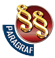 ПРАВИЛНИКО ДОПУНАМА ПРАВИЛНИКА О ПЛАНУ НАСТАВЕ И УЧЕЊА ЗА ПЕТИ И ШЕСТИ РАЗРЕД ОСНОВНОГ ОБРАЗОВАЊА И ВАСПИТАЊА И ПРОГРАМУ НАСТАВЕ И УЧЕЊА ЗА ПЕТИ И ШЕСТИ РАЗРЕД ОСНОВНОГ ОБРАЗОВАЊА И ВАСПИТАЊА("Сл. гласник РС", бр. 3/2019)Emërtimi i lëndësEmërtimi i lëndësGJUHA DHE LETËRSIA SHQIPEHYRJENëpërmjet kësaj lënde, nxënësit pasurojnë fjalorin, mësojnë përdorimin e kategorive gramatikore, rregullat kryesore të saj dhe drejtshkrimin, mësojnë si të ndërtojnë dhe të vlerësojnë rrëfimin, përshkrimin, komentin, argumentin, informatën etj.,zhvillojnë imagjinatën dhe kultivojnë aftësitë e tyre për të gjykuar.Në këtë klasë, nxënësit zhvillojnë aftësitë dhe shkathtësitë e përdorimit të gjuhës, njohin, analizojnë dhe shkruajnë tekste të ndryshme letrare dhe jo letrare, shprehen drejt dhe qartë me gojë dhe me shkrim në situata të ndryshme, krijojnë një tekst, tregojnë një ngjarje, argumentojnë një pikëpamje, hartojnë shkrime të argumentuara dhe të marrin pjesë rregullisht në debate, përdorin gjuhën në përputhje me situatat konkrete të komunikimit dhe zhvillojnë shkathtësitë e lexim-kuptimit. Thelbin e mësimit të Gjuhës shqipe në shkollë e përbën formimi i shprehive të përdorimit të gjuhës me gojë dhe me shkrim dhe njohja e modeleve kulturore e estetike të domosdoshme për formimin e tyre kulturor.QËLLIMIQëllimi i mësimit të Gjuhës dhe Letërsisë shqipe në klasën e gjashtë është që nxënësi të aftësohet të përdorë drejtë gjuhën shqipe në situata të ndryshme gjatë procesit të komunikimit, në të folur e në të shkruar; që me anë të leximit dhe shpjegimit të veprave letrare të zhvillojë kompetencat e leximit, të cilat krahas njohurive letrare përfshijnë fantazinë dhe emocionet, kujtimet, hulumtimet; nxitjen e imagjinatës dhe sensibilitetit artistik, përjetimit estetik dhe mendimin kritik, gjykimin moral dhe bashkim mendimesh, ideshë; që me leximin e llojeve të veprave adekuate të aftësohet që të ketë qasje të duhur ndaj veprës dhe gjatë komentimit të zbulojë shtresa dhe kuptime të ndryshme; të arrijë njohuri themelore për vendin, rolin dhe rëndësinë e gjuhës dhe letërsisë në kulturë, si dhe në arsimimin media; të arrijë dhe zhvillojë njohuri të gjera humane dhe të mësojë si të lidhë në mënyrë funksionale përmbajtjet e fushave lëndore. përforcimin dhe zhvillimin e njohurive të përvetësuara më parë. Kjo nënkupton: zhvillimin e shkathtësive të komunikimit në situata të ndryshme, zhvillimin e kulturës gjuhësore dhe formimin kulturor, zhvillimin emocional, krijues, estetik dhe etik përmes shkathtësive të komunikimit, zhvillimin e vetëbesimit dhe të menduarit e pavarur, zhvillimin e përdorimit të gjuhës letrare si dhe përgatitjen e nxënësit për të mësuar gjatë gjithë jetës.GJUHA DHE LETËRSIA SHQIPEHYRJENëpërmjet kësaj lënde, nxënësit pasurojnë fjalorin, mësojnë përdorimin e kategorive gramatikore, rregullat kryesore të saj dhe drejtshkrimin, mësojnë si të ndërtojnë dhe të vlerësojnë rrëfimin, përshkrimin, komentin, argumentin, informatën etj.,zhvillojnë imagjinatën dhe kultivojnë aftësitë e tyre për të gjykuar.Në këtë klasë, nxënësit zhvillojnë aftësitë dhe shkathtësitë e përdorimit të gjuhës, njohin, analizojnë dhe shkruajnë tekste të ndryshme letrare dhe jo letrare, shprehen drejt dhe qartë me gojë dhe me shkrim në situata të ndryshme, krijojnë një tekst, tregojnë një ngjarje, argumentojnë një pikëpamje, hartojnë shkrime të argumentuara dhe të marrin pjesë rregullisht në debate, përdorin gjuhën në përputhje me situatat konkrete të komunikimit dhe zhvillojnë shkathtësitë e lexim-kuptimit. Thelbin e mësimit të Gjuhës shqipe në shkollë e përbën formimi i shprehive të përdorimit të gjuhës me gojë dhe me shkrim dhe njohja e modeleve kulturore e estetike të domosdoshme për formimin e tyre kulturor.QËLLIMIQëllimi i mësimit të Gjuhës dhe Letërsisë shqipe në klasën e gjashtë është që nxënësi të aftësohet të përdorë drejtë gjuhën shqipe në situata të ndryshme gjatë procesit të komunikimit, në të folur e në të shkruar; që me anë të leximit dhe shpjegimit të veprave letrare të zhvillojë kompetencat e leximit, të cilat krahas njohurive letrare përfshijnë fantazinë dhe emocionet, kujtimet, hulumtimet; nxitjen e imagjinatës dhe sensibilitetit artistik, përjetimit estetik dhe mendimin kritik, gjykimin moral dhe bashkim mendimesh, ideshë; që me leximin e llojeve të veprave adekuate të aftësohet që të ketë qasje të duhur ndaj veprës dhe gjatë komentimit të zbulojë shtresa dhe kuptime të ndryshme; të arrijë njohuri themelore për vendin, rolin dhe rëndësinë e gjuhës dhe letërsisë në kulturë, si dhe në arsimimin media; të arrijë dhe zhvillojë njohuri të gjera humane dhe të mësojë si të lidhë në mënyrë funksionale përmbajtjet e fushave lëndore. përforcimin dhe zhvillimin e njohurive të përvetësuara më parë. Kjo nënkupton: zhvillimin e shkathtësive të komunikimit në situata të ndryshme, zhvillimin e kulturës gjuhësore dhe formimin kulturor, zhvillimin emocional, krijues, estetik dhe etik përmes shkathtësive të komunikimit, zhvillimin e vetëbesimit dhe të menduarit e pavarur, zhvillimin e përdorimit të gjuhës letrare si dhe përgatitjen e nxënësit për të mësuar gjatë gjithë jetës.GJUHA DHE LETËRSIA SHQIPEHYRJENëpërmjet kësaj lënde, nxënësit pasurojnë fjalorin, mësojnë përdorimin e kategorive gramatikore, rregullat kryesore të saj dhe drejtshkrimin, mësojnë si të ndërtojnë dhe të vlerësojnë rrëfimin, përshkrimin, komentin, argumentin, informatën etj.,zhvillojnë imagjinatën dhe kultivojnë aftësitë e tyre për të gjykuar.Në këtë klasë, nxënësit zhvillojnë aftësitë dhe shkathtësitë e përdorimit të gjuhës, njohin, analizojnë dhe shkruajnë tekste të ndryshme letrare dhe jo letrare, shprehen drejt dhe qartë me gojë dhe me shkrim në situata të ndryshme, krijojnë një tekst, tregojnë një ngjarje, argumentojnë një pikëpamje, hartojnë shkrime të argumentuara dhe të marrin pjesë rregullisht në debate, përdorin gjuhën në përputhje me situatat konkrete të komunikimit dhe zhvillojnë shkathtësitë e lexim-kuptimit. Thelbin e mësimit të Gjuhës shqipe në shkollë e përbën formimi i shprehive të përdorimit të gjuhës me gojë dhe me shkrim dhe njohja e modeleve kulturore e estetike të domosdoshme për formimin e tyre kulturor.QËLLIMIQëllimi i mësimit të Gjuhës dhe Letërsisë shqipe në klasën e gjashtë është që nxënësi të aftësohet të përdorë drejtë gjuhën shqipe në situata të ndryshme gjatë procesit të komunikimit, në të folur e në të shkruar; që me anë të leximit dhe shpjegimit të veprave letrare të zhvillojë kompetencat e leximit, të cilat krahas njohurive letrare përfshijnë fantazinë dhe emocionet, kujtimet, hulumtimet; nxitjen e imagjinatës dhe sensibilitetit artistik, përjetimit estetik dhe mendimin kritik, gjykimin moral dhe bashkim mendimesh, ideshë; që me leximin e llojeve të veprave adekuate të aftësohet që të ketë qasje të duhur ndaj veprës dhe gjatë komentimit të zbulojë shtresa dhe kuptime të ndryshme; të arrijë njohuri themelore për vendin, rolin dhe rëndësinë e gjuhës dhe letërsisë në kulturë, si dhe në arsimimin media; të arrijë dhe zhvillojë njohuri të gjera humane dhe të mësojë si të lidhë në mënyrë funksionale përmbajtjet e fushave lëndore. përforcimin dhe zhvillimin e njohurive të përvetësuara më parë. Kjo nënkupton: zhvillimin e shkathtësive të komunikimit në situata të ndryshme, zhvillimin e kulturës gjuhësore dhe formimin kulturor, zhvillimin emocional, krijues, estetik dhe etik përmes shkathtësive të komunikimit, zhvillimin e vetëbesimit dhe të menduarit e pavarur, zhvillimin e përdorimit të gjuhës letrare si dhe përgatitjen e nxënësit për të mësuar gjatë gjithë jetës.GJUHA DHE LETËRSIA SHQIPEHYRJENëpërmjet kësaj lënde, nxënësit pasurojnë fjalorin, mësojnë përdorimin e kategorive gramatikore, rregullat kryesore të saj dhe drejtshkrimin, mësojnë si të ndërtojnë dhe të vlerësojnë rrëfimin, përshkrimin, komentin, argumentin, informatën etj.,zhvillojnë imagjinatën dhe kultivojnë aftësitë e tyre për të gjykuar.Në këtë klasë, nxënësit zhvillojnë aftësitë dhe shkathtësitë e përdorimit të gjuhës, njohin, analizojnë dhe shkruajnë tekste të ndryshme letrare dhe jo letrare, shprehen drejt dhe qartë me gojë dhe me shkrim në situata të ndryshme, krijojnë një tekst, tregojnë një ngjarje, argumentojnë një pikëpamje, hartojnë shkrime të argumentuara dhe të marrin pjesë rregullisht në debate, përdorin gjuhën në përputhje me situatat konkrete të komunikimit dhe zhvillojnë shkathtësitë e lexim-kuptimit. Thelbin e mësimit të Gjuhës shqipe në shkollë e përbën formimi i shprehive të përdorimit të gjuhës me gojë dhe me shkrim dhe njohja e modeleve kulturore e estetike të domosdoshme për formimin e tyre kulturor.QËLLIMIQëllimi i mësimit të Gjuhës dhe Letërsisë shqipe në klasën e gjashtë është që nxënësi të aftësohet të përdorë drejtë gjuhën shqipe në situata të ndryshme gjatë procesit të komunikimit, në të folur e në të shkruar; që me anë të leximit dhe shpjegimit të veprave letrare të zhvillojë kompetencat e leximit, të cilat krahas njohurive letrare përfshijnë fantazinë dhe emocionet, kujtimet, hulumtimet; nxitjen e imagjinatës dhe sensibilitetit artistik, përjetimit estetik dhe mendimin kritik, gjykimin moral dhe bashkim mendimesh, ideshë; që me leximin e llojeve të veprave adekuate të aftësohet që të ketë qasje të duhur ndaj veprës dhe gjatë komentimit të zbulojë shtresa dhe kuptime të ndryshme; të arrijë njohuri themelore për vendin, rolin dhe rëndësinë e gjuhës dhe letërsisë në kulturë, si dhe në arsimimin media; të arrijë dhe zhvillojë njohuri të gjera humane dhe të mësojë si të lidhë në mënyrë funksionale përmbajtjet e fushave lëndore. përforcimin dhe zhvillimin e njohurive të përvetësuara më parë. Kjo nënkupton: zhvillimin e shkathtësive të komunikimit në situata të ndryshme, zhvillimin e kulturës gjuhësore dhe formimin kulturor, zhvillimin emocional, krijues, estetik dhe etik përmes shkathtësive të komunikimit, zhvillimin e vetëbesimit dhe të menduarit e pavarur, zhvillimin e përdorimit të gjuhës letrare si dhe përgatitjen e nxënësit për të mësuar gjatë gjithë jetës.KlasaKlasaE gjashtëE gjashtëE gjashtëE gjashtëFondi vjetor i orëveFondi vjetor i orëve144 orë144 orë144 orë144 orëLëndaGjuha dhe Letërsia shqipeGjuha dhe Letërsia shqipeGjuha dhe Letërsia shqipeKlasa e VI-tëKlasa e VI-tëFondi i orëveJavorJavorJavorVjetorVjetorNumri i orëve444144144Temat dhe rezultatet e të nxënitNxënësit në klasën e gjashtë arrijnë rezultatet e të nxënit të lëndës, për temat e përcaktuara në tabelën e mëposhtme, të dala nga rezultatet e të nxënit të lëndës së Gjuhës dhe Letërsisë shqipe për arsimin fillor:Temat dhe rezultatet e të nxënitNxënësit në klasën e gjashtë arrijnë rezultatet e të nxënit të lëndës, për temat e përcaktuara në tabelën e mëposhtme, të dala nga rezultatet e të nxënit të lëndës së Gjuhës dhe Letërsisë shqipe për arsimin fillor:Temat dhe rezultatet e të nxënitNxënësit në klasën e gjashtë arrijnë rezultatet e të nxënit të lëndës, për temat e përcaktuara në tabelën e mëposhtme, të dala nga rezultatet e të nxënit të lëndës së Gjuhës dhe Letërsisë shqipe për arsimin fillor:Temat dhe rezultatet e të nxënitNxënësit në klasën e gjashtë arrijnë rezultatet e të nxënit të lëndës, për temat e përcaktuara në tabelën e mëposhtme, të dala nga rezultatet e të nxënit të lëndës së Gjuhës dhe Letërsisë shqipe për arsimin fillor:Temat dhe rezultatet e të nxënitNxënësit në klasën e gjashtë arrijnë rezultatet e të nxënit të lëndës, për temat e përcaktuara në tabelën e mëposhtme, të dala nga rezultatet e të nxënit të lëndës së Gjuhës dhe Letërsisë shqipe për arsimin fillor:REZULTATETPas mbarimit të temës/fushës së njohurive nxënësi
të jetë në gjendje që:REZULTATETPas mbarimit të temës/fushës së njohurive nxënësi
të jetë në gjendje që:REZULTATETPas mbarimit të temës/fushës së njohurive nxënësi
të jetë në gjendje që:FUSHA/ТЕМАFUSHA/ТЕМАPËRMBAJTJA- Identifikon tipare të prozës dhe poezisë;- Dallon elemente të teksteve të ndryshme letrare e jo letrare si : poezi, prozë, tekst dramatik, artikuj- të gazetave apo revistave, tekstin biografik dhe autobiografik;- Lexon dhe krahason artikuj të ndryshëm që kanë të bëjnë me aktualitete nga shëndetësia, barazia gjinore, të drejtat e njeriut;- Shkruan sipas modeleve të teksteve jo letrare urime, informata lutje etj.- Shkruan ese të ndryshme letrare e jo letrare;- Njeh përshkrimin dhe rrëfimin;- Komenton dhe shkruan për tekste apo emisione të ndryshme nga mediet.- Përshkruan jetën në vendlindje dhe në mërgatë;- Identifikon shkaktarët rreziqeve nga natyra dhe njeriu;- Identifikon tipare të prozës dhe poezisë;- Dallon elemente të teksteve të ndryshme letrare e jo letrare si : poezi, prozë, tekst dramatik, artikuj- të gazetave apo revistave, tekstin biografik dhe autobiografik;- Lexon dhe krahason artikuj të ndryshëm që kanë të bëjnë me aktualitete nga shëndetësia, barazia gjinore, të drejtat e njeriut;- Shkruan sipas modeleve të teksteve jo letrare urime, informata lutje etj.- Shkruan ese të ndryshme letrare e jo letrare;- Njeh përshkrimin dhe rrëfimin;- Komenton dhe shkruan për tekste apo emisione të ndryshme nga mediet.- Përshkruan jetën në vendlindje dhe në mërgatë;- Identifikon shkaktarët rreziqeve nga natyra dhe njeriu;- Identifikon tipare të prozës dhe poezisë;- Dallon elemente të teksteve të ndryshme letrare e jo letrare si : poezi, prozë, tekst dramatik, artikuj- të gazetave apo revistave, tekstin biografik dhe autobiografik;- Lexon dhe krahason artikuj të ndryshëm që kanë të bëjnë me aktualitete nga shëndetësia, barazia gjinore, të drejtat e njeriut;- Shkruan sipas modeleve të teksteve jo letrare urime, informata lutje etj.- Shkruan ese të ndryshme letrare e jo letrare;- Njeh përshkrimin dhe rrëfimin;- Komenton dhe shkruan për tekste apo emisione të ndryshme nga mediet.- Përshkruan jetën në vendlindje dhe në mërgatë;- Identifikon shkaktarët rreziqeve nga natyra dhe njeriu;LetërsiaTekstet letrare dhejo letrareLetërsiaTekstet letrare dhejo letrarePoezia e proza;Biografia dhe autobiografia,Shoqëria jonë dikur dhe sot;Njoftime, ftesa, falënderime, Urime,pjesë humoristike, raporte, informata;Lutje, qortime, këshilla, përshtypje,shqetësime dhe dëshira përshtypje,preferencat;Ese;Përshkrimi e rrëfimi;Mediet (televizioni, radio), shoqëria,Internet.- Dallon kuptimin figurativ nga ai jo figurative (kuptimi i parë);- Dallon dhe përdor figurat kryesore stilistike në të folur dhe në të shkruar;- Identifikon tipare letrare dhe joletrare;- Dallon kuptimin figurativ nga ai jo figurative (kuptimi i parë);- Dallon dhe përdor figurat kryesore stilistike në të folur dhe në të shkruar;- Identifikon tipare letrare dhe joletrare;- Dallon kuptimin figurativ nga ai jo figurative (kuptimi i parë);- Dallon dhe përdor figurat kryesore stilistike në të folur dhe në të shkruar;- Identifikon tipare letrare dhe joletrare;Gjuha figurative dhe jofigurativeGjuha figurative dhe jofigurativeShprehjet e figurshme dhe frazeologjike(kuptimi i parë dhe i figurshëm;Tropet: figurat kryesore letrare/tekstiletrar dhe joletrar;- Dallon zhanret kryesore letrare;- Kupton tiparet e subjektit, kompozicionit dhe temës;- Zhvillon strategjinë e lexim-kuptimit dhe komentimit të teksteve;- Dallon zhanret kryesore letrare;- Kupton tiparet e subjektit, kompozicionit dhe temës;- Zhvillon strategjinë e lexim-kuptimit dhe komentimit të teksteve;- Dallon zhanret kryesore letrare;- Kupton tiparet e subjektit, kompozicionit dhe temës;- Zhvillon strategjinë e lexim-kuptimit dhe komentimit të teksteve;Kritika, teoria, historiaKritika, teoria, historiaZhanret dhe kategoritë letrare: poezi, prozë, tekst dramatik;Subjekti, kompozicioni, tema, komentim i teksteve;Lexim-kuptimi- Dallon format e gjuhës standard nga ato dialektore;- Dallon intonacionin e fjalisë;- Dallon llojet e fjalisë sipas intonacionit;- Dallon theksin e fjalisë.- Dallon rrokjen, theksin, intonacionin;- Dallon zanoret dhe bashkëtingëlloret sipas shqiptimit;- Përcakton theksin e fjalës dhe fjalisë;- Pasuron fjalorin dhe njeh kuptimin e fjalës;- Dallon dhe përdor në fjali kuptimin e parë të fjalëve dhe kuptimin e figurshëm;- Dallon dhe përdor në fjali fjalët me shumë kuptime;- Dallon kryefjalën, kallëzuesorin e kryefjalës, kundrinorin e drejtë dhe të zhdrejtë, rrethanorin e vendit, të kohës, të shkakut si dhe përcaktorin e- ndajshtimin;- Dallon emrin dhe kategoritë e tij;- Dallon mbiemrin dhe kategoritë e tij (shkallët);- Dallon dhe përdor drejt përemrat vetorë, pyetës, lidhorë, të pacaktuar;- Dallon dhe përdor përemrat sipas situatave;- Dallon foljen, kohët e thjeshta dhe të përbëra të saj;- Dallon dhe kupton foljen, mënyrat veprore dhe joveprore;- Dallon foljet sipas zgjedhimit nëpër mënyra dhe kohë;- Dallon fjalinë foljore nga ajo jo foljore;- Dallon dhe përdor lidhëzat në të folur në lexuar dhe shkruar;- Identifikon dhe përdor parafjalët në të folur në lexuar dhe shkruar;- Njeh strukturën e fjalisë së thjeshtë dhe të përbërë;- Dallon dhe përdor llojet kryesore të fjalive në të lexuar dhe të shkruar, format pohore e mohore;- Dallon fjalitë e pavarura, kryesore dhe të varura;- Pasuron fjalorin dhe njeh kuptimin e fjalëve;- Dallon format e gjuhës standard nga ato dialektore;- Dallon intonacionin e fjalisë;- Dallon llojet e fjalisë sipas intonacionit;- Dallon theksin e fjalisë.- Dallon rrokjen, theksin, intonacionin;- Dallon zanoret dhe bashkëtingëlloret sipas shqiptimit;- Përcakton theksin e fjalës dhe fjalisë;- Pasuron fjalorin dhe njeh kuptimin e fjalës;- Dallon dhe përdor në fjali kuptimin e parë të fjalëve dhe kuptimin e figurshëm;- Dallon dhe përdor në fjali fjalët me shumë kuptime;- Dallon kryefjalën, kallëzuesorin e kryefjalës, kundrinorin e drejtë dhe të zhdrejtë, rrethanorin e vendit, të kohës, të shkakut si dhe përcaktorin e- ndajshtimin;- Dallon emrin dhe kategoritë e tij;- Dallon mbiemrin dhe kategoritë e tij (shkallët);- Dallon dhe përdor drejt përemrat vetorë, pyetës, lidhorë, të pacaktuar;- Dallon dhe përdor përemrat sipas situatave;- Dallon foljen, kohët e thjeshta dhe të përbëra të saj;- Dallon dhe kupton foljen, mënyrat veprore dhe joveprore;- Dallon foljet sipas zgjedhimit nëpër mënyra dhe kohë;- Dallon fjalinë foljore nga ajo jo foljore;- Dallon dhe përdor lidhëzat në të folur në lexuar dhe shkruar;- Identifikon dhe përdor parafjalët në të folur në lexuar dhe shkruar;- Njeh strukturën e fjalisë së thjeshtë dhe të përbërë;- Dallon dhe përdor llojet kryesore të fjalive në të lexuar dhe të shkruar, format pohore e mohore;- Dallon fjalitë e pavarura, kryesore dhe të varura;- Pasuron fjalorin dhe njeh kuptimin e fjalëve;- Dallon format e gjuhës standard nga ato dialektore;- Dallon intonacionin e fjalisë;- Dallon llojet e fjalisë sipas intonacionit;- Dallon theksin e fjalisë.- Dallon rrokjen, theksin, intonacionin;- Dallon zanoret dhe bashkëtingëlloret sipas shqiptimit;- Përcakton theksin e fjalës dhe fjalisë;- Pasuron fjalorin dhe njeh kuptimin e fjalës;- Dallon dhe përdor në fjali kuptimin e parë të fjalëve dhe kuptimin e figurshëm;- Dallon dhe përdor në fjali fjalët me shumë kuptime;- Dallon kryefjalën, kallëzuesorin e kryefjalës, kundrinorin e drejtë dhe të zhdrejtë, rrethanorin e vendit, të kohës, të shkakut si dhe përcaktorin e- ndajshtimin;- Dallon emrin dhe kategoritë e tij;- Dallon mbiemrin dhe kategoritë e tij (shkallët);- Dallon dhe përdor drejt përemrat vetorë, pyetës, lidhorë, të pacaktuar;- Dallon dhe përdor përemrat sipas situatave;- Dallon foljen, kohët e thjeshta dhe të përbëra të saj;- Dallon dhe kupton foljen, mënyrat veprore dhe joveprore;- Dallon foljet sipas zgjedhimit nëpër mënyra dhe kohë;- Dallon fjalinë foljore nga ajo jo foljore;- Dallon dhe përdor lidhëzat në të folur në lexuar dhe shkruar;- Identifikon dhe përdor parafjalët në të folur në lexuar dhe shkruar;- Njeh strukturën e fjalisë së thjeshtë dhe të përbërë;- Dallon dhe përdor llojet kryesore të fjalive në të lexuar dhe të shkruar, format pohore e mohore;- Dallon fjalitë e pavarura, kryesore dhe të varura;- Pasuron fjalorin dhe njeh kuptimin e fjalëve;GjuhaGramatika(Fonetika, Morfologjia, Sintaksa, Leksikologjia)GjuhaGramatika(Fonetika, Morfologjia, Sintaksa, Leksikologjia)Gjuha standarde dhe format dialektoreFonetikë/fonologji: rrokja theksi intocioni, bashkëtingëlloret e zëshme dhe të pazëshme;Leksikologji:Fjala dhe kuptimi i sajSintaksë:kryefjala, kallëzuesori i kryefjalës, kundrinori i drejtë, i zhdrejtë,Rrethanori i vendit, i kohës, i shkakutsi dhe përcaktori e ndajshtimi;Morfologji: Emri kategoritë e tij gramatikore (gjinia asnjanëse, shumësi iemrave, kuptimet e rasave);Mbiemri dhe kategoritë e tij gramatikorePëremrat vetorë, pyetës, lidhorë, të pacaktuar;FoljaKohët e thjeshta dhe të përbëra të foljevedhe kategoritë e saj;Format veprore dhe joveprore të foljeve;Folja, zgjedhimi i saj në mënyrëndëftore, lidhore dhe kohët e tyre;Fjalia foljore dhe jofoljore;Lidhëzat bashkërenditëse, dhe nënrenditëse;Parafjalët sipas rasave;Ndajfoljet dhe llojet e saj;Fjalia e thjeshtë dhe fjalia e përbërë;Tipet kryesore të fjalive (dëftore, pyetëse, nxitëse, dëshirore, thirrmore)format e tyre (pohore, mohore);Fjalitë e pavarura, kryesore dhe të varura;Fjalëformimi:Përbërësit e fjalës (rrënja, tema, parashtesa, prapashtesa dhe mbaresa);Fjalët e prejardhura;Parashtesat dhe prapashtesa që krijojnë fjalë të prejardhura;Drejtshkrimi;Apostrofi;Parafjala;Lidhëzat;- Dallon fjalët për kah ndërtimi dhe përdor përbërësit e saj për formimin e tyre;- Përdor dhe krijon fjalë të prejardhura, të përbëra dhe të përngjitura;- Përdorimi i drejtë i shkronjës së madhe (titujt e librave, revistave, gazetave etj.);- Dallon fjalët për kah ndërtimi dhe përdor përbërësit e saj për formimin e tyre;- Përdor dhe krijon fjalë të prejardhura, të përbëra dhe të përngjitura;- Përdorimi i drejtë i shkronjës së madhe (titujt e librave, revistave, gazetave etj.);- Dallon fjalët për kah ndërtimi dhe përdor përbërësit e saj për formimin e tyre;- Përdor dhe krijon fjalë të prejardhura, të përbëra dhe të përngjitura;- Përdorimi i drejtë i shkronjës së madhe (titujt e librave, revistave, gazetave etj.);DrejtëshkrimiDrejtëshkrimiPërdorimi i shkronjës së madhe tek emrat gjeografik, emrat e institucioneve, ndërrmarrjeve ekonomike, institucioneve, organizatave;Fjalimi administrativ dhe joadministrativ;Përdorimi i thonjëzave;Drejtëshkrimi i mbiemrave me prapashtesa;Drejtëshkrimi i përemrit Ju në shenjë respekti; Drejtshkrimi i apostrofit;Drejtshkrimi i lidhëzave;Drejtshkrimi i parafjalëve;Përdor drejt pikën, presjen dhe pikëçuditjen në llojet e ndryshme të fjalisë.- Zgjedh formën e përshtatshme për të përcjellë informacionin, idetë, ndjenjat dhe pikëpamjet e tij;- Merr pjesë në biseda shoqërore me moshatarët dhe të rriturit mbi tema të njohura duke pyetur dhe duke iu përgjigjur pyetjeve.Përdor forma të ndryshme të rrëfimit; për të dalluar Dalon elementet kryesore të subjektit të përrallës;- Lexon për të nxjerrë temën dhe mesazhin e përrallës;- Lexon për të dalluar veçoritë e dialektit gegërisht;- Përshkruan peizazhin dhe portretin;- Rrëfen në vetën e parë dhe të tretë;- Merr pjesë në dialog;- Di të veçojë pjesët themelore të tekstit dhe të organizojë kuptimin e tekstit;- Dallon qëllimin e komunikimit;- Di si transmetohet mesazhi ndërmjet dhënësit dhe marrësit.- Zgjedh formën e përshtatshme për të përcjellë informacionin, idetë, ndjenjat dhe pikëpamjet e tij;- Merr pjesë në biseda shoqërore me moshatarët dhe të rriturit mbi tema të njohura duke pyetur dhe duke iu përgjigjur pyetjeve.Përdor forma të ndryshme të rrëfimit; për të dalluar Dalon elementet kryesore të subjektit të përrallës;- Lexon për të nxjerrë temën dhe mesazhin e përrallës;- Lexon për të dalluar veçoritë e dialektit gegërisht;- Përshkruan peizazhin dhe portretin;- Rrëfen në vetën e parë dhe të tretë;- Merr pjesë në dialog;- Di të veçojë pjesët themelore të tekstit dhe të organizojë kuptimin e tekstit;- Dallon qëllimin e komunikimit;- Di si transmetohet mesazhi ndërmjet dhënësit dhe marrësit.- Zgjedh formën e përshtatshme për të përcjellë informacionin, idetë, ndjenjat dhe pikëpamjet e tij;- Merr pjesë në biseda shoqërore me moshatarët dhe të rriturit mbi tema të njohura duke pyetur dhe duke iu përgjigjur pyetjeve.Përdor forma të ndryshme të rrëfimit; për të dalluar Dalon elementet kryesore të subjektit të përrallës;- Lexon për të nxjerrë temën dhe mesazhin e përrallës;- Lexon për të dalluar veçoritë e dialektit gegërisht;- Përshkruan peizazhin dhe portretin;- Rrëfen në vetën e parë dhe të tretë;- Merr pjesë në dialog;- Di të veçojë pjesët themelore të tekstit dhe të organizojë kuptimin e tekstit;- Dallon qëllimin e komunikimit;- Di si transmetohet mesazhi ndërmjet dhënësit dhe marrësit.Kultura gjuhësoreKultura gjuhësoreRitregimi, tregimi, përshkrimi, dallimi i ndryshimeve ndërmjet gjuhës së folur dhe asaj të shkruar;Teksti letrar;Teksti joletrar;Hartimi i letrës (private, e - mailit), shkrimi i lajmit, informacionit;Pasurimi i fjalorit (sinonimet, antonimet;Fjalët dialektore dhe huazimeve - zëvendësimi i tyre me fjalë të gjuhës letrare standarde;- Harton tekstin e folur ose të shkruar rreth përjetimeve të tij për tekstin letrar dhe temave në jetën e përditshme si dhe botën e fantazisë, duke veçuar idetë kryesore dhe përcjelljen e zhvillimit të tyre;- Gjen informacione eksplicite dhe implicite në tekstin e thjeshtë letrar dhe joletrar;- Harton tekstin e folur ose të shkruar rreth përjetimeve të tij për tekstin letrar dhe temave në jetën e përditshme si dhe botën e fantazisë, duke veçuar idetë kryesore dhe përcjelljen e zhvillimit të tyre;- Gjen informacione eksplicite dhe implicite në tekstin e thjeshtë letrar dhe joletrar;- Harton tekstin e folur ose të shkruar rreth përjetimeve të tij për tekstin letrar dhe temave në jetën e përditshme si dhe botën e fantazisë, duke veçuar idetë kryesore dhe përcjelljen e zhvillimit të tyre;- Gjen informacione eksplicite dhe implicite në tekstin e thjeshtë letrar dhe joletrar;Kulturë e të shkruaritKulturë e të shkruaritTeknika e hartimit të përmbajtjes me shkrim;Katër hartime shkollore;Katër korrigjime frontale;Katër korrigjime me shkrim;- Dallon filmin nga shfaqja teatrale, radion nga emisioni televiziv;- Di të përdor tekstin e digjitalizuar;- Përdor me sukses komjuterin dhe mjetet tjera tekniko - informative;- Dallon filmin nga shfaqja teatrale, radion nga emisioni televiziv;- Di të përdor tekstin e digjitalizuar;- Përdor me sukses komjuterin dhe mjetet tjera tekniko - informative;- Dallon filmin nga shfaqja teatrale, radion nga emisioni televiziv;- Di të përdor tekstin e digjitalizuar;- Përdor me sukses komjuterin dhe mjetet tjera tekniko - informative;Kultura medialeKultura medialeFilmi dhe teatriRadio dhe TV emisionetTekstet e digjitalizuara- Dallon filmin nga shfaqja teatrale, radion nga emisioni televiziv;- Di të përdor tekstin e digjitalizuar;- Përdor me sukses komjuterin dhe mjetet tjera tekniko - informative;- Dallon filmin nga shfaqja teatrale, radion nga emisioni televiziv;- Di të përdor tekstin e digjitalizuar;- Përdor me sukses komjuterin dhe mjetet tjera tekniko - informative;- Dallon filmin nga shfaqja teatrale, radion nga emisioni televiziv;- Di të përdor tekstin e digjitalizuar;- Përdor me sukses komjuterin dhe mjetet tjera tekniko - informative;Lektyra shtëpiake1. “Netë Shqipëtare”, Mitrush Kuteli2. “GJYSHI IM ISHTE NJË PEMË QERSHIE”, Angela Nanetti;3. “Trimi I mire me shokë shumë” Sulejman Pitarka;4. “SYRI I UJKUT”, Danniel Pennac;5. “NJË JASHTËTOKËSOR NË FAMILJE” Bianca Pitzorno;6. “Shpella e piratëve” Petro MArkoLektyra shtëpiake - Zgjedhje plotësuese1. “KONI, ANA DHE FESTA E ÇMENDUR E SHKOLLËS” Dagmar Hoefeld2. “Zemër”, Edmond De Amicis;3. “Hajdi”, Johana Spyrl;4. “Poliana”, Eleonor H. Porter;5. “Nils Holgerson”, Selma Lagerlof;6. “Më quajnë Tereza e Kalkutës”, Carmen Gil &Merce Galii;7. “Më quajnë Aleksandër Moisiu”, Luan Rama & Semela Mero;8. “Më quajnë Gandi”, Lara Toro9. “Miyëkapuçet”, Ferid Selimi10. “Më quajnë Bethoven”, Maria Joao Costa, Manuel MorgadoLektyra shtëpiake1. “Netë Shqipëtare”, Mitrush Kuteli2. “GJYSHI IM ISHTE NJË PEMË QERSHIE”, Angela Nanetti;3. “Trimi I mire me shokë shumë” Sulejman Pitarka;4. “SYRI I UJKUT”, Danniel Pennac;5. “NJË JASHTËTOKËSOR NË FAMILJE” Bianca Pitzorno;6. “Shpella e piratëve” Petro MArkoLektyra shtëpiake - Zgjedhje plotësuese1. “KONI, ANA DHE FESTA E ÇMENDUR E SHKOLLËS” Dagmar Hoefeld2. “Zemër”, Edmond De Amicis;3. “Hajdi”, Johana Spyrl;4. “Poliana”, Eleonor H. Porter;5. “Nils Holgerson”, Selma Lagerlof;6. “Më quajnë Tereza e Kalkutës”, Carmen Gil &Merce Galii;7. “Më quajnë Aleksandër Moisiu”, Luan Rama & Semela Mero;8. “Më quajnë Gandi”, Lara Toro9. “Miyëkapuçet”, Ferid Selimi10. “Më quajnë Bethoven”, Maria Joao Costa, Manuel MorgadoLektyra shtëpiake1. “Netë Shqipëtare”, Mitrush Kuteli2. “GJYSHI IM ISHTE NJË PEMË QERSHIE”, Angela Nanetti;3. “Trimi I mire me shokë shumë” Sulejman Pitarka;4. “SYRI I UJKUT”, Danniel Pennac;5. “NJË JASHTËTOKËSOR NË FAMILJE” Bianca Pitzorno;6. “Shpella e piratëve” Petro MArkoLektyra shtëpiake - Zgjedhje plotësuese1. “KONI, ANA DHE FESTA E ÇMENDUR E SHKOLLËS” Dagmar Hoefeld2. “Zemër”, Edmond De Amicis;3. “Hajdi”, Johana Spyrl;4. “Poliana”, Eleonor H. Porter;5. “Nils Holgerson”, Selma Lagerlof;6. “Më quajnë Tereza e Kalkutës”, Carmen Gil &Merce Galii;7. “Më quajnë Aleksandër Moisiu”, Luan Rama & Semela Mero;8. “Më quajnë Gandi”, Lara Toro9. “Miyëkapuçet”, Ferid Selimi10. “Më quajnë Bethoven”, Maria Joao Costa, Manuel MorgadoNaziv predmetaBOSANSKI JEZIK I KNjIŽEVNOSTBOSANSKI JEZIK I KNjIŽEVNOSTBOSANSKI JEZIK I KNjIŽEVNOSTBOSANSKI JEZIK I KNjIŽEVNOSTCiljCilj nastave i učenja bosanskoga jezika i književnosti je razvijanje sposobnosti i vještine upotrebe jezika u različitim životnim, svakodnevnim komunikacijskim situacijama, razvijanje čitalačke pismenosti i kulture, istraživanje iskustva i ideja književnosti, poticanje i vrednovanju vlastitoga stvaralaštva i stvaralaštva drugoga, te razumijevanje teksta u različitim kulturnim, međukulturnim i društvenim kontekstima.Cilj nastave i učenja bosanskoga jezika i književnosti je razvijanje sposobnosti i vještine upotrebe jezika u različitim životnim, svakodnevnim komunikacijskim situacijama, razvijanje čitalačke pismenosti i kulture, istraživanje iskustva i ideja književnosti, poticanje i vrednovanju vlastitoga stvaralaštva i stvaralaštva drugoga, te razumijevanje teksta u različitim kulturnim, međukulturnim i društvenim kontekstima.Cilj nastave i učenja bosanskoga jezika i književnosti je razvijanje sposobnosti i vještine upotrebe jezika u različitim životnim, svakodnevnim komunikacijskim situacijama, razvijanje čitalačke pismenosti i kulture, istraživanje iskustva i ideja književnosti, poticanje i vrednovanju vlastitoga stvaralaštva i stvaralaštva drugoga, te razumijevanje teksta u različitim kulturnim, međukulturnim i društvenim kontekstima.Cilj nastave i učenja bosanskoga jezika i književnosti je razvijanje sposobnosti i vještine upotrebe jezika u različitim životnim, svakodnevnim komunikacijskim situacijama, razvijanje čitalačke pismenosti i kulture, istraživanje iskustva i ideja književnosti, poticanje i vrednovanju vlastitoga stvaralaštva i stvaralaštva drugoga, te razumijevanje teksta u različitim kulturnim, međukulturnim i društvenim kontekstima.RazredŠestiŠestiŠestiŠestiGodišnji fond časova144 časa (sata)144 časa (sata)144 časa (sata)144 časa (sata)ISHODIPo završenoj temi/oblasti učenik će biti u stanju da:ISHODIPo završenoj temi/oblasti učenik će biti u stanju da:OBLAST/ТЕМАOBLAST/ТЕМАSADRŽAJI- razumije sadržaj, parafrazira pročitano i iskazuje svoje dojmove o djelu;- identificira osnovna obilježja lirskih i epskih narodnih pjesama;- poveže književne termine i pojmove obrađivane u prethodnim razredima sa novim djelima koja čita;- odredi rod književnog djela i književnu vrstu;- pravi razliku između djela lirskog, epskog i dramskog karaktera;- razlikuje autorsku pripovijetku od romana;- analizira strukturu lirske pjesme (strofa, stih, rima);- uočava osnovne elemente strukture književnoumjetničkog djela: tema, motiv; radnja, vrijeme i mjesto radnje;- razlikuje zaplet i rasplet kao etape dramske radnje;- razlikuje pojam pjesnika i pojam lirskog subjekta; pojam pripovjedača u odnosu na pisca;- uočava različite pozicije pripovjedača;- razlikuje oblike kazivanja;- razumije, zapaža i povezuje sa stvarnošću karakteristike likova;- odredi stilske figure i razumije njihovu ulogu u književnoumjetničkome tekstu;- analizira uzročno-posljedične odnose u tekstu i vrednuje istaknute ideje koje tekst nudi;- interpretira djelo vodeći računa o fabulativnoj i tematsko-idejnoj okosnici djela;- analizira postupke likova u književnoumjetničkom djelu, služeći se argumentima iz teksta;- obrazlaže svoje tvrdnje o djelu potkrepljujući ih citatima iz teksta;- uočava i interpretira elemente tradicije, vjerovanja, običaje, način života i događaje u prošlosti opisane u književnim djelima;- uvažava nacionalne vrijednosti i njeguje kulturnohistorijsku baštinu;- uspoređuje književna djela sa djelima iz oblasti medijske kulture;- prepoznaje osobine drame kao književnog roda;- prepoznaje odlike dramskih vrsta;- prepoznaje etape dramske radnje;- razumije sadržaj, parafrazira pročitano i iskazuje svoje dojmove o djelu;- identificira osnovna obilježja lirskih i epskih narodnih pjesama;- poveže književne termine i pojmove obrađivane u prethodnim razredima sa novim djelima koja čita;- odredi rod književnog djela i književnu vrstu;- pravi razliku između djela lirskog, epskog i dramskog karaktera;- razlikuje autorsku pripovijetku od romana;- analizira strukturu lirske pjesme (strofa, stih, rima);- uočava osnovne elemente strukture književnoumjetničkog djela: tema, motiv; radnja, vrijeme i mjesto radnje;- razlikuje zaplet i rasplet kao etape dramske radnje;- razlikuje pojam pjesnika i pojam lirskog subjekta; pojam pripovjedača u odnosu na pisca;- uočava različite pozicije pripovjedača;- razlikuje oblike kazivanja;- razumije, zapaža i povezuje sa stvarnošću karakteristike likova;- odredi stilske figure i razumije njihovu ulogu u književnoumjetničkome tekstu;- analizira uzročno-posljedične odnose u tekstu i vrednuje istaknute ideje koje tekst nudi;- interpretira djelo vodeći računa o fabulativnoj i tematsko-idejnoj okosnici djela;- analizira postupke likova u književnoumjetničkom djelu, služeći se argumentima iz teksta;- obrazlaže svoje tvrdnje o djelu potkrepljujući ih citatima iz teksta;- uočava i interpretira elemente tradicije, vjerovanja, običaje, način života i događaje u prošlosti opisane u književnim djelima;- uvažava nacionalne vrijednosti i njeguje kulturnohistorijsku baštinu;- uspoređuje književna djela sa djelima iz oblasti medijske kulture;- prepoznaje osobine drame kao književnog roda;- prepoznaje odlike dramskih vrsta;- prepoznaje etape dramske radnje;KNJIŽEVNOSTKNJIŽEVNOSTLIRIKALektira1. Usmene lirske pjesme:Telal vika nasred seljanikaDjevojka je oblak bratimilaPo Sjenici povaljana trava/Po varoši povaljana travaĐevojke su pod ružicom vezleĐevojka je svoje oči klela2. Usmene lirske pjesme - sevdalinke:Ne čudim se šipu i planiniMoćevčiću, mali CarigradeSejdefu majka buđašeJa prošetah šefteli sokakom3. Usmena balada: Ali-beg se s ljubom zavadio4. Sergej Jesenjin: Pjesma o keruši5. Rabidrant Tagore: Gradinar (pjesma po izboru)6. Musa Ćazim Ćatić: Bosna žubori7. Hamza Humo: Zvuci u srcu8. Muhamed Abdagić: Tetrijeb9. Aleksa Šantić: Emina10. Mehmedalija Mak Dizdar: Slovo o slovuKniževni termini i pojmoviVrste stihova u pjesmi.Vrsta strofe prema broju stihova u lirskoj pjesmi.Odlike lirske poezije: ritam i rima.Stilske figure: hiperbola, metafora, epiteti, personifikacija.Vrste autorske i narodne lirske pjesme: ljubavne pjesme, sevdalinke.Vrste lirskonarativnih narodnih pjesama: romanse i balade.ЕPIКАLektira1. Usmene epske pjesme:Đerzelez Alija i Kraljević MarkoHalil oslobađa sestru Ajku2. Usmena proza:Iskušavanje pameti, narodna pričaNevidljiva kapa, narodna bajkaŠaljive priče o Nasrudin hodži3. Petar Kočić: Jablan4. Anton Pavlovič Čehov: Vanjka5. Skender Kulenović: Gromovo đule6. Meša Selimović: Skeledžija7. Husein Dervišević: Prodavac osmijeha (odlomak)8. Mula Mustafa Bašeskija: Ljetopis (odlomak)9. Hiljadu i jedna noć: Ali-baba i četrdeset razbojnika; Okvirna priča o Šeherzadi10. Kemal Mahmutefendić: Sve moje cipele (odlomak)11. Irfan Horozović: Inspektor vrtnih patuljaka (odlomak)12. Ahmet Hromadžić: Zlatorun13. Zija Dizdarević: Prosanjane jeseniKnjiževni termini i pojmoviTema i glavni motivi.Oblici pripovijedanja: naracija (hronološko pripovijedanje), opisivanje, dijalog, monolog.Fabula/radnja, redoslijed događaja.Vrste epskih djela: pripovijetka, roman.Ljetopis kao granični književni žanr.DRAMALektira1. Branislav Nušić: Analfabeta (odlomak)2. Alija Nametak: Abdulah-paša u kasabi (odlomak)Književni termini i pojmoviDramske vrste: komedija - osnovne karakteristike. Monolog i dijalog u drami. Didaskalije, replika. Kompozicija i etape dramske radnje.NAUČNOPOPULARNI I INFORMATIVNI TEKSTOVI1. Izbor iz enciklopedija, antologija i časopisa za djecu2. Atif Kujundžić: Mersad BerberDOMAĆA LEKTIRA:1. Anđela Naneti: Moj deka je bio trešnja2. Irfan Horozović: Vauvan3. Ferenc Molnar: Junaci Pavlove ulice4. Isak Samokovlija: Mirjamina kosa5. Prežihov Voranc: Đurđevak6. Nura Bazdulj - Hubijar: Ruža7. Zejćir Hasić: Praviš se važanDopunski izbor lektire(birati tri djela)1. Henrik Sjenjevič: Kroz pustinju i prašumu2. Nafija Sarajlić: Teme3. Ćamil Sijarić: Mukinja i Brekinja (pripovijetka)4. Mark Tven - Kraljević i prosjak5. Vilijem Sarojan: Zovem se Aram6. Džek London: Zov divljine7. Alija Dubočanin: Lađarski put8. Izet Sarajlić: Mala, velika moja (pjesma)9. Ismet Rebronja: Kazivar (pjesma)10. Hamza Humo: Akvarel (pjesma)- poveže gramatičke pojmove obrađene u prethodnim razredima sa novim nastavnim sadržajima;- prepozna dijelove riječi u vezi sa njihovim građenjem;- razlikuje glasove bosanskoga jezika po zvučnosti i mjestu tvorbe;- razlikuje vrste glasovnih alternacija i primjenjuje književnojezičku normu;- odredi vrste i podvrste zamjenica, kao i njihov oblik;- prepoznaje i upotrebljava glagolske oblike;- klasificira glagolske oblike;- uočava tvorbu glagolskih oblika;- razlikuje rečenice po komunikativnoj funkciji;- poveže gramatičke pojmove obrađene u prethodnim razredima sa novim nastavnim sadržajima;- prepozna dijelove riječi u vezi sa njihovim građenjem;- razlikuje glasove bosanskoga jezika po zvučnosti i mjestu tvorbe;- razlikuje vrste glasovnih alternacija i primjenjuje književnojezičku normu;- odredi vrste i podvrste zamjenica, kao i njihov oblik;- prepoznaje i upotrebljava glagolske oblike;- klasificira glagolske oblike;- uočava tvorbu glagolskih oblika;- razlikuje rečenice po komunikativnoj funkciji;JEZIKGramatikaPodjela riječi po nastanku: proste riječi i tvorenice; porodica riječi, uočavanje korijena riječi. Sastavni dijelovi tvorenica (tvorbene osnove, prefiksi i sufiksi). Gramatička osnova i gramatički nastavci u usporedbi sa tvorbenom osnovom i sufiksima.Nastanak glasova i govorni organi. Podjela glasova: samoglasnici i suglasnici (pravi suglasnici i sonanti). Podjela suglasnika po zvučnosti i po mjestu tvorbe/izgovora. Podjela riječi na slogove; slogotvorno r.Glasovne alternacije/promjene: palatalizacija, sibilarizacija, nepostojano a, jednačenje suglasnika po zvučnosti, jednačenje suglasnika po mjestu tvorbe (izgovora), jotovanje, gubljenje suglasnika, asimilacija i sažimanje samoglasnika, promjena l u o.Vrste zamjenica. Imeničke zamjenice. Pridjevske zamjenice: prisvojne, pokazne, upitno-odnosno, neodređene, opće, odrične. Gramatičke kategorije zamjenica: rod, broj, padež i lice.Glagolski vid i glagolski rod.Značenja i građenje glagolskih oblika: trpni glagolski pridjev, glagolski prilozi, futur II, aorist, imperativ, potencijal I i potencijal II, imperfekt i pluskvamperfekt.Rečenice po sastavu. Pojam predikatske i komunikativne rečenice. Nezavisne rečenice. Atributska i predikatska služba imenica i pridjeva.- primjenjuje pravopisnu normu;- koristi pravopis (školsko izdanje);- razlikuje dugi i kratki akcent u izgovorenoj riječi;- primjenjuje pravopisnu normu;- koristi pravopis (školsko izdanje);- razlikuje dugi i kratki akcent u izgovorenoj riječi;JEZIKPravopisUpotreba velikog slova (pisanje imena vasionskih tijela, pisanje višečlanih geografskih imena).Pisanje zamjenice Vi i Vaš. Pisanje imeničkih i pridjevskih odričnih zamjenica.Pisanje riječce ne uz glagole, imenice i pridjeve. Pisanje riječce li uz glagole.Pravopisna rješenja u vezi sa glasovnim alternacijama.- govori jasno poštujući književnojezičku normu;- pravilno izgovara riječi vodeći računa o dužini akcenta i intonaciji;- tečno i jasno čita književne i neumjetničke tekstove;- govori jasno poštujući književnojezičku normu;- pravilno izgovara riječi vodeći računa o dužini akcenta i intonaciji;- tečno i jasno čita književne i neumjetničke tekstove;JEZIKOrtoepijaPravilan izgovor glasova.Razlikovanje dugih i kratkih akcenata.Intonacija rečenice.- upotrebljava različite oblike usmenog i pismenog izražavanja: prepričavanje različitih tipova tekstova, bez sažimanja i sa sažimanjem, pričanje (o događajima i doživljajima) i opisivanje;- prepoznaje hronološki i retrospektivni slijed kazivanja, te na osnovu toga širi svoje sposobnosti učenja i čitanja uopće;- razlikuje i gradi augmentative i deminutive;- razlikuje sinonime, homonime i antonime;- sastavlja obavještenje, vijest i kratak izvještaj;- razumije osnovna značenja književnog i neumjetničkog teksta;- pronalazi, povezuje i tumači eksplicitno i imlicitno sadržane informacije u kraćem, jednostavnijem književnom i neumjetničkom tekstu;- dramatizira odlomak odabranog književnoumjetničkog teksta;- govori jasno, poštujući standardnojezičku normu;- izražajno čita obrađene književne tekstove;- upotrebljava različite oblike usmenog i pismenog izražavanja: prepričavanje različitih tipova tekstova, bez sažimanja i sa sažimanjem, pričanje (o događajima i doživljajima) i opisivanje;- prepoznaje hronološki i retrospektivni slijed kazivanja, te na osnovu toga širi svoje sposobnosti učenja i čitanja uopće;- razlikuje i gradi augmentative i deminutive;- razlikuje sinonime, homonime i antonime;- sastavlja obavještenje, vijest i kratak izvještaj;- razumije osnovna značenja književnog i neumjetničkog teksta;- pronalazi, povezuje i tumači eksplicitno i imlicitno sadržane informacije u kraćem, jednostavnijem književnom i neumjetničkom tekstu;- dramatizira odlomak odabranog književnoumjetničkog teksta;- govori jasno, poštujući standardnojezičku normu;- izražajno čita obrađene književne tekstove;JEZIČKA KULTURAJEZIČKA KULTURATekstovi u funkciji unapređivanja jezičke kulture.Govorne vježbe na unaprijed određenu temu.Učtive forme obraćanja.Leksikologija: augmentativi (sa pejorativima), deminutivi (sa hipokoristicima); sinonimi, homonimi, antonimi.Pravopisne vježbe: diktat; dopunjavanje teksta; uočavanje i objašnjavanje naučenih pravopisnih pravila u tekstu.Bogaćenje rječnika: leksičko-semantičke vježbe (npr. Izbegavanje suvišnih riječi i tuđica; figurativna značenja riječi; pronalaženje izostavljenih rečeničnih dijelova); stilske vježbe: (npr. Tekst kao podsticaj za slikovito kazivanje; situacioni predložak za traženje pogodnog izraza).Pismene vježbe i domaći zadaci i njihova analiza na času.Četiri školska pismena zadatka - po dva u svakom polugodištu (jedan čas za izradu zadatka i dva za analizu i pisanje unaprijeđene verzije sastava).Film i pozorište.Dokumentarni i igrani film.Usporedba književnog djela i filma snimljenog po tom djelu. Čitanje djela i gledanje filma. (Dž. R. R. Tolkin: Gospodar prstenova)- uočava razliku između glume u pozorištu i glume pred kamerom;- prepoznaje izražajna sredstva u filmu;- prepoznaje i poveže izražajna sredstva u filmu i književnom djelu.- uočava razliku između glume u pozorištu i glume pred kamerom;- prepoznaje izražajna sredstva u filmu;- prepoznaje i poveže izražajna sredstva u filmu i književnom djelu.MEDIJSKA KULTURAMEDIJSKA KULTURATekstovi u funkciji unapređivanja jezičke kulture.Govorne vježbe na unaprijed određenu temu.Učtive forme obraćanja.Leksikologija: augmentativi (sa pejorativima), deminutivi (sa hipokoristicima); sinonimi, homonimi, antonimi.Pravopisne vježbe: diktat; dopunjavanje teksta; uočavanje i objašnjavanje naučenih pravopisnih pravila u tekstu.Bogaćenje rječnika: leksičko-semantičke vježbe (npr. Izbegavanje suvišnih riječi i tuđica; figurativna značenja riječi; pronalaženje izostavljenih rečeničnih dijelova); stilske vježbe: (npr. Tekst kao podsticaj za slikovito kazivanje; situacioni predložak za traženje pogodnog izraza).Pismene vježbe i domaći zadaci i njihova analiza na času.Četiri školska pismena zadatka - po dva u svakom polugodištu (jedan čas za izradu zadatka i dva za analizu i pisanje unaprijeđene verzije sastava).Film i pozorište.Dokumentarni i igrani film.Usporedba književnog djela i filma snimljenog po tom djelu. Čitanje djela i gledanje filma. (Dž. R. R. Tolkin: Gospodar prstenova)Название на предметаБЪЛГАРСКИ ЕЗИК И ЛИТЕРАТУРАБЪЛГАРСКИ ЕЗИК И ЛИТЕРАТУРАБЪЛГАРСКИ ЕЗИК И ЛИТЕРАТУРАБЪЛГАРСКИ ЕЗИК И ЛИТЕРАТУРАЦелЦел и задачи на обучението по Български език и литература в шести клас са да дадат възможност на учениците да използват българският език правилно в различни комуникативни ситуации, в устна и писмена реч; чрез четене и тълкуване на литературни произведения да развиват читателителски умения, литературни познания, емоционални изживявания; стимулиране на въображението и артистична чувствителност, естетическо възприятие, критическо мислене, морална преценка. Прилагане на различни речеви дейности/представяне, осведомяване, разказване, преразказване, описание, изказване/; подготовка за самостоятелно прилагане на посочените дейности; развиване на усет за автентични естетически стойности в художествената литература; придобиване на основни познания за мястото, ролята и значението на езика, за литературата и културата, както и за медийната грамотност; да придобият и развият най-широките хуманитарни знания и да се научат как функционално да свързват съдържанията от различните области. Прилагане на различни речеви дейности/представяне, осведомяване, разказване, преразказване, описание, изказване/; подготовка за самостоятелно прилагане на посочените дейности; развиване на усет за автентични естетически стойности в художествената литература; анализиране структурата на епическата творба, като отделно внимание се отделя на литературните образи; откриване на главните мотиви, поетическите картини и техния анализ в епическото произведение; създаване на навик при учениците да си служат с различни източници за правилно писане, говорене, обогатяване на речниковия фонд, усвояване на основните форми на говорната и писмена култура; подготовка за откриване на причинно-следсттвените връзки за изразяване на личното отношение към литературното произведение; извличане на устно и писмено заклучение; развиване на способността за откриване на мотивите, основното чувство и поетическите картини в лирическия текст и анализирането им.Цел и задачи на обучението по Български език и литература в шести клас са да дадат възможност на учениците да използват българският език правилно в различни комуникативни ситуации, в устна и писмена реч; чрез четене и тълкуване на литературни произведения да развиват читателителски умения, литературни познания, емоционални изживявания; стимулиране на въображението и артистична чувствителност, естетическо възприятие, критическо мислене, морална преценка. Прилагане на различни речеви дейности/представяне, осведомяване, разказване, преразказване, описание, изказване/; подготовка за самостоятелно прилагане на посочените дейности; развиване на усет за автентични естетически стойности в художествената литература; придобиване на основни познания за мястото, ролята и значението на езика, за литературата и културата, както и за медийната грамотност; да придобият и развият най-широките хуманитарни знания и да се научат как функционално да свързват съдържанията от различните области. Прилагане на различни речеви дейности/представяне, осведомяване, разказване, преразказване, описание, изказване/; подготовка за самостоятелно прилагане на посочените дейности; развиване на усет за автентични естетически стойности в художествената литература; анализиране структурата на епическата творба, като отделно внимание се отделя на литературните образи; откриване на главните мотиви, поетическите картини и техния анализ в епическото произведение; създаване на навик при учениците да си служат с различни източници за правилно писане, говорене, обогатяване на речниковия фонд, усвояване на основните форми на говорната и писмена култура; подготовка за откриване на причинно-следсттвените връзки за изразяване на личното отношение към литературното произведение; извличане на устно и писмено заклучение; развиване на способността за откриване на мотивите, основното чувство и поетическите картини в лирическия текст и анализирането им.Цел и задачи на обучението по Български език и литература в шести клас са да дадат възможност на учениците да използват българският език правилно в различни комуникативни ситуации, в устна и писмена реч; чрез четене и тълкуване на литературни произведения да развиват читателителски умения, литературни познания, емоционални изживявания; стимулиране на въображението и артистична чувствителност, естетическо възприятие, критическо мислене, морална преценка. Прилагане на различни речеви дейности/представяне, осведомяване, разказване, преразказване, описание, изказване/; подготовка за самостоятелно прилагане на посочените дейности; развиване на усет за автентични естетически стойности в художествената литература; придобиване на основни познания за мястото, ролята и значението на езика, за литературата и културата, както и за медийната грамотност; да придобият и развият най-широките хуманитарни знания и да се научат как функционално да свързват съдържанията от различните области. Прилагане на различни речеви дейности/представяне, осведомяване, разказване, преразказване, описание, изказване/; подготовка за самостоятелно прилагане на посочените дейности; развиване на усет за автентични естетически стойности в художествената литература; анализиране структурата на епическата творба, като отделно внимание се отделя на литературните образи; откриване на главните мотиви, поетическите картини и техния анализ в епическото произведение; създаване на навик при учениците да си служат с различни източници за правилно писане, говорене, обогатяване на речниковия фонд, усвояване на основните форми на говорната и писмена култура; подготовка за откриване на причинно-следсттвените връзки за изразяване на личното отношение към литературното произведение; извличане на устно и писмено заклучение; развиване на способността за откриване на мотивите, основното чувство и поетическите картини в лирическия текст и анализирането им.Цел и задачи на обучението по Български език и литература в шести клас са да дадат възможност на учениците да използват българският език правилно в различни комуникативни ситуации, в устна и писмена реч; чрез четене и тълкуване на литературни произведения да развиват читателителски умения, литературни познания, емоционални изживявания; стимулиране на въображението и артистична чувствителност, естетическо възприятие, критическо мислене, морална преценка. Прилагане на различни речеви дейности/представяне, осведомяване, разказване, преразказване, описание, изказване/; подготовка за самостоятелно прилагане на посочените дейности; развиване на усет за автентични естетически стойности в художествената литература; придобиване на основни познания за мястото, ролята и значението на езика, за литературата и културата, както и за медийната грамотност; да придобият и развият най-широките хуманитарни знания и да се научат как функционално да свързват съдържанията от различните области. Прилагане на различни речеви дейности/представяне, осведомяване, разказване, преразказване, описание, изказване/; подготовка за самостоятелно прилагане на посочените дейности; развиване на усет за автентични естетически стойности в художествената литература; анализиране структурата на епическата творба, като отделно внимание се отделя на литературните образи; откриване на главните мотиви, поетическите картини и техния анализ в епическото произведение; създаване на навик при учениците да си служат с различни източници за правилно писане, говорене, обогатяване на речниковия фонд, усвояване на основните форми на говорната и писмена култура; подготовка за откриване на причинно-следсттвените връзки за изразяване на личното отношение към литературното произведение; извличане на устно и писмено заклучение; развиване на способността за откриване на мотивите, основното чувство и поетическите картини в лирическия текст и анализирането им.КласШестиШестиШестиШестиГодишен хорариум144 часа144 часа144 часа144 часаРЕЗУЛТАТИСлед завършване на класа ученикът ще може да:РЕЗУЛТАТИСлед завършване на класа ученикът ще може да:ОБЛАСТ/ТЕМАОБЛАСТ/ТЕМАСЪДЪРЖАНИЕ- свърже литературни термини и понятия обработвани в предишните класове с нови произведения, които чете;- чете с разбиране; парафразира прочетеното и описва своето преживяване от различни видове литературни произведения и научно-популярни текстове;- определи рода и вида на литературната творба;- прави разграничение между лирични, епични и драматични произведения;- разграничава авторския разказ от романа;- анализира структурата на лирическата творба (строфа, стих, рима);- забелязва основните елементи на структурата на литературното произведение/тема, мотив, действие, време и място на действието/;- разграничава понятието поет и понятието лирически субект;- понятието разказвач по отношение на писателя;- разграничава формите на изразяването;- определи стилистичните фигури и да разбере тяхната роля в литературния текст;- анализира причинно-следствените взаимоотношения и оценява изтъкнатите идеи, които текстът предлага;- анализира действията на героите в литературните произведения, използвайки аргументите от текста;- забелязва хумора в литературната творба;- илюстрира вярванията, обичаите, начините на живот и събитията, описани в литературните произведения;- оценява националните ценности и пази културното и историческото наследство;- препоръчва литературна творба с кратко обяснение;- сравнява литературно и филмово произведение, театрална постановка и драматичен текст;- свърже граматични термини обработени в предишните класове с ново учебно съдържание;- определя състовните частите на думата;- разграничава звуковете в българския език според изговарянето им;- разграничава видовете звукове и ги правилно прилата в езиковата култура;- определи видовете местоимения;- определи глаголните времена и ги използва в съответствие с нормата;- разграничава изреченията според целта на изказването им;- последователно прилагаправописните норми;- използва правописен речник и определя ударението в изговорената дума;- използва различни форми на устно и писмено изразяване:- преразказва различни видове текстове, сбито и разширено, свидетелство (за събития и преживявания) както и описание;- съставя известие, новини и кратък доклад;- свърже литературни термини и понятия обработвани в предишните класове с нови произведения, които чете;- чете с разбиране; парафразира прочетеното и описва своето преживяване от различни видове литературни произведения и научно-популярни текстове;- определи рода и вида на литературната творба;- прави разграничение между лирични, епични и драматични произведения;- разграничава авторския разказ от романа;- анализира структурата на лирическата творба (строфа, стих, рима);- забелязва основните елементи на структурата на литературното произведение/тема, мотив, действие, време и място на действието/;- разграничава понятието поет и понятието лирически субект;- понятието разказвач по отношение на писателя;- разграничава формите на изразяването;- определи стилистичните фигури и да разбере тяхната роля в литературния текст;- анализира причинно-следствените взаимоотношения и оценява изтъкнатите идеи, които текстът предлага;- анализира действията на героите в литературните произведения, използвайки аргументите от текста;- забелязва хумора в литературната творба;- илюстрира вярванията, обичаите, начините на живот и събитията, описани в литературните произведения;- оценява националните ценности и пази културното и историческото наследство;- препоръчва литературна творба с кратко обяснение;- сравнява литературно и филмово произведение, театрална постановка и драматичен текст;- свърже граматични термини обработени в предишните класове с ново учебно съдържание;- определя състовните частите на думата;- разграничава звуковете в българския език според изговарянето им;- разграничава видовете звукове и ги правилно прилата в езиковата култура;- определи видовете местоимения;- определи глаголните времена и ги използва в съответствие с нормата;- разграничава изреченията според целта на изказването им;- последователно прилагаправописните норми;- използва правописен речник и определя ударението в изговорената дума;- използва различни форми на устно и писмено изразяване:- преразказва различни видове текстове, сбито и разширено, свидетелство (за събития и преживявания) както и описание;- съставя известие, новини и кратък доклад;ЛИТЕРАТУРАЛИТЕРАТУРАЛИРИКАБЪЛГАРСКО НАРОДНО ТВОРЧЕСТВО (видове песни)1. Битови песен: У Недини слънце грее, Два са бора ред по редом расли2.Трудови песни: Зажни, Ружо, тебе лека ръка3. Митически песни: Заградил ми е Маноил майстор4. Юнашки песни: Бил се Марко с турци яничари5. Исторически песни: Давашли, даваш, балканджи Йово6. Хайдушки песни: Заплакала е гората7. Александър Геров: Дете на прозореца8. Пенчо Славейков: Луд гидия9. Николай Лилиев: Тихият пролетен дъжд10. Демчо Дебелянов: Пролетни дни11. Христо Ботев: Хайдути, Хаджи Димитър12. Николай Фурнаджиев: Кирил и Методий13. Пейо Яворов: На нивата14. Стойне Янков: Изворче15. Стоян Михайловски: Орел и охлюв16. Марин Младенов - Ерма17. Иван Вазов - Родна речЛитературни термини и понятия:Видове строфи според броя на стиховете в лиричното стихотворение: двустишие, тристишие...; видове стихове спрямо броя на сричките.Характеристики на лирическата поезия: акцентът на думите и ритъма; рими - паралелни, кръстосани; ролята на римите в стиховете.Стилистични фигури: метафора, контраст, хипербола, епитит...1. Видове авторски и народни лирични стихове: социални песни, дитирам, елегия; (обредни песни, календарски, додолски, коледни).ЕПОСПроизведения1. Народна приказка: Цар Троян с магарешки уши2. Елин Пелин: Нане Стоичковата върба3. Иван Вазов: Погановският манастир/откъс/4. Алеко Константинов: Пази боже сляпо да прогледа5. Алеко Константинов: Бай Ганьо у Иричека6. Йордан Йовков: По жицата7. Едмондо Де Амичис: Болният учител 8. Стоян Михайловски: Орел и охлюв9. Радой Ралин: Жабата и волът10. Симеон Костов: Вълшебната фея11. Народна легунда - Босилеград12. Марк Твен: Том Сойер 13. Хариет Бийчър Стоу: Чернушко /откъс/.- разбира основните значения на литературен и не художествен текст;- открива, свързва и тълкува съдържание в по-кратък, опростен литературен и нехудожествен текст;- драматизира част от избран литературнохудожествен текст;- говори ясно, като спазва стандартната езикова норма;- ясно чете обработени литературни текстове.- знае съставните частите на думата;- познава пронменливо “я” и подвижен “ъ”;- при писане употребува първа и втора палатализация/и я съпоставя със сръбски език/;- обеззвучава звучните съгласни в края на думите;- познава глаголите и техните видове/преходни, непреходни и възвратни глаголи/;- залог на глагола. употребява прости и сложни глаголни времена;- познава и употребява наклонение на глагола/видове наклонения/;- различава личните от неличните форми на глагола;- знае и употребява всички видове местоимения- определя и употребява главните и второстепенните частите на изречението;- употребява главна букви при писане на имена на небесни тела; названия на учреждения, дружества, фирми, книги, вестници;- правилно пише и изговаря глаголните форми (1.л.ед. и мн.ч.; 3.л.ед. и мн.ч.;- правилно пише отделните видове местоимения;- правилно произнася и пише звучните и беззвучните съгласни ;- правилно пише и произнася отрицателната частица “не” при неопределителните, отрицателните и обобщителните местоимения и при отрицателните причастни форми;- създава навик за ползване на правописен, правоговорен и тълковен речник.- разбира основните значения на литературен и не художествен текст;- открива, свързва и тълкува съдържание в по-кратък, опростен литературен и нехудожествен текст;- драматизира част от избран литературнохудожествен текст;- говори ясно, като спазва стандартната езикова норма;- ясно чете обработени литературни текстове.- знае съставните частите на думата;- познава пронменливо “я” и подвижен “ъ”;- при писане употребува първа и втора палатализация/и я съпоставя със сръбски език/;- обеззвучава звучните съгласни в края на думите;- познава глаголите и техните видове/преходни, непреходни и възвратни глаголи/;- залог на глагола. употребява прости и сложни глаголни времена;- познава и употребява наклонение на глагола/видове наклонения/;- различава личните от неличните форми на глагола;- знае и употребява всички видове местоимения- определя и употребява главните и второстепенните частите на изречението;- употребява главна букви при писане на имена на небесни тела; названия на учреждения, дружества, фирми, книги, вестници;- правилно пише и изговаря глаголните форми (1.л.ед. и мн.ч.; 3.л.ед. и мн.ч.;- правилно пише отделните видове местоимения;- правилно произнася и пише звучните и беззвучните съгласни ;- правилно пише и произнася отрицателната частица “не” при неопределителните, отрицателните и обобщителните местоимения и при отрицателните причастни форми;- създава навик за ползване на правописен, правоговорен и тълковен речник.Литературни термини и понятияОсновната тема и ключови мотиви.Форми на разказване:разказ (хронологичен разказ), описание, диалог, монолог.Фабула/действие, поредица от събития.Видове епични произведения: разказ, повест, роман.Културно-исторически предания (напр. Смъртта на Марко Кралевич)ДРАМА1. Бранислав Нушич: Автобиография (откъс)Литературни термини и понятия:Драматични видове: комедия - основни характеристики. Монолог и диалог в драмата. Реплика. Етапи на драматичните действия (завръзка и развръзка).Извънкласно четене/допълнителна програма/1. Йордан Йовков: Старопланински легенди/Шибил, Индже.../2. Иван Вазов: Разкази по избор/Една българка, Дядо Йоцо гледа/3. Христо Ботев: Стихотворения поизбор4. Новица Иванов: Да дръпнеш синджирчето5. Александър Дънков: Стихотворения Габровски и Шопски Шеги6. Научно популярни и информативни текстове7. Константин Иричек: Пътувания из България8. Ема Йончева: Млади космонавти9. Марин Младенов: Между Ерма и Стара планина,10. Александър Младенов: Народни песни, приказки, вярвания и обичаи от Босилеградско.От посочения списък учителят подбира най-малко 5 произведения.- разбира основните значения на литературен и не художествен текст;- открива, свързва и тълкува съдържание в по-кратък, опростен литературен и нехудожествен текст;- драматизира част от избран литературнохудожествен текст;- говори ясно, като спазва стандартната езикова норма;- ясно чете обработени литературни текстове.- знае съставните частите на думата;- познава пронменливо “я” и подвижен “ъ”;- при писане употребува първа и втора палатализация/и я съпоставя със сръбски език/;- обеззвучава звучните съгласни в края на думите;- познава глаголите и техните видове/преходни, непреходни и възвратни глаголи/;- залог на глагола. употребява прости и сложни глаголни времена;- познава и употребява наклонение на глагола/видове наклонения/;- различава личните от неличните форми на глагола;- знае и употребява всички видове местоимения- определя и употребява главните и второстепенните частите на изречението;- употребява главна букви при писане на имена на небесни тела; названия на учреждения, дружества, фирми, книги, вестници;- правилно пише и изговаря глаголните форми (1.л.ед. и мн.ч.; 3.л.ед. и мн.ч.;- правилно пише отделните видове местоимения;- правилно произнася и пише звучните и беззвучните съгласни ;- правилно пише и произнася отрицателната частица “не” при неопределителните, отрицателните и обобщителните местоимения и при отрицателните причастни форми;- създава навик за ползване на правописен, правоговорен и тълковен речник.- разбира основните значения на литературен и не художествен текст;- открива, свързва и тълкува съдържание в по-кратък, опростен литературен и нехудожествен текст;- драматизира част от избран литературнохудожествен текст;- говори ясно, като спазва стандартната езикова норма;- ясно чете обработени литературни текстове.- знае съставните частите на думата;- познава пронменливо “я” и подвижен “ъ”;- при писане употребува първа и втора палатализация/и я съпоставя със сръбски език/;- обеззвучава звучните съгласни в края на думите;- познава глаголите и техните видове/преходни, непреходни и възвратни глаголи/;- залог на глагола. употребява прости и сложни глаголни времена;- познава и употребява наклонение на глагола/видове наклонения/;- различава личните от неличните форми на глагола;- знае и употребява всички видове местоимения- определя и употребява главните и второстепенните частите на изречението;- употребява главна букви при писане на имена на небесни тела; названия на учреждения, дружества, фирми, книги, вестници;- правилно пише и изговаря глаголните форми (1.л.ед. и мн.ч.; 3.л.ед. и мн.ч.;- правилно пише отделните видове местоимения;- правилно произнася и пише звучните и беззвучните съгласни ;- правилно пише и произнася отрицателната частица “не” при неопределителните, отрицателните и обобщителните местоимения и при отрицателните причастни форми;- създава навик за ползване на правописен, правоговорен и тълковен речник.Е З И КГраматикаПреговор на материала по фонетика, правопис, правоговор, морфология,синтаксис и стилистика, изучаван в предишните класове, до равнището на неговото практическо приложение.Дума.Строеж на думата.Словообразуване. Променливо “я” - специфични явления. Подвижен “ъ” - изклучения.Първа и втора палатализация/съпоставка със сръбски език/. Обеззвучаване на звучните съгласни в края на думите.Глагол.Вид на глагола. Преходни, непреходни и възвратни глаголи.Залог на глагола.Прости и сложни глаголни времена. Минало неопределено време, минало несвършено, Минало предварително време. Наклонение на глагола. Видове наклонения. Преизказна форма на глагола.Нелични глаголни форми/причастие и видове причастия/.Местоимение.Видове местоимения/всички видове/. Образуване, граматическо и функционално значение на местоименията.Части на простото изречение.Определение.Допълнение.Обстоятелствено пояснение. Приложение.Словоред на простото изречение.- разбира основните значения на литературен и не художествен текст;- открива, свързва и тълкува съдържание в по-кратък, опростен литературен и нехудожествен текст;- драматизира част от избран литературнохудожествен текст;- говори ясно, като спазва стандартната езикова норма;- ясно чете обработени литературни текстове.- знае съставните частите на думата;- познава пронменливо “я” и подвижен “ъ”;- при писане употребува първа и втора палатализация/и я съпоставя със сръбски език/;- обеззвучава звучните съгласни в края на думите;- познава глаголите и техните видове/преходни, непреходни и възвратни глаголи/;- залог на глагола. употребява прости и сложни глаголни времена;- познава и употребява наклонение на глагола/видове наклонения/;- различава личните от неличните форми на глагола;- знае и употребява всички видове местоимения- определя и употребява главните и второстепенните частите на изречението;- употребява главна букви при писане на имена на небесни тела; названия на учреждения, дружества, фирми, книги, вестници;- правилно пише и изговаря глаголните форми (1.л.ед. и мн.ч.; 3.л.ед. и мн.ч.;- правилно пише отделните видове местоимения;- правилно произнася и пише звучните и беззвучните съгласни ;- правилно пише и произнася отрицателната частица “не” при неопределителните, отрицателните и обобщителните местоимения и при отрицателните причастни форми;- създава навик за ползване на правописен, правоговорен и тълковен речник.- разбира основните значения на литературен и не художествен текст;- открива, свързва и тълкува съдържание в по-кратък, опростен литературен и нехудожествен текст;- драматизира част от избран литературнохудожествен текст;- говори ясно, като спазва стандартната езикова норма;- ясно чете обработени литературни текстове.- знае съставните частите на думата;- познава пронменливо “я” и подвижен “ъ”;- при писане употребува първа и втора палатализация/и я съпоставя със сръбски език/;- обеззвучава звучните съгласни в края на думите;- познава глаголите и техните видове/преходни, непреходни и възвратни глаголи/;- залог на глагола. употребява прости и сложни глаголни времена;- познава и употребява наклонение на глагола/видове наклонения/;- различава личните от неличните форми на глагола;- знае и употребява всички видове местоимения- определя и употребява главните и второстепенните частите на изречението;- употребява главна букви при писане на имена на небесни тела; названия на учреждения, дружества, фирми, книги, вестници;- правилно пише и изговаря глаголните форми (1.л.ед. и мн.ч.; 3.л.ед. и мн.ч.;- правилно пише отделните видове местоимения;- правилно произнася и пише звучните и беззвучните съгласни ;- правилно пише и произнася отрицателната частица “не” при неопределителните, отрицателните и обобщителните местоимения и при отрицателните причастни форми;- създава навик за ползване на правописен, правоговорен и тълковен речник.Е З И КПравописПравопис.Писане на формата за учтивост и вежливост Вие с голяма буква.Употреба на главна букви при писане на имена на небесни тела; названия на учреждения, дружества, фирми, книги, вестници.Пренасяне на срички на нов ред.Правопис и правоговор на глаголните форми (1.л.ед. и мн.ч.; 3.л.ед. и мн.ч.Правопис и правоговор на отделни видове местоимения.Обеззвучаване на звучните съгласни в края на думите../правопис и правоговор/Правопис и правоговор на отрицателната частица “не” при неопределителните, отрицателните и обобщителните местоимения и при отрицателните причастни форми.Създаване навик за ползване на правописен, правоговорен и тълковен речник.- разбира основните значения на литературен и не художествен текст;- открива, свързва и тълкува съдържание в по-кратък, опростен литературен и нехудожествен текст;- драматизира част от избран литературнохудожествен текст;- говори ясно, като спазва стандартната езикова норма;- ясно чете обработени литературни текстове.- знае съставните частите на думата;- познава пронменливо “я” и подвижен “ъ”;- при писане употребува първа и втора палатализация/и я съпоставя със сръбски език/;- обеззвучава звучните съгласни в края на думите;- познава глаголите и техните видове/преходни, непреходни и възвратни глаголи/;- залог на глагола. употребява прости и сложни глаголни времена;- познава и употребява наклонение на глагола/видове наклонения/;- различава личните от неличните форми на глагола;- знае и употребява всички видове местоимения- определя и употребява главните и второстепенните частите на изречението;- употребява главна букви при писане на имена на небесни тела; названия на учреждения, дружества, фирми, книги, вестници;- правилно пише и изговаря глаголните форми (1.л.ед. и мн.ч.; 3.л.ед. и мн.ч.;- правилно пише отделните видове местоимения;- правилно произнася и пише звучните и беззвучните съгласни ;- правилно пише и произнася отрицателната частица “не” при неопределителните, отрицателните и обобщителните местоимения и при отрицателните причастни форми;- създава навик за ползване на правописен, правоговорен и тълковен речник.- разбира основните значения на литературен и не художествен текст;- открива, свързва и тълкува съдържание в по-кратък, опростен литературен и нехудожествен текст;- драматизира част от избран литературнохудожествен текст;- говори ясно, като спазва стандартната езикова норма;- ясно чете обработени литературни текстове.- знае съставните частите на думата;- познава пронменливо “я” и подвижен “ъ”;- при писане употребува първа и втора палатализация/и я съпоставя със сръбски език/;- обеззвучава звучните съгласни в края на думите;- познава глаголите и техните видове/преходни, непреходни и възвратни глаголи/;- залог на глагола. употребява прости и сложни глаголни времена;- познава и употребява наклонение на глагола/видове наклонения/;- различава личните от неличните форми на глагола;- знае и употребява всички видове местоимения- определя и употребява главните и второстепенните частите на изречението;- употребява главна букви при писане на имена на небесни тела; названия на учреждения, дружества, фирми, книги, вестници;- правилно пише и изговаря глаголните форми (1.л.ед. и мн.ч.; 3.л.ед. и мн.ч.;- правилно пише отделните видове местоимения;- правилно произнася и пише звучните и беззвучните съгласни ;- правилно пише и произнася отрицателната частица “не” при неопределителните, отрицателните и обобщителните местоимения и при отрицателните причастни форми;- създава навик за ползване на правописен, правоговорен и тълковен речник.Е З И КПравоговорУпражнения по правилно четене и декламиране. Слушане на звукозаписи на художествени произведения.Правилно произношение на ударените срички, както и при употребата на препинателните знаци/повишаване и понижаване тона на гласа/.ЕЗИКОВА КУЛТУРАЕЗИКОВА КУЛТУРАТекстове за подобряване на езиковата култура.Анализ на записани и четящи записи (звуков запис).Говорни упражнения по предварително зададена тема.Форми за учтивост и вежливостПравопис: диктовка; допълване на текста; спазвайки и обяснявайки научените правила за правопис в текста.Обогатяване на речника: лексикално-семантични упражнения (напр. избягване на излишни думи и чуждици, намиране на липсващи кавички); стилистични упражнения: (напр. текст като стимулс за живописно изразяване, ситуационен шаблон за търсене на подходящ израз).Писмени упражнения и домашни работи и техния анализ на часовете.Четири класни упражнения в училище - по две за полугодие/по един час за изработка и по два часа за поправка/.A tantárgy neveMAGYAR NYELVMAGYAR NYELVMAGYAR NYELVCélA magyar nyelv oktatásának és tanulásának célja, hogy a tanuló ápolja a magyar nyelvet, helyesen használja a különfelé kommunikációs szituációkban, beszédben és írásban; az irodalmi művek olvasása és értelmezése révén fejlessze képzelőerejét, esztétikai-művészeti tudatosságát és kifejezőkészségét, kritikai és erkölcsi ítélőképességét; alapvető tájékozottságot szerezzen az irodalomtörténet és -elmélet, az általános és magyar nyelvészet, valamint a mediális írásbeliség terén; az interdiszciplinaritás jegyében összefüggésbe hozza a nyelvet és irodalmat más művészeti ágakkal és tudományterületekkel; bevezesse a tanulót a tudományos gondolkodásmódba; értékelje és becsülje a nemzeti értékeket és hagyományokat, fogadja el a különböző kultúrákat és fejlessze az interkulturális kommunikációt; alapozza meg és bővítse a kulcskompetenciákat, amelyek képessé teszik őt a minőségi életvitelre, a munkára, az önmegértésre és az élethosszig tartó tanulásra.A magyar nyelv oktatásának és tanulásának célja, hogy a tanuló ápolja a magyar nyelvet, helyesen használja a különfelé kommunikációs szituációkban, beszédben és írásban; az irodalmi művek olvasása és értelmezése révén fejlessze képzelőerejét, esztétikai-művészeti tudatosságát és kifejezőkészségét, kritikai és erkölcsi ítélőképességét; alapvető tájékozottságot szerezzen az irodalomtörténet és -elmélet, az általános és magyar nyelvészet, valamint a mediális írásbeliség terén; az interdiszciplinaritás jegyében összefüggésbe hozza a nyelvet és irodalmat más művészeti ágakkal és tudományterületekkel; bevezesse a tanulót a tudományos gondolkodásmódba; értékelje és becsülje a nemzeti értékeket és hagyományokat, fogadja el a különböző kultúrákat és fejlessze az interkulturális kommunikációt; alapozza meg és bővítse a kulcskompetenciákat, amelyek képessé teszik őt a minőségi életvitelre, a munkára, az önmegértésre és az élethosszig tartó tanulásra.A magyar nyelv oktatásának és tanulásának célja, hogy a tanuló ápolja a magyar nyelvet, helyesen használja a különfelé kommunikációs szituációkban, beszédben és írásban; az irodalmi művek olvasása és értelmezése révén fejlessze képzelőerejét, esztétikai-művészeti tudatosságát és kifejezőkészségét, kritikai és erkölcsi ítélőképességét; alapvető tájékozottságot szerezzen az irodalomtörténet és -elmélet, az általános és magyar nyelvészet, valamint a mediális írásbeliség terén; az interdiszciplinaritás jegyében összefüggésbe hozza a nyelvet és irodalmat más művészeti ágakkal és tudományterületekkel; bevezesse a tanulót a tudományos gondolkodásmódba; értékelje és becsülje a nemzeti értékeket és hagyományokat, fogadja el a különböző kultúrákat és fejlessze az interkulturális kommunikációt; alapozza meg és bővítse a kulcskompetenciákat, amelyek képessé teszik őt a minőségi életvitelre, a munkára, az önmegértésre és az élethosszig tartó tanulásra.OsztályHatodikHatodikHatodikÉvi óraszám144 óra144 óra144 óraKIMENETA tematikai egység/terület feldolgozását követően a diák képes lesz:KIMENETA tematikai egység/terület feldolgozását követően a diák képes lesz:TERÜLET/ТEMATIKAI EGYSÉGTARTALOM‒ Ismeri a tantervben előírt alapművek címét és szerzőjét.‒ Felismeri az irodalmi mű jellemző vonásait.‒ Meghatározza az irodalmi mű témáját, fő motívumait és szereplőit; összefoglalja, reprodukálja a cselekményt.‒ Felismeri és megkülönbözteti a prózai és verses formákat.‒ Megkülönbözteti a népköltészetet a műköltészettől, a szépirodalmi szöveget a nem szépirodalmi szövegektől.‒ Felismeri az epikai, drámai és lírai szövegek beszélőjét. Különbséget tesz szerző és narrátor/lírai én között.‒ Különbséget tesz az epikus közlés alapformái, az elbeszélés (narráció), a leírás, az elbeszélői reflexió és a dialógus között.‒ Meg tudja állapítani a cselekmény helyét és idejét.‒ Felismeri az idézetet a szövegben.‒ Felismeri és megnevezi a költői jelzőt, megszemélyesítést, hasonlatot, metaforát, szimbólumot, szinesztéziát, ismétlés formáit, áthajlást, költői kérdést.‒ Elhelyezi a tantervben előírt kötelező irodalmi műveket az alapvető irodalmi kontextusokban (magyar irodalom/világirodalom, régi/újabb/kortárs, szóbeli/szerzői).‒ Képes a következő szépirodalmi szövegelemek meghatározására és példákkal való illusztrálására: motívum, téma, fabula, a cselekmény helye és ideje, főszereplő, mellékszereplő stb.‒ Az irodalmi művekben a szövegrészletek, a hősök és a helyzetek alapján felismeri a műnemet és a műfajt.‒ Ismeri és megnevezi a következő fogalmakat: monda, mítosz, elbeszélő költemény, dal, tájleíró költemény, ballada, elbeszélés, novella, regény, levél, episztola, mesejáték.‒ Ismeri és megkülönbözteti, (jellemző vonásait kiemeli) az átmeneti műfajokat (ballada).‒ Ismeri a tantervben előírt alapművek címét és szerzőjét.‒ Felismeri az irodalmi mű jellemző vonásait.‒ Meghatározza az irodalmi mű témáját, fő motívumait és szereplőit; összefoglalja, reprodukálja a cselekményt.‒ Felismeri és megkülönbözteti a prózai és verses formákat.‒ Megkülönbözteti a népköltészetet a műköltészettől, a szépirodalmi szöveget a nem szépirodalmi szövegektől.‒ Felismeri az epikai, drámai és lírai szövegek beszélőjét. Különbséget tesz szerző és narrátor/lírai én között.‒ Különbséget tesz az epikus közlés alapformái, az elbeszélés (narráció), a leírás, az elbeszélői reflexió és a dialógus között.‒ Meg tudja állapítani a cselekmény helyét és idejét.‒ Felismeri az idézetet a szövegben.‒ Felismeri és megnevezi a költői jelzőt, megszemélyesítést, hasonlatot, metaforát, szimbólumot, szinesztéziát, ismétlés formáit, áthajlást, költői kérdést.‒ Elhelyezi a tantervben előírt kötelező irodalmi műveket az alapvető irodalmi kontextusokban (magyar irodalom/világirodalom, régi/újabb/kortárs, szóbeli/szerzői).‒ Képes a következő szépirodalmi szövegelemek meghatározására és példákkal való illusztrálására: motívum, téma, fabula, a cselekmény helye és ideje, főszereplő, mellékszereplő stb.‒ Az irodalmi művekben a szövegrészletek, a hősök és a helyzetek alapján felismeri a műnemet és a műfajt.‒ Ismeri és megnevezi a következő fogalmakat: monda, mítosz, elbeszélő költemény, dal, tájleíró költemény, ballada, elbeszélés, novella, regény, levél, episztola, mesejáték.‒ Ismeri és megkülönbözteti, (jellemző vonásait kiemeli) az átmeneti műfajokat (ballada).IRODALMI ISMERETEKNÉPKÖLTÉSZETFeldolgozásra szánt szövegekKötelező szövegekNépköltészet és műköltészet összekapcsolása: szerelmi dal, kesergő, bujdosóének. Pl. Annyi bánat (kesergő) és József Attila: Ringató.Monda és népi anekdota (utalások a regionális vonatkozásokra is)Olvasmányok a magyar népköltészetről (Penavin Olga, Jung Károly, Voight Vilmos, Dömötör Tekla stb. írásaiból)Népszokások és népi színjátékKiegészítő és ajánlott szövegekLázár Ervin: A kovács/Lehel kürtjeA csóri boszorkányBeckó váraCsörsz és DélibábIrodalmi alapfogalmakA szöveg formája: vers, próza. Műnemek: líra, epika, dráma. Műköltészet és népköltészet. Szerző (költő, író), lírai én, elbeszélő. Műfaji ismeretek: dal, tájleíró költemény, ballada, mese, monda és fajtái, anekdota, elbeszélés, novella, regény, levél, mesejáték.Az ütemhangsúlyos verselés. Az időmértékes verselés alapjai: a rövid és hosszú szótag fogalma.Mesetípusok, a népmese jellemzői, motívumai, szimbólumai. Mesemondás. A mesepoétika alapfogalmai. Népi színjátékok.‒ Felismeri és megnevezi az átvitt jelentést.‒ Ismeri és megnevezi a következő fogalmakat: meseelem, meseformula, bevezetés, kibontakozás, bonyodalom, tetőpont, megoldás, valószerű és valószerűtlen elemek, konfliktus.‒ Megnevezi a leírás formáit: személyleírás, tárgyleírás, tájleírás.‒ Felismeri és megnevezi a rímfajtákat és a refrént, hasonlatot, metaforát, megszemélyesítést, ellentétet, fokozást, hangutánzást és hangulatfestést.‒ Felismeri és értelmezi a tanterv által kötelezően előirányzott egyszerű szövegek konfliktushelyzeteit, a hősök jellemvonásait, s velük kapcsolatban megállapítást tesz, véleményt formál.‒ A szépirodalmi művek tudatos, igényes olvasójává válik.‒ Tiszteli a nemzeti irodalom és kultúra hagyományait.‒ Képes esztétikai élmény átélésére, befogadására.‒ Változatos olvasási stratégiákat alkalmaz.‒ Tudatosan gyűjt információkat (nyomtatott, audiovizuális, elektronikus forrásokból) iskolai feladataihoz.‒ Könyvtárba jár, és önállóan választ irodalmi alkotást, képes naplót vezetni vagy portfóliót összeállítani olvasmányairól.‒ Felismeri és megnevezi az átvitt jelentést.‒ Ismeri és megnevezi a következő fogalmakat: meseelem, meseformula, bevezetés, kibontakozás, bonyodalom, tetőpont, megoldás, valószerű és valószerűtlen elemek, konfliktus.‒ Megnevezi a leírás formáit: személyleírás, tárgyleírás, tájleírás.‒ Felismeri és megnevezi a rímfajtákat és a refrént, hasonlatot, metaforát, megszemélyesítést, ellentétet, fokozást, hangutánzást és hangulatfestést.‒ Felismeri és értelmezi a tanterv által kötelezően előirányzott egyszerű szövegek konfliktushelyzeteit, a hősök jellemvonásait, s velük kapcsolatban megállapítást tesz, véleményt formál.‒ A szépirodalmi művek tudatos, igényes olvasójává válik.‒ Tiszteli a nemzeti irodalom és kultúra hagyományait.‒ Képes esztétikai élmény átélésére, befogadására.‒ Változatos olvasási stratégiákat alkalmaz.‒ Tudatosan gyűjt információkat (nyomtatott, audiovizuális, elektronikus forrásokból) iskolai feladataihoz.‒ Könyvtárba jár, és önállóan választ irodalmi alkotást, képes naplót vezetni vagy portfóliót összeállítani olvasmányairól.LÍRAFeldolgozásra szánt szövegekKötelező szövegekKosztolányi Dezső: Az iskolában hatvanan vagyunk (válogatás A szegény kisgyermek panaszai ciklusból)
Csacsi rímek (Válogatás)Ady Endre: Fölszállott a páva/Karácsony/Föl-földobott kő
Juhász Gyula: Tiszai csönd
Radnóti Miklós: Éjszaka
Varró Dániel: Túl a Maszat-hegyen (Naptárvers)
József Attila: NyárRadnóti Miklós: BájolóSzabó T. Anna: A rókaAnyaversek a magyar és a világirodalomban (válogatás): pl. Csoóri Sándor: Anyám fekete rózsa, József Attila: Anyám, Kosztolányi Dezső: Anyuska régi képe, Pilinszky János: Anyám, Szergej Jeszenyin: Levél anyámhoz stb. József Attila mama-verseinek kiemelése.Kiegészítő és ajánlott szövegekEsti Kornél rímei (Válogatás)
Kosztolányi Dezső: A játék/Néha már gondolok a szerelemreIrodalmi alapfogalmakA költő és a lírai én. Lírai műfajok. A motívumok és költői képek mint a lírai mű kompozíciójának elemei. A lírai formanyelv jellemzői: képiség, ritmus, szerkezet. Rímfajták. Kötött és szabad vers. Szóképek és stíluseszközök: alliteráció, az ismétlés fajtái, hasonlat, megszemélyesítés, metafora, szimbólum, szinesztézia, ellentét, fokozás, soráthajlás, költői jelző, állandó jelző, ismétlés, irónia, hangutánzás és hangulatfestés. Költői kérdés. A denotatív és konnotatív jelentés.EPIKAFeldolgozásra szánt szövegekKötelező szövegekA műnemek ötvöződése a balladában: Arany János: A walesi bárdok/Mátyás anyja.
 Orbán Ottó: A walesi pártokKosztolányi Dezső: Házi dolgozat
A légy motívuma és a várakozás problémája: Mándy Iván: A légyvadász/A légyvadász sétája ésNagy Lajos: A légyGobby Fehér Gyula: Az ujjak mozgása
 Németh István: Színötös
Gion Nándor: A postás, aki egy ujjal tudott fütyülniDanilo Kiš: A fiú és a kutya
Fazekas Mihály: Lúdas Matyi (részlet) és filmes kapcsolatokMark Twain: Tom Sawyer kalandjai (részletek)Interjúk kortárs írókkal, művészekkel.Kiegészítő és ajánlott szövegekParti Nagy Lajos: A pecsenyehattyúkGaraczi László: Kúnó, a zöld diómanóJódal Rózsa: Figyellek, világ! Hadaró Jutka kalandjai/részlet/Csukás István: Keménykalap és krumpliorrJonathan Swift: Gulliver utazásai (részletek)Kosztolányi Dezső: FánikaMóricz Zsigmond: FillentőIvo Andrić: Aska és a farkasIrodalmi alapfogalmakSzerző és elbeszélő. Epikai műfajok. Az elbeszélésmód sajátosságai: egyes szám harmadik személyű és én-elbeszélés; jellemzés; párbeszéd. Leírások (táj-, személy-, tárgyleírás). Az epikai művek szerkezeti egységei. A szereplők jellemzésének eszközei: beszéd, tettek, külső tulajdonságok, életfelfogás, erkölcsiség. Paródia. Népiesség.DRÁMAFeldolgozásra szánt szövegekKötelező szövegekBeszédes István: Rozsdaszín (részletek)Gabnai Katalin: Tánc és drámaKiegészítő és ajánlott szövegekGimesi Dóra színházi meseadaptációiSzabó T. Anna: Téli rege
Irodalmi alapfogalmakDrámai műfajok: komédia, tragédia; egyfelvonásos; rádiódráma.A dráma jellemzői: felvonás, jelenet, szereplők, monológ, dialógus. Népi dramatikus játékok. Adaptációk.ISMERETTERJESZTŐ ÉS INFORMATÍV SZÖVEGEK(2 mű kiválasztása)Válogatás könyvekből, enciklopédiákból és gyermeklapokbólHÁZI OLVASMÁNY(3 kötelező + 1 választható mű feldolgozása)Kötelező közös olvasmányokArany János: Toldi (órán is feldolgozható)
Molnár Ferenc: A Pál utcai fiúk
Gion Nándor: A kárókatonák még nem jöttek visszaAjánlott közös olvasmányokBerg Judit: Galléros Fecó naplója
Lux Alfréd: Éjszakai dolgozatjavítás
Jeff Kinney: Egy ropi naplója
Szabó T. Anna: A Fűszermadár
Eric Knight: Lassie hazatér
Gaston Leroux: Az operaház fantomjaLauren Brooke: Hazatérés
Thomas Brezina: Kiakasztasz, tesó!/Fiúk kizárva sorozatból/
JoNesbø: Idővihar a kádban
Mark Twain: Huckleberry Finn kalandjai
Böszörmény Gyula: Gergő és az álomfogókVarró Dániel: Szívdesszert
Michael Ende: Momo/Varázslóiskola
Németh István: Bühüm meg a lotyogi
Fekete István: A koppányi aga testamentuma
Janikovszky Éva: Velem mindig történik valami/Égig érő fű
 Erich Kastner: A két LottiKontra Ferenc: A halász fiai
 Charles és Mary Lamb: Shakespeare-mesékSzabó Magda: AbigélMosonyi Alíz: Boltosmesék vagy meseátírásokEgy aktuális kortárs mű beépítése.Projektmunka vagy portfólió(javaslatok):‒ A feldolgozott művek intertextuális (pl. Geszti Péter: Levél Nemecsek Ernőnek), filmes és színházi kapcsolatai- Mátyás király és a reneszánsz udvar- Lovagprojekt (lovagi erények, szokások, öltözködés, zene, lovagi játékok, lovagkirályok stb.)- A víz világnapja (Szabó Lőrinc: Országos eső, Petőfi Sándor: Tisza, Móricz Zsigmond: Tiszaháton, ahol gyerek voltam, József Attila: A Dunánál, Morten A. Strøksnes: Tengerkönyv (részletek), Tolnai Ottó: Sirálymellcsont, Benedek Szabolcs: A fiumei cápa (részletek), Claudio Magris: Duna (részletek) stb.)- Szabadkai és palicsi Kosztolányi-emlékek vagy a lakóhelyhez köthető más hasonló projekttéma (regionális és helyi kultuszok)- Fordításműhely- Nők a tudományos életben- Írók és a sport- A légy a mitológiában, az irodalomban, a filmművészetben és a populáris kultúrában- A görög mondavilág és mai világirodalmi átírásai (pl. Rick Riordan: Percy Jackson és a görög istenek)- A kamasz az irodalomban (Molnár Ferenc: A Pál utcai fiúk, Gion Nándor: A kárókatonák még nem jöttek vissza, Mándy Iván Csutak-regényei, Mark Twain: Tom Sawyer kalandjai, Bálint Ágnes Lufi-regényei, Lázár Ervin kamaszhősei stb.)- Ikerítések, párbeszédek (pl. Petőfi és Arany János, Kosztolányi Dezső és Csáth Géza, Bartók Béla és Kodály Zoltán (irodalmi vonatkozások is), Tolnai Ottó és Domonkos István, Szenteleky Kornél és Csuka Zoltán, Karinthy Frigyes és Stanislav Vinaver, Than fivérek stb.)- Egy mesemotívum interdiszciplináris megközelítése (pl. tündér, óriás, sárkány, a mesehősök átváltozásai, ládika)- Hegytoposz és metaforikus táj az irodalomban: pl. Térey János: A Legkisebb Jégkorszak (Negyedik könyv, IV. fejezet - részlet)- Nyelvtudósok kutatásai és életpályájuk- Ökoirodalom, zooirodalom‒ Érthető, nyelvtanilag kifogástalan mondatokat szerkeszt. A szövegben felfedezett hibákat képes kijavítani.- Felismeri és megnevezi a tanult szófajokat szójelentés alapján toldalékos formában, mondatban és szövegben, megfelelően használja őket írott és beszélt szövegben.‒ Felismeri, megnevezi, megkülönbözteti, rendszerezi az alapszófajokat, típusait, szerkezetüket, szerepüket a szövegalkotásban‒ Felismeri és megnevezi, megkülönbözteti, rendszerezi az alapszófajokat, a határozószókat és az igeneveket, ezek szövegbeli és kommunikációs szerepét, valamint alkalmazásukat a kommunikációban.‒ Felismeri (megnevezi, szempontok szerint rendszerezi, megmagyarázza, alkalmazza) a többszófajúságot.‒ Ismeri és következetesen alkalmazza a helyesírási alapelveket, valamint a helyesírási szabályok többségét.‒ Megfigyeli, helyesen jelöli a hosszú és rövid hangokat a tőhangváltást mutató főnevek és igék esetében is, a hangkapcsolatokat, helyesen írja a tulajdonneveket, a földrajzi nevek bonyolultabb eseteit, az -i képzős mellékneveket; az igekötős igék, a névutós szerkezetek, az alanyos, tárgyas, határozós és birtokos szószerkezetek, összetételek helyesírásában magabiztos.‒ Az összetett mondatok írásakor többnyire jól központoz.
- Ismeri és alkalmazza a szótagolás és elválasztás szabályait.‒ Ismeri és alkalmazza a betűrend szabályait.‒ Felismeri, megnevezi, alkalmazza a helyesírási alapelveket.‒ Alkalmazza a helyesírás-ellenőrző programot.
‒ Felismeri és megnevezi a szóelemek fajtáit (szótő, toldalék).
‒ Felismeri a magyar és valamely tanult, ismert idegen nyelv szerkezete közötti hasonlóságokat és különbségeket.‒ Érthető, nyelvtanilag kifogástalan mondatokat szerkeszt. A szövegben felfedezett hibákat képes kijavítani.- Felismeri és megnevezi a tanult szófajokat szójelentés alapján toldalékos formában, mondatban és szövegben, megfelelően használja őket írott és beszélt szövegben.‒ Felismeri, megnevezi, megkülönbözteti, rendszerezi az alapszófajokat, típusait, szerkezetüket, szerepüket a szövegalkotásban‒ Felismeri és megnevezi, megkülönbözteti, rendszerezi az alapszófajokat, a határozószókat és az igeneveket, ezek szövegbeli és kommunikációs szerepét, valamint alkalmazásukat a kommunikációban.‒ Felismeri (megnevezi, szempontok szerint rendszerezi, megmagyarázza, alkalmazza) a többszófajúságot.‒ Ismeri és következetesen alkalmazza a helyesírási alapelveket, valamint a helyesírási szabályok többségét.‒ Megfigyeli, helyesen jelöli a hosszú és rövid hangokat a tőhangváltást mutató főnevek és igék esetében is, a hangkapcsolatokat, helyesen írja a tulajdonneveket, a földrajzi nevek bonyolultabb eseteit, az -i képzős mellékneveket; az igekötős igék, a névutós szerkezetek, az alanyos, tárgyas, határozós és birtokos szószerkezetek, összetételek helyesírásában magabiztos.‒ Az összetett mondatok írásakor többnyire jól központoz.
- Ismeri és alkalmazza a szótagolás és elválasztás szabályait.‒ Ismeri és alkalmazza a betűrend szabályait.‒ Felismeri, megnevezi, alkalmazza a helyesírási alapelveket.‒ Alkalmazza a helyesírás-ellenőrző programot.
‒ Felismeri és megnevezi a szóelemek fajtáit (szótő, toldalék).
‒ Felismeri a magyar és valamely tanult, ismert idegen nyelv szerkezete közötti hasonlóságokat és különbségeket.NYELVI
 ISMERETEK‒ A szófajok alaktani és jelentésbeli jellemzői, képzésmódjuk. A szófajok rendszere.‒ Az ige (fogalma, képzése, szerepe a szövegkörnyezetben és helyesírása. Igeidők. Igemódok. Kiejtés szerinti, szóelemző írásmód; az igekötők szerepe az ige folyamatosságának és irányultságának kifejezésében; az igekötők helyesírása; határozatlan/alanyi és határozott/tárgyas ragozású igék;az iktelen igék ikesek módjának toldalékolása; a felszólító és feltételes módú igék helyesírása és nyelvhelyes-ségi kérdései (-nák,-nék, -suksük/szukszük-ragozás, a csinál, működik ige túl gyakori használata; a múlt idejű, feltételes módú igék halmozása stb.).‒ A főnév fogalma és fajtái, szerepe a szövegkörnyezetben, helyesírása. Névszóképzők. Köznevek és tulajdonnevek fajtái. A tulajdonnevek toldalékos alakjai, -i képzős alakok.
‒ A régies írású tulajdonnevek helyes ejtése és írása, a j hang kétféle jelölése.‒ A melléknév (fogalma, képzése, szerepe a szövegkörnyezetben, helyesírása). Melléknévképző. A melléknév jelei és ragjai. Az összetett melléknevek fokozása. A melléknév szerepe a leírásban. Rokon értelmű és ellentétes jelentésű melléknevek. Az -i képzős melléknevek helyesírási szabályai.‒ A számnév (fogalma, fajtái, képzése, szerepe a szövegkörnyezetben, helyesírása). Betűvel és számjeggyel írt számnevek, tőszámnév, sorszámnév, törtszámnév, a számnevek fokozása, a számnevek toldalékolása, keltezés. A számnév és a határozatlan névelő.‒ A névmás (fogalma, fajtái, képzése, szerepe a szövegkörnyezetben, helyesírása). Személyes névmás: megszólítás, tegezés, magázás, ragozott alakok. Birtokos névmás: a birtokos szerkezet. Visszaható névmás és a visszaható ige. Kölcsönös névmás. A mutató névmás toldalékolása; a se, sem előtag. Hosszabb és rövidebb alakok: e, ez, eme). A kérdő névmás. Kérdés kérdő névmással, kérdőszóval. A vonatkozó névmás. Az aki, ami, amely az összetett mondatban. A vesszőre vonatkozó szabályok. A határozatlan és általános névmás. A névmások szövegszervező szerepének megfigyelése, alkalmazása a szövegalkotásban.‒ A határozószó. Gyakori határozószók írása, határozószók a mondatban. A határozói igenév és a határozók “rokonsága”.‒ Az igenevek (fogalma, fajtái, képzése).A főnévi igenév fogalma, képzése, személyragozása. Felszólítás főnévi igenévvel. A melléknévi igenév fogalma, fajtái, képzése. A befejezett melléknévi igenév állítmányi szerepének szemantikája és pragmatikája. Igekötős melléknévi igenevek szórendje. A határozói igenév fogalma, képzése. Az igenevek történetbe foglalása. A létige és a határozói igenév. Az igenevek szerepe a mondatban.‒ A viszonyszók. Névelő (határozott és határozatlan jelentés, névelő vagy névmás); kötőszó (mondatrész és mondatkapcsolás, vesszőhasználat szabályai); névutó (idő, hely stb. kifejezése névutóval); segédige (fog, volna, van, volt, lesz, marad, múlik); igekötő (jelentésmódosító szerep).- A mondatszók. Indulatszó fogalma, fajtái (felelő-, kérdőszó, tagolatlan mondat); módosítószó és szerepei.‒ A szavak közötti kapcsolatok, állandósult szókapcsolatok. Jelentésmező.‒ Többszófajúság.- A magyar nyelv szerkezetének összehasonlítása a tanult idegen nyelv hangtani, szótani szerkezetével.‒ A korosztálynak szánt fontosabb sajtótermékek fajtái, formái és szerkezeti jellemzői.‒ Információk gyűjtése, adatok elrendezése, lexikonhasználat.‒ Helyesírási táblázatok, fürtábrák, folyamatábrák stb.- A nyelvi tudatosság és a nyelvi tervezés.‒ Felismeri és megnevezi a nyomtatott és elektronikus média fajtáit.‒ Tájékozódik, információkat talál a különféle dokumentumtípusokban, korosztálynak szóló kézikönyvekben.‒ Képes nyelvileg kifejtett (explicit) és nem kifejtett (implicit) információkat kiszűrni a szövegből.‒ Képes az alapinformációk és eszmék összehasonlítására két vagy több rövid, egyszerű szövegben.‒ A rendelkezésére álló információkаt értékeli, tárolja, rendszerezi.‒ Képes az interneten való kommunikációra és együttműködésre.‒ Ismeri a helyesírási alapelveket és A magyar helyesírás szabályainak használati módját.- Felismeri és alkalmazza az állandósult szókapcsolatokat.‒ Képes olyan szövegeket létrehozni, amelyekben a téma, a kompozíció, a tartalom és a stílus megfelelnek a feladatnak, a szöveg rendeltetésének és a címzettnek (célközönségnek).‒ Értelmes és szabatos beszédre, helyes artikulációra törekszik, igyekszik betartani az igényes nyelvhasználat szabályait és elsajátítani a kódváltás alapvető képességét.‒ Egyszerű szerkezetű szóbeli vagy írásbeli szövegeket tud alkotni a leírás, az elbeszélés és a kifejtés eszközeit alkalmazva (és a célközönség összetételét szem előtt tartva).‒ Képes egyszerű szöveget alkotni szóban vagy írásban, amelyben valamely irodalmi élményét írja le, vagy egy valós, hétköznapi, illetve képzeletbeli témát fejt ki, interjút készít valós vagy képzelt személyekkel.‒ Különböző céllal (pl. informálódás, tanulás, önfejlesztés, esztétikai élmény átélése, szórakozás) képes rövidebb, egyszerűbb szépirodalmi és nem szépirodalmi szövegeket (pl. egyszerű szakszövegeket, tudománynépszerűsítő ismeretterjesztő szövegeket stb.) olvasni és saját szavaival elmondani.‒ Meg tudja fogalmazni véleményét, és igényes nyelvhasználatra törekedve (kódváltási képességéhez mérten a sztenderd nyelvváltozat - vagy legalább a regionális köznyelv - normájához igazodva) nyilvános beszédhelyzetben képes kifejteni gondolatait.‒ Ismeri és készségszinten használja a kibővített magyar ábécé nyomtatott és írott betűit, valamint az írásjeleket.‒ Érthető, nyelvtanilag kifogástalan mondatokat szerkeszt.‒ Írásban tudja a szöveget tagolni (cím, bekezdések) és makroszerkezeti egységekre osztani (bevezetés, tárgyalás, befejezés), illetve ezeket kreatív módon alkalmazni.‒ A szövegben felfedezett hibákat képes kijavítani.‒ Tud levelet írni, s képes különféle űrlapokat és formanyomtatványokat kitölteni, amelyekkel a mindennapi életben találkozik. Ezek elektronikus és papír alapú változatait is tudja alkalmazni.‒ Képes figyelemmel követni és megérteni a nyelv, az irodalom vagy valamely egyéb művelődési terület tárgyköréből tartott előadásokat, s tud jegyzetet készíteni.‒ Meghatározott műfajokban témának, kommunikációs alkalomnak megfelelő kritikus, egyéni szemléletű, nyelvi-stilisztikai szempontból példás szövegeket, beszámolót alkot.- Beszámolóját prezentációval/poszterrel teszi szemléletesebbé.‒ Valós vagy képzeletbeli tapasztalatokat, szereplőket, illetve eseményeket bemutató fogalmazást tud írni.‒ Felismeri és megnevezi a nyomtatott és elektronikus média fajtáit.‒ Tájékozódik, információkat talál a különféle dokumentumtípusokban, korosztálynak szóló kézikönyvekben.‒ Képes nyelvileg kifejtett (explicit) és nem kifejtett (implicit) információkat kiszűrni a szövegből.‒ Képes az alapinformációk és eszmék összehasonlítására két vagy több rövid, egyszerű szövegben.‒ A rendelkezésére álló információkаt értékeli, tárolja, rendszerezi.‒ Képes az interneten való kommunikációra és együttműködésre.‒ Ismeri a helyesírási alapelveket és A magyar helyesírás szabályainak használati módját.- Felismeri és alkalmazza az állandósult szókapcsolatokat.‒ Képes olyan szövegeket létrehozni, amelyekben a téma, a kompozíció, a tartalom és a stílus megfelelnek a feladatnak, a szöveg rendeltetésének és a címzettnek (célközönségnek).‒ Értelmes és szabatos beszédre, helyes artikulációra törekszik, igyekszik betartani az igényes nyelvhasználat szabályait és elsajátítani a kódváltás alapvető képességét.‒ Egyszerű szerkezetű szóbeli vagy írásbeli szövegeket tud alkotni a leírás, az elbeszélés és a kifejtés eszközeit alkalmazva (és a célközönség összetételét szem előtt tartva).‒ Képes egyszerű szöveget alkotni szóban vagy írásban, amelyben valamely irodalmi élményét írja le, vagy egy valós, hétköznapi, illetve képzeletbeli témát fejt ki, interjút készít valós vagy képzelt személyekkel.‒ Különböző céllal (pl. informálódás, tanulás, önfejlesztés, esztétikai élmény átélése, szórakozás) képes rövidebb, egyszerűbb szépirodalmi és nem szépirodalmi szövegeket (pl. egyszerű szakszövegeket, tudománynépszerűsítő ismeretterjesztő szövegeket stb.) olvasni és saját szavaival elmondani.‒ Meg tudja fogalmazni véleményét, és igényes nyelvhasználatra törekedve (kódváltási képességéhez mérten a sztenderd nyelvváltozat - vagy legalább a regionális köznyelv - normájához igazodva) nyilvános beszédhelyzetben képes kifejteni gondolatait.‒ Ismeri és készségszinten használja a kibővített magyar ábécé nyomtatott és írott betűit, valamint az írásjeleket.‒ Érthető, nyelvtanilag kifogástalan mondatokat szerkeszt.‒ Írásban tudja a szöveget tagolni (cím, bekezdések) és makroszerkezeti egységekre osztani (bevezetés, tárgyalás, befejezés), illetve ezeket kreatív módon alkalmazni.‒ A szövegben felfedezett hibákat képes kijavítani.‒ Tud levelet írni, s képes különféle űrlapokat és formanyomtatványokat kitölteni, amelyekkel a mindennapi életben találkozik. Ezek elektronikus és papír alapú változatait is tudja alkalmazni.‒ Képes figyelemmel követni és megérteni a nyelv, az irodalom vagy valamely egyéb művelődési terület tárgyköréből tartott előadásokat, s tud jegyzetet készíteni.‒ Meghatározott műfajokban témának, kommunikációs alkalomnak megfelelő kritikus, egyéni szemléletű, nyelvi-stilisztikai szempontból példás szövegeket, beszámolót alkot.- Beszámolóját prezentációval/poszterrel teszi szemléletesebbé.‒ Valós vagy képzeletbeli tapasztalatokat, szereplőket, illetve eseményeket bemutató fogalmazást tud írni.NYELVKULTÚRA‒ A média: nyomtatott és elektronikus médiumok (újságok, televízió, rádió, világháló ‒ honlapok, hírportálok, blogok, vlogok).‒ A hír fogalmа és jelentőségе.‒ Közösségi média.‒ Tájékozódás, információkeresés (betűrend, tartalomjegyzék, utalók használatával) a különféle dokumentumtípusokban (könyv, folyóirat, AV- és elektronikus dokumentum), korosztálynak szóló kézikönyvekben (szótár, lexikon, enciklopédia), ismeretterjesztő forrásokban.-Fórum, blogbejegyzés írása.‒ Írói szótárak.‒ Digitális írástudás, e-nyelvhelyesség: az e-dokumentumok létrehozásához szükséges nyelvi és szedési szabályrendszerek együttese, elektronikus szövegek létrehozása (pl. beszámolók, könyvismertetők, vázlatok, saját könyv, eseményre invitáló meghívók, listák, e-mail, egyszerűbb űrlapok kitöltése).‒ A helyesírást segítő kézikönyvek (helyesírási szabályzat, szótár, digitális szótárak stb.) önálló használata.‒ Az állandósult szókapcsolatok (szólások, közmondások, szállóigék) felismerése írásban és a beszédben.‒ Események és élmények időrendi sorrendben történő elmondása közös, illetve egyéni vázlat alapján.‒ A természetben levő tárgyak és jelenségek, a mozgásában levő állatok és személyek bemutatása (rokon értelmű melléknevek, főnevek, igék, hangulatfestő, hangutánzó szavak segítségével).‒ Sikeresebb irodalmi portrék és a megírásukhoz felhasznált nyelvi kifejezőeszközök. A közvetlen környezetből választott egyén bemutatása.- Kortárs írókkal, művészekkel, tudósokkal készült interjúk elemzése. Interjúk íratása.‒ Rövidebb szövegek tartalmának összefoglalása szem előtt tartva az esemény időrendjét és mozzanatait (bevezetés, a cselekmény kezdete, a cselekménymozzanatok kiemelése, a tetőpont és a befejezés).‒ A szóbeli elbeszélés: film, tévéadás, szabadon választott dinamikus jelenetek elmondása.‒ A nyelvi-stilisztikai kifejezőeszközök a leíró jellegű részletekben (versben és prózában egyaránt).‒ А retorika alapelvei (a konkrét fogalmak megnevezése nélkül).‒ Önálló elbeszélő fogalmazás készítése a tanult nyelvi és helyesírási tudnivalók alkalmazásával, felhasználva az anyaggyűjtés módjaival. Az írás folyamatának megtapasztalása, folytonos ön- és társreakció. Az írásmű üzenetének, céljának, befogadójának megfelelő szókincs használata.‒ Önálló vázlatkészítés elolvasott irodalmi vagy ismeretterjesztő szövegről.‒ Kérdések és írásbeli válaszok megfogalmazása a tanult olvasmányok, megnézett filmek, színházi előadások, meghallgatott zeneművek alapján.‒ Szövegalkotás: különböző típusú fogalmazások, levél. A számítógépes szövegszerkesztés néhány szabálya.‒ Élménybeszámoló közösen elkészített vázlat alapján, különös tekintettel a párbeszéd helyes alkalmazására.‒ Leírás megadott vázlat alapján: A tájleírás sorrendjének megoldása a távolitól közeli felé, vagy fordítva. Rész-egész viszonya valamilyen sorrend szerint. Tárgy-és személyleírás, jellemzés (Nem felsoroljuk a tulajdonságokat, hanem megelevenítjük.)Kreatív írásgyakorlatok.‒ A szöveg információinak és gondolatainak értelmezése és értékelése.A szöveg cselekményének, tartalmának, céljának megfelelő jegyzetelési technika kialakítása (kulcsszavas vázlat, tételmondatos vázlat, grafikusan ábrázolt vázlat).‒ A fogalmazási ismeretek (a téma meghatározása, az anyag kiválasztása és elrendezése, a legfontosabb szerkezeti részek megjelölése és az anyag szerkezeti részek szerinti csoportosítása).‒ Szövegalkotás az internetes műfajokban (pl. e-mail, komment). Az írás nem nyelvi jeleinek (betűforma, nagyság, sorköz, margó, távolság, színek, kiemelések stb.) megismerése.A kézzel írt és a számítógépes szövegek különbözőségei és hasonlóságai.‒ Az önálló és a tanári segítséggel történő anyaggyűjtés módjai.‒ Nyolc házi írásbeli feladat a tanév folyamán és azok órán való elemzése, közös értékelése, elbírálása.‒ Négy iskolai dolgozat ‒ kettő félévente (az írásmű kidolgozása egy óra, elemzés és javítás két óra).Denumirea disciplineiLIMBA ŞI LITERATURA ROMÂNĂLIMBA ŞI LITERATURA ROMÂNĂLIMBA ŞI LITERATURA ROMÂNĂLIMBA ŞI LITERATURA ROMÂNĂScopulScopul învăţării Limbii şi literaturii române este ca elevii să-şi formeze deprinderea de folosire corectă a limbii române în diferite situaţii de comunicare, în vorbire şi în scris; prin citirea şi interpretarea operelor literare să-și dezvolte competenţele de cititori care, împreună cu cunoştinţele literare, includ trăiri emoţionale şi le dezvol fantezia, memoria, observarea, cercetarea; stimulează imaginaţia şi sensibilitatea artistică, percepţia estetică şi gândirea critică, judecata morală şi corelarea asociativă; ca prin diferite tipuri de citire să poată percepe opera şi în interpretarea operei literare să sesizeze diferite niveluri şi semnificaţii; să dobândească cunoştinţe de bază despre locul, rolul şi importanţa limbii şi literaturii în cultură, precum şi despre competenţa mediatică; să dobândească şi să dezvolte cunoştinţe umaniste şi să înveţe cum să coreleze funcţional conţinuturile domeniilor.Scopul învăţării Limbii şi literaturii române este ca elevii să-şi formeze deprinderea de folosire corectă a limbii române în diferite situaţii de comunicare, în vorbire şi în scris; prin citirea şi interpretarea operelor literare să-și dezvolte competenţele de cititori care, împreună cu cunoştinţele literare, includ trăiri emoţionale şi le dezvol fantezia, memoria, observarea, cercetarea; stimulează imaginaţia şi sensibilitatea artistică, percepţia estetică şi gândirea critică, judecata morală şi corelarea asociativă; ca prin diferite tipuri de citire să poată percepe opera şi în interpretarea operei literare să sesizeze diferite niveluri şi semnificaţii; să dobândească cunoştinţe de bază despre locul, rolul şi importanţa limbii şi literaturii în cultură, precum şi despre competenţa mediatică; să dobândească şi să dezvolte cunoştinţe umaniste şi să înveţe cum să coreleze funcţional conţinuturile domeniilor.Scopul învăţării Limbii şi literaturii române este ca elevii să-şi formeze deprinderea de folosire corectă a limbii române în diferite situaţii de comunicare, în vorbire şi în scris; prin citirea şi interpretarea operelor literare să-și dezvolte competenţele de cititori care, împreună cu cunoştinţele literare, includ trăiri emoţionale şi le dezvol fantezia, memoria, observarea, cercetarea; stimulează imaginaţia şi sensibilitatea artistică, percepţia estetică şi gândirea critică, judecata morală şi corelarea asociativă; ca prin diferite tipuri de citire să poată percepe opera şi în interpretarea operei literare să sesizeze diferite niveluri şi semnificaţii; să dobândească cunoştinţe de bază despre locul, rolul şi importanţa limbii şi literaturii în cultură, precum şi despre competenţa mediatică; să dobândească şi să dezvolte cunoştinţe umaniste şi să înveţe cum să coreleze funcţional conţinuturile domeniilor.Scopul învăţării Limbii şi literaturii române este ca elevii să-şi formeze deprinderea de folosire corectă a limbii române în diferite situaţii de comunicare, în vorbire şi în scris; prin citirea şi interpretarea operelor literare să-și dezvolte competenţele de cititori care, împreună cu cunoştinţele literare, includ trăiri emoţionale şi le dezvol fantezia, memoria, observarea, cercetarea; stimulează imaginaţia şi sensibilitatea artistică, percepţia estetică şi gândirea critică, judecata morală şi corelarea asociativă; ca prin diferite tipuri de citire să poată percepe opera şi în interpretarea operei literare să sesizeze diferite niveluri şi semnificaţii; să dobândească cunoştinţe de bază despre locul, rolul şi importanţa limbii şi literaturii în cultură, precum şi despre competenţa mediatică; să dobândească şi să dezvolte cunoştinţe umaniste şi să înveţe cum să coreleze funcţional conţinuturile domeniilor.ClasaA şaseaA şaseaA şaseaA şaseaFondul anual de ore144 de ore144 de ore144 de ore144 de oreFINALITĂŢILa sfârşitul clasei elevul va fi capabilFINALITĂŢILa sfârşitul clasei elevul va fi capabilDOMENIU/ТЕМĂDOMENIU/ТЕМĂCONŢINUTURIsă facă corelaţia dintre noţiunile literare abordate în clasele anterioare cu operele literare noi pe care le citeşte;- să citească cu înţelegere; să parafrazeze cele citite şi să descrie propria percepţie a diverselor specii de opere literare şi texte de popularizare a ştiinţei;- să determine genul şi specia operei literare;- să facă distincţia între operele cu caracter liric, epic şi dramatic;- să deosebească nuvela de roman;- să analizeze structura poeziei lirice (strofa, versul, rima);- să observe elementele de bază ale structurii operei literar-artistice: temă, motiv; acţiune, timpul şi locul acţiunii;- să facă distincţia între intrigă şi deznodământ ca etape ale acţiunii dramatice;- să diferenţieze noţiunea de poet şi noţiunea de eu liric; noţiunea de narator în raport cu scriitorul;-- să deosebească formele de narare;- să recunoaşte elementele sonore, vizuale, tactile, olfactive ale imaginii poetice;- să determine figurile de stil şi să înţeleagă rolul lor în textul literar-artistic;să facă corelaţia dintre noţiunile literare abordate în clasele anterioare cu operele literare noi pe care le citeşte;- să citească cu înţelegere; să parafrazeze cele citite şi să descrie propria percepţie a diverselor specii de opere literare şi texte de popularizare a ştiinţei;- să determine genul şi specia operei literare;- să facă distincţia între operele cu caracter liric, epic şi dramatic;- să deosebească nuvela de roman;- să analizeze structura poeziei lirice (strofa, versul, rima);- să observe elementele de bază ale structurii operei literar-artistice: temă, motiv; acţiune, timpul şi locul acţiunii;- să facă distincţia între intrigă şi deznodământ ca etape ale acţiunii dramatice;- să diferenţieze noţiunea de poet şi noţiunea de eu liric; noţiunea de narator în raport cu scriitorul;-- să deosebească formele de narare;- să recunoaşte elementele sonore, vizuale, tactile, olfactive ale imaginii poetice;- să determine figurile de stil şi să înţeleagă rolul lor în textul literar-artistic;LITERATURALITERATURAGENUL LIRICTexte literare1. Doine (Doina - culeasă de V, Alecsandri; Foaie verde maghiran și altele); Poezii populare dinBanat/Voivodina2. Colinde, orația de nuntă3. George Topârceanu: Furtuna4. Grigore Vieru: În limba ta5. George Coșbuc: Pocnind din bici6. Miroslav Antić: Steaua albastră7. Vasile Alecsandri: Iarna;8. Octavian Goga: E sărbătoare9. Mihai Eminescu: Mai am un singur dor; Răsai asupra meaNoţiuni de teorie literarăFelul strofei după numărul de versuri din poezia lirică: distih. terţet, catren.- să analizeze relaţiile dintre cauză şi consecinţă în text şi evaluează ideile pe care le oferă textul;- să analizeze acţiunile personajelor din operele literar-artistice şi să le argumenteze cu exemple din text;- să observe umorul în opera literară;- să distingă tonul plin de umor şi ditirambic de tonul elegic;- să ilustrează credinţele, obiceiurile, stilul de viaţă şi evenimentele din trecut descrise în operele literare;- să apreciază valorile naţionale şi să cultive patrimoniul cultural-istoric;- să recomande o operă literară cu o scurtă explicaţie;- să compare opera literară cu filmul, piesa de teatru şi textul dramatic;- să coreleze noţiunile din gramatică însuşite în clasele precedente cu conţinuturile didactice noi;- să recunoască părţile cuvintelor folosite în formarea cuvintelor- să facă diferenţa dintre sunete pe baza sonorităţii şi locului de articulare;- să deosebească formele cuvintelor apărute ca urmare a alternanţei fonetice şi să aplice normele limbii literare;- să determine felurile de pronume şi forma acestora;- să recunoască timpurile verbale şi să le folosească în conformitate cu normele limbii literare;- să diferenţieze propoziţiile după scopul comunicării;- să aplice în mod consecvent regulile ortografice;- să folosească Îndrumătoarele ortografice;- să folosească diverse forme de exprimare orală şi scrisă: repovestirea diferitelor tipuri de texte, fără rezumare şi cu rezumare compresie, povestirea (despre evenimente şi întâmplări) şi descrierea;- să distingă şi să formeze augmentative şi diminutive;- să alcătuiască o informaţie, ştire şi raport scurt;- să înţeleagă semnificaţiile de bază ale textului literar şi nonliterar;- să găsească, coreleze şi interpreteze în mod explicit şi implicit informaţii conţinute într-un text mai scurt şi mai simplu, literar şi nonliterar;- să dramatizeze un fragment dintr-un text literar-artistic;- să vorbească clar, respectând normele limbii literare;- să citească expresiv textele literare abordate.- să analizeze relaţiile dintre cauză şi consecinţă în text şi evaluează ideile pe care le oferă textul;- să analizeze acţiunile personajelor din operele literar-artistice şi să le argumenteze cu exemple din text;- să observe umorul în opera literară;- să distingă tonul plin de umor şi ditirambic de tonul elegic;- să ilustrează credinţele, obiceiurile, stilul de viaţă şi evenimentele din trecut descrise în operele literare;- să apreciază valorile naţionale şi să cultive patrimoniul cultural-istoric;- să recomande o operă literară cu o scurtă explicaţie;- să compare opera literară cu filmul, piesa de teatru şi textul dramatic;- să coreleze noţiunile din gramatică însuşite în clasele precedente cu conţinuturile didactice noi;- să recunoască părţile cuvintelor folosite în formarea cuvintelor- să facă diferenţa dintre sunete pe baza sonorităţii şi locului de articulare;- să deosebească formele cuvintelor apărute ca urmare a alternanţei fonetice şi să aplice normele limbii literare;- să determine felurile de pronume şi forma acestora;- să recunoască timpurile verbale şi să le folosească în conformitate cu normele limbii literare;- să diferenţieze propoziţiile după scopul comunicării;- să aplice în mod consecvent regulile ortografice;- să folosească Îndrumătoarele ortografice;- să folosească diverse forme de exprimare orală şi scrisă: repovestirea diferitelor tipuri de texte, fără rezumare şi cu rezumare compresie, povestirea (despre evenimente şi întâmplări) şi descrierea;- să distingă şi să formeze augmentative şi diminutive;- să alcătuiască o informaţie, ştire şi raport scurt;- să înţeleagă semnificaţiile de bază ale textului literar şi nonliterar;- să găsească, coreleze şi interpreteze în mod explicit şi implicit informaţii conţinute într-un text mai scurt şi mai simplu, literar şi nonliterar;- să dramatizeze un fragment dintr-un text literar-artistic;- să vorbească clar, respectând normele limbii literare;- să citească expresiv textele literare abordate.Caracteristicile poeziei lirice: accentul cuvintelor şi al ritmului; rimă - împerecheată, încrucişat, îmbrăţişată; rolul rimei în modelarea versului.Figurile de stil: contrast, hiperbolă.Specie de poezie lirică populară şi cultă: poezii sociale, ditiramb, elegie; poezii despre obiceiuri şi tradiţie (colinde, poezii de Paşti, de Crăciun).GENUL EPICTexte literare1. Şoimul şi floarea fagului (culeasă de V.Alecsandri); Pintea Viteazul; Toma Alimoș2. Mihai Condali: Florin și Florica3. Dumitru Almaș: Povestea frumoasei Dochia4. Petre Dulfu: Isprăvile lui Păcală5. Barbu Ștefănescu Delavrancea: Hagi Tudose6. Ion Creangă:Amintiri din copilărie Pupăza din tei7. Otilia Cazimir: A murit Luchi8. Ion Agârbiceanu: Întâiul drum9. Petar Kočić: Jablan10. I.L.Cargiale: Bubico11. Ionel Teodoreanu: Basmul Toamnei12. Ivo Andrić: Asca și lupul13. Anton Pavlovici Cehov:CameleonulMarin Sorescu: La ce latră Grivei14. Marin Sorescu: La ce latră Grivei15. Grigore Alexandrescu: Șoarecele și pisicaNoţiuni de teorie literarăTema de bază şi motivele cheie.Modurile de expunere: naraţiunea (naraţiune cronologică), descrierea, dialogul, monologul.Povestirea/acţiunea, ordinea evenimentelor.Speciile genului epic: nuvela, romanul.Tradiţia cultural-istoricăGENUL DRAMATICTexte literare1. I,L,Caragiale: O noapte furtunoasă(fragment)2. Vrăjitorul din Oz. (fragment din adaptare scenică)3. Alexandru Kirițescu: Gaițele (fragment)Noţiuni de teorie literarăSpeciile genului dramatic: comedia - caracteristicile de bază. Monologul şi dialogul în textul dramatic. Didascalii, replică. Etapele acţiunii dramatice (intriga şi deznodământul).TEXTE INFORMATIVE ŞI DE POPULARIZARE A ŞTIINŢEI(se aleg două texte)1. Al.Mitru: Legendele Olimpului2. Foaie verde lămâiță și Foaie verde spic de grâu - selecție din literatura populara din Voivodina3. Cine a fost Albert Einstein?4. Encicloprdii pentru copii5. Reviste pentru copii - Bucuria copiilor6. Almanah (din Voivodina)LECTURA ŞCOLARĂ1. Selecție din literatura română2. Selecție din literatura din Voivodina3. Selecție din literatura sârbă4. Selecție din literatura universală5. Legende și legende istorice6. Ferenc Molnar: Băieții din strada Pal7. Cezar Petrescu: Fram ursul polar8. Ion Agârbiceanu: Nuvele (selecție)9. I Teodoreanu - Uliţa copilăriei10. Ion Mitru - Din marile legende ale lumii11. Ana Blandiana: Întâmplări dingrădina mea12. Daniel Defoe: Robinson CrusoeLectură suplimentară(se aleg trei opere)1. Teodor Șandru: Poezii 2. Mihai Condali: Dumbrava mea (selecție de poeme)3. Mariana Stratulat: Aventurile lui Alex4. Nina Cassian: Poezii5. Mihail Sadoveanu: Domnul Trandafir și alte povestiri6. Petre Ispirescu: Basmele românilor7. Mark Twain: Prinț și cerșetor8. Jack London: Colț alb9. Jules Renard: Morcoveață10. P. L. Travers: Mary Poppins11. Eusebiu Camilar - Povestiri eroice12. J. Spyri - Haydi, fetiţa munţilor13. R.Kipling - Cărţile jungleiLIMBAGramaticaClasificarea cuvintelor după structură: cuvinte de bază şi derivate; familia de cuvinte, observarea rădăcinii cuvântului. Elementele cuvintelor derivate (rădăcina cuvântului, prefixele şi sufixele). Baza gramaticală şi desinenţele în comparaţie cu baza derivaţională şi sufixele.Formarea sunetelor şi organele de vorbire; Clasificarea sunetelor: vocale, semivocale şi consoane; Diftongii, triftongii. Despărţirea cuvintelor în silabe. Hiatul. Alternanţe fonetice: alternanţe vocalice, alternanţe consonantice.Pronumele:adjective:Timpurile verbale:Structura propoziţiilorClasificarea propoziţiilor după....LIMBAOrtografieScrierea cu majusculă.Despărţirea cuvântului la sfârşitul rândului (regulile de bază).Scrierea cu doi “i”.Scrierea cu liniuţă de unire.Scrierea cuvintelor compuse.LIMBAOrtoepiePronunţarea corectă a sunetelor.CULTURA EXPRIMĂRIICULTURA EXPRIMĂRIITexte pentru îmbunătăţirea culturii exprimării.Analizarea textelor înregistrate şi citite în formă electronică (carte audio).Exerciţii de vorbire pe teme date.Forme de adresare politicoasă.Lexicologie: augmentativul (cu peiorativul), diminutivul (cu hipocoristicul).Exerciţii de ortografie: dictare; completarea textului; observarea şi explicarea regulilor ortografice din text.Îmbogăţirea vocabularul: exerciţii lexicale şi semantice (de exemplu, evitarea cuvintelor nesemnificative pentru comunicare, sensuri figurate ale cuvintelor; găsirea părţii de propoziţie omisă); exerciţii stilistice: (de exemplu, textul ca un stimulent pentru vorbirea pitorească, şablon situaţional pentru găsirea unei expresii adecvate).Exerciţii şi teme scrise şi analiza lor la oră.Patru lucrări scrise - câte două în fiecare semestru (o oră pentru scriere şi două pentru analiza şi scrierea versiunii îmbunătăţite a lucrării).Назва предметаРУСКИ ЯЗИК И КНЇЖОВНОСЦРУСКИ ЯЗИК И КНЇЖОВНОСЦРУСКИ ЯЗИК И КНЇЖОВНОСЦРУСКИ ЯЗИК И КНЇЖОВНОСЦЦильЦилї ученя Руского язика и кнїжовносци то же би ше школяр оспособел за правилне хаснованє руского язика у розличних комуникацийних ситуацийох, у бешеди и писаню; же би през читанє и толкованє кнїжовних творох розвивал читательни компетенциї котри, попри знаня о кнїжовносци, облапяю емоцийне и фантазийне уживйованє, живе паметанє, виглєдовацке припатранє; же би поспишовали имаґинацию и уметнїцки сензибилитет, естетичне доживйованє и критицке думанє, моралне розсудзованє и асоциятивне повязованє; же би ше з одвитуюцима файтами читаня оспособйовал же би унапрямено приступал дїлу и при толкованю одкривал розлични пасма и значеня такста; же би здобувал основни знаня о месту улоги и значеню язика и кнїжовносци у култури, як и о медийней писменосци; же би здобувал и розвивал найширши гуманистични знаня и же би научел як фуннкционално повязовац змисти предметних обласцох.Цилї ученя Руского язика и кнїжовносци то же би ше школяр оспособел за правилне хаснованє руского язика у розличних комуникацийних ситуацийох, у бешеди и писаню; же би през читанє и толкованє кнїжовних творох розвивал читательни компетенциї котри, попри знаня о кнїжовносци, облапяю емоцийне и фантазийне уживйованє, живе паметанє, виглєдовацке припатранє; же би поспишовали имаґинацию и уметнїцки сензибилитет, естетичне доживйованє и критицке думанє, моралне розсудзованє и асоциятивне повязованє; же би ше з одвитуюцима файтами читаня оспособйовал же би унапрямено приступал дїлу и при толкованю одкривал розлични пасма и значеня такста; же би здобувал основни знаня о месту улоги и значеню язика и кнїжовносци у култури, як и о медийней писменосци; же би здобувал и розвивал найширши гуманистични знаня и же би научел як фуннкционално повязовац змисти предметних обласцох.Цилї ученя Руского язика и кнїжовносци то же би ше школяр оспособел за правилне хаснованє руского язика у розличних комуникацийних ситуацийох, у бешеди и писаню; же би през читанє и толкованє кнїжовних творох розвивал читательни компетенциї котри, попри знаня о кнїжовносци, облапяю емоцийне и фантазийне уживйованє, живе паметанє, виглєдовацке припатранє; же би поспишовали имаґинацию и уметнїцки сензибилитет, естетичне доживйованє и критицке думанє, моралне розсудзованє и асоциятивне повязованє; же би ше з одвитуюцима файтами читаня оспособйовал же би унапрямено приступал дїлу и при толкованю одкривал розлични пасма и значеня такста; же би здобувал основни знаня о месту улоги и значеню язика и кнїжовносци у култури, як и о медийней писменосци; же би здобувал и розвивал найширши гуманистични знаня и же би научел як фуннкционално повязовац змисти предметних обласцох.Цилї ученя Руского язика и кнїжовносци то же би ше школяр оспособел за правилне хаснованє руского язика у розличних комуникацийних ситуацийох, у бешеди и писаню; же би през читанє и толкованє кнїжовних творох розвивал читательни компетенциї котри, попри знаня о кнїжовносци, облапяю емоцийне и фантазийне уживйованє, живе паметанє, виглєдовацке припатранє; же би поспишовали имаґинацию и уметнїцки сензибилитет, естетичне доживйованє и критицке думанє, моралне розсудзованє и асоциятивне повязованє; же би ше з одвитуюцима файтами читаня оспособйовал же би унапрямено приступал дїлу и при толкованю одкривал розлични пасма и значеня такста; же би здобувал основни знаня о месту улоги и значеню язика и кнїжовносци у култури, як и о медийней писменосци; же би здобувал и розвивал найширши гуманистични знаня и же би научел як фуннкционално повязовац змисти предметних обласцох.КласаШестаШестаШестаШестаРочни фонд годзинох144 годзини144 годзини144 годзини144 годзиниВИХОДИПо законченю класи щколяр годзен:ВИХОДИПо законченю класи щколяр годзен:ОБЛАСЦ\ТЕМАОБЛАСЦ\ТЕМАЗМИСТИ- повязац кнїжовни термини и поняца котри обрабяни у предходних класох з новима творами котри чита;- читац з розуменьом; парафразовац пречитане и описовац свойо дожице розличних врста кнїжовних творох и науково-популарних текстох;- одредзиц род кнїжовного твору и кнїжовну файту;- прави разлику медзи творами лирского, епского и драмского характеру;- разликовац авторску приповедку од роману;- анализовац структуру лирскей писнї (строфа, стих, рима);- обачовац основни елементи структури кнїижовноуметнїцкого твору: тема, мотив; дїя, час и место дїї;- разликовац заплєт и разплєт као етапи драмскей дїї;- разликовац поняце поети и поняце и поняце лирского субєкта; поняце приповедача у одношеню на писателя;- разликовац форми висловйованя;- замерковйовац звучни, визуалне, тактилне, олфакторни елементи поетичней слики;- одредзиц стилски фиґури и разумиц їх улогу у књижовноуметнїцким тексту;- анализовац причиново и пошлїдково одношеня у тексту и вреднує наглашени идеї котри текст понука;- анализовац поступки подобох у кнїжовноуметнїцким дїлу, служаци ше з арґументама з тексту;- обачовац гумор у кнїжовном дїлу;- разликовац гумористичнии и дитирамбски тон од елеґичного тону;- илустровац вереня, обичаї, способ живота и подїї у прешлосци описани у кнїжовних творох;- уважовац национални вредносци и пестовац културноисторийни скарб;- препоручиц кнїжовни твор з крадким обгрунтованьом;- поровнац кнїжовне и филмске дїло, театралну представу и драмски текст;- повязац ґраматични поняца обрабяни у предходних класох з новима наставнима змистами;- препознац часци словох у вязи з їх твореньом;- разликовац гласи руского язика по дзвонкосци и месту вигваряня;- повязац кнїжовни термини и поняца котри обрабяни у предходних класох з новима творами котри чита;- читац з розуменьом; парафразовац пречитане и описовац свойо дожице розличних врста кнїжовних творох и науково-популарних текстох;- одредзиц род кнїжовного твору и кнїжовну файту;- прави разлику медзи творами лирского, епского и драмского характеру;- разликовац авторску приповедку од роману;- анализовац структуру лирскей писнї (строфа, стих, рима);- обачовац основни елементи структури кнїижовноуметнїцкого твору: тема, мотив; дїя, час и место дїї;- разликовац заплєт и разплєт као етапи драмскей дїї;- разликовац поняце поети и поняце и поняце лирского субєкта; поняце приповедача у одношеню на писателя;- разликовац форми висловйованя;- замерковйовац звучни, визуалне, тактилне, олфакторни елементи поетичней слики;- одредзиц стилски фиґури и разумиц їх улогу у књижовноуметнїцким тексту;- анализовац причиново и пошлїдково одношеня у тексту и вреднує наглашени идеї котри текст понука;- анализовац поступки подобох у кнїжовноуметнїцким дїлу, служаци ше з арґументама з тексту;- обачовац гумор у кнїжовном дїлу;- разликовац гумористичнии и дитирамбски тон од елеґичного тону;- илустровац вереня, обичаї, способ живота и подїї у прешлосци описани у кнїжовних творох;- уважовац национални вредносци и пестовац културноисторийни скарб;- препоручиц кнїжовни твор з крадким обгрунтованьом;- поровнац кнїжовне и филмске дїло, театралну представу и драмски текст;- повязац ґраматични поняца обрабяни у предходних класох з новима наставнима змистами;- препознац часци словох у вязи з їх твореньом;- разликовац гласи руского язика по дзвонкосци и месту вигваряня;КНЇЖОВНОСЦКНЇЖОВНОСЦЛИРИКАЛектираМирон Колошняї: Вербово пруце; Як цо и яИрина Гарди Ковачевич:Любиме любени; ПтицаДюра Папгаргаї: Одлєтол голубокРуска народна писня:Венок - радосцЯнко Фейса: Задуй витреМафтей Винай: При машиниВелько Петрович: ПарастМихал Рамач: СалашиЛенґстон Хюз: ЧарниМихал Ковач: Нас бида вигналаГавриїл Костельник: Писня БачваняТарас Шевченко: СонКнїжовни термини и поняцаФайти строфи спрам числа стихох у лирскей писнї. Файта стихох спрам числа складох; наглашка словох и ритем; стилски фиґури: контраст, гипербола. Файти авторскей и народней лирскей писнї; социялна, елеґична, любовна.Прикмети лирскей писнї. Чувствительносц.ЕПИКАЛектираШтефан Гудак: ГолубиМихал Ковач: ХованєцВладимир Кочиш: Облаки майстра ВасиляМихал Ковач: БишалмаАндри Гуздер Билянски:ДавидШтефан Гудак: Перши крочайСилвестер Саламон: Кед зарно дахто найдзеЕвґений Кочиш: НаднїчареШтефан Чакан: Сова и млади птички; Квоково поуки курчатомСербска нар. писня: Шмерц мацери ЮґовичохИво Андрич: Аска и вовкРуска нар. прповедка:Треба у младосци робицАлбанска нар. приповедка: Старик и леґиньСлавомир Олеяр: Нашенє (Smallman) (виривок)Рабиндранат Таґоре: Заградар- разликовац файти гласовних пременкох на єдноставних прикладох и применює кнїжовноязичну норму;- одредзиц файти заменовнїкох, як и їх форму;- препознавац дїєсловни часи и хаснує их у складзе з норму;- разликовац виреченя спрам комуникативней функциї;- дошлїдно применьовац правописну норму;- хасновац правопис як кнїжку;- дошлїдно хасновац наглашку на предостатнїм складу- хасновац розлични форми усного и писаного висловйованя: преприповедованє розличних файтох текстох без скрацованя и зоз скрацованьом, приповеданє о подїйох и дожицох; описованє;- розликовац и правиц ауґументативи и деминутиви;- составяц обвисценя, висти и кратки звити;- разумиц основни значеня књижевного и нєуметницкого текста;- пренаходзиц, повязовац и толковац експлицитно и имлицитно дати информациї у кратшим, єдноставнєйшим кнїжовним и нєуметнїцким тексту;- драматизовац виривок вобраного кнїжовноуметнїцкого текста;- бешедовац ясно,почитуюци стандардноязичну норму;- виразно читац обробени кнїжовни тексти.- разликовац файти гласовних пременкох на єдноставних прикладох и применює кнїжовноязичну норму;- одредзиц файти заменовнїкох, як и їх форму;- препознавац дїєсловни часи и хаснує их у складзе з норму;- разликовац виреченя спрам комуникативней функциї;- дошлїдно применьовац правописну норму;- хасновац правопис як кнїжку;- дошлїдно хасновац наглашку на предостатнїм складу- хасновац розлични форми усного и писаного висловйованя: преприповедованє розличних файтох текстох без скрацованя и зоз скрацованьом, приповеданє о подїйох и дожицох; описованє;- розликовац и правиц ауґументативи и деминутиви;- составяц обвисценя, висти и кратки звити;- разумиц основни значеня књижевного и нєуметницкого текста;- пренаходзиц, повязовац и толковац експлицитно и имлицитно дати информациї у кратшим, єдноставнєйшим кнїжовним и нєуметнїцким тексту;- драматизовац виривок вобраного кнїжовноуметнїцкого текста;- бешедовац ясно,почитуюци стандардноязичну норму;- виразно читац обробени кнїжовни тексти.Књижовни термини и поняцаОписованє, диялог, монолог.Фабула, дїя, рядошлїд подїйох,Основна тема и ключни мотиви.Форми висловйованя: нарация, описованє, диялог, монолог.Фабула/дїя, рядошлїд подїйохФайти епских дїлох: приповедка, роман.ДРАМАЛектираДюра Папгаргаї: Драма по виборуКњижовни термини и поняцаДрамски файти: комедия - основни прикмети. Монолог и дијалог у драми. Дидаскалиї, реплика. Етапи драмскей дїї (заплєт и розплєт).НАУКОВОПОПУЛАРНИ И ИНФОРМАТИВНИ ТЕКСТИ
(вибрац 2 тексти)ДОМАШНЯ ЛЕКТИРАДюра Папгаргаї: Конєц шветаВибор поезиї на руским язикуВибор прози на руским язикуЯЗИКҐраматикаФайти словох, пременлївии нєпременлїви слова.Меновнїки: род, число, припадок; виведзени меновнїки.Прикметнїки: материялни,зоз значеньом часу, места. Род, число, припадок. Компарация.Заменовнїки: особни, повратни, присвойни, указуюци, опитни, односни, одрекаюци, нєодредзени, одредзени, меновнїцки и прикметнїцки заменовнїки.Числовнїки: основнипорядково, збирни, нєодредзени,ламани числа, розламки.Дїєслова: вид дїєслова, преходносц, особни и безособни, дїєсловни форми, инфинитив, инфинитивна основа, презент, прости футур, зложени футур, перфект, плусквамперфект, императив, потенциял,потенциял прешли, дїєприсловнїк презента, дїєприкметнїк пасивни перфекта, творенє дїєсловох. Уплїв сербского язика у хаснованю даєдних дїєсловох и формох.Правописни правила за шицки файти словох.Присловнїки: творенє, ступньованє.Применовнїки: творенє, ступньованє.Словка.Злучнїки.Викричнїки.ПравописПисанє менох вселенских целох.Розкладанє словох на концу шора (основни правила).Правописни ришеня у вязи зоз гласовнима пременками.Писанє словох зоз одрекюцим значеньом. Обще правило при писаню неґациї.Писанє заменовнїка Ваш з вельку початну букву.Правописни ришеня у вязи зоз писаньом обробених дїєсловних формох.ОртоепияПравилне вигварянє гласох дь, ть.Стаємна наглашка на предостатнїм складу.ЯЗИЧНА КУЛТУРАЯЗИЧНА КУЛТУРАТексти у функциї унапредзеня язичней култури.Анализованє слуханей бешеди на медийох.Бешедни вежби на задану тему.Конструкция виреченя. Форми любезного обрацаня собешеднїком.Лексикология: ауґументативи (зоз пежоративами), деминутиви (зоз гипокористиками).Правописни вежби: диктат; дополньованє текста; обачованє и толкованє научених научених правописних правилох тексту.Збогацованє словнїка: лексично-семантични вежби (напр. вихабянє нєпотребних и цудзих словох; фиґуративни значеня словох, находзенє вихабених часцох виреченя; стилски вежби.Хронолоґийне и ретроспективне приповеданє; описованє зявеньох у природи; статични и динамични опис; портрет, висловйованє поровнаня, драматичносц у приповеданю; виражованє поровнаня, можлївосци, нєодредзеносци, приблїжносци,Писмени вежби и домашнї задатки и анализа на годзини.Штири школски писмени задатки, по два у полрочу, по єдна годзина за писанє и по два за виправок з анализу и писанє унапредзеней верзиї составу.Názov predmetuSLOVENSKÝ JAZYK A LITERATÚRASLOVENSKÝ JAZYK A LITERATÚRASLOVENSKÝ JAZYK A LITERATÚRASLOVENSKÝ JAZYK A LITERATÚRACieľCiele učenia slovenského jazyka a literatúry sú, aby sa žiak uschopnil správne používať slovenský jazyk v rôznych komunikačných situáciách, v hovorenej a písanej podobe; aby prostredníctvom čítania a interpretácie literárnych diel rozvíjal čitateľské kompetencie, ktoré prostredníctvom vedomostí z literatúry budú v ňom rozvíjať predstavivosť a umeleckú vnímavosť, pamätanie, skúmanie, pozorovanie; podnecovať imagináciu a umeleckú senzibilitu, estetické prežívanie a kritické myslenie, morálne hodnotenie a asociatívne spájanie; aby sa zodpovedajúcimi spôsobmi čítania uschopňoval priamo pristúpiť k dielu a pri hodnotení diela odhaľoval rôzne významy; aby získaval základné vedomosti o mieste, ako aj o úlohe a význame jazyka a literatúry v kultúre, ako aj o mediálnej gramotnosti; aby získaval a rozvíjal humánne vedomosti a aby sa naučil funkčne spájať obsahy oblastí z rôznych predmetov.Ciele učenia slovenského jazyka a literatúry sú, aby sa žiak uschopnil správne používať slovenský jazyk v rôznych komunikačných situáciách, v hovorenej a písanej podobe; aby prostredníctvom čítania a interpretácie literárnych diel rozvíjal čitateľské kompetencie, ktoré prostredníctvom vedomostí z literatúry budú v ňom rozvíjať predstavivosť a umeleckú vnímavosť, pamätanie, skúmanie, pozorovanie; podnecovať imagináciu a umeleckú senzibilitu, estetické prežívanie a kritické myslenie, morálne hodnotenie a asociatívne spájanie; aby sa zodpovedajúcimi spôsobmi čítania uschopňoval priamo pristúpiť k dielu a pri hodnotení diela odhaľoval rôzne významy; aby získaval základné vedomosti o mieste, ako aj o úlohe a význame jazyka a literatúry v kultúre, ako aj o mediálnej gramotnosti; aby získaval a rozvíjal humánne vedomosti a aby sa naučil funkčne spájať obsahy oblastí z rôznych predmetov.Ciele učenia slovenského jazyka a literatúry sú, aby sa žiak uschopnil správne používať slovenský jazyk v rôznych komunikačných situáciách, v hovorenej a písanej podobe; aby prostredníctvom čítania a interpretácie literárnych diel rozvíjal čitateľské kompetencie, ktoré prostredníctvom vedomostí z literatúry budú v ňom rozvíjať predstavivosť a umeleckú vnímavosť, pamätanie, skúmanie, pozorovanie; podnecovať imagináciu a umeleckú senzibilitu, estetické prežívanie a kritické myslenie, morálne hodnotenie a asociatívne spájanie; aby sa zodpovedajúcimi spôsobmi čítania uschopňoval priamo pristúpiť k dielu a pri hodnotení diela odhaľoval rôzne významy; aby získaval základné vedomosti o mieste, ako aj o úlohe a význame jazyka a literatúry v kultúre, ako aj o mediálnej gramotnosti; aby získaval a rozvíjal humánne vedomosti a aby sa naučil funkčne spájať obsahy oblastí z rôznych predmetov.Ciele učenia slovenského jazyka a literatúry sú, aby sa žiak uschopnil správne používať slovenský jazyk v rôznych komunikačných situáciách, v hovorenej a písanej podobe; aby prostredníctvom čítania a interpretácie literárnych diel rozvíjal čitateľské kompetencie, ktoré prostredníctvom vedomostí z literatúry budú v ňom rozvíjať predstavivosť a umeleckú vnímavosť, pamätanie, skúmanie, pozorovanie; podnecovať imagináciu a umeleckú senzibilitu, estetické prežívanie a kritické myslenie, morálne hodnotenie a asociatívne spájanie; aby sa zodpovedajúcimi spôsobmi čítania uschopňoval priamo pristúpiť k dielu a pri hodnotení diela odhaľoval rôzne významy; aby získaval základné vedomosti o mieste, ako aj o úlohe a význame jazyka a literatúry v kultúre, ako aj o mediálnej gramotnosti; aby získaval a rozvíjal humánne vedomosti a aby sa naučil funkčne spájať obsahy oblastí z rôznych predmetov.RočníkŠiestyŠiestyŠiestyŠiestyRočný fond hodín144 hodín144 hodín144 hodín144 hodínVÝKONYPo skončení ročníka žiak bude schopný:VÝKONYPo skončení ročníka žiak bude schopný:OBLASŤ/TÉMAOBLASŤ/TÉMAOBSAH- spojiť literárne termíny a pojmy, ktoré boli spracované v predošlých ročníkoch, s novými dielami, ktoré číta;- čítať s porozumením; tlmočiť prečítané a opísať svoje dojmy z prečítaných litrárnych diel rôznych literárnych druhov a vedecko-populárnych textov;- určiť literárny druh a žáner literárneho diela;- poznať rozdiel medzi dielami lyrickými, epickými a dramatickými;- odlíšiť autorskú poviedku od románu;- analyzovať štruktúru lyrickej básne (strofa, verše, rým);- určiť základné prvky štruktúry literárno-umeleckého diela: tému, motív; dej, čas a miesto deja;- rozlíšiť zauzlenie a rozuzlenie ako fázy dramatického deja;- rozlíšiť pojem básnika a pojem lyrického subjektu; pojem rozprávača a spisovateľa;- rozlíšiť literárne postupy;- rozpoznať zvukové, vyzuálne (taktilné a olfaktorické) prvky básnického obrazu;- určiť básnické figúry (štylistické prostriedky) a pochopiť ich úlohu v literárno-umeleckom texte;- analyzovať príčinu a následky vzťahov v texte a hodnotiť zvýraznené idey, ktoré sú v texte prítomné;- analyzovať konanie postáv v literárno-umeleckom diele a odôvodniť svoj postoj argumentmi z textu;- všímať si humor v literárnom diele;- rozlišovať humoristický a dityrambický tón od elegického;- ilustrovať povery, zvyky a obyčaje, spôsob života a udalosti v minulosti, ktoré sú opísané v literárnych dielach;- ctiť si národné hodnoty a pestovať kultúrno-historické dedičstvo;- odporučiť literárne dielo s krátkym odôvodnením;- porovnať literárne a filmové dielo, divadelné predstavenie a dramatický text;- spojiť gramatické pojmy spracované v predošlých ročníkoch s novými vyučovacími obsahmi;- poznať časti slov v súlade s ich tvorením;- rozlíšiť spoluhlásky podľa znelosti;- rozlíšiť druhy hláskoslovných zmien v jednoduchých príkladoch a uplatniť ich v spisovnom jazyku;- určiť druhy zámen a ich tvary;- poznať slovesá, ich gramatické kategórie a podelenie;- poznať slovesné časy a používať ich v súlade s normou;- rozlíšiť vety podľa komunikatívnej funkcie;- dôsledne uplatňovať pravopisné pravidlá;- používať Pravidlá slovenského pravopisu;- využívať rôzne druhy ústneho a písomného vyjadrovania : prerozprávanie rôznych druhov textov, bez zjednodušenia a so zjednodušením, rozprávanie (o udalostiach a zážitkoch) a opisovanie;- spojiť literárne termíny a pojmy, ktoré boli spracované v predošlých ročníkoch, s novými dielami, ktoré číta;- čítať s porozumením; tlmočiť prečítané a opísať svoje dojmy z prečítaných litrárnych diel rôznych literárnych druhov a vedecko-populárnych textov;- určiť literárny druh a žáner literárneho diela;- poznať rozdiel medzi dielami lyrickými, epickými a dramatickými;- odlíšiť autorskú poviedku od románu;- analyzovať štruktúru lyrickej básne (strofa, verše, rým);- určiť základné prvky štruktúry literárno-umeleckého diela: tému, motív; dej, čas a miesto deja;- rozlíšiť zauzlenie a rozuzlenie ako fázy dramatického deja;- rozlíšiť pojem básnika a pojem lyrického subjektu; pojem rozprávača a spisovateľa;- rozlíšiť literárne postupy;- rozpoznať zvukové, vyzuálne (taktilné a olfaktorické) prvky básnického obrazu;- určiť básnické figúry (štylistické prostriedky) a pochopiť ich úlohu v literárno-umeleckom texte;- analyzovať príčinu a následky vzťahov v texte a hodnotiť zvýraznené idey, ktoré sú v texte prítomné;- analyzovať konanie postáv v literárno-umeleckom diele a odôvodniť svoj postoj argumentmi z textu;- všímať si humor v literárnom diele;- rozlišovať humoristický a dityrambický tón od elegického;- ilustrovať povery, zvyky a obyčaje, spôsob života a udalosti v minulosti, ktoré sú opísané v literárnych dielach;- ctiť si národné hodnoty a pestovať kultúrno-historické dedičstvo;- odporučiť literárne dielo s krátkym odôvodnením;- porovnať literárne a filmové dielo, divadelné predstavenie a dramatický text;- spojiť gramatické pojmy spracované v predošlých ročníkoch s novými vyučovacími obsahmi;- poznať časti slov v súlade s ich tvorením;- rozlíšiť spoluhlásky podľa znelosti;- rozlíšiť druhy hláskoslovných zmien v jednoduchých príkladoch a uplatniť ich v spisovnom jazyku;- určiť druhy zámen a ich tvary;- poznať slovesá, ich gramatické kategórie a podelenie;- poznať slovesné časy a používať ich v súlade s normou;- rozlíšiť vety podľa komunikatívnej funkcie;- dôsledne uplatňovať pravopisné pravidlá;- používať Pravidlá slovenského pravopisu;- využívať rôzne druhy ústneho a písomného vyjadrovania : prerozprávanie rôznych druhov textov, bez zjednodušenia a so zjednodušením, rozprávanie (o udalostiach a zážitkoch) a opisovanie;LITERATÚRALITERATÚRALYRIKALektúra1. Zo slovenských ľudových piesní (obradové piesne: Odobierka,...vianočné piesne, pracovné piesne, koledy, uspávanky - výber)2. Mira Alečković: November3. Ján Labáth: Na Dolnej zemi 4. Miroslav Antić: Raz v stredu/Láska5. Paľo Bohuš: Sedliak6. Juraj Tušiak: Jednoduché slová 7. Daniel Hevier: Náušnica v uchu/Ladislav Čáni: Načo nám je jazyk8. Kamil Peteraj: Školská lavica/Miroslav Demák: Ťažko je 9. Peter Nagy: Prečo krava nenosí žiadnu kravatuLiterárne termíny a pojmyDruhy strof podľa počtu veršov v lyrickej básni: štvorveršová, trojveršová.Vlastnosti lyrickej poézie: rytmus a rým; združený, striedavý, obkročný; úloha rýmu v tvorení strofy.Štylistické figúry: prirovnanie, hyperbola.Druhy autorských a ľudových lyrických piesní: obradové piesne (koledy, vianočné...).EPIKALektúra1. Ľudmila Podjavorinská: Čakanka2. Soľ nad zlato - slovenská ľudová rozprávka3. Milan Ferko: Strieborná volavka Kinnari4. Jaroslava Blažková: Zázrak života 5. Ján Čajak: Búrka 6. Martin Kukučín: Neprebudený 7. Zoroslav Spevák-Jesenský: (výber z prózy) Literárne termíny a pojmyTéma a hlavné motívy.Literárne postupy: rozprávanie (chronologické rozprávanie), opis, dialóg, monológ.Fabula/dej, poradie udalostí.Druhy epických diel: poviedka, román.Historické motívy (napr. Čakanka).DRÁMALektúra1. Miroslav Demák: Ach, tí chlapci 2. Viera Benková: Pusťte basu do rozhlasu3. Michal Ďuga: A už to máme - rozlíšiť a tvoriť augmentatíva a deminutíva;- zostaviť oznámenie, novinu a krátku správu;- rozumieť podstatný význam literárneho a neumeleckého textu;- nájsť explicitne a implicitne vyjadrené informácie v jednoduchom literárnom a vecnom texte;- zdramatizovať úryvok vybraného literárno-umeleckého textu;- hovoriť jasne a dodržiavať správnu slovenskú výslovnosť;- výrazne čítať spracované literárne texty;- rozlíšiť a tvoriť augmentatíva a deminutíva;- zostaviť oznámenie, novinu a krátku správu;- rozumieť podstatný význam literárneho a neumeleckého textu;- nájsť explicitne a implicitne vyjadrené informácie v jednoduchom literárnom a vecnom texte;- zdramatizovať úryvok vybraného literárno-umeleckého textu;- hovoriť jasne a dodržiavať správnu slovenskú výslovnosť;- výrazne čítať spracované literárne texty;Literárne termíny a pojmyDramatické žánre: komédia - základné prvky. Monológ a dialóg v dráme. Didascalie (pokyny: hercom...), replika. Fázy dramatického deja (zauzlenie a rozuzlenie).VEDECKOPOPULÁRNE A INFORMAČNÉ TEXTY 
(výber 2 diel)1. Milina Sklabinská, Katarína Mosnáková: Slováci v Srbsku (úryvok)2. Ľudovít Janota: Slovenské hrady (výber)3. Milan Ferko: Prvá láska nastorako 4. Výber z kníh, encyklopédií, časopisov pre deti a internetu5. Jana Skladaná: Slová z hlbín dávnych vekovDOMÁCA LEKTÚRA1. Zo slovenských ľudových balád2. Povesti o Jánošíkovi (výber)3. Klára Jarunková: Brat mlčanlivého vlka4. Vincet Šikula: Prázdniny so strýcom Rafaelom5. Antoine de Saint-Exupéry: Malý princ6. Mária Kotvášová-Jonášová: Samí dobrí žiaci7. Anna Papugová: Tenisky, texasky a Lena v nichDoplnková lektúra 
(výber 3 diel)1. Slovenské povesti (výber)2. Jela Mlčochová: Adrianin prvý prípad3. Joanne Rowlingová: Harry Potter (výber)4. Zoroslav Spevák-Jesenský (výber z poviedok)5. Tomáš Čelovský (výber z poviedok)/Juraj Bartoš: Gaštanová ofina 6. Juraj Tušiak: Ja som náš alebo iné poviedky7. Mária Myjavcová: Bolo, ako nebude (výber)8. Jack London: Biely tesák 9. Jarmila Hodoličová: Medovník (úryvky zo slovenskej vojvodinskej prózy)10. Paľo Bohuš: Prameň a počiatok (úryvok)11. Výber zo slovenských autorských rozprávok/Anna Šimáková: Princezná na bielom koni 12. Bájky (výber)13. Hans Christian Andersen: Snehová kráľovná (divadelná hra)15. Branko Ćopić: Orly včas vyletujúJAZYKGramatikaRozdelenie slov podľa vzniku: základné a odvodené slová; slovná čeľaď, určovanie koreňa slov. Časti odvodených slov (koreň slova, predpona a prípona).Podelenie hlások: samohlásky, spoluhlásky a dvojhlásky; Rozdelenie spoluhlások podľa znelosti.Rozdelenie slov na slabiky; slabikotvorné r a l. Hláskoslovné zmeny - zisťovanie v tvorbe a v ohýbaní slov: pohyblivé samohlásky o, e. Zámená: druhy zámen (privlastňovacie (s dôrazom na zámeno svoj, svoja, svoje), opytovacie, neurčité, vymedzovacie, ukazovacie, zvratné). Gramatické kategórie zámen: rod, číslo, pád a osoba.Slovesá a ich gramatické kategórie; plnovýznamové a neplnovýznamové, činnostné a stavové, predmetové a bezpredmetové, dokonavé a nedokonavé, zvratné a nezvratné. Slovesné tvary; jednoduché a zložené, určité a neurčité.Vety podľa obsahu - oznamovacie, opytovacie, rozkazovacie, zvolacie.JAZYKPravopisPísanie názvov nebeských telies.Rozdeľovanie slov na konci riadka (základné pravidlá).Pravopisné pravidlá spodobovanie spoluhlások.Písanie zámen v listoch, e-mailoch Ty, Vy, Váš, Tvoj s veľkým začiatočným písmenom.Pravopisné pravidlá pri písaní koncoviek spracovaných slovesných tvarov (koncovka -li).JAZYKOrtoepiaVýslovnosť spoluhlások d, t, l, n pred samohláskami e, i.JAZYKOVÁ KULTÚRAJAZYKOVÁ KULTÚRATexty vo funkcii zveľaďovania jazykovej kultúry.Analýza zvukových nahrávok z CD k čítanke.Hovorové cvičenia na vopred určenú tému.Zdvorilé formy v komunikácii.Lexikológia: augmentatíva a deminutíva.Pravopisné cvičenia: diktát; dopĺňanie textu; vyhľadávanie a vysvetľovanie spracovaných pravopisných pravidiel v texte.Obohacovanie slovnej zásoby: lexikálno-sémantické cvičenia (vyhýbanie sa zbytočným slovám a cudzím slovám; prenesený význam slov; vyhľadávanie vynechaných častí viet); štylistické cvičenia: (napr. text ako podnet na obrazné vyjadrovanie; vyhľadávanie priliehavého výrazu v danej situácii).Písomné cvičenia a domáce úlohy a ich analýza na hodine.Štyri školské písomné práce - po dve v každom polroku (jedna hodina na vypracovanie úlohy a dve na analýzu a písanie opravenej úlohy).Naziv predmetaHRVATSKI JEZIK I KNJIŽEVNOSTHRVATSKI JEZIK I KNJIŽEVNOSTHRVATSKI JEZIK I KNJIŽEVNOSTHRVATSKI JEZIK I KNJIŽEVNOSTCiljCilj je učenja Hrvatskoga jezika i književnosti njegovanje hrvatskoga jezika pravilnim korištenjem u raznim komunikacijskim situacijama; ovladavanje temeljnim jezičnim djelatnostima slušanja, govorenja, čitanja, pisanja; razvijanje imaginacije i umjetničkoga senzibiliteta, estetske i čitalačke kompetencije, kritičkoga i moralnoga prosuđivanja, istraživačkoga promatranja te asocijativnoga povezivanja čitanjem i tumačenjem književnih djela; stjecanje osnovnih znanja o mjestu, ulozi i značaju jezika i književnosti u kulturi i medijskoj pismenosti; stjecanje i razvijanje humanističkih znanja; funkcionalno povezivanje sadržaja iz predmetnih područja nastavnoga predmeta Hrvatski jezik i književnost.Cilj je učenja Hrvatskoga jezika i književnosti njegovanje hrvatskoga jezika pravilnim korištenjem u raznim komunikacijskim situacijama; ovladavanje temeljnim jezičnim djelatnostima slušanja, govorenja, čitanja, pisanja; razvijanje imaginacije i umjetničkoga senzibiliteta, estetske i čitalačke kompetencije, kritičkoga i moralnoga prosuđivanja, istraživačkoga promatranja te asocijativnoga povezivanja čitanjem i tumačenjem književnih djela; stjecanje osnovnih znanja o mjestu, ulozi i značaju jezika i književnosti u kulturi i medijskoj pismenosti; stjecanje i razvijanje humanističkih znanja; funkcionalno povezivanje sadržaja iz predmetnih područja nastavnoga predmeta Hrvatski jezik i književnost.Cilj je učenja Hrvatskoga jezika i književnosti njegovanje hrvatskoga jezika pravilnim korištenjem u raznim komunikacijskim situacijama; ovladavanje temeljnim jezičnim djelatnostima slušanja, govorenja, čitanja, pisanja; razvijanje imaginacije i umjetničkoga senzibiliteta, estetske i čitalačke kompetencije, kritičkoga i moralnoga prosuđivanja, istraživačkoga promatranja te asocijativnoga povezivanja čitanjem i tumačenjem književnih djela; stjecanje osnovnih znanja o mjestu, ulozi i značaju jezika i književnosti u kulturi i medijskoj pismenosti; stjecanje i razvijanje humanističkih znanja; funkcionalno povezivanje sadržaja iz predmetnih područja nastavnoga predmeta Hrvatski jezik i književnost.Cilj je učenja Hrvatskoga jezika i književnosti njegovanje hrvatskoga jezika pravilnim korištenjem u raznim komunikacijskim situacijama; ovladavanje temeljnim jezičnim djelatnostima slušanja, govorenja, čitanja, pisanja; razvijanje imaginacije i umjetničkoga senzibiliteta, estetske i čitalačke kompetencije, kritičkoga i moralnoga prosuđivanja, istraživačkoga promatranja te asocijativnoga povezivanja čitanjem i tumačenjem književnih djela; stjecanje osnovnih znanja o mjestu, ulozi i značaju jezika i književnosti u kulturi i medijskoj pismenosti; stjecanje i razvijanje humanističkih znanja; funkcionalno povezivanje sadržaja iz predmetnih područja nastavnoga predmeta Hrvatski jezik i književnost.RazredŠestiŠestiŠestiŠestiGodišnji fond sati144 sati144 sati144 sati144 satiISHODIPo završenoj temi/području učenik će biti sposoban:ISHODIPo završenoj temi/području učenik će biti sposoban:PODRUČJE/TEMAPODRUČJE/TEMASADRŽAJI- povezati književne termine i pojmove naučene u prethodnim razredima s novim djelima koja čita;- čitati s razumijevanjem;- parafrazirati pročitano;- razlikovati književni i neknjiževni tekst;- odrediti rod književnoga djela i književnu vrstu;- razlikovati obilježja lirike, epike i drame;- utvrditi znanja o proznome tekstu i temi teksta;- uočiti osnovne elemente strukture književnoga djela (tema, motiv, mjesto i vrijeme radnje, karakterizacija likova);- razlikovati romane prema tematsko-motivskome sloju;- upoznati obilježja povijesnoga romana;- prepoznati znanstvenofantastični roman prema tematsko-motivskome sloju;- uočiti obilježja crtice, anegdote i vica;- analizirati postupke likova u književnome djelu potkrijepljujući navodima iz teksta;- opisati vjerovanja, običaje, način života i događaje iz prošlosti opisane u književnim djelima;- uočiti obilježja povjestice kao djela koje ima elemente pjesničkoga i pripovijednoga izražavanja;- analizirati kompoziciju fabule (uvod, zaplet, vrhunac, rasplet);- prepoznati uzročno-posljedične veze u tekstu;- razlikovati pjesnika od lirskoga subjekta i pisca od pripovjedača;- prepoznati načine pripovijedanja (pripovijedanje, opisivanje, dijalog, monolog);- prepoznati obilježja epskoga djela u stihu i u prozi (dijelovi fabule; poglavlje, epizoda; stih);- uočiti elemente humora u pripovijednome tekstu;- analizirati vanjsku kompoziciju lirske pjesme (strofa, stih, rima);- proširiti znanje o vrstama lirskih pjesama;- prepoznati auditivne, vizualne, taktilne, olfaktorne i gustativne pjesničke slike;- prepoznati i imenovati motive u lirskoj pjesmi;- prepoznati i imenovati temu lirske pjesme;- prepoznati i imenovati stilska izražajna sredstva u poetskome i proznome tekstu;- prepoznati suodnos zavičajnoga govora (narječja ili dijalekta) i standardnoga jezika u književnim djelima;- kritički procjenjuje književno djelo u svrhu preporuke;- usporediti književno i filmsko djelo, kazališnu predstavu i dramski tekst;- razlikovati obilježja narodne književnosti (epske i lirske narodne pjesme, stalni epitet, deseterac) i obilježja umjetničke književnosti;- razlikovati realističnu prozu i prozu utemeljenu na fantastičnim motivima;- uočiti obilježja i dijelove dramskoga teksta (dramski sukob, dramski likovi, dramska situacija, čin, prizor, slika);- osposobiti učenike za usmjereno čitanje teksta i samostalno rješavanje zadataka;- navesti primjere osobne koristi čitanja;- povezati gramatičke pojmove naučene u prethodnim razredima s novim nastavnim sadržajima;- govoriti jasno poštujući standardnojezičnu normu;- prepoznati povratne, povratno-posvojne, pokazne zamjenice u svim oblicima;- rabiti te zamjenice u usmenome i pisanome izražavanju u skladu s normom;- razlikovati glagole po predmetu radnje (prijelazni i neprijelazni glagoli te povratni glagoli) i po vidu (svršeni i nesvršeni te dvovidni glagoli);- dati primjer vidskih parnjaka;- tvoriti glagolske pridjeve (radne i trpne) i glagolsku imenicu;- rabiti glagolske pridjeve i glagolske imenice u usmenome i pisanome izražavanju u skladu s normom;- razlikovati glagolske priloge (sadašnji i prošli);- tvoriti glagolske priloge;- rabiti glagolske priloge u usmenome i pisanome izražavanju u skladu s normom;- tvoriti oblike glagolskih vremena i glagolskih načina u skladu s normom;- povezati književne termine i pojmove naučene u prethodnim razredima s novim djelima koja čita;- čitati s razumijevanjem;- parafrazirati pročitano;- razlikovati književni i neknjiževni tekst;- odrediti rod književnoga djela i književnu vrstu;- razlikovati obilježja lirike, epike i drame;- utvrditi znanja o proznome tekstu i temi teksta;- uočiti osnovne elemente strukture književnoga djela (tema, motiv, mjesto i vrijeme radnje, karakterizacija likova);- razlikovati romane prema tematsko-motivskome sloju;- upoznati obilježja povijesnoga romana;- prepoznati znanstvenofantastični roman prema tematsko-motivskome sloju;- uočiti obilježja crtice, anegdote i vica;- analizirati postupke likova u književnome djelu potkrijepljujući navodima iz teksta;- opisati vjerovanja, običaje, način života i događaje iz prošlosti opisane u književnim djelima;- uočiti obilježja povjestice kao djela koje ima elemente pjesničkoga i pripovijednoga izražavanja;- analizirati kompoziciju fabule (uvod, zaplet, vrhunac, rasplet);- prepoznati uzročno-posljedične veze u tekstu;- razlikovati pjesnika od lirskoga subjekta i pisca od pripovjedača;- prepoznati načine pripovijedanja (pripovijedanje, opisivanje, dijalog, monolog);- prepoznati obilježja epskoga djela u stihu i u prozi (dijelovi fabule; poglavlje, epizoda; stih);- uočiti elemente humora u pripovijednome tekstu;- analizirati vanjsku kompoziciju lirske pjesme (strofa, stih, rima);- proširiti znanje o vrstama lirskih pjesama;- prepoznati auditivne, vizualne, taktilne, olfaktorne i gustativne pjesničke slike;- prepoznati i imenovati motive u lirskoj pjesmi;- prepoznati i imenovati temu lirske pjesme;- prepoznati i imenovati stilska izražajna sredstva u poetskome i proznome tekstu;- prepoznati suodnos zavičajnoga govora (narječja ili dijalekta) i standardnoga jezika u književnim djelima;- kritički procjenjuje književno djelo u svrhu preporuke;- usporediti književno i filmsko djelo, kazališnu predstavu i dramski tekst;- razlikovati obilježja narodne književnosti (epske i lirske narodne pjesme, stalni epitet, deseterac) i obilježja umjetničke književnosti;- razlikovati realističnu prozu i prozu utemeljenu na fantastičnim motivima;- uočiti obilježja i dijelove dramskoga teksta (dramski sukob, dramski likovi, dramska situacija, čin, prizor, slika);- osposobiti učenike za usmjereno čitanje teksta i samostalno rješavanje zadataka;- navesti primjere osobne koristi čitanja;- povezati gramatičke pojmove naučene u prethodnim razredima s novim nastavnim sadržajima;- govoriti jasno poštujući standardnojezičnu normu;- prepoznati povratne, povratno-posvojne, pokazne zamjenice u svim oblicima;- rabiti te zamjenice u usmenome i pisanome izražavanju u skladu s normom;- razlikovati glagole po predmetu radnje (prijelazni i neprijelazni glagoli te povratni glagoli) i po vidu (svršeni i nesvršeni te dvovidni glagoli);- dati primjer vidskih parnjaka;- tvoriti glagolske pridjeve (radne i trpne) i glagolsku imenicu;- rabiti glagolske pridjeve i glagolske imenice u usmenome i pisanome izražavanju u skladu s normom;- razlikovati glagolske priloge (sadašnji i prošli);- tvoriti glagolske priloge;- rabiti glagolske priloge u usmenome i pisanome izražavanju u skladu s normom;- tvoriti oblike glagolskih vremena i glagolskih načina u skladu s normom;KNJIŽEVNOSTKNJIŽEVNOSTLIRIKALektira1. Gustav Krklec, Zagorski vinograd2. Dobriša Cesarić, Tiho o tiho govori mi jesen3. Zvonimir Balog, Progutaj srdžbu4. Vladimir Kovačić, Hvaljen Isus moja stara bako5. Zvonimir Balog, Karneval6. Drago Gervais, Moja zemlja7. Dragutin Domjanić, Kaj8. Vanja Radauš, Prva rič što sam je čuo9. Stjepan Jakševac, Sjećanje10. Narodna lirska pjesma, Košuta i djevojka11. August Šenoa, Zagrebu12. Ivica Vanja Rorić, Sreća13. Zorica Klinžić, Djeca nose svjetove na dlanu14. Miroslav Dolenc Dravski, Starinske šege15. Božica Jelušić: Dobrodošlica BožićuKnjiževni termini i pojmoviTema, motivi i pjesničke slike kao elementi kompozicije lirske pjesme.Vrsta strofe prema broju stihova u lirskoj pjesmi.Vrste stiha (vezani i slobodni, stih prema broju slogova).Vrste rime (parna, križna, obgrljena, isprekidana).Obilježja ritma u lirskoj poeziji.Obilježja lirske poezije: slikovitost, ritmičnost, osjećajnost.Stilska izražajna sredstva: usporedba, personifikacija, epitet, onomatopeja, aliteracija, asonanca, kontrast, ponavljanje.Vrste autorske (pejzažna, domoljubna, ljubavna) i narodne lirske pjesme.EPIKALektira1. Branka Primorac, Doživljaj kojeg se sramim2. Fran Mažuranić: Plaća3. Mark Twain, Kraljević i prosjak4. Ante Gardaš, Izum profesora Leopolda5. Henrick Sienkiewicz, Kroz pustinju i prašumu6. Tin Kolumbić, Ivanov Božićni san7. Božidar Prosenjak, Najdraži gol8. Šime Storić, Filip + Livija9. Narodna epska pjesma, Ive vara dva duždeva sina10. Anegdota, vic11. Mladen Kopjar, Kako sam postao brat12. Zlata Kolarić Kišur, Djetinjstvo u zlatnoj doliniKnjiževni termini i pojmoviPisac i pripovjedač, pripovjedač u prvoj i trećoj osobi.Oblici kazivanja: opisivanje, pripovijedanje u prvom i trećem licu; dijalog, monolog.Fabula: uvod, zaplet, vrhunac, rasplet; nizanje događaja; epizoda; poglavlje.Karakterizacija likova: vanjska (vanjski izgled i ponašanje) i unutarnja (misli i osjećaji, razmišljanja i stajališta).Vrste epskih djela u stihu i prozi: epska narodna pjesma, bajka, novela, šaljiva narodna priča, roman.Vrste romana: pustolovni, znanstvenofantastični, povijesni.Vrsta stiha prema broju slogova: deseterac.DRAMALektira1. Ivana Marinić, RazličitostiKnjiževni termini i pojmoviDijelovi dramskoga teksta: čin, prizor, slika. Dramska osoba, dramski sukob i dramska situacija.Dramski dijalog, monolog. Didaskalije.- objasniti značenja glaoglskih vremena i glagolskih načina;- rabiti glagolske oblike u skladu s normom u usmenome i pisanome izražavanju;- prepoznati infinitiv i njegove nastavke;- prepoznati glagolsku imenicu s nastavkom -nje;- zamjenjivati futur drugi svršenim prezentom;- razlikovati istoobličnice imperativa i prezenta u rečenici;- razlikovati imenski od glagolskoga predikata;- primijeniti pravopisnu normu;- koristiti se samostalno pravopisom;- rabiti razne oblike usmenoga i pisanoga izražavanja: prepričavanje raznih vrsta tekstova (opširno i sažeto), pripovijedanje (o događajima i doživljajima) i opisivanje (osoba, prostor);- razlikovati stvaralačke tehnike i oblike jezičnoga izražavanja;- preoblikovati pripovjedni tekst u dramski;- objasniti trojezičnost i tropismenost hrvatskoga srednjovjekovlja;- pronalaziti potrebne informacije u skladu sa svojim potrebama i interesima;- prepoznati izražajna sredstva stripa;- uočiti sličnosti i razlike između filmskoga kadra i kvadrata stripa;- objasniti značenja glaoglskih vremena i glagolskih načina;- rabiti glagolske oblike u skladu s normom u usmenome i pisanome izražavanju;- prepoznati infinitiv i njegove nastavke;- prepoznati glagolsku imenicu s nastavkom -nje;- zamjenjivati futur drugi svršenim prezentom;- razlikovati istoobličnice imperativa i prezenta u rečenici;- razlikovati imenski od glagolskoga predikata;- primijeniti pravopisnu normu;- koristiti se samostalno pravopisom;- rabiti razne oblike usmenoga i pisanoga izražavanja: prepričavanje raznih vrsta tekstova (opširno i sažeto), pripovijedanje (o događajima i doživljajima) i opisivanje (osoba, prostor);- razlikovati stvaralačke tehnike i oblike jezičnoga izražavanja;- preoblikovati pripovjedni tekst u dramski;- objasniti trojezičnost i tropismenost hrvatskoga srednjovjekovlja;- pronalaziti potrebne informacije u skladu sa svojim potrebama i interesima;- prepoznati izražajna sredstva stripa;- uočiti sličnosti i razlike između filmskoga kadra i kvadrata stripa;POPULARNOZNANSTVENI I INFORMATIVNI TEKSTOVI
(birati do 2 djela)1. UNICEF, Škola kao moja2. Mila Jelavić, Poruke djeci3. Darko Žubrinić, Bašćanska ploča, dragi kamen hrvatske pismenosti4. Josip Bratulić, Stjepan Damjanović, Početci tiskarstva i hrvatske inkunabule5. Izbor iz knjiga, enciklopedija i časopisa za djecuDOMAĆA LEKTIRA:1. August Šenoa: Povjestice (5 povjestica po izboru nastavnika)2. Mark Twain, Kraljević i prosjak3. Hrvoje Hitrec, Smogovci4. Jonnathan Swift, Guliverova putovanja5. Frances Hodgson Burnett, Mali lord FauntelroyDopunski izbor lektire(birati najmanje 2, a najviše do 5 djela)1. Vladimir Nazor, Veli Jože2. Stjepan Tomaš, Mali ratni dnevnik3. Blanka Dovjak-Matković, Zagrebačka priča4. Henrik Sienkiewicz: Kroz pustinju i prašumu 5. Ivona Šajatović, Tajna ogrlice sa sedam rubina6. Snježanna Grković Janović, Velebitske vilin staze7. Josip Cvenić, Čvrto drži joy-stick8. Jadranko Bitenc, Twist na bazenu9. Šime Sorić, Poljubit ću je uskoro, možda10. Christine Nöstlinger, Konrad, dječak iz limenke11. Vlatko Šarić, Rogan ili Miško12. Milutin Majer, Dolazak Hrvata13. Melita Rundek, Psima ulaz zabranjen14. Dubravko Horvatić, Junačina Mijat Tomić15. Alfonse Daudet, Pisma iz moga mlina16. Joža Horvat, Witapu ili Operacija Stonoga17. Pajo Kanižaj, Tričave pjesme18. Danijel Dragojević, Bajka o vratima19. Želimir Hercigonja, Tajni leksikon20. Clive Staples Lewis, Kronike iz Narnije21. Oscar Wilde, Sretni kraljević22. Nikola Pulić, Maksimirci23. J. R. R. Tolkien, Hobit (ulomci)24. Anto Gardaš, Duh u močvari/Ljubičasti planetJEZIKGramatika
 (morfologija)Povratna i povratno-posvojna zamjenica: značenje i uloga, sklonidba i pravilna uporaba povratne i povratno-posvojne zamjenice.Pokazne zamjenice: značenje i uloga te sklonidba pokaznih zamjenica.Glagoli: sprezanje ili konjugacija, glagoli radnje, stanja, zbivanja; izricanje vremena: prošlost, sadašnjost, budućnost.Glagoli prema predmetnu radnje: prijelazni, neprijelazni, povratni: pravi povratni glagoli, nepravi povratni glagoli, uzajamno povratni glagoli, zamjenica sebe ili se.Glagoli prema vidu: svršeni glagoli, nesvršeni glagoli: trajni, učestali, dvovidni glagoli, vidski parnjaci, kraćenje ije u je u svršenim i nesvršenim oblicima glagola.Infinitiv: neodređeni glagolski oblik, nastavci -ti ili -ći, infinitiv u rečenici, pisanje infinitiva, infinitiv kao polazni oblik u tvorbi ostalih glagolskih oblika.Glagolski pridjevi i glagolska imenica: glagolski pridjevi: radni i trpni, tvorba glagolskih pridjeva, glagolske imenice, tvorba glagolskih imenica.Prezent: sadašnje jednostavno glagolsko vrijeme, pomoćni glagoli: biti i htjeti, sprezanje ili konjugacija glagola biti i htjeti u prezentu, naglašeni i nenaglašeni oblici, tvorba prezenta - nastavci.Perfekt: prošlo glagolsko vrijeme, složeno od glagolskoga pridjeva radnog i prezenta pomoćnoga glagola biti, krnji perfekt, svevremenski ili poslovni perfekt, futurski perfekt.Aorist - prošlo svršeno glagolsko vrijeme, tvorba aorista: osnova svršenih glagola + nastavci, aorist glagola biti i htjeti, glasovne promjene u tvorbi aorista.Imperfekt - prošlo nesvršeno glagolsko vrijeme, tvorba imperfekta: prezentska osnova + nastavci, imperfekt glagola biti i htjeti.Pluskvamperfekt - pretprošlo glagolsko vrijeme, tvorba od imperfekta ili perfekta pomoćnoga glagola biti + glagolski pridjev radni.Futur prvi - buduće složeno glagolsko vrijeme, tvorba: od pomoćnoga glagola htjeti + infinitiv, jesni i niječni oblik futura, pisanje futura, krnji infinitiv.Futur drugi ili egzaktni: predbuduće složeno glagolsko vrijeme, tvorba: od svršenoga prezenta pomoćnoga glagola biti + glagolski pridjev radni.Imperativ - zapovjedni glagolski način, izriče: upozorenje, savjet, poticaj, zabranu, molbu, zapovijed; tvorba nastavcima za imperativ, glasovne promjene pri tvorbi imperativa: palatalizacija, jotacija.Kondicional sadašnji (I.) i kondicional prošli (II.) - pogodbeni glagolski način, izriče: pogodbu, želju, mogućnost..., kondicional sadašnji ili prvi tvori se od aorista pomoćnoga glagola biti + glagolski pridjev radni; kondicional prošli ili drugi tvori se od kondicionala prvog pomoćnoga glagoola biti i glagolskoga pridjeva radnog.Predikat, vrste predikata (glagolski i imenski).PravopisPisanje velikoga početnog slova u imenima ulica, trgova, dijelova naselja... - veliko početno slovo u jednočlanim imenima ulica, trgova, dijelova gradova; veliko početno slovo u višečlanim imenima ulica, trgova, dijelova naselja...).Pisanje velikoga početnog slova jednorječnih i višerječnih vlastitih imena.Pisanje rečeničnih i pravopisnih znakova (trotočka, izostavnika, crtice i zagrade).Povijest jezikaPočetci hrvatske pismenosti - podatci o nastanku i širenju glagoljice - Traktat Crnorisca Hrabra, tri hrvatska pisma: glagoljica, latinica i ćirilica, Baščanska ploča - postanak i značenje, jezik i pismo, Misal po zakonu Rimskoga dvora iz 1483. - prva tiskana hrvatska knjiga, Marko Marulić - otac hrvatske književnosti, Marulićeva Judita prvo umjetničko književno djelo na hrvatskome jeziku.JEZIČNA I MEDIJSKA KULTURAJEZIČNA I MEDIJSKA KULTURAPortret lika - opisivanje, opis, objektivan opis, subjektivan opis, vanjski opis, unutrašnji opis, portret, plan opisa (usmeno i pisano).Subjektivan opis pejzaža - interijer, eksterijer, subjektivan opis pejzaža, plan opisa (usmeno i pisano).Stvaralačko prepričavanje teksta - prepričavanje - oblik pripovjednoga iskaza, prepričavanje: opsežno, sažeto, stvaralačko, izmjene detalja u stvaralačkome prepričavanju (usmeno i pisano).Pisana dramatizacija proznoga teksta - dramatizacija - oblikovanje dramskoga teksta od proznoga predloška, igrokaz, obilježja dramskoga teksta: likovi, dijalog, radnja, didaskalije.Interpretativno čitanje i krasnoslov.Razgovor, službeni i privatni.Stvaralačko pisanje i interpretativno kazivanje viceva i anegdota.Filmska izražajna sredstva, kadar, plan, kut snimanja, vrste kadrova (dugi i kratki; statični i dinamični; redateljski, snimateljski), vrste planova, vrste kutova snimanja.Internet, internetske stranice.Strip, izražajna sredstva stripa, crtež, kvadrat.Filmovi braće Lumiere.Posjet kazalištu/odlazak u kino/posjet medijskoj kući (radijska, televizijska postaja, novinska i izdavačka kuća)/knjižnici/književnom događaju.Posjet internetskim kulturnim portalima, on-line izložbama i on-line učionicama.Pismene vježbe i domaće zadaće i njihova analiza na satu.Četiri školske zadaće - dvije u svakom polugodištu (jedan sat za pripremu, jedan sat za pisanje zadaće i jedan sat za analizu i pisanje poboljšane verzije sastavka).Sadržaji iz medijske kulture1. Strip3. Krešimir Zimonić, Changes Zlatka4. internet5. hrvatski jezik na internetuPopis filmova1. Braća Lumiere, George Lumies2. Petar Krelja, Povratak3. Robert Zemeckis, Forest Gump4. Sam Raimi, Spiderman 25. George Lucas, Zvjezdani ratovi (serijal)6. William Wyler, Ben HurНазвание на предметаБЪЛГАРСКИ ЕЗИК С ЕЛЕМЕНТИ НА НАЦИОНАЛНАТА КУЛТУРАБЪЛГАРСКИ ЕЗИК С ЕЛЕМЕНТИ НА НАЦИОНАЛНАТА КУЛТУРАБЪЛГАРСКИ ЕЗИК С ЕЛЕМЕНТИ НА НАЦИОНАЛНАТА КУЛТУРАБЪЛГАРСКИ ЕЗИК С ЕЛЕМЕНТИ НА НАЦИОНАЛНАТА КУЛТУРАЦелЦел и задачи на обучението по Български език с елементи на националната култура в шести клас са по-нататъшно развиване на лyбов към българския език и необходимост за негово развиване и усъвършенствуване; усъвършенсвуване на правописа и правоговора, за да бъдат в състояние да тълкуват подбрани литературни произведения; усвояване на предвидените езикови структури; оспособяване на учениците да си служат с книжовната норма на българския език; разширяване на кръгозора на учениците в областта на българската художествената литература; разширяване на кръгозора с познания от националната идентичност на българите; запознаване, развиване, пазене и тачене на собствения национален и културен идентитет чрез произведения от българската литература, театралното и филмово изкуство, както и на останали художествени постижения; разширяване на кръгозора с познания от културното, духовното и моралното наследство на българите.Цел и задачи на обучението по Български език с елементи на националната култура в шести клас са по-нататъшно развиване на лyбов към българския език и необходимост за негово развиване и усъвършенствуване; усъвършенсвуване на правописа и правоговора, за да бъдат в състояние да тълкуват подбрани литературни произведения; усвояване на предвидените езикови структури; оспособяване на учениците да си служат с книжовната норма на българския език; разширяване на кръгозора на учениците в областта на българската художествената литература; разширяване на кръгозора с познания от националната идентичност на българите; запознаване, развиване, пазене и тачене на собствения национален и културен идентитет чрез произведения от българската литература, театралното и филмово изкуство, както и на останали художествени постижения; разширяване на кръгозора с познания от културното, духовното и моралното наследство на българите.Цел и задачи на обучението по Български език с елементи на националната култура в шести клас са по-нататъшно развиване на лyбов към българския език и необходимост за негово развиване и усъвършенствуване; усъвършенсвуване на правописа и правоговора, за да бъдат в състояние да тълкуват подбрани литературни произведения; усвояване на предвидените езикови структури; оспособяване на учениците да си служат с книжовната норма на българския език; разширяване на кръгозора на учениците в областта на българската художествената литература; разширяване на кръгозора с познания от националната идентичност на българите; запознаване, развиване, пазене и тачене на собствения национален и културен идентитет чрез произведения от българската литература, театралното и филмово изкуство, както и на останали художествени постижения; разширяване на кръгозора с познания от културното, духовното и моралното наследство на българите.Цел и задачи на обучението по Български език с елементи на националната култура в шести клас са по-нататъшно развиване на лyбов към българския език и необходимост за негово развиване и усъвършенствуване; усъвършенсвуване на правописа и правоговора, за да бъдат в състояние да тълкуват подбрани литературни произведения; усвояване на предвидените езикови структури; оспособяване на учениците да си служат с книжовната норма на българския език; разширяване на кръгозора на учениците в областта на българската художествената литература; разширяване на кръгозора с познания от националната идентичност на българите; запознаване, развиване, пазене и тачене на собствения национален и културен идентитет чрез произведения от българската литература, театралното и филмово изкуство, както и на останали художествени постижения; разширяване на кръгозора с познания от културното, духовното и моралното наследство на българите.КласШестиШестиШестиШестиГодишен хорариум72 часа72 часа72 часа72 часаРЕЗУЛТАТИСлед завършване на класа ученикът ще може да:РЕЗУЛТАТИСлед завършване на класа ученикът ще може да:ОБЛАСТ/ТЕМАОБЛАСТ/ТЕМАСЪДЪРЖАНИЕ- свърже литературни термини и понятия обработвани в предишните класове с нови произведения, които чете;- чете с разбиране; парафразира прочетеното и описва своето преживяване от различни видове литературни произведения и научно-популярни текстове;- определи рода и вида на литературната творба;- прави разграничение между лирични, епични и драматични произведения;- разграничава авторския разказ от романа;- анализира структурата на лирическата творба (строфа, стих, рима);- забелязва основните елементи на структурата на литературното произведение/тема, мотив, действие, време и място на действието/;- разграничава понятието поет и понятието лирически субект;- понятието разказвач по отношение на писателя;- разграничава формите на изразяването;- определи стилистичните фигури и да разбере тяхната роля в литературния текст;- анализира причинно-следствените взаимоотношения и оценява изтъкнатите идеи, които текстът предлага;- анализира действията на героите в литературните произведения, използвайки аргументите от текста;- забелязва хумора в литературната творба;- илюстрира вярванията, обичаите, начините на живот и събитията, описани в литературните произведения;- оценява националните ценности и пази културното и историческото наследство;- препоръчва литературна творба с кратко обяснение;- сравнява литературно и филмово произведение, театрална постановка и драматичен текст;- свърже граматични термини обработени в предишните класове с ново учебно съдържание;- определя състовните частите на думата;- разграничава звуковете в българския език според изговарянето им;- разграничава видовете звукове и ги правилно прилата в езиковата култура;- определи видовете местоимения ;- определи глаголните времена и ги използва в съответствие с нормата;- разграничава изреченията според целта на изказването им- последователно прилага правописните норми;- използва правописен речник и определя ударението в изговорената дума;- използва различни форми на устно и писмено изразяване:- преразказва различни видове текстове, сбито и разширено, свидетелство (за събития и преживявания) както и описание;- свърже литературни термини и понятия обработвани в предишните класове с нови произведения, които чете;- чете с разбиране; парафразира прочетеното и описва своето преживяване от различни видове литературни произведения и научно-популярни текстове;- определи рода и вида на литературната творба;- прави разграничение между лирични, епични и драматични произведения;- разграничава авторския разказ от романа;- анализира структурата на лирическата творба (строфа, стих, рима);- забелязва основните елементи на структурата на литературното произведение/тема, мотив, действие, време и място на действието/;- разграничава понятието поет и понятието лирически субект;- понятието разказвач по отношение на писателя;- разграничава формите на изразяването;- определи стилистичните фигури и да разбере тяхната роля в литературния текст;- анализира причинно-следствените взаимоотношения и оценява изтъкнатите идеи, които текстът предлага;- анализира действията на героите в литературните произведения, използвайки аргументите от текста;- забелязва хумора в литературната творба;- илюстрира вярванията, обичаите, начините на живот и събитията, описани в литературните произведения;- оценява националните ценности и пази културното и историческото наследство;- препоръчва литературна творба с кратко обяснение;- сравнява литературно и филмово произведение, театрална постановка и драматичен текст;- свърже граматични термини обработени в предишните класове с ново учебно съдържание;- определя състовните частите на думата;- разграничава звуковете в българския език според изговарянето им;- разграничава видовете звукове и ги правилно прилата в езиковата култура;- определи видовете местоимения ;- определи глаголните времена и ги използва в съответствие с нормата;- разграничава изреченията според целта на изказването им- последователно прилага правописните норми;- използва правописен речник и определя ударението в изговорената дума;- използва различни форми на устно и писмено изразяване:- преразказва различни видове текстове, сбито и разширено, свидетелство (за събития и преживявания) както и описание;ЛИТЕРАТУРАЛИТЕРАТУРАЛИРИКАБЪЛГАРСКО НАРОДНО ТВОРЧЕСТВО (видове песни)1. Битови песен: У Недини слънце грее, Два са бора ред по редом расли2. Трудови песни: Зажни, Ружо, тебе лека ръка3. Митически песни: Заградил ми е Маноил майстор4. Юнашки песни: Бил се Марко с турци яничари5. Хайдушки песни: Заплакала е гората6. Пенчо Славейков: Луд гидия7. Николай Лилиев: Тихият пролетен дъжд8. Христо Ботев: Хаджи Димитър9. Николай Фурнаджиев: Кирил и Методий10. Пейо Яворов: На нивата11. Стоян Михайловски: Орел и охлюв12. Марин Младенов - Ерма13. Иван Вазов - Родна речЛитературни термини и понятия:Видове строфи според броя на стиховете в лиричното стихотворение: двустишие, тристишие...; видове стихове спрямо броя на сричките.Характеристики на лирическата поезия: акцентът на думите и ритъма; рими - паралелни, кръстосани; ролята на римите в стиховете.Стилистични фигури: метафора, контраст, хипербола, епитит...Видове авторски и народни лирични стихове: социални песни, дитирам, елегия; (обредни песни, календарски, додолски, коледни).ЕПОСПроизведения1.Народна приказка: Цар Троян с магарешки уши2. Иван Вазов: Погановският манастир/откъс/3. Алеко Константинов: Пази боже сляпо да прогледа4. Алеко Константинов: Бай Ганьо у Иричека5. Йордан Йовков: По жицата6. Стоян Михайловски: Орел и охлюв7. Радой Ралин: Жабата и волът8.Симеон Костов: Вълшебната фея9. Народна легунда: Босилеград- съставя известие, новини и кратък доклад;- разбира основните значения на литературен и не художествен текст;- открива, свързва и тълкува съдържание в по-кратък, опростен литературен и нехудожествен текст;- драматизира част от избран литературнохудожествен текст;- говори ясно, като спазва стандартната езикова норма;- ясно чете обработени литературни текстове.- знае съставните частите на думата;- познава пронменливо “я” и подвижен “ъ”;- при писане употребува първа и втора палатализация/и я съпоставя със сръбски език/;- обеззвучава звучните съгласни в края на думите;- познава глаголите и техните видове/преходни, непреходни и възвратни глаголи/;- залог на глагола. употребява прости и сложни глаголни времена;- познава и употребява наклонение на глагола/видове наклонения/;- различава личните от неличните форми на глагола;- знае и употребява всички видове местоимения- определя и употребява главните и второстепенните частите на изречението;- употребява главна букви при писане на имена на небесни тела; названия на учреждения, дружества, фирми, книги, вестници;- правилно пише и изговаря глаголните форми (1.л.ед. и мн.ч.; 3.л.ед. и мн.ч. ;- правилно пише отделните видове местоимения;- правилно произнася и пише звучните и беззвучните съгласни ;- правилно пише и произнася отрицателната частица “не” при неопределителните, отрицателните и обобщителните местоимения и при отрицателните причастни форми;- създава навик за ползване на правописен, правоговорен и тълковен речник.- съставя известие, новини и кратък доклад;- разбира основните значения на литературен и не художествен текст;- открива, свързва и тълкува съдържание в по-кратък, опростен литературен и нехудожествен текст;- драматизира част от избран литературнохудожествен текст;- говори ясно, като спазва стандартната езикова норма;- ясно чете обработени литературни текстове.- знае съставните частите на думата;- познава пронменливо “я” и подвижен “ъ”;- при писане употребува първа и втора палатализация/и я съпоставя със сръбски език/;- обеззвучава звучните съгласни в края на думите;- познава глаголите и техните видове/преходни, непреходни и възвратни глаголи/;- залог на глагола. употребява прости и сложни глаголни времена;- познава и употребява наклонение на глагола/видове наклонения/;- различава личните от неличните форми на глагола;- знае и употребява всички видове местоимения- определя и употребява главните и второстепенните частите на изречението;- употребява главна букви при писане на имена на небесни тела; названия на учреждения, дружества, фирми, книги, вестници;- правилно пише и изговаря глаголните форми (1.л.ед. и мн.ч.; 3.л.ед. и мн.ч. ;- правилно пише отделните видове местоимения;- правилно произнася и пише звучните и беззвучните съгласни ;- правилно пише и произнася отрицателната частица “не” при неопределителните, отрицателните и обобщителните местоимения и при отрицателните причастни форми;- създава навик за ползване на правописен, правоговорен и тълковен речник.Литературни термини и понятияОсновната тема и ключови мотиви.Форми на разказване:разказ (хронологичен разказ), описание, диалог, монолог.Фабула/действие, поредица от събития.Видове епични произведения: разказ, повест, роман.Културно-исторически предания (напр. Смъртта на Марко Кралевич)ДРАМА1. Бранислав Нушич: Автобиография (откъс)Литературни термини и понятия:Драматични видове: комедия - основни характеристики. Монолог и диалог в драмата. Реплика. Етапи на драматичните действия (завръзка и развръзка).Извънкласно четене/допълнителна програма/1. Йордан Йовков: Старопланински легенди/Шибил, Индже.../2. Иван Вазов: Разкази по избор/Една българка3. Христо Ботев: Стихотворения поизбор4. Александър Дънков: Стихотворения Габровски и Шопски Шеги5. Научно популярни и информативни текстове6. Константин Иричек: Пътувания из България7. Марин Младенов: Между Ерма и Стара планина,От посочения списък учителят подбира най-малко 5 произведения.Е З И КГраматикаПреговор на материала по фонетика, правопис, правоговор, морфология,синтаксис и стилистика, изучаван в предишните класове, до равнището на неговото практическо приложение.Дума.Строеж на думата.Словообразуване. Променливо “я” - специфични явления. Подвижен “ъ” - изклучения.Първа и втора палатализация/съпоставка със сръбски език/. Обеззвучаване на звучните съгласни в края на думите.Глагол.Вид на глагола. Преходни, непреходни и възвратни глаголи.Залог на глагола.Прости и сложни глаголни времена. Минало неопределено време, минало несвършено, Минало предварително време. Наклонение на глагола. Видове наклонения. Преизказна форма на глагола.Нелични глаголни форми/причастие и видове причастия/.Местоимение.Видове местоимения/всички видове/. Образуване, граматическо и функционално значение на местоименията.Части на простото изречение.Определение.Допълнение.Обстоятелствено пояснение. Приложение.Словоред на простото изречение.Е З И КПравописПравопис.Писане на формата за учтивост и вежливост Вие с голяма буква.Употреба на главна букви при писане на имена на небесни тела; названия на учреждения, дружества, фирми, книги, вестници.Пренасяне на срички на нов ред.Правопис и правоговор на глаголните форми (1.л.ед. и мн.ч.; 3.л.ед. и мн.ч.Правопис и правоговор на отделни видове местоимения.Обеззвучаване на звучните съгласни в края на думите../правопис и правоговор/Правопис и правоговор на отрицателната частица “не” при неопределителните, отрицателните и обобщителните местоимения и при отрицателните причастни форми.Създаване навик за ползване на правописен, правоговорен и тълковен речник.Е З И КПравоговорУпражнения по правилно четене и декламиране. Слушане на звукозаписи на художествени произведения.Правилно произношение на ударените срички, както и при употребата на препинателните знаци/повишаване и понижаване тона на гласа/.ЕЗИКОВА КУЛТУРАЕЗИКОВА КУЛТУРАТекстове за подобряване на езиковата култура.Анализ на записани и четящи записи (звуков запис).Говорни упражнения по предварително зададена тема.Форми за учтивост и вежливост.Правопис: диктовка; допълване на текста; спазвайки и обяснявайки научените правила за правопис в текста.Обогатяване на речника: лексикално-семантични упражнения (напр. избягване на излишни думи и чуждици, намиране на липсващи кавички); стилистични упражнения: (напр. текст като стимулс за живописно изразяване, ситуационен шаблон за търсене на подходящ израз).Писмени упражнения и домашни работи и техния анализ на часовете.Две класни упражнения в училище - по две за полугодие/по един час за изработка и по два часа за поправка/.NazivBUNJEVAČKI JEZIK SA ELEMENTIMA NACIONALNE KULTUREBUNJEVAČKI JEZIK SA ELEMENTIMA NACIONALNE KULTUREBUNJEVAČKI JEZIK SA ELEMENTIMA NACIONALNE KULTURECiljCilj učenja bunjevačkog jezika sa elementima nacionalne kulture u šestom razredu osnovne škule je proširivanje znanja iz prithodnih razreda o bunjevačkom jeziku u okviru pridviđeni sadržaja; upoznavanje i nigovanje specifičnosti bunjevačkog jezika; proučavanje književnosti na maternjem jeziku, osposobljavanje učenika za nove forme usmenog i pismenog izražavanja, stalno bogaćenje ričnika izvornim bunjevačkim ričima ko i nigovanje i razvijanje multikulturalnosti u našoj multietničkoj sridini.Cilj učenja bunjevačkog jezika sa elementima nacionalne kulture u šestom razredu osnovne škule je proširivanje znanja iz prithodnih razreda o bunjevačkom jeziku u okviru pridviđeni sadržaja; upoznavanje i nigovanje specifičnosti bunjevačkog jezika; proučavanje književnosti na maternjem jeziku, osposobljavanje učenika za nove forme usmenog i pismenog izražavanja, stalno bogaćenje ričnika izvornim bunjevačkim ričima ko i nigovanje i razvijanje multikulturalnosti u našoj multietničkoj sridini.Cilj učenja bunjevačkog jezika sa elementima nacionalne kulture u šestom razredu osnovne škule je proširivanje znanja iz prithodnih razreda o bunjevačkom jeziku u okviru pridviđeni sadržaja; upoznavanje i nigovanje specifičnosti bunjevačkog jezika; proučavanje književnosti na maternjem jeziku, osposobljavanje učenika za nove forme usmenog i pismenog izražavanja, stalno bogaćenje ričnika izvornim bunjevačkim ričima ko i nigovanje i razvijanje multikulturalnosti u našoj multietničkoj sridini.Razredšesti razred osnovne škulešesti razred osnovne škulešesti razred osnovne škuleGodišnji fond časova72 časa72 časa72 časaISHODIPo završenoj oblasti učenik će bit u stanju da u usmenoj i pisanoj komunikaciji:ISHODIPo završenoj oblasti učenik će bit u stanju da u usmenoj i pisanoj komunikaciji:OBLAST/TEMAOBLAST/TEMASADRŽAJI- Primenjuje bunjevački jezik u svakodnevnoj komunikaciji- Pripoznaje glasovne promine- Izvodi građenje riči (proste, izvedenice, složenice)- Pripoznaje i koristi homonime, sinonime, antonime, deminutive i augmentative- Pripoznaje osnovna glagolska vrimena- Koristi bezlične glagolske oblike i upotrebljava ji u bunjevačkom jeziku- Pravilno koristi znake interpunkcije- Upotribljava veliko slovo- Koristi pravilnu dikciju u divanu- Primenjuje bunjevački jezik u svakodnevnoj komunikaciji- Pripoznaje glasovne promine- Izvodi građenje riči (proste, izvedenice, složenice)- Pripoznaje i koristi homonime, sinonime, antonime, deminutive i augmentative- Pripoznaje osnovna glagolska vrimena- Koristi bezlične glagolske oblike i upotrebljava ji u bunjevačkom jeziku- Pravilno koristi znake interpunkcije- Upotribljava veliko slovo- Koristi pravilnu dikciju u divanuBUNJEVAČKI JEZIK• Specifične glasovne promine u bunjevačkom jeziku• Građenje riči• Homonimi, sinonimi, antonimi• Osnovna glagolska vrimena• Bezlični glagolski oblici i njeva primena u bunjevačkom jeziku• Upotriba velikog slova• Vižbe dikcije na književnim tekstovima- Tumači motive, pisničke slike i stilska izražajna sridstva u lirskoj pismi- Pripoznaje savrimene bunjevačke dičije pisnike i njeva dila- Pripoznaje bunjevačke narodne lirske pisme- Pripoznaje bunjevačke epske pisme - groktalice i kroz nji upoznaje običaje kod Bunjevaca- Pripoznaje strukturu epskog književnog dila, njegovu kompoziciju i likove- Tumači dramsko dilo, likove, obrte u radnji, elemente kompozicije- Tumači motive, pisničke slike i stilska izražajna sridstva u lirskoj pismi- Pripoznaje savrimene bunjevačke dičije pisnike i njeva dila- Pripoznaje bunjevačke narodne lirske pisme- Pripoznaje bunjevačke epske pisme - groktalice i kroz nji upoznaje običaje kod Bunjevaca- Pripoznaje strukturu epskog književnog dila, njegovu kompoziciju i likove- Tumači dramsko dilo, likove, obrte u radnji, elemente kompozicijeKNJIŽEVNOST• Polivači, Gabrijela Diklić• Napiši pismu, Ana Popov• Žuta dunja na ormanu, Geza Babijanović• Škula (odlomak), Ladislav Kovačić• Zimske večeri na salašu, Gabrijela Diklić• Najlipša pisma, igrokaz, Ana Popov• Bunjevačke lirske pesme (po izboru)• Bunjevačke narodne lirske pesme (po izboru)• Tamo više ničeg nema, Petar Kuntić• Bunjevačkom rodu, Marko Peić• Naša himna, Tomislav Kopunović• Stari palićki salaš, Marko Marijanušić• Epske narodne pisme groktalice (po izboru)• Izbor iz Tandrčkovog blaga• Bunjevačke narodne pripovetke, bajke i basne (po izboru)• Po slobodnom izboru (u skladu sa interesovanjima učenika), nastavnik bira još dva teksta koja nisu na ovoj listi.- Koristi oko 50 novi punoznačni riči- Pripričava događaje i doživljaje- Opisiva detalje iz prirode- Diskutuje na zadatu temu- Opisiva lik iz neposridnog okruženja- Divani o smišnim zgodama i nezgodama- Sažeto divani o utiscima nakon pročitane pripovitke- Hronološki i retrospektivno pripovida- Pripričava događaje na osnovu ličnog iskustva- Opisiva enterijer, eksterijer, pejzaž i portret- Piše vist i izvištaj- Koristi oko 50 novi punoznačni riči- Pripričava događaje i doživljaje- Opisiva detalje iz prirode- Diskutuje na zadatu temu- Opisiva lik iz neposridnog okruženja- Divani o smišnim zgodama i nezgodama- Sažeto divani o utiscima nakon pročitane pripovitke- Hronološki i retrospektivno pripovida- Pripričava događaje na osnovu ličnog iskustva- Opisiva enterijer, eksterijer, pejzaž i portret- Piše vist i izvištajJEZIČKA KULTURA• Tradicionalni bunjevački salaš• Bačka ravnica• Bunjevačke šale i vicovi• Opis jednog narodnog običaja• Vist o nekom kulturnom bunjevačkom događaju• Portret drage osobe• Pripričavanje zanimljivog događaja- Objašnjava ulogu Franjevaca u opismenjavanju Bunjevaca- Izlaže sadržaje o narodnim običajima kod Bunjevaca za Božić, Uskrs, Kraljice, Dužijancu, svatove i prel- Pripoznaje i opisiva bunjevačka obilužja- Pripoznaje i imenuje bunjevački nacionalni instrument- Pripoznaje i piva kompozicije Pere Haje Tumbasa- Usvaja i izvodi pokrete bunjevački narodni igara- Pripoznaje, imenuje i opisiva vezove kod Bunjevaca- Izvodi osnovne elemente veza- Pripoznaje i opisiva bunjevačku nošnju- Navodi i objašnjava bunjevačke institucije i nacionalne praznike- Pripoznaje i opisiva bunjevačko nacionalno ilo- Pripoznaje i opisiva starinski predmet- Samostalno primenjiva osnovne elemente slamarske tehnike- Pravi cvitne motive od ljuskure- Objašnjava ulogu Franjevaca u opismenjavanju Bunjevaca- Izlaže sadržaje o narodnim običajima kod Bunjevaca za Božić, Uskrs, Kraljice, Dužijancu, svatove i prel- Pripoznaje i opisiva bunjevačka obilužja- Pripoznaje i imenuje bunjevački nacionalni instrument- Pripoznaje i piva kompozicije Pere Haje Tumbasa- Usvaja i izvodi pokrete bunjevački narodni igara- Pripoznaje, imenuje i opisiva vezove kod Bunjevaca- Izvodi osnovne elemente veza- Pripoznaje i opisiva bunjevačku nošnju- Navodi i objašnjava bunjevačke institucije i nacionalne praznike- Pripoznaje i opisiva bunjevačko nacionalno ilo- Pripoznaje i opisiva starinski predmet- Samostalno primenjiva osnovne elemente slamarske tehnike- Pravi cvitne motive od ljuskureELEMENTI NACIONALNE KULTURE• Prve bunjevačke škule• Bunjevački narodni običaji za Božić• Bunjevački narodni običaji za Uskrs• Bunjevački narodni običaji za Dove• Bunjevački narodni žetelački običaji• Bunjevački svatovski običaji• Bunjevački narodni običaj za prelo• Bunjevačka zastava, grb i svečana pisma• Tamburica• Tavankute, selo moje malo (tradicionalna pesma)• Čuj Bunjevče veso glas (tradicionalna pesma)• Momačko kolo• Divojačko kolo• Bili šling• Ženska i muška svečana bunjevačka nošnja• Nacionalni savit bunjevačke nacionalne manjine• Bunjevačka matica• Bunjevačka udruženja• Dan Velikog bunjevačkog prela• Dan dužijance• Dan velike narodne skupštine u Novom Sadu 1918.• Dan osnivanja nacionalnog saveta• Lakumići• Đuga• Minijatura od slame - cviće u vaziCvitići od ljuskureNumilji lu kursVUORBA ŠȊ KULTURA VLAHAVUORBA ŠȊ KULTURA VLAHAVUORBA ŠȊ KULTURA VLAHAVUORBA ŠȊ KULTURA VLAHACiljuCilju lu ȋnvacatu lu Vuorba šȋ kultura Vlaha јe sȋ să ȋntarjaskă pućearja dȋ komunikacȋje a lu škuolarj atȋt sȋ puoată sȋngurj sȋ vorbaskă ȋn situacȋje dȋn tuoatădzȋ šȋ ȋn tjemurj dȋn strukă (ȋn rȋndu ku tjemurlji śe ȋs pusă prȋn vuorbă šȋ ȋn fuoarmă dȋ skris), sȋ kaće aluor identjitet dȋ etnicitjet šȋ dȋ kultură šȋ sȋ să kunuoaskă ku elementurlji dȋ tradicȋje, kultură šȋ ađeturlji Vlahilor.Cilju lu ȋnvacatu lu Vuorba šȋ kultura Vlaha јe sȋ să ȋntarjaskă pućearja dȋ komunikacȋje a lu škuolarj atȋt sȋ puoată sȋngurj sȋ vorbaskă ȋn situacȋje dȋn tuoatădzȋ šȋ ȋn tjemurj dȋn strukă (ȋn rȋndu ku tjemurlji śe ȋs pusă prȋn vuorbă šȋ ȋn fuoarmă dȋ skris), sȋ kaće aluor identjitet dȋ etnicitjet šȋ dȋ kultură šȋ sȋ să kunuoaskă ku elementurlji dȋ tradicȋje, kultură šȋ ađeturlji Vlahilor.Cilju lu ȋnvacatu lu Vuorba šȋ kultura Vlaha јe sȋ să ȋntarjaskă pućearja dȋ komunikacȋje a lu škuolarj atȋt sȋ puoată sȋngurj sȋ vorbaskă ȋn situacȋje dȋn tuoatădzȋ šȋ ȋn tjemurj dȋn strukă (ȋn rȋndu ku tjemurlji śe ȋs pusă prȋn vuorbă šȋ ȋn fuoarmă dȋ skris), sȋ kaće aluor identjitet dȋ etnicitjet šȋ dȋ kultură šȋ sȋ să kunuoaskă ku elementurlji dȋ tradicȋje, kultură šȋ ađeturlji Vlahilor.Cilju lu ȋnvacatu lu Vuorba šȋ kultura Vlaha јe sȋ să ȋntarjaskă pućearja dȋ komunikacȋje a lu škuolarj atȋt sȋ puoată sȋngurj sȋ vorbaskă ȋn situacȋje dȋn tuoatădzȋ šȋ ȋn tjemurj dȋn strukă (ȋn rȋndu ku tjemurlji śe ȋs pusă prȋn vuorbă šȋ ȋn fuoarmă dȋ skris), sȋ kaće aluor identjitet dȋ etnicitjet šȋ dȋ kultură šȋ sȋ să kunuoaskă ku elementurlji dȋ tradicȋje, kultură šȋ ađeturlji Vlahilor.RazuAšasȋljaAšasȋljaAšasȋljaAšasȋljaFuondu dȋ śasurj pră an72 dȋ śasur72 dȋ śasur72 dȋ śasur72 dȋ śasurAŹUNSUDȋpa śe oguoaje ku tjema škuolarju o să puoată sȋ:AŹUNSUDȋpa śe oguoaje ku tjema škuolarju o să puoată sȋ:TJEMATJEMASUCȊNUTU- spună ruodu lu skrisuoarja dȋ literatură- analizirjaskă elementurlji dȋ kompozicȋje lu kȋnćiku dȋ lirjikă (struofa, vjersu)- aflje motjivu ȋn kȋnćiśe- kunuoaskă elementurlji dȋ akustikă šȋ veđearje ȋn sljika dȋ poezije- kunuoaskă šȋ sȋ aflje epitjeturlji ȋn kȋnćik- kunuoaskă šȋ sȋ aflje onomatuopeja- kunuoaskă šȋ sȋ aflje komparacȋja ȋn kȋnćik- aljagă fuormilji dȋ povăstujit ȋn literatură- spună śe je ȋnśeputu, śe ȋnklśitu, śe kulminacȋja, da śe dȋsklśitu ȋn tjekstu dȋ pruoză- spună tjema, luoku šȋ vrjeamja kȋn să lukră śuoa; rȋnđitu lu potrivjelurj- spună karje ȋs junaśi ȋn tjekst- dăskrije kaptarja, gȋndurlji šȋ aja śe asȋmt junaśi ȋn tjekst- analizirjaskă aja śe lukră junaśi ȋn tjekst, askultȋndu să ku argumjenturj dȋn tjekst- vadă aja śe je dȋ rȋs ȋn skrisuoarja dȋ literature- ilustruje kređerurlji, ađeturlji, kum să trajit šȋ potrivjelurlji dȋn vrjeamja śe a trjekut dăskrisă ȋn skrisuoarja dȋ literatură- aljagă suoarta lu dramă (dȋ teatăr, dȋ talevizije, dȋ radio)- analizirjaskă elementurlji dȋ kompozicȋje ȋn tjekstu lu dramă (činu, poivitu, scjena)- kȋnće kȋnćiśe vlasăšć dȋn lumnje šȋ dȋ kopij karje ȋs ȋn rȋndu ku aluor anj- skrije o skrisuoarje ku dăskrisu lu junaś šȋ aja śe sa potrivit ȋn skripsuoarja dȋ literatură karje a śećit- spună ruodu lu skrisuoarja dȋ literatură- analizirjaskă elementurlji dȋ kompozicȋje lu kȋnćiku dȋ lirjikă (struofa, vjersu)- aflje motjivu ȋn kȋnćiśe- kunuoaskă elementurlji dȋ akustikă šȋ veđearje ȋn sljika dȋ poezije- kunuoaskă šȋ sȋ aflje epitjeturlji ȋn kȋnćik- kunuoaskă šȋ sȋ aflje onomatuopeja- kunuoaskă šȋ sȋ aflje komparacȋja ȋn kȋnćik- aljagă fuormilji dȋ povăstujit ȋn literatură- spună śe je ȋnśeputu, śe ȋnklśitu, śe kulminacȋja, da śe dȋsklśitu ȋn tjekstu dȋ pruoză- spună tjema, luoku šȋ vrjeamja kȋn să lukră śuoa; rȋnđitu lu potrivjelurj- spună karje ȋs junaśi ȋn tjekst- dăskrije kaptarja, gȋndurlji šȋ aja śe asȋmt junaśi ȋn tjekst- analizirjaskă aja śe lukră junaśi ȋn tjekst, askultȋndu să ku argumjenturj dȋn tjekst- vadă aja śe je dȋ rȋs ȋn skrisuoarja dȋ literature- ilustruje kređerurlji, ađeturlji, kum să trajit šȋ potrivjelurlji dȋn vrjeamja śe a trjekut dăskrisă ȋn skrisuoarja dȋ literatură- aljagă suoarta lu dramă (dȋ teatăr, dȋ talevizije, dȋ radio)- analizirjaskă elementurlji dȋ kompozicȋje ȋn tjekstu lu dramă (činu, poivitu, scjena)- kȋnće kȋnćiśe vlasăšć dȋn lumnje šȋ dȋ kopij karje ȋs ȋn rȋndu ku aluor anj- skrije o skrisuoarje ku dăskrisu lu junaś šȋ aja śe sa potrivit ȋn skripsuoarja dȋ literatură karje a śećitLITERATURALITERATURALIRJIKATerminurlji dȋ literaturăKȋntatuorju šȋ kȋnćiku.Struofa šȋ vjersu ȋn kȋnćiku dȋ lirjikă.Motivurlji ȋn kȋnćik.Elementurlji dȋ akustikă šȋ veđearje ȋn sljika dȋ poezije.Epiteturlji.Onomatuopeja.Komparacȋja (śe să parjekjeašće, vuorba dȋ parjekit, ku śe să parjekjeašće).LektjiraKȋnćiśilji vlasăšć a lu lumnje or a lu autorj šȋ poecȋ vlasăšć kum aljeaźe nastavnjiku.EPIKATerminurlji dȋ literaturăAl śe skrije šȋ al śe povȋastuje.Fuorma lu spusu: dăskrisu, povăstujitu; dijaluogu.Fabula: rȋnđitu lu potrivjelurj.Junaśi aj marj šȋ junaśi aj miś.Karakterizacȋja lu figurj - kum vorbjeašć, kum să rȋnduje.Karakterizacȋja lu figurj pră etikă; relacȋja ku ajlalc.Suoarta lu povješć dȋ epikă: basnă, povješć dȋ lumnje, povješć skrisă dȋ autorj.Lektjira- Повјестјиј дје копиј пйнтру ноаптја бунă - Povješćilji dȋ kopij pȋntru nuoapća bună, Negotin 2017Basnje šȋ povješć vlasăšć a lu lumnje šȋ/or a lu autorj kum aljeaźe nastavnjiku.DRAMATerminurlji dȋ literaturăČinu, poivitu, figurȋlji ȋn dramă.Sorcȋlji lu dramă.Komjenđa - karakteristikurlji.Lektjira1. Źukarijilji dȋ batrȋnjeacă (pră aljes).2. Drama dȋ teatăr, TV or radio.TJEKSTURLJI DȊ NAUKĂ ŠȊ DȊ INFORMISȊT
(aljeasă pȋnă la duoa)1. Kultura vlasaskă dȋn lumnje.2. Dȋn vijaca lu anuoštri aj batrȋnj.3. Aljesu dȋn kărc, enciklopedije, nuovinj dȋ kopij šȋ dȋ la Internet.Šȋmăj lektjiră dȋ aljes1. Am katat filmu dȋ kopij (aljesu sluobăd).2. Stripurj karje kum aljeaźe.3. Am katat teatru dȋ kopij.- vadă pră śe să aljeaźe vuorba Vlaha ȋn relacȋja ku vuorbilji/ljimbilji lu altă lumnje- fakă komparacȋje ȋntră ljimba vlasaskă šȋ ljimba sȋrbaskă- aljagă dijalekturlji vlasăšć- vadă karje je spus răsfirat da karje njerasfirat- kunoaskă šȋ aljagă spusurlji ku unu šȋ măjmulće subjekturj- kunoaskă spusurlji fȋrdă subjekt- vadă šȋ aljagă vuorbilji ȋnskimbatoarje- vadă šȋ aljagă vuorbilji njeȋnskimbatoarje.- vadă pră śe să aljeaźe vuorba Vlaha ȋn relacȋja ku vuorbilji/ljimbilji lu altă lumnje- fakă komparacȋje ȋntră ljimba vlasaskă šȋ ljimba sȋrbaskă- aljagă dijalekturlji vlasăšć- vadă karje je spus răsfirat da karje njerasfirat- kunoaskă šȋ aljagă spusurlji ku unu šȋ măjmulće subjekturj- kunoaskă spusurlji fȋrdă subjekt- vadă šȋ aljagă vuorbilji ȋnskimbatoarje- vadă šȋ aljagă vuorbilji njeȋnskimbatoarje.Gramatika (ljimba, fonetika, leksikoluogija, morfoluogija)LJIMBA(VUORBA)Ljimba mumi šȋ ljimbilji lu alće lumnj.Ljimbilji ȋn kontakt: Ljimba vlasaskă šȋ ljimba sȋrbaskă.Dijalekturlji.Spusu: răsfirat šȋ njerăsfirat.Spusurlji fȋrdă subjekt, ku unu šȋ măjmulće subjekturj.Vuorbilji ȋnskimbatuoarje: numiturilji, adusaturilji, pronumiturilji, numjeri, verburlji.Vuorbilji njeȋnskimbatuoarje: adunaturilji, propusurlji, ljegaturilji, vorbiturilji šȋ zbjeraturilji.- să askulće ku skripsuoarja vlasaskă (ćirilica šȋ latinica) kȋnd skrije la “vuorbje aljeasă”.- să askulće ku skripsuoarja vlasaskă (ćirilica šȋ latinica) kȋnd skrije la “vuorbje aljeasă”.Skrisu đirjeptLJIMBA(VUORBA)Skrisu lu glasurj ă, й, дз, ш́, ж́(ă, î, dz, ś, ż)Skripsuoarja Vlaha - ćirilica.Skripsuoarja Vlaha - latinica.- vorbaskă kum trȋabje glasurlji ă, î, dz, ś, ź- vorbaskă vuorbilji kum trȋabje šȋ ja sama dȋ intonacȋje- vorbaskă ȋncaljes ȋn rȋnd ku aja kum să vorbjeašće ȋn aluj luok- śećaskă ȋncaljes tjeksturj ku tjematikă ȋn mulće fjealurj- vorbaskă kum trȋabje glasurlji ă, î, dz, ś, ź- vorbaskă vuorbilji kum trȋabje šȋ ja sama dȋ intonacȋje- vorbaskă ȋncaljes ȋn rȋnd ku aja kum să vorbjeašće ȋn aluj luok- śećaskă ȋncaljes tjeksturj ku tjematikă ȋn mulće fjealurjLJIMBA(VUORBA)Vuorbitu lu glasurj ă,î,dz,ś, ź.Intonacȋja šȋ pauzȋlji ȋn rȋndu ku sȋamnurlji dȋ interpunkcȋje; ȋntonacȋja lu spusurlji dȋ ȋntrabat.Artikulacȋja: vorbjeašće sȋ să audă răpedzȋtuorilji, ȋntȋnj merjekuc da prăurmă măjjut (sȋngurj or ȋn grupă)- să aźuće ku măjmulće fuorme dȋ povăstujit: deskripcȋja, enterijeru, eksterijeru, pojivitu ȋn priruodă), dijaluogu- vorbaskă njeȋnpeđekat la glumj šȋ ku telefuonu- askulće ku ȋncaljes tjeksturlji vlasăšć karje lji să śećesk- askulće suvorbituorju ku ȋncaljes- ȋntȋlpină tjekstu vorbit or skris dȋ aja kum a vadzut šȋ a sȋmcȋt karća dȋn literatură or la tjemă dȋn traju dȋ tuoatădzȋ šȋ dȋn lumnja visatuoarje- dramatizuje tjekstu śe a śećit šȋ potrivjeala dȋn traju dȋ tuoatădzȋ- să aźuće ku vuorbarju la ȋngazdatu lu aluj fuond dȋ vuorbje- śećaskă ku ȋncaljesu tjekstu skurt šȋ ušuor skris pră ljimba Vlaha- đirjept intonirjeaaskă spusu dȋ dzȋs, dȋ ȋntrabat šȋ dȋ zbjerat kind śećeašće tjekstu- śećeaskă ȋn śeat tjekstu šȋ raspunđe la ȋntrabărj ljegaće dȋ tjekst dȋpa śe śećeašće- prospună ku vuorba šȋ ȋn skrisuoarje pră ljimba Vlaha filmurlji śe a katat; povȋastuje ku vuorba šȋ ȋn skrisuoarje pră ljimba Vlaha śe vjeađe pră sljikă/sljiś šȋ dȋ potrivjelurj- recituje kȋnćiśe dȋ ađeturj vlasăšć dȋn lumnje ljegaće dȋ dzȋ marj- proskrije un tjekst skurt pră planu śe je dat (ȋnskimbatu lu ruod, număr, vrjeamja, sluogurj…)- skrije la kărc- skrije tjeksturj la tjema lu škuoală, drugarije, ferije dȋ vară šȋ dȋ jarnă.- să aźuće ku măjmulće fuorme dȋ povăstujit: deskripcȋja, enterijeru, eksterijeru, pojivitu ȋn priruodă), dijaluogu- vorbaskă njeȋnpeđekat la glumj šȋ ku telefuonu- askulće ku ȋncaljes tjeksturlji vlasăšć karje lji să śećesk- askulće suvorbituorju ku ȋncaljes- ȋntȋlpină tjekstu vorbit or skris dȋ aja kum a vadzut šȋ a sȋmcȋt karća dȋn literatură or la tjemă dȋn traju dȋ tuoatădzȋ šȋ dȋn lumnja visatuoarje- dramatizuje tjekstu śe a śećit šȋ potrivjeala dȋn traju dȋ tuoatădzȋ- să aźuće ku vuorbarju la ȋngazdatu lu aluj fuond dȋ vuorbje- śećaskă ku ȋncaljesu tjekstu skurt šȋ ušuor skris pră ljimba Vlaha- đirjept intonirjeaaskă spusu dȋ dzȋs, dȋ ȋntrabat šȋ dȋ zbjerat kind śećeašće tjekstu- śećeaskă ȋn śeat tjekstu šȋ raspunđe la ȋntrabărj ljegaće dȋ tjekst dȋpa śe śećeašće- prospună ku vuorba šȋ ȋn skrisuoarje pră ljimba Vlaha filmurlji śe a katat; povȋastuje ku vuorba šȋ ȋn skrisuoarje pră ljimba Vlaha śe vjeađe pră sljikă/sljiś šȋ dȋ potrivjelurj- recituje kȋnćiśe dȋ ađeturj vlasăšć dȋn lumnje ljegaće dȋ dzȋ marj- proskrije un tjekst skurt pră planu śe je dat (ȋnskimbatu lu ruod, număr, vrjeamja, sluogurj…)- skrije la kărc- skrije tjeksturj la tjema lu škuoală, drugarije, ferije dȋ vară šȋ dȋ jarnă.KULTURA LU LJIMBĂ/VUORBĂKULTURA LU LJIMBĂ/VUORBĂ- Povȋastujitu - dȋ aja śe lji sa potrivit, dȋ aja śe a vadzut, dȋ aja śe jej vrjeu, dȋ śe lji duor.- Ȋntȋlpinatu lu grupj dȋ vuorbj la vro tjemă šȋ ȋntȋlpinat spusu dȋn vuorbje śe ȋs daće.Vorbitu la telefuon - ȋnśeputu šȋ ogojitu ku vuorba ȋn rȋndu ku bontuonu.- Bontuonu, rugatu dȋ aźutamȋnt, dijaluogu.- Povăstujitu (ȋn doa, tri spusurj) dȋ aj dȋn kasă, komšȋj, drugarj, škuoală šȋ aja śe să lukră la škuoală, ka šȋ dȋ vro potrivjală karje ȋj sa potrivit.- Dăskrisu - lu enterijer šȋ eksterijer, lu uoamenj, žuoavinje, poiviturj ȋn priruodă.- Śe sȋngur ginđeašće dȋ tjekstu śe a śećit (dȋ śe ma fuost drag šȋ dȋ śe).- Kapjećenja, autoru, junaku šȋ kum je jeal.- Reprodukcȋja lu tjekstu/povastă askultată or śećită, ku aźutatu lu plan or sȋngur reprodukuje.Dăskrisu lu sljikă or vrun lukru ȋn măjmulće sljiś.Reprodukcȋja ȋn vuorbă or skris lu filurj śe ȋs kataće, pră plan śe je fakut Dramatizacȋja lu vrun tjekst pră vuoje or potrivjeală dȋn tuoatădzȋ.Intonacȋja đirjaptă lu spusu dȋ dzȋs, dȋ ȋntrabat šȋ dȋ zbjerat kind să śećeašće tjekstu.Dikcȋja šȋ intonacȋja đirjaptă lu vuorbje kind să recituje kinćiśe dȋ ađeturj vlasăšć.Śećitu ȋn śeat šȋ raspunsu la ȋntrabărj dȋ tjekstu śe je śećit.Ȋngazdatu lu vuorbarj: vježbilji dȋ leksikă šȋ semantikă (sȋ dzȋśem aśi: fuźitu dȋ vuorbj premulće; ȋnsamnatu figurativjit lu vuorbje; aflatu lu părcȋlji lu spus karje nus); vježbilji dȋ stil: (sȋ dzȋśem aśi: tjekstu ȋnvintă povăstujitu frumuos; šabluonu dȋ situacȋje ka o fuormă dȋ katat mejfrumuos spus)- Proskrisu lu tjeksturj skurće pră daćina śe je dată (primenjitu lu ruod, număr, vrjeamja, sluogu...).Skrisu la kărc.Skrisu la tjeksturj la tjema lu škuoală, drugarije, ferije dȋ vară šȋ dȋ jarnă.Prezentacȋja lu tjekst karje sȋngurj a skris šȋ lukru ȋn tim.Kărcȋlji:Golubović Slobodan, Vuorbarju: vlaško-srpski rečnik, Bgd, 2013.Golubović Slobodan, Vuorbarju: srpsko-vlaški rečnik, Beograd, 2016.- arȋaće pră mapă kunoskuće luokurj dȋ turizăm unđe să promovisȋašće kultura šȋ tradicȋja Vlahilor- arȋaće pră mapă unđe je “Kȋršȋja”, pješćerja Dȋlbuośi, šȋ să spună povješćilji ljegaće dȋ ja- spună biografija šȋ śoava skurt dȋ mujerj šȋ uoamjenj kunoskuc dȋn istorija Vlahilor- dăskrije śoava skurt dȋ kunoskuće organizăcȋj šȋ institucȋje Vlahilor ȋn kultură šȋ ȋnvăcamȋnt- kunoaskă fakturlji fundatuorji dȋn istorija Vlahilor šȋ aluor traj ȋn Sȋrbija la Răsarit ȋn Vaku al mižlośin- kunoašće sucȋnatura lu Petrjekatură- źuoakă źukarij dȋ bătrȋnjacă ȋn rȋndu ku aluj anj- kunoaskă melodija lu muzika vlasaskă- aljagă karakteritikurlji lu puortu lumnji vlasăsk dȋ la kraj la kraj- ȋnsȋamnje dzȋljilji marj dȋn tradicȋja Vlahilor šȋ lje ȋnparjekjeaskă ku alje sȋrbješć- arȋaće pră mapă kunoskuće luokurj dȋ turizăm unđe să promovisȋašće kultura šȋ tradicȋja Vlahilor- arȋaće pră mapă unđe je “Kȋršȋja”, pješćerja Dȋlbuośi, šȋ să spună povješćilji ljegaće dȋ ja- spună biografija šȋ śoava skurt dȋ mujerj šȋ uoamjenj kunoskuc dȋn istorija Vlahilor- dăskrije śoava skurt dȋ kunoskuće organizăcȋj šȋ institucȋje Vlahilor ȋn kultură šȋ ȋnvăcamȋnt- kunoaskă fakturlji fundatuorji dȋn istorija Vlahilor šȋ aluor traj ȋn Sȋrbija la Răsarit ȋn Vaku al mižlośin- kunoašće sucȋnatura lu Petrjekatură- źuoakă źukarij dȋ bătrȋnjacă ȋn rȋndu ku aluj anj- kunoaskă melodija lu muzika vlasaskă- aljagă karakteritikurlji lu puortu lumnji vlasăsk dȋ la kraj la kraj- ȋnsȋamnje dzȋljilji marj dȋn tradicȋja Vlahilor šȋ lje ȋnparjekjeaskă ku alje sȋrbješćELEMENTURLJI DȊ KULTURĂ ŠȊ TRADICȊJEELEMENTURLJI DȊ KULTURĂ ŠȊ TRADICȊJELuokurj dȋ turizăm unđe să promovisȋašće kultura šȋ tradicȋja Vlahilor.“Kȋršȋja”, pješćerja Dȋlbuośi, šȋ povješćilji ljegaće dȋ ja.Mujerjilji šȋ uoamjenji kunoskuc dȋn istorija Vlahilor.Organizacȋjilji šȋ institucȋjilji vlasăšć dȋ kultură šȋ ȋnvăcamȋnt.Istorija Vlahilor ȋn Vaku al Mižlośin.Petrjekatura.Muzika šȋ źuoku Vlahilor.Puortu lu lumnja vlasaskă.Dzȋljilji marj vlasăšć ȋn relacȋje ku dzȋljilji marj sȋrbješć.Kărcȋlji dȋ aźutat:- Проф др Перић Миодраг, Власи североисточне Србије, Петровац на Млави 2014.- Голубовић Милена, У свету симбола: анализа ритуала “узимања” Ускрса у селу Дубока, Митолошки зборник 32, Рача, 2014.A tantárgy neveMAGYAR NYELV A NEMZETI KULTÚRA ELEMEIVEL, ANYANYELVÁPOLÁSMAGYAR NYELV A NEMZETI KULTÚRA ELEMEIVEL, ANYANYELVÁPOLÁSMAGYAR NYELV A NEMZETI KULTÚRA ELEMEIVEL, ANYANYELVÁPOLÁSCélA magyar nyelvoktatásának és tanulásának célja, hogy a tanuló ápolja vagy idegen nyelvként tanulja a magyar nyelvet, helyesen használja a különféle kommunikációs szituációkban, beszédben és írásban. Ismerje meg, értékelje és becsülje a magyar nemzeti értékeket és hagyományokat, fogadja el a különböző kultúrákat, és fejlessze az interkulturális kommunikációt; fejlessze a kulcskompetenciákat.A magyar nyelvoktatásának és tanulásának célja, hogy a tanuló ápolja vagy idegen nyelvként tanulja a magyar nyelvet, helyesen használja a különféle kommunikációs szituációkban, beszédben és írásban. Ismerje meg, értékelje és becsülje a magyar nemzeti értékeket és hagyományokat, fogadja el a különböző kultúrákat, és fejlessze az interkulturális kommunikációt; fejlessze a kulcskompetenciákat.A magyar nyelvoktatásának és tanulásának célja, hogy a tanuló ápolja vagy idegen nyelvként tanulja a magyar nyelvet, helyesen használja a különféle kommunikációs szituációkban, beszédben és írásban. Ismerje meg, értékelje és becsülje a magyar nemzeti értékeket és hagyományokat, fogadja el a különböző kultúrákat, és fejlessze az interkulturális kommunikációt; fejlessze a kulcskompetenciákat.OsztályHatodikHatodikHatodikÉvi óraszám72 óra72 óra72 óraKIMENETA tematikai egység/terület feldolgozását követően a diák képes lesz a következőkre:KIMENETA tematikai egység/terület feldolgozását követően a diák képes lesz a következőkre:TERÜLET/TEMATIKAI EGYSÉGTARTALOM‒ Felismeri az irodalmi mű jellemző vonásait.‒ Megismeri egyes magyar irodalmi szövegek szerb, illetve délszláv műfordításait és néhány délszláv alkotó művének magyar fordítását.‒ Megismeri néhány magyar író életrajzát.‒ Felismeri és megkülönbözteti a prózai és verses formákat.‒ Megérti az irodalmi mű témáját, felismeri szereplőit, összefoglalja, reprodukálja a cselekményt.‒ Megkülönbözteti a népköltészetet a műköltészettől, a szépirodalmi szöveget a nem szépirodalmi szövegektől.‒ Felismeri az epikai, drámai és lírai szövegek beszélőjét.‒ Meg tudja állapítani a cselekmény helyét és idejét.‒ Felismeri a költői jelzőt, megszemélyesítést, hasonlatot.‒ Képes a következő szépirodalmi szövegelemek meghatározására és példákkal való illusztrálására: téma, a cselekmény helye és ideje, főszereplő, mellékszereplő stb.‒ Ismeri és megnevezi a következő fogalmakat: monda, mese, tájleíró költemény, elbeszélés, novella, regény, levél, mesejáték.‒ Megnevezi és a gyakorlatban is alkalmazza a leírás formáit: személyleírás, tárgyleírás, tájleírás.‒ Felismeri és értelmezi az egyszerű szövegek konfliktushelyzeteit, a hősök jellemvonásait, s velük kapcsolatban megállapít, véleményt formál.‒ Képes vázlat készítésére és a vázlat alapján beszélni a szövegről.‒ Nyelvtudásának szintje alapján eljut a rövidebb és/vagy hosszabb szövegek megértéséig.‒ A szépirodalmi művek tudatos, igényes olvasója.‒ Képes esztétikai élmény átélésére.‒ Tiszteli a nemzeti irodalom és kultúra hagyományait.‒ Képes többszöri olvasás után megérteni az egyszerű és/vagy összetettebb szövegeket.‒ Tud rövidebb és/vagy hosszabb szövegeket hangosan olvasni és reprodukálni, ügyelve a helyes artikulációra, hangsúlyra, hanglejtésre, valamint mondatformálásra.‒ Képek, kérdések, vázlat és kulcsszavak alapján képes összefoglalni a szöveg lényeges információit.‒ Képes megfogalmazni a szöveghez kapcsolódó egyéni élményeket.‒ Képes a nem lineáris szövegek befogadására.‒ Megismeri a vajdasági magyar gyermeksajtót.‒ Felismeri az irodalmi mű jellemző vonásait.‒ Megismeri egyes magyar irodalmi szövegek szerb, illetve délszláv műfordításait és néhány délszláv alkotó művének magyar fordítását.‒ Megismeri néhány magyar író életrajzát.‒ Felismeri és megkülönbözteti a prózai és verses formákat.‒ Megérti az irodalmi mű témáját, felismeri szereplőit, összefoglalja, reprodukálja a cselekményt.‒ Megkülönbözteti a népköltészetet a műköltészettől, a szépirodalmi szöveget a nem szépirodalmi szövegektől.‒ Felismeri az epikai, drámai és lírai szövegek beszélőjét.‒ Meg tudja állapítani a cselekmény helyét és idejét.‒ Felismeri a költői jelzőt, megszemélyesítést, hasonlatot.‒ Képes a következő szépirodalmi szövegelemek meghatározására és példákkal való illusztrálására: téma, a cselekmény helye és ideje, főszereplő, mellékszereplő stb.‒ Ismeri és megnevezi a következő fogalmakat: monda, mese, tájleíró költemény, elbeszélés, novella, regény, levél, mesejáték.‒ Megnevezi és a gyakorlatban is alkalmazza a leírás formáit: személyleírás, tárgyleírás, tájleírás.‒ Felismeri és értelmezi az egyszerű szövegek konfliktushelyzeteit, a hősök jellemvonásait, s velük kapcsolatban megállapít, véleményt formál.‒ Képes vázlat készítésére és a vázlat alapján beszélni a szövegről.‒ Nyelvtudásának szintje alapján eljut a rövidebb és/vagy hosszabb szövegek megértéséig.‒ A szépirodalmi művek tudatos, igényes olvasója.‒ Képes esztétikai élmény átélésére.‒ Tiszteli a nemzeti irodalom és kultúra hagyományait.‒ Képes többszöri olvasás után megérteni az egyszerű és/vagy összetettebb szövegeket.‒ Tud rövidebb és/vagy hosszabb szövegeket hangosan olvasni és reprodukálni, ügyelve a helyes artikulációra, hangsúlyra, hanglejtésre, valamint mondatformálásra.‒ Képek, kérdések, vázlat és kulcsszavak alapján képes összefoglalni a szöveg lényeges információit.‒ Képes megfogalmazni a szöveghez kapcsolódó egyéni élményeket.‒ Képes a nem lineáris szövegek befogadására.‒ Megismeri a vajdasági magyar gyermeksajtót.IRODALMI ISMERETEKLÍRAFeldolgozásra szánt szövegekKötelező szövegekFehér Ferenc: A rigóCsík Mónika: HalebédTolnai Ottó: Semmi semmiKányádi Sándor: Ül a tél a hegy tetején
Varró Dániel: Nyúl tavaszi énekeKosztolányi Dezső: Mostan színes tintákról álmodomKiegészítő, választható szövegekFehér Ferenc: Szeptemberi útravalóKiss Ottó: A játékban az az igazságos/Foci, foci, foci
Romhányi József: Focimeccs
Csoóri Sándor: Farsangi kutyabál
Szabó Lőrinc: NyitnikékKormos István: Vackor fürdik a Balatonban
Petőfi Sándor: Itt van az ősz, itt van újra
Weöres Sándor: Kutyatár
Romhányi József: A teve fohászaNemes Nagy Ágnes: Lila fecskeVarró Dániel: SMS-versekIrodalmi alapfogalmakA szöveg formája: vers, próza. Műnemek: líra, epika, dráma.A költő és a lírai én. Lírai műfajok. A lírai formanyelv jellemzői: képiség, ritmus, szerkezet. Rím. Stíluseszközök: hasonlat, megszemélyesítés, költői jelző.EPIKAFeldolgozásra szánt szövegekKötelező szövegekA fehér ló mondája
Mirnics Zsuzsa: Égig érő fákHerceg János: Három halász meg egy molnár (elbeszélés)
Majtényi Mihály: Földgömb
Herceg János: Vas Ferkó, a vitéz kovács (részlet)
Németh István: LepkeláncMese a vadászról és az ördögről
Deák Ferenc: MagányEgy kortárs magyar szöveg feldolgozása (pl. Tóth Krisztina A Mikulás három élete, Lázár Ervin szövegei, Darvasi László Pálcika…)Egy világirodalmi szövegrészlet feldolgozása magyar nyelvenEgy kortárs vajdasági magyar novella feldolgozásaKiegészítő, választható szövegekEgy szabadon választott olvasmány a magyar népköltészet és hiedelemvilág motívumairólMátyás király és az okos lányAz égig érő faCsáth Géza, Bartók Béla és Kodály ZoltánKovács Jolánka: Rétesország meséiNémeth István: Lepkelánc/Felhőnézők (néhány novella)Tömörkény István: Így volt rendelveKarinthy Frigyes: Magyarázom a bizonyítványom (Karinthy mint parodista)Mán-Várhegyi Réka: A szupermenők (összehasonlítható Leiner Laura Szent Johanna gimi című regénysorozatával).Válogatott szövegek a Tigrislélek című kötetbőlISMERETTERJESZTŐ ÉS INFORMATÍV
 SZÖVEGEK
(javaslatok)A magyarok eredete és őshazája,a honfoglalás
Magyarok a Vajdaságban
Magyar népi, nemzeti és egyházi ünnepek
Tavaszi, nyári, őszi, téli népszokások
Kálmány Lajos és a mesegyűjtésSzövegek híres magyar nyelvtudósokról (Szarvas Gábor, Bárczi Géza, Kiefer Ferenc, Reguly Antal stb.)Rovásírás tanulmányozása: “titkosírások” megfejtéseEgy-egy cikk feldolgozása a vajdasági magyar gyermeksajtóból(Mézeskalács, Jó Pajtás)Irodalmi alapfogalmakSzerző és elbeszélő. Epikai műfajok. Az elbeszélésmód sajátosságai: egyes szám harmadik személyű és én-elbeszélés; jellemzés; párbeszéd. Leírások(táj-, tárgy-, környezet-, személyleírás). Az epikai művek szerkezeti egységei. A szereplők jellemzésének eszközei: beszéd, tettek, külső tulajdonságok, életfelfogás.Memoriter: néhány magyar vers és/vagy szöveg megtanulása fejből.DRÁMA ÉS FILMFeldolgozásra szánt szövegekKötelező szövegekNépszokásokkal kapcsolatos dramatikus játékok
Nothof Károly: Viharos reggelHíres magyar filmrendezők és opusaikVálasztható filmekMacskafogó I. és II., Dr. Bubó,
Summer Hill - magyar felirattal, A repülő osztály - magyar szinkronnal, A szeleburdi család -családi vígjáték.Jankovics Marcell rajzfilmjei.Tom Sawyer (2011) - német kalandfilmKÖZÖS OLVASMÁNY
(a nyelvtudástól függően)Tóth Krisztina tárcái (Hazaviszlek, jó?)Tolnai Ottó: Grenadírmars (egy vagy két szöveg a kötetből)Darvasi László: Pálcika… (néhány szöveg)Gion Nándor: Sortűz egy fekete bivalyért (A macska felrobbantása - részlet)Projektmunka vagy portfólió
 (javaslatok):- Jelentősebb, ma is élő népszokások (pl. húsvéti locsolás, busójárás).- Jellegzetes magyar tájak (pl. Hortobágy) és a magyar konyha.- A magyar Nobel-díjasok (pl. Szentgyörgyi Albert, Kertész Imre), a magyar feltalálók (pl. Bíró László, Rubik Ernő).- Fontos épületek és szimbolikus szerepük (pl. Parlament, budai vár, Nemzeti Múzeum, Szent István bazilika, Nemzeti Színház, Opera, hidak stb.).- Than Mór és a magyar képzőművészet- Jovan Jovanović Zmaj és a magyar irodalom- Danilo Kiš és a magyar kultúra,- Kultuszteremtés a Vajdaságban (emlékházak, irodalmi napok, ünnepségek stb.)- Híres magyar utazók, vadászok- Faliújság, poszter készítése,- Magyar és szerb műfordítások elemzése, összevetése az eredeti szöveggel (pl. Ady Endre, József Attila, Radnóti Miklós, Kosztolányi Dezső, Weöres Sándor stb. szerb fordításai)- Jelentős fordítók,- Játékmotívumot középpontba állító szövegek a magyar és a délszláv irodalomban.- Đura Jakšić és Petőfi Sándor.- Vuk Karadžić magyar irodalmi kapcsolatai.‒ Tudatosul benne, hogy a magyar nyelv agglutináló nyelv.‒ Képes alapszintű kontrasztív gondolkodásra, összevetésre.‒ Felismeri és megnevezi a mondatfajtákat a beszélő szándéka szerint.‒ Felismeri és megnevezi az alapszófajokat (ige, főnév, melléknév, személyes, birtokos, kérdő és mutató névmás, kölcsönös, határozatlan, általános és vonatokozó névmás).
‒ Ismeri és alkalmazza az igeneveket.‒ Ismeri és alkalmazza a feltételes és felszólító módot.‒ Ismeri és alkalmazza a szóelemeket.‒ Ismeri és alkalmazza a határozott és határozatlan számnevet.‒ Ismeri és alkalmazza az alanyi és tárgyas ragozást.‒ Ismeri és alkalmazza a gyakori kötőszavakat.‒ Ismeri és alkalmazza a gyakori határozószavakat.‒ Megkülönbözteti a nyelvi rétegeket.‒ Megkülönbözteti az egyszerű és összetett szavakat.‒ Képes az elsajátított nyelvi modellek alkalmazására.‒ Felismeri és megnevezi az alanyos, tárgyas, határozós és jelzős szintagmákat.‒ Hangalak és jelentés alapján felismeri a rokon értelmű, többjelentésű, ellentétes jelentésű szavakat.
‒ Felismeri a közmondásokat, szólásokat, jeles ünnepeket.‒ Szókincsét kb. 250‒300 további új lexikai egységgel gazdagítja.‒ Tudatosul benne, hogy a magyar nyelv agglutináló nyelv.‒ Képes alapszintű kontrasztív gondolkodásra, összevetésre.‒ Felismeri és megnevezi a mondatfajtákat a beszélő szándéka szerint.‒ Felismeri és megnevezi az alapszófajokat (ige, főnév, melléknév, személyes, birtokos, kérdő és mutató névmás, kölcsönös, határozatlan, általános és vonatokozó névmás).
‒ Ismeri és alkalmazza az igeneveket.‒ Ismeri és alkalmazza a feltételes és felszólító módot.‒ Ismeri és alkalmazza a szóelemeket.‒ Ismeri és alkalmazza a határozott és határozatlan számnevet.‒ Ismeri és alkalmazza az alanyi és tárgyas ragozást.‒ Ismeri és alkalmazza a gyakori kötőszavakat.‒ Ismeri és alkalmazza a gyakori határozószavakat.‒ Megkülönbözteti a nyelvi rétegeket.‒ Megkülönbözteti az egyszerű és összetett szavakat.‒ Képes az elsajátított nyelvi modellek alkalmazására.‒ Felismeri és megnevezi az alanyos, tárgyas, határozós és jelzős szintagmákat.‒ Hangalak és jelentés alapján felismeri a rokon értelmű, többjelentésű, ellentétes jelentésű szavakat.
‒ Felismeri a közmondásokat, szólásokat, jeles ünnepeket.‒ Szókincsét kb. 250‒300 további új lexikai egységgel gazdagítja.NYELVI
 ISMERETEKSZÓKÉSZLET‒ A magyar mint agglutináló nyelv: a toldalékok típusai - kontrasztív nyelvi vizsgálatok:-ság, -ség, -ás, -és, -ász, -ész, a múlt idő jele, a többes szám jele, fokjelek, -é birtokjel, a felszólító mód jele, -ba, -be, -ban,-ben, -n -ig, tárgyrag stb. (a hármas irányultság, tér és idő kérdése)- Szóképzés:főnévből melléknevet (főnév+ s, főnév + -tlan,-tlen, főnév + -i).
Szófaji ismeretek:Az igére vonatkozó ismeretek elmélyítése:- az ige múlt ideje;- az ige feltételes és felszólító módja;- a határozott és általános ragozás használatának fejlesztése;- az igekötők fogalma, helyesírása.- a kölcsönös, határozatlan (valaki, valami) és általános névmások (mindenki, senki);- a vonatkozó névmások: aki, amely, ami.- kötőszavak: hogy, és, ha, mint, vagy, ezért.- az igenevek fajtái (főnévi, melléknévi, határozói),
(A főnévi igenév használata a célhatározó kifejezésére.) - kontrasztív vizsgálatok;- Gyakori hely-és időhatározó-szók, módhatározószók (itt, ott, kint, bent, most, azonnal, így, úgy, gyalog stb.)- A főnevekre, melléknevekre, vonatkozó tudás elmélyítése:
 a főnevek többes száma,
a rokon értelmű melléknevek,
az ellentétes jelentésű melléknevek,
a melléknevek mondatbeli szerepe.- Határozott és határozatlan számnév.- A számnevek a mondatban, a számnevek helyes használata.- A névutók fogalma és helyesírása.- A szintagma fogalma
/alanyos, tárgyas, határozós, jelzős/.- A magyar nyelv rétegződése és változatai: köznyelv, szaknyelv,
tájnyelv, gyermeknyelv, diáknyelv
- Szóalkotás.- Rokon értelmű, többjelentésű, ellentétes jelentésű szavak a választott szövegben.- Állandósult szókapcsolatok.- Nyelvi játékok.- Találós kérdések.(A nyelvtani gyakorlatokat a szövegek vizsgálata révén valósítjuk meg.)‒ Különböző beszédhelyzetekbennyelvtudásának megfelelően képes egyszerű és/vagy összetettebb/bonyolult információkat kérni és adni.‒ Képes megérteni az alapvető információkat, amelyek a mindennapi kommunikációs helyzetekben hangzanak el.‒ Nyelvtudásának megfelelően képes a szituatív kódváltás alkalmazására.‒ Használja a megfelelő udvariassági formákat.‒Megérti a hangzó, multimédiás anyagok lényeges információit.‒ Részt vesz szerepjátékokban.‒ Különböző beszédhelyzetekbennyelvtudásának megfelelően képes egyszerű és/vagy összetettebb/bonyolult információkat kérni és adni.‒ Képes megérteni az alapvető információkat, amelyek a mindennapi kommunikációs helyzetekben hangzanak el.‒ Nyelvtudásának megfelelően képes a szituatív kódváltás alkalmazására.‒ Használja a megfelelő udvariassági formákat.‒Megérti a hangzó, multimédiás anyagok lényeges információit.‒ Részt vesz szerepjátékokban.NYELVKULTÚRA,NYELVI KOMMUNIKÁCIÓEgyirányú és kétirányú kommunikáció.Hogyan alkotunk szöveget?
Kommunikáljunk!
Miért kommunikálunk?
Köszöntések, jókívánságok
Gratuláció
Küldjünk üdvözletet!Kommunikációs szituációk, témakörök:család, iskola, környezet és lakóhely, bútorok, berendezési tárgyak, öltözködés, divat, étkezés, receptek, időjárás, szabadidő tevékenységek, bolt, kórház, vásárlás, tudomány és technika (magyar tudósok és találmányok) stb.A hallás utáni szövegértés kialakítása és fejlesztése.Udvariassági formák: köszönés, bemutatkozás, bemutatás, elköszönés, megköszönés, bocsánatkérés, telefonálás, útbaigazítás, értesítés, meghívó, születésnapi gratuláció, jókívánság kifejezése stb.Részvétel rövid interakciókban, a beszédszándékok nonverbális elemekkel támogatott kifejezése.Kommunikáció begyakorolt beszédfordulatokkal.A diákok anyanyelve hatására előállt interferencia jelenségek javítására irányuló képességek fejlesztése.A hangzó és multimédiás anyagokban bizonyos információk lokalizálása.Szerepjátékok.‒ Ismeri és alkalmazza a helyesírási alapelveket.‒ Képes rövid szövegek másolására.‒ Képes rövid szövegek alkotására (képeslap, meghívó, SMS stb.)‒ Ismeri és alkalmazza az elválasztás szabályait.‒ Képes 10-15 mondatos és/vagy hosszabb fogalmazás írására.‒ Ismeri és alkalmazza a helyesírási alapelveket.‒ Képes rövid szövegek másolására.‒ Képes rövid szövegek alkotására (képeslap, meghívó, SMS stb.)‒ Ismeri és alkalmazza az elválasztás szabályait.‒ Képes 10-15 mondatos és/vagy hosszabb fogalmazás írására.HELYESÍRÁSÍrott, majd nyomtatott minta alapján szavak, szókapcsolatok, később mondatok másolása.Tollbamondás és hibajavító gyakorlatok.Rövid szavak, mondatok leírása emlékezetből (pl. képekhez kapcsolva).Rövid szövegek másolása.А nagy kezdőbetűk helyesírása.Mintaszöveg alapján egyszerű, rövid szövegek: pl. képeslap, meghívó, SMS írása. Különböző szövegtípusok (pl. leírás, jellemzés) készítése. Személyes információk, vélemény megfogalmazása (pl. internetes fórum, blog stb.)Egyszerű levél, e-mail írása (pl. köszönetnyilvánítás, program-szervezés stb.).Helyesírási alapelvek megismerésének elmélyítése.Egyszerűbb szövegeket fordítása.А nagy kezdőbetűk helyesírása.A j hang kétféle jelölése.Az összetett szavak helyesírása.Egybeírás és a különírás.A múlt idő jele és a tárgyrag írása.Nav predmetosko:RROMANI ČHIB E KOTORENCA PALE NACIONALNO KULTURARROMANI ČHIB E KOTORENCA PALE NACIONALNO KULTURARROMANI ČHIB E KOTORENCA PALE NACIONALNO KULTURARes:Res sikavimasko ande predmeto Rromani čhib e kotorenca pale nacinalno kultura si te pindžaras thaj zuravas džanglipe pale rromani čhib, lilaripe thaj e kultura rromengi, sar vi te barjaras džanglipe čhibako ande averčhande trajoske kotora, sar vi barjaripe gindosko pale nacionalno identiteto, sar amarengo khajda vi aver manušengo save trajin paša amende.Res sikavimasko ande predmeto Rromani čhib e kotorenca pale nacinalno kultura si te pindžaras thaj zuravas džanglipe pale rromani čhib, lilaripe thaj e kultura rromengi, sar vi te barjaras džanglipe čhibako ande averčhande trajoske kotora, sar vi barjaripe gindosko pale nacionalno identiteto, sar amarengo khajda vi aver manušengo save trajin paša amende.Res sikavimasko ande predmeto Rromani čhib e kotorenca pale nacinalno kultura si te pindžaras thaj zuravas džanglipe pale rromani čhib, lilaripe thaj e kultura rromengi, sar vi te barjaras džanglipe čhibako ande averčhande trajoske kotora, sar vi barjaripe gindosko pale nacionalno identiteto, sar amarengo khajda vi aver manušengo save trajin paša amende.Klaso:šovtošovtošovtoBeršesko fondo sikavimasko727272REZULTATIKana del pes gata e tema/umal sikljarno džanela te:REZULTATIKana del pes gata e tema/umal sikljarno džanela te:UMAL/ТЕМАMOTHOVDIPE- pindžarel lilaripaske kotora- džanel te ande gilja dikhel e strofa, stiho, thaj e rima- šaj te dikhel ververipe maškar tradicijsko thaj ramome lilaripe- šaj te pindžarel fundo giljako, paramičako- džanel te dikhel ande paramiča vrijama, than, thaj so kerel pes ande paramiča- šaj te dikhel vervripe maškar e manuša ande paramiča- pindžarel e kompozicija ande drama (čino, scena, dikhipe)- Pindžaren pes e trajosa thaj tradicijasa e rromengi- Pindžarel pes e rromengi kulturako-historikane kustikipasa- Pindžarel pes pindžarde Romenca ande rromani historija thaj o holokausto (pindžaripasko niveli)- pindžarel lilaripaske kotora- džanel te ande gilja dikhel e strofa, stiho, thaj e rima- šaj te dikhel ververipe maškar tradicijsko thaj ramome lilaripe- šaj te pindžarel fundo giljako, paramičako- džanel te dikhel ande paramiča vrijama, than, thaj so kerel pes ande paramiča- šaj te dikhel vervripe maškar e manuša ande paramiča- pindžarel e kompozicija ande drama (čino, scena, dikhipe)- Pindžaren pes e trajosa thaj tradicijasa e rromengi- Pindžarel pes e rromengi kulturako-historikane kustikipasa- Pindžarel pes pindžarde Romenca ande rromani historija thaj o holokausto (pindžaripasko niveli)LILARIPELektira1. A. Krasnići: Antologija rromana poezijako - alosaripe2. Lj. Koka - Istorija rromana čhibjako3. Themutne rromani gilja-alosaripe4. Kotor katar o dramsko lil-alosarel o sikljarno5. R. Đurić - Kultura Roma6. R. Đurić - Holokaust RomaLila:Lil drabarimasko pale šovto klasoE gramatika pale rromani čhib thaj orta lekharipeBućarno lilE lirika-Lilaripaske alava: gilarno, gili, lirsko subjektoE strofa, stiho, e rima ande lirsko giliLirikasko ulavipe-lirikaske gilja (kamipaske, gilja pale abjavutne,pherjasutne, bućarimaske, balade, romanse)paramiča - lilvarno, vakerutno manuš Motivo, e fabula, vrijmasko tokoTradicijaki thaj artistikani paramičaE dramaLilaripaske alavaČino, dikhipe, scenaE nacionalno kulturaLilHistorija rromengi IIE siamne pindžaren historija rromengi trujal vrijamaske epohe sar vi pindžaripe e pindžarde Rromenca save ačhade pala peste vurma sar lilvarne numaj ande historija, artizmo, bašalipe thaj aver.Sumnale djesa Erdelezi e Bibija- Šaj te dikhel so mijal a so si averčhande maškar rromane dijakturja- Ververkerel standardno rromani čhib katar dijalekturja- Orta vakerel kernavne- Orta mothol e navna džuvljikane, muršikane thaj liduj lingurja maškar e kazusurja- Orta mothol e pašnavna thaj e djindurja- Varvekerel e ažutimaske kernavna thaj e modalne kernavna- Orta lekharel sar ramol sar trubul ande standardno lekharipe- Orta lekharel baro grafemo, e interpunkcija- Sikljol andar o Lekharipe rromane čhibako R. Djurić- Orta mothol digrafurja- Šaj te dikhel so mijal a so si averčhande maškar rromane dijakturja- Ververkerel standardno rromani čhib katar dijalekturja- Orta vakerel kernavne- Orta mothol e navna džuvljikane, muršikane thaj liduj lingurja maškar e kazusurja- Orta mothol e pašnavna thaj e djindurja- Varvekerel e ažutimaske kernavna thaj e modalne kernavna- Orta lekharel sar ramol sar trubul ande standardno lekharipe- Orta lekharel baro grafemo, e interpunkcija- Sikljol andar o Lekharipe rromane čhibako R. Djurić- Orta mothol digrafurjaČHIB(Lil drabarimasko pale šovto, bućarno lil,E gramatika rromane čhibako, Orta rromano lekharipe R. Djurić)- Krnavna (džal, pekel)- Orta mothol alava, kidipe alavego e intonacija- Kernavna-vrijama- Navna djuvljikano lingo- Muršikano lingo, liduj linga- Pindžaripe e modalne kernavnenc mangel, trubul, mol- Pindžaripe sikavnen e sarnavnenca- Ramosaripe sar vorbis- Pindžaripe e alavenca trujal e intonacija (vakerimaske alava, pučimaske alava).- Vakerimaske vežbe - sa jekh sikljope andar o Lil drabarimasko- Te sikljon neve alava. Rodas majbut te mothon amenge kana pučas len. Trubun te keren majbut pe intonacija.- Korkoro te vorbin pe tema savi den lenge katar 10 dži ke 20 alava.- Šaj te kerel svato ande 1. thaj 3. lingo, sar si ramosardo ando programo.- Džanel te losarel kotora andar o lil.- Džanen te keren svato aver manušenca, jakha ande jakha, numaj prikal o telefono sar kerel pes orta svato.- Šaj te mothon e paramiča savi si lačhardi ande jekh pinta numaj ande nekabor pinte (sar vareso so sas).- Šaj te mothon e paramiča kana des len but pučipa pe save musaj te mothon e paramiča.- Šaj te ramon paramiča savi ašunde ande jekh pinta numaj ande nekabor pinte. Mothon e paramiča savi si ramosardi (sar nekabor pinte, sar jekh pinta, kana pučes len) džanen te ramon xarno lil.- Šaj te kerel svato ande 1. thaj 3. lingo, sar si ramosardo ando programo.- Džanel te losarel kotora andar o lil.- Džanen te keren svato aver manušenca, jakha ande jakha, numaj prikal o telefono sar kerel pes orta svato.- Šaj te mothon e paramiča savi si lačhardi ande jekh pinta numaj ande nekabor pinte (sar vareso so sas).- Šaj te mothon e paramiča kana des len but pučipa pe save musaj te mothon e paramiča.- Šaj te ramon paramiča savi ašunde ande jekh pinta numaj ande nekabor pinte. Mothon e paramiča savi si ramosardi (sar nekabor pinte, sar jekh pinta, kana pučes len) džanen te ramon xarno lil.ČHIBAKI KULTURAE vežbe katar vakeripeVorba- vorba varekasa;Vakeripe so sas khajda te phenen po rindo sar si čhutine e pinteVakeripe sar sas khajda te avel so majbut pučipa.Vakeripe:Vakeripe šejengo (šejengo (sar xaćarde e paramiča); Vakeripe sar e vežba.Vakeripe katar e džuvdimata thaj o trujalipe.Sikamnengo gindo pale kova so drabardeKana nakhaven trubun te len alavariVakeripe angle amalaBaxtaripeBaxtaripe pe sumnale thaj bare djesa(khelipe sar trubul te avel ando trajo, e kultura kana keras svato nekasa, pakipe pale aver manuš).E vežbe pale ramosaripeRamon e paramiča ande vrijama savi nakhli-majšukar djes familijasa- Pindžaren xarne filmoske paramiča, kamen te dikhen len, thaj džanen te phenen so dikhle.- Džanen so si e TV emisije thaj keren svato so kamen te dikhen.- Pindžaren so šaj te dikhas ando filmo (pinta, alav, bašalipe, rang, ašundipe).- Pindžaren xarne filmoske paramiča, kamen te dikhen len, thaj džanen te phenen so dikhle.- Džanen so si e TV emisije thaj keren svato so kamen te dikhen.- Pindžaren so šaj te dikhas ando filmo (pinta, alav, bašalipe, rang, ašundipe).E MEDIJSKO KULTURA- E filmoske paramiča pale čhavorra.- TV emisije sar zuravipe te barjaren rromani čhib.- Računari/interneto pale čhavorra saven si 12. beršDenumirea disciplinei:LIMBA ROMÂNĂ CU ELEMENTE ALE CULTURII NAŢIONALELIMBA ROMÂNĂ CU ELEMENTE ALE CULTURII NAŢIONALELIMBA ROMÂNĂ CU ELEMENTE ALE CULTURII NAŢIONALEScopulScopul predării şi învăţării Limbii române cu elemente ale culturii naţionale este ca elevii, prin însuşirea cunoştinţelor funcţionale despre sistemul limbii şi despre cultură şi prin dezvoltarea strategiei de învăţare a limbii române să-şi formeze capacitatea elementară de comunicare scrisă şi orală la şi să ia o atitudine pozitivă faţă de alte limbi şi culturi, precum şi faţă de propria lor limbă şi patrimoniul cultural.Scopul predării şi învăţării Limbii române cu elemente ale culturii naţionale este ca elevii, prin însuşirea cunoştinţelor funcţionale despre sistemul limbii şi despre cultură şi prin dezvoltarea strategiei de învăţare a limbii române să-şi formeze capacitatea elementară de comunicare scrisă şi orală la şi să ia o atitudine pozitivă faţă de alte limbi şi culturi, precum şi faţă de propria lor limbă şi patrimoniul cultural.Scopul predării şi învăţării Limbii române cu elemente ale culturii naţionale este ca elevii, prin însuşirea cunoştinţelor funcţionale despre sistemul limbii şi despre cultură şi prin dezvoltarea strategiei de învăţare a limbii române să-şi formeze capacitatea elementară de comunicare scrisă şi orală la şi să ia o atitudine pozitivă faţă de alte limbi şi culturi, precum şi faţă de propria lor limbă şi patrimoniul cultural.ClasaA VI-aA VI-aA VI-aFondul anual de ore72 de ore72 de ore72 de oreFINALITĂŢIDupă terminarea clasei elevul va fi capabil:FINALITĂŢIDupă terminarea clasei elevul va fi capabil:FUNCŢII COMUNICATIVEACITIVITĂŢI LINGVISTICE(în funcţiile comunicative)- să înţeleagă texte mai simple legate de salutări, prezentări şi cererea/oferirea informaţiilor de natură personală;- să salute, să se prezinte pe sine şi pe alţii folosind mijloace lingvistice simple;- să facă schimb de informaţii mai simple, de natură personală;- în câteva enunţuri legate, să ofere informaţii despre sine şi despre ceilalţi;- să înţeleagă texte mai simple legate de descrierea persoanelor, plantelor, animalelor, obiectelor, locurilor, fenomenelor, acţiunilor, stărilor şi evenimentelor;- să descrie şi să compare fiinţele, obiectele, locurile, fenomenele, acţiunile, stările şi evenimentele folosind mijloace de limbă mai simple;- să înţeleagă sugestii, sfaturi şi cereri şi invitaţii mai simple, la activităţi comune şi să răspundă la acestea cu argumentări corespunzătoare;- să trimită sugestii, sfaturi şi invitaţii la activităţi comune folosind modele de comunicare adecvate situaţiei;- să ceară şi să ofere informaţii suplimentare cu privire la propuneri, sfaturi şi invitaţii la activităţi comune;- să înţeleagă cererile şi solicitările obişnuite şi să răspundă la ele;- să adreseze cereri şi solicitări obişnuite;- să felicite, să mulţumească şi să-şi ceară scuze folosind instrumente de limbă mai simple;- să înţeleagă şi urmeze instrucţiuni mai simple privind situaţiile comune din viaţa de zi cu zi;- să ofere instrucţiuni mai simple despre situaţiile comune din viaţa de zi cu zi;- să înţeleagă texte mai simple care descriu acţiunile şi situaţiile din prezent;- să înţeleagă texte mai simple care descriu capacităţi şi abilităţi;- să facă schimb de informaţii individuale şi/sau o serie de informaţii referitoare la acţiuni în prezent;- să descrie acţiunile, capacităţile şi abilităţile folosind un şir de enunţuri;- să înţeleagă texte mai simple care descriu experienţe, evenimente şi abilităţi din trecut;- să facă schimb de informaţii individuale şi/sau o serie de informaţii despre experienţe, evenimente şi capacităţi în trecut;- să descrie într-un şir de enunţuri scurte, experienţă şi evenimente din trecut;- să descrie un eveniment istoric, o personalitate istorică etc.- să înţeleagă enunţuri simple referitoare la decizii, promisiuni, planuri, intenţii şi prevederi şi să reacţioneze la ele;- să facă schimb de enunţuri simple cu privire la promisiuni, decizii, planuri, intenţii şi prevederi;- să comunice ce planifică el/ea sau altcineva, ce intenţionează sau prevede;- să înţeleagă expresii comune privind dorinţele, interesele, necesităţile, simţurile şi sentimentele şi să reacţioneze la ele;- să exprime dorinţe, interese, necesităţi, simţuri şi sentimente prin mijloace de limbă mai simple;- să înţeleagă întrebări mai simple legate de orientarea/poziţia obiectelor şi fiinţelor în spaţiu şi direcţia mişcării şi să răspundă la ele;- să ceară şi să înţeleagă informaţiile despre orientarea/poziţia obiectelor şi fiinţelor în spaţiu şi în direcţia mişcării;- să descrie cu un şir de enunţuri simple direcţia mişcării şi relaţiile spaţiale;- să înţeleagă interzicerile mai simple, regulile de comportament, obligaţiile proprii şi ale altora şi reacţionează la ele;- să facă schimb de informaţii mai simple cu privire la interzicerile şi regulile de comportament în şcoală şi într-un loc public, precum şi la obligaţiile proprii şi ale altora;- să comunice regulile de comportament, interzicere şi lista propriilor obligaţii şi ale altora altor obligaţii utilizând mijloace lingvistice adecvate;- să înţeleagă expresii mai simple referitori la posedare şi apartenenţă;- să formuleze enunţuri mai simple referitoare la posedare şi apartenenţă;- să întrebe şi să spună ce are/nu are cineva şi cui aparţine ceva;- să înţeleagă enunţuri mai simple care se referă la exprimarea plăcerii şi aversiunii şi să reacţioneze la acestea;- să înţeleagă texte mai simple legate de salutări, prezentări şi cererea/oferirea informaţiilor de natură personală;- să salute, să se prezinte pe sine şi pe alţii folosind mijloace lingvistice simple;- să facă schimb de informaţii mai simple, de natură personală;- în câteva enunţuri legate, să ofere informaţii despre sine şi despre ceilalţi;- să înţeleagă texte mai simple legate de descrierea persoanelor, plantelor, animalelor, obiectelor, locurilor, fenomenelor, acţiunilor, stărilor şi evenimentelor;- să descrie şi să compare fiinţele, obiectele, locurile, fenomenele, acţiunile, stările şi evenimentele folosind mijloace de limbă mai simple;- să înţeleagă sugestii, sfaturi şi cereri şi invitaţii mai simple, la activităţi comune şi să răspundă la acestea cu argumentări corespunzătoare;- să trimită sugestii, sfaturi şi invitaţii la activităţi comune folosind modele de comunicare adecvate situaţiei;- să ceară şi să ofere informaţii suplimentare cu privire la propuneri, sfaturi şi invitaţii la activităţi comune;- să înţeleagă cererile şi solicitările obişnuite şi să răspundă la ele;- să adreseze cereri şi solicitări obişnuite;- să felicite, să mulţumească şi să-şi ceară scuze folosind instrumente de limbă mai simple;- să înţeleagă şi urmeze instrucţiuni mai simple privind situaţiile comune din viaţa de zi cu zi;- să ofere instrucţiuni mai simple despre situaţiile comune din viaţa de zi cu zi;- să înţeleagă texte mai simple care descriu acţiunile şi situaţiile din prezent;- să înţeleagă texte mai simple care descriu capacităţi şi abilităţi;- să facă schimb de informaţii individuale şi/sau o serie de informaţii referitoare la acţiuni în prezent;- să descrie acţiunile, capacităţile şi abilităţile folosind un şir de enunţuri;- să înţeleagă texte mai simple care descriu experienţe, evenimente şi abilităţi din trecut;- să facă schimb de informaţii individuale şi/sau o serie de informaţii despre experienţe, evenimente şi capacităţi în trecut;- să descrie într-un şir de enunţuri scurte, experienţă şi evenimente din trecut;- să descrie un eveniment istoric, o personalitate istorică etc.- să înţeleagă enunţuri simple referitoare la decizii, promisiuni, planuri, intenţii şi prevederi şi să reacţioneze la ele;- să facă schimb de enunţuri simple cu privire la promisiuni, decizii, planuri, intenţii şi prevederi;- să comunice ce planifică el/ea sau altcineva, ce intenţionează sau prevede;- să înţeleagă expresii comune privind dorinţele, interesele, necesităţile, simţurile şi sentimentele şi să reacţioneze la ele;- să exprime dorinţe, interese, necesităţi, simţuri şi sentimente prin mijloace de limbă mai simple;- să înţeleagă întrebări mai simple legate de orientarea/poziţia obiectelor şi fiinţelor în spaţiu şi direcţia mişcării şi să răspundă la ele;- să ceară şi să înţeleagă informaţiile despre orientarea/poziţia obiectelor şi fiinţelor în spaţiu şi în direcţia mişcării;- să descrie cu un şir de enunţuri simple direcţia mişcării şi relaţiile spaţiale;- să înţeleagă interzicerile mai simple, regulile de comportament, obligaţiile proprii şi ale altora şi reacţionează la ele;- să facă schimb de informaţii mai simple cu privire la interzicerile şi regulile de comportament în şcoală şi într-un loc public, precum şi la obligaţiile proprii şi ale altora;- să comunice regulile de comportament, interzicere şi lista propriilor obligaţii şi ale altora altor obligaţii utilizând mijloace lingvistice adecvate;- să înţeleagă expresii mai simple referitori la posedare şi apartenenţă;- să formuleze enunţuri mai simple referitoare la posedare şi apartenenţă;- să întrebe şi să spună ce are/nu are cineva şi cui aparţine ceva;- să înţeleagă enunţuri mai simple care se referă la exprimarea plăcerii şi aversiunii şi să reacţioneze la acestea;SALUTAREA ŞI PREZENTAREA PROPRIE ŞI A ALTORA ŞI CEREREA/OFERIREA INFORMAŢIILOR DE BAZĂ DESPRE SINE ŞI DESPRE ALŢIIAudierea şi citirea textelor mai simple legate de salutare şi prezentare (dialoguri, texte narative, formulare etc.); reacţia la impulsurile orale sau scrise ale interlocutorilor (profesorilor, colegilor etc.) şi iniţierea comunicării; oferirea informaţiilor orale şi scrise despre sine şi căutarea şi oferirea informaţiilor despre alte persoane.- să înţeleagă texte mai simple legate de salutări, prezentări şi cererea/oferirea informaţiilor de natură personală;- să salute, să se prezinte pe sine şi pe alţii folosind mijloace lingvistice simple;- să facă schimb de informaţii mai simple, de natură personală;- în câteva enunţuri legate, să ofere informaţii despre sine şi despre ceilalţi;- să înţeleagă texte mai simple legate de descrierea persoanelor, plantelor, animalelor, obiectelor, locurilor, fenomenelor, acţiunilor, stărilor şi evenimentelor;- să descrie şi să compare fiinţele, obiectele, locurile, fenomenele, acţiunile, stările şi evenimentele folosind mijloace de limbă mai simple;- să înţeleagă sugestii, sfaturi şi cereri şi invitaţii mai simple, la activităţi comune şi să răspundă la acestea cu argumentări corespunzătoare;- să trimită sugestii, sfaturi şi invitaţii la activităţi comune folosind modele de comunicare adecvate situaţiei;- să ceară şi să ofere informaţii suplimentare cu privire la propuneri, sfaturi şi invitaţii la activităţi comune;- să înţeleagă cererile şi solicitările obişnuite şi să răspundă la ele;- să adreseze cereri şi solicitări obişnuite;- să felicite, să mulţumească şi să-şi ceară scuze folosind instrumente de limbă mai simple;- să înţeleagă şi urmeze instrucţiuni mai simple privind situaţiile comune din viaţa de zi cu zi;- să ofere instrucţiuni mai simple despre situaţiile comune din viaţa de zi cu zi;- să înţeleagă texte mai simple care descriu acţiunile şi situaţiile din prezent;- să înţeleagă texte mai simple care descriu capacităţi şi abilităţi;- să facă schimb de informaţii individuale şi/sau o serie de informaţii referitoare la acţiuni în prezent;- să descrie acţiunile, capacităţile şi abilităţile folosind un şir de enunţuri;- să înţeleagă texte mai simple care descriu experienţe, evenimente şi abilităţi din trecut;- să facă schimb de informaţii individuale şi/sau o serie de informaţii despre experienţe, evenimente şi capacităţi în trecut;- să descrie într-un şir de enunţuri scurte, experienţă şi evenimente din trecut;- să descrie un eveniment istoric, o personalitate istorică etc.- să înţeleagă enunţuri simple referitoare la decizii, promisiuni, planuri, intenţii şi prevederi şi să reacţioneze la ele;- să facă schimb de enunţuri simple cu privire la promisiuni, decizii, planuri, intenţii şi prevederi;- să comunice ce planifică el/ea sau altcineva, ce intenţionează sau prevede;- să înţeleagă expresii comune privind dorinţele, interesele, necesităţile, simţurile şi sentimentele şi să reacţioneze la ele;- să exprime dorinţe, interese, necesităţi, simţuri şi sentimente prin mijloace de limbă mai simple;- să înţeleagă întrebări mai simple legate de orientarea/poziţia obiectelor şi fiinţelor în spaţiu şi direcţia mişcării şi să răspundă la ele;- să ceară şi să înţeleagă informaţiile despre orientarea/poziţia obiectelor şi fiinţelor în spaţiu şi în direcţia mişcării;- să descrie cu un şir de enunţuri simple direcţia mişcării şi relaţiile spaţiale;- să înţeleagă interzicerile mai simple, regulile de comportament, obligaţiile proprii şi ale altora şi reacţionează la ele;- să facă schimb de informaţii mai simple cu privire la interzicerile şi regulile de comportament în şcoală şi într-un loc public, precum şi la obligaţiile proprii şi ale altora;- să comunice regulile de comportament, interzicere şi lista propriilor obligaţii şi ale altora altor obligaţii utilizând mijloace lingvistice adecvate;- să înţeleagă expresii mai simple referitori la posedare şi apartenenţă;- să formuleze enunţuri mai simple referitoare la posedare şi apartenenţă;- să întrebe şi să spună ce are/nu are cineva şi cui aparţine ceva;- să înţeleagă enunţuri mai simple care se referă la exprimarea plăcerii şi aversiunii şi să reacţioneze la acestea;- să înţeleagă texte mai simple legate de salutări, prezentări şi cererea/oferirea informaţiilor de natură personală;- să salute, să se prezinte pe sine şi pe alţii folosind mijloace lingvistice simple;- să facă schimb de informaţii mai simple, de natură personală;- în câteva enunţuri legate, să ofere informaţii despre sine şi despre ceilalţi;- să înţeleagă texte mai simple legate de descrierea persoanelor, plantelor, animalelor, obiectelor, locurilor, fenomenelor, acţiunilor, stărilor şi evenimentelor;- să descrie şi să compare fiinţele, obiectele, locurile, fenomenele, acţiunile, stările şi evenimentele folosind mijloace de limbă mai simple;- să înţeleagă sugestii, sfaturi şi cereri şi invitaţii mai simple, la activităţi comune şi să răspundă la acestea cu argumentări corespunzătoare;- să trimită sugestii, sfaturi şi invitaţii la activităţi comune folosind modele de comunicare adecvate situaţiei;- să ceară şi să ofere informaţii suplimentare cu privire la propuneri, sfaturi şi invitaţii la activităţi comune;- să înţeleagă cererile şi solicitările obişnuite şi să răspundă la ele;- să adreseze cereri şi solicitări obişnuite;- să felicite, să mulţumească şi să-şi ceară scuze folosind instrumente de limbă mai simple;- să înţeleagă şi urmeze instrucţiuni mai simple privind situaţiile comune din viaţa de zi cu zi;- să ofere instrucţiuni mai simple despre situaţiile comune din viaţa de zi cu zi;- să înţeleagă texte mai simple care descriu acţiunile şi situaţiile din prezent;- să înţeleagă texte mai simple care descriu capacităţi şi abilităţi;- să facă schimb de informaţii individuale şi/sau o serie de informaţii referitoare la acţiuni în prezent;- să descrie acţiunile, capacităţile şi abilităţile folosind un şir de enunţuri;- să înţeleagă texte mai simple care descriu experienţe, evenimente şi abilităţi din trecut;- să facă schimb de informaţii individuale şi/sau o serie de informaţii despre experienţe, evenimente şi capacităţi în trecut;- să descrie într-un şir de enunţuri scurte, experienţă şi evenimente din trecut;- să descrie un eveniment istoric, o personalitate istorică etc.- să înţeleagă enunţuri simple referitoare la decizii, promisiuni, planuri, intenţii şi prevederi şi să reacţioneze la ele;- să facă schimb de enunţuri simple cu privire la promisiuni, decizii, planuri, intenţii şi prevederi;- să comunice ce planifică el/ea sau altcineva, ce intenţionează sau prevede;- să înţeleagă expresii comune privind dorinţele, interesele, necesităţile, simţurile şi sentimentele şi să reacţioneze la ele;- să exprime dorinţe, interese, necesităţi, simţuri şi sentimente prin mijloace de limbă mai simple;- să înţeleagă întrebări mai simple legate de orientarea/poziţia obiectelor şi fiinţelor în spaţiu şi direcţia mişcării şi să răspundă la ele;- să ceară şi să înţeleagă informaţiile despre orientarea/poziţia obiectelor şi fiinţelor în spaţiu şi în direcţia mişcării;- să descrie cu un şir de enunţuri simple direcţia mişcării şi relaţiile spaţiale;- să înţeleagă interzicerile mai simple, regulile de comportament, obligaţiile proprii şi ale altora şi reacţionează la ele;- să facă schimb de informaţii mai simple cu privire la interzicerile şi regulile de comportament în şcoală şi într-un loc public, precum şi la obligaţiile proprii şi ale altora;- să comunice regulile de comportament, interzicere şi lista propriilor obligaţii şi ale altora altor obligaţii utilizând mijloace lingvistice adecvate;- să înţeleagă expresii mai simple referitori la posedare şi apartenenţă;- să formuleze enunţuri mai simple referitoare la posedare şi apartenenţă;- să întrebe şi să spună ce are/nu are cineva şi cui aparţine ceva;- să înţeleagă enunţuri mai simple care se referă la exprimarea plăcerii şi aversiunii şi să reacţioneze la acestea;DESCRIEREA FIINŢELOR, OBIECTELOR, LOCURILOR, FENOMENELOR, ACŢIUNILOR, STĂRILOR ŞI ÎNTÂMPLĂRILORAudierea şi citirea unor texte mai simple care se referă la descrierea fiinţelor, obiectelor, locurilor, fenomenelor, acţiunilor, stărilor şi întâmplărilor; descrierea/compararea orală şi scrisă a fiinţelor, obiectelor, fenomenelor şi locurilor.- să înţeleagă texte mai simple legate de salutări, prezentări şi cererea/oferirea informaţiilor de natură personală;- să salute, să se prezinte pe sine şi pe alţii folosind mijloace lingvistice simple;- să facă schimb de informaţii mai simple, de natură personală;- în câteva enunţuri legate, să ofere informaţii despre sine şi despre ceilalţi;- să înţeleagă texte mai simple legate de descrierea persoanelor, plantelor, animalelor, obiectelor, locurilor, fenomenelor, acţiunilor, stărilor şi evenimentelor;- să descrie şi să compare fiinţele, obiectele, locurile, fenomenele, acţiunile, stările şi evenimentele folosind mijloace de limbă mai simple;- să înţeleagă sugestii, sfaturi şi cereri şi invitaţii mai simple, la activităţi comune şi să răspundă la acestea cu argumentări corespunzătoare;- să trimită sugestii, sfaturi şi invitaţii la activităţi comune folosind modele de comunicare adecvate situaţiei;- să ceară şi să ofere informaţii suplimentare cu privire la propuneri, sfaturi şi invitaţii la activităţi comune;- să înţeleagă cererile şi solicitările obişnuite şi să răspundă la ele;- să adreseze cereri şi solicitări obişnuite;- să felicite, să mulţumească şi să-şi ceară scuze folosind instrumente de limbă mai simple;- să înţeleagă şi urmeze instrucţiuni mai simple privind situaţiile comune din viaţa de zi cu zi;- să ofere instrucţiuni mai simple despre situaţiile comune din viaţa de zi cu zi;- să înţeleagă texte mai simple care descriu acţiunile şi situaţiile din prezent;- să înţeleagă texte mai simple care descriu capacităţi şi abilităţi;- să facă schimb de informaţii individuale şi/sau o serie de informaţii referitoare la acţiuni în prezent;- să descrie acţiunile, capacităţile şi abilităţile folosind un şir de enunţuri;- să înţeleagă texte mai simple care descriu experienţe, evenimente şi abilităţi din trecut;- să facă schimb de informaţii individuale şi/sau o serie de informaţii despre experienţe, evenimente şi capacităţi în trecut;- să descrie într-un şir de enunţuri scurte, experienţă şi evenimente din trecut;- să descrie un eveniment istoric, o personalitate istorică etc.- să înţeleagă enunţuri simple referitoare la decizii, promisiuni, planuri, intenţii şi prevederi şi să reacţioneze la ele;- să facă schimb de enunţuri simple cu privire la promisiuni, decizii, planuri, intenţii şi prevederi;- să comunice ce planifică el/ea sau altcineva, ce intenţionează sau prevede;- să înţeleagă expresii comune privind dorinţele, interesele, necesităţile, simţurile şi sentimentele şi să reacţioneze la ele;- să exprime dorinţe, interese, necesităţi, simţuri şi sentimente prin mijloace de limbă mai simple;- să înţeleagă întrebări mai simple legate de orientarea/poziţia obiectelor şi fiinţelor în spaţiu şi direcţia mişcării şi să răspundă la ele;- să ceară şi să înţeleagă informaţiile despre orientarea/poziţia obiectelor şi fiinţelor în spaţiu şi în direcţia mişcării;- să descrie cu un şir de enunţuri simple direcţia mişcării şi relaţiile spaţiale;- să înţeleagă interzicerile mai simple, regulile de comportament, obligaţiile proprii şi ale altora şi reacţionează la ele;- să facă schimb de informaţii mai simple cu privire la interzicerile şi regulile de comportament în şcoală şi într-un loc public, precum şi la obligaţiile proprii şi ale altora;- să comunice regulile de comportament, interzicere şi lista propriilor obligaţii şi ale altora altor obligaţii utilizând mijloace lingvistice adecvate;- să înţeleagă expresii mai simple referitori la posedare şi apartenenţă;- să formuleze enunţuri mai simple referitoare la posedare şi apartenenţă;- să întrebe şi să spună ce are/nu are cineva şi cui aparţine ceva;- să înţeleagă enunţuri mai simple care se referă la exprimarea plăcerii şi aversiunii şi să reacţioneze la acestea;- să înţeleagă texte mai simple legate de salutări, prezentări şi cererea/oferirea informaţiilor de natură personală;- să salute, să se prezinte pe sine şi pe alţii folosind mijloace lingvistice simple;- să facă schimb de informaţii mai simple, de natură personală;- în câteva enunţuri legate, să ofere informaţii despre sine şi despre ceilalţi;- să înţeleagă texte mai simple legate de descrierea persoanelor, plantelor, animalelor, obiectelor, locurilor, fenomenelor, acţiunilor, stărilor şi evenimentelor;- să descrie şi să compare fiinţele, obiectele, locurile, fenomenele, acţiunile, stările şi evenimentele folosind mijloace de limbă mai simple;- să înţeleagă sugestii, sfaturi şi cereri şi invitaţii mai simple, la activităţi comune şi să răspundă la acestea cu argumentări corespunzătoare;- să trimită sugestii, sfaturi şi invitaţii la activităţi comune folosind modele de comunicare adecvate situaţiei;- să ceară şi să ofere informaţii suplimentare cu privire la propuneri, sfaturi şi invitaţii la activităţi comune;- să înţeleagă cererile şi solicitările obişnuite şi să răspundă la ele;- să adreseze cereri şi solicitări obişnuite;- să felicite, să mulţumească şi să-şi ceară scuze folosind instrumente de limbă mai simple;- să înţeleagă şi urmeze instrucţiuni mai simple privind situaţiile comune din viaţa de zi cu zi;- să ofere instrucţiuni mai simple despre situaţiile comune din viaţa de zi cu zi;- să înţeleagă texte mai simple care descriu acţiunile şi situaţiile din prezent;- să înţeleagă texte mai simple care descriu capacităţi şi abilităţi;- să facă schimb de informaţii individuale şi/sau o serie de informaţii referitoare la acţiuni în prezent;- să descrie acţiunile, capacităţile şi abilităţile folosind un şir de enunţuri;- să înţeleagă texte mai simple care descriu experienţe, evenimente şi abilităţi din trecut;- să facă schimb de informaţii individuale şi/sau o serie de informaţii despre experienţe, evenimente şi capacităţi în trecut;- să descrie într-un şir de enunţuri scurte, experienţă şi evenimente din trecut;- să descrie un eveniment istoric, o personalitate istorică etc.- să înţeleagă enunţuri simple referitoare la decizii, promisiuni, planuri, intenţii şi prevederi şi să reacţioneze la ele;- să facă schimb de enunţuri simple cu privire la promisiuni, decizii, planuri, intenţii şi prevederi;- să comunice ce planifică el/ea sau altcineva, ce intenţionează sau prevede;- să înţeleagă expresii comune privind dorinţele, interesele, necesităţile, simţurile şi sentimentele şi să reacţioneze la ele;- să exprime dorinţe, interese, necesităţi, simţuri şi sentimente prin mijloace de limbă mai simple;- să înţeleagă întrebări mai simple legate de orientarea/poziţia obiectelor şi fiinţelor în spaţiu şi direcţia mişcării şi să răspundă la ele;- să ceară şi să înţeleagă informaţiile despre orientarea/poziţia obiectelor şi fiinţelor în spaţiu şi în direcţia mişcării;- să descrie cu un şir de enunţuri simple direcţia mişcării şi relaţiile spaţiale;- să înţeleagă interzicerile mai simple, regulile de comportament, obligaţiile proprii şi ale altora şi reacţionează la ele;- să facă schimb de informaţii mai simple cu privire la interzicerile şi regulile de comportament în şcoală şi într-un loc public, precum şi la obligaţiile proprii şi ale altora;- să comunice regulile de comportament, interzicere şi lista propriilor obligaţii şi ale altora altor obligaţii utilizând mijloace lingvistice adecvate;- să înţeleagă expresii mai simple referitori la posedare şi apartenenţă;- să formuleze enunţuri mai simple referitoare la posedare şi apartenenţă;- să întrebe şi să spună ce are/nu are cineva şi cui aparţine ceva;- să înţeleagă enunţuri mai simple care se referă la exprimarea plăcerii şi aversiunii şi să reacţioneze la acestea;EXPRIMAREA UNEI PROPUNERI SAU A UNUI SFAT, ADRESAREA INVITAŢIEI DE PARTICIPARE LA O ACTIVITATE COMUNĂ ŞI REACŢIONAREA LA ACEASTAAudierea şi citirea textelor simple care conţin sugestii;negocieri orale şi scrise şi acceptarea propunerilor, participarea la activităţi comune; scrierea invitaţiilor pentru o aniversare/petrecere sau a e-mailurilor/SMS-urilor prin care este stabilită o activitate comună; acceptarea/refuzarea sugestiei, oral sau în scris, respectând normele de bază ale politeţei şi exprimarea justificării/scuzei adecvate.- să înţeleagă texte mai simple legate de salutări, prezentări şi cererea/oferirea informaţiilor de natură personală;- să salute, să se prezinte pe sine şi pe alţii folosind mijloace lingvistice simple;- să facă schimb de informaţii mai simple, de natură personală;- în câteva enunţuri legate, să ofere informaţii despre sine şi despre ceilalţi;- să înţeleagă texte mai simple legate de descrierea persoanelor, plantelor, animalelor, obiectelor, locurilor, fenomenelor, acţiunilor, stărilor şi evenimentelor;- să descrie şi să compare fiinţele, obiectele, locurile, fenomenele, acţiunile, stările şi evenimentele folosind mijloace de limbă mai simple;- să înţeleagă sugestii, sfaturi şi cereri şi invitaţii mai simple, la activităţi comune şi să răspundă la acestea cu argumentări corespunzătoare;- să trimită sugestii, sfaturi şi invitaţii la activităţi comune folosind modele de comunicare adecvate situaţiei;- să ceară şi să ofere informaţii suplimentare cu privire la propuneri, sfaturi şi invitaţii la activităţi comune;- să înţeleagă cererile şi solicitările obişnuite şi să răspundă la ele;- să adreseze cereri şi solicitări obişnuite;- să felicite, să mulţumească şi să-şi ceară scuze folosind instrumente de limbă mai simple;- să înţeleagă şi urmeze instrucţiuni mai simple privind situaţiile comune din viaţa de zi cu zi;- să ofere instrucţiuni mai simple despre situaţiile comune din viaţa de zi cu zi;- să înţeleagă texte mai simple care descriu acţiunile şi situaţiile din prezent;- să înţeleagă texte mai simple care descriu capacităţi şi abilităţi;- să facă schimb de informaţii individuale şi/sau o serie de informaţii referitoare la acţiuni în prezent;- să descrie acţiunile, capacităţile şi abilităţile folosind un şir de enunţuri;- să înţeleagă texte mai simple care descriu experienţe, evenimente şi abilităţi din trecut;- să facă schimb de informaţii individuale şi/sau o serie de informaţii despre experienţe, evenimente şi capacităţi în trecut;- să descrie într-un şir de enunţuri scurte, experienţă şi evenimente din trecut;- să descrie un eveniment istoric, o personalitate istorică etc.- să înţeleagă enunţuri simple referitoare la decizii, promisiuni, planuri, intenţii şi prevederi şi să reacţioneze la ele;- să facă schimb de enunţuri simple cu privire la promisiuni, decizii, planuri, intenţii şi prevederi;- să comunice ce planifică el/ea sau altcineva, ce intenţionează sau prevede;- să înţeleagă expresii comune privind dorinţele, interesele, necesităţile, simţurile şi sentimentele şi să reacţioneze la ele;- să exprime dorinţe, interese, necesităţi, simţuri şi sentimente prin mijloace de limbă mai simple;- să înţeleagă întrebări mai simple legate de orientarea/poziţia obiectelor şi fiinţelor în spaţiu şi direcţia mişcării şi să răspundă la ele;- să ceară şi să înţeleagă informaţiile despre orientarea/poziţia obiectelor şi fiinţelor în spaţiu şi în direcţia mişcării;- să descrie cu un şir de enunţuri simple direcţia mişcării şi relaţiile spaţiale;- să înţeleagă interzicerile mai simple, regulile de comportament, obligaţiile proprii şi ale altora şi reacţionează la ele;- să facă schimb de informaţii mai simple cu privire la interzicerile şi regulile de comportament în şcoală şi într-un loc public, precum şi la obligaţiile proprii şi ale altora;- să comunice regulile de comportament, interzicere şi lista propriilor obligaţii şi ale altora altor obligaţii utilizând mijloace lingvistice adecvate;- să înţeleagă expresii mai simple referitori la posedare şi apartenenţă;- să formuleze enunţuri mai simple referitoare la posedare şi apartenenţă;- să întrebe şi să spună ce are/nu are cineva şi cui aparţine ceva;- să înţeleagă enunţuri mai simple care se referă la exprimarea plăcerii şi aversiunii şi să reacţioneze la acestea;- să înţeleagă texte mai simple legate de salutări, prezentări şi cererea/oferirea informaţiilor de natură personală;- să salute, să se prezinte pe sine şi pe alţii folosind mijloace lingvistice simple;- să facă schimb de informaţii mai simple, de natură personală;- în câteva enunţuri legate, să ofere informaţii despre sine şi despre ceilalţi;- să înţeleagă texte mai simple legate de descrierea persoanelor, plantelor, animalelor, obiectelor, locurilor, fenomenelor, acţiunilor, stărilor şi evenimentelor;- să descrie şi să compare fiinţele, obiectele, locurile, fenomenele, acţiunile, stările şi evenimentele folosind mijloace de limbă mai simple;- să înţeleagă sugestii, sfaturi şi cereri şi invitaţii mai simple, la activităţi comune şi să răspundă la acestea cu argumentări corespunzătoare;- să trimită sugestii, sfaturi şi invitaţii la activităţi comune folosind modele de comunicare adecvate situaţiei;- să ceară şi să ofere informaţii suplimentare cu privire la propuneri, sfaturi şi invitaţii la activităţi comune;- să înţeleagă cererile şi solicitările obişnuite şi să răspundă la ele;- să adreseze cereri şi solicitări obişnuite;- să felicite, să mulţumească şi să-şi ceară scuze folosind instrumente de limbă mai simple;- să înţeleagă şi urmeze instrucţiuni mai simple privind situaţiile comune din viaţa de zi cu zi;- să ofere instrucţiuni mai simple despre situaţiile comune din viaţa de zi cu zi;- să înţeleagă texte mai simple care descriu acţiunile şi situaţiile din prezent;- să înţeleagă texte mai simple care descriu capacităţi şi abilităţi;- să facă schimb de informaţii individuale şi/sau o serie de informaţii referitoare la acţiuni în prezent;- să descrie acţiunile, capacităţile şi abilităţile folosind un şir de enunţuri;- să înţeleagă texte mai simple care descriu experienţe, evenimente şi abilităţi din trecut;- să facă schimb de informaţii individuale şi/sau o serie de informaţii despre experienţe, evenimente şi capacităţi în trecut;- să descrie într-un şir de enunţuri scurte, experienţă şi evenimente din trecut;- să descrie un eveniment istoric, o personalitate istorică etc.- să înţeleagă enunţuri simple referitoare la decizii, promisiuni, planuri, intenţii şi prevederi şi să reacţioneze la ele;- să facă schimb de enunţuri simple cu privire la promisiuni, decizii, planuri, intenţii şi prevederi;- să comunice ce planifică el/ea sau altcineva, ce intenţionează sau prevede;- să înţeleagă expresii comune privind dorinţele, interesele, necesităţile, simţurile şi sentimentele şi să reacţioneze la ele;- să exprime dorinţe, interese, necesităţi, simţuri şi sentimente prin mijloace de limbă mai simple;- să înţeleagă întrebări mai simple legate de orientarea/poziţia obiectelor şi fiinţelor în spaţiu şi direcţia mişcării şi să răspundă la ele;- să ceară şi să înţeleagă informaţiile despre orientarea/poziţia obiectelor şi fiinţelor în spaţiu şi în direcţia mişcării;- să descrie cu un şir de enunţuri simple direcţia mişcării şi relaţiile spaţiale;- să înţeleagă interzicerile mai simple, regulile de comportament, obligaţiile proprii şi ale altora şi reacţionează la ele;- să facă schimb de informaţii mai simple cu privire la interzicerile şi regulile de comportament în şcoală şi într-un loc public, precum şi la obligaţiile proprii şi ale altora;- să comunice regulile de comportament, interzicere şi lista propriilor obligaţii şi ale altora altor obligaţii utilizând mijloace lingvistice adecvate;- să înţeleagă expresii mai simple referitori la posedare şi apartenenţă;- să formuleze enunţuri mai simple referitoare la posedare şi apartenenţă;- să întrebe şi să spună ce are/nu are cineva şi cui aparţine ceva;- să înţeleagă enunţuri mai simple care se referă la exprimarea plăcerii şi aversiunii şi să reacţioneze la acestea;EXPRIMAREA CERIERII, INFORMAŢIE, SCUZEI, FELICITĂRII ŞI MULŢUMIRIIAudierea şi citirea enunţurilor simple prin care se felicită, solicită/oferă ajutor, serviciu, informaţie sau se cer scuze, se exprimă mulţumiri; felicitarea orală şi scrisă, cererea şi oferirea de informaţii, adresarea cererii pentru ajutor/serviciu şi reacţionarea la aceasta, exprimparea scuzelor şi a mulţumirii.- să înţeleagă texte mai simple legate de salutări, prezentări şi cererea/oferirea informaţiilor de natură personală;- să salute, să se prezinte pe sine şi pe alţii folosind mijloace lingvistice simple;- să facă schimb de informaţii mai simple, de natură personală;- în câteva enunţuri legate, să ofere informaţii despre sine şi despre ceilalţi;- să înţeleagă texte mai simple legate de descrierea persoanelor, plantelor, animalelor, obiectelor, locurilor, fenomenelor, acţiunilor, stărilor şi evenimentelor;- să descrie şi să compare fiinţele, obiectele, locurile, fenomenele, acţiunile, stările şi evenimentele folosind mijloace de limbă mai simple;- să înţeleagă sugestii, sfaturi şi cereri şi invitaţii mai simple, la activităţi comune şi să răspundă la acestea cu argumentări corespunzătoare;- să trimită sugestii, sfaturi şi invitaţii la activităţi comune folosind modele de comunicare adecvate situaţiei;- să ceară şi să ofere informaţii suplimentare cu privire la propuneri, sfaturi şi invitaţii la activităţi comune;- să înţeleagă cererile şi solicitările obişnuite şi să răspundă la ele;- să adreseze cereri şi solicitări obişnuite;- să felicite, să mulţumească şi să-şi ceară scuze folosind instrumente de limbă mai simple;- să înţeleagă şi urmeze instrucţiuni mai simple privind situaţiile comune din viaţa de zi cu zi;- să ofere instrucţiuni mai simple despre situaţiile comune din viaţa de zi cu zi;- să înţeleagă texte mai simple care descriu acţiunile şi situaţiile din prezent;- să înţeleagă texte mai simple care descriu capacităţi şi abilităţi;- să facă schimb de informaţii individuale şi/sau o serie de informaţii referitoare la acţiuni în prezent;- să descrie acţiunile, capacităţile şi abilităţile folosind un şir de enunţuri;- să înţeleagă texte mai simple care descriu experienţe, evenimente şi abilităţi din trecut;- să facă schimb de informaţii individuale şi/sau o serie de informaţii despre experienţe, evenimente şi capacităţi în trecut;- să descrie într-un şir de enunţuri scurte, experienţă şi evenimente din trecut;- să descrie un eveniment istoric, o personalitate istorică etc.- să înţeleagă enunţuri simple referitoare la decizii, promisiuni, planuri, intenţii şi prevederi şi să reacţioneze la ele;- să facă schimb de enunţuri simple cu privire la promisiuni, decizii, planuri, intenţii şi prevederi;- să comunice ce planifică el/ea sau altcineva, ce intenţionează sau prevede;- să înţeleagă expresii comune privind dorinţele, interesele, necesităţile, simţurile şi sentimentele şi să reacţioneze la ele;- să exprime dorinţe, interese, necesităţi, simţuri şi sentimente prin mijloace de limbă mai simple;- să înţeleagă întrebări mai simple legate de orientarea/poziţia obiectelor şi fiinţelor în spaţiu şi direcţia mişcării şi să răspundă la ele;- să ceară şi să înţeleagă informaţiile despre orientarea/poziţia obiectelor şi fiinţelor în spaţiu şi în direcţia mişcării;- să descrie cu un şir de enunţuri simple direcţia mişcării şi relaţiile spaţiale;- să înţeleagă interzicerile mai simple, regulile de comportament, obligaţiile proprii şi ale altora şi reacţionează la ele;- să facă schimb de informaţii mai simple cu privire la interzicerile şi regulile de comportament în şcoală şi într-un loc public, precum şi la obligaţiile proprii şi ale altora;- să comunice regulile de comportament, interzicere şi lista propriilor obligaţii şi ale altora altor obligaţii utilizând mijloace lingvistice adecvate;- să înţeleagă expresii mai simple referitori la posedare şi apartenenţă;- să formuleze enunţuri mai simple referitoare la posedare şi apartenenţă;- să întrebe şi să spună ce are/nu are cineva şi cui aparţine ceva;- să înţeleagă enunţuri mai simple care se referă la exprimarea plăcerii şi aversiunii şi să reacţioneze la acestea;- să înţeleagă texte mai simple legate de salutări, prezentări şi cererea/oferirea informaţiilor de natură personală;- să salute, să se prezinte pe sine şi pe alţii folosind mijloace lingvistice simple;- să facă schimb de informaţii mai simple, de natură personală;- în câteva enunţuri legate, să ofere informaţii despre sine şi despre ceilalţi;- să înţeleagă texte mai simple legate de descrierea persoanelor, plantelor, animalelor, obiectelor, locurilor, fenomenelor, acţiunilor, stărilor şi evenimentelor;- să descrie şi să compare fiinţele, obiectele, locurile, fenomenele, acţiunile, stările şi evenimentele folosind mijloace de limbă mai simple;- să înţeleagă sugestii, sfaturi şi cereri şi invitaţii mai simple, la activităţi comune şi să răspundă la acestea cu argumentări corespunzătoare;- să trimită sugestii, sfaturi şi invitaţii la activităţi comune folosind modele de comunicare adecvate situaţiei;- să ceară şi să ofere informaţii suplimentare cu privire la propuneri, sfaturi şi invitaţii la activităţi comune;- să înţeleagă cererile şi solicitările obişnuite şi să răspundă la ele;- să adreseze cereri şi solicitări obişnuite;- să felicite, să mulţumească şi să-şi ceară scuze folosind instrumente de limbă mai simple;- să înţeleagă şi urmeze instrucţiuni mai simple privind situaţiile comune din viaţa de zi cu zi;- să ofere instrucţiuni mai simple despre situaţiile comune din viaţa de zi cu zi;- să înţeleagă texte mai simple care descriu acţiunile şi situaţiile din prezent;- să înţeleagă texte mai simple care descriu capacităţi şi abilităţi;- să facă schimb de informaţii individuale şi/sau o serie de informaţii referitoare la acţiuni în prezent;- să descrie acţiunile, capacităţile şi abilităţile folosind un şir de enunţuri;- să înţeleagă texte mai simple care descriu experienţe, evenimente şi abilităţi din trecut;- să facă schimb de informaţii individuale şi/sau o serie de informaţii despre experienţe, evenimente şi capacităţi în trecut;- să descrie într-un şir de enunţuri scurte, experienţă şi evenimente din trecut;- să descrie un eveniment istoric, o personalitate istorică etc.- să înţeleagă enunţuri simple referitoare la decizii, promisiuni, planuri, intenţii şi prevederi şi să reacţioneze la ele;- să facă schimb de enunţuri simple cu privire la promisiuni, decizii, planuri, intenţii şi prevederi;- să comunice ce planifică el/ea sau altcineva, ce intenţionează sau prevede;- să înţeleagă expresii comune privind dorinţele, interesele, necesităţile, simţurile şi sentimentele şi să reacţioneze la ele;- să exprime dorinţe, interese, necesităţi, simţuri şi sentimente prin mijloace de limbă mai simple;- să înţeleagă întrebări mai simple legate de orientarea/poziţia obiectelor şi fiinţelor în spaţiu şi direcţia mişcării şi să răspundă la ele;- să ceară şi să înţeleagă informaţiile despre orientarea/poziţia obiectelor şi fiinţelor în spaţiu şi în direcţia mişcării;- să descrie cu un şir de enunţuri simple direcţia mişcării şi relaţiile spaţiale;- să înţeleagă interzicerile mai simple, regulile de comportament, obligaţiile proprii şi ale altora şi reacţionează la ele;- să facă schimb de informaţii mai simple cu privire la interzicerile şi regulile de comportament în şcoală şi într-un loc public, precum şi la obligaţiile proprii şi ale altora;- să comunice regulile de comportament, interzicere şi lista propriilor obligaţii şi ale altora altor obligaţii utilizând mijloace lingvistice adecvate;- să înţeleagă expresii mai simple referitori la posedare şi apartenenţă;- să formuleze enunţuri mai simple referitoare la posedare şi apartenenţă;- să întrebe şi să spună ce are/nu are cineva şi cui aparţine ceva;- să înţeleagă enunţuri mai simple care se referă la exprimarea plăcerii şi aversiunii şi să reacţioneze la acestea;ÎNŢELEGEREA ŞI OFERIREA INSTRUCŢIUNILORAudierea şi citirea textelor care conţin instrucţiuni mai simple (de exemplu, pentru realizarea unei sarcini, a unui proiect etc.) cu sprijin vizual şi fără el; oferirea instrucţiunilor orale şi scrise.- să înţeleagă texte mai simple legate de salutări, prezentări şi cererea/oferirea informaţiilor de natură personală;- să salute, să se prezinte pe sine şi pe alţii folosind mijloace lingvistice simple;- să facă schimb de informaţii mai simple, de natură personală;- în câteva enunţuri legate, să ofere informaţii despre sine şi despre ceilalţi;- să înţeleagă texte mai simple legate de descrierea persoanelor, plantelor, animalelor, obiectelor, locurilor, fenomenelor, acţiunilor, stărilor şi evenimentelor;- să descrie şi să compare fiinţele, obiectele, locurile, fenomenele, acţiunile, stările şi evenimentele folosind mijloace de limbă mai simple;- să înţeleagă sugestii, sfaturi şi cereri şi invitaţii mai simple, la activităţi comune şi să răspundă la acestea cu argumentări corespunzătoare;- să trimită sugestii, sfaturi şi invitaţii la activităţi comune folosind modele de comunicare adecvate situaţiei;- să ceară şi să ofere informaţii suplimentare cu privire la propuneri, sfaturi şi invitaţii la activităţi comune;- să înţeleagă cererile şi solicitările obişnuite şi să răspundă la ele;- să adreseze cereri şi solicitări obişnuite;- să felicite, să mulţumească şi să-şi ceară scuze folosind instrumente de limbă mai simple;- să înţeleagă şi urmeze instrucţiuni mai simple privind situaţiile comune din viaţa de zi cu zi;- să ofere instrucţiuni mai simple despre situaţiile comune din viaţa de zi cu zi;- să înţeleagă texte mai simple care descriu acţiunile şi situaţiile din prezent;- să înţeleagă texte mai simple care descriu capacităţi şi abilităţi;- să facă schimb de informaţii individuale şi/sau o serie de informaţii referitoare la acţiuni în prezent;- să descrie acţiunile, capacităţile şi abilităţile folosind un şir de enunţuri;- să înţeleagă texte mai simple care descriu experienţe, evenimente şi abilităţi din trecut;- să facă schimb de informaţii individuale şi/sau o serie de informaţii despre experienţe, evenimente şi capacităţi în trecut;- să descrie într-un şir de enunţuri scurte, experienţă şi evenimente din trecut;- să descrie un eveniment istoric, o personalitate istorică etc.- să înţeleagă enunţuri simple referitoare la decizii, promisiuni, planuri, intenţii şi prevederi şi să reacţioneze la ele;- să facă schimb de enunţuri simple cu privire la promisiuni, decizii, planuri, intenţii şi prevederi;- să comunice ce planifică el/ea sau altcineva, ce intenţionează sau prevede;- să înţeleagă expresii comune privind dorinţele, interesele, necesităţile, simţurile şi sentimentele şi să reacţioneze la ele;- să exprime dorinţe, interese, necesităţi, simţuri şi sentimente prin mijloace de limbă mai simple;- să înţeleagă întrebări mai simple legate de orientarea/poziţia obiectelor şi fiinţelor în spaţiu şi direcţia mişcării şi să răspundă la ele;- să ceară şi să înţeleagă informaţiile despre orientarea/poziţia obiectelor şi fiinţelor în spaţiu şi în direcţia mişcării;- să descrie cu un şir de enunţuri simple direcţia mişcării şi relaţiile spaţiale;- să înţeleagă interzicerile mai simple, regulile de comportament, obligaţiile proprii şi ale altora şi reacţionează la ele;- să facă schimb de informaţii mai simple cu privire la interzicerile şi regulile de comportament în şcoală şi într-un loc public, precum şi la obligaţiile proprii şi ale altora;- să comunice regulile de comportament, interzicere şi lista propriilor obligaţii şi ale altora altor obligaţii utilizând mijloace lingvistice adecvate;- să înţeleagă expresii mai simple referitori la posedare şi apartenenţă;- să formuleze enunţuri mai simple referitoare la posedare şi apartenenţă;- să întrebe şi să spună ce are/nu are cineva şi cui aparţine ceva;- să înţeleagă enunţuri mai simple care se referă la exprimarea plăcerii şi aversiunii şi să reacţioneze la acestea;- să înţeleagă texte mai simple legate de salutări, prezentări şi cererea/oferirea informaţiilor de natură personală;- să salute, să se prezinte pe sine şi pe alţii folosind mijloace lingvistice simple;- să facă schimb de informaţii mai simple, de natură personală;- în câteva enunţuri legate, să ofere informaţii despre sine şi despre ceilalţi;- să înţeleagă texte mai simple legate de descrierea persoanelor, plantelor, animalelor, obiectelor, locurilor, fenomenelor, acţiunilor, stărilor şi evenimentelor;- să descrie şi să compare fiinţele, obiectele, locurile, fenomenele, acţiunile, stările şi evenimentele folosind mijloace de limbă mai simple;- să înţeleagă sugestii, sfaturi şi cereri şi invitaţii mai simple, la activităţi comune şi să răspundă la acestea cu argumentări corespunzătoare;- să trimită sugestii, sfaturi şi invitaţii la activităţi comune folosind modele de comunicare adecvate situaţiei;- să ceară şi să ofere informaţii suplimentare cu privire la propuneri, sfaturi şi invitaţii la activităţi comune;- să înţeleagă cererile şi solicitările obişnuite şi să răspundă la ele;- să adreseze cereri şi solicitări obişnuite;- să felicite, să mulţumească şi să-şi ceară scuze folosind instrumente de limbă mai simple;- să înţeleagă şi urmeze instrucţiuni mai simple privind situaţiile comune din viaţa de zi cu zi;- să ofere instrucţiuni mai simple despre situaţiile comune din viaţa de zi cu zi;- să înţeleagă texte mai simple care descriu acţiunile şi situaţiile din prezent;- să înţeleagă texte mai simple care descriu capacităţi şi abilităţi;- să facă schimb de informaţii individuale şi/sau o serie de informaţii referitoare la acţiuni în prezent;- să descrie acţiunile, capacităţile şi abilităţile folosind un şir de enunţuri;- să înţeleagă texte mai simple care descriu experienţe, evenimente şi abilităţi din trecut;- să facă schimb de informaţii individuale şi/sau o serie de informaţii despre experienţe, evenimente şi capacităţi în trecut;- să descrie într-un şir de enunţuri scurte, experienţă şi evenimente din trecut;- să descrie un eveniment istoric, o personalitate istorică etc.- să înţeleagă enunţuri simple referitoare la decizii, promisiuni, planuri, intenţii şi prevederi şi să reacţioneze la ele;- să facă schimb de enunţuri simple cu privire la promisiuni, decizii, planuri, intenţii şi prevederi;- să comunice ce planifică el/ea sau altcineva, ce intenţionează sau prevede;- să înţeleagă expresii comune privind dorinţele, interesele, necesităţile, simţurile şi sentimentele şi să reacţioneze la ele;- să exprime dorinţe, interese, necesităţi, simţuri şi sentimente prin mijloace de limbă mai simple;- să înţeleagă întrebări mai simple legate de orientarea/poziţia obiectelor şi fiinţelor în spaţiu şi direcţia mişcării şi să răspundă la ele;- să ceară şi să înţeleagă informaţiile despre orientarea/poziţia obiectelor şi fiinţelor în spaţiu şi în direcţia mişcării;- să descrie cu un şir de enunţuri simple direcţia mişcării şi relaţiile spaţiale;- să înţeleagă interzicerile mai simple, regulile de comportament, obligaţiile proprii şi ale altora şi reacţionează la ele;- să facă schimb de informaţii mai simple cu privire la interzicerile şi regulile de comportament în şcoală şi într-un loc public, precum şi la obligaţiile proprii şi ale altora;- să comunice regulile de comportament, interzicere şi lista propriilor obligaţii şi ale altora altor obligaţii utilizând mijloace lingvistice adecvate;- să înţeleagă expresii mai simple referitori la posedare şi apartenenţă;- să formuleze enunţuri mai simple referitoare la posedare şi apartenenţă;- să întrebe şi să spună ce are/nu are cineva şi cui aparţine ceva;- să înţeleagă enunţuri mai simple care se referă la exprimarea plăcerii şi aversiunii şi să reacţioneze la acestea;DESCRIEREA ACŢIUNILOR ÎN PREZENTAudierea şi citirea descrierii şi schimbul de enunţuri privind evenimentele/activităţile şi abilităţile permanente, obişnuite şi actuale; descrierea orală şi scrisă a evenimentelor/activităţilor şi abilităţilor permanente, obişnuite şi actuale.- să înţeleagă texte mai simple legate de salutări, prezentări şi cererea/oferirea informaţiilor de natură personală;- să salute, să se prezinte pe sine şi pe alţii folosind mijloace lingvistice simple;- să facă schimb de informaţii mai simple, de natură personală;- în câteva enunţuri legate, să ofere informaţii despre sine şi despre ceilalţi;- să înţeleagă texte mai simple legate de descrierea persoanelor, plantelor, animalelor, obiectelor, locurilor, fenomenelor, acţiunilor, stărilor şi evenimentelor;- să descrie şi să compare fiinţele, obiectele, locurile, fenomenele, acţiunile, stările şi evenimentele folosind mijloace de limbă mai simple;- să înţeleagă sugestii, sfaturi şi cereri şi invitaţii mai simple, la activităţi comune şi să răspundă la acestea cu argumentări corespunzătoare;- să trimită sugestii, sfaturi şi invitaţii la activităţi comune folosind modele de comunicare adecvate situaţiei;- să ceară şi să ofere informaţii suplimentare cu privire la propuneri, sfaturi şi invitaţii la activităţi comune;- să înţeleagă cererile şi solicitările obişnuite şi să răspundă la ele;- să adreseze cereri şi solicitări obişnuite;- să felicite, să mulţumească şi să-şi ceară scuze folosind instrumente de limbă mai simple;- să înţeleagă şi urmeze instrucţiuni mai simple privind situaţiile comune din viaţa de zi cu zi;- să ofere instrucţiuni mai simple despre situaţiile comune din viaţa de zi cu zi;- să înţeleagă texte mai simple care descriu acţiunile şi situaţiile din prezent;- să înţeleagă texte mai simple care descriu capacităţi şi abilităţi;- să facă schimb de informaţii individuale şi/sau o serie de informaţii referitoare la acţiuni în prezent;- să descrie acţiunile, capacităţile şi abilităţile folosind un şir de enunţuri;- să înţeleagă texte mai simple care descriu experienţe, evenimente şi abilităţi din trecut;- să facă schimb de informaţii individuale şi/sau o serie de informaţii despre experienţe, evenimente şi capacităţi în trecut;- să descrie într-un şir de enunţuri scurte, experienţă şi evenimente din trecut;- să descrie un eveniment istoric, o personalitate istorică etc.- să înţeleagă enunţuri simple referitoare la decizii, promisiuni, planuri, intenţii şi prevederi şi să reacţioneze la ele;- să facă schimb de enunţuri simple cu privire la promisiuni, decizii, planuri, intenţii şi prevederi;- să comunice ce planifică el/ea sau altcineva, ce intenţionează sau prevede;- să înţeleagă expresii comune privind dorinţele, interesele, necesităţile, simţurile şi sentimentele şi să reacţioneze la ele;- să exprime dorinţe, interese, necesităţi, simţuri şi sentimente prin mijloace de limbă mai simple;- să înţeleagă întrebări mai simple legate de orientarea/poziţia obiectelor şi fiinţelor în spaţiu şi direcţia mişcării şi să răspundă la ele;- să ceară şi să înţeleagă informaţiile despre orientarea/poziţia obiectelor şi fiinţelor în spaţiu şi în direcţia mişcării;- să descrie cu un şir de enunţuri simple direcţia mişcării şi relaţiile spaţiale;- să înţeleagă interzicerile mai simple, regulile de comportament, obligaţiile proprii şi ale altora şi reacţionează la ele;- să facă schimb de informaţii mai simple cu privire la interzicerile şi regulile de comportament în şcoală şi într-un loc public, precum şi la obligaţiile proprii şi ale altora;- să comunice regulile de comportament, interzicere şi lista propriilor obligaţii şi ale altora altor obligaţii utilizând mijloace lingvistice adecvate;- să înţeleagă expresii mai simple referitori la posedare şi apartenenţă;- să formuleze enunţuri mai simple referitoare la posedare şi apartenenţă;- să întrebe şi să spună ce are/nu are cineva şi cui aparţine ceva;- să înţeleagă enunţuri mai simple care se referă la exprimarea plăcerii şi aversiunii şi să reacţioneze la acestea;- să înţeleagă texte mai simple legate de salutări, prezentări şi cererea/oferirea informaţiilor de natură personală;- să salute, să se prezinte pe sine şi pe alţii folosind mijloace lingvistice simple;- să facă schimb de informaţii mai simple, de natură personală;- în câteva enunţuri legate, să ofere informaţii despre sine şi despre ceilalţi;- să înţeleagă texte mai simple legate de descrierea persoanelor, plantelor, animalelor, obiectelor, locurilor, fenomenelor, acţiunilor, stărilor şi evenimentelor;- să descrie şi să compare fiinţele, obiectele, locurile, fenomenele, acţiunile, stările şi evenimentele folosind mijloace de limbă mai simple;- să înţeleagă sugestii, sfaturi şi cereri şi invitaţii mai simple, la activităţi comune şi să răspundă la acestea cu argumentări corespunzătoare;- să trimită sugestii, sfaturi şi invitaţii la activităţi comune folosind modele de comunicare adecvate situaţiei;- să ceară şi să ofere informaţii suplimentare cu privire la propuneri, sfaturi şi invitaţii la activităţi comune;- să înţeleagă cererile şi solicitările obişnuite şi să răspundă la ele;- să adreseze cereri şi solicitări obişnuite;- să felicite, să mulţumească şi să-şi ceară scuze folosind instrumente de limbă mai simple;- să înţeleagă şi urmeze instrucţiuni mai simple privind situaţiile comune din viaţa de zi cu zi;- să ofere instrucţiuni mai simple despre situaţiile comune din viaţa de zi cu zi;- să înţeleagă texte mai simple care descriu acţiunile şi situaţiile din prezent;- să înţeleagă texte mai simple care descriu capacităţi şi abilităţi;- să facă schimb de informaţii individuale şi/sau o serie de informaţii referitoare la acţiuni în prezent;- să descrie acţiunile, capacităţile şi abilităţile folosind un şir de enunţuri;- să înţeleagă texte mai simple care descriu experienţe, evenimente şi abilităţi din trecut;- să facă schimb de informaţii individuale şi/sau o serie de informaţii despre experienţe, evenimente şi capacităţi în trecut;- să descrie într-un şir de enunţuri scurte, experienţă şi evenimente din trecut;- să descrie un eveniment istoric, o personalitate istorică etc.- să înţeleagă enunţuri simple referitoare la decizii, promisiuni, planuri, intenţii şi prevederi şi să reacţioneze la ele;- să facă schimb de enunţuri simple cu privire la promisiuni, decizii, planuri, intenţii şi prevederi;- să comunice ce planifică el/ea sau altcineva, ce intenţionează sau prevede;- să înţeleagă expresii comune privind dorinţele, interesele, necesităţile, simţurile şi sentimentele şi să reacţioneze la ele;- să exprime dorinţe, interese, necesităţi, simţuri şi sentimente prin mijloace de limbă mai simple;- să înţeleagă întrebări mai simple legate de orientarea/poziţia obiectelor şi fiinţelor în spaţiu şi direcţia mişcării şi să răspundă la ele;- să ceară şi să înţeleagă informaţiile despre orientarea/poziţia obiectelor şi fiinţelor în spaţiu şi în direcţia mişcării;- să descrie cu un şir de enunţuri simple direcţia mişcării şi relaţiile spaţiale;- să înţeleagă interzicerile mai simple, regulile de comportament, obligaţiile proprii şi ale altora şi reacţionează la ele;- să facă schimb de informaţii mai simple cu privire la interzicerile şi regulile de comportament în şcoală şi într-un loc public, precum şi la obligaţiile proprii şi ale altora;- să comunice regulile de comportament, interzicere şi lista propriilor obligaţii şi ale altora altor obligaţii utilizând mijloace lingvistice adecvate;- să înţeleagă expresii mai simple referitori la posedare şi apartenenţă;- să formuleze enunţuri mai simple referitoare la posedare şi apartenenţă;- să întrebe şi să spună ce are/nu are cineva şi cui aparţine ceva;- să înţeleagă enunţuri mai simple care se referă la exprimarea plăcerii şi aversiunii şi să reacţioneze la acestea;DESCRIEREA ACŢIUNILOR ÎN TRECUTAudierea şi citirea descrierilor şi schimbul oral şi în scris a enunţurilor legate de evenimente şi activităţi din trecut;descrierea orală şi scrisă a evenimentelor/activităţilor din trecut; alcătuirea şi prezentarea proiectelor despre evenimente istorice, personalităţi etc.- să înţeleagă texte mai simple legate de salutări, prezentări şi cererea/oferirea informaţiilor de natură personală;- să salute, să se prezinte pe sine şi pe alţii folosind mijloace lingvistice simple;- să facă schimb de informaţii mai simple, de natură personală;- în câteva enunţuri legate, să ofere informaţii despre sine şi despre ceilalţi;- să înţeleagă texte mai simple legate de descrierea persoanelor, plantelor, animalelor, obiectelor, locurilor, fenomenelor, acţiunilor, stărilor şi evenimentelor;- să descrie şi să compare fiinţele, obiectele, locurile, fenomenele, acţiunile, stările şi evenimentele folosind mijloace de limbă mai simple;- să înţeleagă sugestii, sfaturi şi cereri şi invitaţii mai simple, la activităţi comune şi să răspundă la acestea cu argumentări corespunzătoare;- să trimită sugestii, sfaturi şi invitaţii la activităţi comune folosind modele de comunicare adecvate situaţiei;- să ceară şi să ofere informaţii suplimentare cu privire la propuneri, sfaturi şi invitaţii la activităţi comune;- să înţeleagă cererile şi solicitările obişnuite şi să răspundă la ele;- să adreseze cereri şi solicitări obişnuite;- să felicite, să mulţumească şi să-şi ceară scuze folosind instrumente de limbă mai simple;- să înţeleagă şi urmeze instrucţiuni mai simple privind situaţiile comune din viaţa de zi cu zi;- să ofere instrucţiuni mai simple despre situaţiile comune din viaţa de zi cu zi;- să înţeleagă texte mai simple care descriu acţiunile şi situaţiile din prezent;- să înţeleagă texte mai simple care descriu capacităţi şi abilităţi;- să facă schimb de informaţii individuale şi/sau o serie de informaţii referitoare la acţiuni în prezent;- să descrie acţiunile, capacităţile şi abilităţile folosind un şir de enunţuri;- să înţeleagă texte mai simple care descriu experienţe, evenimente şi abilităţi din trecut;- să facă schimb de informaţii individuale şi/sau o serie de informaţii despre experienţe, evenimente şi capacităţi în trecut;- să descrie într-un şir de enunţuri scurte, experienţă şi evenimente din trecut;- să descrie un eveniment istoric, o personalitate istorică etc.- să înţeleagă enunţuri simple referitoare la decizii, promisiuni, planuri, intenţii şi prevederi şi să reacţioneze la ele;- să facă schimb de enunţuri simple cu privire la promisiuni, decizii, planuri, intenţii şi prevederi;- să comunice ce planifică el/ea sau altcineva, ce intenţionează sau prevede;- să înţeleagă expresii comune privind dorinţele, interesele, necesităţile, simţurile şi sentimentele şi să reacţioneze la ele;- să exprime dorinţe, interese, necesităţi, simţuri şi sentimente prin mijloace de limbă mai simple;- să înţeleagă întrebări mai simple legate de orientarea/poziţia obiectelor şi fiinţelor în spaţiu şi direcţia mişcării şi să răspundă la ele;- să ceară şi să înţeleagă informaţiile despre orientarea/poziţia obiectelor şi fiinţelor în spaţiu şi în direcţia mişcării;- să descrie cu un şir de enunţuri simple direcţia mişcării şi relaţiile spaţiale;- să înţeleagă interzicerile mai simple, regulile de comportament, obligaţiile proprii şi ale altora şi reacţionează la ele;- să facă schimb de informaţii mai simple cu privire la interzicerile şi regulile de comportament în şcoală şi într-un loc public, precum şi la obligaţiile proprii şi ale altora;- să comunice regulile de comportament, interzicere şi lista propriilor obligaţii şi ale altora altor obligaţii utilizând mijloace lingvistice adecvate;- să înţeleagă expresii mai simple referitori la posedare şi apartenenţă;- să formuleze enunţuri mai simple referitoare la posedare şi apartenenţă;- să întrebe şi să spună ce are/nu are cineva şi cui aparţine ceva;- să înţeleagă enunţuri mai simple care se referă la exprimarea plăcerii şi aversiunii şi să reacţioneze la acestea;- să înţeleagă texte mai simple legate de salutări, prezentări şi cererea/oferirea informaţiilor de natură personală;- să salute, să se prezinte pe sine şi pe alţii folosind mijloace lingvistice simple;- să facă schimb de informaţii mai simple, de natură personală;- în câteva enunţuri legate, să ofere informaţii despre sine şi despre ceilalţi;- să înţeleagă texte mai simple legate de descrierea persoanelor, plantelor, animalelor, obiectelor, locurilor, fenomenelor, acţiunilor, stărilor şi evenimentelor;- să descrie şi să compare fiinţele, obiectele, locurile, fenomenele, acţiunile, stările şi evenimentele folosind mijloace de limbă mai simple;- să înţeleagă sugestii, sfaturi şi cereri şi invitaţii mai simple, la activităţi comune şi să răspundă la acestea cu argumentări corespunzătoare;- să trimită sugestii, sfaturi şi invitaţii la activităţi comune folosind modele de comunicare adecvate situaţiei;- să ceară şi să ofere informaţii suplimentare cu privire la propuneri, sfaturi şi invitaţii la activităţi comune;- să înţeleagă cererile şi solicitările obişnuite şi să răspundă la ele;- să adreseze cereri şi solicitări obişnuite;- să felicite, să mulţumească şi să-şi ceară scuze folosind instrumente de limbă mai simple;- să înţeleagă şi urmeze instrucţiuni mai simple privind situaţiile comune din viaţa de zi cu zi;- să ofere instrucţiuni mai simple despre situaţiile comune din viaţa de zi cu zi;- să înţeleagă texte mai simple care descriu acţiunile şi situaţiile din prezent;- să înţeleagă texte mai simple care descriu capacităţi şi abilităţi;- să facă schimb de informaţii individuale şi/sau o serie de informaţii referitoare la acţiuni în prezent;- să descrie acţiunile, capacităţile şi abilităţile folosind un şir de enunţuri;- să înţeleagă texte mai simple care descriu experienţe, evenimente şi abilităţi din trecut;- să facă schimb de informaţii individuale şi/sau o serie de informaţii despre experienţe, evenimente şi capacităţi în trecut;- să descrie într-un şir de enunţuri scurte, experienţă şi evenimente din trecut;- să descrie un eveniment istoric, o personalitate istorică etc.- să înţeleagă enunţuri simple referitoare la decizii, promisiuni, planuri, intenţii şi prevederi şi să reacţioneze la ele;- să facă schimb de enunţuri simple cu privire la promisiuni, decizii, planuri, intenţii şi prevederi;- să comunice ce planifică el/ea sau altcineva, ce intenţionează sau prevede;- să înţeleagă expresii comune privind dorinţele, interesele, necesităţile, simţurile şi sentimentele şi să reacţioneze la ele;- să exprime dorinţe, interese, necesităţi, simţuri şi sentimente prin mijloace de limbă mai simple;- să înţeleagă întrebări mai simple legate de orientarea/poziţia obiectelor şi fiinţelor în spaţiu şi direcţia mişcării şi să răspundă la ele;- să ceară şi să înţeleagă informaţiile despre orientarea/poziţia obiectelor şi fiinţelor în spaţiu şi în direcţia mişcării;- să descrie cu un şir de enunţuri simple direcţia mişcării şi relaţiile spaţiale;- să înţeleagă interzicerile mai simple, regulile de comportament, obligaţiile proprii şi ale altora şi reacţionează la ele;- să facă schimb de informaţii mai simple cu privire la interzicerile şi regulile de comportament în şcoală şi într-un loc public, precum şi la obligaţiile proprii şi ale altora;- să comunice regulile de comportament, interzicere şi lista propriilor obligaţii şi ale altora altor obligaţii utilizând mijloace lingvistice adecvate;- să înţeleagă expresii mai simple referitori la posedare şi apartenenţă;- să formuleze enunţuri mai simple referitoare la posedare şi apartenenţă;- să întrebe şi să spună ce are/nu are cineva şi cui aparţine ceva;- să înţeleagă enunţuri mai simple care se referă la exprimarea plăcerii şi aversiunii şi să reacţioneze la acestea;DESCRIEREA ACŢIUNILOR VIITOARE (A PLANURILOR, INTENŢIILOR, PREVEDERILOR)Audierea şi citirea textelor mai scurte în legătură cu hotărârile, planurile, intenţiile şi prevederile; înţelegerea/informarea cu privire la decizii, planuri, intenţii şi prevederi.- să înţeleagă texte mai simple legate de salutări, prezentări şi cererea/oferirea informaţiilor de natură personală;- să salute, să se prezinte pe sine şi pe alţii folosind mijloace lingvistice simple;- să facă schimb de informaţii mai simple, de natură personală;- în câteva enunţuri legate, să ofere informaţii despre sine şi despre ceilalţi;- să înţeleagă texte mai simple legate de descrierea persoanelor, plantelor, animalelor, obiectelor, locurilor, fenomenelor, acţiunilor, stărilor şi evenimentelor;- să descrie şi să compare fiinţele, obiectele, locurile, fenomenele, acţiunile, stările şi evenimentele folosind mijloace de limbă mai simple;- să înţeleagă sugestii, sfaturi şi cereri şi invitaţii mai simple, la activităţi comune şi să răspundă la acestea cu argumentări corespunzătoare;- să trimită sugestii, sfaturi şi invitaţii la activităţi comune folosind modele de comunicare adecvate situaţiei;- să ceară şi să ofere informaţii suplimentare cu privire la propuneri, sfaturi şi invitaţii la activităţi comune;- să înţeleagă cererile şi solicitările obişnuite şi să răspundă la ele;- să adreseze cereri şi solicitări obişnuite;- să felicite, să mulţumească şi să-şi ceară scuze folosind instrumente de limbă mai simple;- să înţeleagă şi urmeze instrucţiuni mai simple privind situaţiile comune din viaţa de zi cu zi;- să ofere instrucţiuni mai simple despre situaţiile comune din viaţa de zi cu zi;- să înţeleagă texte mai simple care descriu acţiunile şi situaţiile din prezent;- să înţeleagă texte mai simple care descriu capacităţi şi abilităţi;- să facă schimb de informaţii individuale şi/sau o serie de informaţii referitoare la acţiuni în prezent;- să descrie acţiunile, capacităţile şi abilităţile folosind un şir de enunţuri;- să înţeleagă texte mai simple care descriu experienţe, evenimente şi abilităţi din trecut;- să facă schimb de informaţii individuale şi/sau o serie de informaţii despre experienţe, evenimente şi capacităţi în trecut;- să descrie într-un şir de enunţuri scurte, experienţă şi evenimente din trecut;- să descrie un eveniment istoric, o personalitate istorică etc.- să înţeleagă enunţuri simple referitoare la decizii, promisiuni, planuri, intenţii şi prevederi şi să reacţioneze la ele;- să facă schimb de enunţuri simple cu privire la promisiuni, decizii, planuri, intenţii şi prevederi;- să comunice ce planifică el/ea sau altcineva, ce intenţionează sau prevede;- să înţeleagă expresii comune privind dorinţele, interesele, necesităţile, simţurile şi sentimentele şi să reacţioneze la ele;- să exprime dorinţe, interese, necesităţi, simţuri şi sentimente prin mijloace de limbă mai simple;- să înţeleagă întrebări mai simple legate de orientarea/poziţia obiectelor şi fiinţelor în spaţiu şi direcţia mişcării şi să răspundă la ele;- să ceară şi să înţeleagă informaţiile despre orientarea/poziţia obiectelor şi fiinţelor în spaţiu şi în direcţia mişcării;- să descrie cu un şir de enunţuri simple direcţia mişcării şi relaţiile spaţiale;- să înţeleagă interzicerile mai simple, regulile de comportament, obligaţiile proprii şi ale altora şi reacţionează la ele;- să facă schimb de informaţii mai simple cu privire la interzicerile şi regulile de comportament în şcoală şi într-un loc public, precum şi la obligaţiile proprii şi ale altora;- să comunice regulile de comportament, interzicere şi lista propriilor obligaţii şi ale altora altor obligaţii utilizând mijloace lingvistice adecvate;- să înţeleagă expresii mai simple referitori la posedare şi apartenenţă;- să formuleze enunţuri mai simple referitoare la posedare şi apartenenţă;- să întrebe şi să spună ce are/nu are cineva şi cui aparţine ceva;- să înţeleagă enunţuri mai simple care se referă la exprimarea plăcerii şi aversiunii şi să reacţioneze la acestea;- să înţeleagă texte mai simple legate de salutări, prezentări şi cererea/oferirea informaţiilor de natură personală;- să salute, să se prezinte pe sine şi pe alţii folosind mijloace lingvistice simple;- să facă schimb de informaţii mai simple, de natură personală;- în câteva enunţuri legate, să ofere informaţii despre sine şi despre ceilalţi;- să înţeleagă texte mai simple legate de descrierea persoanelor, plantelor, animalelor, obiectelor, locurilor, fenomenelor, acţiunilor, stărilor şi evenimentelor;- să descrie şi să compare fiinţele, obiectele, locurile, fenomenele, acţiunile, stările şi evenimentele folosind mijloace de limbă mai simple;- să înţeleagă sugestii, sfaturi şi cereri şi invitaţii mai simple, la activităţi comune şi să răspundă la acestea cu argumentări corespunzătoare;- să trimită sugestii, sfaturi şi invitaţii la activităţi comune folosind modele de comunicare adecvate situaţiei;- să ceară şi să ofere informaţii suplimentare cu privire la propuneri, sfaturi şi invitaţii la activităţi comune;- să înţeleagă cererile şi solicitările obişnuite şi să răspundă la ele;- să adreseze cereri şi solicitări obişnuite;- să felicite, să mulţumească şi să-şi ceară scuze folosind instrumente de limbă mai simple;- să înţeleagă şi urmeze instrucţiuni mai simple privind situaţiile comune din viaţa de zi cu zi;- să ofere instrucţiuni mai simple despre situaţiile comune din viaţa de zi cu zi;- să înţeleagă texte mai simple care descriu acţiunile şi situaţiile din prezent;- să înţeleagă texte mai simple care descriu capacităţi şi abilităţi;- să facă schimb de informaţii individuale şi/sau o serie de informaţii referitoare la acţiuni în prezent;- să descrie acţiunile, capacităţile şi abilităţile folosind un şir de enunţuri;- să înţeleagă texte mai simple care descriu experienţe, evenimente şi abilităţi din trecut;- să facă schimb de informaţii individuale şi/sau o serie de informaţii despre experienţe, evenimente şi capacităţi în trecut;- să descrie într-un şir de enunţuri scurte, experienţă şi evenimente din trecut;- să descrie un eveniment istoric, o personalitate istorică etc.- să înţeleagă enunţuri simple referitoare la decizii, promisiuni, planuri, intenţii şi prevederi şi să reacţioneze la ele;- să facă schimb de enunţuri simple cu privire la promisiuni, decizii, planuri, intenţii şi prevederi;- să comunice ce planifică el/ea sau altcineva, ce intenţionează sau prevede;- să înţeleagă expresii comune privind dorinţele, interesele, necesităţile, simţurile şi sentimentele şi să reacţioneze la ele;- să exprime dorinţe, interese, necesităţi, simţuri şi sentimente prin mijloace de limbă mai simple;- să înţeleagă întrebări mai simple legate de orientarea/poziţia obiectelor şi fiinţelor în spaţiu şi direcţia mişcării şi să răspundă la ele;- să ceară şi să înţeleagă informaţiile despre orientarea/poziţia obiectelor şi fiinţelor în spaţiu şi în direcţia mişcării;- să descrie cu un şir de enunţuri simple direcţia mişcării şi relaţiile spaţiale;- să înţeleagă interzicerile mai simple, regulile de comportament, obligaţiile proprii şi ale altora şi reacţionează la ele;- să facă schimb de informaţii mai simple cu privire la interzicerile şi regulile de comportament în şcoală şi într-un loc public, precum şi la obligaţiile proprii şi ale altora;- să comunice regulile de comportament, interzicere şi lista propriilor obligaţii şi ale altora altor obligaţii utilizând mijloace lingvistice adecvate;- să înţeleagă expresii mai simple referitori la posedare şi apartenenţă;- să formuleze enunţuri mai simple referitoare la posedare şi apartenenţă;- să întrebe şi să spună ce are/nu are cineva şi cui aparţine ceva;- să înţeleagă enunţuri mai simple care se referă la exprimarea plăcerii şi aversiunii şi să reacţioneze la acestea;EXPRIMAREA DORINŢELOR, INTERESELOR, NECESITĂŢILOR, SIMŢURILOR ŞI SENTIMENTELORAudierea şi citirea enunţurilor în legătură cu dorinţele, interesele, necesităţile, simţurile şi sentimentele; înţelegerea orală şi scrisă cu privire la satisfacerea dorinţelor şi necesităţilor, propunerea soluţiilor cu privire la simţuri şi necesităţi; exprimarea orală şi scrisă a sentimentelor şi reacţionarea la sentimentele altora.- să înţeleagă texte mai simple legate de salutări, prezentări şi cererea/oferirea informaţiilor de natură personală;- să salute, să se prezinte pe sine şi pe alţii folosind mijloace lingvistice simple;- să facă schimb de informaţii mai simple, de natură personală;- în câteva enunţuri legate, să ofere informaţii despre sine şi despre ceilalţi;- să înţeleagă texte mai simple legate de descrierea persoanelor, plantelor, animalelor, obiectelor, locurilor, fenomenelor, acţiunilor, stărilor şi evenimentelor;- să descrie şi să compare fiinţele, obiectele, locurile, fenomenele, acţiunile, stările şi evenimentele folosind mijloace de limbă mai simple;- să înţeleagă sugestii, sfaturi şi cereri şi invitaţii mai simple, la activităţi comune şi să răspundă la acestea cu argumentări corespunzătoare;- să trimită sugestii, sfaturi şi invitaţii la activităţi comune folosind modele de comunicare adecvate situaţiei;- să ceară şi să ofere informaţii suplimentare cu privire la propuneri, sfaturi şi invitaţii la activităţi comune;- să înţeleagă cererile şi solicitările obişnuite şi să răspundă la ele;- să adreseze cereri şi solicitări obişnuite;- să felicite, să mulţumească şi să-şi ceară scuze folosind instrumente de limbă mai simple;- să înţeleagă şi urmeze instrucţiuni mai simple privind situaţiile comune din viaţa de zi cu zi;- să ofere instrucţiuni mai simple despre situaţiile comune din viaţa de zi cu zi;- să înţeleagă texte mai simple care descriu acţiunile şi situaţiile din prezent;- să înţeleagă texte mai simple care descriu capacităţi şi abilităţi;- să facă schimb de informaţii individuale şi/sau o serie de informaţii referitoare la acţiuni în prezent;- să descrie acţiunile, capacităţile şi abilităţile folosind un şir de enunţuri;- să înţeleagă texte mai simple care descriu experienţe, evenimente şi abilităţi din trecut;- să facă schimb de informaţii individuale şi/sau o serie de informaţii despre experienţe, evenimente şi capacităţi în trecut;- să descrie într-un şir de enunţuri scurte, experienţă şi evenimente din trecut;- să descrie un eveniment istoric, o personalitate istorică etc.- să înţeleagă enunţuri simple referitoare la decizii, promisiuni, planuri, intenţii şi prevederi şi să reacţioneze la ele;- să facă schimb de enunţuri simple cu privire la promisiuni, decizii, planuri, intenţii şi prevederi;- să comunice ce planifică el/ea sau altcineva, ce intenţionează sau prevede;- să înţeleagă expresii comune privind dorinţele, interesele, necesităţile, simţurile şi sentimentele şi să reacţioneze la ele;- să exprime dorinţe, interese, necesităţi, simţuri şi sentimente prin mijloace de limbă mai simple;- să înţeleagă întrebări mai simple legate de orientarea/poziţia obiectelor şi fiinţelor în spaţiu şi direcţia mişcării şi să răspundă la ele;- să ceară şi să înţeleagă informaţiile despre orientarea/poziţia obiectelor şi fiinţelor în spaţiu şi în direcţia mişcării;- să descrie cu un şir de enunţuri simple direcţia mişcării şi relaţiile spaţiale;- să înţeleagă interzicerile mai simple, regulile de comportament, obligaţiile proprii şi ale altora şi reacţionează la ele;- să facă schimb de informaţii mai simple cu privire la interzicerile şi regulile de comportament în şcoală şi într-un loc public, precum şi la obligaţiile proprii şi ale altora;- să comunice regulile de comportament, interzicere şi lista propriilor obligaţii şi ale altora altor obligaţii utilizând mijloace lingvistice adecvate;- să înţeleagă expresii mai simple referitori la posedare şi apartenenţă;- să formuleze enunţuri mai simple referitoare la posedare şi apartenenţă;- să întrebe şi să spună ce are/nu are cineva şi cui aparţine ceva;- să înţeleagă enunţuri mai simple care se referă la exprimarea plăcerii şi aversiunii şi să reacţioneze la acestea;- să înţeleagă texte mai simple legate de salutări, prezentări şi cererea/oferirea informaţiilor de natură personală;- să salute, să se prezinte pe sine şi pe alţii folosind mijloace lingvistice simple;- să facă schimb de informaţii mai simple, de natură personală;- în câteva enunţuri legate, să ofere informaţii despre sine şi despre ceilalţi;- să înţeleagă texte mai simple legate de descrierea persoanelor, plantelor, animalelor, obiectelor, locurilor, fenomenelor, acţiunilor, stărilor şi evenimentelor;- să descrie şi să compare fiinţele, obiectele, locurile, fenomenele, acţiunile, stările şi evenimentele folosind mijloace de limbă mai simple;- să înţeleagă sugestii, sfaturi şi cereri şi invitaţii mai simple, la activităţi comune şi să răspundă la acestea cu argumentări corespunzătoare;- să trimită sugestii, sfaturi şi invitaţii la activităţi comune folosind modele de comunicare adecvate situaţiei;- să ceară şi să ofere informaţii suplimentare cu privire la propuneri, sfaturi şi invitaţii la activităţi comune;- să înţeleagă cererile şi solicitările obişnuite şi să răspundă la ele;- să adreseze cereri şi solicitări obişnuite;- să felicite, să mulţumească şi să-şi ceară scuze folosind instrumente de limbă mai simple;- să înţeleagă şi urmeze instrucţiuni mai simple privind situaţiile comune din viaţa de zi cu zi;- să ofere instrucţiuni mai simple despre situaţiile comune din viaţa de zi cu zi;- să înţeleagă texte mai simple care descriu acţiunile şi situaţiile din prezent;- să înţeleagă texte mai simple care descriu capacităţi şi abilităţi;- să facă schimb de informaţii individuale şi/sau o serie de informaţii referitoare la acţiuni în prezent;- să descrie acţiunile, capacităţile şi abilităţile folosind un şir de enunţuri;- să înţeleagă texte mai simple care descriu experienţe, evenimente şi abilităţi din trecut;- să facă schimb de informaţii individuale şi/sau o serie de informaţii despre experienţe, evenimente şi capacităţi în trecut;- să descrie într-un şir de enunţuri scurte, experienţă şi evenimente din trecut;- să descrie un eveniment istoric, o personalitate istorică etc.- să înţeleagă enunţuri simple referitoare la decizii, promisiuni, planuri, intenţii şi prevederi şi să reacţioneze la ele;- să facă schimb de enunţuri simple cu privire la promisiuni, decizii, planuri, intenţii şi prevederi;- să comunice ce planifică el/ea sau altcineva, ce intenţionează sau prevede;- să înţeleagă expresii comune privind dorinţele, interesele, necesităţile, simţurile şi sentimentele şi să reacţioneze la ele;- să exprime dorinţe, interese, necesităţi, simţuri şi sentimente prin mijloace de limbă mai simple;- să înţeleagă întrebări mai simple legate de orientarea/poziţia obiectelor şi fiinţelor în spaţiu şi direcţia mişcării şi să răspundă la ele;- să ceară şi să înţeleagă informaţiile despre orientarea/poziţia obiectelor şi fiinţelor în spaţiu şi în direcţia mişcării;- să descrie cu un şir de enunţuri simple direcţia mişcării şi relaţiile spaţiale;- să înţeleagă interzicerile mai simple, regulile de comportament, obligaţiile proprii şi ale altora şi reacţionează la ele;- să facă schimb de informaţii mai simple cu privire la interzicerile şi regulile de comportament în şcoală şi într-un loc public, precum şi la obligaţiile proprii şi ale altora;- să comunice regulile de comportament, interzicere şi lista propriilor obligaţii şi ale altora altor obligaţii utilizând mijloace lingvistice adecvate;- să înţeleagă expresii mai simple referitori la posedare şi apartenenţă;- să formuleze enunţuri mai simple referitoare la posedare şi apartenenţă;- să întrebe şi să spună ce are/nu are cineva şi cui aparţine ceva;- să înţeleagă enunţuri mai simple care se referă la exprimarea plăcerii şi aversiunii şi să reacţioneze la acestea;EXPRIMAREA RAPORĂRII ÎN SPAŢIU ŞI A INDICAŢIILOR CU PRIVIRE LA ORIENTAREA ÎN SPAŢIUAudierea şi citirea textelor simple cu privire la direcţia de mişcare şi a relaţiilor spaţiale mai specifice; schimbul oral şi scris de informaţii privind direcţia mişcării şi relaţiile spaţiale; descrierea orală şi scrisă a direcţiei de mişcare şi a relaţiilor spaţiale.- să înţeleagă texte mai simple legate de salutări, prezentări şi cererea/oferirea informaţiilor de natură personală;- să salute, să se prezinte pe sine şi pe alţii folosind mijloace lingvistice simple;- să facă schimb de informaţii mai simple, de natură personală;- în câteva enunţuri legate, să ofere informaţii despre sine şi despre ceilalţi;- să înţeleagă texte mai simple legate de descrierea persoanelor, plantelor, animalelor, obiectelor, locurilor, fenomenelor, acţiunilor, stărilor şi evenimentelor;- să descrie şi să compare fiinţele, obiectele, locurile, fenomenele, acţiunile, stările şi evenimentele folosind mijloace de limbă mai simple;- să înţeleagă sugestii, sfaturi şi cereri şi invitaţii mai simple, la activităţi comune şi să răspundă la acestea cu argumentări corespunzătoare;- să trimită sugestii, sfaturi şi invitaţii la activităţi comune folosind modele de comunicare adecvate situaţiei;- să ceară şi să ofere informaţii suplimentare cu privire la propuneri, sfaturi şi invitaţii la activităţi comune;- să înţeleagă cererile şi solicitările obişnuite şi să răspundă la ele;- să adreseze cereri şi solicitări obişnuite;- să felicite, să mulţumească şi să-şi ceară scuze folosind instrumente de limbă mai simple;- să înţeleagă şi urmeze instrucţiuni mai simple privind situaţiile comune din viaţa de zi cu zi;- să ofere instrucţiuni mai simple despre situaţiile comune din viaţa de zi cu zi;- să înţeleagă texte mai simple care descriu acţiunile şi situaţiile din prezent;- să înţeleagă texte mai simple care descriu capacităţi şi abilităţi;- să facă schimb de informaţii individuale şi/sau o serie de informaţii referitoare la acţiuni în prezent;- să descrie acţiunile, capacităţile şi abilităţile folosind un şir de enunţuri;- să înţeleagă texte mai simple care descriu experienţe, evenimente şi abilităţi din trecut;- să facă schimb de informaţii individuale şi/sau o serie de informaţii despre experienţe, evenimente şi capacităţi în trecut;- să descrie într-un şir de enunţuri scurte, experienţă şi evenimente din trecut;- să descrie un eveniment istoric, o personalitate istorică etc.- să înţeleagă enunţuri simple referitoare la decizii, promisiuni, planuri, intenţii şi prevederi şi să reacţioneze la ele;- să facă schimb de enunţuri simple cu privire la promisiuni, decizii, planuri, intenţii şi prevederi;- să comunice ce planifică el/ea sau altcineva, ce intenţionează sau prevede;- să înţeleagă expresii comune privind dorinţele, interesele, necesităţile, simţurile şi sentimentele şi să reacţioneze la ele;- să exprime dorinţe, interese, necesităţi, simţuri şi sentimente prin mijloace de limbă mai simple;- să înţeleagă întrebări mai simple legate de orientarea/poziţia obiectelor şi fiinţelor în spaţiu şi direcţia mişcării şi să răspundă la ele;- să ceară şi să înţeleagă informaţiile despre orientarea/poziţia obiectelor şi fiinţelor în spaţiu şi în direcţia mişcării;- să descrie cu un şir de enunţuri simple direcţia mişcării şi relaţiile spaţiale;- să înţeleagă interzicerile mai simple, regulile de comportament, obligaţiile proprii şi ale altora şi reacţionează la ele;- să facă schimb de informaţii mai simple cu privire la interzicerile şi regulile de comportament în şcoală şi într-un loc public, precum şi la obligaţiile proprii şi ale altora;- să comunice regulile de comportament, interzicere şi lista propriilor obligaţii şi ale altora altor obligaţii utilizând mijloace lingvistice adecvate;- să înţeleagă expresii mai simple referitori la posedare şi apartenenţă;- să formuleze enunţuri mai simple referitoare la posedare şi apartenenţă;- să întrebe şi să spună ce are/nu are cineva şi cui aparţine ceva;- să înţeleagă enunţuri mai simple care se referă la exprimarea plăcerii şi aversiunii şi să reacţioneze la acestea;- să înţeleagă texte mai simple legate de salutări, prezentări şi cererea/oferirea informaţiilor de natură personală;- să salute, să se prezinte pe sine şi pe alţii folosind mijloace lingvistice simple;- să facă schimb de informaţii mai simple, de natură personală;- în câteva enunţuri legate, să ofere informaţii despre sine şi despre ceilalţi;- să înţeleagă texte mai simple legate de descrierea persoanelor, plantelor, animalelor, obiectelor, locurilor, fenomenelor, acţiunilor, stărilor şi evenimentelor;- să descrie şi să compare fiinţele, obiectele, locurile, fenomenele, acţiunile, stările şi evenimentele folosind mijloace de limbă mai simple;- să înţeleagă sugestii, sfaturi şi cereri şi invitaţii mai simple, la activităţi comune şi să răspundă la acestea cu argumentări corespunzătoare;- să trimită sugestii, sfaturi şi invitaţii la activităţi comune folosind modele de comunicare adecvate situaţiei;- să ceară şi să ofere informaţii suplimentare cu privire la propuneri, sfaturi şi invitaţii la activităţi comune;- să înţeleagă cererile şi solicitările obişnuite şi să răspundă la ele;- să adreseze cereri şi solicitări obişnuite;- să felicite, să mulţumească şi să-şi ceară scuze folosind instrumente de limbă mai simple;- să înţeleagă şi urmeze instrucţiuni mai simple privind situaţiile comune din viaţa de zi cu zi;- să ofere instrucţiuni mai simple despre situaţiile comune din viaţa de zi cu zi;- să înţeleagă texte mai simple care descriu acţiunile şi situaţiile din prezent;- să înţeleagă texte mai simple care descriu capacităţi şi abilităţi;- să facă schimb de informaţii individuale şi/sau o serie de informaţii referitoare la acţiuni în prezent;- să descrie acţiunile, capacităţile şi abilităţile folosind un şir de enunţuri;- să înţeleagă texte mai simple care descriu experienţe, evenimente şi abilităţi din trecut;- să facă schimb de informaţii individuale şi/sau o serie de informaţii despre experienţe, evenimente şi capacităţi în trecut;- să descrie într-un şir de enunţuri scurte, experienţă şi evenimente din trecut;- să descrie un eveniment istoric, o personalitate istorică etc.- să înţeleagă enunţuri simple referitoare la decizii, promisiuni, planuri, intenţii şi prevederi şi să reacţioneze la ele;- să facă schimb de enunţuri simple cu privire la promisiuni, decizii, planuri, intenţii şi prevederi;- să comunice ce planifică el/ea sau altcineva, ce intenţionează sau prevede;- să înţeleagă expresii comune privind dorinţele, interesele, necesităţile, simţurile şi sentimentele şi să reacţioneze la ele;- să exprime dorinţe, interese, necesităţi, simţuri şi sentimente prin mijloace de limbă mai simple;- să înţeleagă întrebări mai simple legate de orientarea/poziţia obiectelor şi fiinţelor în spaţiu şi direcţia mişcării şi să răspundă la ele;- să ceară şi să înţeleagă informaţiile despre orientarea/poziţia obiectelor şi fiinţelor în spaţiu şi în direcţia mişcării;- să descrie cu un şir de enunţuri simple direcţia mişcării şi relaţiile spaţiale;- să înţeleagă interzicerile mai simple, regulile de comportament, obligaţiile proprii şi ale altora şi reacţionează la ele;- să facă schimb de informaţii mai simple cu privire la interzicerile şi regulile de comportament în şcoală şi într-un loc public, precum şi la obligaţiile proprii şi ale altora;- să comunice regulile de comportament, interzicere şi lista propriilor obligaţii şi ale altora altor obligaţii utilizând mijloace lingvistice adecvate;- să înţeleagă expresii mai simple referitori la posedare şi apartenenţă;- să formuleze enunţuri mai simple referitoare la posedare şi apartenenţă;- să întrebe şi să spună ce are/nu are cineva şi cui aparţine ceva;- să înţeleagă enunţuri mai simple care se referă la exprimarea plăcerii şi aversiunii şi să reacţioneze la acestea;EXPRIMAREA APROBĂRII, INTERZICERII, A REGULILOR DE COMPORTAMENT ŞI A OBLIGAŢIILORAudierea şi citirea enunţurilor simple privind interzicerile, regulile de comportament şi obligaţiilor; punerea întrebărilor privind interzicerile, regulile de comportament şi obligaţiile şi răspunsul la acestea; comunicarea orală şi scrisă a interzicerilor, a regulilor de comportament şi a obligaţiilor.- să înţeleagă texte mai simple legate de salutări, prezentări şi cererea/oferirea informaţiilor de natură personală;- să salute, să se prezinte pe sine şi pe alţii folosind mijloace lingvistice simple;- să facă schimb de informaţii mai simple, de natură personală;- în câteva enunţuri legate, să ofere informaţii despre sine şi despre ceilalţi;- să înţeleagă texte mai simple legate de descrierea persoanelor, plantelor, animalelor, obiectelor, locurilor, fenomenelor, acţiunilor, stărilor şi evenimentelor;- să descrie şi să compare fiinţele, obiectele, locurile, fenomenele, acţiunile, stările şi evenimentele folosind mijloace de limbă mai simple;- să înţeleagă sugestii, sfaturi şi cereri şi invitaţii mai simple, la activităţi comune şi să răspundă la acestea cu argumentări corespunzătoare;- să trimită sugestii, sfaturi şi invitaţii la activităţi comune folosind modele de comunicare adecvate situaţiei;- să ceară şi să ofere informaţii suplimentare cu privire la propuneri, sfaturi şi invitaţii la activităţi comune;- să înţeleagă cererile şi solicitările obişnuite şi să răspundă la ele;- să adreseze cereri şi solicitări obişnuite;- să felicite, să mulţumească şi să-şi ceară scuze folosind instrumente de limbă mai simple;- să înţeleagă şi urmeze instrucţiuni mai simple privind situaţiile comune din viaţa de zi cu zi;- să ofere instrucţiuni mai simple despre situaţiile comune din viaţa de zi cu zi;- să înţeleagă texte mai simple care descriu acţiunile şi situaţiile din prezent;- să înţeleagă texte mai simple care descriu capacităţi şi abilităţi;- să facă schimb de informaţii individuale şi/sau o serie de informaţii referitoare la acţiuni în prezent;- să descrie acţiunile, capacităţile şi abilităţile folosind un şir de enunţuri;- să înţeleagă texte mai simple care descriu experienţe, evenimente şi abilităţi din trecut;- să facă schimb de informaţii individuale şi/sau o serie de informaţii despre experienţe, evenimente şi capacităţi în trecut;- să descrie într-un şir de enunţuri scurte, experienţă şi evenimente din trecut;- să descrie un eveniment istoric, o personalitate istorică etc.- să înţeleagă enunţuri simple referitoare la decizii, promisiuni, planuri, intenţii şi prevederi şi să reacţioneze la ele;- să facă schimb de enunţuri simple cu privire la promisiuni, decizii, planuri, intenţii şi prevederi;- să comunice ce planifică el/ea sau altcineva, ce intenţionează sau prevede;- să înţeleagă expresii comune privind dorinţele, interesele, necesităţile, simţurile şi sentimentele şi să reacţioneze la ele;- să exprime dorinţe, interese, necesităţi, simţuri şi sentimente prin mijloace de limbă mai simple;- să înţeleagă întrebări mai simple legate de orientarea/poziţia obiectelor şi fiinţelor în spaţiu şi direcţia mişcării şi să răspundă la ele;- să ceară şi să înţeleagă informaţiile despre orientarea/poziţia obiectelor şi fiinţelor în spaţiu şi în direcţia mişcării;- să descrie cu un şir de enunţuri simple direcţia mişcării şi relaţiile spaţiale;- să înţeleagă interzicerile mai simple, regulile de comportament, obligaţiile proprii şi ale altora şi reacţionează la ele;- să facă schimb de informaţii mai simple cu privire la interzicerile şi regulile de comportament în şcoală şi într-un loc public, precum şi la obligaţiile proprii şi ale altora;- să comunice regulile de comportament, interzicere şi lista propriilor obligaţii şi ale altora altor obligaţii utilizând mijloace lingvistice adecvate;- să înţeleagă expresii mai simple referitori la posedare şi apartenenţă;- să formuleze enunţuri mai simple referitoare la posedare şi apartenenţă;- să întrebe şi să spună ce are/nu are cineva şi cui aparţine ceva;- să înţeleagă enunţuri mai simple care se referă la exprimarea plăcerii şi aversiunii şi să reacţioneze la acestea;- să înţeleagă texte mai simple legate de salutări, prezentări şi cererea/oferirea informaţiilor de natură personală;- să salute, să se prezinte pe sine şi pe alţii folosind mijloace lingvistice simple;- să facă schimb de informaţii mai simple, de natură personală;- în câteva enunţuri legate, să ofere informaţii despre sine şi despre ceilalţi;- să înţeleagă texte mai simple legate de descrierea persoanelor, plantelor, animalelor, obiectelor, locurilor, fenomenelor, acţiunilor, stărilor şi evenimentelor;- să descrie şi să compare fiinţele, obiectele, locurile, fenomenele, acţiunile, stările şi evenimentele folosind mijloace de limbă mai simple;- să înţeleagă sugestii, sfaturi şi cereri şi invitaţii mai simple, la activităţi comune şi să răspundă la acestea cu argumentări corespunzătoare;- să trimită sugestii, sfaturi şi invitaţii la activităţi comune folosind modele de comunicare adecvate situaţiei;- să ceară şi să ofere informaţii suplimentare cu privire la propuneri, sfaturi şi invitaţii la activităţi comune;- să înţeleagă cererile şi solicitările obişnuite şi să răspundă la ele;- să adreseze cereri şi solicitări obişnuite;- să felicite, să mulţumească şi să-şi ceară scuze folosind instrumente de limbă mai simple;- să înţeleagă şi urmeze instrucţiuni mai simple privind situaţiile comune din viaţa de zi cu zi;- să ofere instrucţiuni mai simple despre situaţiile comune din viaţa de zi cu zi;- să înţeleagă texte mai simple care descriu acţiunile şi situaţiile din prezent;- să înţeleagă texte mai simple care descriu capacităţi şi abilităţi;- să facă schimb de informaţii individuale şi/sau o serie de informaţii referitoare la acţiuni în prezent;- să descrie acţiunile, capacităţile şi abilităţile folosind un şir de enunţuri;- să înţeleagă texte mai simple care descriu experienţe, evenimente şi abilităţi din trecut;- să facă schimb de informaţii individuale şi/sau o serie de informaţii despre experienţe, evenimente şi capacităţi în trecut;- să descrie într-un şir de enunţuri scurte, experienţă şi evenimente din trecut;- să descrie un eveniment istoric, o personalitate istorică etc.- să înţeleagă enunţuri simple referitoare la decizii, promisiuni, planuri, intenţii şi prevederi şi să reacţioneze la ele;- să facă schimb de enunţuri simple cu privire la promisiuni, decizii, planuri, intenţii şi prevederi;- să comunice ce planifică el/ea sau altcineva, ce intenţionează sau prevede;- să înţeleagă expresii comune privind dorinţele, interesele, necesităţile, simţurile şi sentimentele şi să reacţioneze la ele;- să exprime dorinţe, interese, necesităţi, simţuri şi sentimente prin mijloace de limbă mai simple;- să înţeleagă întrebări mai simple legate de orientarea/poziţia obiectelor şi fiinţelor în spaţiu şi direcţia mişcării şi să răspundă la ele;- să ceară şi să înţeleagă informaţiile despre orientarea/poziţia obiectelor şi fiinţelor în spaţiu şi în direcţia mişcării;- să descrie cu un şir de enunţuri simple direcţia mişcării şi relaţiile spaţiale;- să înţeleagă interzicerile mai simple, regulile de comportament, obligaţiile proprii şi ale altora şi reacţionează la ele;- să facă schimb de informaţii mai simple cu privire la interzicerile şi regulile de comportament în şcoală şi într-un loc public, precum şi la obligaţiile proprii şi ale altora;- să comunice regulile de comportament, interzicere şi lista propriilor obligaţii şi ale altora altor obligaţii utilizând mijloace lingvistice adecvate;- să înţeleagă expresii mai simple referitori la posedare şi apartenenţă;- să formuleze enunţuri mai simple referitoare la posedare şi apartenenţă;- să întrebe şi să spună ce are/nu are cineva şi cui aparţine ceva;- să înţeleagă enunţuri mai simple care se referă la exprimarea plăcerii şi aversiunii şi să reacţioneze la acestea;EXPRIMAREA APARTENENŢEI ŞI POSESIUNIIAscultarea şi citirea textelor simple cu enunţuri în care se spune ce are/nu are cineva sau cui aparţine ceva; punerea întrebărilor despre apartenenţă şi răspunsul la ele.- să înţeleagă texte mai simple legate de salutări, prezentări şi cererea/oferirea informaţiilor de natură personală;- să salute, să se prezinte pe sine şi pe alţii folosind mijloace lingvistice simple;- să facă schimb de informaţii mai simple, de natură personală;- în câteva enunţuri legate, să ofere informaţii despre sine şi despre ceilalţi;- să înţeleagă texte mai simple legate de descrierea persoanelor, plantelor, animalelor, obiectelor, locurilor, fenomenelor, acţiunilor, stărilor şi evenimentelor;- să descrie şi să compare fiinţele, obiectele, locurile, fenomenele, acţiunile, stările şi evenimentele folosind mijloace de limbă mai simple;- să înţeleagă sugestii, sfaturi şi cereri şi invitaţii mai simple, la activităţi comune şi să răspundă la acestea cu argumentări corespunzătoare;- să trimită sugestii, sfaturi şi invitaţii la activităţi comune folosind modele de comunicare adecvate situaţiei;- să ceară şi să ofere informaţii suplimentare cu privire la propuneri, sfaturi şi invitaţii la activităţi comune;- să înţeleagă cererile şi solicitările obişnuite şi să răspundă la ele;- să adreseze cereri şi solicitări obişnuite;- să felicite, să mulţumească şi să-şi ceară scuze folosind instrumente de limbă mai simple;- să înţeleagă şi urmeze instrucţiuni mai simple privind situaţiile comune din viaţa de zi cu zi;- să ofere instrucţiuni mai simple despre situaţiile comune din viaţa de zi cu zi;- să înţeleagă texte mai simple care descriu acţiunile şi situaţiile din prezent;- să înţeleagă texte mai simple care descriu capacităţi şi abilităţi;- să facă schimb de informaţii individuale şi/sau o serie de informaţii referitoare la acţiuni în prezent;- să descrie acţiunile, capacităţile şi abilităţile folosind un şir de enunţuri;- să înţeleagă texte mai simple care descriu experienţe, evenimente şi abilităţi din trecut;- să facă schimb de informaţii individuale şi/sau o serie de informaţii despre experienţe, evenimente şi capacităţi în trecut;- să descrie într-un şir de enunţuri scurte, experienţă şi evenimente din trecut;- să descrie un eveniment istoric, o personalitate istorică etc.- să înţeleagă enunţuri simple referitoare la decizii, promisiuni, planuri, intenţii şi prevederi şi să reacţioneze la ele;- să facă schimb de enunţuri simple cu privire la promisiuni, decizii, planuri, intenţii şi prevederi;- să comunice ce planifică el/ea sau altcineva, ce intenţionează sau prevede;- să înţeleagă expresii comune privind dorinţele, interesele, necesităţile, simţurile şi sentimentele şi să reacţioneze la ele;- să exprime dorinţe, interese, necesităţi, simţuri şi sentimente prin mijloace de limbă mai simple;- să înţeleagă întrebări mai simple legate de orientarea/poziţia obiectelor şi fiinţelor în spaţiu şi direcţia mişcării şi să răspundă la ele;- să ceară şi să înţeleagă informaţiile despre orientarea/poziţia obiectelor şi fiinţelor în spaţiu şi în direcţia mişcării;- să descrie cu un şir de enunţuri simple direcţia mişcării şi relaţiile spaţiale;- să înţeleagă interzicerile mai simple, regulile de comportament, obligaţiile proprii şi ale altora şi reacţionează la ele;- să facă schimb de informaţii mai simple cu privire la interzicerile şi regulile de comportament în şcoală şi într-un loc public, precum şi la obligaţiile proprii şi ale altora;- să comunice regulile de comportament, interzicere şi lista propriilor obligaţii şi ale altora altor obligaţii utilizând mijloace lingvistice adecvate;- să înţeleagă expresii mai simple referitori la posedare şi apartenenţă;- să formuleze enunţuri mai simple referitoare la posedare şi apartenenţă;- să întrebe şi să spună ce are/nu are cineva şi cui aparţine ceva;- să înţeleagă enunţuri mai simple care se referă la exprimarea plăcerii şi aversiunii şi să reacţioneze la acestea;- să înţeleagă texte mai simple legate de salutări, prezentări şi cererea/oferirea informaţiilor de natură personală;- să salute, să se prezinte pe sine şi pe alţii folosind mijloace lingvistice simple;- să facă schimb de informaţii mai simple, de natură personală;- în câteva enunţuri legate, să ofere informaţii despre sine şi despre ceilalţi;- să înţeleagă texte mai simple legate de descrierea persoanelor, plantelor, animalelor, obiectelor, locurilor, fenomenelor, acţiunilor, stărilor şi evenimentelor;- să descrie şi să compare fiinţele, obiectele, locurile, fenomenele, acţiunile, stările şi evenimentele folosind mijloace de limbă mai simple;- să înţeleagă sugestii, sfaturi şi cereri şi invitaţii mai simple, la activităţi comune şi să răspundă la acestea cu argumentări corespunzătoare;- să trimită sugestii, sfaturi şi invitaţii la activităţi comune folosind modele de comunicare adecvate situaţiei;- să ceară şi să ofere informaţii suplimentare cu privire la propuneri, sfaturi şi invitaţii la activităţi comune;- să înţeleagă cererile şi solicitările obişnuite şi să răspundă la ele;- să adreseze cereri şi solicitări obişnuite;- să felicite, să mulţumească şi să-şi ceară scuze folosind instrumente de limbă mai simple;- să înţeleagă şi urmeze instrucţiuni mai simple privind situaţiile comune din viaţa de zi cu zi;- să ofere instrucţiuni mai simple despre situaţiile comune din viaţa de zi cu zi;- să înţeleagă texte mai simple care descriu acţiunile şi situaţiile din prezent;- să înţeleagă texte mai simple care descriu capacităţi şi abilităţi;- să facă schimb de informaţii individuale şi/sau o serie de informaţii referitoare la acţiuni în prezent;- să descrie acţiunile, capacităţile şi abilităţile folosind un şir de enunţuri;- să înţeleagă texte mai simple care descriu experienţe, evenimente şi abilităţi din trecut;- să facă schimb de informaţii individuale şi/sau o serie de informaţii despre experienţe, evenimente şi capacităţi în trecut;- să descrie într-un şir de enunţuri scurte, experienţă şi evenimente din trecut;- să descrie un eveniment istoric, o personalitate istorică etc.- să înţeleagă enunţuri simple referitoare la decizii, promisiuni, planuri, intenţii şi prevederi şi să reacţioneze la ele;- să facă schimb de enunţuri simple cu privire la promisiuni, decizii, planuri, intenţii şi prevederi;- să comunice ce planifică el/ea sau altcineva, ce intenţionează sau prevede;- să înţeleagă expresii comune privind dorinţele, interesele, necesităţile, simţurile şi sentimentele şi să reacţioneze la ele;- să exprime dorinţe, interese, necesităţi, simţuri şi sentimente prin mijloace de limbă mai simple;- să înţeleagă întrebări mai simple legate de orientarea/poziţia obiectelor şi fiinţelor în spaţiu şi direcţia mişcării şi să răspundă la ele;- să ceară şi să înţeleagă informaţiile despre orientarea/poziţia obiectelor şi fiinţelor în spaţiu şi în direcţia mişcării;- să descrie cu un şir de enunţuri simple direcţia mişcării şi relaţiile spaţiale;- să înţeleagă interzicerile mai simple, regulile de comportament, obligaţiile proprii şi ale altora şi reacţionează la ele;- să facă schimb de informaţii mai simple cu privire la interzicerile şi regulile de comportament în şcoală şi într-un loc public, precum şi la obligaţiile proprii şi ale altora;- să comunice regulile de comportament, interzicere şi lista propriilor obligaţii şi ale altora altor obligaţii utilizând mijloace lingvistice adecvate;- să înţeleagă expresii mai simple referitori la posedare şi apartenenţă;- să formuleze enunţuri mai simple referitoare la posedare şi apartenenţă;- să întrebe şi să spună ce are/nu are cineva şi cui aparţine ceva;- să înţeleagă enunţuri mai simple care se referă la exprimarea plăcerii şi aversiunii şi să reacţioneze la acestea;EXPRIMAREA PLĂCERII/AVERSIUNIIAudierea şi citirea textelor mai simple legate de exprimarea plăcerii/aversiunii; exprimarea orală şi scrisă a plăcerii/aversiunii.- să înţeleagă texte mai simple legate de salutări, prezentări şi cererea/oferirea informaţiilor de natură personală;- să salute, să se prezinte pe sine şi pe alţii folosind mijloace lingvistice simple;- să facă schimb de informaţii mai simple, de natură personală;- în câteva enunţuri legate, să ofere informaţii despre sine şi despre ceilalţi;- să înţeleagă texte mai simple legate de descrierea persoanelor, plantelor, animalelor, obiectelor, locurilor, fenomenelor, acţiunilor, stărilor şi evenimentelor;- să descrie şi să compare fiinţele, obiectele, locurile, fenomenele, acţiunile, stările şi evenimentele folosind mijloace de limbă mai simple;- să înţeleagă sugestii, sfaturi şi cereri şi invitaţii mai simple, la activităţi comune şi să răspundă la acestea cu argumentări corespunzătoare;- să trimită sugestii, sfaturi şi invitaţii la activităţi comune folosind modele de comunicare adecvate situaţiei;- să ceară şi să ofere informaţii suplimentare cu privire la propuneri, sfaturi şi invitaţii la activităţi comune;- să înţeleagă cererile şi solicitările obişnuite şi să răspundă la ele;- să adreseze cereri şi solicitări obişnuite;- să felicite, să mulţumească şi să-şi ceară scuze folosind instrumente de limbă mai simple;- să înţeleagă şi urmeze instrucţiuni mai simple privind situaţiile comune din viaţa de zi cu zi;- să ofere instrucţiuni mai simple despre situaţiile comune din viaţa de zi cu zi;- să înţeleagă texte mai simple care descriu acţiunile şi situaţiile din prezent;- să înţeleagă texte mai simple care descriu capacităţi şi abilităţi;- să facă schimb de informaţii individuale şi/sau o serie de informaţii referitoare la acţiuni în prezent;- să descrie acţiunile, capacităţile şi abilităţile folosind un şir de enunţuri;- să înţeleagă texte mai simple care descriu experienţe, evenimente şi abilităţi din trecut;- să facă schimb de informaţii individuale şi/sau o serie de informaţii despre experienţe, evenimente şi capacităţi în trecut;- să descrie într-un şir de enunţuri scurte, experienţă şi evenimente din trecut;- să descrie un eveniment istoric, o personalitate istorică etc.- să înţeleagă enunţuri simple referitoare la decizii, promisiuni, planuri, intenţii şi prevederi şi să reacţioneze la ele;- să facă schimb de enunţuri simple cu privire la promisiuni, decizii, planuri, intenţii şi prevederi;- să comunice ce planifică el/ea sau altcineva, ce intenţionează sau prevede;- să înţeleagă expresii comune privind dorinţele, interesele, necesităţile, simţurile şi sentimentele şi să reacţioneze la ele;- să exprime dorinţe, interese, necesităţi, simţuri şi sentimente prin mijloace de limbă mai simple;- să înţeleagă întrebări mai simple legate de orientarea/poziţia obiectelor şi fiinţelor în spaţiu şi direcţia mişcării şi să răspundă la ele;- să ceară şi să înţeleagă informaţiile despre orientarea/poziţia obiectelor şi fiinţelor în spaţiu şi în direcţia mişcării;- să descrie cu un şir de enunţuri simple direcţia mişcării şi relaţiile spaţiale;- să înţeleagă interzicerile mai simple, regulile de comportament, obligaţiile proprii şi ale altora şi reacţionează la ele;- să facă schimb de informaţii mai simple cu privire la interzicerile şi regulile de comportament în şcoală şi într-un loc public, precum şi la obligaţiile proprii şi ale altora;- să comunice regulile de comportament, interzicere şi lista propriilor obligaţii şi ale altora altor obligaţii utilizând mijloace lingvistice adecvate;- să înţeleagă expresii mai simple referitori la posedare şi apartenenţă;- să formuleze enunţuri mai simple referitoare la posedare şi apartenenţă;- să întrebe şi să spună ce are/nu are cineva şi cui aparţine ceva;- să înţeleagă enunţuri mai simple care se referă la exprimarea plăcerii şi aversiunii şi să reacţioneze la acestea;- să înţeleagă texte mai simple legate de salutări, prezentări şi cererea/oferirea informaţiilor de natură personală;- să salute, să se prezinte pe sine şi pe alţii folosind mijloace lingvistice simple;- să facă schimb de informaţii mai simple, de natură personală;- în câteva enunţuri legate, să ofere informaţii despre sine şi despre ceilalţi;- să înţeleagă texte mai simple legate de descrierea persoanelor, plantelor, animalelor, obiectelor, locurilor, fenomenelor, acţiunilor, stărilor şi evenimentelor;- să descrie şi să compare fiinţele, obiectele, locurile, fenomenele, acţiunile, stările şi evenimentele folosind mijloace de limbă mai simple;- să înţeleagă sugestii, sfaturi şi cereri şi invitaţii mai simple, la activităţi comune şi să răspundă la acestea cu argumentări corespunzătoare;- să trimită sugestii, sfaturi şi invitaţii la activităţi comune folosind modele de comunicare adecvate situaţiei;- să ceară şi să ofere informaţii suplimentare cu privire la propuneri, sfaturi şi invitaţii la activităţi comune;- să înţeleagă cererile şi solicitările obişnuite şi să răspundă la ele;- să adreseze cereri şi solicitări obişnuite;- să felicite, să mulţumească şi să-şi ceară scuze folosind instrumente de limbă mai simple;- să înţeleagă şi urmeze instrucţiuni mai simple privind situaţiile comune din viaţa de zi cu zi;- să ofere instrucţiuni mai simple despre situaţiile comune din viaţa de zi cu zi;- să înţeleagă texte mai simple care descriu acţiunile şi situaţiile din prezent;- să înţeleagă texte mai simple care descriu capacităţi şi abilităţi;- să facă schimb de informaţii individuale şi/sau o serie de informaţii referitoare la acţiuni în prezent;- să descrie acţiunile, capacităţile şi abilităţile folosind un şir de enunţuri;- să înţeleagă texte mai simple care descriu experienţe, evenimente şi abilităţi din trecut;- să facă schimb de informaţii individuale şi/sau o serie de informaţii despre experienţe, evenimente şi capacităţi în trecut;- să descrie într-un şir de enunţuri scurte, experienţă şi evenimente din trecut;- să descrie un eveniment istoric, o personalitate istorică etc.- să înţeleagă enunţuri simple referitoare la decizii, promisiuni, planuri, intenţii şi prevederi şi să reacţioneze la ele;- să facă schimb de enunţuri simple cu privire la promisiuni, decizii, planuri, intenţii şi prevederi;- să comunice ce planifică el/ea sau altcineva, ce intenţionează sau prevede;- să înţeleagă expresii comune privind dorinţele, interesele, necesităţile, simţurile şi sentimentele şi să reacţioneze la ele;- să exprime dorinţe, interese, necesităţi, simţuri şi sentimente prin mijloace de limbă mai simple;- să înţeleagă întrebări mai simple legate de orientarea/poziţia obiectelor şi fiinţelor în spaţiu şi direcţia mişcării şi să răspundă la ele;- să ceară şi să înţeleagă informaţiile despre orientarea/poziţia obiectelor şi fiinţelor în spaţiu şi în direcţia mişcării;- să descrie cu un şir de enunţuri simple direcţia mişcării şi relaţiile spaţiale;- să înţeleagă interzicerile mai simple, regulile de comportament, obligaţiile proprii şi ale altora şi reacţionează la ele;- să facă schimb de informaţii mai simple cu privire la interzicerile şi regulile de comportament în şcoală şi într-un loc public, precum şi la obligaţiile proprii şi ale altora;- să comunice regulile de comportament, interzicere şi lista propriilor obligaţii şi ale altora altor obligaţii utilizând mijloace lingvistice adecvate;- să înţeleagă expresii mai simple referitori la posedare şi apartenenţă;- să formuleze enunţuri mai simple referitoare la posedare şi apartenenţă;- să întrebe şi să spună ce are/nu are cineva şi cui aparţine ceva;- să înţeleagă enunţuri mai simple care se referă la exprimarea plăcerii şi aversiunii şi să reacţioneze la acestea;EXPRIMAREA OPINIILORAudierea şi citirea textelor mai simple cu privire la cererea opiniilor şi exprimarea acordului/dezacordului; cererea orală şi scrisă a opiniilor şi exprimarea acordului şi dezacordului.- să înţeleagă texte mai simple legate de salutări, prezentări şi cererea/oferirea informaţiilor de natură personală;- să salute, să se prezinte pe sine şi pe alţii folosind mijloace lingvistice simple;- să facă schimb de informaţii mai simple, de natură personală;- în câteva enunţuri legate, să ofere informaţii despre sine şi despre ceilalţi;- să înţeleagă texte mai simple legate de descrierea persoanelor, plantelor, animalelor, obiectelor, locurilor, fenomenelor, acţiunilor, stărilor şi evenimentelor;- să descrie şi să compare fiinţele, obiectele, locurile, fenomenele, acţiunile, stările şi evenimentele folosind mijloace de limbă mai simple;- să înţeleagă sugestii, sfaturi şi cereri şi invitaţii mai simple, la activităţi comune şi să răspundă la acestea cu argumentări corespunzătoare;- să trimită sugestii, sfaturi şi invitaţii la activităţi comune folosind modele de comunicare adecvate situaţiei;- să ceară şi să ofere informaţii suplimentare cu privire la propuneri, sfaturi şi invitaţii la activităţi comune;- să înţeleagă cererile şi solicitările obişnuite şi să răspundă la ele;- să adreseze cereri şi solicitări obişnuite;- să felicite, să mulţumească şi să-şi ceară scuze folosind instrumente de limbă mai simple;- să înţeleagă şi urmeze instrucţiuni mai simple privind situaţiile comune din viaţa de zi cu zi;- să ofere instrucţiuni mai simple despre situaţiile comune din viaţa de zi cu zi;- să înţeleagă texte mai simple care descriu acţiunile şi situaţiile din prezent;- să înţeleagă texte mai simple care descriu capacităţi şi abilităţi;- să facă schimb de informaţii individuale şi/sau o serie de informaţii referitoare la acţiuni în prezent;- să descrie acţiunile, capacităţile şi abilităţile folosind un şir de enunţuri;- să înţeleagă texte mai simple care descriu experienţe, evenimente şi abilităţi din trecut;- să facă schimb de informaţii individuale şi/sau o serie de informaţii despre experienţe, evenimente şi capacităţi în trecut;- să descrie într-un şir de enunţuri scurte, experienţă şi evenimente din trecut;- să descrie un eveniment istoric, o personalitate istorică etc.- să înţeleagă enunţuri simple referitoare la decizii, promisiuni, planuri, intenţii şi prevederi şi să reacţioneze la ele;- să facă schimb de enunţuri simple cu privire la promisiuni, decizii, planuri, intenţii şi prevederi;- să comunice ce planifică el/ea sau altcineva, ce intenţionează sau prevede;- să înţeleagă expresii comune privind dorinţele, interesele, necesităţile, simţurile şi sentimentele şi să reacţioneze la ele;- să exprime dorinţe, interese, necesităţi, simţuri şi sentimente prin mijloace de limbă mai simple;- să înţeleagă întrebări mai simple legate de orientarea/poziţia obiectelor şi fiinţelor în spaţiu şi direcţia mişcării şi să răspundă la ele;- să ceară şi să înţeleagă informaţiile despre orientarea/poziţia obiectelor şi fiinţelor în spaţiu şi în direcţia mişcării;- să descrie cu un şir de enunţuri simple direcţia mişcării şi relaţiile spaţiale;- să înţeleagă interzicerile mai simple, regulile de comportament, obligaţiile proprii şi ale altora şi reacţionează la ele;- să facă schimb de informaţii mai simple cu privire la interzicerile şi regulile de comportament în şcoală şi într-un loc public, precum şi la obligaţiile proprii şi ale altora;- să comunice regulile de comportament, interzicere şi lista propriilor obligaţii şi ale altora altor obligaţii utilizând mijloace lingvistice adecvate;- să înţeleagă expresii mai simple referitori la posedare şi apartenenţă;- să formuleze enunţuri mai simple referitoare la posedare şi apartenenţă;- să întrebe şi să spună ce are/nu are cineva şi cui aparţine ceva;- să înţeleagă enunţuri mai simple care se referă la exprimarea plăcerii şi aversiunii şi să reacţioneze la acestea;- să înţeleagă texte mai simple legate de salutări, prezentări şi cererea/oferirea informaţiilor de natură personală;- să salute, să se prezinte pe sine şi pe alţii folosind mijloace lingvistice simple;- să facă schimb de informaţii mai simple, de natură personală;- în câteva enunţuri legate, să ofere informaţii despre sine şi despre ceilalţi;- să înţeleagă texte mai simple legate de descrierea persoanelor, plantelor, animalelor, obiectelor, locurilor, fenomenelor, acţiunilor, stărilor şi evenimentelor;- să descrie şi să compare fiinţele, obiectele, locurile, fenomenele, acţiunile, stările şi evenimentele folosind mijloace de limbă mai simple;- să înţeleagă sugestii, sfaturi şi cereri şi invitaţii mai simple, la activităţi comune şi să răspundă la acestea cu argumentări corespunzătoare;- să trimită sugestii, sfaturi şi invitaţii la activităţi comune folosind modele de comunicare adecvate situaţiei;- să ceară şi să ofere informaţii suplimentare cu privire la propuneri, sfaturi şi invitaţii la activităţi comune;- să înţeleagă cererile şi solicitările obişnuite şi să răspundă la ele;- să adreseze cereri şi solicitări obişnuite;- să felicite, să mulţumească şi să-şi ceară scuze folosind instrumente de limbă mai simple;- să înţeleagă şi urmeze instrucţiuni mai simple privind situaţiile comune din viaţa de zi cu zi;- să ofere instrucţiuni mai simple despre situaţiile comune din viaţa de zi cu zi;- să înţeleagă texte mai simple care descriu acţiunile şi situaţiile din prezent;- să înţeleagă texte mai simple care descriu capacităţi şi abilităţi;- să facă schimb de informaţii individuale şi/sau o serie de informaţii referitoare la acţiuni în prezent;- să descrie acţiunile, capacităţile şi abilităţile folosind un şir de enunţuri;- să înţeleagă texte mai simple care descriu experienţe, evenimente şi abilităţi din trecut;- să facă schimb de informaţii individuale şi/sau o serie de informaţii despre experienţe, evenimente şi capacităţi în trecut;- să descrie într-un şir de enunţuri scurte, experienţă şi evenimente din trecut;- să descrie un eveniment istoric, o personalitate istorică etc.- să înţeleagă enunţuri simple referitoare la decizii, promisiuni, planuri, intenţii şi prevederi şi să reacţioneze la ele;- să facă schimb de enunţuri simple cu privire la promisiuni, decizii, planuri, intenţii şi prevederi;- să comunice ce planifică el/ea sau altcineva, ce intenţionează sau prevede;- să înţeleagă expresii comune privind dorinţele, interesele, necesităţile, simţurile şi sentimentele şi să reacţioneze la ele;- să exprime dorinţe, interese, necesităţi, simţuri şi sentimente prin mijloace de limbă mai simple;- să înţeleagă întrebări mai simple legate de orientarea/poziţia obiectelor şi fiinţelor în spaţiu şi direcţia mişcării şi să răspundă la ele;- să ceară şi să înţeleagă informaţiile despre orientarea/poziţia obiectelor şi fiinţelor în spaţiu şi în direcţia mişcării;- să descrie cu un şir de enunţuri simple direcţia mişcării şi relaţiile spaţiale;- să înţeleagă interzicerile mai simple, regulile de comportament, obligaţiile proprii şi ale altora şi reacţionează la ele;- să facă schimb de informaţii mai simple cu privire la interzicerile şi regulile de comportament în şcoală şi într-un loc public, precum şi la obligaţiile proprii şi ale altora;- să comunice regulile de comportament, interzicere şi lista propriilor obligaţii şi ale altora altor obligaţii utilizând mijloace lingvistice adecvate;- să înţeleagă expresii mai simple referitori la posedare şi apartenenţă;- să formuleze enunţuri mai simple referitoare la posedare şi apartenenţă;- să întrebe şi să spună ce are/nu are cineva şi cui aparţine ceva;- să înţeleagă enunţuri mai simple care se referă la exprimarea plăcerii şi aversiunii şi să reacţioneze la acestea;EXPRIMAREA CANTITĂŢII, NUMERELOR ŞI PREŢURILORAudierea şi citirea textelor mai simple despre cantitate şi preţ; punerea întrebărilor cu privire la cantitate şi preţ şi răspunsul la acestea, oral şi în scris; ascultarea şi citirea textelor privind comenzile la restaurant, cumpărăturile, jocul rolurilor (într-un restaurant, într-un magazin, la bucătărie...); scrierea şi calcularea preţurilor.- să exprime plăcerea şi aversiunea şi să dea explicaţii simple;- să înţeleagă cele mai simple enunţuri prin care se cere o opinie şi să reacţioneze la ele;- să exprime opinia, acordului/dezacordului şi să dea explicaţii scurte;- să înţeleagă noţiuni mai simple cu privire la cantitate şi preţ;- să întrebe şi comunice cât de mult există/nu există, folosind mijloace lingvistice mai simple;- să întrebe/să spună/să calculeze cât costă ceva.- să exprime plăcerea şi aversiunea şi să dea explicaţii simple;- să înţeleagă cele mai simple enunţuri prin care se cere o opinie şi să reacţioneze la ele;- să exprime opinia, acordului/dezacordului şi să dea explicaţii scurte;- să înţeleagă noţiuni mai simple cu privire la cantitate şi preţ;- să întrebe şi comunice cât de mult există/nu există, folosind mijloace lingvistice mai simple;- să întrebe/să spună/să calculeze cât costă ceva.Funcţia comunicativăConţinuturile de limbăSALUTAREA ŞI PREZENTAREA PROPRIE ŞI A ALTORA ŞI CEREREA/OFERIREA INFORMAŢIILOR DE BAZĂ DESPRE SINE ŞI DESPRE ALŢIICare este numele/prenumele/porecla ta?Care este numele dumneavoastră, Doamnă/Domnule?(Eu) îți/v-o prezint pe Mihaela.Acesta este Marius, el este evevul nou-venit în clasa noastră.Bine ai venit!Unde locuiești/locuiți? eu locuiesc pe strada Mihai Eminescu, 168. La ce etaj?La etajul al cincilea.Practic sportul (înotul/fotbalul/tenisul.Cum vii la școală? Pe jos. Cu autobuzul.Ce profesie are tatăl tău? El este medic.Ai frați, sau surori? Da, am o soră mai mică/un frate mai mare.Acesta este unchiul meu. El trăiește la București, dar este născut la Timișoara.Pe verișorii mei îi cheamă Marcel și Georgel.Timpul prezent al verbelor frecvente.Întrebări cu cuvinte interogative (care, cum, unde...).Pronumele personal.Pronumele și adjectivul posesiv.Numeralul (cardinal și ordinal).Conținuturi (inter)culturale: reguli prestabilite de comunicare politicoasă; numele, prenumele și poreclele; familia și relațiile familiale; adresa; reprezentare oficială și informală; grade de rudenie și relații de familie; orașele mai mari din țările culturii țintă.DESCRIEREA FIINŢELOR, OBIECTELOR, LOCURILOR, FENOMENELOR, ACŢIUNILOR, STĂRILOR ŞI ÎNTÂMPLĂRILORCum este Petru? El este mai mic decât Ionel, are ochii castanii și părul negru.El este foarte simpatic, generos și puțin timid. El poartă blugi albaștri și o cămașă galbenă.Dintre toate animalele, girafa are cel mai lung gât. Melcul merge mai încet decât broasca țestoasă.Bicicleta este mai economică decât motocicleta. Mașina tatălui meu este mai rapidă/confortabilă decât a vecinului nostru.Clujul este un oraș mai liniștit decât Timișoara.Adjectivele calificative: genul și numărulGradele de comparație ale adjectivelor și adverbelor (mai încet, cel mai lung).Timpul prezent al verbelor frecvente, precum și al verbelor pronominale și reflexiveConținuturi (inter)culturale: specificul țării noastre și al țărilor din aria de vorbire a limbilor țintă (atracții, caracteristici geografice)EXPRIMAREA UNEI PROPUNERI SAU A UNUI SFAT, ADRESAREA INVITAŢIEI DE PARTICIPARE LA O ACTIVITATE COMUNĂ ŞI REACŢIONAREA LA ACEASTAVrei să mergem împreună la concert?Începe la ora 20. Știu că îți acest artist.Vino la mine după terminarea orelor și adu CD-urile tale.Am putea un pic să ne plimbăm. Da, de ce nu ! Cu plăcere. Scuze, dar nu pot. Nu mă simt bine.Trebuie să mănânci mai multe fructe și legume. Dacă nu te simți bine, trebuie să mergi/consulți un medic.Întrebări prin intonare.Modul imperativ.Negația (nu)Prezentul verbelor frecvente.Conținuturi (inter)culturale: exprimarea adecvată referitoare la propuneri, sfaturi și invitații și reacționarea la propuneri, sfaturi și invitații.EXPRIMAREA CERIERII, INFORMAŢIE, SCUZEI, FELICITĂRII ŞI MULŢUMIRIIDacă vrei, pot să te ajut. Da, mulțumesc, drăguț din partea ta.Bună ziua, Doamnă, caut o fustă din bumbac. Ce număr doriți, domnișoară?La ce oră pleacă trenul spre Craiova? La 8h și20min.Scuzați-mă, Domnule, puteți să-mi spuneți cum să ajung la gară? Da, mergeți înainte/la dreapta/la stânga. Mulțumesc. Cu plăcere.Vă rog, unde este stația de autobuz? Nu este departe de aici (în față/în sus/în jos/la dreapta…Nu știuÎntrebări prin intonare.Întrebări cu cuvinte interogative. (ce, unde, când)Negația (nu).Numeralele cardinale.Conținuturi (inter)culturale: reguli de comunicare politicoasă, sărbători și evenimente importante, felicitarea.ÎNŢELEGEREA ŞI OFERIREA INSTRUCŢIUNILORCitește textul și rezolvă exercițiul cu numărul 3!Trebuie mai întâi să citești cerința înainte de a rezolva exercițiul.Veți face un proiect despre satul/orașul/regiunea/animalul de companie. Reflectați bine și răspundeți!Verificați răspunsurile vostre!Veți reasculta dialogul, dar nu veți deschide cărțile încă!Modul imperativ.Timpul viitor.Conținuturi (inter)culturale: reguli de adresare politicoasă în conformitate cu gradul de formalitate și situație.DESCRIEREA ACŢIUNILOR ÎN PREZENTLocuiesc într-o casă din centrul orașului.La ce oră te trezești? În fiecare dimineață mă trezesc la ora 7 și un sfert/jumătate/fără un sfert..De obicei luăm masa de prânz la ora 2 după masă.Ce faci? Urmăresc o emisiune TV.Fratele meu merge la piscină în fiecare zi, el adoră înotul.Ea este foarte bună la biologie, dar slabă la matematică.Prepoziția.Întrebări cu cuvinte interogative prin intonare (ce, când, cum, care).Numeralele ordinale până la 20.Adverbele de timp (acum, atunci, în fiecare zi).Prezentul verbelor frecvente, precum și al verbelor pronominale și reflexiveConținuturi (inter)culturale: viața în familie; viața la școală - activitățile școlare și extrașcolare, vacanțele și călătoriile.DESCRIEREA ACŢIUNILOR ÎN TRECUTVlad Țepeș și Curtea Domnească, azi MuzeulCurtea Veche din București. Cine a fost acest domnitor? Unde se găsește muzeul?Cum ți-ai petrecut week-endul?Ați vizitat déjà România?Când a fost mama mea tânără, a făcut gimnastică. I-a plăcut de gimnasta Nadia Comaneci.Ți-ai făcut tema la geografie?Am sunat-o pe Ioana, dar nu a răspuns.Perfectul compus.Întrebări prin intonare.Întrebări cu cuvinte interogative (unde, cum).Negația (nu).Conținuturi (inter)culturale: evenimentele istorice, descoperiri epocale, personalități mai importante din trecut.DESCRIEREA ACŢIUNILOR VIITOARE (A PLANURILOR, INTENŢIILOR, PREVEDERILOR)Ce ți-ar plăcea să fii cân vei fi mare?În după masa aceasta voi ieși cu verișorii/verișoarele mele.Săptămâna viitoare voi împlini 13 ani.Miercuri seara voi organiza o petrecere, îi voi invita pe prietenii mei.Te voi ajuta la temele de la istorie.În vacanță voi face mai multă lectură la istorie și geografie.Viitorul.Întrebări cu cuvinte interogative (ce).Adjectivele posesive.Conținuturi (inter)culturale: regulile bunelor maniere în concordanță cu gradul de formalitate și situație.EXPRIMAREA DORINŢELOR, INTERESELOR, NECESITĂŢILOR, SIMŢURILOR ŞI SENTIMENTELORMă doare capul/gâtul/piciorul.Ești obosit,ă?Îmi place muzica (clasică/populară/distractivă).Doresc/vreau să ies/să mă odihnesc.Vreau să dorm/sămănânc/să beau.Fiți atenți !Nu vorbiți !Vai, ce păcat ! Îmi pare rău !Imperativul.Prezentul verbelor fracvente, precum și al verbelor pronominale.Conținuturi (inter)culturale: mimica și gesticularea; interesele, hobby-urile, distracția, divertismentul, sportul și recrearea..EXPRIMAREA RAPORTURILOR ÎN SPAŢIU ŞI INDICAŢIILOR CU PRIVIRE LA ORIENTAREA ÎN SPAŢIUEu sunt la Corina. Ea locuiește lângă noi..Ca să ajungeți la noi, mergeți două străzi drept înainte, apoi faceți stânga și la primul colț o luați la dreapta.Școala se află vizavi de biserică?Unde locuiește el? Unde este Maria? Cred că este acasă.Mă duc la muzeu. El se găsește între bibliotecă și școală.Întrebări prin intonare.Prezentul verbelor frecvente.Conținuturi (inter)culturale: terenul public; aspectul tipic al locului.EXPRIMAREA APROBĂRII, INTERZICERII, A REGULILOR DE COMPORTAMENT ŞI A OBLIGAŢIILORExistă vreun loc liber în sală? Da, puteți intra. Îmi pare rău, nu puteți trece pe aici. Nu este posibil.Trebuie să vă lăsați bagajul la recepție.Fumatul este interzis în sală.Nu pot să ies, trebuie să mă pregătesc pentru testul la engleză.Trebuie să plimbați câinele în fiecare zi.Întrebări prin intonare.Negația (nu).Construcția trebuie să și prezentul verbelorConținuturi (inter)culturale: comportamentul în locurile publice; semnificația semnelor și a simbolurilor.EXPRIMAREA APARTENENŢEI ŞI POSESIUNIINoi avem prieteni în România. Ei au jocuri de socializare.Ei nu au calculator în clasă.Aceste două fete sunt surorile lui/ei.Eu am un cățel alb. Verișoara mea are o pisică, dar este cenușie.A cui este umbrela, ata sau a lui Marinel?Adjectivele posesive.Pronumele posesiv.Conținuturi (inter)culturale: familia și prietenii; raportul față de bunurile materiale proprii, dar și față de celel ale altora.EXPRIMAREA PLĂCERII/AVERSIUNIICe faci în timpul liber?Eu ador jocurile pe calculator.Îți plac mult? Da, le ador.Serbia este o țară frumoasă.Nu îmi place poezia, dar îmi plac foarte mult romanele polițiste.Vizionezi filmele la televizor, sau la calculator?Acest film/carte îmi place/nu-mi place.Întrebări prin intonare.Adverbele de mod (mult, foarte mult).Prezentul verbelor frecvente.Conținuturi (inter)culturale: arta, literatura pentru tineret, benzile desenate (stripul), muzica, filmul.EXPRIMAREA OPINIILOREu cred că trebuie ajutat/ă. Și eu la fel.Da, ai dreptate.Desigur, sunt de acord cu el.Nu, nu sunt de acord.Este bine/nu este bine.Ce credeți despre…?Negarea.Prezentul verbelor frecvente.Conținuturi (inter)culturale:respectarea normelor politicoase de bază în comunicarea cu vârstnicii și cu adulții.EXPRIMAREA CANTITĂŢII, NUMERELOR ŞI PREŢURILORCâți copii sunt în parc? În parc sunt cinci băieți două fete.Această carte costă 730dinari, sau 29roni.Vă rog, aș mai vrea/aș dori un suc de fructe.Cine a ajuns primul/prima?Numeralele cardinale până la 1000.Numeralele ordinale până la 20.Condiționalul prezent al verbelor a vrea și a dori.Conținuturi (inter)culturale: mediul social; valuta culturilor țintă.Назва предметуРУСКИ ЯЗИК З ЕЛЕМЕНТАМИ НАЦИОНАЛНЕЙ КУЛТУРИРУСКИ ЯЗИК З ЕЛЕМЕНТАМИ НАЦИОНАЛНЕЙ КУЛТУРИРУСКИ ЯЗИК З ЕЛЕМЕНТАМИ НАЦИОНАЛНЕЙ КУЛТУРИЦильЦиль настави и ученя руского язика з елементами националней култури то посцигнуц таки ступень розвою комуникативни схопносцох школяра же би вон самостойно применьовал схопносци висловйованя у стандардних и фахових комуникативних ситуацийох (у складзе зоз тематичним минимумом и у писаней форми), пестовал национaлни и културни идентитет, етнїчне самопочитованє и упознаванє школярох зоз елементами традициї, култури и обичайох Руснацох.Циль настави и ученя руского язика з елементами националней култури то посцигнуц таки ступень розвою комуникативни схопносцох школяра же би вон самостойно применьовал схопносци висловйованя у стандардних и фахових комуникативних ситуацийох (у складзе зоз тематичним минимумом и у писаней форми), пестовал национaлни и културни идентитет, етнїчне самопочитованє и упознаванє школярох зоз елементами традициї, култури и обичайох Руснацох.Циль настави и ученя руского язика з елементами националней култури то посцигнуц таки ступень розвою комуникативни схопносцох школяра же би вон самостойно применьовал схопносци висловйованя у стандардних и фахових комуникативних ситуацийох (у складзе зоз тематичним минимумом и у писаней форми), пестовал национaлни и културни идентитет, етнїчне самопочитованє и упознаванє школярох зоз елементами традициї, култури и обичайох Руснацох.КласаШестаШестаШестаРочни фондгодзинох72 годзини72 годзини72 годзиниИСХОДИПо законченей класи теми(обласци) школяр годзен:ИСХОДИПо законченей класи теми(обласци) школяр годзен:ОБЛАСЦ/ТЕМАЗМИСТИ- розликовац стандардну форму писнї од писнї написаней у шлєбодним стиху- розликовац стилски фиґури: епитет, поровнанє, персонификацию и гиперболу- розликовац рефрен у народних писньох- розликовац народни присловки, загадки и анеґдоти- применьовац народни поуки у каждодньовим живице- розликовац характеристики басни и обачує поуки- розликовац жадане од можлївого у реалним живоце и сказкох- обачовац причину и пошлїдок у литератюрним дїлу- одредзиц главну подобу у литературним дїлу- видвоїц главну тему од побочней- хасновац синоними, гомоними и антоними у преприповедованю- препознац писнї з любовну, социялну и другу тематику- применьовац знаки интерпункциї у правописних нормох- дошлїдно применьовац мегки знак- дошлїдно применьовац випадни вокали О,Е у руским язику и випадне А у сербским язику у словох хтори ше нє преклада на руски язик- применьовац вельку букву у зложенших ситуацийох- правилно вигваряц руски гласи- правилно хасновац акцент у руских словох- правилно хасновац интонацию рускей бешеди- правилно хасновац опитну, одричну и викричну интонацию- розликовац розличитосц хаснованя дїєсловних часох- хасновац слова за пошвидшанє и спомалшованє дїї у литературним дїлу- самостойно составиц текст по своєй особней идеї- хасновац слова за преувелїчованє або зменшованє у приповеданю рижних дожицох- составиц и написац поволанку єдноставного змисту- виразно читац текст зоз розуменьом- хасновац вецей файти словнїкох у зависносци од потреби- розумиц околносци у старим краю пред досельованьом Руснацох на простор южней Панониї- розумиц потребу присельованя перших фамелийох до тих крайох- розумиц и похопиц условия за живот и роботу- похопиц културни обставини- розумиц потребу за просвитну роботу- розумиц потребу за розвой духовного и културного живота- розликовац стандардну форму писнї од писнї написаней у шлєбодним стиху- розликовац стилски фиґури: епитет, поровнанє, персонификацию и гиперболу- розликовац рефрен у народних писньох- розликовац народни присловки, загадки и анеґдоти- применьовац народни поуки у каждодньовим живице- розликовац характеристики басни и обачує поуки- розликовац жадане од можлївого у реалним живоце и сказкох- обачовац причину и пошлїдок у литератюрним дїлу- одредзиц главну подобу у литературним дїлу- видвоїц главну тему од побочней- хасновац синоними, гомоними и антоними у преприповедованю- препознац писнї з любовну, социялну и другу тематику- применьовац знаки интерпункциї у правописних нормох- дошлїдно применьовац мегки знак- дошлїдно применьовац випадни вокали О,Е у руским язику и випадне А у сербским язику у словох хтори ше нє преклада на руски язик- применьовац вельку букву у зложенших ситуацийох- правилно вигваряц руски гласи- правилно хасновац акцент у руских словох- правилно хасновац интонацию рускей бешеди- правилно хасновац опитну, одричну и викричну интонацию- розликовац розличитосц хаснованя дїєсловних часох- хасновац слова за пошвидшанє и спомалшованє дїї у литературним дїлу- самостойно составиц текст по своєй особней идеї- хасновац слова за преувелїчованє або зменшованє у приповеданю рижних дожицох- составиц и написац поволанку єдноставного змисту- виразно читац текст зоз розуменьом- хасновац вецей файти словнїкох у зависносци од потреби- розумиц околносци у старим краю пред досельованьом Руснацох на простор южней Панониї- розумиц потребу присельованя перших фамелийох до тих крайох- розумиц и похопиц условия за живот и роботу- похопиц културни обставини- розумиц потребу за просвитну роботу- розумиц потребу за розвой духовного и културного животаЛИТЕРАТУРАПРАВОПИСОРТОЕПИЯКУЛТУРА ВИСЛОВЙОВАНЯЛИРИКА:ЛИТЕРАТУРНИ ТЕРМИНИ И ПОНЯЦАСтрофа и стих у писнї, шлєбодни стих, родолюбива, домолюбива и социялна писня.ШКОЛСКА ЛЕКТИРАПоезия1. Дюра Папгаргаї Рано2. Велько Петрович Параст3. Михал Рамач Салаши4. Дюра Папгаргаї Ту, такой при шерцу5. Михал Рамач Врацим ше ище на старе Селище6. Ирина Г. Ковачевич Перши нємири7. Народна шпиванка по вибору8. Крачунска писня по вибору9. Народни коляди и Крачунски винчованкиПроза1. Руска народна приповедка Треба у младосци робиц…2. Микола Скубан Шамла, Коцур3. Володимир Гнатюк Руски Валал4. Янко Рамач Руска школа у Коцуре5. Лїтопис Контракт о насельованю Керестура6. Зоз хронїки Керестура7. Штефан Чакан Вовк и лїшка и други басни8. Владимир Кочиш Иштванова дражка до нєба9. Руснаци у Новим Садзе Давни початки10. Драмски текст по вибору зоз Заградки11. Анеґдоти по виборуНауково-популарни и информативни тексти12. Мирон Жирош Зоз живота наших предкох 13. Янко Рамач Вибор зоз историї Руснацох14. Домашня лектира Дюра Папгаргаї Конєц шветаПравилне писанє буквох Я, Є, Ї, Ю, ЩПравилне хаснованє гласох ДЗ, ДЖПравилне хаснованє мегкого знакаЗнаки интерпункциї: точка зоз запяту, смуга, смужкаВипадни вокали О, Е у руским язику и випадне А у сербским язику у словох хтори ше нє меняюЕЛЕМЕНТИ НАЦИОНАЛНЕЙ КУЛТУРИАртикулация шицких руских гласох, а окреме вигварянє д’, т’ и їх розликованє од сербских ђ и ћИнтонация опитних, розповедних и викричних виреченьохПропиведанє о дожицох и зявеньох з хаснованьом нарастаня дїїПошвидшанє або спомалшованє дїїВибрац законченє дїї спрам свойого розуменя зявеньохОписованє цеку подїї, руху у природи (животинї у рушаню, природни зявеня, нєпогода)Умирйованє дїїМенованє дїї, роботи, сцелосциШколяре треба же би патрели театрални представиТреба же би научели шпивац руски народни шпиванкиТреба же би научели танцовац голєм єден руски народни танєцТреба же би провадзели часопис Заградка и сотрудзовали як сотруднїки и дописнїкиТртеба же би провадзели радио и ТВ емисиї за дзеци на руским язикуNázov predmetuSLOVENSKÝ JAZYK AKO JAZYK S PRVKAMI NÁRODNEJ KULTÚRYSLOVENSKÝ JAZYK AKO JAZYK S PRVKAMI NÁRODNEJ KULTÚRYSLOVENSKÝ JAZYK AKO JAZYK S PRVKAMI NÁRODNEJ KULTÚRYSLOVENSKÝ JAZYK AKO JAZYK S PRVKAMI NÁRODNEJ KULTÚRYCieľCieľ učenia slovenského jazyka s prvkami národnej kultúry je dosiahnuť taký stupeň rozvoja komunikačných zručností u žiaka, aby vedel samostatne uplatniť osvojené rečové zručnosti v štandardných а odborných komunikatívnych situáciách (a v súlade s tematickým minimom aj v písanej podobe), pestovať národnú a kultúrnu identitu, etnickú sebaúctu a zoznamovať ich s prvkami tradície, kultúry, zvykov a obyčají slovenského národa s osobitným dôrazom na slovenskú komunitu v Srbsku.Cieľ učenia slovenského jazyka s prvkami národnej kultúry je dosiahnuť taký stupeň rozvoja komunikačných zručností u žiaka, aby vedel samostatne uplatniť osvojené rečové zručnosti v štandardných а odborných komunikatívnych situáciách (a v súlade s tematickým minimom aj v písanej podobe), pestovať národnú a kultúrnu identitu, etnickú sebaúctu a zoznamovať ich s prvkami tradície, kultúry, zvykov a obyčají slovenského národa s osobitným dôrazom na slovenskú komunitu v Srbsku.Cieľ učenia slovenského jazyka s prvkami národnej kultúry je dosiahnuť taký stupeň rozvoja komunikačných zručností u žiaka, aby vedel samostatne uplatniť osvojené rečové zručnosti v štandardných а odborných komunikatívnych situáciách (a v súlade s tematickým minimom aj v písanej podobe), pestovať národnú a kultúrnu identitu, etnickú sebaúctu a zoznamovať ich s prvkami tradície, kultúry, zvykov a obyčají slovenského národa s osobitným dôrazom na slovenskú komunitu v Srbsku.Cieľ učenia slovenského jazyka s prvkami národnej kultúry je dosiahnuť taký stupeň rozvoja komunikačných zručností u žiaka, aby vedel samostatne uplatniť osvojené rečové zručnosti v štandardných а odborných komunikatívnych situáciách (a v súlade s tematickým minimom aj v písanej podobe), pestovať národnú a kultúrnu identitu, etnickú sebaúctu a zoznamovať ich s prvkami tradície, kultúry, zvykov a obyčají slovenského národa s osobitným dôrazom na slovenskú komunitu v Srbsku.RočníkšiestyšiestyšiestyšiestyRočný fond hodín72 hodín72 hodín72 hodín72 hodínVÝKONYPo skončení ročníka žiak bude schopný:VÝKONYPo skončení ročníka žiak bude schopný:OBLASŤ/TÉMAOBLASŤ/TÉMAOBSAH- určiť literárny druh literárneho diela- analyzovať prvky kompozície lyrickej básne (strofa, verš);- odlíšiť charakteristické vlastnosti ľudovej slovesnosti od vlastností umeleckej literatúry- rozlíšiť ľudovú povesť, rozprávku, bájku, baladu- rozlíšiť realistickú a fantastickú prózu- rozlíšiť literárne postupy- hodnotiť umelecký prednes, rozprávanie alebo dramatický dej (žartovný, veselý, smutný a pod.)- určiť tému, miesto a čas konania deja; dejovú postupnosť- rozlíšiť vlastnosti postáv na príkladoch z textu/vonkajšie vlastnosti a charakter postáv/- ilustrovať povery, zvyky/obyčaje, spôsob života a udalosti z minulosti opísané v literárnych dielach- analyzovať prvky kompozície dramatického diela (dejstvo, scéna, výstup)- chápať vzťah k materinskému jazyku a k jazyku iných národov- poznať zhodu jazykových javov medzi slovenčinou a srbčinou- odlíšiť spisovný jazyk od nárečia- rozlíšiť podelenie spoluhlások na tvrdé, mäkké a obojaké- rozlíšiť ohybné slovné druhy- poznať pády a pádové koncovky v korelácii so srbčinou- určiť kategóriu rodu, čísla, pri ohybných slovách- uplatniť pravopisnú normu pri písaní vybraných slov (typické príklady)- dôsledne uplatniť pravopisnú normu pri písaní veľkého písmena- uplatňovať interpunkčné znamienka- používať Pravidlá slovenského pravopisu a iné pravopisné príručky- poznať niektoré frazeologické útvary- správne vyslovovať tvrdé spoluhlásky d,t,l, n pred i, e- správne vyslovovať slová vzhľadom na intonáciu- rozprávať jasne dbajúc na spisovnú jazykovú normu- plynulo a zreteľne čítať nahlas a potichu literárne a vecné texty- určiť literárny druh literárneho diela- analyzovať prvky kompozície lyrickej básne (strofa, verš);- odlíšiť charakteristické vlastnosti ľudovej slovesnosti od vlastností umeleckej literatúry- rozlíšiť ľudovú povesť, rozprávku, bájku, baladu- rozlíšiť realistickú a fantastickú prózu- rozlíšiť literárne postupy- hodnotiť umelecký prednes, rozprávanie alebo dramatický dej (žartovný, veselý, smutný a pod.)- určiť tému, miesto a čas konania deja; dejovú postupnosť- rozlíšiť vlastnosti postáv na príkladoch z textu/vonkajšie vlastnosti a charakter postáv/- ilustrovať povery, zvyky/obyčaje, spôsob života a udalosti z minulosti opísané v literárnych dielach- analyzovať prvky kompozície dramatického diela (dejstvo, scéna, výstup)- chápať vzťah k materinskému jazyku a k jazyku iných národov- poznať zhodu jazykových javov medzi slovenčinou a srbčinou- odlíšiť spisovný jazyk od nárečia- rozlíšiť podelenie spoluhlások na tvrdé, mäkké a obojaké- rozlíšiť ohybné slovné druhy- poznať pády a pádové koncovky v korelácii so srbčinou- určiť kategóriu rodu, čísla, pri ohybných slovách- uplatniť pravopisnú normu pri písaní vybraných slov (typické príklady)- dôsledne uplatniť pravopisnú normu pri písaní veľkého písmena- uplatňovať interpunkčné znamienka- používať Pravidlá slovenského pravopisu a iné pravopisné príručky- poznať niektoré frazeologické útvary- správne vyslovovať tvrdé spoluhlásky d,t,l, n pred i, e- správne vyslovovať slová vzhľadom na intonáciu- rozprávať jasne dbajúc na spisovnú jazykovú normu- plynulo a zreteľne čítať nahlas a potichu literárne a vecné textyLITERATÚRALITERATÚRALYRIKALiterárne termíny a pojmyBásnik a báseň.Strofa a verš v lyrickej básni/piesni.Druhy autorských a ľudových lyrických piesní a básní: opisné, zbojnícke a obradné.ŠKOLSKÁ LEKTÚRA1. Michal Babinka: Na potoku, na riečke2. Dušan Radović: Deti3. Dorothy Lew Nolteová: Deti sa učia tomu, s čím žijú 4. Štefan Moravčík (výber z diela)5. Mária Rázusová Martáková: Matka/Žltá jeseň6. Miroslav Válek: Ako sa Kubo stratil7. Anna Mejerová: Májový deň8. Miroslav Demák: Medzera v gramatike9. Ľudové piesne: (výber), riekanky, hádanky10. Ľudové koledy a svadobné a iné vinše: (výber)11. Slovenské ľudové balady (výber)12. Daniela Reichstädterová: SvadbaEPIKALiterárne termíny a pojmySpisovateľ a rozprávač.Slovotvorné postupy: opis, rozprávanie v prvej a tretej osobe; dialóg.Fabula: sled udalostí.Charakteristika postáv - spôsob vyjadrovania, správanie, fyzický vzhľad a charakter.Druhy epických diel: bájka, ľudová a autorská rozprávka, povesť, balada.ŠKOLSKÁ LEKTÚRA- Ľudová bájka: Vlk a líška- Ezopova bájka: Poklad- využívať rôzne slohové postupy: deskripciu (portrét, enteriér, exteriér, prírodné javy), rozprávanie v 1. a 3. osobe, dialóg- vedieť sa poďakovať, požiadať o pomoc, počúvať hovoriaceho,- určiť časti textu (názov, odseky)- utvoriť hovorový prejav alebo napísaný text o vnímaní prečítaného literárneho diela a na témy z každodenného života a vlastnej predstavivosti- urobiť a predniesť dramatizáciu prečítaného textu podľa výberu, zážitku alebo udalosti z každodenného života- používať slovník pri obohacovaní slovnej zásoby (paralela so srbským jazykom, a pri preklade)- čítať kratší jednoduchý text s porozumením- správne odpísať - kratší text so zadanou úlohou (obmena rodu, čísla, času, slabík...).- zostaviť a napísať pozdrav a blahoželanie- zaspievať priliehavé slovenské ľudové a súčasné populárne detské pesničky- predniesť ľudové koledy a vinše vzťahujúce sa na sviatky alebo ročné obdobia- zapojiť sa do vekuprimeraných detských ľudových hier a tancov- poznať charakteristiky slovenského ľudového odevu- zaznamenávať sviatky (v porovnaní so srbskými)- poznať tradičné slovenské zvyky a obyčaje (zabíjačka, Mikuláš, Lucka, Vianoce/koledovanie/, oblievačky) a k tomu priliehavé tradičné jedlá- poznať niektoré svadobné obyčaje, piesne a vinše viažuce sa za slovenskú svadbu v danom prostredí- poznať festivaly s národnostným významom a brať účasť na niektorých (ako divák alebo ako účastník)- poznať inštitúcie s národnostným významom, múzeá, etno - domy, galérie- využívať rôzne slohové postupy: deskripciu (portrét, enteriér, exteriér, prírodné javy), rozprávanie v 1. a 3. osobe, dialóg- vedieť sa poďakovať, požiadať o pomoc, počúvať hovoriaceho,- určiť časti textu (názov, odseky)- utvoriť hovorový prejav alebo napísaný text o vnímaní prečítaného literárneho diela a na témy z každodenného života a vlastnej predstavivosti- urobiť a predniesť dramatizáciu prečítaného textu podľa výberu, zážitku alebo udalosti z každodenného života- používať slovník pri obohacovaní slovnej zásoby (paralela so srbským jazykom, a pri preklade)- čítať kratší jednoduchý text s porozumením- správne odpísať - kratší text so zadanou úlohou (obmena rodu, čísla, času, slabík...).- zostaviť a napísať pozdrav a blahoželanie- zaspievať priliehavé slovenské ľudové a súčasné populárne detské pesničky- predniesť ľudové koledy a vinše vzťahujúce sa na sviatky alebo ročné obdobia- zapojiť sa do vekuprimeraných detských ľudových hier a tancov- poznať charakteristiky slovenského ľudového odevu- zaznamenávať sviatky (v porovnaní so srbskými)- poznať tradičné slovenské zvyky a obyčaje (zabíjačka, Mikuláš, Lucka, Vianoce/koledovanie/, oblievačky) a k tomu priliehavé tradičné jedlá- poznať niektoré svadobné obyčaje, piesne a vinše viažuce sa za slovenskú svadbu v danom prostredí- poznať festivaly s národnostným významom a brať účasť na niektorých (ako divák alebo ako účastník)- poznať inštitúcie s národnostným významom, múzeá, etno - domy, galérie- Slovenská ľudová rozprávka (výber)- Slovenská ľudová povesť (výber)- Ľudová rozprávka iných národov (výber)- Mária Kotvášová Jonášová: Mama, poď sa hrať- Krista Bendová: Čapica- Miroslav Demák: Vranka Hanka a havran Ján- Pavel Grňa: Stred sveta- Mária Hlušíková: Príbeh o Európe- Daniel Hevier: Medardova kvapka- Dannil Charms: 17 koní- Zoroslav Spevák Jesenský: (výber z diela)- Ľudové porekadlá a prísloviaDRÁMALiterárne termíny a pojmyDejstvo, výstup, osoby v dráme.Dramatické útvary a rozhlasová hra.ŠKOLSKÁ LEKTÚRA1. Divadlo pre deti: (výber)2. Detské ľudové hry: (výber)VEDECKOPOPULÁRNE A INFORMAČNÉ TEXTY1. Malé formy ľudovej slovesnosti2. Zo života našich predkov3. Výber z kníh, encyklopédií, časopisov pre deti a internetu. 4. Z tlače a internetu o našich celomenšinových festivalochDOMÁCA LEKTÚRA1. Slovenské ľudové rozprávky a bájky: (výber)2. Výber z diela Márie Kotvášovej JonášovejDoplnková lektúra
 (výber z 3 diel)1. Pozeral/a som detský slovenský film alebo sfilmovanú rozprávku: (voľný výber)2. Komiks podľa výberu3. Pozeral/a som divadelné predstavenie pre detiJAZYKGramatika (jazyk, fonetika, lexikológia, morfológia)JAZYKPravopisJAZYKOrtoepiaJAZYKOVÁ KULTÚRAJAZYKOVÁ KULTÚRARozprávanie - o zážitkoch, o tom čo videli, čo by si priali.Tvorenie skupiny slov na určenú tému a viet zo zadaných slov.Samostatné rozprávanie (8-10 viet) o svojom súrodencovi, priateľovi, spolužiakovi, o živote v škole, o svojom zážitku, o nejakej udalosti, v ktorej brali účasť.Opis - enteriéru a exteriéru, ľudí, zvierat, prírodných javov, zvykov a obyčají.Poďakovanie, žiadosť o pomoc, účasť v dialógu.Vyjadrenie svojho názoru o prečítanom texte (čo sa mi páčilo a prečo).Názov textu, autor, ústredná postava a jej vlastnosti.Reprodukcia počutého a prečítaného textu alebo rozprávky, bájky za pomoci osnovy alebo samostatne.Opis obrázka alebo rozprávky podľa dejovej osnovy alebo pomocou členenej ilustrácie.Reprodukcia slovenského filmu, rozprávky, detského divadelného predstavenia podľa zostavenej osnovy.Dramatizácia textu podľa výberu, zážitku alebo udalosti z každodenného života.Používanie slovníka na obohacovanie slovnej zásoby, paralela so srbským jazykom, kalky, vysvetlenie významu slov v kontexte.Používanie slovníka pri preklade. Porozumenie určitým frazeologickým jednotkám.Hlasné a tiché čítanie, správna dikcia a intonácia vety.Odpisovanie kratších viet a textov, charakteristických slov a výrazov, odpisovanie so zadanou úlohou (obmena rodu, čísla, času, slabík...).Písanie pozdravu a blahoželania.Verejný výstup, prezentovanie vlastnej a tímovej práce.- Tradičná slovenská ľudová kultúra/svadobné obyčaje v jednotlivých prostrediach/.PredmetSLOVENSKI JEZIK Z ELEMENTI NARODNE KULTURESLOVENSKI JEZIK Z ELEMENTI NARODNE KULTURESLOVENSKI JEZIK Z ELEMENTI NARODNE KULTURECiljCilj pouka in učenja Slovenskega jezika z elementi narodne kulture je usposabljanje učencev, da uporabljajo slovenski jezik na osnovni ravni v ustni in pisni komunikaciji, razvijajo zavest o pomenu vloge jezika v ohranjanju narodne identitete; da se usposobijo za razumevanje izbranih knjižnih in drugih umetniških del iz slovenskega kulturnega izročila, v cilju negovanja tradicije in kulture slovenskega naroda in razvijanja interkulturalnosti kot temeljne vrednote demokratične družbe.Cilj pouka in učenja Slovenskega jezika z elementi narodne kulture je usposabljanje učencev, da uporabljajo slovenski jezik na osnovni ravni v ustni in pisni komunikaciji, razvijajo zavest o pomenu vloge jezika v ohranjanju narodne identitete; da se usposobijo za razumevanje izbranih knjižnih in drugih umetniških del iz slovenskega kulturnega izročila, v cilju negovanja tradicije in kulture slovenskega naroda in razvijanja interkulturalnosti kot temeljne vrednote demokratične družbe.Cilj pouka in učenja Slovenskega jezika z elementi narodne kulture je usposabljanje učencev, da uporabljajo slovenski jezik na osnovni ravni v ustni in pisni komunikaciji, razvijajo zavest o pomenu vloge jezika v ohranjanju narodne identitete; da se usposobijo za razumevanje izbranih knjižnih in drugih umetniških del iz slovenskega kulturnega izročila, v cilju negovanja tradicije in kulture slovenskega naroda in razvijanja interkulturalnosti kot temeljne vrednote demokratične družbe.RazredšestišestišestiLetno število ur72 ur72 ur72 urIZHODIŠČAPo zaključenem razredu bo učenec sposoben, da:IZHODIŠČAPo zaključenem razredu bo učenec sposoben, da:PODROČJE/TEMAVSEBINE- razlikuje materni jezik in jezike drugih narodov;- razlikuje standardni slovenski jezik in dialekt;- prepozna in pravilno izgovori mehke, dolge in zmehčane soglasnike;- razume in uporablja predvideni besedni zaklad;- razume in uporablja slovnične konstrukcije, ki jih je usvojil v prejšnjih razredih, in jih razširi z novimi jezikovnimi vsebinami;- spoštuje osnovna pravila smiselnega povezovanja stavkov v širše celote;- pravilno sklada osebek in glagolski povedek- opaža spol in število samostalnika, kongruenco atributa s samostalnikom v tipičnih primerih;- uporablja pridevnike v ustreznih sklonih;- uporablja osnovna števila do 100;- uporablja aktivne in povratne glagole z ustreznimi premenami v sedanjem in preteklem času ter v velelniku;- uporablja nove modele prislovov za čas, način, mesto in količino;- uporablja nove modele veznikov;- uporablja osebne, neosebne in svojilne zaimke v ustreznem sklonu.- razlikuje materni jezik in jezike drugih narodov;- razlikuje standardni slovenski jezik in dialekt;- prepozna in pravilno izgovori mehke, dolge in zmehčane soglasnike;- razume in uporablja predvideni besedni zaklad;- razume in uporablja slovnične konstrukcije, ki jih je usvojil v prejšnjih razredih, in jih razširi z novimi jezikovnimi vsebinami;- spoštuje osnovna pravila smiselnega povezovanja stavkov v širše celote;- pravilno sklada osebek in glagolski povedek- opaža spol in število samostalnika, kongruenco atributa s samostalnikom v tipičnih primerih;- uporablja pridevnike v ustreznih sklonih;- uporablja osnovna števila do 100;- uporablja aktivne in povratne glagole z ustreznimi premenami v sedanjem in preteklem času ter v velelniku;- uporablja nove modele prislovov za čas, način, mesto in količino;- uporablja nove modele veznikov;- uporablja osebne, neosebne in svojilne zaimke v ustreznem sklonu.JEZIK- okoli 100 novih polnopomenskih in pomožnih besed;- slovnične vsebine iz prejšnjih razredov (ponavljanje in vadba na poznani in novi leksiki);- imenovanje subjekta (samostalnik) in preprostega glagolskega predikata (osebne glagolske oblike);- samostalniki - moški, ženski in srednji spol: mestnik in orodnik ednine;- pridevniki - moški, ženski n srednji spol: rodilnik, mestnik in orodnik ednine;- stopnjevanje pridevnikov;- sestavljanje samostalniških in pridevniških besed;- kazalni zaimki - sklanjanje;- svojilni zaimki - sklanjanje;- zaimek sebe, se - glagoli - moči, morati, iti, hoteti (sedanji in pretekli čas);- velelnik;- povratni glagoli;- števila od 20 do 100;- prislovi časa, kraja, vzroka in lastnosti;- vezniki;- vprašalnice Kdo/Kaj/Kje/Kdaj/Zakaj...- obvladane (že sprejete) vsebine iz književnosti povezuje z novimi književno umetniškimi besedili;- razume vsebino kratkega književnega in po potrebi adaptiranega besedila;- reproducira odlomke iz izbranih književno-umetniških in drugih besedil;- sledi časovnem poteku dogajanj v knjižnem besedilu in določi mesto dogajanja; opiše glavnega junaka;- opaža izobraževalne in vzgojne vrednosti poljudnoznanstvenega besedila;- ponazori verovanja, običaje, način življenja in dogodke v preteklosti, opisane v knjižnih delih;- pozna osnovne podatke o zgodovini in formiranju slovenskega naroda;- pozna specifično lokalno slovensko arhitekturo;- pozna slovenske folklorne in popularne pesmi in plese- razlikuje značilnosti; slovenske narodne noše (ki so v zvezi z določeno lokacijo);- pozna osnovne slovenske praznike (narodne in lokalne kulture), ki so pomembni v življenju posameznika in skupnosti, ter običaje, ki so v zvezi s temi prazniki;- primerja slovenske praznike in običaje, ki so v zvezi z njimi in običaje pri večinskemu ljudstvu, ter pri drugih narodnih skupnostih, ki živijo na določenem področju;- ustvarja sliko o lastni kulturni identiteti.- obvladane (že sprejete) vsebine iz književnosti povezuje z novimi književno umetniškimi besedili;- razume vsebino kratkega književnega in po potrebi adaptiranega besedila;- reproducira odlomke iz izbranih književno-umetniških in drugih besedil;- sledi časovnem poteku dogajanj v knjižnem besedilu in določi mesto dogajanja; opiše glavnega junaka;- opaža izobraževalne in vzgojne vrednosti poljudnoznanstvenega besedila;- ponazori verovanja, običaje, način življenja in dogodke v preteklosti, opisane v knjižnih delih;- pozna osnovne podatke o zgodovini in formiranju slovenskega naroda;- pozna specifično lokalno slovensko arhitekturo;- pozna slovenske folklorne in popularne pesmi in plese- razlikuje značilnosti; slovenske narodne noše (ki so v zvezi z določeno lokacijo);- pozna osnovne slovenske praznike (narodne in lokalne kulture), ki so pomembni v življenju posameznika in skupnosti, ter običaje, ki so v zvezi s temi prazniki;- primerja slovenske praznike in običaje, ki so v zvezi z njimi in običaje pri večinskemu ljudstvu, ter pri drugih narodnih skupnostih, ki živijo na določenem področju;- ustvarja sliko o lastni kulturni identiteti.KNJIŽEVNOST- avtorske lirske pesmi slovenskih avtorjev;- slovenske ljudske lirske pesmi;- slovenske basni, ljudske zgodbe, legende in pravljice;- umetniške zgodbe in pravljice v slovenščini;- gledališke drame za otroke v slovenščini;- televizijske in radijske-drame;- slovenske risanke;- stripi in otroški časopisi v slovenščini;- otroške narodne igre;- poslušanje slovenskih pesmi in glasbe;- seznanjanje s specifičnimi slovenskimi glasbili;- seznanjanje s slovenskimi ljudskimi plesi;- tradicionalna narodna kultura - javni nastop, predstavitev lastnega in timskega dela;- pomembni datumi iz zgodovine Slovencev in njihovega narodnega povezovanja;- razvijanje spoštovanja do slovenskega kulturnega izročila in potrebe, da se le-ta ohranja in razvija: specifične hiše na slovenskem podeželju, specifična noša in hrana pri Slovencih;- vzgoja v duhu miru, tolerance, kulturnih odnosov in sodelovanja med ljudmi.Učitelj izbere 6 besedil iz priporočenega čtiva(od katerih 2 nista na seznamu priporočenega čtiva, pač pa jih učitelj izbere sam, glede na zanimanje učencev):- L. Krakar: JesenLjudska: DesetnicaI. Minatti: PesemB. A. Novak: Prebesedimo..., Zzzbudilka, Vogali besede hišaO. Župančič: Na jurjevo, BarčicaProza: F. Bevk: PastirciA. Inglič: Tajno društvo PGCS. Pregl: Geniji v kratkih hlačah, Geniji v dolgih hlačah, Če bi in če ne biT. Seliškar: Bratovščina sinjega galebaP. Suhadolčan: Košarkar naj boDramatika:Ž. Petan: Starši naprodajM. Dekleva: Lenča flenča- razume preprosta besedila, ki se nanašajo na pozdravljanje in predstavljanje sebe in drugih, ob uporabi preprostih jezikovnih sredstev (do 7 vezanih stavkov v standardnem jeziku);- razume enostavno usmerjene predloge, nasvete in priporočila za skupne aktivnosti; zna sprejeti in ponuditi dodatne informacije v zvezi s predlogom; zna jezikovno ustrezno predlagati/sprejeti/zavrniti vabilo k skupnim aktivnostim;- razume prošnje, primerne njegovi razvojni stopnji, zna jih oblikovati, razumeti in sporočiti kratko obvestilo v zvezi z neposrednimi potrebami; uporablja preprosta jezikovna sredstva v funkciji zahvale in opravičila (ustno ali pismeno, prek SMS-a, pisma, elektronskega sporočila ipd.);- razume in sledi preprostim navodilom v zvezi s situacijami iz življenja ali šole (navodila za izvršitev naloge, projekta ipd.);- razume preprosta besedila, ki opisujejo vsakdanje situacije v sedanjosti in izkušnje dogodkov in oseb iz preteklosti;- orientira se v prostoru; razume preprosta vprašanja, ki se nanašajo na prostorsko orientacijo; sprašuje za/daje informacije o smeri gibanja;- razume, sprašuje in daje preprosta obvestila o vremenskih situacijah in naravnih nesrečah;- razume in oblikuje preproste izraze, ki se nanašajo na lastništvo in pripadnost; sprašuje in sporoča, kaj nekdo ima ali česa nima in komu nekaj pripada;- razume, na preprost način sprašuje in izraža svoje mišljenje v obliki strinjanja/nestrinjanja;- razume preproste izraze, ki se nanašajo na količino nečesa; sprašuje in odgovarja, koliko nečesa je ali ni; na preprost način sprašuje po artiklih v prodajalni, naroča hrano v restavraciji in sprašuje/sporoča, koliko nekaj stane.- razume preprosta besedila, ki se nanašajo na pozdravljanje in predstavljanje sebe in drugih, ob uporabi preprostih jezikovnih sredstev (do 7 vezanih stavkov v standardnem jeziku);- razume enostavno usmerjene predloge, nasvete in priporočila za skupne aktivnosti; zna sprejeti in ponuditi dodatne informacije v zvezi s predlogom; zna jezikovno ustrezno predlagati/sprejeti/zavrniti vabilo k skupnim aktivnostim;- razume prošnje, primerne njegovi razvojni stopnji, zna jih oblikovati, razumeti in sporočiti kratko obvestilo v zvezi z neposrednimi potrebami; uporablja preprosta jezikovna sredstva v funkciji zahvale in opravičila (ustno ali pismeno, prek SMS-a, pisma, elektronskega sporočila ipd.);- razume in sledi preprostim navodilom v zvezi s situacijami iz življenja ali šole (navodila za izvršitev naloge, projekta ipd.);- razume preprosta besedila, ki opisujejo vsakdanje situacije v sedanjosti in izkušnje dogodkov in oseb iz preteklosti;- orientira se v prostoru; razume preprosta vprašanja, ki se nanašajo na prostorsko orientacijo; sprašuje za/daje informacije o smeri gibanja;- razume, sprašuje in daje preprosta obvestila o vremenskih situacijah in naravnih nesrečah;- razume in oblikuje preproste izraze, ki se nanašajo na lastništvo in pripadnost; sprašuje in sporoča, kaj nekdo ima ali česa nima in komu nekaj pripada;- razume, na preprost način sprašuje in izraža svoje mišljenje v obliki strinjanja/nestrinjanja;- razume preproste izraze, ki se nanašajo na količino nečesa; sprašuje in odgovarja, koliko nečesa je ali ni; na preprost način sprašuje po artiklih v prodajalni, naroča hrano v restavraciji in sprašuje/sporoča, koliko nekaj stane.JEZIKOVNA KULTURAVsebine so enake, kot v prejšnjem razredu, le da so bolj zapletene:- poslušanje in branje preprostih besedil, ki se nanašajo na določene komunikacijske situacije - dialogi, pripovedna besedila, formularji ipd.; ustno in pisno dajanje informacij o sebi in spraševanje ter posredovanje informacij o drugih (SMS, elektronsko sporočilo, formularji, članske kartice, opisi fotografij ipd.);- identifikacija in poimenovanje članov družine, družinskih vezi in korenin (v zvezi z zadanimi temami);- poslušanje in branje preprostih besedil, ki se nanašajo na opis živih bitij, predmetov, krajev, pojavov, dejanj, stanj in dogodkov; ustno in pisno opisovanje; primerjanje živih bitij, predmetov, pojavov in krajev; izdelava in prezentacija projektov (plakat, strip, Power Point ipd.);- poslušanje in branje preprostih besedil, ki vsebujejo predloge in vabila, dogovarjanje glede predlogov in sodelovanja v skupnih aktivnostih; ustrezno sprejemanje/zavračanje nasvetov/predlogov/vabil;- poslušanje in branje preprostih izjav, ki izražajo ponudbo ali prošnjo za pomoč, uslugo, opravičilo, hvaležnost;- poslušanje in branje besedil, ki vsebujejo preprosta navodila (npr. za izvedbo naloge ali projekta);- poslušanje in branje opisov in razumevanje izjav v zvezi z vsakdanjimi dejavnostmi in dogodki (družinsko in šolsko življenje, počitnice in potovanja, projekti o zgodovinskih osebnostih in dogodkih, pomembnih odkritjih, umetniških izdelkih ipd.);- poslušanje in branje krajših besedil v zvezi s smerjo gibanja in specifičnimi prostorskimi odnosi; ustna in pisna izmenjava informacij v zvezi s smerjo gibanja;- poslušanje in branje preprostih besedil v zvezi z vremenskimi situacijami in naravnimi nesrečami; ustno in pisno spraševanje v zvezi z zadano komunikacijsko situacijo;- poslušanje in branje preprostih besedil v zvezi s spraševanjem in izražanjem glede mišljenja in strinjanja/nestrinjanja, ob spoštovanju osnovnih norm vljudnosti v komunikaciji z vrstniki in odraslimi;- poslušanje in branje preprostih besedil, ki pripovedujejo o količini nečesa; postavljanje pisnih in ustnih vprašanj in odgovorov v zvezi s količino (teme: v restavraciji, v trgovini, v kuhinji ipd.).Tematika:- šola: skupne dejavnosti in zanimanja v šoli in zunaj nje (prosti čas, dogovori, prevzemanje odgovornosti v dogovorjeni situaciji); urniki, programi, vozni red ipd.;- družina in bližnja okolica; družinske vezi, vljudnostna pravila komunikacije med vrstniki in z odraslimi; počitnice in potovanja; odnos do svoje in tuje lastnine;- moj dom: priprava, organizacija, delitev poslov; obveznosti doma; urejanje prostora, kjer se živi, spremembe v lastnem kotičku (posterji, nove barve...);- okolje - znamenitosti slovenskih mest, tipičen videz mest in vasi v Sloveniji; družabni in javni prostor; valuta v Sloveniji;- aktualne teme iz kulturne zgodovine Slovencev; zgodovinski dogodki, velika odkritja, pomembne osebnosti iz zgodovine, umetnosti, znanosti ipd.;- vremenske situacije v svetu in pri nas;- zanimanja, hobiji, zabava, šport in rekreacija; umetnost (književnost za mlade, strip, glasba, film);- prehrana: naročanje hrane v restavraciji, nakup hrane, oblikovanje seznamov za nakup hrane;- tradicija in običaji v slovenski kulturi (proslave, karnevali, manifestacije(; razvijanje kritičnega odnosa do negativnih elementov obnašanje med vrstniki (netoleranca, agresivno obnašanje ipd.);- mimika in gestikulacija:Назва предметаУКРАЇНСЬКА МОВА З ЕЛЕМЕНТАМИ НАЦІОНАЛЬНОЇ КУЛЬТУРИУКРАЇНСЬКА МОВА З ЕЛЕМЕНТАМИ НАЦІОНАЛЬНОЇ КУЛЬТУРИУКРАЇНСЬКА МОВА З ЕЛЕМЕНТАМИ НАЦІОНАЛЬНОЇ КУЛЬТУРИУКРАЇНСЬКА МОВА З ЕЛЕМЕНТАМИ НАЦІОНАЛЬНОЇ КУЛЬТУРИМетаМетою навчання української мови з елемнетами національної культури є досягти учнями такого ступеню комунікативних здібностей, на якому вони зможуть самостійно вживати засвоєні навички розмовного мовлення в стандартних та професійних комунікативних ситуаціях (залежно від тематичного мінімуму та в письмовій формі), плекати національну та культурну ідентичність, етнічну самоповагу та ознайомити учнів з елементами традиції, культури, звичаїв українського народу, підкреслюючи особливі риси української громади в Сербії.Метою навчання української мови з елемнетами національної культури є досягти учнями такого ступеню комунікативних здібностей, на якому вони зможуть самостійно вживати засвоєні навички розмовного мовлення в стандартних та професійних комунікативних ситуаціях (залежно від тематичного мінімуму та в письмовій формі), плекати національну та культурну ідентичність, етнічну самоповагу та ознайомити учнів з елементами традиції, культури, звичаїв українського народу, підкреслюючи особливі риси української громади в Сербії.Метою навчання української мови з елемнетами національної культури є досягти учнями такого ступеню комунікативних здібностей, на якому вони зможуть самостійно вживати засвоєні навички розмовного мовлення в стандартних та професійних комунікативних ситуаціях (залежно від тематичного мінімуму та в письмовій формі), плекати національну та культурну ідентичність, етнічну самоповагу та ознайомити учнів з елементами традиції, культури, звичаїв українського народу, підкреслюючи особливі риси української громади в Сербії.Метою навчання української мови з елемнетами національної культури є досягти учнями такого ступеню комунікативних здібностей, на якому вони зможуть самостійно вживати засвоєні навички розмовного мовлення в стандартних та професійних комунікативних ситуаціях (залежно від тематичного мінімуму та в письмовій формі), плекати національну та культурну ідентичність, етнічну самоповагу та ознайомити учнів з елементами традиції, культури, звичаїв українського народу, підкреслюючи особливі риси української громади в Сербії.КласшостийшостийшостийшостийРічна кількість годин72 години72 години72 години72 годиниНАВЧАЛЬНІ ДОСЯГНЕННЯПісля закінчення класу учень:НАВЧАЛЬНІ ДОСЯГНЕННЯПісля закінчення класу учень:ОБЛАСТЬ/ТЕМАОБЛАСТЬ/ТЕМАЗМІСТ- може визначити рід художнього твору;- аналізує композицію ліричного вірша (строфа, рядок);- відрізняє жанрові особливості народної творчості від особливостей художньої літератури;- відрізняє народну притчу, байку, баладу, легенду;- відрізняє реалістичну прозу від міфопоетичної прози;- розрізняє види художнього стилю мовлення;- визначає основний настрій інтерпретації вірша, оповідання або драми (гумористична, весела, сумна тощо);- визначає тему, місце та час відбування події;- послідовність подій;- характеризує образи героїв, наводячи приклади з тексту/внутрішні та зовнішні риси;- наводить приклади вірувань, звичаїв, способу життя та подій в минулому, що описані в літературних творах;- аналізує елементи драматичного твору (дія, сцени, зображення подій, персонажі);- правильно переписує короткий текст за заданим завданням (зі зміною роду, числа, часу, складів...);- складе та напише привітання та вітання;- виконує українські народні та популярні дитячі пісні, відповідно до віку;- шанує свою рідну мову та мови інших народів;- розрізняє подібність мовних явищ між українською та сербською мовами;- відрізняє літературну мову від діалекту;- розрізняє поділ приголосного на тверді та м’які;- розрізняє змінні частини мови;- розрізняє відмінки і відмінкові форми у співвідношенні з сербською мовою;- визначає категорії роду та числа змінних частин мови;- правильно застосовує правописні норми у написанні “вибраних слів” (типові приклади);- правильно застосовує правописні норми у написанні великої літери;- правильно застосовує правописні норми у пунктуації;- використовує “Правила українського правопису”- та інші довідники з українського правопису;- правильно вимовляє “шиплячі приголосні ж, ч, ш перед м’якими с’ та ц’” - правильно вимовляє- ненаголошені голосні звуки;- в розмові дотримується норм літературної мови;- виразно читає вголос літературні та нелітературні твори;- використовує різні форми оповіді: дескрипцію (портрет, інтер’єр, зовнішній вигляд, природні явища), розповідь від 1-ї та 3-ї особи, діалог;- уміє ввічливо подякувати, попросити про допомогу, уважно вислухати співрозмовника;- виділяє частини твору (назву твору, уривки);- складає усний або письмовий твір про свої враження від літературного твору, на теми з повсякденного життя та світу уяви;- переказує прочитаний твір за вибором, розповідає подію з власного досвіду або подію з повсякденного життя;- використовує словник, збагачуючи свій словниковий запас (паралелі з сербською мовою та при перекладах);- читає короткий простий текст з розумінням;- декламує народні обрядові вірші, пов’язані з святами або порами року;- бере участь у дитячих іграх, які відповідають його віку;- розрізняє характерні особливості українських народних костюмів;- святкує свята (і порівнює їх з сербськими);- відрізняє традиційні українські звичаї (Різдво - Коляда, святий Миколай, Великдень - писанка), а також традиційні народні страви;- йому відомі деякі весільні обряди, весільні пісні та привітання характерні для деяких регіонів України;- йому відомі фестивалі національної культури та, якщо це можливо, бере у них участь (як учасник або глядач);- йому відомі національні установи, музеї та етно домівки, галереї.- може визначити рід художнього твору;- аналізує композицію ліричного вірша (строфа, рядок);- відрізняє жанрові особливості народної творчості від особливостей художньої літератури;- відрізняє народну притчу, байку, баладу, легенду;- відрізняє реалістичну прозу від міфопоетичної прози;- розрізняє види художнього стилю мовлення;- визначає основний настрій інтерпретації вірша, оповідання або драми (гумористична, весела, сумна тощо);- визначає тему, місце та час відбування події;- послідовність подій;- характеризує образи героїв, наводячи приклади з тексту/внутрішні та зовнішні риси;- наводить приклади вірувань, звичаїв, способу життя та подій в минулому, що описані в літературних творах;- аналізує елементи драматичного твору (дія, сцени, зображення подій, персонажі);- правильно переписує короткий текст за заданим завданням (зі зміною роду, числа, часу, складів...);- складе та напише привітання та вітання;- виконує українські народні та популярні дитячі пісні, відповідно до віку;- шанує свою рідну мову та мови інших народів;- розрізняє подібність мовних явищ між українською та сербською мовами;- відрізняє літературну мову від діалекту;- розрізняє поділ приголосного на тверді та м’які;- розрізняє змінні частини мови;- розрізняє відмінки і відмінкові форми у співвідношенні з сербською мовою;- визначає категорії роду та числа змінних частин мови;- правильно застосовує правописні норми у написанні “вибраних слів” (типові приклади);- правильно застосовує правописні норми у написанні великої літери;- правильно застосовує правописні норми у пунктуації;- використовує “Правила українського правопису”- та інші довідники з українського правопису;- правильно вимовляє “шиплячі приголосні ж, ч, ш перед м’якими с’ та ц’” - правильно вимовляє- ненаголошені голосні звуки;- в розмові дотримується норм літературної мови;- виразно читає вголос літературні та нелітературні твори;- використовує різні форми оповіді: дескрипцію (портрет, інтер’єр, зовнішній вигляд, природні явища), розповідь від 1-ї та 3-ї особи, діалог;- уміє ввічливо подякувати, попросити про допомогу, уважно вислухати співрозмовника;- виділяє частини твору (назву твору, уривки);- складає усний або письмовий твір про свої враження від літературного твору, на теми з повсякденного життя та світу уяви;- переказує прочитаний твір за вибором, розповідає подію з власного досвіду або подію з повсякденного життя;- використовує словник, збагачуючи свій словниковий запас (паралелі з сербською мовою та при перекладах);- читає короткий простий текст з розумінням;- декламує народні обрядові вірші, пов’язані з святами або порами року;- бере участь у дитячих іграх, які відповідають його віку;- розрізняє характерні особливості українських народних костюмів;- святкує свята (і порівнює їх з сербськими);- відрізняє традиційні українські звичаї (Різдво - Коляда, святий Миколай, Великдень - писанка), а також традиційні народні страви;- йому відомі деякі весільні обряди, весільні пісні та привітання характерні для деяких регіонів України;- йому відомі фестивалі національної культури та, якщо це можливо, бере у них участь (як учасник або глядач);- йому відомі національні установи, музеї та етно домівки, галереї.ЛІТЕРАТУРАЛІТЕРАТУРАЛІРИКАЛітературні терміни та поняттяПоет і вірш.Строфа і рядок у ліричному вірші.Жанри авторської та народної лірики: описовий (дескриптивний); календарно-обрядовий і героїчний епос.ШКІЛЬНА ЛІТЕРАТУРА1. Василь Сухомлинський: Легенда про золоте зернятко істини2. Всеволод Нестайко: Неймовірні детективи 3. Віктор Близнець: Оленчине свято4. Сергій Пантюк: Шпаки і сова5. Анатолій Григорук: Українська хата6. Грицько Бойко: Хлопчик Ох7. Катерина Вишенська: До чого ж гарно8. Іван Драч: Балада про соняшник9. Народні вірші (на вибір), загадки, народні приказки10. Народні весільні та інші обрядові пісні (на вибір)11. Українські народні балади (на вибір)12. Тарас Шевченко: КатеринаЕПІКАЛітературні терміни та поняттяПисьменник і оповідач.форми оповіді: опис, розповідь від першої та третьої особи; діалог.Фабула: послідовність подій.Характеристика персонажів - особливості мови, поведінка, зовнішній вигляд та риси характеру.Види епічних творів: байки, народні та літературні казки, притчі, балади.ШКІЛЬНА ЛІТЕРАТУРА1. Народні байки: Про злидні2. Езопова байка: Піддурена ворона3. Українська народна притча (на вибір)4. Українська народна балада (на вибір)5. Народні притчі інших народів (на вибір)6. Віра Оберемок: Чарівний лелека7. Іван Франко: Малий Мирон8. Тарас Шевченко: Вірші9. Тетяна Майданович: Калина цвіте пізно10. Анатолій Григорук: Найкраща сестричка, Як стати чарівником11. Наталія Дев’ятко: Стара яблуня12. Вадим Дорошенко: Чарівна паличка13. Олена Пчілка: У пригоді14. Народні прислів’яДРАМАЛітературні терміни та поняттяДія, сцени, персонажі п’єси.Види драматургії та радіо вистава.ШКІЛЬНА ЛІТЕРАТУРА1. Ляльковий театр для дітей2. Дитячі народні ігри (на вибір)НАУКОВОПОПУЛЯРНІ ТА ІНФОРМАЦІЙНІ ВИДАННЯ
(на вибір до 2 твори)1. Народна творчість.2. З життя наших предків.3. На вибір з видань, енциклопедій, журналів для дітей та Інтернету4. З журналів та Інтернету про фестивалі національної культури та культурні заходиПОЗАКЛАСНЕ ЧИТАННЯ:1. Українські народні байки та казки (на вибір).2. Вибір з антології української дитячої літератури.Література для додаткового читання1. Я дивився/лась дитячий український фільм (вільний вибір).2. Комікс на власний вибір.3. Я дивився/лась дитячу виставу.МОВАГраматика (мова, фонетика, лексикологія,морфологія)Тверді і м’які приголосні.Змінні слова: іменники, прикметники, займенники, числівники, дієслова (виділяє і визначає в тексті).Іменники - відмінювання іменників.Займенники - питальні, відносні та заперечні. Їх відмінювання.Дієслова - дієслівні форми (теперішній, минулий та майбутній час).МОВАПравописВелика літера в складових частинах географічних назв; в назвах інституцій, підприємств, установ, організацій (типові приклади).Пунктуація: кома (при переліку); лапки (прямя мова); тире (замість лапок в прямій мові).Крапка, знак оклику, знак питання.МОВАОртоепіяВимова шиплячих приголосних ж, ч, ш перед м’якими с’ та ц’Вимова ненаголошених голосних звуківМОВНА КУЛЬТУРАМОВНА КУЛЬТУРАСпілкування - про події з власного досвіду, про те, що вони бачили, про особисті уподобання.Групування слів, що належать до певної теми та складання речень з даних слів.Самостійна розповідь (8-10 речень) про свого брата або сестру, друга, однокласника, про життя в школі, про подію з власного досвіду, про подію, в якій брали участь.Опис - інтер’єру і екстер’єру, людей, тварин, природних явищ.Подяка, прохання про допомогу, участь у діалозі.Особисте ставлення до прочитаного тексту (що мені сподобалося і чому).Назва тексту, автор, головні герої та їхні особливості.Переказ почутого чи прочитаного твору/казки за допомогою плану або самостійний переказ.- Опис зображення або виконання дії на малюнку з використанням декількох ілюстрацій.- Переказ українських фільмів, казок, дитячих театральних вистав, на основі розробленого плану.- Драматизація твору на вибір або події з повсякденного життя.Використання словників для збагачення словникового запасу, паралелі з сербською мовою, пояснення значення слова в контексті.Використання словника при перекладі.Розуміння найчастіших фазеологізмів.Голосне й тихе читання, правильна дикція та інтонація речення.Переписування коротких речень і текстів, виписування окремих слів і виразів, переписування завдань (зі зміною роду, числа, часу, складів...)Написати привітання та вітання.Публічний виступ, презентація власного твору та групової роботи.Традиційна народна культура (весільні звичаї).Naziv predmetaHRVATSKI JEZIK S ELEMENTIMA NACIONALNE KULTUREHRVATSKI JEZIK S ELEMENTIMA NACIONALNE KULTUREHRVATSKI JEZIK S ELEMENTIMA NACIONALNE KULTURECiljCilj je učenja Hrvatskoga jezika s elementima nacionalne kulture njegovanje hrvatskoga jezika čitanjem književnih djela, upoznavanjem i razumijevanjem povijesne i kulturne baštine Hrvatske i Hrvata te razvijanjem višejezičnosti i interkulturalnosti kao načina života u suvremenome društvu.Cilj je učenja Hrvatskoga jezika s elementima nacionalne kulture njegovanje hrvatskoga jezika čitanjem književnih djela, upoznavanjem i razumijevanjem povijesne i kulturne baštine Hrvatske i Hrvata te razvijanjem višejezičnosti i interkulturalnosti kao načina života u suvremenome društvu.Cilj je učenja Hrvatskoga jezika s elementima nacionalne kulture njegovanje hrvatskoga jezika čitanjem književnih djela, upoznavanjem i razumijevanjem povijesne i kulturne baštine Hrvatske i Hrvata te razvijanjem višejezičnosti i interkulturalnosti kao načina života u suvremenome društvu.RazredŠestiŠestiŠestiGodišnji fond sati72 sata72 sata72 sataISHODIPo završenoj temi/području učenik će biti sposoban:ISHODIPo završenoj temi/području učenik će biti sposoban:PODRUČJE/TEMASADRŽAJI1. Hrvatski jezik i književnost1. Hrvatski jezik i književnost1. Hrvatski jezik i književnost1. Hrvatski jezik i književnost- pravilno izgovarati riječi pazeći na mjesto naglaska i rečeničnu intonaciju;- govoriti jasno poštujući normu hrvatskoga standardnog jezika;- razlikovati hrvatski standardni jezik i zavičajni govor- koristi hrvatski jezik u skladu sa standardnojezičnom normom.- razlikovati alternacije ije/je/e/i u hrvatskome standardu i u zavičajnom govoru;- rabiti zamjeničke oblike (povratno-posvojnu zamjenicu, upitnu i odnosnu zamjenicu i neodređene zamjenice) u skladu s normom hrvatskoga standardnog jezika;- tvoriti oblike glagola na -irati u skladu s normom hrvatskoga standardnog jezika;- tvoriti oblike futura prvog u govoru i pismu;- primijeniti pravopisna pravila pri pisanju velikoga i maloga početnog slova u imenima svetaca, ulica, trgova te nazivima blagdana i državnih praznika;- razgovijetno i bez poteškoća čitati naglas književne i neknjiževne tekstove;- izražajno kazivati pjesme;- čitati s razumijevanjem, analizirati i interpretirati književne i neknjiževne tekstove;- koristiti razne oblike pripovijedanja: opisivanje (portret i pejzaž), pripovijedanje u 1. i 3. licu, dijalog;- sastaviti govoreni ili pisani tekst o doživljaju književnoga djela i na teme iz svakodnevnoga života i svijeta mašte;- prepoznati zajednički i različiti leksik hrvatskoga i srpskoga književnog jezika;- prepoznati obilježja raznih vrsta književnih i neknjiževnih tekstova;- razlikovati obilježja lirike, epike i drame;- razlikovati obilježja usmene i umjetničke književnosti;- prepoznati osobine likova i potkrijepiti primjerima iz književnoga teksta;- vrednovati postupke likova i stavove potkrijepiti dokazima;- ilustrirati vjerovanja, običaje, način života i događaje iz prošlosti opisane u književnim djelima;- navesti primjere osobne koristi od čitanja;- pravilno izgovarati riječi pazeći na mjesto naglaska i rečeničnu intonaciju;- govoriti jasno poštujući normu hrvatskoga standardnog jezika;- razlikovati hrvatski standardni jezik i zavičajni govor- koristi hrvatski jezik u skladu sa standardnojezičnom normom.- razlikovati alternacije ije/je/e/i u hrvatskome standardu i u zavičajnom govoru;- rabiti zamjeničke oblike (povratno-posvojnu zamjenicu, upitnu i odnosnu zamjenicu i neodređene zamjenice) u skladu s normom hrvatskoga standardnog jezika;- tvoriti oblike glagola na -irati u skladu s normom hrvatskoga standardnog jezika;- tvoriti oblike futura prvog u govoru i pismu;- primijeniti pravopisna pravila pri pisanju velikoga i maloga početnog slova u imenima svetaca, ulica, trgova te nazivima blagdana i državnih praznika;- razgovijetno i bez poteškoća čitati naglas književne i neknjiževne tekstove;- izražajno kazivati pjesme;- čitati s razumijevanjem, analizirati i interpretirati književne i neknjiževne tekstove;- koristiti razne oblike pripovijedanja: opisivanje (portret i pejzaž), pripovijedanje u 1. i 3. licu, dijalog;- sastaviti govoreni ili pisani tekst o doživljaju književnoga djela i na teme iz svakodnevnoga života i svijeta mašte;- prepoznati zajednički i različiti leksik hrvatskoga i srpskoga književnog jezika;- prepoznati obilježja raznih vrsta književnih i neknjiževnih tekstova;- razlikovati obilježja lirike, epike i drame;- razlikovati obilježja usmene i umjetničke književnosti;- prepoznati osobine likova i potkrijepiti primjerima iz književnoga teksta;- vrednovati postupke likova i stavove potkrijepiti dokazima;- ilustrirati vjerovanja, običaje, način života i događaje iz prošlosti opisane u književnim djelima;- navesti primjere osobne koristi od čitanja;JezikPonavljanje jezičnoga gradiva prethodnih razreda.Smjenjivanje ije/je/e/i u različitim oblicima iste riječi.Glagoli i glagolski oblici.Zamjenice (značenja i pravilna uporaba povratno-posvojne zamjenice, upitnih i odnosnih zamjenica i neodređenih zamjenica).Razlike hrvatskoga i srpskoga standardnog jezika u oblicima glagola na -irati te pisanje futura prvog.Pravila pisanja velikoga početnog slova u imenima svetaca, ulica, trgova te nazivima blagdana i državnih praznika.Odlike krasnoslova i govorne vrednote (interpretativno čitanje).Stvaralačko prepričavanje, dramatizacija, subjektivni opis pejzaža, portret (unutarnja i vanjska karakterizacija).- pravilno izgovarati riječi pazeći na mjesto naglaska i rečeničnu intonaciju;- govoriti jasno poštujući normu hrvatskoga standardnog jezika;- razlikovati hrvatski standardni jezik i zavičajni govor- koristi hrvatski jezik u skladu sa standardnojezičnom normom.- razlikovati alternacije ije/je/e/i u hrvatskome standardu i u zavičajnom govoru;- rabiti zamjeničke oblike (povratno-posvojnu zamjenicu, upitnu i odnosnu zamjenicu i neodređene zamjenice) u skladu s normom hrvatskoga standardnog jezika;- tvoriti oblike glagola na -irati u skladu s normom hrvatskoga standardnog jezika;- tvoriti oblike futura prvog u govoru i pismu;- primijeniti pravopisna pravila pri pisanju velikoga i maloga početnog slova u imenima svetaca, ulica, trgova te nazivima blagdana i državnih praznika;- razgovijetno i bez poteškoća čitati naglas književne i neknjiževne tekstove;- izražajno kazivati pjesme;- čitati s razumijevanjem, analizirati i interpretirati književne i neknjiževne tekstove;- koristiti razne oblike pripovijedanja: opisivanje (portret i pejzaž), pripovijedanje u 1. i 3. licu, dijalog;- sastaviti govoreni ili pisani tekst o doživljaju književnoga djela i na teme iz svakodnevnoga života i svijeta mašte;- prepoznati zajednički i različiti leksik hrvatskoga i srpskoga književnog jezika;- prepoznati obilježja raznih vrsta književnih i neknjiževnih tekstova;- razlikovati obilježja lirike, epike i drame;- razlikovati obilježja usmene i umjetničke književnosti;- prepoznati osobine likova i potkrijepiti primjerima iz književnoga teksta;- vrednovati postupke likova i stavove potkrijepiti dokazima;- ilustrirati vjerovanja, običaje, način života i događaje iz prošlosti opisane u književnim djelima;- navesti primjere osobne koristi od čitanja;- pravilno izgovarati riječi pazeći na mjesto naglaska i rečeničnu intonaciju;- govoriti jasno poštujući normu hrvatskoga standardnog jezika;- razlikovati hrvatski standardni jezik i zavičajni govor- koristi hrvatski jezik u skladu sa standardnojezičnom normom.- razlikovati alternacije ije/je/e/i u hrvatskome standardu i u zavičajnom govoru;- rabiti zamjeničke oblike (povratno-posvojnu zamjenicu, upitnu i odnosnu zamjenicu i neodređene zamjenice) u skladu s normom hrvatskoga standardnog jezika;- tvoriti oblike glagola na -irati u skladu s normom hrvatskoga standardnog jezika;- tvoriti oblike futura prvog u govoru i pismu;- primijeniti pravopisna pravila pri pisanju velikoga i maloga početnog slova u imenima svetaca, ulica, trgova te nazivima blagdana i državnih praznika;- razgovijetno i bez poteškoća čitati naglas književne i neknjiževne tekstove;- izražajno kazivati pjesme;- čitati s razumijevanjem, analizirati i interpretirati književne i neknjiževne tekstove;- koristiti razne oblike pripovijedanja: opisivanje (portret i pejzaž), pripovijedanje u 1. i 3. licu, dijalog;- sastaviti govoreni ili pisani tekst o doživljaju književnoga djela i na teme iz svakodnevnoga života i svijeta mašte;- prepoznati zajednički i različiti leksik hrvatskoga i srpskoga književnog jezika;- prepoznati obilježja raznih vrsta književnih i neknjiževnih tekstova;- razlikovati obilježja lirike, epike i drame;- razlikovati obilježja usmene i umjetničke književnosti;- prepoznati osobine likova i potkrijepiti primjerima iz književnoga teksta;- vrednovati postupke likova i stavove potkrijepiti dokazima;- ilustrirati vjerovanja, običaje, način života i događaje iz prošlosti opisane u književnim djelima;- navesti primjere osobne koristi od čitanja;KnjiževnostLektira1. Ljubica Kolarić-Dumić: Igrajmo se radosti (izbor)2. Drago Gervais, Moja zemlja, Tri nonice3. Alojz Majetić, Omiški gusari4. Andrija Maurović, Seoba Hrvata5. Matko Peić, Naša ljepotica Istra6. Ivan Gundulić, Himna slobodi7. Josip Pupačić, More8. Gustav Krklec, Val9. Vladimir Nazor, Hrvatski jezik, Hrvatski kraljevi10. Petar Preradović, Jezik roda mog11. Zlatko Tomičić, Moja zemlja12. Hrvoje Hitrec, Smogovci13. Balint Vujkov, Zlatni prag14. Ružica Miković Žigmanov, Naša Gradska kuća15. Vladimir Nazor, Veli Jože16. Josip Bratulić, Ulomci iz Aleje glagoljašaIzborna lektira1. Ivana Brlić-Mažuranić, Priče iz davnine2. Anto Gardaš, Filip, dječak bez imena3. Anto Gardaš, Miron u škripcu 4. Pavao Pavličić, Trojica u Trnju, Zeleni tigar 5. Miro Gavran, Zaljubljen do ušiju; Sretni dani; Svašta u mojoj glavi; Zaboravljeni sin;6. Ivan Kušan, Uzbuna na Zelenom Vrhu; Koko i duhovi; Zagonetni dječak; Lažeš, Melita; Ljubav ili smrt 7. Vesna Huska: Dnevnik jedne cure i jednog dečka Izbor prigodnih tekstova iz časopisa Modra lasta, Hrvatska riječ - podlistak Hrcko.2. Elementi nacionalne kulture2. Elementi nacionalne kulture2. Elementi nacionalne kulture2. Elementi nacionalne kulture- odrediti prostor hrvatskih zemalja u srednjemu vijeku;- navesti hrvatske srednjovjekovne vladare;- opisati hrvatsku srednjovjekovnu kulturu i gospodarstvo;- poznavati praznike hrvatske zajednice u Republici Srbiji;- objasniti značaj geografskog položaja primorske Hrvatske;- prepoznati elemente i vrijednosti tradicijske kulture i baštine primorske Hrvatske;- opisati značajne blagdane i običaje vezane uz njih;- opisati obrt/zanat značajan za očuvanje kulturne baštine i tradicije;- otplesati jedan tradicijski ples;- imenovati dijelove narodne nošnje u kojoj se pleše;- poznavati filmsko ostvarenje barem jednoga hrvatskog redatelja u zavičaju i u Republici Hrvatskoj;- navesti odlike nacionalne kuhinje;- pripremiti tradicionalno jelo;- otpjevati narodne i dječje pjesme primjerene dobi;- odsvirati narodne i dječje pjesme primjerene dobi;- navesti imena značajnih glazbenika i njihova djela;- prepoznati njihov značaj za očuvanje tradicije i nacionalnog identiteta;- prepoznati tradicijske instrumente (tambura, gajde);- prepoznati djela hrvatskih likovnih umjetnika u zavičaju i u Republici Hrvatskoj;- iskazati svoj estetski doživljaj;- vrednovati djela likovne baštine i suvremenoga likovnog izričaja u skladu sa svojom dobi;- likovno se izraziti na zadanu temu;- odrediti prostor hrvatskih zemalja u srednjemu vijeku;- navesti hrvatske srednjovjekovne vladare;- opisati hrvatsku srednjovjekovnu kulturu i gospodarstvo;- poznavati praznike hrvatske zajednice u Republici Srbiji;- objasniti značaj geografskog položaja primorske Hrvatske;- prepoznati elemente i vrijednosti tradicijske kulture i baštine primorske Hrvatske;- opisati značajne blagdane i običaje vezane uz njih;- opisati obrt/zanat značajan za očuvanje kulturne baštine i tradicije;- otplesati jedan tradicijski ples;- imenovati dijelove narodne nošnje u kojoj se pleše;- poznavati filmsko ostvarenje barem jednoga hrvatskog redatelja u zavičaju i u Republici Hrvatskoj;- navesti odlike nacionalne kuhinje;- pripremiti tradicionalno jelo;- otpjevati narodne i dječje pjesme primjerene dobi;- odsvirati narodne i dječje pjesme primjerene dobi;- navesti imena značajnih glazbenika i njihova djela;- prepoznati njihov značaj za očuvanje tradicije i nacionalnog identiteta;- prepoznati tradicijske instrumente (tambura, gajde);- prepoznati djela hrvatskih likovnih umjetnika u zavičaju i u Republici Hrvatskoj;- iskazati svoj estetski doživljaj;- vrednovati djela likovne baštine i suvremenoga likovnog izričaja u skladu sa svojom dobi;- likovno se izraziti na zadanu temu;Povijest i zemljopisHrvatska u ranome srednjem vijeku (V-XI. st.)Doseljavanje Hrvata, pokrštavanje, osnutak hrvatske države, dinastija Trpimirovića.Hrvatska u kasnome srednjem vijeku (XII-XV. st.)Hrvatska pod mađarskim kraljevima (Arpadovići, Anžuvinci), hrvatske plamićke obitelji (Frankopani, Šubići-Zrinski).Primorska HrvatskaZnačajniji gradovi: Rijeka, Pula, Zadar, Šibenik, Split i Dubrovnik.Kulturno-povijesne znamenitosti (UNESCO-ova baština), prirodne ljepote, nacionalni parkovi i parkovi prirode, znamenite ličnosti, značajne manifestacije.Praznici hrvatske zajednice u Republici Srbiji:Sv. Josip (19. ožujka), Dan rođenja Ivana Antunovića (15. kolovoza - obilježava se u lipnju), Dan rođenja bana Josipa Jelačića (16. listopada) i Dan prvoga saziva Hrvatskoga nacionalnog vijeća (15. prosinca).- odrediti prostor hrvatskih zemalja u srednjemu vijeku;- navesti hrvatske srednjovjekovne vladare;- opisati hrvatsku srednjovjekovnu kulturu i gospodarstvo;- poznavati praznike hrvatske zajednice u Republici Srbiji;- objasniti značaj geografskog položaja primorske Hrvatske;- prepoznati elemente i vrijednosti tradicijske kulture i baštine primorske Hrvatske;- opisati značajne blagdane i običaje vezane uz njih;- opisati obrt/zanat značajan za očuvanje kulturne baštine i tradicije;- otplesati jedan tradicijski ples;- imenovati dijelove narodne nošnje u kojoj se pleše;- poznavati filmsko ostvarenje barem jednoga hrvatskog redatelja u zavičaju i u Republici Hrvatskoj;- navesti odlike nacionalne kuhinje;- pripremiti tradicionalno jelo;- otpjevati narodne i dječje pjesme primjerene dobi;- odsvirati narodne i dječje pjesme primjerene dobi;- navesti imena značajnih glazbenika i njihova djela;- prepoznati njihov značaj za očuvanje tradicije i nacionalnog identiteta;- prepoznati tradicijske instrumente (tambura, gajde);- prepoznati djela hrvatskih likovnih umjetnika u zavičaju i u Republici Hrvatskoj;- iskazati svoj estetski doživljaj;- vrednovati djela likovne baštine i suvremenoga likovnog izričaja u skladu sa svojom dobi;- likovno se izraziti na zadanu temu;- odrediti prostor hrvatskih zemalja u srednjemu vijeku;- navesti hrvatske srednjovjekovne vladare;- opisati hrvatsku srednjovjekovnu kulturu i gospodarstvo;- poznavati praznike hrvatske zajednice u Republici Srbiji;- objasniti značaj geografskog položaja primorske Hrvatske;- prepoznati elemente i vrijednosti tradicijske kulture i baštine primorske Hrvatske;- opisati značajne blagdane i običaje vezane uz njih;- opisati obrt/zanat značajan za očuvanje kulturne baštine i tradicije;- otplesati jedan tradicijski ples;- imenovati dijelove narodne nošnje u kojoj se pleše;- poznavati filmsko ostvarenje barem jednoga hrvatskog redatelja u zavičaju i u Republici Hrvatskoj;- navesti odlike nacionalne kuhinje;- pripremiti tradicionalno jelo;- otpjevati narodne i dječje pjesme primjerene dobi;- odsvirati narodne i dječje pjesme primjerene dobi;- navesti imena značajnih glazbenika i njihova djela;- prepoznati njihov značaj za očuvanje tradicije i nacionalnog identiteta;- prepoznati tradicijske instrumente (tambura, gajde);- prepoznati djela hrvatskih likovnih umjetnika u zavičaju i u Republici Hrvatskoj;- iskazati svoj estetski doživljaj;- vrednovati djela likovne baštine i suvremenoga likovnog izričaja u skladu sa svojom dobi;- likovno se izraziti na zadanu temu;Tradicijska kultura i baština:- blagdani i običaji;- zanati/obrti;- folklor i nošnja;- kazalište, filmnacionalna jela.Blagdani: Božić, Uskrs i običaji koji se odnose na ova dva najveća kršćanska blagdana.Stari zanati. Izrada predmeta od prirodnih materijala: čamac, bačva, drvene klompe, papuče, tambure, zvečke, šling, slike od slame, posuđe itd. (jedan po izboru).Narodni ples Cigančica (šokačka igra iz Bačke i Srijema) i tradicijska srijemska nošnja.Splitski starogradski plesovi. Istarski balun.Tradicijska jela po izboru iz primorske Hrvatske i Vojvodine (Srbije).Kazališna predstava ili filmsko ostvarenje po izboru (Branko Ištvančić, Duh u močvari, Obrad Gluščević, Kapetan Mikula mali, Daniel Kušan, Koko i duhovi, Dražen Žarković, Zagonetni dječak).Kulturne manifestacije u zajednici - upoznavanje s kalendarom, razgovor i posjet odabranim manifestacijama.- odrediti prostor hrvatskih zemalja u srednjemu vijeku;- navesti hrvatske srednjovjekovne vladare;- opisati hrvatsku srednjovjekovnu kulturu i gospodarstvo;- poznavati praznike hrvatske zajednice u Republici Srbiji;- objasniti značaj geografskog položaja primorske Hrvatske;- prepoznati elemente i vrijednosti tradicijske kulture i baštine primorske Hrvatske;- opisati značajne blagdane i običaje vezane uz njih;- opisati obrt/zanat značajan za očuvanje kulturne baštine i tradicije;- otplesati jedan tradicijski ples;- imenovati dijelove narodne nošnje u kojoj se pleše;- poznavati filmsko ostvarenje barem jednoga hrvatskog redatelja u zavičaju i u Republici Hrvatskoj;- navesti odlike nacionalne kuhinje;- pripremiti tradicionalno jelo;- otpjevati narodne i dječje pjesme primjerene dobi;- odsvirati narodne i dječje pjesme primjerene dobi;- navesti imena značajnih glazbenika i njihova djela;- prepoznati njihov značaj za očuvanje tradicije i nacionalnog identiteta;- prepoznati tradicijske instrumente (tambura, gajde);- prepoznati djela hrvatskih likovnih umjetnika u zavičaju i u Republici Hrvatskoj;- iskazati svoj estetski doživljaj;- vrednovati djela likovne baštine i suvremenoga likovnog izričaja u skladu sa svojom dobi;- likovno se izraziti na zadanu temu;- odrediti prostor hrvatskih zemalja u srednjemu vijeku;- navesti hrvatske srednjovjekovne vladare;- opisati hrvatsku srednjovjekovnu kulturu i gospodarstvo;- poznavati praznike hrvatske zajednice u Republici Srbiji;- objasniti značaj geografskog položaja primorske Hrvatske;- prepoznati elemente i vrijednosti tradicijske kulture i baštine primorske Hrvatske;- opisati značajne blagdane i običaje vezane uz njih;- opisati obrt/zanat značajan za očuvanje kulturne baštine i tradicije;- otplesati jedan tradicijski ples;- imenovati dijelove narodne nošnje u kojoj se pleše;- poznavati filmsko ostvarenje barem jednoga hrvatskog redatelja u zavičaju i u Republici Hrvatskoj;- navesti odlike nacionalne kuhinje;- pripremiti tradicionalno jelo;- otpjevati narodne i dječje pjesme primjerene dobi;- odsvirati narodne i dječje pjesme primjerene dobi;- navesti imena značajnih glazbenika i njihova djela;- prepoznati njihov značaj za očuvanje tradicije i nacionalnog identiteta;- prepoznati tradicijske instrumente (tambura, gajde);- prepoznati djela hrvatskih likovnih umjetnika u zavičaju i u Republici Hrvatskoj;- iskazati svoj estetski doživljaj;- vrednovati djela likovne baštine i suvremenoga likovnog izričaja u skladu sa svojom dobi;- likovno se izraziti na zadanu temu;Glazbena kultura:- pjevanje;- sviranje;- slušanje.Sviranje i pjevanje:1. Oj, violo, kraj vode studene2. Bratec MartinSlušanje i pjevanje:1. Lijepa naša domovino - himna Republike Hrvatske (Antun Mihanović)2. I dođi, lolo, šalaj do veče - pjesma iz Vojvodine3. U to vrijeme godišta - narodna božićna pjesma4. Ćiribiri bela, Mare moja - narodna pjesma iz ŠibenikaSlušanje:1. Jedva čekam tavne noći - KUDH “Bodrog”, Bački Monoštor2. Zapivala tica mala - Solin3. Čija je ono divojka - okolica Šibenika4. Čija je ono divojka - klapa MrižaGlazbeni instrument:1. tambura,2. mandolina,3. sopile,4. roženice.- odrediti prostor hrvatskih zemalja u srednjemu vijeku;- navesti hrvatske srednjovjekovne vladare;- opisati hrvatsku srednjovjekovnu kulturu i gospodarstvo;- poznavati praznike hrvatske zajednice u Republici Srbiji;- objasniti značaj geografskog položaja primorske Hrvatske;- prepoznati elemente i vrijednosti tradicijske kulture i baštine primorske Hrvatske;- opisati značajne blagdane i običaje vezane uz njih;- opisati obrt/zanat značajan za očuvanje kulturne baštine i tradicije;- otplesati jedan tradicijski ples;- imenovati dijelove narodne nošnje u kojoj se pleše;- poznavati filmsko ostvarenje barem jednoga hrvatskog redatelja u zavičaju i u Republici Hrvatskoj;- navesti odlike nacionalne kuhinje;- pripremiti tradicionalno jelo;- otpjevati narodne i dječje pjesme primjerene dobi;- odsvirati narodne i dječje pjesme primjerene dobi;- navesti imena značajnih glazbenika i njihova djela;- prepoznati njihov značaj za očuvanje tradicije i nacionalnog identiteta;- prepoznati tradicijske instrumente (tambura, gajde);- prepoznati djela hrvatskih likovnih umjetnika u zavičaju i u Republici Hrvatskoj;- iskazati svoj estetski doživljaj;- vrednovati djela likovne baštine i suvremenoga likovnog izričaja u skladu sa svojom dobi;- likovno se izraziti na zadanu temu;- odrediti prostor hrvatskih zemalja u srednjemu vijeku;- navesti hrvatske srednjovjekovne vladare;- opisati hrvatsku srednjovjekovnu kulturu i gospodarstvo;- poznavati praznike hrvatske zajednice u Republici Srbiji;- objasniti značaj geografskog položaja primorske Hrvatske;- prepoznati elemente i vrijednosti tradicijske kulture i baštine primorske Hrvatske;- opisati značajne blagdane i običaje vezane uz njih;- opisati obrt/zanat značajan za očuvanje kulturne baštine i tradicije;- otplesati jedan tradicijski ples;- imenovati dijelove narodne nošnje u kojoj se pleše;- poznavati filmsko ostvarenje barem jednoga hrvatskog redatelja u zavičaju i u Republici Hrvatskoj;- navesti odlike nacionalne kuhinje;- pripremiti tradicionalno jelo;- otpjevati narodne i dječje pjesme primjerene dobi;- odsvirati narodne i dječje pjesme primjerene dobi;- navesti imena značajnih glazbenika i njihova djela;- prepoznati njihov značaj za očuvanje tradicije i nacionalnog identiteta;- prepoznati tradicijske instrumente (tambura, gajde);- prepoznati djela hrvatskih likovnih umjetnika u zavičaju i u Republici Hrvatskoj;- iskazati svoj estetski doživljaj;- vrednovati djela likovne baštine i suvremenoga likovnog izričaja u skladu sa svojom dobi;- likovno se izraziti na zadanu temu;Likovna kulturaIvan Meštrović - skulpture, život i djeloVasko LipovacVincent iz KastvaSiniša Majkus - skulptureIvan KožarićJuraj Dalmatinac - šibenska katedralaJerolim Mišeslamarstvo (Jozefina Skenderović).Název předmětuČESKÝ JAZYK S PRVKY NÁRODNÍ KULTURYČESKÝ JAZYK S PRVKY NÁRODNÍ KULTURYČESKÝ JAZYK S PRVKY NÁRODNÍ KULTURYCílCílem výuky a učení Českého jazyka s prvky národní kultury je vyškolení žáků, používat český jazyk na základní úrovní v ustní a písemné komunikaci, podporujíce vědomi o významu role jazyka při zachování národní identity; vyškolení žáků pochopit výbrané literární a jiné umělecké díla z české kulturní dědictví, kvůli zahování tradice a kultury českého národu a rozvoji interkulturality jako základní hodnoty demokratické společnosti.Cílem výuky a učení Českého jazyka s prvky národní kultury je vyškolení žáků, používat český jazyk na základní úrovní v ustní a písemné komunikaci, podporujíce vědomi o významu role jazyka při zachování národní identity; vyškolení žáků pochopit výbrané literární a jiné umělecké díla z české kulturní dědictví, kvůli zahování tradice a kultury českého národu a rozvoji interkulturality jako základní hodnoty demokratické společnosti.Cílem výuky a učení Českého jazyka s prvky národní kultury je vyškolení žáků, používat český jazyk na základní úrovní v ustní a písemné komunikaci, podporujíce vědomi o významu role jazyka při zachování národní identity; vyškolení žáků pochopit výbrané literární a jiné umělecké díla z české kulturní dědictví, kvůli zahování tradice a kultury českého národu a rozvoji interkulturality jako základní hodnoty demokratické společnosti.TřídašestášestášestáRoční fond časů72 hodiny72 hodiny72 hodinyVÝSLEDKYNa konci školního roku žák bude schopen:VÝSLEDKYNa konci školního roku žák bude schopen:OBLAST/TÉMAOBSAHY- rozlišovat svůj mateřský jazyk od jazyků jiných národů;- rozlišovat standardní český jazyk od dialektu;- rozpoznat a správně vyslovit měkké, dlouhé a změkčené souhlásky;- rozumět a použivat předpokládný lexikalní fond;- rozumět a použivat gramatické konstrukci přijímáné v předchozích třídach a rozlišovat je novými jazykovými obsahy;- dodržovat základní pravidla smyslplného spojení věty do šíršího celku;- správně spojit předmět s jednoduchým přísudkem slovesným;- všimnout si rod a číslo podstatných jmen, schodu atributu s podstatným jménem v typických příkladech;- použivat stupn´ování přídavných jmen;- použivat zákládní a souborové čislovky 1-100;- použivat aktivní a přechodná slovesa v přítomném, minulém a budoucím času, take v imperativu (rozkazovácí způsob);- použivat nové modely příslovcí času, způsobu, místa a míry;- použivat nové modely spoje;- použivat osobní, ukazovací a přivlastn’ovací zájmena ve vhodném pádu;- rozlišovat svůj mateřský jazyk od jazyků jiných národů;- rozlišovat standardní český jazyk od dialektu;- rozpoznat a správně vyslovit měkké, dlouhé a změkčené souhlásky;- rozumět a použivat předpokládný lexikalní fond;- rozumět a použivat gramatické konstrukci přijímáné v předchozích třídach a rozlišovat je novými jazykovými obsahy;- dodržovat základní pravidla smyslplného spojení věty do šíršího celku;- správně spojit předmět s jednoduchým přísudkem slovesným;- všimnout si rod a číslo podstatných jmen, schodu atributu s podstatným jménem v typických příkladech;- použivat stupn´ování přídavných jmen;- použivat zákládní a souborové čislovky 1-100;- použivat aktivní a přechodná slovesa v přítomném, minulém a budoucím času, take v imperativu (rozkazovácí způsob);- použivat nové modely příslovcí času, způsobu, místa a míry;- použivat nové modely spoje;- použivat osobní, ukazovací a přivlastn’ovací zájmena ve vhodném pádu;JAZYK- asi 100 nových plnovýznamových a pomocných slov;- gramatické obsahy z předchozích tříd (opakování a cvičení na známem a novém lexiku);- stohování předmětu (podstatné jméno) a jednoduchého slovesného přísudku (osobný slovesný tvar);- podstatná jména - maskulinum, femininum, neutrum; genitiv, lokativ, instrumental sg.- přídavná jména - maskulinum, femininum a neutrum: genitiv, lokativ a instrumental sg.- stpn’ování přídavných jmen;- stohování podstatných jmen a přídavných slov;- zájmena - ten, můj, tvůj, jeho, její, náš, váš, jejich - genitiv, akuzativ, lokativ a instrumental sg.;- zájmena - já, ty, my, vy - dativ a akuzativ;- zájmeno - svůj;- slovesa - prosit, umět, nést, psát, číst (přítomný, minulý a budoucí čas);- imperativ (rozkazovácí způsob);- přechodná slovesa- čislovky 20-100;- příslovce času, způsobu, místa a míry;- spojky;- tazácí věty s (se) kdo, co, kde, kdy, proč?- spojovat známé (už přijaté) obsahy z literatury s novými literárními texty;- rozumět obsah krátkého literárního a v případě potřeby upraveného textu;- reprodukovat výpisy z vybraných literárných a jiných textů;- sledovat časový sled události v literárním textu a určovat místo událostí; popsat hlavního hrdinu;- všimnout výchovné a vzdělavácí hodnoty vědecky populárního textu;- ilustrovat víru, mravy, způsob života a události v minulosti popsané v literárních dílech;- poznávat specifickou místní českou architekturu;- poznávat české lidové a populární písně a tance;- rozlišovat charakteristiky slovenského lidového kroje (které se vztahují s určitým mistům);- poznávat základní české svátky (národní a místní kultury), které jsou důležité v životě jednotlivce a kolektivů, jakož i mravy souvisejicí s těmto svátky;- porovnavat české svátky a mravy s mravy většinového národu, jakož s mravy jiných národních komunit, které žijou spolu v dané oblasti;- pochopí význam českého jazyka jako prvku své národní identity;- spojovat známé (už přijaté) obsahy z literatury s novými literárními texty;- rozumět obsah krátkého literárního a v případě potřeby upraveného textu;- reprodukovat výpisy z vybraných literárných a jiných textů;- sledovat časový sled události v literárním textu a určovat místo událostí; popsat hlavního hrdinu;- všimnout výchovné a vzdělavácí hodnoty vědecky populárního textu;- ilustrovat víru, mravy, způsob života a události v minulosti popsané v literárních dílech;- poznávat specifickou místní českou architekturu;- poznávat české lidové a populární písně a tance;- rozlišovat charakteristiky slovenského lidového kroje (které se vztahují s určitým mistům);- poznávat základní české svátky (národní a místní kultury), které jsou důležité v životě jednotlivce a kolektivů, jakož i mravy souvisejicí s těmto svátky;- porovnavat české svátky a mravy s mravy většinového národu, jakož s mravy jiných národních komunit, které žijou spolu v dané oblasti;- pochopí význam českého jazyka jako prvku své národní identity;LITERATURA- autorské lyrické písně českých autorů;- české národní lyrické písně ;- české bajky, národní příběhy, legendy a pohádky v češtině;- umělecké příběhy a pohadky v českém jazyce;- divadelní dramata pro děti v češtině; televizní a rozhlasové dramata;- české kreslené filmy;- komiksy a děcké časopisy v češtině;- děcké lidové hry;- poslouchání českých písní a hudby;- seznámení s specifickými českými nástrojí;- seznámení s českými národními tanci;- tradiční národní kultura - veřejné vystoupení, prezentace vlastní a týmové práce;- významné data z historie Čech a jejich formování;- rozvoj úcty k českého kulturního dědictví a potřeby vychovat a zlepšit ji: specifické domy v českých vesnicích, specifické kroje a jídla u Čech;- vychování v duchu míru, tolerance, kulturních vztahů a spolupráce mezi lidmi.Učitel si vybírá 6 textů z doporučené literatury (z nichž dva nejsou uvedeny na tomto seznamu, ale učitel svobodně rozhoduje podle zájmů žáků):- Zpívánky - filmy, texty, noty (S Pájou, Komáři se ženili, Holka Modrooká, Travička zelená);- Renata Frančiková - Říkadla pro nejmenší (Kolo, kolo mlýnský, Skákal pes přes oves, Á, BÉ, CÉ, DÉ kočka přede, Tiše děti, ježek spí);- Helena Zmatlíková - Dětem (v první částí jsou verše pro nejmenší, ve druhé klasické pohádky K. J. Erbena i B. Němcové, ve třetí moderní pohádky českých autorů - Edvarda Petišly, Hany Doskočilové či Miloše Macourka);- Iva Maráková - Pranostiky a hry na celý rok;- Josef Václav Sládek - Dětem (Dětská poezie);- Časopisy - Sluníčko, Mateřídouška- rozumět jednodušší texty týkající se pozdravů a prezentace sebe a ostatních pomocí jednodušších jazykových nástrojů (až do 7 vázaných vět řečeno standardním jazikem);- rozumět jednodušší texty týkající se popisu osob, zvířat, oběktů, míst, jevů, akcí, stavu a událosí; popsat a porovnat pomocí jednodušších jazykových nástrojů;- rozumět jednoduše předloženým návrhům, radám a doporučením pro společné aktivity; umět pořádat a poskytnout další inforace o návrzích; umět jazykově adekvátně přijimout, odmítnout a zavolat na společnou aktivitu;- rozumět žádostem vhodným pro věk, umět přednést žádost, ožádat o oznámení a krátce oznámit okamžité potřeby; používat jednodušší jazykové prostředky, aby poděkoval a omlouval se (ústně nebo písemně, prostřednictvím SMS, dopisu, e-mailu apod.);- rozumět a jednat podle jednodušších pokynů o situacích ze života nebo školy (pokyny udělání úkolů, projektu apod.);- rozumět jednodušším textům, ve kterých se popisují obvyklé akce v přítomném času a popisu zkušeností, událostí a osob z minulost;- orientovat se v prostoru, rozumět jednodušším otázkám týkající se orientace v prostoru; žádat o oznámení/oznámit směr pohybu;- rozumět, žádat o oznámení a upozornit na meteorologické příležitosti a elementární katastrofy;- rozumět a formulovat jednodušší výrazy týkající se vlastnictví a příslušnosti; ptát se a říkat, co má nebo nemá někdo a čí je tohle;- rozumět, výhledávát a vyjádřovat názory jednodušším způsobem, jako dohoda a nesouhlas;- rozumět jednodušší výrazy, které se vztahují k hmotností něčeho; ptát se kolik něčeho má nebo nemá; jednoduchým způsobem vyhledávát položky obhodu, obědnávát jídlo v restauraci a zeptát se/říkat kolik něco stojí.- rozumět jednodušší texty týkající se pozdravů a prezentace sebe a ostatních pomocí jednodušších jazykových nástrojů (až do 7 vázaných vět řečeno standardním jazikem);- rozumět jednodušší texty týkající se popisu osob, zvířat, oběktů, míst, jevů, akcí, stavu a událosí; popsat a porovnat pomocí jednodušších jazykových nástrojů;- rozumět jednoduše předloženým návrhům, radám a doporučením pro společné aktivity; umět pořádat a poskytnout další inforace o návrzích; umět jazykově adekvátně přijimout, odmítnout a zavolat na společnou aktivitu;- rozumět žádostem vhodným pro věk, umět přednést žádost, ožádat o oznámení a krátce oznámit okamžité potřeby; používat jednodušší jazykové prostředky, aby poděkoval a omlouval se (ústně nebo písemně, prostřednictvím SMS, dopisu, e-mailu apod.);- rozumět a jednat podle jednodušších pokynů o situacích ze života nebo školy (pokyny udělání úkolů, projektu apod.);- rozumět jednodušším textům, ve kterých se popisují obvyklé akce v přítomném času a popisu zkušeností, událostí a osob z minulost;- orientovat se v prostoru, rozumět jednodušším otázkám týkající se orientace v prostoru; žádat o oznámení/oznámit směr pohybu;- rozumět, žádat o oznámení a upozornit na meteorologické příležitosti a elementární katastrofy;- rozumět a formulovat jednodušší výrazy týkající se vlastnictví a příslušnosti; ptát se a říkat, co má nebo nemá někdo a čí je tohle;- rozumět, výhledávát a vyjádřovat názory jednodušším způsobem, jako dohoda a nesouhlas;- rozumět jednodušší výrazy, které se vztahují k hmotností něčeho; ptát se kolik něčeho má nebo nemá; jednoduchým způsobem vyhledávát položky obhodu, obědnávát jídlo v restauraci a zeptát se/říkat kolik něco stojí.JAZYKOVÁ KULTURAObsahy jsou stejné jako v předchozí třídě, jen komplexnější:- poslouchat a číst jednodušší texty ve vztahu s komunikativními situaci - dialogy, narativní texty, formuláry a podobně; písemně a ústně davát informace o sobě, hledát a dávát informace o ostatních (SMS, e-mail, formuláře, členské karty, popis fotky);- pojmenování a popis lidí, oběktů, částí těla, zvířata, barvy, čísla atd. (ve vztahu s temy);- poslouchat a číst jednodušší texty týkající se popisu živých bytosti, oběktů, míst, jevů, akcí, stavů a událostí; ustní a písemný popis/srovnání živých bytostí, objektů, jevů a míst, tvorba a prezentace projektů (plakátů, komiksu, PTT-a a podobně);- poslouchat a číst jednodušší texty, který obsahují dohodu o návrhu a účast na společně činnosti; příjmout nebo zamítnout návrh, radu nebo volání;- poslouchat nebo číst jednodušší výrazy, ve kterých požádá o pomoc, službu nebo omluvu, poděkování;- poslouchat nebo číst jednodušší texty který obsahují jednoduché pokyny (pro vytváření úkolů nebo projektů);- porozumění výrokům souvisejícím se společnými aktivitami a událostmi, rodinný život, život ve škole, prázdniny, cestování, projekty související s historickými osobnostmi a událostmi, významný objevy;- poslouchat a číst kratší texty ve vztahu se směrem pohybu a specifické prostorové vztahy; ústně a písemně pochápat informací ve vztahu se směrem pohybu;- poslouchat a číst jednodušší texty ve vztahu se meteorologické příležitosti a elementární katastrofy; ústně a písemně vyhledávat informace o komunikativní situaci;- poslouchat a číst jednodušší texty týkajících se hledání myšlenek a vyjádření souladu nebo nesouhlasu při respektování základních norem chování při komunikaci s vrstevníky a dospělými;- poslouchat a číst jednoduššý texty, který mluví o míry, psaní a ústní otázky a odpovědi ve vztahu s ní, (temy: v restauraci, v obchodě, v kuhyni apod.);Tematika:- škola: společné aktivity a zájmy ve škole a mimo ni (výstupy, dohody, volání, vycházky přejímání odpovědnosti v dané situaci, rady), rozvrhy, programy, jízdní řád a podobně;- rodina a blízké okolí: příbuzní a vztahy s příbuznými, pravidla dobré komunikace mezi vrstevníky a dospělými; rodinny život, prázdniny a cestování; vztah mezi vlastniho a jiného majetku;- můj domov: příprava, organizace a dělba práce; domácí povinnosti; uspořádání životního prostoru, změny ve vlastním pokoji (plakaty, nové barvy...);- okolí - památky v České republice; typické vzhled českého města a venkova; aktuální tématy z kulturní historie Čechu, historické události; významné osoby z minulosti (historické postavy, spisovatelé, malíři, vědci...);- meteorologické počasí ve světe a u nás;- zájmy, koníčky, zábavné akce, sport a rekreace (umění pro mládež, komiks, hudba, film);- výživa: obědnávání jídla v restouraci, nakup potravin, napsát nákupní seznam;- tradice a zvyky v české kultuře (oslavy, karnevaly, manifestace...);- rozvoj kritického postoje vůdči negativním jevům (nesnášenlivost, agresivní chování); aktuální temata z oblastí kulturních dějin Čechů;- mimika a gestikulaceНазив предметотМАКЕДОНСКИ ЈАЗИК СО ЕЛЕМЕНТИ НА НАЦИОНАЛНА КУЛТУРАМАКЕДОНСКИ ЈАЗИК СО ЕЛЕМЕНТИ НА НАЦИОНАЛНА КУЛТУРАМАКЕДОНСКИ ЈАЗИК СО ЕЛЕМЕНТИ НА НАЦИОНАЛНА КУЛТУРАМАКЕДОНСКИ ЈАЗИК СО ЕЛЕМЕНТИ НА НАЦИОНАЛНА КУЛТУРАЦелЦелите на наставата по Македонски јазик со елементи на национална култура се да се прошират знаењата на учениците стекнати во претходните одделенија; да се постигне степен на развој на комуникативните способности и вештините за употреба на македонскиот литературен јазик во различни ситуации на комуникација; да се развива и негува љубовта кон литературата на македонски јазик, како и кон литературата воопшто; со читање и толкување на книжевните дела да се развиваат читачките компетенции кои, покрај книжевното знаење, опфаќаат емоционално и фантазиско уживување, живо памтење, истражувачко набљудување; да се поттикнуваат имагинацијата и уметничкиот сензибилитет, естетското доживување и критичкото мислење, моралното расудување и асоцијативното поврзување; континуирано да се збогатува речникот на учениците со зборови од македонскиот јазик; да се оспособат учениците за употреба на нови облици на усно и писмено изразување; да се негуваат националниот и културниот идентитет и да се развива мултикултуралноста.Целите на наставата по Македонски јазик со елементи на национална култура се да се прошират знаењата на учениците стекнати во претходните одделенија; да се постигне степен на развој на комуникативните способности и вештините за употреба на македонскиот литературен јазик во различни ситуации на комуникација; да се развива и негува љубовта кон литературата на македонски јазик, како и кон литературата воопшто; со читање и толкување на книжевните дела да се развиваат читачките компетенции кои, покрај книжевното знаење, опфаќаат емоционално и фантазиско уживување, живо памтење, истражувачко набљудување; да се поттикнуваат имагинацијата и уметничкиот сензибилитет, естетското доживување и критичкото мислење, моралното расудување и асоцијативното поврзување; континуирано да се збогатува речникот на учениците со зборови од македонскиот јазик; да се оспособат учениците за употреба на нови облици на усно и писмено изразување; да се негуваат националниот и културниот идентитет и да се развива мултикултуралноста.Целите на наставата по Македонски јазик со елементи на национална култура се да се прошират знаењата на учениците стекнати во претходните одделенија; да се постигне степен на развој на комуникативните способности и вештините за употреба на македонскиот литературен јазик во различни ситуации на комуникација; да се развива и негува љубовта кон литературата на македонски јазик, како и кон литературата воопшто; со читање и толкување на книжевните дела да се развиваат читачките компетенции кои, покрај книжевното знаење, опфаќаат емоционално и фантазиско уживување, живо памтење, истражувачко набљудување; да се поттикнуваат имагинацијата и уметничкиот сензибилитет, естетското доживување и критичкото мислење, моралното расудување и асоцијативното поврзување; континуирано да се збогатува речникот на учениците со зборови од македонскиот јазик; да се оспособат учениците за употреба на нови облици на усно и писмено изразување; да се негуваат националниот и културниот идентитет и да се развива мултикултуралноста.Целите на наставата по Македонски јазик со елементи на национална култура се да се прошират знаењата на учениците стекнати во претходните одделенија; да се постигне степен на развој на комуникативните способности и вештините за употреба на македонскиот литературен јазик во различни ситуации на комуникација; да се развива и негува љубовта кон литературата на македонски јазик, како и кон литературата воопшто; со читање и толкување на книжевните дела да се развиваат читачките компетенции кои, покрај книжевното знаење, опфаќаат емоционално и фантазиско уживување, живо памтење, истражувачко набљудување; да се поттикнуваат имагинацијата и уметничкиот сензибилитет, естетското доживување и критичкото мислење, моралното расудување и асоцијативното поврзување; континуирано да се збогатува речникот на учениците со зборови од македонскиот јазик; да се оспособат учениците за употреба на нови облици на усно и писмено изразување; да се негуваат националниот и културниот идентитет и да се развива мултикултуралноста.ОдделениеШестоШестоШестоШестоГодишен фонд на часови72 часа72 часа72 часа72 часаИСХОДИПо завршеното одделение ученикот ќе биде во состојба да:ИСХОДИПо завршеното одделение ученикот ќе биде во состојба да:ОБЛАСТ/ТЕМАОБЛАСТ/ТЕМАСОДРЖИНИ- ги одреди родот на книжевното дело и книжевниот вид;- ги објасни белезите на авторската поезија во споредба со народната поезија;- прави разлика помеѓу лирските, епските и драмските дела;- разликува авторски расказ од роман;- ја анализира структурата на лирската песна (строфа, стих, рима);- ги воочува основните елементи на структурата на книжевноуметничкото дело: тема, мотив; време и место на дејството;- ги разликува заплетот и расплетот како етапи на драмското дејство;- го разликува поимот поет и поимот лирски субјект;- ги разликува облиците помеѓу раскажувањето во прво и трето лице и сезнаечкиот раскажувач;- ги воочува звучните, визуелните, тактилните, олфакторните елементи во поетската слика;- ги одредува стилските фигури и ја разбира нивната улога во книжевноуметничкиот текст;- ги анализира причинско-последичните односи во текстот и да ги вреднува истакнатите идеи кои текстот ги нуди;- ги анализира постапките на ликовите во книжевноуметничкото дело, служејќи се со аргументи од текстот;- го воочува хуморот во делото;- ги илустрира верувањата, обичаите, начинот на животот и настаните од минатото опишани во книжевните дела;- препорача книжевно дело со кратко образложение;- разликува мит, легенда и предание;- спореди книжевно и филмско дело, театарска претстава и драмски текст;- ги уважува националните вредности и го негува културноисториското наследство;- ги образложува причините за селидби на старите Словени;- ги наведува општествените и политичките прилики на Балканот во раниот среден век;- го објасни процесот на населувањето на словенските племиња во Македонија;- ги наведува етничките и општествено-економските промени по населувањето на Словените;- ги покажува на карта областите населени со Совените;- ги образложи причините за падот на македонските склавинии под бугарска и византиска власт;- ја сагледа важноста на дејноста на Кирил и Методиј;- ја согледа важноста на постанокот и работата на Охридската книжевна школа;- ја согледува и вреднува важноста на дејноста на Климент и Наум;- ги препознава и вреднува културните достигања настанати на просторот на Македонија во средниот век;- ги објаснува и препознава причините за појавата на богомилското учење;- ги одреди родот на книжевното дело и книжевниот вид;- ги објасни белезите на авторската поезија во споредба со народната поезија;- прави разлика помеѓу лирските, епските и драмските дела;- разликува авторски расказ од роман;- ја анализира структурата на лирската песна (строфа, стих, рима);- ги воочува основните елементи на структурата на книжевноуметничкото дело: тема, мотив; време и место на дејството;- ги разликува заплетот и расплетот како етапи на драмското дејство;- го разликува поимот поет и поимот лирски субјект;- ги разликува облиците помеѓу раскажувањето во прво и трето лице и сезнаечкиот раскажувач;- ги воочува звучните, визуелните, тактилните, олфакторните елементи во поетската слика;- ги одредува стилските фигури и ја разбира нивната улога во книжевноуметничкиот текст;- ги анализира причинско-последичните односи во текстот и да ги вреднува истакнатите идеи кои текстот ги нуди;- ги анализира постапките на ликовите во книжевноуметничкото дело, служејќи се со аргументи од текстот;- го воочува хуморот во делото;- ги илустрира верувањата, обичаите, начинот на животот и настаните од минатото опишани во книжевните дела;- препорача книжевно дело со кратко образложение;- разликува мит, легенда и предание;- спореди книжевно и филмско дело, театарска претстава и драмски текст;- ги уважува националните вредности и го негува културноисториското наследство;- ги образложува причините за селидби на старите Словени;- ги наведува општествените и политичките прилики на Балканот во раниот среден век;- го објасни процесот на населувањето на словенските племиња во Македонија;- ги наведува етничките и општествено-економските промени по населувањето на Словените;- ги покажува на карта областите населени со Совените;- ги образложи причините за падот на македонските склавинии под бугарска и византиска власт;- ја сагледа важноста на дејноста на Кирил и Методиј;- ја согледа важноста на постанокот и работата на Охридската книжевна школа;- ја согледува и вреднува важноста на дејноста на Климент и Наум;- ги препознава и вреднува културните достигања настанати на просторот на Македонија во средниот век;- ги објаснува и препознава причините за појавата на богомилското учење;ЛИТЕРАТУРАЛИТЕРАТУРАЛИРИКАЛектира1. Обредни лирски народни песни (избор)2. Народна песна: Невеста момче фалеше3. Константин Миладинов: Бисера 4. Ванчо Николески: Родино мила5. Јован Стрезовски: Доцна есен6. Блаже Конески: Зимско утро7. Стојан Тарапуза: Желба8. Александар Милошевиќ: Македонија9. Живко Стојановски: Војводино моја, Не учеа, не учеа10. Ранко Ристо Бебековски: Стар миндерКнижевни термини и поимиВид на строфа според бројот на стиховите во лирската песна: дистих; терцет...; видови на стих според бројот на слогови (лирски и епски десетерец).Одлики на лирската поезија: акцент на зборовите и ритам; рима - парна, вкрстена, обградена (гушната); улога на римата во обликувањето на стихот.Стилски фигури: контраст, хипербола, ономатопеја, метафора.Oбредни народни песни (коледарски, додолски, божиќни).ЕПИКАЛектира1. Народна песна: Силата на Крали Марко2. Петар Кочиќ: Јаблан3. Горјан Петрески: Мала жетварка4. Лав Николајевич Толстој: Детство5. Глигор Поповски: Илиевата мајка6. Митови, преданија, легенди на словенските народи (избор)Книжевни термини и поимиОсновна тема и клучни мотиви.Облици на кажување: нарација (хронолошко раскажување), опишување, дијалог, монолог.Фабула/дејство, редослед на настани.Видови на епски дела: расказ, роман.Културно-историско предание.ДРАМАЛектира1. Васил Иљоски: Чорбаџи Теодос (извадок од комедија)2. Антон Панов: Печалбари (извадок од трагедија)3. Велко Неделковски: Булки крај шините (извадок од современа драма)- ја препознава важноста на постанокот на Самоиловата држава;- ги објаснува условите и причините кои довеле до формирање на самостојни држави на просторот на Македонија после смртта на цар Душан;- ги покажува на карта териториите на Прилепското кралство;- го разликува историскиот од легендарниот лик на Марко Крале;- ја опише и објасни причината за брзиот пад на териториите во Македонија под османска власт;- ги согледува и опишува верските, културните и другите промени после османското освојување;- знае да го објасни поимот исламизација;- ги споредува видовите на отпор против османската власт;- ги објаснува причините за пружање на отпор на османската власт;- ги поврзе граматичките поими обработени во претходните одделенија са новите наставни содржини;- препознава делови на збор во врска со нивната творба;- ги разликува гласовите на македонскиот јазик по звучност, начин и место на изговор;- го одреди слоговното р;- го објасни и во говорот и читањето да го применува обезвучувањето на согласките, испуштањето на гласовите и редувањето на гласовите;- го применува правилото на третосложно акцентирање;- ги применува правилата за отстапување од третосложното акцентирање;- ги одредува видот и граматичките категории на придавките;- разликува и образува компаратив и суперлатив;- го одреди видот на броевите;- одредува избројаност и приближна бројност;- го одреди видот на заменките, нивниотоблик и службата во реченицата;- ги препознава глаголските времиња и да ги употребува во согласност со нормата;- ги разликува речениците според содржината;- доследно ја применува правописната норма;- употребува различни облици на усно и писмено изразување: прераскажување на различни видови на текст, без концизност и со концизност, раскажување (за настани и доживувања) и опишувања;- разликува и гради аугментативи, деминутиви;- разликува синоними, антоними, пароними, хомоними, неологизми;- составува соопштение, вест и кус извештај;- драматизира извадок од избран књижевноуметнички текст;- говори јасно, почитувајќи ја стандарднојазичната норма;- изразно чита обработени книжевни текстови.- ја препознава важноста на постанокот на Самоиловата држава;- ги објаснува условите и причините кои довеле до формирање на самостојни држави на просторот на Македонија после смртта на цар Душан;- ги покажува на карта териториите на Прилепското кралство;- го разликува историскиот од легендарниот лик на Марко Крале;- ја опише и објасни причината за брзиот пад на териториите во Македонија под османска власт;- ги согледува и опишува верските, културните и другите промени после османското освојување;- знае да го објасни поимот исламизација;- ги споредува видовите на отпор против османската власт;- ги објаснува причините за пружање на отпор на османската власт;- ги поврзе граматичките поими обработени во претходните одделенија са новите наставни содржини;- препознава делови на збор во врска со нивната творба;- ги разликува гласовите на македонскиот јазик по звучност, начин и место на изговор;- го одреди слоговното р;- го објасни и во говорот и читањето да го применува обезвучувањето на согласките, испуштањето на гласовите и редувањето на гласовите;- го применува правилото на третосложно акцентирање;- ги применува правилата за отстапување од третосложното акцентирање;- ги одредува видот и граматичките категории на придавките;- разликува и образува компаратив и суперлатив;- го одреди видот на броевите;- одредува избројаност и приближна бројност;- го одреди видот на заменките, нивниотоблик и службата во реченицата;- ги препознава глаголските времиња и да ги употребува во согласност со нормата;- ги разликува речениците според содржината;- доследно ја применува правописната норма;- употребува различни облици на усно и писмено изразување: прераскажување на различни видови на текст, без концизност и со концизност, раскажување (за настани и доживувања) и опишувања;- разликува и гради аугментативи, деминутиви;- разликува синоними, антоними, пароними, хомоними, неологизми;- составува соопштение, вест и кус извештај;- драматизира извадок од избран књижевноуметнички текст;- говори јасно, почитувајќи ја стандарднојазичната норма;- изразно чита обработени книжевни текстови.Книжевни термини и поимиДрамски видови: комедија - основни одлики. Монолог и дијалог во драма. Дидаскалии, реплика. Етапи на драмското дејство (заплет и расплет).ДОМАШНА ЛЕКТИРА1. Бошко Смаќоски: Големи и мали2. Велко Неделковски: Втората сменаДополнителен избор на лектири:1. Епски народни песни за Крали Марко (избор)2. Горјан Петрески: Исти очи3. Миле Ангеловски: На татковината4. Видое Подгорец: Без јазикот си никој и ништо5. Стојан Тарапуза: Слобода- ја препознава важноста на постанокот на Самоиловата држава;- ги објаснува условите и причините кои довеле до формирање на самостојни држави на просторот на Македонија после смртта на цар Душан;- ги покажува на карта териториите на Прилепското кралство;- го разликува историскиот од легендарниот лик на Марко Крале;- ја опише и објасни причината за брзиот пад на териториите во Македонија под османска власт;- ги согледува и опишува верските, културните и другите промени после османското освојување;- знае да го објасни поимот исламизација;- ги споредува видовите на отпор против османската власт;- ги објаснува причините за пружање на отпор на османската власт;- ги поврзе граматичките поими обработени во претходните одделенија са новите наставни содржини;- препознава делови на збор во врска со нивната творба;- ги разликува гласовите на македонскиот јазик по звучност, начин и место на изговор;- го одреди слоговното р;- го објасни и во говорот и читањето да го применува обезвучувањето на согласките, испуштањето на гласовите и редувањето на гласовите;- го применува правилото на третосложно акцентирање;- ги применува правилата за отстапување од третосложното акцентирање;- ги одредува видот и граматичките категории на придавките;- разликува и образува компаратив и суперлатив;- го одреди видот на броевите;- одредува избројаност и приближна бројност;- го одреди видот на заменките, нивниотоблик и службата во реченицата;- ги препознава глаголските времиња и да ги употребува во согласност со нормата;- ги разликува речениците според содржината;- доследно ја применува правописната норма;- употребува различни облици на усно и писмено изразување: прераскажување на различни видови на текст, без концизност и со концизност, раскажување (за настани и доживувања) и опишувања;- разликува и гради аугментативи, деминутиви;- разликува синоними, антоними, пароними, хомоними, неологизми;- составува соопштение, вест и кус извештај;- драматизира извадок од избран књижевноуметнички текст;- говори јасно, почитувајќи ја стандарднојазичната норма;- изразно чита обработени книжевни текстови.- ја препознава важноста на постанокот на Самоиловата држава;- ги објаснува условите и причините кои довеле до формирање на самостојни држави на просторот на Македонија после смртта на цар Душан;- ги покажува на карта териториите на Прилепското кралство;- го разликува историскиот од легендарниот лик на Марко Крале;- ја опише и објасни причината за брзиот пад на териториите во Македонија под османска власт;- ги согледува и опишува верските, културните и другите промени после османското освојување;- знае да го објасни поимот исламизација;- ги споредува видовите на отпор против османската власт;- ги објаснува причините за пружање на отпор на османската власт;- ги поврзе граматичките поими обработени во претходните одделенија са новите наставни содржини;- препознава делови на збор во врска со нивната творба;- ги разликува гласовите на македонскиот јазик по звучност, начин и место на изговор;- го одреди слоговното р;- го објасни и во говорот и читањето да го применува обезвучувањето на согласките, испуштањето на гласовите и редувањето на гласовите;- го применува правилото на третосложно акцентирање;- ги применува правилата за отстапување од третосложното акцентирање;- ги одредува видот и граматичките категории на придавките;- разликува и образува компаратив и суперлатив;- го одреди видот на броевите;- одредува избројаност и приближна бројност;- го одреди видот на заменките, нивниотоблик и службата во реченицата;- ги препознава глаголските времиња и да ги употребува во согласност со нормата;- ги разликува речениците според содржината;- доследно ја применува правописната норма;- употребува различни облици на усно и писмено изразување: прераскажување на различни видови на текст, без концизност и со концизност, раскажување (за настани и доживувања) и опишувања;- разликува и гради аугментативи, деминутиви;- разликува синоними, антоними, пароними, хомоними, неологизми;- составува соопштение, вест и кус извештај;- драматизира извадок од избран књижевноуметнички текст;- говори јасно, почитувајќи ја стандарднојазичната норма;- изразно чита обработени книжевни текстови.ЕЛЕМЕНТИ НА НАЦИОНАЛНА КУЛТУРАЕЛЕМЕНТИ НА НАЦИОНАЛНА КУЛТУРАНаселување на Словените во Македонија; (Етнички и општествено-економски промени по населувањето на Словените).Пад на македонските склавинии под бугарска и византиска власт.- Појава и развој на словенската писменост (дејност на Кирил и Методиј).Душица Милановиќ Марика: Молитва.Охридска книжевна школа.Појава на богомилството.Самоилова држава/Пад на Македонија под османска власт (Прилепско кралство - крал Марко), дел од една македонска песна за Марка.Македонија под османска власт до 18 век.Најзначајни културно-историски споменици од средниот век во Македонија.- ја препознава важноста на постанокот на Самоиловата држава;- ги објаснува условите и причините кои довеле до формирање на самостојни држави на просторот на Македонија после смртта на цар Душан;- ги покажува на карта териториите на Прилепското кралство;- го разликува историскиот од легендарниот лик на Марко Крале;- ја опише и објасни причината за брзиот пад на териториите во Македонија под османска власт;- ги согледува и опишува верските, културните и другите промени после османското освојување;- знае да го објасни поимот исламизација;- ги споредува видовите на отпор против османската власт;- ги објаснува причините за пружање на отпор на османската власт;- ги поврзе граматичките поими обработени во претходните одделенија са новите наставни содржини;- препознава делови на збор во врска со нивната творба;- ги разликува гласовите на македонскиот јазик по звучност, начин и место на изговор;- го одреди слоговното р;- го објасни и во говорот и читањето да го применува обезвучувањето на согласките, испуштањето на гласовите и редувањето на гласовите;- го применува правилото на третосложно акцентирање;- ги применува правилата за отстапување од третосложното акцентирање;- ги одредува видот и граматичките категории на придавките;- разликува и образува компаратив и суперлатив;- го одреди видот на броевите;- одредува избројаност и приближна бројност;- го одреди видот на заменките, нивниотоблик и службата во реченицата;- ги препознава глаголските времиња и да ги употребува во согласност со нормата;- ги разликува речениците според содржината;- доследно ја применува правописната норма;- употребува различни облици на усно и писмено изразување: прераскажување на различни видови на текст, без концизност и со концизност, раскажување (за настани и доживувања) и опишувања;- разликува и гради аугментативи, деминутиви;- разликува синоними, антоними, пароними, хомоними, неологизми;- составува соопштение, вест и кус извештај;- драматизира извадок од избран књижевноуметнички текст;- говори јасно, почитувајќи ја стандарднојазичната норма;- изразно чита обработени книжевни текстови.- ја препознава важноста на постанокот на Самоиловата држава;- ги објаснува условите и причините кои довеле до формирање на самостојни држави на просторот на Македонија после смртта на цар Душан;- ги покажува на карта териториите на Прилепското кралство;- го разликува историскиот од легендарниот лик на Марко Крале;- ја опише и објасни причината за брзиот пад на териториите во Македонија под османска власт;- ги согледува и опишува верските, културните и другите промени после османското освојување;- знае да го објасни поимот исламизација;- ги споредува видовите на отпор против османската власт;- ги објаснува причините за пружање на отпор на османската власт;- ги поврзе граматичките поими обработени во претходните одделенија са новите наставни содржини;- препознава делови на збор во врска со нивната творба;- ги разликува гласовите на македонскиот јазик по звучност, начин и место на изговор;- го одреди слоговното р;- го објасни и во говорот и читањето да го применува обезвучувањето на согласките, испуштањето на гласовите и редувањето на гласовите;- го применува правилото на третосложно акцентирање;- ги применува правилата за отстапување од третосложното акцентирање;- ги одредува видот и граматичките категории на придавките;- разликува и образува компаратив и суперлатив;- го одреди видот на броевите;- одредува избројаност и приближна бројност;- го одреди видот на заменките, нивниотоблик и службата во реченицата;- ги препознава глаголските времиња и да ги употребува во согласност со нормата;- ги разликува речениците според содржината;- доследно ја применува правописната норма;- употребува различни облици на усно и писмено изразување: прераскажување на различни видови на текст, без концизност и со концизност, раскажување (за настани и доживувања) и опишувања;- разликува и гради аугментативи, деминутиви;- разликува синоними, антоними, пароними, хомоними, неологизми;- составува соопштение, вест и кус извештај;- драматизира извадок од избран књижевноуметнички текст;- говори јасно, почитувајќи ја стандарднојазичната норма;- изразно чита обработени книжевни текстови.ЈАЗИКГраматикаПоделба на гласовите. Поделба на согласките.Поделба на зборовите на слогови. Слоговно р.Гласовни промени (едначење по звучност, редување на гласовите, испуштањ/е на гласовите).Творба (градба) на зборовите.Заменки. Видови на заменки: лично-предметно, показни заменки... (со нагласок на употребата на заменките).Минато определлено несвршено време.Минато определено свршено време.Придавки. Степенување (компарација) на придавките.Броеви. Видови на броеви.Видови реченици според содржината ‒ расказни, прашални, заповедни, желбени и извичн реченици.Функција на зборовите во реченицата: предмет...Лексичко значење на зборовити: синоними, антоними, пароними, хомоними, неологизми.- ја препознава важноста на постанокот на Самоиловата држава;- ги објаснува условите и причините кои довеле до формирање на самостојни држави на просторот на Македонија после смртта на цар Душан;- ги покажува на карта териториите на Прилепското кралство;- го разликува историскиот од легендарниот лик на Марко Крале;- ја опише и објасни причината за брзиот пад на териториите во Македонија под османска власт;- ги согледува и опишува верските, културните и другите промени после османското освојување;- знае да го објасни поимот исламизација;- ги споредува видовите на отпор против османската власт;- ги објаснува причините за пружање на отпор на османската власт;- ги поврзе граматичките поими обработени во претходните одделенија са новите наставни содржини;- препознава делови на збор во врска со нивната творба;- ги разликува гласовите на македонскиот јазик по звучност, начин и место на изговор;- го одреди слоговното р;- го објасни и во говорот и читањето да го применува обезвучувањето на согласките, испуштањето на гласовите и редувањето на гласовите;- го применува правилото на третосложно акцентирање;- ги применува правилата за отстапување од третосложното акцентирање;- ги одредува видот и граматичките категории на придавките;- разликува и образува компаратив и суперлатив;- го одреди видот на броевите;- одредува избројаност и приближна бројност;- го одреди видот на заменките, нивниотоблик и службата во реченицата;- ги препознава глаголските времиња и да ги употребува во согласност со нормата;- ги разликува речениците според содржината;- доследно ја применува правописната норма;- употребува различни облици на усно и писмено изразување: прераскажување на различни видови на текст, без концизност и со концизност, раскажување (за настани и доживувања) и опишувања;- разликува и гради аугментативи, деминутиви;- разликува синоними, антоними, пароними, хомоними, неологизми;- составува соопштение, вест и кус извештај;- драматизира извадок од избран књижевноуметнички текст;- говори јасно, почитувајќи ја стандарднојазичната норма;- изразно чита обработени книжевни текстови.- ја препознава важноста на постанокот на Самоиловата држава;- ги објаснува условите и причините кои довеле до формирање на самостојни држави на просторот на Македонија после смртта на цар Душан;- ги покажува на карта териториите на Прилепското кралство;- го разликува историскиот од легендарниот лик на Марко Крале;- ја опише и објасни причината за брзиот пад на териториите во Македонија под османска власт;- ги согледува и опишува верските, културните и другите промени после османското освојување;- знае да го објасни поимот исламизација;- ги споредува видовите на отпор против османската власт;- ги објаснува причините за пружање на отпор на османската власт;- ги поврзе граматичките поими обработени во претходните одделенија са новите наставни содржини;- препознава делови на збор во врска со нивната творба;- ги разликува гласовите на македонскиот јазик по звучност, начин и место на изговор;- го одреди слоговното р;- го објасни и во говорот и читањето да го применува обезвучувањето на согласките, испуштањето на гласовите и редувањето на гласовите;- го применува правилото на третосложно акцентирање;- ги применува правилата за отстапување од третосложното акцентирање;- ги одредува видот и граматичките категории на придавките;- разликува и образува компаратив и суперлатив;- го одреди видот на броевите;- одредува избројаност и приближна бројност;- го одреди видот на заменките, нивниотоблик и службата во реченицата;- ги препознава глаголските времиња и да ги употребува во согласност со нормата;- ги разликува речениците според содржината;- доследно ја применува правописната норма;- употребува различни облици на усно и писмено изразување: прераскажување на различни видови на текст, без концизност и со концизност, раскажување (за настани и доживувања) и опишувања;- разликува и гради аугментативи, деминутиви;- разликува синоними, антоними, пароними, хомоними, неологизми;- составува соопштение, вест и кус извештај;- драматизира извадок од избран књижевноуметнички текст;- говори јасно, почитувајќи ја стандарднојазичната норма;- изразно чита обработени книжевни текстови.ЈАЗИКПравописПишување на голема буква (имиња на вселенски тела...).Делење на зборот на крајот на редот (основни правила).Пишување на замениките Вие, Ваш... ео голема почетна буква.- ја препознава важноста на постанокот на Самоиловата држава;- ги објаснува условите и причините кои довеле до формирање на самостојни држави на просторот на Македонија после смртта на цар Душан;- ги покажува на карта териториите на Прилепското кралство;- го разликува историскиот од легендарниот лик на Марко Крале;- ја опише и објасни причината за брзиот пад на териториите во Македонија под османска власт;- ги согледува и опишува верските, културните и другите промени после османското освојување;- знае да го објасни поимот исламизација;- ги споредува видовите на отпор против османската власт;- ги објаснува причините за пружање на отпор на османската власт;- ги поврзе граматичките поими обработени во претходните одделенија са новите наставни содржини;- препознава делови на збор во врска со нивната творба;- ги разликува гласовите на македонскиот јазик по звучност, начин и место на изговор;- го одреди слоговното р;- го објасни и во говорот и читањето да го применува обезвучувањето на согласките, испуштањето на гласовите и редувањето на гласовите;- го применува правилото на третосложно акцентирање;- ги применува правилата за отстапување од третосложното акцентирање;- ги одредува видот и граматичките категории на придавките;- разликува и образува компаратив и суперлатив;- го одреди видот на броевите;- одредува избројаност и приближна бројност;- го одреди видот на заменките, нивниотоблик и службата во реченицата;- ги препознава глаголските времиња и да ги употребува во согласност со нормата;- ги разликува речениците според содржината;- доследно ја применува правописната норма;- употребува различни облици на усно и писмено изразување: прераскажување на различни видови на текст, без концизност и со концизност, раскажување (за настани и доживувања) и опишувања;- разликува и гради аугментативи, деминутиви;- разликува синоними, антоними, пароними, хомоними, неологизми;- составува соопштение, вест и кус извештај;- драматизира извадок од избран књижевноуметнички текст;- говори јасно, почитувајќи ја стандарднојазичната норма;- изразно чита обработени книжевни текстови.- ја препознава важноста на постанокот на Самоиловата држава;- ги објаснува условите и причините кои довеле до формирање на самостојни држави на просторот на Македонија после смртта на цар Душан;- ги покажува на карта териториите на Прилепското кралство;- го разликува историскиот од легендарниот лик на Марко Крале;- ја опише и објасни причината за брзиот пад на териториите во Македонија под османска власт;- ги согледува и опишува верските, културните и другите промени после османското освојување;- знае да го објасни поимот исламизација;- ги споредува видовите на отпор против османската власт;- ги објаснува причините за пружање на отпор на османската власт;- ги поврзе граматичките поими обработени во претходните одделенија са новите наставни содржини;- препознава делови на збор во врска со нивната творба;- ги разликува гласовите на македонскиот јазик по звучност, начин и место на изговор;- го одреди слоговното р;- го објасни и во говорот и читањето да го применува обезвучувањето на согласките, испуштањето на гласовите и редувањето на гласовите;- го применува правилото на третосложно акцентирање;- ги применува правилата за отстапување од третосложното акцентирање;- ги одредува видот и граматичките категории на придавките;- разликува и образува компаратив и суперлатив;- го одреди видот на броевите;- одредува избројаност и приближна бројност;- го одреди видот на заменките, нивниотоблик и службата во реченицата;- ги препознава глаголските времиња и да ги употребува во согласност со нормата;- ги разликува речениците според содржината;- доследно ја применува правописната норма;- употребува различни облици на усно и писмено изразување: прераскажување на различни видови на текст, без концизност и со концизност, раскажување (за настани и доживувања) и опишувања;- разликува и гради аугментативи, деминутиви;- разликува синоними, антоними, пароними, хомоними, неологизми;- составува соопштение, вест и кус извештај;- драматизира извадок од избран књижевноуметнички текст;- говори јасно, почитувајќи ја стандарднојазичната норма;- изразно чита обработени книжевни текстови.ЈАЗИКОртоепијаАкцент. Акцентски целини.Отстапување од третосложното акцентирање.Согласките на крајот на зборот; обезвучување на согласнките на крајот на зборот.- ја препознава важноста на постанокот на Самоиловата држава;- ги објаснува условите и причините кои довеле до формирање на самостојни држави на просторот на Македонија после смртта на цар Душан;- ги покажува на карта териториите на Прилепското кралство;- го разликува историскиот од легендарниот лик на Марко Крале;- ја опише и објасни причината за брзиот пад на териториите во Македонија под османска власт;- ги согледува и опишува верските, културните и другите промени после османското освојување;- знае да го објасни поимот исламизација;- ги споредува видовите на отпор против османската власт;- ги објаснува причините за пружање на отпор на османската власт;- ги поврзе граматичките поими обработени во претходните одделенија са новите наставни содржини;- препознава делови на збор во врска со нивната творба;- ги разликува гласовите на македонскиот јазик по звучност, начин и место на изговор;- го одреди слоговното р;- го објасни и во говорот и читањето да го применува обезвучувањето на согласките, испуштањето на гласовите и редувањето на гласовите;- го применува правилото на третосложно акцентирање;- ги применува правилата за отстапување од третосложното акцентирање;- ги одредува видот и граматичките категории на придавките;- разликува и образува компаратив и суперлатив;- го одреди видот на броевите;- одредува избројаност и приближна бројност;- го одреди видот на заменките, нивниотоблик и службата во реченицата;- ги препознава глаголските времиња и да ги употребува во согласност со нормата;- ги разликува речениците според содржината;- доследно ја применува правописната норма;- употребува различни облици на усно и писмено изразување: прераскажување на различни видови на текст, без концизност и со концизност, раскажување (за настани и доживувања) и опишувања;- разликува и гради аугментативи, деминутиви;- разликува синоними, антоними, пароними, хомоними, неологизми;- составува соопштение, вест и кус извештај;- драматизира извадок од избран књижевноуметнички текст;- говори јасно, почитувајќи ја стандарднојазичната норма;- изразно чита обработени книжевни текстови.- ја препознава важноста на постанокот на Самоиловата држава;- ги објаснува условите и причините кои довеле до формирање на самостојни држави на просторот на Македонија после смртта на цар Душан;- ги покажува на карта териториите на Прилепското кралство;- го разликува историскиот од легендарниот лик на Марко Крале;- ја опише и објасни причината за брзиот пад на териториите во Македонија под османска власт;- ги согледува и опишува верските, културните и другите промени после османското освојување;- знае да го објасни поимот исламизација;- ги споредува видовите на отпор против османската власт;- ги објаснува причините за пружање на отпор на османската власт;- ги поврзе граматичките поими обработени во претходните одделенија са новите наставни содржини;- препознава делови на збор во врска со нивната творба;- ги разликува гласовите на македонскиот јазик по звучност, начин и место на изговор;- го одреди слоговното р;- го објасни и во говорот и читањето да го применува обезвучувањето на согласките, испуштањето на гласовите и редувањето на гласовите;- го применува правилото на третосложно акцентирање;- ги применува правилата за отстапување од третосложното акцентирање;- ги одредува видот и граматичките категории на придавките;- разликува и образува компаратив и суперлатив;- го одреди видот на броевите;- одредува избројаност и приближна бројност;- го одреди видот на заменките, нивниотоблик и службата во реченицата;- ги препознава глаголските времиња и да ги употребува во согласност со нормата;- ги разликува речениците според содржината;- доследно ја применува правописната норма;- употребува различни облици на усно и писмено изразување: прераскажување на различни видови на текст, без концизност и со концизност, раскажување (за настани и доживувања) и опишувања;- разликува и гради аугментативи, деминутиви;- разликува синоними, антоними, пароними, хомоними, неологизми;- составува соопштение, вест и кус извештај;- драматизира извадок од избран књижевноуметнички текст;- говори јасно, почитувајќи ја стандарднојазичната норма;- изразно чита обработени книжевни текстови.ЈАЗИЧНА КУЛТУРАЈАЗИЧНА КУЛТУРАТекстови во функција на унапредување на јазичната култура.Анализирање на снимени кажувања и читања (звучна читанка).Говорни вежби на однапред одредена тема.Соопштение, вест, кус извештај.Учтиви форми на обраќање.Правописни вежби: диктат; дополнување на текст; воочување и објаснување на научените правописни правила во текстот.Писмени вежби и домашни задачи и нивна анализа на час.Избор од книги, филмови, радио-драми, енциклопедии, списанија за деца и интернет.Две школски писмени задачи - по една во секое полугодие.Назив предметаМАКЕДОНСКИ ЈЕЗИК СА ЕЛЕМЕНТИМА НАЦИОНАЛНЕ КУЛТУРЕМАКЕДОНСКИ ЈЕЗИК СА ЕЛЕМЕНТИМА НАЦИОНАЛНЕ КУЛТУРЕМАКЕДОНСКИ ЈЕЗИК СА ЕЛЕМЕНТИМА НАЦИОНАЛНЕ КУЛТУРЕМАКЕДОНСКИ ЈЕЗИК СА ЕЛЕМЕНТИМА НАЦИОНАЛНЕ КУЛТУРЕЦиљЦиљеви наставе Македонског језика са елементима националне културе су проширити знања ученика стечена у претходним разредима; постићи степен развоја комуникативних способности и вештине употребе македонског књижевног језика у различитим ситуацијама комуникације; развијати и неговати љубав према књижевности на македонском језику, као и према књижевности уопште; кроз читање и тумачење књижевних дела развијати читалачке компетенције које, уз књижевно знање, обухватају емоционално и фантазијско уживљавање, живо памћење, истраживачко посматрање; подстицати имагинацију и уметнички сензибилитет, естетско доживљавање и критичко мишљење, морално просуђивање и асоцијативно повезивање; континуирано богатити речник ученика речима из македонског језика; оспособити ученике за употребу нових облика усменог и писменог изражавања; неговати национални и културни идентитет и развијати мултикултуралност.Циљеви наставе Македонског језика са елементима националне културе су проширити знања ученика стечена у претходним разредима; постићи степен развоја комуникативних способности и вештине употребе македонског књижевног језика у различитим ситуацијама комуникације; развијати и неговати љубав према књижевности на македонском језику, као и према књижевности уопште; кроз читање и тумачење књижевних дела развијати читалачке компетенције које, уз књижевно знање, обухватају емоционално и фантазијско уживљавање, живо памћење, истраживачко посматрање; подстицати имагинацију и уметнички сензибилитет, естетско доживљавање и критичко мишљење, морално просуђивање и асоцијативно повезивање; континуирано богатити речник ученика речима из македонског језика; оспособити ученике за употребу нових облика усменог и писменог изражавања; неговати национални и културни идентитет и развијати мултикултуралност.Циљеви наставе Македонског језика са елементима националне културе су проширити знања ученика стечена у претходним разредима; постићи степен развоја комуникативних способности и вештине употребе македонског књижевног језика у различитим ситуацијама комуникације; развијати и неговати љубав према књижевности на македонском језику, као и према књижевности уопште; кроз читање и тумачење књижевних дела развијати читалачке компетенције које, уз књижевно знање, обухватају емоционално и фантазијско уживљавање, живо памћење, истраживачко посматрање; подстицати имагинацију и уметнички сензибилитет, естетско доживљавање и критичко мишљење, морално просуђивање и асоцијативно повезивање; континуирано богатити речник ученика речима из македонског језика; оспособити ученике за употребу нових облика усменог и писменог изражавања; неговати национални и културни идентитет и развијати мултикултуралност.Циљеви наставе Македонског језика са елементима националне културе су проширити знања ученика стечена у претходним разредима; постићи степен развоја комуникативних способности и вештине употребе македонског књижевног језика у различитим ситуацијама комуникације; развијати и неговати љубав према књижевности на македонском језику, као и према књижевности уопште; кроз читање и тумачење књижевних дела развијати читалачке компетенције које, уз књижевно знање, обухватају емоционално и фантазијско уживљавање, живо памћење, истраживачко посматрање; подстицати имагинацију и уметнички сензибилитет, естетско доживљавање и критичко мишљење, морално просуђивање и асоцијативно повезивање; континуирано богатити речник ученика речима из македонског језика; оспособити ученике за употребу нових облика усменог и писменог изражавања; неговати национални и културни идентитет и развијати мултикултуралност.РазредШестиШестиШестиШестиГодишњи фонд часова72 часа72 часа72 часа72 часаИСХОДИПо завршетку разреда ученик ће бити у стању да:ИСХОДИПо завршетку разреда ученик ће бити у стању да:ОБЛАСТ/ТЕМАОБЛАСТ/ТЕМАСАДРЖАЈИ- одреди род књижевног дела и књижевну врсту;- објасни обележја ауторске поезије у поређењу са народном поезијом;- прави разлику између лирских, епских и драмских дела;- разликује ауторску приповетку од романа;- анализира структуру лирске песме (строфа, стих, рима);- уочава основне елементе структуре књижевноуметничког дела: тема, мотив, време и место радње;- разликује заплет и расплет као етапе драмске радње;- разликује појам песника и појам лирског субјекта;- разликује облике приповедања у првом и трећем лицу и свезнајућег приповедача;- увиђа звучне, визуелне, тактилне, олфакторне елементе песничке слике;- одреди стилске фигуре и разуме њихову улогу у књижевноуметничком тексту;- анализира узрочно-последичне односе у тексту и вреднује истакнуте идеје које текст нуди;- анализира поступке ликова у књижевноуметничком делу, служећи се аргументима из текста;- уочава хумор у књижевном делу;- илуструје веровања, обичаје, начин живота и догађаје у прошлости описане у књижевним делима;- препоручи књижевно дело уз кратко образложење;- разликује мит, легенду и предање;- упореди књижевно и филмско дело, позоришну представу и драмски текст;- уважава националне вредности и негује културноисторијску баштину;- образлаже узроке сеоба старих Словена;- наводи друштвене и политичке прилике на Балкану у раном средњем веку;- објасни процес насељавања словенских племена у Македонији;- наводи етничке и друштвено-економске промене после насељавања Словена;- показује на карти области насељене Словенима;- образложи узроке пада македонских склавинија под бугарску и византијску власт;- сагледа значај делатности Ћирила и Методија;- сагледа значај настанка и рада Охридске књижевне школе;- сагледава и вреднује значај делатности Климента и Наума;- препознаје и вреднује културна достигнућа настала на простору Македоније у средњем веку;- објашњава и препознаје разлоге настанка богумилског учења;- препознаје значај настанка Самуилове државе;- објашњава услове и разлоге који су довели до формирања самосталних држава на простору Македоније после смрти цара Душана;- показује на карти територије Прилепског краљевства;- разликује историјски од легендарног лика Марка Краљевића;- опише и објасни разлог брзог пада територија у Македонији под османску власт;- сагледава и описује верске, културне и друге промене после османског освајања;- зна да објасни појам исламизација;- упоређује видове отпора против османске власти;- објашњава разлоге за пружање отпора османској власти;- повеже граматичке појмове обрађене у претходним разредима са новим наставним садржајима;- препозна делове речи у вези са њиховим грађењем;- разликује гласове македонског језика по звучности, начину и месту изговора;- одреди слоготворно р;- објасни и у говору и читању примењује обезвучавање сугласника, испустање гласова и замену гласова;- примењује правило акцентовања на трећем слогу;- примењује правила одступања акцентовања на трећем слогу;- одређује врсте придева;- разликује и гради компаратив и суперлатив;- одреди врсте бројева;- одреди род књижевног дела и књижевну врсту;- објасни обележја ауторске поезије у поређењу са народном поезијом;- прави разлику између лирских, епских и драмских дела;- разликује ауторску приповетку од романа;- анализира структуру лирске песме (строфа, стих, рима);- уочава основне елементе структуре књижевноуметничког дела: тема, мотив, време и место радње;- разликује заплет и расплет као етапе драмске радње;- разликује појам песника и појам лирског субјекта;- разликује облике приповедања у првом и трећем лицу и свезнајућег приповедача;- увиђа звучне, визуелне, тактилне, олфакторне елементе песничке слике;- одреди стилске фигуре и разуме њихову улогу у књижевноуметничком тексту;- анализира узрочно-последичне односе у тексту и вреднује истакнуте идеје које текст нуди;- анализира поступке ликова у књижевноуметничком делу, служећи се аргументима из текста;- уочава хумор у књижевном делу;- илуструје веровања, обичаје, начин живота и догађаје у прошлости описане у књижевним делима;- препоручи књижевно дело уз кратко образложење;- разликује мит, легенду и предање;- упореди књижевно и филмско дело, позоришну представу и драмски текст;- уважава националне вредности и негује културноисторијску баштину;- образлаже узроке сеоба старих Словена;- наводи друштвене и политичке прилике на Балкану у раном средњем веку;- објасни процес насељавања словенских племена у Македонији;- наводи етничке и друштвено-економске промене после насељавања Словена;- показује на карти области насељене Словенима;- образложи узроке пада македонских склавинија под бугарску и византијску власт;- сагледа значај делатности Ћирила и Методија;- сагледа значај настанка и рада Охридске књижевне школе;- сагледава и вреднује значај делатности Климента и Наума;- препознаје и вреднује културна достигнућа настала на простору Македоније у средњем веку;- објашњава и препознаје разлоге настанка богумилског учења;- препознаје значај настанка Самуилове државе;- објашњава услове и разлоге који су довели до формирања самосталних држава на простору Македоније после смрти цара Душана;- показује на карти територије Прилепског краљевства;- разликује историјски од легендарног лика Марка Краљевића;- опише и објасни разлог брзог пада територија у Македонији под османску власт;- сагледава и описује верске, културне и друге промене после османског освајања;- зна да објасни појам исламизација;- упоређује видове отпора против османске власти;- објашњава разлоге за пружање отпора османској власти;- повеже граматичке појмове обрађене у претходним разредима са новим наставним садржајима;- препозна делове речи у вези са њиховим грађењем;- разликује гласове македонског језика по звучности, начину и месту изговора;- одреди слоготворно р;- објасни и у говору и читању примењује обезвучавање сугласника, испустање гласова и замену гласова;- примењује правило акцентовања на трећем слогу;- примењује правила одступања акцентовања на трећем слогу;- одређује врсте придева;- разликује и гради компаратив и суперлатив;- одреди врсте бројева;КЊИЖЕВНОСТКЊИЖЕВНОСТЛИРИКАЛектира1. Обредне лирске народне песме (избор).2. Народна песма: Невеста момче хвалила3. Константин Миладинов: Бисера 4. Ванчо Николески: Отаџбино мила5. Јован Стрезовски: Касна јесен6. Блаже Конески: Зимско јутро7. Стојан Тарапуза: Жеља8. Александар Милошевић: Македонија9. Живко Стојановски: Војводино моја, Учили су нас, учили10. Ранко Ристо Бебековски: Стари миндерКњижевни термини и појмовиВрста строфе према броју стихова у лирској песми: дистих; терцет...; врста стиха по броју слогова (лирски и епски десетерац).Одлике лирске поезије: нагласак речи и ритам; рима - парна, укрштена, обгрљена; улога риме у обликовању стиха.Стилске фигуре: контраст, хипербола, ономатопеја, метафора.Oбредне народне песме (коледарске, додолске, божићне).ЕПИКАЛектираНародна песма: Снага Марка КраљевићаПетар Кочић: ЈабланГорјан Петрески: Мала жетелицаЛав Николајевич Толстој: ДетињствоГлигор Поповски: Илијева мајкаМитови, предања, легенде словенских народа (избор)Књижевни термини и појмовиОсновна тема и кључни мотиви.Облици казивања: нарација (хронолошко приповедање), описивање, дијалог, монолог.Фабула/радња, редослед догађаја.Врсте епских дела: приповетка, роман.Културно-историјско предањеДРАМАЛектира1. Васил Иљоски: Чорбаџи Теодос (одломак из комедије)2. Антон Панов: Печалбари (одломак из трагедије)3. Велко Неделковски: Булке поред шина (одломак из савремене драме)Књижевни термини и појмовиДрамске врсте: комедија - основне одлике. Монолог и дијалог у драми. Дидаскалије, реплика. Етапе драмске радње (заплет и расплет).ДОМАЋА ЛЕКТИРА1. Бошко Смаћоски: Велики и мали2. Велко Неделковски: Друга сменаДопунски избор лектире:1. Епске народне песме о Марку Краљевићу (избор)2. Горјан Петрески: Исте очи3. Миле Ангеловски: Отаџбини4. Видое Подгорец: Без језика си нико и ништо5. Стојан Тарапуза: Слобода- одреди тачан број и приближну бројност;- одреди врсте заменица,њихов облик и службу у реченици;- препознаје глаголска времена и употребљава их у складу са нормом;- разликује реченице по садржини;- доследно примењује правописну норму;- употребљава различите облике усменог и писменог изражавања: препричавање различитих типова текстова, без сажимања и са сажимањем, причање (о догађајима и доживљајима) и описивање;- разликује и гради аугментативе, деминутиве;- разликује синониме, антониме, парониме, хомониме, неологизме;- саставља обавештење, вест и кратак извештај;- драматизује одломак одабраног књижевноуметничког текста;- говори јасно, поштујући стандарднојезичку норму;- изражајно чита обрађене књижевне текстове.- одреди тачан број и приближну бројност;- одреди врсте заменица,њихов облик и службу у реченици;- препознаје глаголска времена и употребљава их у складу са нормом;- разликује реченице по садржини;- доследно примењује правописну норму;- употребљава различите облике усменог и писменог изражавања: препричавање различитих типова текстова, без сажимања и са сажимањем, причање (о догађајима и доживљајима) и описивање;- разликује и гради аугментативе, деминутиве;- разликује синониме, антониме, парониме, хомониме, неологизме;- саставља обавештење, вест и кратак извештај;- драматизује одломак одабраног књижевноуметничког текста;- говори јасно, поштујући стандарднојезичку норму;- изражајно чита обрађене књижевне текстове.ЕЛЕМЕНТИ НАЦИОНАЛНЕ КУЛТУРЕЕЛЕМЕНТИ НАЦИОНАЛНЕ КУЛТУРЕНасељавање Словена у Македонији; (Етничке и друштвено-економске промене после насељавања Словена).Пад македонских склавинија под бугарску и византијску власт.Појава и развој словенске писмености (делатност Ђирила и Методија).Душица Милановић Марика: Молитва.Охридска књижевна школа.Појава богумилства.Самуилова држава.Пад Македоније под османску власт (Прилепско краљевство - краљ Марко), део једне македонске песме о Марку.Македонија под османском влашћу до 18. века.Најзначајнији културно-историјски споменици средњег века у Македонији.- одреди тачан број и приближну бројност;- одреди врсте заменица,њихов облик и службу у реченици;- препознаје глаголска времена и употребљава их у складу са нормом;- разликује реченице по садржини;- доследно примењује правописну норму;- употребљава различите облике усменог и писменог изражавања: препричавање различитих типова текстова, без сажимања и са сажимањем, причање (о догађајима и доживљајима) и описивање;- разликује и гради аугментативе, деминутиве;- разликује синониме, антониме, парониме, хомониме, неологизме;- саставља обавештење, вест и кратак извештај;- драматизује одломак одабраног књижевноуметничког текста;- говори јасно, поштујући стандарднојезичку норму;- изражајно чита обрађене књижевне текстове.- одреди тачан број и приближну бројност;- одреди врсте заменица,њихов облик и службу у реченици;- препознаје глаголска времена и употребљава их у складу са нормом;- разликује реченице по садржини;- доследно примењује правописну норму;- употребљава различите облике усменог и писменог изражавања: препричавање различитих типова текстова, без сажимања и са сажимањем, причање (о догађајима и доживљајима) и описивање;- разликује и гради аугментативе, деминутиве;- разликује синониме, антониме, парониме, хомониме, неологизме;- саставља обавештење, вест и кратак извештај;- драматизује одломак одабраног књижевноуметничког текста;- говори јасно, поштујући стандарднојезичку норму;- изражајно чита обрађене књижевне текстове.ЈЕЗИКГраматикаПодела гласова. Подела сугласника.Подела речи на слогове. Самогласничко р.Гласовне промене (једначење по звучности, замена гласова, испустање гласова).Творба (грађење) речи.Заменице. Врсте заменица: лично-предметне, показне заменице... (с нагласком на употребу заменице).Прошло одређено несвршено време.Прошло одређено свршено време.Придеви. Компарација придева.Бројеви. Врсте бројева.Врсте реченица према садржини ‒ обавештајне, упитне, заповедне, жељне и узвичне реченице.Функција речи у реченици: објекат...Лексичко значење речи: синоними, антоними, пароними, хомоними, неологизми.- одреди тачан број и приближну бројност;- одреди врсте заменица,њихов облик и службу у реченици;- препознаје глаголска времена и употребљава их у складу са нормом;- разликује реченице по садржини;- доследно примењује правописну норму;- употребљава различите облике усменог и писменог изражавања: препричавање различитих типова текстова, без сажимања и са сажимањем, причање (о догађајима и доживљајима) и описивање;- разликује и гради аугментативе, деминутиве;- разликује синониме, антониме, парониме, хомониме, неологизме;- саставља обавештење, вест и кратак извештај;- драматизује одломак одабраног књижевноуметничког текста;- говори јасно, поштујући стандарднојезичку норму;- изражајно чита обрађене књижевне текстове.- одреди тачан број и приближну бројност;- одреди врсте заменица,њихов облик и службу у реченици;- препознаје глаголска времена и употребљава их у складу са нормом;- разликује реченице по садржини;- доследно примењује правописну норму;- употребљава различите облике усменог и писменог изражавања: препричавање различитих типова текстова, без сажимања и са сажимањем, причање (о догађајима и доживљајима) и описивање;- разликује и гради аугментативе, деминутиве;- разликује синониме, антониме, парониме, хомониме, неологизме;- саставља обавештење, вест и кратак извештај;- драматизује одломак одабраног књижевноуметничког текста;- говори јасно, поштујући стандарднојезичку норму;- изражајно чита обрађене књижевне текстове.ЈЕЗИКПравописПисање великог слова (имена васионских тела...).Растављање речи на крају реда (основна правила).Писање заменице Ви, Ваш... великим почетним словом.- одреди тачан број и приближну бројност;- одреди врсте заменица,њихов облик и службу у реченици;- препознаје глаголска времена и употребљава их у складу са нормом;- разликује реченице по садржини;- доследно примењује правописну норму;- употребљава различите облике усменог и писменог изражавања: препричавање различитих типова текстова, без сажимања и са сажимањем, причање (о догађајима и доживљајима) и описивање;- разликује и гради аугментативе, деминутиве;- разликује синониме, антониме, парониме, хомониме, неологизме;- саставља обавештење, вест и кратак извештај;- драматизује одломак одабраног књижевноуметничког текста;- говори јасно, поштујући стандарднојезичку норму;- изражајно чита обрађене књижевне текстове.- одреди тачан број и приближну бројност;- одреди врсте заменица,њихов облик и службу у реченици;- препознаје глаголска времена и употребљава их у складу са нормом;- разликује реченице по садржини;- доследно примењује правописну норму;- употребљава различите облике усменог и писменог изражавања: препричавање различитих типова текстова, без сажимања и са сажимањем, причање (о догађајима и доживљајима) и описивање;- разликује и гради аугментативе, деминутиве;- разликује синониме, антониме, парониме, хомониме, неологизме;- саставља обавештење, вест и кратак извештај;- драматизује одломак одабраног књижевноуметничког текста;- говори јасно, поштујући стандарднојезичку норму;- изражајно чита обрађене књижевне текстове.ЈЕЗИКОртоепијаАкценат. Акценатске целине.Одступање од акцентовања на трећем слогу.Сугласници на крају речи; обезвучавање сугласника на крају речи.- одреди тачан број и приближну бројност;- одреди врсте заменица,њихов облик и службу у реченици;- препознаје глаголска времена и употребљава их у складу са нормом;- разликује реченице по садржини;- доследно примењује правописну норму;- употребљава различите облике усменог и писменог изражавања: препричавање различитих типова текстова, без сажимања и са сажимањем, причање (о догађајима и доживљајима) и описивање;- разликује и гради аугментативе, деминутиве;- разликује синониме, антониме, парониме, хомониме, неологизме;- саставља обавештење, вест и кратак извештај;- драматизује одломак одабраног књижевноуметничког текста;- говори јасно, поштујући стандарднојезичку норму;- изражајно чита обрађене књижевне текстове.- одреди тачан број и приближну бројност;- одреди врсте заменица,њихов облик и службу у реченици;- препознаје глаголска времена и употребљава их у складу са нормом;- разликује реченице по садржини;- доследно примењује правописну норму;- употребљава различите облике усменог и писменог изражавања: препричавање различитих типова текстова, без сажимања и са сажимањем, причање (о догађајима и доживљајима) и описивање;- разликује и гради аугментативе, деминутиве;- разликује синониме, антониме, парониме, хомониме, неологизме;- саставља обавештење, вест и кратак извештај;- драматизује одломак одабраног књижевноуметничког текста;- говори јасно, поштујући стандарднојезичку норму;- изражајно чита обрађене књижевне текстове.ЈЕЗИЧКА КУЛТУРАЈЕЗИЧКА КУЛТУРАТекстови у функцији унапређивања језичке културе.Анализирање снимљених казивања и читања (звучна читанка).Говорне вежбе на унапред одређену тему.Обавештење, вест, кратак извештај.Учтиве форме обраћања.Правописне вежбе: диктат; допуњавање текста; уочавање и објашњавање научених правописних правила у тексту.Писмене вежбе и домаћи задаци и њихова анализа на часу.Избор из књига, филмова, радио-драма, енциклопедија, часописа за децу и интернет.Два школска писмена задатка - по један у сваком полугодишту.